Мониторинг 
 c 16 по 17 марта 2015 года 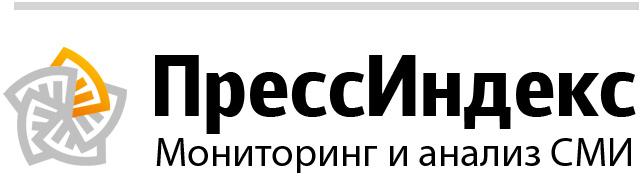 ОглавлениеГУ МЧС России по Республике ТатарстанВ отчете 34 сообщения из них 0 тем и 24 перепечаткиНовости вне сюжетовХарактерные происшествия за минувшие сутки. rssдата: 17 марта в 07:15
количество перепечаток: 2
источник: ГУ МЧС России по Республике ТатарстанПроисшествия за 16 марта:Пожарные подразделения ГПС Главного управления МЧС России по РТ выезжали по тревоге 69 раз. Из них на тушение загораний мусора – 4 раза, на тушение ТБО (твердые бытовые отходы) - 3 раза, на ложные вызовы - 35 раз, на короткое замыкание без горения - 0 раз, на пригорание пищи - 0 раз, на взаимодействие с другими службами - 5 раз, на прочее - 15 раз. Пожарные республики ликвидировали – 7 пожаров, в том числе в жилом секторе – 2 пожара.Причинами пожаров стали: нарушение правил пожарной безопасности при эксплуатации электрооборудования - 1 пожар, нарушение правил пожарной безопасности при эксплуатации газового оборудования - 1 пожар, неправильное устройство отопительной печи - 1 пожар, неосторожное обращение с огнем - 4 пожара.Выезды подразделений пожарной охраны на проведение аварийно-спасательных работ при ликвидации последствий ДТП - 7 раз.Выезды подразделений ДПО на тушение пожаров – 2 раза.Выезды дежурных подразделений ПСС при МЧС РТ – 12 раз, из них: на разблокировку– 2 раза, на ликвидацию последствий ЧС – 2 раза, на прочее – 8 раз.Главное управление МЧС России по РТ предупреждает:На тонкий лед выходить очень опасно и категорически запрещен выезд автомобилей.Любителям подледного лова рыбы также не рекомендуется выходить на лед и ловить рыбу. Пренебрегая собственной безопасностью, забывая о судьбах своих близких, в погоне за уловом и острыми ощущениями Вы расплачиваетесь своими жизнями, оставляя свои семьи без кормильца.Рискуют своей жизнью и пешеходы на льду, которые для сокращения времени используют ледовый покров водоемов в качестве тропинки. Помимо опасности, которую представляет непрочный лед, эта категория лиц психологически не готова к возможности провала под лед и не знает азов борьбы за свою жизнь в такой ситуации.Главное управление МЧС России по Республике Татарстан предупреждает:· не злоупотребляйте спиртными напитками, никогда не курите в постели!· не оставляйте детей без присмотра, научите их элементарным правилам пожарной безопасности;·- никогда не пользуйтесь неисправной электропроводкой, не перегружайте электросеть, соблюдайте осторожность при использовании электрообогревателей;· не оставляйте включенные электробытовые и газовые приборы без присмотра.Помните: пожар не возникает сам по себе. Его причина - людская халатность и беспечность в обращении с огнем. В состоянии алкогольного опьянения человек теряет контроль над собой и своими действиями, и тем более не может нести никакой ответственности за жизнь другогоНа контроле МЧС России по Республике Татарстандата: 17 марта в 06:09
источник: ГУ МЧС России по Республике ТатарстанЦЕНТР УПРАВЛЕНИЯ В КРИЗИСНЫХ СИТУАЦИЯХ РЕСПУБЛИКИ ТАТАРСТАНпо состоянию на 06.00 (мск) 17.03.2015 года.В течение суток в центре управления в кризисных ситуациях МЧС России по Республике Татарстан организована работа по обеспечению функционирования органов управления, управлению силами и средствами в рамках системы антикризисного управления на всех уровнях единой государственной системы предупреждения и ликвидации чрезвычайных ситуаций.I. Организована работа по тушению 7 техногенных пожаров, реагированию на 4 дорожно-транспортных происшествий, защите населенных пунктов и объектов экономики от природных пожаров.II. Приняты меры по ликвидации последствий:ДТП:- в г.Альметьевск – горение автомобиля при движении; в Черемшанском МР – съезд автомобиля в кювет; в Кукморском МР – столкновение двух автомобилей; в г.Набережные Челны – столкновение двух автомобилей.Пожаров:- в г.Казань – горение садового дома; в Нижнекамском МР – горение частной бани; в г.Казань – горение садового дома; в Спасском МР – горение частного дома; в г.Казань – горение садового дома; в г.Бугульма – горение надворных построек; в г.Набережные Челны – горение автомобиля.Происшествия на воде:- не зарегистрировано.III. На контроле чрезвычайные ситуации:На контроле 1 чрезвычайная ситуация.На особом внимании:- с июня 2014 года – организация перемещения и обеспечение безопасности жизнедеятельности в пунктах временного размещения граждан, вынужденно покинувших Республику Украину.Информационные материалы подготовлены ЦУКС МЧС России по Республике ТатарстанИнформация о работах по ликвидации последствий ЧСдата: 16 марта в 23:11
количество перепечаток: 2
источник: ГУ МЧС России по Республике ТатарстанПоисково-спасательные работы, разбор и вывоз строительных конструкций с места ЧС в торговом комплексе продолжаются. В зоне ЧС работа организована в 3 смены.К проведению аварийно-спасательных и других неотложных работ привлечены 1039 человек и 182 единицы техники (из них инженерной техники - 66 единиц, это газорезчики, грейдеры, манипуляторы, гидромолоты, экскаваторы, бульдозеры, автокраны, фронтальные погрузчики, коленчатые подъемники, самосвалы), в том числе от МЧС - 576 человек и 72 единицы техники.Наряду с тяжёлой инженерной техникой, привлеченной от казанских предприятий, утром 15 марта из Москвы прибыл многофункциональный аварийно-спасательный комплекс «Гранит», который был изготовлен на Великолукском заводе "ВилМАШ" по техническому заданию МЧС России в рамках проведения научно-исследовательской и опытно-конструкторской работы.Этот мобильный комплекс предназначен для проведения аварийно-спасательных операций в условиях разрушения крупногабаритных инженерно-строительных конструкций из высокопрочных материалов. Для решения задач по ликвидации подобных ЧС применяется различная аварийно-спасательной техника - краны, самосвалы, погрузчики, гидромолоты, а также другие инструменты и оборудование.16 марта 2015 года для оказания психологической помощи привлечены 17 психологов: на месте ЧС работают 5 психологов, в бюро судмедэкспертизы – 10 психологов, они сопровождают процедуру опознания и работают с родственниками погибших, также психологи работают с родственниками без вести пропавших, оказывают информационно-психологическую поддержку и психологическую помощь. Общее количество обращений к психологам МЧС России – 1001. На горячую линию поступило 632 звонка."Телефон доверия" ПРЦ МЧС России 8-800-100-11-20"Телефон доверия" ГУ МЧС России по РТ 8 (843) 292-64-09Информация о работах по ликвидации последствий ЧС на 22.00 мск 16 марта rssдата: 16 марта в 22:19
количество перепечаток: 3
источник: ГУ МЧС России по Республике ТатарстанПоисково-спасательные работы, разбор и вывоз строительных конструкций с места ЧС в ТЦ «Адмирал» продолжаются. В зоне ЧС работа организована в 3 смены. 1 и 2 смена находятся в резерве, состав и количество будут определены в соответствии с оперативной необходимостью.К 22.00 16 марта к проведению аварийно-спасательных и других неотложных работ привлечены 1039 человек и 182 единиц техники (из них инженерной техники - 66 единиц, это газорезчики, грейдеры, манипуляторы, гидромолоты, экскаваторы, бульдозеры, автокраны, фронтальные погрузчики, коленчатые подъемники, самосвалы), в том числе от МЧС - 576 человек и 72 единицы техники.Наряду с тяжёлой инженерной техникой от казанских предприятий утром 15 марта из Москвы прибыл многофункциональный аварийно-спасательный комплекс «Гранит». Внешне комплекс представляет собой две машины IVEСO-AMT с загруженными на них модулями-контейнерами. Как отметил полковник Алексей Кудяков, комплекс был изготовлен на Великолукском заводе "ВилМАШ" по техническому заданию МЧС России в рамках проведения научно-исследовательской и опытно-конструкторской работы.Этот мобильный комплекс предназначен для проведения аварийно-спасательных операций в условиях разрушения крупногабаритных инженерно-строительных конструкций из высокопрочных материалов. Как правило, для решения задач по ликвидации подобных ЧС применяется симбиоз различной аварийно-спасательной техники - краны, самосвалы, погрузчики, гидромолоты, а также целый спектр других инструментов и оборудования. Кроме того привлекается большое количество разноплановых специалистов, усилия которых необходимо координировать для скорейшего достижения поставленной цели. «Гранит» призван максимально обеспечить решение задач подобного рода, объединив в себе целый ряд возможностей необходимой техники и оборудования.На протяжении двух дней группа из девяти военнослужащих Центра по проведению спасательных операций особого риска «Лидер» МЧС России работала на разборе завалов, используя как новейшие разработки пожарно-спасательной отрасли от фирмы BOBCAT – миниэкскаватор и минипогрузчик со сменным навесным оборудованием, так и проверенные временем гидравлический и пневматический аварийно-спасательный инструмент – разжимы, резаки, отбойные молотки, гидробуры и гидроклины. Активно использовалось сменное оборудование минипогрузчика: бур шнековый, обратная лопата (экскаваторное оборудование), ковши, гидравлические полноповоротные ножницы, гидромолот. Рядом работал миниэкскаватор со сменным оборудованием, позволяющим выполнять работы по бурению различных технологических отверстий, демонтажу зданий и конструкций, в том числе и железобетонного типа, вскрытие асфальтовых и других покрытий, разработка траншей и многое-многое другое.Общий объем завалов составил 13,5 тыс. м3. Всего с начала работ совершено 897 машино-рейсов разрушенных конструкций (ориентировочно 10303 м3).Вертолеты МЧС России МИ-8, вертолет МВД по Республики Татарстан «К-226» в готовности к вылету.В Республиканском бюро судебной медицинской экспертизы опознано 17 тел погибших (в т.ч. 9 иностранных граждан: 2 граждане Республики Таджикистан, 1 - Азербайджана, 4 - Узбекистана, 1 – Кыргызстан, 1 – Турции).ООО «Ритуал» совместно с родственниками производится захоронение.2 человека считаются без вести пропавшими.16 марта 2015 года для оказания психологической помощи привлечены 17 психологов: на месте ЧС работают 5 психологов, в бюро судмедэкспертизы – 10 психологов, они сопровождают процедуру опознания и работают с родственниками погибших. Общее количество обращений к психологам МЧС России – 1001.На горячую линию поступило 632 звонка. Психологи работают с родственниками без вести пропавших, оказывают информационно-психологическую поддержку и психологическую помощь.Распоряжением Кабинета Министров Республики Татарстан от 13.03.2015 №394-р определен размер выплат пострадавшим гражданам Российской Федерации в результате пожара:- погибшим по 1 млн. руб.,- получившим повреждения средней и тяжелой степени по 400 тыс. руб.- получившим повреждения легкой степени по 200 тыс. руб.Выплаты производятся Министерством труда, занятости и социальной защиты Республики Татарстан в установленном порядке.Тринадцать тел погибших уже выданы родственникам для захоронения. rssдата: 16 марта в 17:40
количество перепечаток: 3
источник: ГУ МЧС России по Республике ТатарстанНа настоящий момент в Республиканском бюро судебной медицинской экспертизы опознано 17 тел погибших, в том числе - 9 иностранных граждан. Из них: двое погибших - граждане Республики Таджикистан, один погибший из Азербайджана, четверо погибших - граждане Узбекистана, один являлся гражданином Кыргызстана и еще один погибший из Турции. Сегодня родным и близким были выданы для захоронения тринадцать тел. ООО «Ритуал» совместно с родственниками производит захоронение.Груда сгоревших конструкций для них ценные вещественные доказательства rssдата: 16 марта в 15:15
количество перепечаток: 2
источник: ГУ МЧС России по Республике ТатарстанНа месте разбора завалов продолжают свою работу специалисты испытательной пожарной лаборатории МЧС. К кропотливому труду сотрудники ФГБУ «Судебно-экспертное учреждение Федеральной Противопожарной Службы, «Испытательная пожарная лаборатория по Республике Татарстан» совместно с дознавателями Государственного пожарного надзора ГУ МЧС России по РТ приступили сразу после ликвидации пожара.Сегодня на место недавнего пожара работает следственно-оперативная группа из 24 человек: 6 человек судебных экспертов, 6 дознавателей МЧС и 12 человек из следственного комитета.Для эффективности работы на место пожара развернута передвижная лаборатория с полевыми экспресс-методами анализа. Приборы в арсенале сотрудников ИПЛ помогают на месте собрать доказательную базу, определить очаг, проследить путь распространения огня и определить причины быстрого развития пожара. В учет идет любая мелочь, будь то обшивка помещения, степень горючести находившихся в зоне возгорания материалов или даже цвет сгоревших конструкций.Каждая часть конструкции, пострадавшей от пожара пронумерована и занесена в план – схему объекта. Следующим этапом работы производятся замеры металлоконструкций с целью выявления зоны наиболее интенсивного горения. Чтобы на основе полученных данных определить очаг пожара.В помощь специалистам испытательной пожарной лаборатории прибор Вихрь – 1М, предназначенный для зондирования слоя окалины на металлических фрагментах. С помощью данного прибора определяется степень термического поражения изделий из металлов и сплавов. Каждая металлическая балка сгоревшей конструкции в зоне очага возгорания подвергается пятикратному измерению, показатели точечно фиксируются на план-схеме. После чего определяется среднеарифметическое, то самое число, указывающее термическое воздействие. Чем больше показатель, тем сильнее здесь бушевал огонь.Изогнутость конструкций так же помогает сотрудникам испытательной пожарной лаборатории определить очаг пожара. После 15 минутного воздействия больших температур металлоконструкции начинают деформироваться и прогибаться в сторону огня. При этом учитывается такой факт, как пожарная нагрузка помещения. Чем больше в нем горючих материалов, тем горючая нагрузка больше. В зоне очага пожара в ТЦ «Адмирал» такой нагрузкой явились синтетические ковры.С помощью тестера отжига проводов специалисты ИПЛ на месте осматривают провода электропроводки в сгоревшем помещении. Чем меньше усилий прикладывается для сжатия провода прибором, тем большему термическому воздействию подвергался исследуемый фрагмент проводки.- После того, как исследовано место пожара, мы изымаем образцы для более глубокого изучения в стационарной лаборатории, - рассказал начальник ФГБУ «Судебно-экспертное учреждение Федеральной Противопожарной Службы, «Испытательная пожарная лаборатория по Республике Татарстан» полковник внутренней службы Марат Ахметзянов. – Это могут быть провода, фрагменты конструкций, горючих материалов, остатки легковоспламеняющихся жидкостей, на первый взгляд какие-то непонятные предметы, но именно они могли послужить замедлителем загорания или наоборот способствовать развитию огня. Так что, работы по детальнейшему изучению доказательств будут продолжаться.Обстановка по состоянию на 11.00 16.03.2015г. rssдата: 16 марта в 11:14
количество перепечаток: 2
источник: ГУ МЧС России по Республике ТатарстанВ настоящий момент на месте происшествия продолжаются работы по расчистке завалов. Произведены работы по демонтажу 156м несущей фасадной части, осталось 9м. Всего вывезено 708 машино-рейсов разрушенных конструкций (ориентировочно 8035 м3). Таким образом, объем завалов составляет 13,5 тыс. м3 (уточнен после демонтажа фасадных стен).Для усиления сил и средств развернута аэромобильная группировка Главного управления в составе 100 человек и 8 ед. техники, Волжского спасательного центра в количестве 100 человек и 20 ед. техники, РПСО г. Набережные Челны в составе 29 чел. и 6 ед. техники, ПРПСО г. Бор в составе 54 чел. и 9 ед. техники. К проведению аварийно-спасательных и других неотложных работ привлечено 1051 чел., 187 ед. техники, в том числе от МЧС 585 чел. 74 ед. техники. Из них инженерной техники - 71 ед., от МЧС – 12 ед., от РСЧС – 59 ед.Для оказания психологической помощи родственникам погибших и пострадавших планируется привлечение 17 психологов. На месте ЧС будет работать 5 психологов: 2 психолога ПФ ЦЭПП,3 психолога РСЧС. В Бюро судмедэкспертизы – 10 психологов: 6 психологов РСЧС, 1 психолог МЧС РТ, 2 психолога ПФ ЦЭПП, 1 психолог ГУ МЧС РТ. В ОШ и на горячую линию привлечены 2 психолога от ГУ МЧС РФ по РТ. На горячую линию всего поступило 628 звонков. Психологи работают с родственниками без вести пропавших, оказывают информационно-психологическую поддержку и психологическую помощь.Характерные происшествия за минувшие сутки rssдата: 16 марта в 09:25
количество перепечаток: 2
источник: ГУ МЧС России по Республике ТатарстанПроисшествия за 15 марта:Пожарные подразделения ГПС Главного управления МЧС России по РТ выезжали по тревоге 64 раза. Из них на тушение загораний мусора – 1 раз, на тушение ТБО (твердые бытовые отходы) - 7 раз, на тушение заброшенных строений - 2 раза, на ложные вызовы - 20 раз, на короткое замыкание без горения - 0 раз, на пригорание пищи - 0 раз, на взаимодействие с другими службами - 8 раз, на прочее - 16 раз. Пожарные республики ликвидировали – 10 пожаров, в том числе в жилом секторе – 5 пожаров. Спасено 4 человека.Причинами пожаров стали: поджог – 1 пожар, НППБ при эксплуатации отопительной печи – 1пожар, нарушение правил монтажа электрооборудования – 1 пожар, неосторожность при курении – 2 пожара, нарушение правил пожарной безопасности при эксплуатации электрооборудования - 1 пожар, нарушение правил пожарной безопасности при эксплуатации бытовых газовых приборов - 1 пожар, нарушение правил пожарной безопасности при эксплуатации бытовых электрических приборов - 2 пожара, причина устанавливается - 1 пожар.Выезды подразделений пожарной охраны на проведение аварийно-спасательных работ при ликвидации последствий ДТП - 12 раз.Выезды подразделений ДПО на тушение пожаров – 1 раз.Выезды дежурных подразделений ПСС при МЧС РТ – 9 раз, из них: на разблокировку– 2 раза, на ДТП - 1 раз, на ликвидацию последствий ЧС – 5 раза, на прочее – 1 раз.15.03.2015 года 12.00 г. Агрыз, ул. Карла Маркса, дом №19, кв. №1.Пожар в одноэтажном, многоквартирном, бревенчатом жилом доме. Площадь пожара 2 кв. м. В ходе тушения пожара сотрудниками пожарной охраны спасен хозяин квартиры, 1968 г.р.Предварительная причина пожара – неосторожность при курении.15.03.2015 года 18.27 г. Набережные Челны, ул. Мусы Джалиля, дом №48бГорение вещей и мебели в квартире на 5 этаже девятиэтажного жилого дома. Площадь пожара 5 кв. м. Личным составом пожарной охраны спасены по лестничному маршу 3 человека (в том числе 1 ребенок).Предварительная причина пожара – неосторожность при курении.Главное управление МЧС России по РТ предупреждает:На тонкий лед выходить очень опасно и категорически запрещен выезд автомобилей.Любителям подледного лова рыбы также не рекомендуется выходить на лед и ловить рыбу. Пренебрегая собственной безопасностью, забывая о судьбах своих близких, в погоне за уловом и острыми ощущениями Вы расплачиваетесь своими жизнями, оставляя свои семьи без кормильца.Рискуют своей жизнью и пешеходы на льду, которые для сокращения времени используют ледовый покров водоемов в качестве тропинки. Помимо опасности, которую представляет непрочный лед, эта категория лиц психологически не готова к возможности провала под лед и не знает азов борьбы за свою жизнь в такой ситуации.Главное управление МЧС России по Республике Татарстан предупреждает:· не злоупотребляйте спиртными напитками, никогда не курите в постели!· не оставляйте детей без присмотра, научите их элементарным правилам пожарной безопасности;·- никогда не пользуйтесь неисправной электропроводкой, не перегружайте электросеть, соблюдайте осторожность при использовании электрообогревателей;· не оставляйте включенные электробытовые и газовые приборы без присмотра.Помните: пожар не возникает сам по себе. Его причина - людская халатность и беспечность в обращении с огнем. В состоянии алкогольного опьянения человек теряет контроль над собой и своими действиями, и тем более не может нести никакой ответственности за жизнь другогоВсе погибшие во время пожара в ТЦ «Адмирал» опознаны родственниками rssдата: 16 марта в 07:18
количество перепечаток: 7
источник: ГУ МЧС России по Республике ТатарстанСпасателями расчищено от завалов более половины территории обрушенных конструкций ТЦ «Адмирал». С начала проведения аварийно-спасательной операции на месте пожара и обрушения ТЦ «Адмирал» вывезено 644 грузовика со строительным мусором, объемом 7267 кубических метров. Общий объем завалов разрушенных строительных конструкций составляет 13 с половиной тысяч кубических метров.По состоянию на 7.00 16 марта к проведению аварийно-спасательных и других неотложных работ привлечено 1040 человек и 177 единиц техники, в том числе от МЧС - 585 человек и 74 единицы техники. Из них инженерной техники - 61 единица, от МЧС – 12 единиц, от РСЧС – 49 единиц.В зоне ЧС работа организована в 3 смены.Количество погибших в результате пожара и дальнейшего обрушения ТЦ «Адмирал» составляет на данный момент 17 человек.В Республиканском бюро судебной медицинской экспертизы опознано 17 тел погибших.16 марта 2015 года для оказания психологической помощи планируется привлечь 19 психологов.На телефон «горячей линии» поступило 624 звонка. Психологи работают с родственниками без вести пропавших, оказывают информационно-психологическую поддержку и психологическую помощь.15 марта психологами оказано помощи в 37 случаях (с нарастающим итогом в 916 случаях).Распоряжением Кабинета Министров Республики Татарстан от 13.03.2015 №394-р определен размер выплат пострадавшим гражданам Российской Федерации в результате пожара:- погибшим по 1 млн. руб.,- получившим повреждения средней и тяжелой степени по 400 тыс. руб.- получившим повреждения легкой степени по 200 тыс. руб.Выплаты производятся Министерством труда, занятости и социальной защиты Республики Татарстан в установленном порядке.Поисково-спасательные работы, разбор и вывоз строительных конструкций с места ЧС продолжаются.На контроле МЧС России по Республике Татарстандата: 16 марта в 06:08
количество перепечаток: 1
источник: ГУ МЧС России по Республике ТатарстанЦЕНТР УПРАВЛЕНИЯ В КРИЗИСНЫХ СИТУАЦИЯХ РЕСПУБЛИКИ ТАТАРСТАНпо состоянию на 06.00 (мск) 16.03.2015 года.В течение суток в центре управления в кризисных ситуациях МЧС России по Республике Татарстан организована работа по обеспечению функционирования органов управления, управлению силами и средствами в рамках системы антикризисного управления на всех уровнях единой государственной системы предупреждения и ликвидации чрезвычайных ситуаций.I. Организована работа по тушению 10 техногенных пожаров, реагированию на 17 дорожно-транспортных происшествий, защите населенных пунктов и объектов экономики от природных пожаров.II. Приняты меры по ликвидации последствий:ДТП:- в г.Казань – наезд на препятствие; в Апастовском МР – столкновение двух автомобилей; в г.Казань – столкновение двух автомобилей; в г.Казань – столкновение двух автомобилей; в Дрожжановском МР – столкновение двух автомобилей; в Лаишевском МР – столкновение двух автомобилей; в г.Бугульма – наезд на препятствие; в Высокогорском МР – съезд в кювет; в Кукморском МР – наезд на препятствие; в Зеленодольском МР – наезд на пешехода; в Лаишевском МР – столкновение двух автомобилей; в Зеленодольском МР – столкновение двух автомобилей; в г.Нижнекамск – столкновение двух автомобилей; в г.Казань – опрокидывание в кювет; в Елабужском МР – столкновение двух автомобилей; в Тукаевском МР – опрокидывание в кювет; в г. Нижнекамск – столкновение двух автомобилей.Пожаров:- в Камско-Устьинском МР – горение частного дома; в Альметьевском МР – горение частной бани; в г.Бугульма – горение частного дома; в г.Буинск – горение частного дома; в г.Агрыз – горение в квартире; в Азнакаевском МР – горение частной бани; в г.Казань – горение частного дома; в г.Н.Челны – горение в жилом доме; в г.Нижнекамск - горение автомобиля.Происшествия на воде:- не зарегистрировано.III. На контроле чрезвычайные ситуации:На контроле 1 чрезвычайная ситуация.На особом внимании:- с июня 2014 года – организация перемещения и обеспечение безопасности жизнедеятельности в пунктах временного размещения граждан, вынужденно покинувших Республику Украину.Информационные материалы подготовлены ЦУКС МЧС России по Республике ТатарстанГУ МЧС России по Республике Татарстан (Региональные СМИ)В отчете 419 сообщений из них 0 тем и 281 перепечаткаНовости вне сюжетовСамарские спасатели выехали на место ЧП в ТЦ «Адмирал» в Казанидата: 17 марта в 10:46
источник: ТРК ТерраСотрудники Волжского спасательного центра, который дислоцируется в Самаре, выехали в Казань для ликвидации последствий пожара в торговом центре «Адмирал», пишут региональные СМИ. В результате возгорания 11 марта конструкция здания обрушилась и похоронила под собой людей. Задача самарских спасателей - помогать при разборе завалов. По данным изданий, всего в Татарстан выехали 100 бойцов и 20 единиц спецтехники, они разместились в одной из воинских частей, продуктами самарцы обеспечены. Когда наши земляки вернутся домой, пока не известно. По данным МЧС, на месте трагедии обнаружено 17 погибших, 9 из них иностранцы. Ещё два человека считаются без вести пропавшими.
Фото: МЧС Татарстана.Прокуратура временно закрыла рынок в Челнах из-за несоответствия требованиям пожарной безопасностидата: 17 марта в 10:41
количество перепечаток: 1
источник: СобытияНарушения были выявлены в ноябре 2014 года.
Прокуратура Татарстан проверила соответствие требованиям пожарной безопасности Комсомольского рынка в Набережных Челнах. Ещё в ноябре 2014 года во время ревизии было установлено, что в помещениях отсутствует автоматическая пожарная сигнализация, пути эвакуации обшиты горючими материалами, в подвале перед лифтом нет эвакуационного выхода и ряд других нарушений. Тогда собственнику было поручено устранить несоответствия, однако, требования были проигнорированы.В связи с выявленными нарушениями, прокуратура РТ через Верховный суд Татарстана приостановила работу Комсомольского рынка, пока владельцы не выполнят указания из предписания от 13 ноября 2014 года.Из-за нарушений требований пожарной безопасности приостановлена работа одного из рынков Автоградадата: 17 марта в 10:25
количество перепечаток: 1
источник: ИА Татар-информ,
Такое решение принял Верховный суд РТ, отменив решение суда первой инстанции.(Казань, 17 марта, «Татар-информ»). В Набережных Челнах из-за нарушений требований пожарной безопасности приостановлена деятельность рынка «Комсомольский», сообщается на сайте прокуратуры Татарстана.Прокуратура Набережных Челнов провела проверку соблюдения требований пожарной безопасности в деятельности рынка «Комсомольский», расположенного по улице Гагарина, собственником которого является ООО «Меценат».В ноябре 2014 года при проверке рынка были выявлены нарушения требований пожарной безопасности: в помещениях отсутствует система автоматической пожарной сигнализации; допускается размещение киосков под лестничными маршами; путь эвакуации отделан горючими материалами (обшивка стен на выходе); складские и технические помещения не отделены противопожарными дверьми, сертифицированными в области пожарной безопасности; в подвале перед лифтом отсутствует второй эвакуационный выход; на лестнице, отделяющей подвал от 1-го этажа, отсутствует тамбур-шлюз 1-го типа с подпором воздуха при пожаре; допускается размещение мастерских в подвальном помещении; допускается размещение торговых киосков в группе более 10 киосков. По результатам проверки городским отделом Государственного пожарного надзора МЧС России собственнику рынка было выдано предписание об устранении указанных нарушений.До этого, в июле 2013 года, отделом Государственного пожарного надзора МЧС России собственнику рынка уже было выдано предписание об устранении нарушений пожарной безопасности, однако до настоящего времени они так и не были устранены.В связи с этим прокуратура города обратилась в суд с требованием обязать ООО «Меценат» привести систему противопожарной безопасности на рынке в соответствие с действующими нормативами и приостановить деятельность на рынке «Комсомольский» до устранения нарушений требований пожарной безопасности.Набережночелнинский городской суд 23 декабря 2014 года частично удовлетворил требования прокуратуры. Суд обязал собственника привести систему противопожарной безопасности на рынке в соответствие с нормативами и последним предписанием от 13 ноября 2014 года, но при этом отказал в приостановлении деятельности рынка.Принимая данное решение, суд указал, что в помещении рынка арендуют места 700 торговцев, а в самом ООО «Меценат» трудится 41 работник, и в случае приостановления деятельности рынка эти лица лишатся доходов, что в условиях экономического кризиса может повлечь за собой социальный взрыв.Не согласившись с судебным решением, прокуратура города принесла апелляционное представление, мотивировав его тем, что из-за нарушений правил пожарной безопасности в течение длительного времени существует опасность причинения вреда жизни и здоровью неопределенного круга лиц, в том числе арендаторов и работников ООО «Меценат», а надлежащих мер к устранению нарушений собственник рынка не принимает. При этом указанная судом социальная значимость торгового объекта не может превалировать над безопасностью жизни и здоровья неопределенного круга лиц, в том числе посетителей рынка.Судебная коллегия по гражданским делам Верховного суда РТ, согласившись с доводами прокуратуры, отменила решение суда первой инстанции и приняла новое решение по делу – о запрете эксплуатации помещения рынка до устранения нарушений правил пожарной безопасности, указанных в предписании.Спасатели продолжают разбор завалов на месте пожара в ТЦ Казанидата: 17 марта в 10:20
количество перепечаток: 2
источник: Волга ТВПродолжается разбор завалов и вывоз строительных конструкций, сообщил представитель Приволжского регионального центра МЧС РФ. К ликвидации последствий пожара привлечены свыше 1 тысячи человек и более 170 единиц техники.
Специалисты МЧС продолжают разбор завалов и поиск людей на месте сгоревшего торгового центра "Адмирал" в Казани, сообщил РИА Новости во вторник представитель Приволжского регионального центра МЧС РФ.
Пожар в одном из крупнейших ТЦ Казани "Адмирал" возник днем 11 марта и быстро распространился на площади 4 тысячи квадратных метров. Через два часа после возгорания обвалился один из входов, под завалами оказались люди. По последним данным, погибли 17 человек. Свыше 50 человек получили травмы.
"По состоянию на 09.00 вторника, продолжается разбор завалов и вывоз строительных конструкций", — сказал собеседник агентства, добавив, что работы ведутся круглосуточно в три смены на пяти участках.По его словам, с места ЧП уже вывезено 11,4 тысячи кубических метров строительных конструкций (за сутки — 4,1 тысячи).По данным МЧС, к ликвидации последствий пожара привлечены свыше 1 тысячи человек и более 170 единиц техники.За прошедшие сутки на телефон горячей линии поступило семь обращений, психологи на месте работают с родственниками без вести пропавших."На текущий момент проводится продолжение демонтажа фасада", — уточняется на сайте ГУМЧС по Татарстану.
Пожар в торговом центре "Адмирал" в Казани - в фотленте РИА Новости
Внимание! Только зарегистрированные пользователи могут оставлять комментарии на портале. {xvalue_image}Пожар в ТЦ «Адмирал». Все, что известно на данный моментдата: 17 марта в 10:19
источник: Аргументы и Факты (Казань)Пожар в ТЦ «Адмирал» произошел 11 марта и длился девять часов . Общая площадь возгорания превысила 4 тыс. кв.м. и составила четверть всей площади крытого рынка. В результате трагедии погибли 17 человек, за помощью к медикам обратился 71 человек.Хроника событийПожар в ТЦ «Адмирал» начался днем 11 марта. Изначально площадь возгорания составила 100 кв. метров , но затем огонь распространился на площадь о 4 тыс. кв. метров. На место происшествия пожарные выехали по повышенному четвертому номеру вызова. Огонь распространялся быстро, поэтому пожарные приняли решение тушить его с поезда со станции «Юдино».Сотрудники МЧС оперативно эвакуировали из горящего комплекса 650 человек. Но продавцы бросились обратно в здание, чтобы спасти товар. В это время обрушилась крыша , и люди оказались под завалами.В 16.00 спасатели сообщили, что из-под обломков здания вытащили тело 28-летней женщины , уроженки Киргизии. Чуть позже стало известно еще о двоих, скончавшихся в больнице.Полностью потушить пожар сотрудникам МЧС удалось спустя девять часов.11 марта по факту пожара возбудили уголовное дело по 219 статье Уголовной кодекса РФ «Нарушение требований пожарной безопасности».12 марта спасатели сообщили, что под завалами могут находиться около 25 человек . Такой вывод сделали, изучив звонки родственников и друзей на «горячую линию» МЧС.Также утром 12 марта появилась информация, что в ходе тушения пожара, пропал подполковник МЧС Сергей Костин . Он прибыл на место одним из первых и руководил звеном газодымнозащитной службы, вошедшим в здание, чтобы вывести людей. Он помогал эвакуировать людей и спас несколько человек. Его тело было найдено под завалами 13 марта. Он стал двенадцатым погибшим в результате пожара в ТЦ «Адмирал».По данным на 16 марта, число погибших составляет 17 человек , пострадавшими числятся 55. Под завалами спасатели продолжают искать людей. Два человека числятся пропавшими без вести.В Республиканском бюро судебной медицинской экспертизы опознано 17 тел погибших , из них 9 иностранных граждан: двое из Республики Таджикистан, один из Азербайджана, четверо из Узбекистана, один из Кыргызстана, один из Турции.Президент Татарстана Рустам Минниханов поручил оказать материальную помощь семьям погибших и пострадавшим в результате пожара.Так, семьям погибших граждан РФ из бюджета республики выделят по 1 млн. рублей, получившим травмы - от 200 до 400 тыс. рублей - в зависимости от тяжести вреда, причиненного здоровью.Иностранным гражданам, получившим травмы в результате пожара, окажут бесплатную медпомощь в больницах Татарстана.Семьям иностранных граждан, погибших в результате пожара, будут компенсированы затраты на подготовку и транспортировку тел на родину.Основные версии пожараПо данным следственного комитета, причиной возгорания стало короткое замыкание электропроводки в кафе, которое располагалось в пристройке к рынку.«Охранники самостоятельно пытались потушить пожар. Думали, что им это удалось, – рассказал начальник Приволжского регионального центра МЧС России Игорь Паньшин. – Когда открыли дверь и стали проветривать кафе после дыма, огонь из-за притока свежего воздуха быстро распространился и перекинулся на основное здание».Также следователи не исключают вероятность умышленного поджога конкурентами с других рынков Казани.Неосторожное обращением с огнем, нарушение правил пожарной безопасности и ненадлежащий контроль должностными лицами за соблюдением правил безопасности – эти версии также рассматриваются специалистами.Кто виноват?По требованию прокуратуры РТ в рамках расследования уголовного дела, возбужденного по статье «Нарушение требований пожарной безопасности, повлекшее по неосторожности смерть 2-х и более лиц» 13 марта был задержан и арестован на два месяца арендатор торгового центр «Адмирал», директор ООО «Заря» Гусейн Гахраманов. Он обвиняется в том, что не организовал эвакуацию людей, а также работу сотрудников службы внутренней безопасности, которые не пресекли доступ в охваченное пожаром здание предпринимателей, пытавшихся спасти свой товар.Также был задержан второй подозреваемый – заместитель директора ООО «Заря» Николай Каекин, подозревающийся по ст. 219 УК РФ - «Нарушение требований пожарной безопасности, повлекшее по неосторожности смерть 2 и более лиц». Он арестован до 11 мая.Кроме того, Следственный комитет возбудил уголовное дело в отношении собственника сгоревшего в Казани ТЦ «Адмирал» - мультимиллиардера Алексея Семина и Роберта Хайруллина, подчиненного Семина и генерального директора компании «АС Менеджмент».Им инкриминируют четыре статьи: 219 «Нарушение требований пожарной безопасности», 201 «Злоупотребление полномочиями в коммерческой сфере», 327 «Подделка документов» и 238 УК РФ «Оказание услуг, не отвечающих требованиям безопасности», сообщает ТАСС со ссылкой на материалы регионального СК.Сам Алексей Семин находится во Франции и не собирается ехать в Казань, чтобы давать показания. Роберта Хайруллина арестовали на два месяца до 14 мая .Также 13 марта в отношении судебного пристава-исполнителя Минзили Сафиной возбудили уголовное дело по статье «Халатность» .Как установили следователи, в 2013 во время прокурорской проверки деятельности арендатора торгового дома «Адмирал» - ООО «Заря» - были выявлены нарушения пожарной безопасности. В 2014 году из 18 нарушений были устранены чуть менее половины. Так, в торговом комплексе не было разделений на противопожарные отсеки, системы вытяжной противодымной вентиляции, насосной станции для автоматических установок пожаротушения. Прокуратура района подала в суд на арендатора и выиграла дело. Однако судебный пристав-исполнитель прекратила исполнительное производство «в связи с фактическим исполнением». Пристав Минзиля Сафина уволилась год назад и сейчас объявлена в розыск.Также в халатности подозревают сотрудницу Госстройнадзора по Татарстану Галлию Исаеву . Как сообщили следователи, в 2013 году инспекция Госстройнадзора проводила проверку по поручению прокуратуры. Ее целью было выяснить, соблюдалось ли градостроительное законодательство при эксплуатации торгового дома «Адмирал». Галия Исаева сделала вывод, что градостроительный надзор зданию не требуется, как и внеплановая проверка. Сейчас женщина задержана. 17 марта в Советском райсуде ей будет избрана мера пресечения.В рамках расследования пожара в ТЦ «Адмирал» 16 марта в Казань прилетел Александр Бастрыкин. Он осмотрел место происшествия в здании торгового центра «Адмирал», после чего провел оперативное совещание, на котором дал ряд конкретных поручений по направлениям расследования .По документам «Адмирала» не существуетЗдание «Адмирала» было реконструировано из производственных помещений бывшего завода «Серп и Молот» в 2013 году. В частности, к нему были надстроены металлические конструкции. Но при этом объект был зарегистрирован в Кадастровой палате Татарстана не как торговые ряды, а как нежилое помещение. По документам на месте «Адмирала» числится склад.Владельцы земельного участка, на котором был создан ТЦ «Адмирал», работали без необходимых разрешительных документов. 23 декабря 2008 года было выдано разрешение на реконструкцию складского комплекса с трехэтажной пристройкой площадью 18 тыс. 504 кв. м при полном комплекте документов, предусмотренных 51 статьей Градостроительного кодекса. Однако в июне 2009 года данное разрешение на реконструкцию складского комплекса истекло. А застройщик, собственник земельного участка, с 2009 года в исполнительный комитет не обращался.Ущерб от пожараСогласно данным, полученным в ходе опросов, в «Адмирале» работали 562 предпринимателя, которые арендовали 1064 торговых места, у 33 из них сгорели документы и паспорта. У каждого второго предпринимателя был кредит, общая сумма кредитов превышает 400 миллионов рублей . В общей сложности у предпринимателей 480 кредитных обязательств в примерно 60 банках – от крупных банков до центров микрофинансирования.Власти республики могут содействовать в получении новых кредитов под льготный процент . Возможно, будет организован сбор средств для помощи предпринимателям. 16 марта в «Новой туре» прошла встреча предпринимателей по вопросу предоставления торговцам новых рабочих мест в технополисе.Также погорельцам предлагают отсрочку выплат по кредитам и разработку «новых финансовых инструментов финансовой поддержки».«В этой связи создана инициативная группа с привлечением представителей диаспор и активных предпринимателей, с которыми в ежедневном режиме ведется диалог», - заявил Иван Кузнецов, замруководителя исполкома.19 рынков города готовы предоставить 1315 торговых мест, дополнительно к этому еще 1200 мест готов предоставить рынок «Новая Тура» в Зеленодольском районе.МЧС сокращает группировку сил в зоне аварийно-спасательной операции в Казанидата: 17 марта в 09:39
источник: "Телерадиокомпания "НОВЫЙ ВЕК"Спасатели сокращают группировку сил в зоне аварийно-спасательной операции в Казани, где 11 марта сгорел один из крупнейших торговых центров. Утром домой отправятся около 100 сотрудников МЧС из Самарской области. Об этом сообщил ТАСС руководитель пресс-службы МЧС Татарстана Андрей Родыгин.«В ТЦ «Адмирал» три сектора из шести почти полностью расчищены, в оставшихся частях здания, по нашим данным, пострадавших нет, поэтому держать в зоне операции группировку, превышающую тысячу человек, уже нет необходимости», — сказал Родыгин. По его словам, вслед за спасателями из Самарской области зону ЧС покинут нижегородские сотрудники МЧС.В зоне ликвидации пожара в Казани сотрудники МЧС впервые применили новейшую отечественную разработку — мобильный комплекс «Гранит», изготовленный на Великолукском заводе «ВилМАШ» по техническому заданию МЧС России. «Техника показала себя с лучшей стороны», — отметил Родыгин.С 12 марта с территории ТЦ «Адмирал» вывезено около 10 из 13 тысяч кубометров обломков бетонных плит и металлоконструкций, самосвалы сделали около 900 рейсов. На данный момент из-под завалов извлечено 17 тел и фрагментов тел погибших, в списке без вести пропавших остаются два человека. По словам спасателей, у задней стены ТЦ «Адмирал», где могли находиться погибшие, долгое время сохранялась высокая температура и тела могли кремироваться. «Одна из перегородок в этой зоне была из стеклянных блоков, она оплавилась и стекла на пол», — сказал один из спасателей.Сообщает: "Реальное время"Опознаны тела всех погибших при пожаре в ТЦ «Адмирал» в Казанидата: 17 марта в 09:38
источник: 116-regionОпознаны тела всех погибших при пожаре в казанском торговом центре (ТЦ) «Адмирал», сообщили ИА REGNUM в МЧС Татарстана. От завалов уже расчищено более половины территории.Пожар в ТЦ «Адмирал» возник 11 марта. Спустя несколько часов после возгорания один из входов обвалился, под завалами оказались люди. 650 человек были эвакуированы, более 50 — получили травмы. По последние данным, погибли 17 человек.Тем временем спасатели пробираются к дальней стене сгоревшего ТЦ. Сотрудников МЧС до того места, где могут оставаться люди, отделяет 20 м. Под завалами, по уточненным данным, остаются еще два человека.Поисково-спасательную операцию планируют завершить 17 марта.Возбуждены еще два уголовных дела: против владельца здания миллиардера Алексея Сёмина и против его делового партнера Роберта Хайруллина. По данным следствия, в 2004 г. они выкупили бывшие заводские цеха, переоборудовали их и зарегистрировали как торговый комплекс, предоставив в управление Росреестра недостоверные сведения об объекте, а потом незаконно сдали его в аренду.Хайруллин уже задержан, а Сёмин может быть объявлен в розыск.Читайте также:
В Казани выпустят путеводитель для гостей Универсиады Управляющие компании Казани опубликовали списки должников по ЖКУ В Казани мэрия не разрешила гей-парад “к Универсиаде”В Набережных Челнах приостановили деятельность Комсомольского рынка в связи с нарушениями требований пожарной безопасностидата: 17 марта в 09:35
количество перепечаток: 1
источник: Свободная трибунаВ Набережных Челнах суд приостановил работу Комсомольского рынка до устранения нарушений правил пожарной безопасности, указанных в предписании от 13 ноября 2014 года. С иском в суд обратилась прокуратура города, которая провела проверку соблюдения требований пожарной безопасности. Собственником рынка является общество с ограниченной ответственностью «Меценат», сообщает пресс-служба надзорного ведомства.Согласно итогам прокурорской проверки, в помещениях отсутствует система автоматической пожарной сигнализации; допускается размещение киосков под лестничным маршем; отделка пути эвакуации горючими материалами (обшивка стен на выходе); складские и технические помещения не отделены противопожарными дверьми, сертифицированными в области пожарной безопасности; в подвале перед лифтом отсутствует второй эвакуационный выход из подвала; отсутствует тамбур-шлюз 1-го типа с подпором воздуха при пожаре; на лестнице, отделяющей подвал от первого этажа, отсутствует тамбур-шлюз 1-го типа с подпором воздуха; допускается размещение мастерских в подвальном помещении; допускается размещение торговых киосков в группе более 10 киосков. По результатам проверки городским отделом государственного пожарного надзора МЧС России собственнику рынка было выдано предписание об устранении указанных нарушений.Ранее, в июле 2013 года отделом государственного пожарного надзора МЧС России собственнику рынка уже было выдано предписание об устранении нарушений пожарной безопасности, однако до настоящего времени их так и не устранили. После этого прокуратура города обратилась в суд с заявлением к ООО «Меценат» об обязании привести систему противопожарной безопасности на рынке в соответствие с действующими нормативами и о приостановлении деятельности на рынке «Комсомольский» до устранения нарушений требований пожарной безопасности.Суд обязал ООО «Меценат» привести систему противопожарной безопасности на рынке «Комсомольский» в соответствие с нормативами, но при этом отказал в удовлетворении требования о приостановлении деятельности рынка. Суд тогда указал, что в помещении рынка арендуют места под торговые точки 700 арендаторов, а в самом ООО «Меценат» трудится 41 работник и в случае приостановления деятельности рынка эти лица лишатся доходов, что в условиях экономического кризиса может повлечь социальный взрыв.Однако прокуратура не согласилась с решением суда и принесла апелляционное представление, мотивировав его тем, что вследствие нарушения правил пожарной безопасности существует опасность причинения вреда жизни и здоровью большому количеству лиц, в том числе арендаторов и работников ООО «Меценат». При этом указанная судом социальная значимость торгового объекта не может превалировать над безопасностью жизни и здоровья неопределенного круга лиц, в том числе посетителей рынка.Судебная коллегия по гражданским делам Верховного Суда Республики Татарстан, согласившись с доводами прокуратуры, отменила решение суда первой инстанции, приняв по делу новое решение о запрете эксплуатации помещения рынка до устранения нарушений правил пожарной безопасности, указанных в предписании от 13 ноября 2014 года.дата: 17 марта в 09:35
количество перепечаток: 1
источник: Альметьевск ТВВ Альметьевске проверят систему безопасности в крупных торговых центрах
Команда муниципальных служащих Альметьевского района заняла третьем место в республиканской спартакиаде. Об этом было сказано на утренней планерке, которую сегодня провел и.о. руководителя исполкома АМР Айрат Хайруллин. На совещании подвели итоги прошедшей недели.На прошлой неделе в Альметьевске случилась коммунальная авария – из-за порыва водовода без водоснабжения остались сразу несколько микрорайонов. Происшествие произошло в пятницу вечером.– Закрыли воду на несколько районов, Калейкино, Красноармейка, конноспортивная школа…22 часа не было воды… справились, молодцы, жалоб нет, – сообщил Николай Богданчиков, руководитель исполкома МО г. «Альметьевск».Еще одна авария произошла на теплотрассе, по которой идет отопление в четвертую школу. Она была устранена службами в течение трех часов. Пожар в казанском торговом центре заставил местные службы уделить вопросам пожарной безопасности особое внимание. Как было сказано на совещании, торговые объекты, площадь которых превышает две тысячи квадратных метров, были проверены в ноябре прошлого года. Проверка была инициирована прокуратурой республики.В планах у надзорных служб вновь проверить все торговые объекты. Альметьевская прокуратура также обратит на этот вопрос пристальное внимание.Работа «Светсервиса» вызвала нарекания у и.о. руководителя исполкома района Айрата Хайруллина. Даже на недавно отремонтированной улице Шевченко есть проблемы с освещением.– Это лицо города, если вы не знаете, сколько не горят лампочек, это очень плохо. В Альметьевске такого быть не должно, – подчеркнул Айрат Хайруллин.Обсудили и другие вопросы благоустройства. В Альметьевске продолжают бороться с вандалами, которые своими рисунками и надписями портят вид многих городских объектов. Выход есть, считает Айрат Хайруллин. Если молодые люди хотят выражать себя творчески – надо дать им эту возможность.– Если хотят рисовать, надо найти площадки. Злоумышленников – наказывать, – отметил Айрат Хайруллин.На совещании также объявили о новом назначении. Маргарита Шамсуллина назначена директором «Социально-реабилитационного центра «Ветеран». Напомним, в 2007-2012 годах она занимала должность начальника Управления дошкольного образования Альметьевского района.Эдуард Прокопьев, Альметьевск ТВ.В Набережных Челнах суд по иску прокуратуры приостановил деятельность рынка в связи с нарушениями требований пожарной безопасностидата: 17 марта в 09:21
количество перепечаток: 1
источник: Новости прокуратуры РФПрокуратура города Набережные Челны провела проверку соблюдения требований пожарной безопасности в деятельности рынка «Комсомольский», расположенного по улице Гагарина города Набережные Челны, собственником которого является общество с ограниченной ответственностью «Меценат».Установлено, что в ноябре 2014 года при проверке рынка были выявлены нарушения требований пожарной безопасности, а именно: в помещениях отсутствует система автоматической пожарной сигнализации; допускается размещение киосков под лестничным маршем; отделка пути эвакуации горючими материалами (обшивка стен на выходе); складские и технические помещения не отделены противопожарными дверьми, сертифицированными в области пожарной безопасности; в подвале перед лифтом отсутствует второй эвакуационный выход из подвала; отсутствует тамбур-шлюз 1-го типа с подпором воздуха при пожаре; на лестнице, отделяющей подвал от первого этажа, отсутствует тамбур-шлюз 1-го типа с подпором воздуха; допускается размещение мастерских в подвальном помещении; допускается размещение торговых киосков в группе более 10 киосков. По результатам проверки городским отделом государственного пожарного надзора МЧС России собственнику рынка было выдано предписание об устранении указанных нарушенийРанее, в июле 2013 года отделом государственного пожарного надзора МЧС России собственнику рынка уже было выдано предписание об устранении нарушений пожарной безопасности, однако до настоящего времени они так и не были устранены.В связи с этим прокуратура города обратилась в суд с заявлением к ООО «Меценат» об обязании привести систему противопожарной безопасности на рынке в соответствие с действующими нормативами и о приостановлении деятельности на рынке «Комсомольский» до устранения нарушений требований пожарной безопасности.Решением Набережночелнинского городского суда от 23 декабря 2014 года требования прокурора частично удовлетворены. Суд обязал ООО «Меценат» привести систему противопожарной безопасности на рынке «Комсомольский» в соответствие с нормативами и последним предписанием от 13 ноября 2014 года, но при этом отказал в удовлетворении требования о приостановлении деятельности рынка.Принимая данное решение, суд указал, что в помещении рынка арендуют места под торговые точки 700 арендаторов, а в самом ООО «Меценат» трудится 41 работник; в случае приостановления деятельности рынка эти лица лишатся доходов, что в условиях экономического кризиса может повлечь социальный взрыв.Не согласившись с судебным решением, прокуратура города принесла апелляционное представление, мотивировав его тем, что вследствие нарушения правил пожарной безопасности в течение длительного времени существует опасность причинения вреда жизни и здоровью неопределенного круга лиц, в том числе арендаторов и работников ООО «Меценат», а надлежащих мер к устранению нарушений собственник рынка не принимает. При этом указанная судом социальная значимость торгового объекта не может превалировать над безопасностью жизни и здоровья неопределенного круга лиц, в том числе посетителей рынка.Судебная коллегия по гражданским делам Верховного Суда Республики Татарстан, согласившись с доводами прокуратуры, отменила решение суда первой инстанции, приняв по делу новое решение о запрете эксплуатации помещения рынка до устранения нарушений правил пожарной безопасности, указанных в предписании от 13 ноября 2014 года.дата: 17 марта в 09:21
источник: Телерадиокомпания "Чаллы-ТВ"В Набережных Челнах суд приостановил деятельность рынка в связи с нарушениями требований пожарной безопасности
Март 17, 2015 | 9:13Прокуратура города Набережные Челны провела проверку соблюдения требований пожарной безопасности в деятельности рынка «Комсомольский», расположенного по улице Гагарина города Набережные Челны, собственником которого является общество с ограниченной ответственностью «Меценат», - сообщается на сайте Прокуратуры РТ.Установлено, что в ноябре 2014 года при проверке рынка были выявлены нарушения требований пожарной безопасности, а именно: в помещениях отсутствует система автоматической пожарной сигнализации; допускается размещение киосков под лестничным маршем; отделка пути эвакуации горючими материалами (обшивка стен на выходе); складские и технические помещения не отделены противопожарными дверьми, сертифицированными в области пожарной безопасности; в подвале перед лифтом отсутствует второй эвакуационный выход из подвала; отсутствует тамбур-шлюз 1-го типа с подпором воздуха при пожаре; на лестнице, отделяющей подвал от первого этажа, отсутствует тамбур-шлюз 1-го типа с подпором воздуха; допускается размещение мастерских в подвальном помещении; допускается размещение торговых киосков в группе более 10 киосков. По результатам проверки городским отделом государственного пожарного надзора МЧС России собственнику рынка было выдано предписание об устранении указанных нарушенийРанее, в июле 2013 года отделом государственного пожарного надзора МЧС России собственнику рынка уже было выдано предписание об устранении нарушений пожарной безопасности, однако до настоящего времени они так и не были устранены.В связи с этим прокуратура города обратилась в суд с заявлением к ООО «Меценат» об обязании привести систему противопожарной безопасности на рынке в соответствие с действующими нормативами и о приостановлении деятельности на рынке «Комсомольский» до устранения нарушений требований пожарной безопасности.Решением Набережночелнинского городского суда от 23 декабря 2014 года требования прокурора частично удовлетворены. Суд обязал ООО «Меценат» привести систему противопожарной безопасности на рынке «Комсомольский» в соответствие с нормативами и последним предписанием от 13 ноября 2014 года, но при этом отказал в удовлетворении требования о приостановлении деятельности рынка.Принимая данное решение, суд указал, что в помещении рынка арендуют места под торговые точки 700 арендаторов, а в самом ООО «Меценат» трудится 41 работник; в случае приостановления деятельности рынка эти лица лишатся доходов, что в условиях экономического кризиса может повлечь социальный взрыв.Не согласившись с судебным решением, прокуратура города принесла апелляционное представление, мотивировав его тем, что вследствие нарушения правил пожарной безопасности в течение длительного времени существует опасность причинения вреда жизни и здоровью неопределенного круга лиц, в том числе арендаторов и работников ООО «Меценат», а надлежащих мер к устранению нарушений собственник рынка не принимает. При этом указанная судом социальная значимость торгового объекта не может превалировать над безопасностью жизни и здоровья неопределенного круга лиц, в том числе посетителей рынка.Судебная коллегия по гражданским делам Верховного Суда Республики Татарстан, согласившись с доводами прокуратуры, отменила решение суда первой инстанции, приняв по делу новое решение о запрете эксплуатации помещения рынка до устранения нарушений правил пожарной безопасности, указанных в предписании от 13 ноября 2014 года.Характерные происшествия за минувшие сутки.дата: 17 марта в 09:21
источник: Вечерние ЧелныПроисшествия за 16 марта:Пожарные подразделения ГПС Главного управления МЧС России по РТ выезжали по тревоге 69 раз. Из них на тушение загораний мусора – 4 раза, на тушение ТБО (твердые бытовые отходы) - 3 раза, на ложные вызовы - 35 раз, на короткое замыкание без горения - 0 раз, на пригорание пищи - 0 раз, на взаимодействие с другими службами - 5 раз, на прочее - 15 раз. Пожарные республики ликвидировали – 7 пожаров, в том числе в жилом секторе – 2 пожара.Причинами пожаров стали: нарушение правил пожарной безопасности при эксплуатации электрооборудования - 1 пожар, нарушение правил пожарной безопасности при эксплуатации газового оборудования - 1 пожар, неправильное устройство отопительной печи - 1 пожар, неосторожное обращение с огнем - 4 пожара.Выезды подразделений пожарной охраны на проведение аварийно-спасательных работ при ликвидации последствий ДТП - 7 раз.Выезды подразделений ДПО на тушение пожаров – 2 раза.Выезды дежурных подразделений ПСС при МЧС РТ – 12 раз, из них: на разблокировку– 2 раза, на ликвидацию последствий ЧС – 2 раза, на прочее – 8 раз, сообшает Министерство по делам гражданской обороны и чрезвычайным ситуациям Республики ТатарстанСамарские спасатели возвращаяются из Казанидата: 17 марта в 09:16
количество перепечаток: 1
источник: Комсомольская Правда в Самаре11 марта группа военнослужащих Волжского спасательного центра, который дислоцируется в Самаре, выехала в Казань. В этот день загорелся торговый центр «Адмирал» и конструкция начала обрушаться, похоронив под обломками десятки людей. В течение всех этих дней самарские спасатели помогали своим коллегам разбирать завалы. Всего из Самары выехали сто бойцов и 20 единиц спецтехники. Сегодня в Казани завершаются работы на пепелище и наши земляки отправятся в свою часть.Казанских пожарных накажут за селфи на фоне пожарадата: 17 марта в 09:16
количество перепечаток: 1
источник: RB7.ruПоведение молодых сотрудников МЧС, которые решили сделать селфи при пожаре в торговом центре «Адмирал», вызвало возмущение их коллег.Двое сотрудников МЧС, которые решили сняться на фоне пылающего торгового центра «Адмирал» в Казани и выложили фото в соцсети, привлекут к дисциплинарной ответственности. По данному факту проводится служебная проверка.При этом в управлении МЧС по Татарстану отмечают, что возмущены поведением своих сотрудников, и говорят, что по поступку двоих пожарных нельзя судить о всем ведомстве.Из заявления ГУ МЧС по Татарстану: «Один негативный факт может бросить тень сразу на всех. Но по негативным действиям отдельных сотрудников МЧС нельзя судить о результатах работы ведомства в целом».Как отмечает «Интерфакс», селфи с молодыми пожарными появилось в Интернете 13 марта. Снимок был подписан: «Вот чем занимались пожарные во время пожара. Мне страшно после этого. Антон».Напомним, страшный пожар в торговом центре «Адмирал» в Казани произошел 11 марта. В списках погибших значатся 17 фамилий. Под завалами людей ищут до сих пор.Надо сказать, что при спасении людей пострадали три сотрудника МЧС. А один из них, подполковник Сергей Костин, погиб под завалами. Сегодня он был похоронен на аллее Славы в Казани.Источник: www.ntv.ruКто погиб при пожаре в ТЦ «Адмирал»?дата: 17 марта в 08:37
источник: Аргументы и Факты (Казань)Кто погиб при пожаре в торговом центре "Адмирал" в Казани?По данным МЧС Татарстана, в бюро судмедэкспертизы опознаны 17 тел погибших. Из них восемь человек имели российское гражданство, двое были гражданами Таджикистана, один - гражданином Азербайджана, четверо погибших - гражданами Узбекистана, один погибший - гражданином Кыргызстана, и один человек - из Турции.Родным и близким для захоронения сегодня было выдано 13 тел. «АиФ-Казань» стали известны имена восьмерых:Ташмаматова Умут Мушаевна (1979 года рождения) – ее нашли сразу после обрушенияСафин Ленар Завдатович (1982)Хикмуллохопи Хайтилоххон (1996)Давронов Алишер Азимович (1996)Тураев Косимджон Азамходжаевич (1971)Пашаев Парвиз Телман оглы (1996)Риоев Эльмат Рахматуллович (1984)Фасхутдинов Азат Амирович (1987)Практически все опознанные погибли от травматического шока и отравления угарным газом. Состояние тел при поступлении в бюро судмедэкспертизы было разным.По данным минздрава республики, по состоянию на 10.00 16 марта в клиниках города находилось 14 человек, 13 из них в состоянии средней степени тяжести, один пациент в тяжелом состоянии.Проходит проверка по факту фото пожарного на фоне горящего ТЦ «Адмирал»дата: 17 марта в 08:16
количество перепечаток: 10
источник: Новостная лента ОренбургаМЧС проводит служебную проверку по факту селфи пожарного на фоне горящего торгового центра «Адмирал» в Казани, сообщает ТАСС со ссылкой МЧС по Татарстану.Фотография была выложена в соцсети 13 марта, она сопровождалась подписью: «Вот чем занимались пожарные во время пожара. Мне страшно после этого». Фото получило большое количество негативных комментариев о бездействии сотрудников МЧС.«Сотрудники, сделавшие фотоснимки, установлены. По результатам проверки будет принято решение об их привлечении к дисциплинарной ответственности», – сказал ТАСС руководитель пресс-службы МЧС по Татарстану Андрей Родыгин.«Абсолютное большинство сотрудников МЧС делает свою работу действительно грамотно и качественно. И один негативный факт может бросить тень сразу на всех, – отметили в ведомстве. – Но по негативным действиям отдельных сотрудников МЧС нельзя судить о результатах работы ведомства в целом. Аварийно-спасательные и неотложные работы в зоне ЧС не прекращаются ни на минуту. Пожарные и спасатели круглосуточно, не жалея сил, ведут разбор завалов и непрерывный поиск пропавших без вести людей».Добавим, что в настоящее время сотрудники МЧС Татарстана продолжают разбор завалов торгового комплекса. В ближайшее время ожидается найти еще тела двоих погибших во время пожара.5 вопросов к МЧС после «Адмирала»дата: 17 марта в 08:08
количество перепечаток: 1
источник: Бизнес OnlineПожарные официально ответили «БИЗНЕС Online» на самые острые упреки в свой адресСегодня операция МЧС на месте сгоревшего ТЦ «Адмирал», вероятно, завершится. Между тем работа пожарных и спасателей все последние дни подвергалась критике — прежде всего со стороны самих погорельцев. Почему огню дали время разгореться? Правда ли, что на месте ЧП не хватало воды? Как огромному ТЦ дали спокойно работать два года без единого разрешения? И можно ли ходить за покупками спокойно, если в 173 торговых объектах Казани выявлено 1,5 тыс. нарушений пожарной безопасности? Вопросов много...
Игорь Паньшин
1. ПОЧЕМУ ПОЖАРНЫЕ ПРИЕХАЛИ ТАК ПОЗДНО?Черный столб дыма, поднявшийся с самого начала пожара в ТЦ «Адмирал», был хорошо виден с разных концов города. Пожарная часть № 4 по адресу Кожевенная улица, 20, располагается (если верить «Яндекс-картам») в 860 метрах езды от места ЧП. Примерно на таком же расстоянии, вблизи от КВЗ, находится отдельный пост пожарной охраны пожарной части № 36. Тем не менее, по словам очевидцев, к моменту приезда пожарных машин пламя полыхало уже минут 20. Очаг возгорания, как сообщалось в тот момент, достиг 100 кв. метров.Ранее начальник Приволжского регионального центра МЧС России Игорь Паньшин давал этому объяснение: охранник кафе в пристрое к основному зданию ТЦ «Адмирал», которое на тот момент считался местом возникновения пожара, слишком поздно позвонил в специальные службы. До этого сотрудники пытались справиться с возгоранием своими силами, из-за чего и было упущено драгоценное время. Автоматической же пожарной сигнализации в ТЦ, по разным версиям, либо не было, либо она не сработала, либо была умышленно отключена.
Чтобы увеличить картинку, нажмите на нее
Согласно разъяснениям от МЧС, поступившим в БИЗНЕС Online, караул пожарных прибыл на место уже через 4 минуты после вызова, который поступил в 12 часов 51 минуту (при нормативе 10 минут). Другой вопрос, что на дежурстве пожарной части № 4 всего 2 автоцистерны емкостью 7,5 тонн каждая, что к тому времени было уже явно недостаточно, чтобы быстро остановить распространение огня.Любопытный момент: в справке указывается фамилия женщины, которая вызвала пожарных. Нам удалось связаться с ней, но она отказалась от комментариев. Между тем, интересно, является ли она сотрудником ТЦ или простым посетителем, прохожим? Дело в том, что сами торговцы ранее рассказывали СМИ, что запоздалость вызова не случайна. Возгорания происходили и раньше, но их тушили своими силами. Такая установка якобы исходила от администрации, опасавшейся, что прибытие пожарных вызовет лишние вопросы к соблюдению требований пожарной безопасности в здании.2. ПОЧЕМУ ТУШИЛИ ТАК ДОЛГО И НЕЭФФЕКТИВНО?Пожар в «Новой туре» 13 мая 2013 года начался в 14.00, а потушили его, по официальным данным, в 22.35. Пожар в ТЦ «Адмирал» начали гасить примерно в 12.55, а объявили потушенным в 21.30. То есть и в том, и в другом случае с огнем боролись 8,5 часа — совпадение практически до минуты! Одинаков и результат — оба здания сгорели практически дотла. Отсюда закономерные вопросы — так ли тушили?На эмоциональной встрече предпринимателей, работавших в «Адмирале», с властями один из погорельцев обратился с претензиями к начальнику управления надзорной деятельности и профилактической работы МЧС РТ Сергею Сергееву: «Пожарные машины вообще приехали без воды, пожарные просто стояли и смотрели, как здание горит!» Этим он сорвал аплодисменты в зале.
Рафис Хабибуллин
Между тем, МЧС подтверждает наличие целой серии проблем, которые привели в итоге к многочасовой и кровопролитной борьбе с огнем. По официальным данным, первой из двух прибывших к ТЦ «Адмирал» автоцистерн был подан водяной ствол с расходом 8 литров в секунду. Вторая автоцистерна была установлена на пожарный гидрант, расположенный в 50 метрах от здания. Однако в процессе установки выяснилось, что гидрант не очищен от снега и льда, заморожен. После того, как его удалось очистить, огнеборцев ждал следующий неприятный сюрприз: «Водопроводная сеть, расположенная в районе ТЦ „Адмирал“, не обеспечивала необходимого количества воды для тушения данного пожара», — говорится в справке.Ранее начальник ГУ МЧС России по РТ Рафис Хабибуллин даже пояснял насколько не соответствует: «Вместо положенных 4-х атмосфер давления, гидрант обеспечивает едва половину атмосферы». Директор МУП «Водоканал» Андрей Егоров после делового понедельника в мэрии объяснил, что гидранты, находящиеся на балансе «Водоканала», были в порядке. «Речь идет о гидранте, который находится в торговом центре, к которому мы отношения не имеем», — сказал он.Так или иначе, приходится признать, что первое время пожарные могли противопоставить пламени меньше одного ведра воды в секунду. Чтобы справится с дефицитом влаги, к месту ЧП подогнали еще 14 автоцистерн, а затем пожарный поезд, три вертолета и даже городскую водополивочную технику. Но на все это ушли драгоценные часы...На этом злоключения пожарных, впрочем, не закончились: «В процессе тушения пожара лопнула газовая труба и в течение около 20 минут происходило факельное горение вовнутрь здания». Вопрос, можно ли было в связке с «Горгазом» заранее предотвратить эту проблему, остается открытым.Без комментариев пока остается и вопрос о том, почему при тушении не было заметно использования пены, которая часто применяется именно при тушении легковоспламеняющихся материалов, в том числе продуктов нефтепереработки?3. ПОЧЕМУ ПОГИБЛО СТОЛЬКО ЛЮДЕЙ?По свидетельствам очевидцев, первые минуты в горящем ТЦ «Адмирал» посетители продолжали спокойно совершать покупки — никакой сигнализации и оповещения об эвакуации не было. Люди переполошились, когда услышали сирены пожарных машин. Тем не менее, здание успели покинуть 650 человек.Погибли же в основном торговцы, которые забежали обратно, пытаясь спасти свой товар. В первое время надежного оцепления на месте ЧП не было, а огонь полыхал в правом крыле — могло показаться, что до левой части здания опасность доберется не так скоро. В результате в основном люди погибли даже не от огня — они были раздавлены обрушившейся на них зданием и перегородками. Хлипкие металлоконструкции, которые не были, как положено, покрыты огнезащитным составом, по словам Игоря Паньшина, выдерживали не больше 15 минут.На первых порах спасатели явно переоценили прочность здания, в результате за 10 человек, все-таки вытащенных из горящего здания, была заплачена дорогая цена. Подполковник внутренней службы Сергей Костин погиб (он награжден орденом мужества посмертно), еще трое сотрудников МЧС получили травмы. Так, начальник управления пожаротушения ГУ МЧС РФ по РТ Константин Чанышев был доставлен в больницу с компрессионным переломом позвоночника. Всего по состоянию на вчерашний вечер погибшими в результате ЧС числятся 17 человек, без вести пропавшими — двое.Родственники погибших не могут простить спасателям и того факта, что в первую ночь после пожара разбор завалов был приостановлен из-за отсутствия достаточного освещения на месте ЧП. В официальной справке МЧС говорится, что «разбор обрушившихся строительных конструкций осуществлялся непрерывно», но на официальном сайте ведомства до сих пор висит новость от 12 марта: «С 7.00 на месте происшествия возобновлены работы по разбору завалов. Напомним, что вчера в 22.00 часов, в связи с наступлением темного времени суток и опасностью обрушения строительных конструкций аварийно-спасательные работы были приостановлены».Между тем, именно в первую ночь, еще была надежда вытащить кого-то живым. Говорят, что в это время из-под завалов даже приходили звонки... Но достаточное освещении для проведения круглосуточных работ, получается, было создано только на вторые сутки.В свое оправдание МЧС приводит аргумент о том, что «все погибшие находились на значительном расстоянии от выхода, что впоследствии подтвердилось при разборе завалов». То есть, быстро, не обрушив опасно накренившийся фасад, их было все равно не достать...4. ПОЧЕМУ «АДМИРАЛУ» ДАВАЛИ РАБОТАТЬ НЕЛЕГАЛЬНО?Это один из основных вопросов, который задается в связи с трагедией. МЧС, как и прокуратура, сообщает о двух проверках здания с участием их специалистов — в 2013 и 2014 годах. По итогам каждой из них информация о нарушениях была направлена в прокуратуру Кировского района. Та обратилась в суд, суд иск удовлетворил. Однако 12 ноября 2013 года судебный пристав Минзиля Сафина закрыла исполнительное производство — якобы «фактическим исполнением». Сейчас она под следствием.Во время повторной проверки в 2014 году выяснилось, что большинство нарушений руководство «Адмирала» не устранило. В итоге прокуратуре пришлось внести протест и опять же через суд возобновить исполнительное производство... Но всякий раз администрации «Адмирала» давалось время на устранение нарушений, при этом торговля не была остановлена ни на день.Но речь не только о том, что у ТЦ «Адмирал» были какие-то отдельные неисправленные нарушения. Вопрос в том, как мог вообще в наспех приспособленном здании завода «Серп и молот», проходившем по документам как склад, располагаться торговый центр — один из крупнейших в городе? Вина за это сейчас возлагается следствием на 52-летнюю Галию Исаеву — специалиста инспекции Госстройнадзора РТ, которая в 2013 году дала заключение, что при визуальном осмотре «не были обнаружены признаки реконструкции, требующие осуществления государственного строительного надзора и получения на ведение работ разрешительной документации».Как бы там ни было, факт остается фактом: два года объект, который ежедневно посещали тысячи людей, очень уверенно работал «нелегально» — именно это слово употребил Сергей Сергеев на упомянутой выше встрече с предпринимателями. Без единой экспертизы, без разрешения на ввод в эксплуатацию, без единой разрешающей бумажки! Согласитесь, такая ситуация выглядит вопиющей и трудно поверить, что дело лишь в низовых исполнителях.Почему контролирующие органы ограничились только формальными проверками, которые после пожаров в «Новой Туре» и на «Вьетнамском рынке» прошли на всех торговых объектах? Использовали ли они весь арсенал доступных средств, чтобы пресечь безобразие? Нет ли здесь следа коррупции? Ответы на все эти вопросы, вероятно, тоже даст следствие.5. ГДЕ ГАРАНТИИ, ЧТО ТАКИЕ ТРАГЕДИИ НЕ ПОВТОРЯТСЯ?Пожары на казанских рынках происходят с незавидной регулярностью. После каждого из них объявляется тотальная проверка, результаты которой уходят в песок. Вот и на этот раз президент РТ Рустам Минниханов дал команду провести «инвентаризацию» всех объектов, где возможно массовое пребывание людей.Но вообще-то еще свежи результаты обследований, проведенных МЧС в октябре прошлого года после целого ряда громких подобных происшествий (рынок «Караваево», ООО «ТТД Дулкын» и ООО «Витарус»). Согласно официальной справке, сотрудниками государственного пожарного надзора проведены проверки 237 торговых объектов. В результате установлено, что 173 (72,3%) из них эксплуатируются с нарушениями требований пожарной безопасности. В целом выявлено 1554 нарушения.Цифра в 1,5 тысячи нарушений пугает и впечатляет одновременно. О каких видах нарушений идет речь? Насколько они серьезны? Где конкретно их больше всего? Исправлены ли они? Предоставить такую информацию БИЗНЕС Online МЧС отказалось.Опознан последний погибший в «Адмирале»дата: 17 марта в 08:06
количество перепечаток: 1
источник: E-kazan.ruСудмедэксперты идентифицировали последнего погибшего при пожаре в торговом центре «Адмирал». Это женщина, гражданка Узбекистана 1962 года рождения, сообщил руководитель пресс-службы ГУ МЧС РФ по РТ Андрей Родыгин. Таким образом, в числе 17 погибших восемь граждан России, четыре гражданина Узбекистана, два - Таджикистана, по одному - Азербайджана, Киргизии и Турции. Пожар в торговом центре «Адмирал» произошел 11 марта. Официально погибшими числятся 17 человек. Возбуждено уголовное дело. На данный момент задержаны руководители фирмы-арендатора «Адмирала» - Гусейн Гахраманов и Николай Каекин. Задержана также 52-летняя служащая инспекции государственного строительного надзора Татарстана Галия Исаева и арестован гендиректор ЗАО «Управляющая компания» «АС Менеджмент» Роберт Хайруллин. В розыск объявлена бывший судебный пристав-исполнитель межрайонного отдела регионального УФССП России 25-летняя Минзиля Сафина. Арина КоролеваИскусственные острова под Кремлем - красивый вид или гнилое дело?дата: 17 марта в 07:53
источник: Вечерняя КазаньО планах создать два рукотворных острова на Казанке - прямо под Кремлем - сообщил журналистам гендиректор ПСО «Казань» Равиль Зиганшин. В ходе пресс-тура он представил дело так, что островки в месте, где каждый свободный кусочек земли стоит целое состояние, он создает, так сказать, «по просьбам трудящихся».
Рассказать о работах, проводимых ПСО «Казань» под Кремлем, Равилю Зиганшину пришлось в силу обстоятельств, характеризуемых поговоркой: «Шила в мешке не утаишь». Слишком много вопросов вызывали у горожан быстро растущие кучи песка в акватории Казанки.Встречу с журналистами Зиганшин провел прямо на месте вызывающих вопросы работ. Он рассказал, что создаваемые под Кремлем искусственные острова являются побочным продуктом углубления дна Казанки в рамках подготовки к проведению чемпионата мира по водным видам спорта, дескать, «грунт девать куда-то надо», а вывозить его - означает разрушить дороги, которые и так уже не в идеальном состоянии. Еще один довод в пользу островов - когда вода из Казанки уходит, русло выглядит некрасиво из-за проступающих повсюду отмелей, а если дно углубить, а отмели поднять над уровнем воды до 55-й отметки, то хороший вид гарантирован. Однако специалисты эту точку зрения, как выяснилось, не разделяют.- Это полное безобразие! - бурно отреагировал на просьбу профессионально прокомментировать новую затею руководителя ПСО «Казань» инженер-гидролог Александр Зубарев. - Создание искусственных островов на Казанке грозит экологической катастрофой. Отработанный грунт они должны были вывезти - и точка!Зубарев объяснил, что появление островов в этой части русла приведет к заболачиванию реки. Циркуляция воды нарушится, она не будет насыщаться кислородом, к середине лета зацветет, станет гнить, и красивый вид обернется дурным запахом, комарами и малярией.Инженер-гидролог объяснил, почему при дноуглубительных работах землю обязательно надо вывозить. В речной воде присутствует так называемый твердый сток - частицы грунта, которые вода несет по течению. Они оседают, поднимая уровень дна, и интенсивнее всего этот процесс идет в устье, где течение замедляется. Если дно не углублять, то через 50 лет там образуется суша. А подкидывая реке «строительный материал» - эти самые острова, процесс можно ускорить...- И вовсе не обязательно поднятый со дна грунт вывозить, разрушая дороги в центре города тяжело груженными «КамАЗами», - считает Зубарев. - Достаточно весной подогнать на место выемки земснаряд, и он очень быстро перегонит землю на баржи…Почему так не сделали? Возможно, потому, что складировать грунт прямо на месте можно бесплатно, а вывозить его денег стоит. А может, потому, что такой экономичный подход еще и открывает творцам искусственных островов широкие возможности в будущем. Ведь по мере дноуглубления, которое должно проводиться регулярно, острова, как считает Александр Зубарев, легко могут вырасти до таких размеров, что на них можно будет что-нибудь построить. Например, жилой массив.Правда, Равиль Зиганшин уверяет, что на островах перед Кремлем ничего, кроме травы, не вырастет. Но пообещал же он соединить их с набережной мостиками, «если люди захотят». И даже намекнул, что желающим для этого достаточно написать президенту Татарстана или в ПСО «Казань»: «По многим вещам мы отталкиваемся от мнения людей...». Вот интересно, если попросить его вывезти грунт и перестать строить виды на Казанку - сделает?ТОП-инфо: грехи «Адмирала», «соленая» питьевая вода и аномальная Казаньдата: 17 марта в 07:00
количество перепечаток: 1
источник: Комсомольская Правда в КазаниНа часах 7:00. "Комсомолка" подводит итоги минувших суток и готовится к новым подвигам
Сгоревший в Казани «Адмирал» подвел долларового миллиардера под статью. Один из самых богатых людей России, Алексей Сёмин попал в список подозреваемых по делу о пожаре в торговом центре (подробности)Тринадцать тел погибших уже выданы родственникам для захоронения. Сообщает пресс-служба МЧС РТ (подробности)В Казани задержали круглосуточных грабителей. Четверо мужчин разбойничали на территории Кировского и Приволжского районов - забирали выручку из магазинов (подробности)Питьевую воду для казанцев очищают не хлором, а простой солью. О новшестве рассказали на деловом понедельнике в Казани (подробности)В Казани - лето! Аномальное... На этой неделе в столице Татарстана побит уже четвертый температурный рекорд (подробности)Полиция разыскивает водителя, избившего пешехода. Сотрудники отдела «Московский» подозревают мужчину в причинении тяжкого вреда здоровью (подробности)МЧС завершает спасательную операцию в ТЦ "Адмирал" в Казанидата: 17 марта в 05:04
источник: Россия 1 # ВестиВ: МЧС завершает сегодня спасательную операцию в Казани на месте пожара в торговом центре "Адмирал". Одновременно сокращается число тех, кто был занят в поисковых работах. Зону чрезвычайной ситуации покидают самарские и нижегородские специалисты. Менее чем за неделю спасатели расчистили завалы. По последним данным в результате трагедии погибли 27 человек. Свыше 50 человек получили травмы.Погорельцев примет «Новая Тура»дата: 17 марта в 01:11
источник: Газета Республика ТатарстанНа месте сгоревшего торгового центра «Адмирал» в Казани вчера продолжалась спасательная операция, ее планируется завершить сегодня.
14 марта в Татарстане был объявлен траур по погибшим, приспущены государственные флаги, отменены развлекательные мероприятия. Традиционное субботнее совещание в Доме Правительства Президент Рустам Минниханов начал с минуты молчания. Глава республики отметил, что предпринимателям-погорельцам будет оказана всемерная помощь, чтобы они могли скорее начать свой бизнес заново.Накануне на очередной встрече с предпринимателями-погорельцами из торгового центра «Адмирал» было объявлено о льготах, которые гарантирует пострадавшим технополис «Новая Тура». В марте торговцам предоставляется бесплатное размещение. Затем до 1 июня будет действовать отсрочка обеспечительного платежа. Также технополис предоставит пострадавшим предпринимателям бесплатные контейнеры для хранения товара.Бизнес-омбудсмен Тимур Нагуманов проинформировал собравшихся, что в ходе встреч с руководством банков идет работа по реструктуризации текущей задолженности и льготному кредитованию для погорельцев. Обсуждается возможность кредита под 8,25 процента на срок до двух лет.Тимур Нагуманов напомнил, что была сформирована база данных арендаторов торгового центра «Адмирал» и произведена первичная оценка ущерба предпринимателей. Всего обработано 568 анкет погорельцев, занимавших 1100 торговых точек. Совокупный ущерб, заявленный предпринимателями в анкетах, составил 1,4 млрд рублей. У 280 бизнесменов есть непогашенные кредиты на сумму более 400 млн рублей.Погорельцы из «Адмирала» могут продолжить свой бизнес на рынках Казани, которые готовы предоставить более тысячи мест. «Но большинство пострадавших предпринимателей, с которыми я общался, говорят, что им наиболее интересен технополис „Новая Тура“, – заявил Тимур Нагуманов. Он подчеркнул, что подтвердить свой статус погорельца предпринимателям проще всего официальными документами, к примеру арендным договором. Если же документы сгорели, то статус будет подтверждаться на основании свидетельских показаний сослуживцев и дирекции рынка. В Казани введен режим ЧС, и это упрощает получение документов и справок.На встрече многие предприниматели интересовались пожарной безопасностью «Новой Туры». Опасения резонные – технополис горел в 2013 году. Некоторые из работающих там предпринимателей позже переехали в «Адмирал» и пострадали от пожара дважды. Глава Зеленодольского района Александр Тыгин и руководители технополиса заверили, что все необходимые меры по противопожарной безопасности в «Новой Туре» были предприняты.Сгоревший в Казани «Адмирал» подвел долларового миллиардера под статьюдата: 17 марта в 01:04
количество перепечаток: 10
источник: Комсомольская Правда в Нижнем НовгородеАлексей Семин находится за границей и возвращаться не собирается.
Один из самых богатых людей России, Алексей Сёмин попал в список подозреваемых по делу о пожаре в торговом центре
Предприниматель, который уже оказывался под пристальным вниманием госорганов, снова выйдет без единого «ожога»?...95-е место в списке российского Форбс. 1,15 миллиарда долларов. У Алексея Сёмина жизнь сложилась в шальные 90-е. Кандидат социологических наук сначала ушел в политику - стал депутатом Госсовета РТ первого созыва, затем закрепился в статусе председателя Комитета республики по делам о несостоятельности и финансовому оздоровлению - занимался банкротством и продажей предприятий с 1999 по 2006 год. А затем... бросил всё да и вернулся в бизнес. Сегодня Алексея Владимировича называют тройным «предприниматель-лендлорд-рантье», добавляя завистливое «миллиардер».КОРОЛЬ НЕДВИЖИМОСТИ25 тысяч гектаров земли и 400 тысяч кв. метров жилья - «скромное» состояние Сёмина. Король недвижимости признавался журналистам, что сейчас уже практически отошел от дел и находится на пенсии...- Раньше было выгодно работать на оборонку, госзаказ, а сейчас я думаю о том, чтобы сделать жизнь людей легче и проще, - отмечал миллиардер. И отдавал распоряжение возводить «доходные дома». Сам же миллиардер вот уже несколько лет посвящает свою жизнь прекрасному. Он приобрел во Франции шикарный замок «Левилль» и стал коллекционером. В замке собраны экспонаты декоративно-прикладного искусства и живописи XVII - XVIII веков и начала XIX века. Алексей Владимирович не пропускает практически ни одного фестиваля антиквариата. Видимо, следующий этап его карьеры - сделать жизнь людей красивой. Ведь, по мнению Сёмина, в России крайне низкий уровень современного изобразительного искусства и архитектуры, а значит, востребована будет классика.
С 2008 года Семин возглавляет Совет директоров «УК «АС Менеджмент» — компании, управляющей основными активами ASG.
ГОТИЧЕСКИЙ ЭСКИЗНо картина предпринимательской деятельности миллиардера написана отнюдь не в стиле ампир. На родных землях в истории становления бизнеса явно преобладают «готические штрихи». Не единожды компания миллиардера являлась ответчиком в суде. Законность приобретения группой его компаний некоторых участков в собственность не раз оспаривалась. Доказать, правда, этот факт смог только руководитель Комитета земельных и имущественных отношений Казани Ратмир Шайдуллин. 100 гектаров земли в когда-то Высокогорском районе, а ныне пригороде Казани вернулись законному владельцу - столице Татарстана...
Замок Левевиль был продан Семину в 2005 году. Находится он в предместье города Шартр Байо Левек (фр. Bailleau-l’Evêque), департамент Эр и Луар. Построен в XV—XVII веках, относится к избранному числу замков Луары.
В 2012 году разразился еще один скандал - 16 февраля мэрия Казани подписала соглашение с инвестиционной группой миллиардера Алексея Сёмина - ASG. В собственность города должна была перейти территория размером в 300 гектаров в Высокогорском районе республики. Эти земли и планировалось отдать многодетным семьям. В итоге люди поехали на выделенные участки и подняли тревогу - земля оказалась по соседству со складом радиоактивных отходов возле села Макаровка. Буквально в 7 километрах от предполагаемого места застройки! Специалисты Роспотребнадзора и Минэкологии Татарстана провели замеры уровня радиации и доказали, что повода для волнения нет. В ходе замера на выделенных землях счетчик Гейгера показал уровень радиации в 5 - 12 микрорентген в час (максимально допустимое значение - 30). Но помните, как в том анекдоте про украденные ложки? «Осадочек остался» - желающих жить рядом с радиоактивным хранилищем почти не было.Дальше в бизнес-карьере Алексея Владимировича начался настоящий «пинг-понг». Проверки инстанций предприниматель «отбивал» участием в социальных проектах. Так, например, летом 2013 года Рустам Минниханов выразил тревогу по поводу «шахматного порядка», в котором компания ASG сажает деревья в Верхнеуслонском районе. После замечания последовали проверки правильности использования сельхозугодий Сёмина во всех районах республики. После «атаки» Алексей Владимирович восстановил и реконструировал 17 зданий в историческом центре Казани, а затем выделил многодетным семьям республики очередную «порцию» земель близ поселка Каймары. На этот раз не соседствующих с радиоактивным захоронением...«ДЕЛО АДМИРАЛЬСКОЙ ВАЖНОСТИ»11 марта вспыхнул «Адмирал». По основной версии следствия, полыхнула проводка. Но причины трагедии уходят в начало 2000-х.
Пожар в ТЦ "Адмирал" - главная тема республики на протяжении недели.
Фото: Анастасия ШАГАБУТДИНОВА
Тогда (в 2004 году) компания ЗАО «УК «АС Менеджмент» приобрела 4 постройки на улице Клары Цеткин в Кировском районе Казани. Председателем совета директоров тогда являлся Алексей Сёмин, а гендиректором - Роберт Хайруллин. В доперестроечные времена на этом месте располагались производственные и складские помещения ЗАО «Серп и Молот». В 90-х годах, как можно догадаться, предприятие объявили банкротом и оставили медленно разрушаться. Хайруллин, оценив выгодное расположение и огромную площадь помещений, решил заработать, сдавая их в аренду. Но четыре отдельных корпуса мало интересовали арендаторов; тогда в марте 2008-го Хайруллин подписал приказ - объединить все корпуса в одно большое помещение. В дальнейшем было решено рекламировать объект как огромный торговый центр. Для такой переделки по закону требовалось известить о реконструкции РГУП «БТИ» и Управление Росреестра Татарстана. Но время стоило дорого... Здания объединили без соответствующих разрешений, подтверждает СУ СК по Татарстану. В январе 2009-го предприниматель получил новые технический и кадастровый паспорта, по версии следствия подделав документы. Предприниматель зарегистрировал право собственности на торговый комплекс. И вот этот незаконный «конструктор», который никто не разрешал вводить в эксплуатацию, и стал с 2013 года одним из самых посещаемых торговых центров.
Спасая свой товар, люди рвались в горевшее здания. Многие погибли.
Фото: Анастасия ШАГАБУТДИНОВА
Арендатором ТЦ с гордым названием «Адмирал» сразу после пожара на «Новой Туре» стал гендиректор ООО «Заря» Гусейн Гахраманов. Естественно, бизнесмен понимал, что все продавцы-погорельцы ринутся к нему, если он предложит более выгодные условия. Плюс к тому он заработал хорошую оценку от чиновников, которым помог разместить всех страждущих и не допустить социального недовольства. А соответственно, он и не переживал за нарушение правил пожарной безопасности и других «САНПИНов». И как подтверждение, хронология разрешений:
Сотрудница Инспекции государственного строительного надзора Галия Исаева в 2013 году провела проверку нового торгового центра и оставила заключение: никаких реконструкций не наблюдает, а значит, и более детальная проверка не нужна.Госпожнадзор при этом обнаружил 13 нарушений пожарной безопасности. Но районный суд не стал мешать работе «Адмирала», а дал время на устранение недочетов.Недочеты не устранялись. Судебные приставы забили тревогу. Но сотрудница службы Минзеля Сафина подписала акт о фактическом прекращении исполнительного производства в отношении ООО «Заря». Мол, все недочеты устранены. Но при проверке в декабре 2014 года из 13 нарушений так и остались неисправленными 11...
ВО ФРАНЦИИ ВСЕ СПОКОЙНОИ пока Следственный комитет проводит аресты, Алексей Сёмин - у себя в замке во Франции. Информацию подтвердила пресс-секретарь компании ASG Татьяна Славкина, добавив, что в Россию бизнесмен возвращаться пока не намерен. А пожар? Он-то здесь при чем, недоумевает миллиардер.- Алексей Сёмин не является собственником здания, в котором размещался ТЦ «Адмирал». Он лишь владеет паями ПИФ «Казанский земельный инвестиционный фонд», которому и принадлежит то самое здание. За пожарную безопасность отвечает арендатор торгового центра. В договоре четко прописана его обязанность «обеспечивать противопожарную безопасность на объекте», - сообщает пресс-секретарь группы компаний ASG Татьяна Славкина.
Основным направлением инвестиций группы компаний ASG являются долгосрочные вложения собственных средств в сферах недвижимости и развития территорий.
Справка «КП»Алексей Владимирович Сёмин родился 14 октября 1967 года в Казани. Лендлорд-рантье, имеет во владении его компанией ASG крупные земельные участки и прочие объекты в Татарстане (в том числе и вокруг его столицы Казани), Москве, других регионах России и за границей. Обладатель премии «Меценат Года культуры» в 2014 году.Проживает в Москве и в личном замке Левевилль во Франции.ТЕМ ВРЕМЕНЕМКорреспонденты «Комсомолки» нашли того, кто первым заметил пожар в ТЦ «Адмирал»Руслан Кациев заявляет: горело вовсе не кафе, а склад торгового комплекса. Он лично тушил первые очаги пламени вместе с коллегами - из гидранта и «полторашек» с водой(подробности)В Казани попрощались с героемПодполкник МЧС РТ Сергей Костин, который ценой своей жизни вывел людей из огня, похоронен на Арском кладбище (подробности)ФАКТСандра, Bad boys blue и Fancy почтили память погибших на «Адмирале»Звезды 80-х отменили концерт 14 марта из-за траура по пожару в Казани, унесшему жизни людей (видео)РАССЛЕДОВАНИЕ "КП"«Адмирал» пал, да здравствует «Адмирал»?Торговцы на рыках Казани не верят в то, что «адмиральское ЧП» может повториться и у них. Не верят и отказываются заниматься пожарной безопасностью (подробности)Продавцы ТЦ «Адмирал» не страховались из-за нелегального товара и большого взноса
Да и сотрудники контролирующих органов стали реже заходить - все ради развития бизнеса. Потому и расслабились? (подробности)Сгоревший в Казани «Адмирал» подвел долларового миллиардера под статьюдата: 17 марта в 01:00
количество перепечаток: 10
источник: Комсомольская Правда в УфеАлексей Семин находится за границей и возвращаться не собирается.
Один из самых богатых людей России, Алексей Сёмин попал в список подозреваемых по делу о пожаре в торговом центре
Предприниматель, который уже оказывался под пристальным вниманием госорганов, снова выйдет без единого «ожога»?...95-е место в списке российского Форбс. 1,15 миллиарда долларов. У Алексея Сёмина жизнь сложилась в шальные 90-е. Кандидат социологических наук сначала ушел в политику - стал депутатом Госсовета РТ первого созыва, затем закрепился в статусе председателя Комитета республики по делам о несостоятельности и финансовому оздоровлению - занимался банкротством и продажей предприятий с 1999 по 2006 год. А затем... бросил всё да и вернулся в бизнес. Сегодня Алексея Владимировича называют тройным «предприниматель-лендлорд-рантье», добавляя завистливое «миллиардер».КОРОЛЬ НЕДВИЖИМОСТИ25 тысяч гектаров земли и 400 тысяч кв. метров жилья - «скромное» состояние Сёмина. Король недвижимости признавался журналистам, что сейчас уже практически отошел от дел и находится на пенсии...- Раньше было выгодно работать на оборонку, госзаказ, а сейчас я думаю о том, чтобы сделать жизнь людей легче и проще, - отмечал миллиардер. И отдавал распоряжение возводить «доходные дома». Сам же миллиардер вот уже несколько лет посвящает свою жизнь прекрасному. Он приобрел во Франции шикарный замок «Левилль» и стал коллекционером. В замке собраны экспонаты декоративно-прикладного искусства и живописи XVII - XVIII веков и начала XIX века. Алексей Владимирович не пропускает практически ни одного фестиваля антиквариата. Видимо, следующий этап его карьеры - сделать жизнь людей красивой. Ведь, по мнению Сёмина, в России крайне низкий уровень современного изобразительного искусства и архитектуры, а значит, востребована будет классика.
С 2008 года Семин возглавляет Совет директоров «УК «АС Менеджмент» — компании, управляющей основными активами ASG.
ГОТИЧЕСКИЙ ЭСКИЗНо картина предпринимательской деятельности миллиардера написана отнюдь не в стиле ампир. На родных землях в истории становления бизнеса явно преобладают «готические штрихи». Не единожды компания миллиардера являлась ответчиком в суде. Законность приобретения группой его компаний некоторых участков в собственность не раз оспаривалась. Доказать, правда, этот факт смог только руководитель Комитета земельных и имущественных отношений Казани Ратмир Шайдуллин. 100 гектаров земли в когда-то Высокогорском районе, а ныне пригороде Казани вернулись законному владельцу - столице Татарстана...
Замок Левевиль был продан Семину в 2005 году. Находится он в предместье города Шартр Байо Левек (фр. Bailleau-l’Evêque), департамент Эр и Луар. Построен в XV—XVII веках, относится к избранному числу замков Луары.
В 2012 году разразился еще один скандал - 16 февраля мэрия Казани подписала соглашение с инвестиционной группой миллиардера Алексея Сёмина - ASG. В собственность города должна была перейти территория размером в 300 гектаров в Высокогорском районе республики. Эти земли и планировалось отдать многодетным семьям. В итоге люди поехали на выделенные участки и подняли тревогу - земля оказалась по соседству со складом радиоактивных отходов возле села Макаровка. Буквально в 7 километрах от предполагаемого места застройки! Специалисты Роспотребнадзора и Минэкологии Татарстана провели замеры уровня радиации и доказали, что повода для волнения нет. В ходе замера на выделенных землях счетчик Гейгера показал уровень радиации в 5 - 12 микрорентген в час (максимально допустимое значение - 30). Но помните, как в том анекдоте про украденные ложки? «Осадочек остался» - желающих жить рядом с радиоактивным хранилищем почти не было.Дальше в бизнес-карьере Алексея Владимировича начался настоящий «пинг-понг». Проверки инстанций предприниматель «отбивал» участием в социальных проектах. Так, например, летом 2013 года Рустам Минниханов выразил тревогу по поводу «шахматного порядка», в котором компания ASG сажает деревья в Верхнеуслонском районе. После замечания последовали проверки правильности использования сельхозугодий Сёмина во всех районах республики. После «атаки» Алексей Владимирович восстановил и реконструировал 17 зданий в историческом центре Казани, а затем выделил многодетным семьям республики очередную «порцию» земель близ поселка Каймары. На этот раз не соседствующих с радиоактивным захоронением...«ДЕЛО АДМИРАЛЬСКОЙ ВАЖНОСТИ»11 марта вспыхнул «Адмирал». По основной версии следствия, полыхнула проводка. Но причины трагедии уходят в начало 2000-х.
Пожар в ТЦ "Адмирал" - главная тема республики на протяжении недели.
Фото: Анастасия ШАГАБУТДИНОВА
Тогда (в 2004 году) компания ЗАО «УК «АС Менеджмент» приобрела 4 постройки на улице Клары Цеткин в Кировском районе Казани. Председателем совета директоров тогда являлся Алексей Сёмин, а гендиректором - Роберт Хайруллин. В доперестроечные времена на этом месте располагались производственные и складские помещения ЗАО «Серп и Молот». В 90-х годах, как можно догадаться, предприятие объявили банкротом и оставили медленно разрушаться. Хайруллин, оценив выгодное расположение и огромную площадь помещений, решил заработать, сдавая их в аренду. Но четыре отдельных корпуса мало интересовали арендаторов; тогда в марте 2008-го Хайруллин подписал приказ - объединить все корпуса в одно большое помещение. В дальнейшем было решено рекламировать объект как огромный торговый центр. Для такой переделки по закону требовалось известить о реконструкции РГУП «БТИ» и Управление Росреестра Татарстана. Но время стоило дорого... Здания объединили без соответствующих разрешений, подтверждает СУ СК по Татарстану. В январе 2009-го предприниматель получил новые технический и кадастровый паспорта, по версии следствия подделав документы. Предприниматель зарегистрировал право собственности на торговый комплекс. И вот этот незаконный «конструктор», который никто не разрешал вводить в эксплуатацию, и стал с 2013 года одним из самых посещаемых торговых центров.
Спасая свой товар, люди рвались в горевшее здания. Многие погибли.
Фото: Анастасия ШАГАБУТДИНОВА
Арендатором ТЦ с гордым названием «Адмирал» сразу после пожара на «Новой Туре» стал гендиректор ООО «Заря» Гусейн Гахраманов. Естественно, бизнесмен понимал, что все продавцы-погорельцы ринутся к нему, если он предложит более выгодные условия. Плюс к тому он заработал хорошую оценку от чиновников, которым помог разместить всех страждущих и не допустить социального недовольства. А соответственно, он и не переживал за нарушение правил пожарной безопасности и других «САНПИНов». И как подтверждение, хронология разрешений:
Сотрудница Инспекции государственного строительного надзора Галия Исаева в 2013 году провела проверку нового торгового центра и оставила заключение: никаких реконструкций не наблюдает, а значит, и более детальная проверка не нужна.Госпожнадзор при этом обнаружил 13 нарушений пожарной безопасности. Но районный суд не стал мешать работе «Адмирала», а дал время на устранение недочетов.Недочеты не устранялись. Судебные приставы забили тревогу. Но сотрудница службы Минзеля Сафина подписала акт о фактическом прекращении исполнительного производства в отношении ООО «Заря». Мол, все недочеты устранены. Но при проверке в декабре 2014 года из 13 нарушений так и остались неисправленными 11...
ВО ФРАНЦИИ ВСЕ СПОКОЙНОИ пока Следственный комитет проводит аресты, Алексей Сёмин - у себя в замке во Франции. Информацию подтвердила пресс-секретарь компании ASG Татьяна Славкина, добавив, что в Россию бизнесмен возвращаться пока не намерен. А пожар? Он-то здесь при чем, недоумевает миллиардер.- Алексей Сёмин не является собственником здания, в котором размещался ТЦ «Адмирал». Он лишь владеет паями ПИФ «Казанский земельный инвестиционный фонд», которому и принадлежит то самое здание. За пожарную безопасность отвечает арендатор торгового центра. В договоре четко прописана его обязанность «обеспечивать противопожарную безопасность на объекте», - сообщает пресс-секретарь группы компаний ASG Татьяна Славкина.
Основным направлением инвестиций группы компаний ASG являются долгосрочные вложения собственных средств в сферах недвижимости и развития территорий.
Справка «КП»Алексей Владимирович Сёмин родился 14 октября 1967 года в Казани. Лендлорд-рантье, имеет во владении его компанией ASG крупные земельные участки и прочие объекты в Татарстане (в том числе и вокруг его столицы Казани), Москве, других регионах России и за границей. Обладатель премии «Меценат Года культуры» в 2014 году.Проживает в Москве и в личном замке Левевилль во Франции.ТЕМ ВРЕМЕНЕМКорреспонденты «Комсомолки» нашли того, кто первым заметил пожар в ТЦ «Адмирал»Руслан Кациев заявляет: горело вовсе не кафе, а склад торгового комплекса. Он лично тушил первые очаги пламени вместе с коллегами - из гидранта и «полторашек» с водой(подробности)В Казани попрощались с героемПодполкник МЧС РТ Сергей Костин, который ценой своей жизни вывел людей из огня, похоронен на Арском кладбище (подробности)ФАКТСандра, Bad boys blue и Fancy почтили память погибших на «Адмирале»Звезды 80-х отменили концерт 14 марта из-за траура по пожару в Казани, унесшему жизни людей (видео)РАССЛЕДОВАНИЕ "КП"«Адмирал» пал, да здравствует «Адмирал»?Торговцы на рыках Казани не верят в то, что «адмиральское ЧП» может повториться и у них. Не верят и отказываются заниматься пожарной безопасностью (подробности)Продавцы ТЦ «Адмирал» не страховались из-за нелегального товара и большого взноса
Да и сотрудники контролирующих органов стали реже заходить - все ради развития бизнеса. Потому и расслабились? (подробности)Сгоревший в Казани «Адмирал» подвел долларового миллиардера под статьюдата: 17 марта в 00:57
количество перепечаток: 10
источник: Комсомольская Правда в ПензеАлексей Семин находится за границей и возвращаться не собирается.
Один из самых богатых людей России, Алексей Сёмин попал в список подозреваемых по делу о пожаре в торговом центре
Предприниматель, который уже оказывался под пристальным вниманием госорганов, снова выйдет без единого «ожога»?...95-е место в списке российского Форбс. 1,15 миллиарда долларов. У Алексея Сёмина жизнь сложилась в шальные 90-е. Кандидат социологических наук сначала ушел в политику - стал депутатом Госсовета РТ первого созыва, затем закрепился в статусе председателя Комитета республики по делам о несостоятельности и финансовому оздоровлению - занимался банкротством и продажей предприятий с 1999 по 2006 год. А затем... бросил всё да и вернулся в бизнес. Сегодня Алексея Владимировича называют тройным «предприниматель-лендлорд-рантье», добавляя завистливое «миллиардер».КОРОЛЬ НЕДВИЖИМОСТИ25 тысяч гектаров земли и 400 тысяч кв. метров жилья - «скромное» состояние Сёмина. Король недвижимости признавался журналистам, что сейчас уже практически отошел от дел и находится на пенсии...- Раньше было выгодно работать на оборонку, госзаказ, а сейчас я думаю о том, чтобы сделать жизнь людей легче и проще, - отмечал миллиардер. И отдавал распоряжение возводить «доходные дома». Сам же миллиардер вот уже несколько лет посвящает свою жизнь прекрасному. Он приобрел во Франции шикарный замок «Левилль» и стал коллекционером. В замке собраны экспонаты декоративно-прикладного искусства и живописи XVII - XVIII веков и начала XIX века. Алексей Владимирович не пропускает практически ни одного фестиваля антиквариата. Видимо, следующий этап его карьеры - сделать жизнь людей красивой. Ведь, по мнению Сёмина, в России крайне низкий уровень современного изобразительного искусства и архитектуры, а значит, востребована будет классика.
С 2008 года Семин возглавляет Совет директоров «УК «АС Менеджмент» — компании, управляющей основными активами ASG.
ГОТИЧЕСКИЙ ЭСКИЗНо картина предпринимательской деятельности миллиардера написана отнюдь не в стиле ампир. На родных землях в истории становления бизнеса явно преобладают «готические штрихи». Не единожды компания миллиардера являлась ответчиком в суде. Законность приобретения группой его компаний некоторых участков в собственность не раз оспаривалась. Доказать, правда, этот факт смог только руководитель Комитета земельных и имущественных отношений Казани Ратмир Шайдуллин. 100 гектаров земли в когда-то Высокогорском районе, а ныне пригороде Казани вернулись законному владельцу - столице Татарстана...
Замок Левевиль был продан Семину в 2005 году. Находится он в предместье города Шартр Байо Левек (фр. Bailleau-l’Evêque), департамент Эр и Луар. Построен в XV—XVII веках, относится к избранному числу замков Луары.
В 2012 году разразился еще один скандал - 16 февраля мэрия Казани подписала соглашение с инвестиционной группой миллиардера Алексея Сёмина - ASG. В собственность города должна была перейти территория размером в 300 гектаров в Высокогорском районе республики. Эти земли и планировалось отдать многодетным семьям. В итоге люди поехали на выделенные участки и подняли тревогу - земля оказалась по соседству со складом радиоактивных отходов возле села Макаровка. Буквально в 7 километрах от предполагаемого места застройки! Специалисты Роспотребнадзора и Минэкологии Татарстана провели замеры уровня радиации и доказали, что повода для волнения нет. В ходе замера на выделенных землях счетчик Гейгера показал уровень радиации в 5 - 12 микрорентген в час (максимально допустимое значение - 30). Но помните, как в том анекдоте про украденные ложки? «Осадочек остался» - желающих жить рядом с радиоактивным хранилищем почти не было.Дальше в бизнес-карьере Алексея Владимировича начался настоящий «пинг-понг». Проверки инстанций предприниматель «отбивал» участием в социальных проектах. Так, например, летом 2013 года Рустам Минниханов выразил тревогу по поводу «шахматного порядка», в котором компания ASG сажает деревья в Верхнеуслонском районе. После замечания последовали проверки правильности использования сельхозугодий Сёмина во всех районах республики. После «атаки» Алексей Владимирович восстановил и реконструировал 17 зданий в историческом центре Казани, а затем выделил многодетным семьям республики очередную «порцию» земель близ поселка Каймары. На этот раз не соседствующих с радиоактивным захоронением...«ДЕЛО АДМИРАЛЬСКОЙ ВАЖНОСТИ»11 марта вспыхнул «Адмирал». По основной версии следствия, полыхнула проводка. Но причины трагедии уходят в начало 2000-х.
Пожар в ТЦ "Адмирал" - главная тема республики на протяжении недели.
Фото: Анастасия ШАГАБУТДИНОВА
Тогда (в 2004 году) компания ЗАО «УК «АС Менеджмент» приобрела 4 постройки на улице Клары Цеткин в Кировском районе Казани. Председателем совета директоров тогда являлся Алексей Сёмин, а гендиректором - Роберт Хайруллин. В доперестроечные времена на этом месте располагались производственные и складские помещения ЗАО «Серп и Молот». В 90-х годах, как можно догадаться, предприятие объявили банкротом и оставили медленно разрушаться. Хайруллин, оценив выгодное расположение и огромную площадь помещений, решил заработать, сдавая их в аренду. Но четыре отдельных корпуса мало интересовали арендаторов; тогда в марте 2008-го Хайруллин подписал приказ - объединить все корпуса в одно большое помещение. В дальнейшем было решено рекламировать объект как огромный торговый центр. Для такой переделки по закону требовалось известить о реконструкции РГУП «БТИ» и Управление Росреестра Татарстана. Но время стоило дорого... Здания объединили без соответствующих разрешений, подтверждает СУ СК по Татарстану. В январе 2009-го предприниматель получил новые технический и кадастровый паспорта, по версии следствия подделав документы. Предприниматель зарегистрировал право собственности на торговый комплекс. И вот этот незаконный «конструктор», который никто не разрешал вводить в эксплуатацию, и стал с 2013 года одним из самых посещаемых торговых центров.
Спасая свой товар, люди рвались в горевшее здания. Многие погибли.
Фото: Анастасия ШАГАБУТДИНОВА
Арендатором ТЦ с гордым названием «Адмирал» сразу после пожара на «Новой Туре» стал гендиректор ООО «Заря» Гусейн Гахраманов. Естественно, бизнесмен понимал, что все продавцы-погорельцы ринутся к нему, если он предложит более выгодные условия. Плюс к тому он заработал хорошую оценку от чиновников, которым помог разместить всех страждущих и не допустить социального недовольства. А соответственно, он и не переживал за нарушение правил пожарной безопасности и других «САНПИНов». И как подтверждение, хронология разрешений:
Сотрудница Инспекции государственного строительного надзора Галия Исаева в 2013 году провела проверку нового торгового центра и оставила заключение: никаких реконструкций не наблюдает, а значит, и более детальная проверка не нужна.Госпожнадзор при этом обнаружил 13 нарушений пожарной безопасности. Но районный суд не стал мешать работе «Адмирала», а дал время на устранение недочетов.Недочеты не устранялись. Судебные приставы забили тревогу. Но сотрудница службы Минзеля Сафина подписала акт о фактическом прекращении исполнительного производства в отношении ООО «Заря». Мол, все недочеты устранены. Но при проверке в декабре 2014 года из 13 нарушений так и остались неисправленными 11...
ВО ФРАНЦИИ ВСЕ СПОКОЙНОИ пока Следственный комитет проводит аресты, Алексей Сёмин - у себя в замке во Франции. Информацию подтвердила пресс-секретарь компании ASG Татьяна Славкина, добавив, что в Россию бизнесмен возвращаться пока не намерен. А пожар? Он-то здесь при чем, недоумевает миллиардер.- Алексей Сёмин не является собственником здания, в котором размещался ТЦ «Адмирал». Он лишь владеет паями ПИФ «Казанский земельный инвестиционный фонд», которому и принадлежит то самое здание. За пожарную безопасность отвечает арендатор торгового центра. В договоре четко прописана его обязанность «обеспечивать противопожарную безопасность на объекте», - сообщает пресс-секретарь группы компаний ASG Татьяна Славкина.
Основным направлением инвестиций группы компаний ASG являются долгосрочные вложения собственных средств в сферах недвижимости и развития территорий.
Справка «КП»Алексей Владимирович Сёмин родился 14 октября 1967 года в Казани. Лендлорд-рантье, имеет во владении его компанией ASG крупные земельные участки и прочие объекты в Татарстане (в том числе и вокруг его столицы Казани), Москве, других регионах России и за границей. Обладатель премии «Меценат Года культуры» в 2014 году.Проживает в Москве и в личном замке Левевилль во Франции.ТЕМ ВРЕМЕНЕМКорреспонденты «Комсомолки» нашли того, кто первым заметил пожар в ТЦ «Адмирал»Руслан Кациев заявляет: горело вовсе не кафе, а склад торгового комплекса. Он лично тушил первые очаги пламени вместе с коллегами - из гидранта и «полторашек» с водой(подробности)В Казани попрощались с героемПодполкник МЧС РТ Сергей Костин, который ценой своей жизни вывел людей из огня, похоронен на Арском кладбище (подробности)ФАКТСандра, Bad boys blue и Fancy почтили память погибших на «Адмирале»Звезды 80-х отменили концерт 14 марта из-за траура по пожару в Казани, унесшему жизни людей (видео)РАССЛЕДОВАНИЕ "КП"«Адмирал» пал, да здравствует «Адмирал»?Торговцы на рыках Казани не верят в то, что «адмиральское ЧП» может повториться и у них. Не верят и отказываются заниматься пожарной безопасностью (подробности)Продавцы ТЦ «Адмирал» не страховались из-за нелегального товара и большого взноса
Да и сотрудники контролирующих органов стали реже заходить - все ради развития бизнеса. Потому и расслабились? (подробности)Сгоревший в Казани «Адмирал» подвел долларового миллиардера под статьюдата: 17 марта в 00:57
количество перепечаток: 10
источник: Комсомольская Правда в ИжевскеОдин из самых богатых людей России, Алексей Сёмин попал в список подозреваемых по делу о пожаре в торговом центре
Предприниматель, который уже оказывался под пристальным вниманием госорганов, снова выйдет без единого «ожога»?...95-е место в списке российского Форбс. 1,15 миллиарда долларов. У Алексея Сёмина жизнь сложилась в шальные 90-е. Кандидат социологических наук сначала ушел в политику - стал депутатом Госсовета РТ первого созыва, затем закрепился в статусе председателя Комитета республики по делам о несостоятельности и финансовому оздоровлению - занимался банкротством и продажей предприятий с 1999 по 2006 год. А затем... бросил всё да и вернулся в бизнес. Сегодня Алексея Владимировича называют тройным «предприниматель-лендлорд-рантье», добавляя завистливое «миллиардер».КОРОЛЬ НЕДВИЖИМОСТИ25 тысяч гектаров земли и 400 тысяч кв. метров жилья - «скромное» состояние Сёмина. Король недвижимости признавался журналистам, что сейчас уже практически отошел от дел и находится на пенсии...- Раньше было выгодно работать на оборонку, госзаказ, а сейчас я думаю о том, чтобы сделать жизнь людей легче и проще, - отмечал миллиардер. И отдавал распоряжение возводить «доходные дома». Сам же миллиардер вот уже несколько лет посвящает свою жизнь прекрасному. Он приобрел во Франции шикарный замок «Левилль» и стал коллекционером. В замке собраны экспонаты декоративно-прикладного искусства и живописи XVII - XVIII веков и начала XIX века. Алексей Владимирович не пропускает практически ни одного фестиваля антиквариата. Видимо, следующий этап его карьеры - сделать жизнь людей красивой. Ведь, по мнению Сёмина, в России крайне низкий уровень современного изобразительного искусства и архитектуры, а значит, востребована будет классика.ГОТИЧЕСКИЙ ЭСКИЗНо картина предпринимательской деятельности миллиардера написана отнюдь не в стиле ампир. На родных землях в истории становления бизнеса явно преобладают «готические штрихи». Не единожды компания миллиардера являлась ответчиком в суде. Законность приобретения группой его компаний некоторых участков в собственность не раз оспаривалась. Доказать, правда, этот факт смог только руководитель Комитета земельных и имущественных отношений Казани Ратмир Шайдуллин. 100 гектаров земли в когда-то Высокогорском районе, а ныне пригороде Казани вернулись законному владельцу - столице Татарстана...В 2012 году разразился еще один скандал - 16 февраля мэрия Казани подписала соглашение с инвестиционной группой миллиардера Алексея Сёмина - ASG. В собственность города должна была перейти территория размером в 300 гектаров в Высокогорском районе республики. Эти земли и планировалось отдать многодетным семьям. В итоге люди поехали на выделенные участки и подняли тревогу - земля оказалась по соседству со складом радиоактивных отходов возле села Макаровка. Буквально в 7 километрах от предполагаемого места застройки! Специалисты Роспотребнадзора и Минэкологии Татарстана провели замеры уровня радиации и доказали, что повода для волнения нет. В ходе замера на выделенных землях счетчик Гейгера показал уровень радиации в 5 - 12 микрорентген в час (максимально допустимое значение - 30). Но помните, как в том анекдоте про украденные ложки? «Осадочек остался» - желающих жить рядом с радиоактивным хранилищем почти не было.Дальше в бизнес-карьере Алексея Владимировича начался настоящий «пинг-понг». Проверки инстанций предприниматель «отбивал» участием в социальных проектах. Так, например, летом 2013 года Рустам Минниханов выразил тревогу по поводу «шахматного порядка», в котором компания ASG сажает деревья в Верхнеуслонском районе. После замечания последовали проверки правильности использования сельхозугодий Сёмина во всех районах республики. После «атаки» Алексей Владимирович восстановил и реконструировал 17 зданий в историческом центре Казани, а затем выделил многодетным семьям республики очередную «порцию» земель близ поселка Каймары. На этот раз не соседствующих с радиоактивным захоронением...«ДЕЛО АДМИРАЛЬСКОЙ ВАЖНОСТИ»11 марта вспыхнул «Адмирал». По основной версии следствия, полыхнула проводка. Но причины трагедии уходят в начало 2000-х.Тогда (в 2004 году) компания ЗАО «УК «АС Менеджмент» приобрела 4 постройки на улице Клары Цеткин в Кировском районе Казани. Председателем совета директоров тогда являлся Алексей Сёмин, а гендиректором - Роберт Хайруллин. В доперестроечные времена на этом месте располагались производственные и складские помещения ЗАО «Серп и Молот». В 90-х годах, как можно догадаться, предприятие объявили банкротом и оставили медленно разрушаться. Хайруллин, оценив выгодное расположение и огромную площадь помещений, решил заработать, сдавая их в аренду. Но четыре отдельных корпуса мало интересовали арендаторов; тогда в марте 2008-го Хайруллин подписал приказ - объединить все корпуса в одно большое помещение. В дальнейшем было решено рекламировать объект как огромный торговый центр. Для такой переделки по закону требовалось известить о реконструкции РГУП «БТИ» и Управление Росреестра Татарстана. Но время стоило дорого... Здания объединили без соответствующих разрешений, подтверждает СУ СК по Татарстану. В январе 2009-го предприниматель получил новые технический и кадастровый паспорта, по версии следствия подделав документы. Предприниматель зарегистрировал право собственности на торговый комплекс. И вот этот незаконный «конструктор», который никто не разрешал вводить в эксплуатацию, и стал с 2013 года одним из самых посещаемых торговых центров.Арендатором ТЦ с гордым названием «Адмирал» сразу после пожара на «Новой Туре» стал гендиректор ООО «Заря» Гусейн Гахраманов. Естественно, бизнесмен понимал, что все продавцы-погорельцы ринутся к нему, если он предложит более выгодные условия. Плюс к тому он заработал хорошую оценку от чиновников, которым помог разместить всех страждущих и не допустить социального недовольства. А соответственно, он и не переживал за нарушение правил пожарной безопасности и других «САНПИНов». И как подтверждение, хронология разрешений:
Сотрудница Инспекции государственного строительного надзора Галия Исаева в 2013 году провела проверку нового торгового центра и оставила заключение: никаких реконструкций не наблюдает, а значит, и более детальная проверка не нужна.Госпожнадзор при этом обнаружил 13 нарушений пожарной безопасности. Но районный суд не стал мешать работе «Адмирала», а дал время на устранение недочетов.Недочеты не устранялись. Судебные приставы забили тревогу. Но сотрудница службы Минзеля Сафина подписала акт о фактическом прекращении исполнительного производства в отношении ООО «Заря». Мол, все недочеты устранены. Но при проверке в декабре 2014 года из 13 нарушений так и остались неисправленными 11...
ВО ФРАНЦИИ ВСЕ СПОКОЙНОИ пока Следственный комитет проводит аресты, Алексей Сёмин - у себя в замке во Франции. Информацию подтвердила пресс-секретарь компании ASG Татьяна Славкина, добавив, что в Россию бизнесмен возвращаться пока не намерен. А пожар? Он-то здесь при чем, недоумевает миллиардер.- Алексей Сёмин не является собственником здания, в котором размещался ТЦ «Адмирал». Он лишь владеет паями ПИФ «Казанский земельный инвестиционный фонд», которому и принадлежит то самое здание. За пожарную безопасность отвечает арендатор торгового центра. В договоре четко прописана его обязанность «обеспечивать противопожарную безопасность на объекте», - сообщает пресс-секретарь группы компаний ASG Татьяна Славкина.Справка «КП»Алексей Владимирович Сёмин родился 14 октября 1967 года в Казани. Лендлорд-рантье, имеет во владении его компанией ASG крупные земельные участки и прочие объекты в Татарстане (в том числе и вокруг его столицы Казани), Москве, других регионах России и за границей. Обладатель премии «Меценат Года культуры» в 2014 году.Проживает в Москве и в личном замке Левевилль во Франции.ТЕМ ВРЕМЕНЕМКорреспонденты «Комсомолки» нашли того, кто первым заметил пожар в ТЦ «Адмирал»Руслан Кациев заявляет: горело вовсе не кафе, а склад торгового комплекса. Он лично тушил первые очаги пламени вместе с коллегами - из гидранта и «полторашек» с водой(подробности)В Казани попрощались с героемПодполкник МЧС РТ Сергей Костин, который ценой своей жизни вывел людей из огня, похоронен на Арском кладбище (подробности)ФАКТСандра, Bad boys blue и Fancy почтили память погибших на «Адмирале»Звезды 80-х отменили концерт 14 марта из-за траура по пожару в Казани, унесшему жизни людей (видео)РАССЛЕДОВАНИЕ "КП"«Адмирал» пал, да здравствует «Адмирал»?Торговцы на рыках Казани не верят в то, что «адмиральское ЧП» может повториться и у них. Не верят и отказываются заниматься пожарной безопасностью (подробности)Продавцы ТЦ «Адмирал» не страховались из-за нелегального товара и большого взноса
Да и сотрудники контролирующих органов стали реже заходить - все ради развития бизнеса. Потому и расслабились? (подробности)Сгоревший в Казани «Адмирал» подвел долларового миллиардера под статьюдата: 17 марта в 00:53
количество перепечаток: 10
источник: Комсомольская Правда в СаратовеОдин из самых богатых людей России, Алексей Сёмин попал в список подозреваемых по делу о пожаре в торговом центре
Предприниматель, который уже оказывался под пристальным вниманием госорганов, снова выйдет без единого «ожога»?...95-е место в списке российского Форбс. 1,15 миллиарда долларов. У Алексея Сёмина жизнь сложилась в шальные 90-е. Кандидат социологических наук сначала ушел в политику - стал депутатом Госсовета РТ первого созыва, затем закрепился в статусе председателя Комитета республики по делам о несостоятельности и финансовому оздоровлению - занимался банкротством и продажей предприятий с 1999 по 2006 год. А затем... бросил всё да и вернулся в бизнес. Сегодня Алексея Владимировича называют тройным «предприниматель-лендлорд-рантье», добавляя завистливое «миллиардер».КОРОЛЬ НЕДВИЖИМОСТИ25 тысяч гектаров земли и 400 тысяч кв. метров жилья - «скромное» состояние Сёмина. Король недвижимости признавался журналистам, что сейчас уже практически отошел от дел и находится на пенсии...- Раньше было выгодно работать на оборонку, госзаказ, а сейчас я думаю о том, чтобы сделать жизнь людей легче и проще, - отмечал миллиардер. И отдавал распоряжение возводить «доходные дома». Сам же миллиардер вот уже несколько лет посвящает свою жизнь прекрасному. Он приобрел во Франции шикарный замок «Левилль» и стал коллекционером. В замке собраны экспонаты декоративно-прикладного искусства и живописи XVII - XVIII веков и начала XIX века. Алексей Владимирович не пропускает практически ни одного фестиваля антиквариата. Видимо, следующий этап его карьеры - сделать жизнь людей красивой. Ведь, по мнению Сёмина, в России крайне низкий уровень современного изобразительного искусства и архитектуры, а значит, востребована будет классика.
С 2008 года Семин возглавляет Совет директоров «УК «АС Менеджмент» — компании, управляющей основными активами ASG.
ГОТИЧЕСКИЙ ЭСКИЗНо картина предпринимательской деятельности миллиардера написана отнюдь не в стиле ампир. На родных землях в истории становления бизнеса явно преобладают «готические штрихи». Не единожды компания миллиардера являлась ответчиком в суде. Законность приобретения группой его компаний некоторых участков в собственность не раз оспаривалась. Доказать, правда, этот факт смог только руководитель Комитета земельных и имущественных отношений Казани Ратмир Шайдуллин. 100 гектаров земли в когда-то Высокогорском районе, а ныне пригороде Казани вернулись законному владельцу - столице Татарстана...
Замок Левевиль был продан Семину в 2005 году. Находится он в предместье города Шартр Байо Левек (фр. Bailleau-l’Evêque), департамент Эр и Луар. Построен в XV—XVII веках, относится к избранному числу замков Луары.
В 2012 году разразился еще один скандал - 16 февраля мэрия Казани подписала соглашение с инвестиционной группой миллиардера Алексея Сёмина - ASG. В собственность города должна была перейти территория размером в 300 гектаров в Высокогорском районе республики. Эти земли и планировалось отдать многодетным семьям. В итоге люди поехали на выделенные участки и подняли тревогу - земля оказалась по соседству со складом радиоактивных отходов возле села Макаровка. Буквально в 7 километрах от предполагаемого места застройки! Специалисты Роспотребнадзора и Минэкологии Татарстана провели замеры уровня радиации и доказали, что повода для волнения нет. В ходе замера на выделенных землях счетчик Гейгера показал уровень радиации в 5 - 12 микрорентген в час (максимально допустимое значение - 30). Но помните, как в том анекдоте про украденные ложки? «Осадочек остался» - желающих жить рядом с радиоактивным хранилищем почти не было.Дальше в бизнес-карьере Алексея Владимировича начался настоящий «пинг-понг». Проверки инстанций предприниматель «отбивал» участием в социальных проектах. Так, например, летом 2013 года Рустам Минниханов выразил тревогу по поводу «шахматного порядка», в котором компания ASG сажает деревья в Верхнеуслонском районе. После замечания последовали проверки правильности использования сельхозугодий Сёмина во всех районах республики. После «атаки» Алексей Владимирович восстановил и реконструировал 17 зданий в историческом центре Казани, а затем выделил многодетным семьям республики очередную «порцию» земель близ поселка Каймары. На этот раз не соседствующих с радиоактивным захоронением...«ДЕЛО АДМИРАЛЬСКОЙ ВАЖНОСТИ»11 марта вспыхнул «Адмирал». По основной версии следствия, полыхнула проводка. Но причины трагедии уходят в начало 2000-х.
Пожар в ТЦ "Адмирал" - главная тема республики на протяжении недели.
Фото: Анастасия ШАГАБУТДИНОВА
Тогда (в 2004 году) компания ЗАО «УК «АС Менеджмент» приобрела 4 постройки на улице Клары Цеткин в Кировском районе Казани. Председателем совета директоров тогда являлся Алексей Сёмин, а гендиректором - Роберт Хайруллин. В доперестроечные времена на этом месте располагались производственные и складские помещения ЗАО «Серп и Молот». В 90-х годах, как можно догадаться, предприятие объявили банкротом и оставили медленно разрушаться. Хайруллин, оценив выгодное расположение и огромную площадь помещений, решил заработать, сдавая их в аренду. Но четыре отдельных корпуса мало интересовали арендаторов; тогда в марте 2008-го Хайруллин подписал приказ - объединить все корпуса в одно большое помещение. В дальнейшем было решено рекламировать объект как огромный торговый центр. Для такой переделки по закону требовалось известить о реконструкции РГУП «БТИ» и Управление Росреестра Татарстана. Но время стоило дорого... Здания объединили без соответствующих разрешений, подтверждает СУ СК по Татарстану. В январе 2009-го предприниматель получил новые технический и кадастровый паспорта, по версии следствия подделав документы. Предприниматель зарегистрировал право собственности на торговый комплекс. И вот этот незаконный «конструктор», который никто не разрешал вводить в эксплуатацию, и стал с 2013 года одним из самых посещаемых торговых центров.
Спасая свой товар, люди рвались в горевшее здания. Многие погибли.
Фото: Анастасия ШАГАБУТДИНОВА
Арендатором ТЦ с гордым названием «Адмирал» сразу после пожара на «Новой Туре» стал гендиректор ООО «Заря» Гусейн Гахраманов. Естественно, бизнесмен понимал, что все продавцы-погорельцы ринутся к нему, если он предложит более выгодные условия. Плюс к тому он заработал хорошую оценку от чиновников, которым помог разместить всех страждущих и не допустить социального недовольства. А соответственно, он и не переживал за нарушение правил пожарной безопасности и других «САНПИНов». И как подтверждение, хронология разрешений:
Сотрудница Инспекции государственного строительного надзора Галия Исаева в 2013 году провела проверку нового торгового центра и оставила заключение: никаких реконструкций не наблюдает, а значит, и более детальная проверка не нужна.Госпожнадзор при этом обнаружил 13 нарушений пожарной безопасности. Но районный суд не стал мешать работе «Адмирала», а дал время на устранение недочетов.Недочеты не устранялись. Судебные приставы забили тревогу. Но сотрудница службы Минзеля Сафина подписала акт о фактическом прекращении исполнительного производства в отношении ООО «Заря». Мол, все недочеты устранены. Но при проверке в декабре 2014 года из 13 нарушений так и остались неисправленными 11...
ВО ФРАНЦИИ ВСЕ СПОКОЙНОИ пока Следственный комитет проводит аресты, Алексей Сёмин - у себя в замке во Франции. Информацию подтвердила пресс-секретарь компании ASG Татьяна Славкина, добавив, что в Россию бизнесмен возвращаться пока не намерен. А пожар? Он-то здесь при чем, недоумевает миллиардер.- Алексей Сёмин не является собственником здания, в котором размещался ТЦ «Адмирал». Он лишь владеет паями ПИФ «Казанский земельный инвестиционный фонд», которому и принадлежит то самое здание. За пожарную безопасность отвечает арендатор торгового центра. В договоре четко прописана его обязанность «обеспечивать противопожарную безопасность на объекте», - сообщает пресс-секретарь группы компаний ASG Татьяна Славкина.
Основным направлением инвестиций группы компаний ASG являются долгосрочные вложения собственных средств в сферах недвижимости и развития территорий.
Справка «КП»Алексей Владимирович Сёмин родился 14 октября 1967 года в Казани. Лендлорд-рантье, имеет во владении его компанией ASG крупные земельные участки и прочие объекты в Татарстане (в том числе и вокруг его столицы Казани), Москве, других регионах России и за границей. Обладатель премии «Меценат Года культуры» в 2014 году.Проживает в Москве и в личном замке Левевилль во Франции.ТЕМ ВРЕМЕНЕМКорреспонденты «Комсомолки» нашли того, кто первым заметил пожар в ТЦ «Адмирал»Руслан Кациев заявляет: горело вовсе не кафе, а склад торгового комплекса. Он лично тушил первые очаги пламени вместе с коллегами - из гидранта и «полторашек» с водой(подробности)В Казани попрощались с героемПодполкник МЧС РТ Сергей Костин, который ценой своей жизни вывел людей из огня, похоронен на Арском кладбище (подробности)ФАКТСандра, Bad boys blue и Fancy почтили память погибших на «Адмирале»Звезды 80-х отменили концерт 14 марта из-за траура по пожару в Казани, унесшему жизни людей (видео)РАССЛЕДОВАНИЕ "КП"«Адмирал» пал, да здравствует «Адмирал»?Торговцы на рыках Казани не верят в то, что «адмиральское ЧП» может повториться и у них. Не верят и отказываются заниматься пожарной безопасностью (подробности)Продавцы ТЦ «Адмирал» не страховались из-за нелегального товара и большого взноса
Да и сотрудники контролирующих органов стали реже заходить - все ради развития бизнеса. Потому и расслабились? (подробности)Сгоревший в Казани «Адмирал» подвел долларового миллиардера под статьюдата: 17 марта в 00:53
количество перепечаток: 10
источник: Комсомольская Правда в УльяновскеАлексей Семин находится за границей и возвращаться не собирается.
Один из самых богатых людей России, Алексей Сёмин попал в список подозреваемых по делу о пожаре в торговом центре
Предприниматель, который уже оказывался под пристальным вниманием госорганов, снова выйдет без единого «ожога»?...95-е место в списке российского Форбс. 1,15 миллиарда долларов. У Алексея Сёмина жизнь сложилась в шальные 90-е. Кандидат социологических наук сначала ушел в политику - стал депутатом Госсовета РТ первого созыва, затем закрепился в статусе председателя Комитета республики по делам о несостоятельности и финансовому оздоровлению - занимался банкротством и продажей предприятий с 1999 по 2006 год. А затем... бросил всё да и вернулся в бизнес. Сегодня Алексея Владимировича называют тройным «предприниматель-лендлорд-рантье», добавляя завистливое «миллиардер».КОРОЛЬ НЕДВИЖИМОСТИ25 тысяч гектаров земли и 400 тысяч кв. метров жилья - «скромное» состояние Сёмина. Король недвижимости признавался журналистам, что сейчас уже практически отошел от дел и находится на пенсии...- Раньше было выгодно работать на оборонку, госзаказ, а сейчас я думаю о том, чтобы сделать жизнь людей легче и проще, - отмечал миллиардер. И отдавал распоряжение возводить «доходные дома». Сам же миллиардер вот уже несколько лет посвящает свою жизнь прекрасному. Он приобрел во Франции шикарный замок «Левилль» и стал коллекционером. В замке собраны экспонаты декоративно-прикладного искусства и живописи XVII - XVIII веков и начала XIX века. Алексей Владимирович не пропускает практически ни одного фестиваля антиквариата. Видимо, следующий этап его карьеры - сделать жизнь людей красивой. Ведь, по мнению Сёмина, в России крайне низкий уровень современного изобразительного искусства и архитектуры, а значит, востребована будет классика.
С 2008 года Семин возглавляет Совет директоров «УК «АС Менеджмент» — компании, управляющей основными активами ASG.
ГОТИЧЕСКИЙ ЭСКИЗНо картина предпринимательской деятельности миллиардера написана отнюдь не в стиле ампир. На родных землях в истории становления бизнеса явно преобладают «готические штрихи». Не единожды компания миллиардера являлась ответчиком в суде. Законность приобретения группой его компаний некоторых участков в собственность не раз оспаривалась. Доказать, правда, этот факт смог только руководитель Комитета земельных и имущественных отношений Казани Ратмир Шайдуллин. 100 гектаров земли в когда-то Высокогорском районе, а ныне пригороде Казани вернулись законному владельцу - столице Татарстана...
Замок Левевиль был продан Семину в 2005 году. Находится он в предместье города Шартр Байо Левек (фр. Bailleau-l’Evêque), департамент Эр и Луар. Построен в XV—XVII веках, относится к избранному числу замков Луары.
В 2012 году разразился еще один скандал - 16 февраля мэрия Казани подписала соглашение с инвестиционной группой миллиардера Алексея Сёмина - ASG. В собственность города должна была перейти территория размером в 300 гектаров в Высокогорском районе республики. Эти земли и планировалось отдать многодетным семьям. В итоге люди поехали на выделенные участки и подняли тревогу - земля оказалась по соседству со складом радиоактивных отходов возле села Макаровка. Буквально в 7 километрах от предполагаемого места застройки! Специалисты Роспотребнадзора и Минэкологии Татарстана провели замеры уровня радиации и доказали, что повода для волнения нет. В ходе замера на выделенных землях счетчик Гейгера показал уровень радиации в 5 - 12 микрорентген в час (максимально допустимое значение - 30). Но помните, как в том анекдоте про украденные ложки? «Осадочек остался» - желающих жить рядом с радиоактивным хранилищем почти не было.Дальше в бизнес-карьере Алексея Владимировича начался настоящий «пинг-понг». Проверки инстанций предприниматель «отбивал» участием в социальных проектах. Так, например, летом 2013 года Рустам Минниханов выразил тревогу по поводу «шахматного порядка», в котором компания ASG сажает деревья в Верхнеуслонском районе. После замечания последовали проверки правильности использования сельхозугодий Сёмина во всех районах республики. После «атаки» Алексей Владимирович восстановил и реконструировал 17 зданий в историческом центре Казани, а затем выделил многодетным семьям республики очередную «порцию» земель близ поселка Каймары. На этот раз не соседствующих с радиоактивным захоронением...«ДЕЛО АДМИРАЛЬСКОЙ ВАЖНОСТИ»11 марта вспыхнул «Адмирал». По основной версии следствия, полыхнула проводка. Но причины трагедии уходят в начало 2000-х.
Пожар в ТЦ "Адмирал" - главная тема республики на протяжении недели.
Фото: Анастасия ШАГАБУТДИНОВА
Тогда (в 2004 году) компания ЗАО «УК «АС Менеджмент» приобрела 4 постройки на улице Клары Цеткин в Кировском районе Казани. Председателем совета директоров тогда являлся Алексей Сёмин, а гендиректором - Роберт Хайруллин. В доперестроечные времена на этом месте располагались производственные и складские помещения ЗАО «Серп и Молот». В 90-х годах, как можно догадаться, предприятие объявили банкротом и оставили медленно разрушаться. Хайруллин, оценив выгодное расположение и огромную площадь помещений, решил заработать, сдавая их в аренду. Но четыре отдельных корпуса мало интересовали арендаторов; тогда в марте 2008-го Хайруллин подписал приказ - объединить все корпуса в одно большое помещение. В дальнейшем было решено рекламировать объект как огромный торговый центр. Для такой переделки по закону требовалось известить о реконструкции РГУП «БТИ» и Управление Росреестра Татарстана. Но время стоило дорого... Здания объединили без соответствующих разрешений, подтверждает СУ СК по Татарстану. В январе 2009-го предприниматель получил новые технический и кадастровый паспорта, по версии следствия подделав документы. Предприниматель зарегистрировал право собственности на торговый комплекс. И вот этот незаконный «конструктор», который никто не разрешал вводить в эксплуатацию, и стал с 2013 года одним из самых посещаемых торговых центров.
Спасая свой товар, люди рвались в горевшее здания. Многие погибли.
Фото: Анастасия ШАГАБУТДИНОВА
Арендатором ТЦ с гордым названием «Адмирал» сразу после пожара на «Новой Туре» стал гендиректор ООО «Заря» Гусейн Гахраманов. Естественно, бизнесмен понимал, что все продавцы-погорельцы ринутся к нему, если он предложит более выгодные условия. Плюс к тому он заработал хорошую оценку от чиновников, которым помог разместить всех страждущих и не допустить социального недовольства. А соответственно, он и не переживал за нарушение правил пожарной безопасности и других «САНПИНов». И как подтверждение, хронология разрешений:
Сотрудница Инспекции государственного строительного надзора Галия Исаева в 2013 году провела проверку нового торгового центра и оставила заключение: никаких реконструкций не наблюдает, а значит, и более детальная проверка не нужна.Госпожнадзор при этом обнаружил 13 нарушений пожарной безопасности. Но районный суд не стал мешать работе «Адмирала», а дал время на устранение недочетов.Недочеты не устранялись. Судебные приставы забили тревогу. Но сотрудница службы Минзеля Сафина подписала акт о фактическом прекращении исполнительного производства в отношении ООО «Заря». Мол, все недочеты устранены. Но при проверке в декабре 2014 года из 13 нарушений так и остались неисправленными 11...
ВО ФРАНЦИИ ВСЕ СПОКОЙНОИ пока Следственный комитет проводит аресты, Алексей Сёмин - у себя в замке во Франции. Информацию подтвердила пресс-секретарь компании ASG Татьяна Славкина, добавив, что в Россию бизнесмен возвращаться пока не намерен. А пожар? Он-то здесь при чем, недоумевает миллиардер.- Алексей Сёмин не является собственником здания, в котором размещался ТЦ «Адмирал». Он лишь владеет паями ПИФ «Казанский земельный инвестиционный фонд», которому и принадлежит то самое здание. За пожарную безопасность отвечает арендатор торгового центра. В договоре четко прописана его обязанность «обеспечивать противопожарную безопасность на объекте», - сообщает пресс-секретарь группы компаний ASG Татьяна Славкина.
Основным направлением инвестиций группы компаний ASG являются долгосрочные вложения собственных средств в сферах недвижимости и развития территорий.
Справка «КП»Алексей Владимирович Сёмин родился 14 октября 1967 года в Казани. Лендлорд-рантье, имеет во владении его компанией ASG крупные земельные участки и прочие объекты в Татарстане (в том числе и вокруг его столицы Казани), Москве, других регионах России и за границей. Обладатель премии «Меценат Года культуры» в 2014 году.Проживает в Москве и в личном замке Левевилль во Франции.ТЕМ ВРЕМЕНЕМКорреспонденты «Комсомолки» нашли того, кто первым заметил пожар в ТЦ «Адмирал»Руслан Кациев заявляет: горело вовсе не кафе, а склад торгового комплекса. Он лично тушил первые очаги пламени вместе с коллегами - из гидранта и «полторашек» с водой(подробности)В Казани попрощались с героемПодполкник МЧС РТ Сергей Костин, который ценой своей жизни вывел людей из огня, похоронен на Арском кладбище (подробности)ФАКТСандра, Bad boys blue и Fancy почтили память погибших на «Адмирале»Звезды 80-х отменили концерт 14 марта из-за траура по пожару в Казани, унесшему жизни людей (видео)РАССЛЕДОВАНИЕ "КП"«Адмирал» пал, да здравствует «Адмирал»?Торговцы на рыках Казани не верят в то, что «адмиральское ЧП» может повториться и у них. Не верят и отказываются заниматься пожарной безопасностью (подробности)Продавцы ТЦ «Адмирал» не страховались из-за нелегального товара и большого взноса
Да и сотрудники контролирующих органов стали реже заходить - все ради развития бизнеса. Потому и расслабились? (подробности)Сгоревший в Казани «Адмирал» подвел долларового миллиардера под статьюдата: 17 марта в 00:53
количество перепечаток: 10
источник: Комсомольская Правда в ПермиАлексей Семин находится за границей и возвращаться не собирается.
Один из самых богатых людей России, Алексей Сёмин попал в список подозреваемых по делу о пожаре в торговом центре
Предприниматель, который уже оказывался под пристальным вниманием госорганов, снова выйдет без единого «ожога»?...95-е место в списке российского Форбс. 1,15 миллиарда долларов. У Алексея Сёмина жизнь сложилась в шальные 90-е. Кандидат социологических наук сначала ушел в политику - стал депутатом Госсовета РТ первого созыва, затем закрепился в статусе председателя Комитета республики по делам о несостоятельности и финансовому оздоровлению - занимался банкротством и продажей предприятий с 1999 по 2006 год. А затем... бросил всё да и вернулся в бизнес. Сегодня Алексея Владимировича называют тройным «предприниматель-лендлорд-рантье», добавляя завистливое «миллиардер».КОРОЛЬ НЕДВИЖИМОСТИ25 тысяч гектаров земли и 400 тысяч кв. метров жилья - «скромное» состояние Сёмина. Король недвижимости признавался журналистам, что сейчас уже практически отошел от дел и находится на пенсии...- Раньше было выгодно работать на оборонку, госзаказ, а сейчас я думаю о том, чтобы сделать жизнь людей легче и проще, - отмечал миллиардер. И отдавал распоряжение возводить «доходные дома». Сам же миллиардер вот уже несколько лет посвящает свою жизнь прекрасному. Он приобрел во Франции шикарный замок «Левилль» и стал коллекционером. В замке собраны экспонаты декоративно-прикладного искусства и живописи XVII - XVIII веков и начала XIX века. Алексей Владимирович не пропускает практически ни одного фестиваля антиквариата. Видимо, следующий этап его карьеры - сделать жизнь людей красивой. Ведь, по мнению Сёмина, в России крайне низкий уровень современного изобразительного искусства и архитектуры, а значит, востребована будет классика.
С 2008 года Семин возглавляет Совет директоров «УК «АС Менеджмент» — компании, управляющей основными активами ASG.
ГОТИЧЕСКИЙ ЭСКИЗНо картина предпринимательской деятельности миллиардера написана отнюдь не в стиле ампир. На родных землях в истории становления бизнеса явно преобладают «готические штрихи». Не единожды компания миллиардера являлась ответчиком в суде. Законность приобретения группой его компаний некоторых участков в собственность не раз оспаривалась. Доказать, правда, этот факт смог только руководитель Комитета земельных и имущественных отношений Казани Ратмир Шайдуллин. 100 гектаров земли в когда-то Высокогорском районе, а ныне пригороде Казани вернулись законному владельцу - столице Татарстана...
Замок Левевиль был продан Семину в 2005 году. Находится он в предместье города Шартр Байо Левек (фр. Bailleau-l’Evêque), департамент Эр и Луар. Построен в XV—XVII веках, относится к избранному числу замков Луары.
В 2012 году разразился еще один скандал - 16 февраля мэрия Казани подписала соглашение с инвестиционной группой миллиардера Алексея Сёмина - ASG. В собственность города должна была перейти территория размером в 300 гектаров в Высокогорском районе республики. Эти земли и планировалось отдать многодетным семьям. В итоге люди поехали на выделенные участки и подняли тревогу - земля оказалась по соседству со складом радиоактивных отходов возле села Макаровка. Буквально в 7 километрах от предполагаемого места застройки! Специалисты Роспотребнадзора и Минэкологии Татарстана провели замеры уровня радиации и доказали, что повода для волнения нет. В ходе замера на выделенных землях счетчик Гейгера показал уровень радиации в 5 - 12 микрорентген в час (максимально допустимое значение - 30). Но помните, как в том анекдоте про украденные ложки? «Осадочек остался» - желающих жить рядом с радиоактивным хранилищем почти не было.Дальше в бизнес-карьере Алексея Владимировича начался настоящий «пинг-понг». Проверки инстанций предприниматель «отбивал» участием в социальных проектах. Так, например, летом 2013 года Рустам Минниханов выразил тревогу по поводу «шахматного порядка», в котором компания ASG сажает деревья в Верхнеуслонском районе. После замечания последовали проверки правильности использования сельхозугодий Сёмина во всех районах республики. После «атаки» Алексей Владимирович восстановил и реконструировал 17 зданий в историческом центре Казани, а затем выделил многодетным семьям республики очередную «порцию» земель близ поселка Каймары. На этот раз не соседствующих с радиоактивным захоронением...«ДЕЛО АДМИРАЛЬСКОЙ ВАЖНОСТИ»11 марта вспыхнул «Адмирал». По основной версии следствия, полыхнула проводка. Но причины трагедии уходят в начало 2000-х.
Пожар в ТЦ "Адмирал" - главная тема республики на протяжении недели.
Фото: Анастасия ШАГАБУТДИНОВА
Тогда (в 2004 году) компания ЗАО «УК «АС Менеджмент» приобрела 4 постройки на улице Клары Цеткин в Кировском районе Казани. Председателем совета директоров тогда являлся Алексей Сёмин, а гендиректором - Роберт Хайруллин. В доперестроечные времена на этом месте располагались производственные и складские помещения ЗАО «Серп и Молот». В 90-х годах, как можно догадаться, предприятие объявили банкротом и оставили медленно разрушаться. Хайруллин, оценив выгодное расположение и огромную площадь помещений, решил заработать, сдавая их в аренду. Но четыре отдельных корпуса мало интересовали арендаторов; тогда в марте 2008-го Хайруллин подписал приказ - объединить все корпуса в одно большое помещение. В дальнейшем было решено рекламировать объект как огромный торговый центр. Для такой переделки по закону требовалось известить о реконструкции РГУП «БТИ» и Управление Росреестра Татарстана. Но время стоило дорого... Здания объединили без соответствующих разрешений, подтверждает СУ СК по Татарстану. В январе 2009-го предприниматель получил новые технический и кадастровый паспорта, по версии следствия подделав документы. Предприниматель зарегистрировал право собственности на торговый комплекс. И вот этот незаконный «конструктор», который никто не разрешал вводить в эксплуатацию, и стал с 2013 года одним из самых посещаемых торговых центров.
Спасая свой товар, люди рвались в горевшее здания. Многие погибли.
Фото: Анастасия ШАГАБУТДИНОВА
Арендатором ТЦ с гордым названием «Адмирал» сразу после пожара на «Новой Туре» стал гендиректор ООО «Заря» Гусейн Гахраманов. Естественно, бизнесмен понимал, что все продавцы-погорельцы ринутся к нему, если он предложит более выгодные условия. Плюс к тому он заработал хорошую оценку от чиновников, которым помог разместить всех страждущих и не допустить социального недовольства. А соответственно, он и не переживал за нарушение правил пожарной безопасности и других «САНПИНов». И как подтверждение, хронология разрешений:
Сотрудница Инспекции государственного строительного надзора Галия Исаева в 2013 году провела проверку нового торгового центра и оставила заключение: никаких реконструкций не наблюдает, а значит, и более детальная проверка не нужна.Госпожнадзор при этом обнаружил 13 нарушений пожарной безопасности. Но районный суд не стал мешать работе «Адмирала», а дал время на устранение недочетов.Недочеты не устранялись. Судебные приставы забили тревогу. Но сотрудница службы Минзеля Сафина подписала акт о фактическом прекращении исполнительного производства в отношении ООО «Заря». Мол, все недочеты устранены. Но при проверке в декабре 2014 года из 13 нарушений так и остались неисправленными 11...
ВО ФРАНЦИИ ВСЕ СПОКОЙНОИ пока Следственный комитет проводит аресты, Алексей Сёмин - у себя в замке во Франции. Информацию подтвердила пресс-секретарь компании ASG Татьяна Славкина, добавив, что в Россию бизнесмен возвращаться пока не намерен. А пожар? Он-то здесь при чем, недоумевает миллиардер.- Алексей Сёмин не является собственником здания, в котором размещался ТЦ «Адмирал». Он лишь владеет паями ПИФ «Казанский земельный инвестиционный фонд», которому и принадлежит то самое здание. За пожарную безопасность отвечает арендатор торгового центра. В договоре четко прописана его обязанность «обеспечивать противопожарную безопасность на объекте», - сообщает пресс-секретарь группы компаний ASG Татьяна Славкина.
Основным направлением инвестиций группы компаний ASG являются долгосрочные вложения собственных средств в сферах недвижимости и развития территорий.
Справка «КП»Алексей Владимирович Сёмин родился 14 октября 1967 года в Казани. Лендлорд-рантье, имеет во владении его компанией ASG крупные земельные участки и прочие объекты в Татарстане (в том числе и вокруг его столицы Казани), Москве, других регионах России и за границей. Обладатель премии «Меценат Года культуры» в 2014 году.Проживает в Москве и в личном замке Левевилль во Франции.ТЕМ ВРЕМЕНЕМКорреспонденты «Комсомолки» нашли того, кто первым заметил пожар в ТЦ «Адмирал»Руслан Кациев заявляет: горело вовсе не кафе, а склад торгового комплекса. Он лично тушил первые очаги пламени вместе с коллегами - из гидранта и «полторашек» с водой(подробности)В Казани попрощались с героемПодполкник МЧС РТ Сергей Костин, который ценой своей жизни вывел людей из огня, похоронен на Арском кладбище (подробности)ФАКТСандра, Bad boys blue и Fancy почтили память погибших на «Адмирале»Звезды 80-х отменили концерт 14 марта из-за траура по пожару в Казани, унесшему жизни людей (видео)РАССЛЕДОВАНИЕ "КП"«Адмирал» пал, да здравствует «Адмирал»?Торговцы на рыках Казани не верят в то, что «адмиральское ЧП» может повториться и у них. Не верят и отказываются заниматься пожарной безопасностью (подробности)Продавцы ТЦ «Адмирал» не страховались из-за нелегального товара и большого взноса
Да и сотрудники контролирующих органов стали реже заходить - все ради развития бизнеса. Потому и расслабились? (подробности)Сгоревший в Казани «Адмирал» подвел долларового миллиардера под статьюдата: 17 марта в 00:53
количество перепечаток: 10
источник: Комсомольская Правда в КазаниОдин из самых богатых людей России, Алексей Сёмин попал в список подозреваемых по делу о пожаре в торговом центре
Предприниматель, который уже оказывался под пристальным вниманием госорганов, снова выйдет без единого «ожога»?...95-е место в списке российского Форбс. 1,15 миллиарда долларов. У Алексея Сёмина жизнь сложилась в шальные 90-е. Кандидат социологических наук сначала ушел в политику - стал депутатом Госсовета РТ первого созыва, затем закрепился в статусе председателя Комитета республики по делам о несостоятельности и финансовому оздоровлению - занимался банкротством и продажей предприятий с 1999 по 2006 год. А затем... бросил всё да и вернулся в бизнес. Сегодня Алексея Владимировича называют тройным «предприниматель-лендлорд-рантье», добавляя завистливое «миллиардер».КОРОЛЬ НЕДВИЖИМОСТИ25 тысяч гектаров земли и 400 тысяч кв. метров жилья - «скромное» состояние Сёмина. Король недвижимости признавался журналистам, что сейчас уже практически отошел от дел и находится на пенсии...- Раньше было выгодно работать на оборонку, госзаказ, а сейчас я думаю о том, чтобы сделать жизнь людей легче и проще, - отмечал миллиардер. И отдавал распоряжение возводить «доходные дома». Сам же миллиардер вот уже несколько лет посвящает свою жизнь прекрасному. Он приобрел во Франции шикарный замок «Левилль» и стал коллекционером. В замке собраны экспонаты декоративно-прикладного искусства и живописи XVII - XVIII веков и начала XIX века. Алексей Владимирович не пропускает практически ни одного фестиваля антиквариата. Видимо, следующий этап его карьеры - сделать жизнь людей красивой. Ведь, по мнению Сёмина, в России крайне низкий уровень современного изобразительного искусства и архитектуры, а значит, востребована будет классика.
С 2008 года Семин возглавляет Совет директоров «УК «АС Менеджмент» — компании, управляющей основными активами ASG.
ГОТИЧЕСКИЙ ЭСКИЗНо картина предпринимательской деятельности миллиардера написана отнюдь не в стиле ампир. На родных землях в истории становления бизнеса явно преобладают «готические штрихи». Не единожды компания миллиардера являлась ответчиком в суде. Законность приобретения группой его компаний некоторых участков в собственность не раз оспаривалась. Доказать, правда, этот факт смог только руководитель Комитета земельных и имущественных отношений Казани Ратмир Шайдуллин. 100 гектаров земли в когда-то Высокогорском районе, а ныне пригороде Казани вернулись законному владельцу - столице Татарстана...
Замок Левевиль был продан Семину в 2005 году. Находится он в предместье города Шартр Байо Левек (фр. Bailleau-l’Evêque), департамент Эр и Луар. Построен в XV—XVII веках, относится к избранному числу замков Луары.
В 2012 году разразился еще один скандал - 16 февраля мэрия Казани подписала соглашение с инвестиционной группой миллиардера Алексея Сёмина - ASG. В собственность города должна была перейти территория размером в 300 гектаров в Высокогорском районе республики. Эти земли и планировалось отдать многодетным семьям. В итоге люди поехали на выделенные участки и подняли тревогу - земля оказалась по соседству со складом радиоактивных отходов возле села Макаровка. Буквально в 7 километрах от предполагаемого места застройки! Специалисты Роспотребнадзора и Минэкологии Татарстана провели замеры уровня радиации и доказали, что повода для волнения нет. В ходе замера на выделенных землях счетчик Гейгера показал уровень радиации в 5 - 12 микрорентген в час (максимально допустимое значение - 30). Но помните, как в том анекдоте про украденные ложки? «Осадочек остался» - желающих жить рядом с радиоактивным хранилищем почти не было.Дальше в бизнес-карьере Алексея Владимировича начался настоящий «пинг-понг». Проверки инстанций предприниматель «отбивал» участием в социальных проектах. Так, например, летом 2013 года Рустам Минниханов выразил тревогу по поводу «шахматного порядка», в котором компания ASG сажает деревья в Верхнеуслонском районе. После замечания последовали проверки правильности использования сельхозугодий Сёмина во всех районах республики. После «атаки» Алексей Владимирович восстановил и реконструировал 17 зданий в историческом центре Казани, а затем выделил многодетным семьям республики очередную «порцию» земель близ поселка Каймары. На этот раз не соседствующих с радиоактивным захоронением...«ДЕЛО АДМИРАЛЬСКОЙ ВАЖНОСТИ»11 марта вспыхнул «Адмирал». По основной версии следствия, полыхнула проводка. Но причины трагедии уходят в начало 2000-х.
Пожар в ТЦ "Адмирал" - главная тема республики на протяжении недели.
Фото: Анастасия ШАГАБУТДИНОВА
Тогда (в 2004 году) компания ЗАО «УК «АС Менеджмент» приобрела 4 постройки на улице Клары Цеткин в Кировском районе Казани. Председателем совета директоров тогда являлся Алексей Сёмин, а гендиректором - Роберт Хайруллин. В доперестроечные времена на этом месте располагались производственные и складские помещения ЗАО «Серп и Молот». В 90-х годах, как можно догадаться, предприятие объявили банкротом и оставили медленно разрушаться. Хайруллин, оценив выгодное расположение и огромную площадь помещений, решил заработать, сдавая их в аренду. Но четыре отдельных корпуса мало интересовали арендаторов; тогда в марте 2008-го Хайруллин подписал приказ - объединить все корпуса в одно большое помещение. В дальнейшем было решено рекламировать объект как огромный торговый центр. Для такой переделки по закону требовалось известить о реконструкции РГУП «БТИ» и Управление Росреестра Татарстана. Но время стоило дорого... Здания объединили без соответствующих разрешений, подтверждает СУ СК по Татарстану. В январе 2009-го предприниматель получил новые технический и кадастровый паспорта, по версии следствия подделав документы. Предприниматель зарегистрировал право собственности на торговый комплекс. И вот этот незаконный «конструктор», который никто не разрешал вводить в эксплуатацию, и стал с 2013 года одним из самых посещаемых торговых центров.
Спасая свой товар, люди рвались в горевшее здания. Многие погибли.
Фото: Анастасия ШАГАБУТДИНОВА
Арендатором ТЦ с гордым названием «Адмирал» сразу после пожара на «Новой Туре» стал гендиректор ООО «Заря» Гусейн Гахраманов. Естественно, бизнесмен понимал, что все продавцы-погорельцы ринутся к нему, если он предложит более выгодные условия. Плюс к тому он заработал хорошую оценку от чиновников, которым помог разместить всех страждущих и не допустить социального недовольства. А соответственно, он и не переживал за нарушение правил пожарной безопасности и других «САНПИНов». И как подтверждение, хронология разрешений:
Сотрудница Инспекции государственного строительного надзора Галия Исаева в 2013 году провела проверку нового торгового центра и оставила заключение: никаких реконструкций не наблюдает, а значит, и более детальная проверка не нужна.Госпожнадзор при этом обнаружил 13 нарушений пожарной безопасности. Но районный суд не стал мешать работе «Адмирала», а дал время на устранение недочетов.Недочеты не устранялись. Судебные приставы забили тревогу. Но сотрудница службы Минзеля Сафина подписала акт о фактическом прекращении исполнительного производства в отношении ООО «Заря». Мол, все недочеты устранены. Но при проверке в декабре 2014 года из 13 нарушений так и остались неисправленными 11...
ВО ФРАНЦИИ ВСЕ СПОКОЙНОИ пока Следственный комитет проводит аресты, Алексей Сёмин - у себя в замке во Франции. Информацию подтвердила пресс-секретарь компании ASG Татьяна Славкина, добавив, что в Россию бизнесмен возвращаться пока не намерен. А пожар? Он-то здесь при чем, недоумевает миллиардер.- Алексей Сёмин не является собственником здания, в котором размещался ТЦ «Адмирал». Он лишь владеет паями ПИФ «Казанский земельный инвестиционный фонд», которому и принадлежит то самое здание. За пожарную безопасность отвечает арендатор торгового центра. В договоре четко прописана его обязанность «обеспечивать противопожарную безопасность на объекте», - сообщает пресс-секретарь группы компаний ASG Татьяна Славкина.
Основным направлением инвестиций группы компаний ASG являются долгосрочные вложения собственных средств в сферах недвижимости и развития территорий.
Справка «КП»Алексей Владимирович Сёмин родился 14 октября 1967 года в Казани. Лендлорд-рантье, имеет во владении его компанией ASG крупные земельные участки и прочие объекты в Татарстане (в том числе и вокруг его столицы Казани), Москве, других регионах России и за границей. Обладатель премии «Меценат Года культуры» в 2014 году.Проживает в Москве и в личном замке Левевилль во Франции.ТЕМ ВРЕМЕНЕМКорреспонденты «Комсомолки» нашли того, кто первым заметил пожар в ТЦ «Адмирал»Руслан Кациев заявляет: горело вовсе не кафе, а склад торгового комплекса. Он лично тушил первые очаги пламени вместе с коллегами - из гидранта и «полторашек» с водой(подробности)В Казани попрощались с героемПодполкник МЧС РТ Сергей Костин, который ценой своей жизни вывел людей из огня, похоронен на Арском кладбище (подробности)ФАКТСандра, Bad boys blue и Fancy почтили память погибших на «Адмирале»Звезды 80-х отменили концерт 14 марта из-за траура по пожару в Казани, унесшему жизни людей (видео)РАССЛЕДОВАНИЕ "КП"«Адмирал» пал, да здравствует «Адмирал»?Торговцы на рыках Казани не верят в то, что «адмиральское ЧП» может повториться и у них. Не верят и отказываются заниматься пожарной безопасностью (подробности)Продавцы ТЦ «Адмирал» не страховались из-за нелегального товара и большого взноса
Да и сотрудники контролирующих органов стали реже заходить - все ради развития бизнеса. Потому и расслабились? (подробности)Сгоревший в Казани «Адмирал» подвел долларового миллиардера под статьюдата: 17 марта в 00:46
количество перепечаток: 10
источник: Комсомольская Правда в СамареПредприниматель, который уже оказывался под пристальным вниманием госорганов, снова выйдет без единого «ожога»?...95-е место в списке российского Форбс. 1,15 миллиарда долларов. У Алексея Сёмина жизнь сложилась в шальные 90-е. Кандидат социологических наук сначала ушел в политику - стал депутатом Госсовета РТ первого созыва, затем закрепился в статусе председателя Комитета республики по делам о несостоятельности и финансовому оздоровлению - занимался банкротством и продажей предприятий с 1999 по 2006 год. А затем... бросил всё да и вернулся в бизнес. Сегодня Алексея Владимировича называют тройным «предприниматель-лендлорд-рантье», добавляя завистливое «миллиардер».КОРОЛЬ НЕДВИЖИМОСТИ25 тысяч гектаров земли и 400 тысяч кв. метров жилья - «скромное» состояние Сёмина. Король недвижимости признавался журналистам, что сейчас уже практически отошел от дел и находится на пенсии...- Раньше было выгодно работать на оборонку, госзаказ, а сейчас я думаю о том, чтобы сделать жизнь людей легче и проще, - отмечал миллиардер. И отдавал распоряжение возводить «доходные дома». Сам же миллиардер вот уже несколько лет посвящает свою жизнь прекрасному. Он приобрел во Франции шикарный замок «Левилль» и стал коллекционером. В замке собраны экспонаты декоративно-прикладного искусства и живописи XVII - XVIII веков и начала XIX века. Алексей Владимирович не пропускает практически ни одного фестиваля антиквариата. Видимо, следующий этап его карьеры - сделать жизнь людей красивой. Ведь, по мнению Сёмина, в России крайне низкий уровень современного изобразительного искусства и архитектуры, а значит, востребована будет классика.ГОТИЧЕСКИЙ ЭСКИЗНо картина предпринимательской деятельности миллиардера написана отнюдь не в стиле ампир. На родных землях в истории становления бизнеса явно преобладают «готические штрихи». Не единожды компания миллиардера являлась ответчиком в суде. Законность приобретения группой его компаний некоторых участков в собственность не раз оспаривалась. Доказать, правда, этот факт смог только руководитель Комитета земельных и имущественных отношений Казани Ратмир Шайдуллин. 100 гектаров земли в когда-то Высокогорском районе, а ныне пригороде Казани вернулись законному владельцу - столице Татарстана...В 2012 году разразился еще один скандал - 16 февраля мэрия Казани подписала соглашение с инвестиционной группой миллиардера Алексея Сёмина - ASG. В собственность города должна была перейти территория размером в 300 гектаров в Высокогорском районе республики. Эти земли и планировалось отдать многодетным семьям. В итоге люди поехали на выделенные участки и подняли тревогу - земля оказалась по соседству со складом радиоактивных отходов возле села Макаровка. Буквально в 7 километрах от предполагаемого места застройки! Специалисты Роспотребнадзора и Минэкологии Татарстана провели замеры уровня радиации и доказали, что повода для волнения нет. В ходе замера на выделенных землях счетчик Гейгера показал уровень радиации в 5 - 12 микрорентген в час (максимально допустимое значение - 30). Но помните, как в том анекдоте про украденные ложки? «Осадочек остался» - желающих жить рядом с радиоактивным хранилищем почти не было.Дальше в бизнес-карьере Алексея Владимировича начался настоящий «пинг-понг». Проверки инстанций предприниматель «отбивал» участием в социальных проектах. Так, например, летом 2013 года Рустам Минниханов выразил тревогу по поводу «шахматного порядка», в котором компания ASG сажает деревья в Верхнеуслонском районе. После замечания последовали проверки правильности использования сельхозугодий Сёмина во всех районах республики. После «атаки» Алексей Владимирович восстановил и реконструировал 17 зданий в историческом центре Казани, а затем выделил многодетным семьям республики очередную «порцию» земель близ поселка Каймары. На этот раз не соседствующих с радиоактивным захоронением...«ДЕЛО АДМИРАЛЬСКОЙ ВАЖНОСТИ»11 марта вспыхнул «Адмирал». По основной версии следствия, полыхнула проводка. Но причины трагедии уходят в начало 2000-х.Тогда (в 2004 году) компания ЗАО «УК «АС Менеджмент» приобрела 4 постройки на улице Клары Цеткин в Кировском районе Казани. Председателем совета директоров тогда являлся Алексей Сёмин, а гендиректором - Роберт Хайруллин. В доперестроечные времена на этом месте располагались производственные и складские помещения ЗАО «Серп и Молот». В 90-х годах, как можно догадаться, предприятие объявили банкротом и оставили медленно разрушаться. Хайруллин, оценив выгодное расположение и огромную площадь помещений, решил заработать, сдавая их в аренду. Но четыре отдельных корпуса мало интересовали арендаторов; тогда в марте 2008-го Хайруллин подписал приказ - объединить все корпуса в одно большое помещение. В дальнейшем было решено рекламировать объект как огромный торговый центр. Для такой переделки по закону требовалось известить о реконструкции РГУП «БТИ» и Управление Росреестра Татарстана. Но время стоило дорого... Здания объединили без соответствующих разрешений, подтверждает СУ СК по Татарстану. В январе 2009-го предприниматель получил новые технический и кадастровый паспорта, по версии следствия подделав документы. Предприниматель зарегистрировал право собственности на торговый комплекс. И вот этот незаконный «конструктор», который никто не разрешал вводить в эксплуатацию, и стал с 2013 года одним из самых посещаемых торговых центров.Арендатором ТЦ с гордым названием «Адмирал» сразу после пожара на «Новой Туре» стал гендиректор ООО «Заря» Гусейн Гахраманов. Естественно, бизнесмен понимал, что все продавцы-погорельцы ринутся к нему, если он предложит более выгодные условия. Плюс к тому он заработал хорошую оценку от чиновников, которым помог разместить всех страждущих и не допустить социального недовольства. А соответственно, он и не переживал за нарушение правил пожарной безопасности и других «САНПИНов». И как подтверждение, хронология разрешений:
Сотрудница Инспекции государственного строительного надзора Галия Исаева в 2013 году провела проверку нового торгового центра и оставила заключение: никаких реконструкций не наблюдает, а значит, и более детальная проверка не нужна.Госпожнадзор при этом обнаружил 13 нарушений пожарной безопасности. Но районный суд не стал мешать работе «Адмирала», а дал время на устранение недочетов.Недочеты не устранялись. Судебные приставы забили тревогу. Но сотрудница службы Минзеля Сафина подписала акт о фактическом прекращении исполнительного производства в отношении ООО «Заря». Мол, все недочеты устранены. Но при проверке в декабре 2014 года из 13 нарушений так и остались неисправленными 11...
ВО ФРАНЦИИ ВСЕ СПОКОЙНОИ пока Следственный комитет проводит аресты, Алексей Сёмин - у себя в замке во Франции. Информацию подтвердила пресс-секретарь компании ASG Татьяна Славкина, добавив, что в Россию бизнесмен возвращаться пока не намерен. А пожар? Он-то здесь при чем, недоумевает миллиардер.- Алексей Сёмин не является собственником здания, в котором размещался ТЦ «Адмирал». Он лишь владеет паями ПИФ «Казанский земельный инвестиционный фонд», которому и принадлежит то самое здание. За пожарную безопасность отвечает арендатор торгового центра. В договоре четко прописана его обязанность «обеспечивать противопожарную безопасность на объекте», - сообщает пресс-секретарь группы компаний ASG Татьяна Славкина.Справка «КП»Алексей Владимирович Сёмин родился 14 октября 1967 года в Казани. Лендлорд-рантье, имеет во владении его компанией ASG крупные земельные участки и прочие объекты в Татарстане (в том числе и вокруг его столицы Казани), Москве, других регионах России и за границей. Обладатель премии «Меценат Года культуры» в 2014 году.Проживает в Москве и в личном замке Левевилль во Франции.ТЕМ ВРЕМЕНЕМКорреспонденты «Комсомолки» нашли того, кто первым заметил пожар в ТЦ «Адмирал»Руслан Кациев заявляет: горело вовсе не кафе, а склад торгового комплекса. Он лично тушил первые очаги пламени вместе с коллегами - из гидранта и «полторашек» с водой(подробности)В Казани попрощались с героемПодполкник МЧС РТ Сергей Костин, который ценой своей жизни вывел людей из огня, похоронен на Арском кладбище (подробности)ФАКТСандра, Bad boys blue и Fancy почтили память погибших на «Адмирале»Звезды 80-х отменили концерт 14 марта из-за траура по пожару в Казани, унесшему жизни людей (видео)РАССЛЕДОВАНИЕ "КП"«Адмирал» пал, да здравствует «Адмирал»?Торговцы на рыках Казани не верят в то, что «адмиральское ЧП» может повториться и у них. Не верят и отказываются заниматься пожарной безопасностью (подробности)Продавцы ТЦ «Адмирал» не страховались из-за нелегального товара и большого взноса
Да и сотрудники контролирующих органов стали реже заходить - все ради развития бизнеса. Потому и расслабились? (подробности)Сгоревший в Казани «Адмирал» подвел долларового миллиардера под статьюдата: 17 марта в 00:46
количество перепечаток: 10
источник: Комсомольская Правда в КировеАлексей Семин находится за границей и возвращаться не собирается.
Один из самых богатых людей России, Алексей Сёмин попал в список подозреваемых по делу о пожаре в торговом центре
Предприниматель, который уже оказывался под пристальным вниманием госорганов, снова выйдет без единого «ожога»?...95-е место в списке российского Форбс. 1,15 миллиарда долларов. У Алексея Сёмина жизнь сложилась в шальные 90-е. Кандидат социологических наук сначала ушел в политику - стал депутатом Госсовета РТ первого созыва, затем закрепился в статусе председателя Комитета республики по делам о несостоятельности и финансовому оздоровлению - занимался банкротством и продажей предприятий с 1999 по 2006 год. А затем... бросил всё да и вернулся в бизнес. Сегодня Алексея Владимировича называют тройным «предприниматель-лендлорд-рантье», добавляя завистливое «миллиардер».КОРОЛЬ НЕДВИЖИМОСТИ25 тысяч гектаров земли и 400 тысяч кв. метров жилья - «скромное» состояние Сёмина. Король недвижимости признавался журналистам, что сейчас уже практически отошел от дел и находится на пенсии...- Раньше было выгодно работать на оборонку, госзаказ, а сейчас я думаю о том, чтобы сделать жизнь людей легче и проще, - отмечал миллиардер. И отдавал распоряжение возводить «доходные дома». Сам же миллиардер вот уже несколько лет посвящает свою жизнь прекрасному. Он приобрел во Франции шикарный замок «Левилль» и стал коллекционером. В замке собраны экспонаты декоративно-прикладного искусства и живописи XVII - XVIII веков и начала XIX века. Алексей Владимирович не пропускает практически ни одного фестиваля антиквариата. Видимо, следующий этап его карьеры - сделать жизнь людей красивой. Ведь, по мнению Сёмина, в России крайне низкий уровень современного изобразительного искусства и архитектуры, а значит, востребована будет классика.
С 2008 года Семин возглавляет Совет директоров «УК «АС Менеджмент» — компании, управляющей основными активами ASG.
ГОТИЧЕСКИЙ ЭСКИЗНо картина предпринимательской деятельности миллиардера написана отнюдь не в стиле ампир. На родных землях в истории становления бизнеса явно преобладают «готические штрихи». Не единожды компания миллиардера являлась ответчиком в суде. Законность приобретения группой его компаний некоторых участков в собственность не раз оспаривалась. Доказать, правда, этот факт смог только руководитель Комитета земельных и имущественных отношений Казани Ратмир Шайдуллин. 100 гектаров земли в когда-то Высокогорском районе, а ныне пригороде Казани вернулись законному владельцу - столице Татарстана...
Замок Левевиль был продан Семину в 2005 году. Находится он в предместье города Шартр Байо Левек (фр. Bailleau-l’Evêque), департамент Эр и Луар. Построен в XV—XVII веках, относится к избранному числу замков Луары.
В 2012 году разразился еще один скандал - 16 февраля мэрия Казани подписала соглашение с инвестиционной группой миллиардера Алексея Сёмина - ASG. В собственность города должна была перейти территория размером в 300 гектаров в Высокогорском районе республики. Эти земли и планировалось отдать многодетным семьям. В итоге люди поехали на выделенные участки и подняли тревогу - земля оказалась по соседству со складом радиоактивных отходов возле села Макаровка. Буквально в 7 километрах от предполагаемого места застройки! Специалисты Роспотребнадзора и Минэкологии Татарстана провели замеры уровня радиации и доказали, что повода для волнения нет. В ходе замера на выделенных землях счетчик Гейгера показал уровень радиации в 5 - 12 микрорентген в час (максимально допустимое значение - 30). Но помните, как в том анекдоте про украденные ложки? «Осадочек остался» - желающих жить рядом с радиоактивным хранилищем почти не было.Дальше в бизнес-карьере Алексея Владимировича начался настоящий «пинг-понг». Проверки инстанций предприниматель «отбивал» участием в социальных проектах. Так, например, летом 2013 года Рустам Минниханов выразил тревогу по поводу «шахматного порядка», в котором компания ASG сажает деревья в Верхнеуслонском районе. После замечания последовали проверки правильности использования сельхозугодий Сёмина во всех районах республики. После «атаки» Алексей Владимирович восстановил и реконструировал 17 зданий в историческом центре Казани, а затем выделил многодетным семьям республики очередную «порцию» земель близ поселка Каймары. На этот раз не соседствующих с радиоактивным захоронением...«ДЕЛО АДМИРАЛЬСКОЙ ВАЖНОСТИ»11 марта вспыхнул «Адмирал». По основной версии следствия, полыхнула проводка. Но причины трагедии уходят в начало 2000-х.
Пожар в ТЦ "Адмирал" - главная тема республики на протяжении недели.
Фото: Анастасия ШАГАБУТДИНОВА
Тогда (в 2004 году) компания ЗАО «УК «АС Менеджмент» приобрела 4 постройки на улице Клары Цеткин в Кировском районе Казани. Председателем совета директоров тогда являлся Алексей Сёмин, а гендиректором - Роберт Хайруллин. В доперестроечные времена на этом месте располагались производственные и складские помещения ЗАО «Серп и Молот». В 90-х годах, как можно догадаться, предприятие объявили банкротом и оставили медленно разрушаться. Хайруллин, оценив выгодное расположение и огромную площадь помещений, решил заработать, сдавая их в аренду. Но четыре отдельных корпуса мало интересовали арендаторов; тогда в марте 2008-го Хайруллин подписал приказ - объединить все корпуса в одно большое помещение. В дальнейшем было решено рекламировать объект как огромный торговый центр. Для такой переделки по закону требовалось известить о реконструкции РГУП «БТИ» и Управление Росреестра Татарстана. Но время стоило дорого... Здания объединили без соответствующих разрешений, подтверждает СУ СК по Татарстану. В январе 2009-го предприниматель получил новые технический и кадастровый паспорта, по версии следствия подделав документы. Предприниматель зарегистрировал право собственности на торговый комплекс. И вот этот незаконный «конструктор», который никто не разрешал вводить в эксплуатацию, и стал с 2013 года одним из самых посещаемых торговых центров.
Спасая свой товар, люди рвались в горевшее здания. Многие погибли.
Фото: Анастасия ШАГАБУТДИНОВА
Арендатором ТЦ с гордым названием «Адмирал» сразу после пожара на «Новой Туре» стал гендиректор ООО «Заря» Гусейн Гахраманов. Естественно, бизнесмен понимал, что все продавцы-погорельцы ринутся к нему, если он предложит более выгодные условия. Плюс к тому он заработал хорошую оценку от чиновников, которым помог разместить всех страждущих и не допустить социального недовольства. А соответственно, он и не переживал за нарушение правил пожарной безопасности и других «САНПИНов». И как подтверждение, хронология разрешений:
Сотрудница Инспекции государственного строительного надзора Галия Исаева в 2013 году провела проверку нового торгового центра и оставила заключение: никаких реконструкций не наблюдает, а значит, и более детальная проверка не нужна.Госпожнадзор при этом обнаружил 13 нарушений пожарной безопасности. Но районный суд не стал мешать работе «Адмирала», а дал время на устранение недочетов.Недочеты не устранялись. Судебные приставы забили тревогу. Но сотрудница службы Минзеля Сафина подписала акт о фактическом прекращении исполнительного производства в отношении ООО «Заря». Мол, все недочеты устранены. Но при проверке в декабре 2014 года из 13 нарушений так и остались неисправленными 11...
ВО ФРАНЦИИ ВСЕ СПОКОЙНОИ пока Следственный комитет проводит аресты, Алексей Сёмин - у себя в замке во Франции. Информацию подтвердила пресс-секретарь компании ASG Татьяна Славкина, добавив, что в Россию бизнесмен возвращаться пока не намерен. А пожар? Он-то здесь при чем, недоумевает миллиардер.- Алексей Сёмин не является собственником здания, в котором размещался ТЦ «Адмирал». Он лишь владеет паями ПИФ «Казанский земельный инвестиционный фонд», которому и принадлежит то самое здание. За пожарную безопасность отвечает арендатор торгового центра. В договоре четко прописана его обязанность «обеспечивать противопожарную безопасность на объекте», - сообщает пресс-секретарь группы компаний ASG Татьяна Славкина.
Основным направлением инвестиций группы компаний ASG являются долгосрочные вложения собственных средств в сферах недвижимости и развития территорий.
Справка «КП»Алексей Владимирович Сёмин родился 14 октября 1967 года в Казани. Лендлорд-рантье, имеет во владении его компанией ASG крупные земельные участки и прочие объекты в Татарстане (в том числе и вокруг его столицы Казани), Москве, других регионах России и за границей. Обладатель премии «Меценат Года культуры» в 2014 году.Проживает в Москве и в личном замке Левевилль во Франции.ТЕМ ВРЕМЕНЕМКорреспонденты «Комсомолки» нашли того, кто первым заметил пожар в ТЦ «Адмирал»Руслан Кациев заявляет: горело вовсе не кафе, а склад торгового комплекса. Он лично тушил первые очаги пламени вместе с коллегами - из гидранта и «полторашек» с водой(подробности)В Казани попрощались с героемПодполкник МЧС РТ Сергей Костин, который ценой своей жизни вывел людей из огня, похоронен на Арском кладбище (подробности)ФАКТСандра, Bad boys blue и Fancy почтили память погибших на «Адмирале»Звезды 80-х отменили концерт 14 марта из-за траура по пожару в Казани, унесшему жизни людей (видео)РАССЛЕДОВАНИЕ "КП"«Адмирал» пал, да здравствует «Адмирал»?Торговцы на рыках Казани не верят в то, что «адмиральское ЧП» может повториться и у них. Не верят и отказываются заниматься пожарной безопасностью (подробности)Продавцы ТЦ «Адмирал» не страховались из-за нелегального товара и большого взноса
Да и сотрудники контролирующих органов стали реже заходить - все ради развития бизнеса. Потому и расслабились? (подробности)Специалисты МЧС планируют завершить сегодня спасательную операцию на месте пожара в торговом центре Казанидата: 17 марта в 00:34
количество перепечаток: 3
источник: Эхо Москвы # НовостиВ: Специалисты МЧС планируют завершить сегодня спасательную операцию на месте пожара в торговом центре Казани. По факту ЧП возбужден ряд уголовных дел. Нескольких фигурантов этих дел уже арестовали.
Пламя охватило торговый центр "Адмирал" в минувшую среду, однако завалы разбирают до сих пор. Причины возгорания пока не установлены. Накануне суд отправил под арест одного из подозреваемых по делу о ЧП в Казани, гендиректора компании-собственника сгоревшего торгового центра Роберта Хайруллина. В СК полагают, что к происшествию причастен и председатель совета директоров этой фирмы Алексей Семин, но он находится за рубежом. Приезжать в Россию специально для того, чтобы дать показания, миллиардер не собирается, и виновным себя не считает, отметили в компании бизнесмена. Ранее суд арестовал еще двух фигурантов дел о пожаре - директора фирмы-арендатора сгоревшего торгового комплекса и его зама по технике безопасности. Кроме того, по подозрению в халатности правоохранители задержали инспектора Госстройнадзора республики.
По последним данным, жертвами ЧП в Казани стали 17 человек.Автокатастрофа в Нижегородской области: 17 человек разбились в ДТП с автобусомдата: 17 марта в 00:24
источник: ИД Провинциягу мчс
Страшная авария произошла на трассе Москва-Казань в Нижегородской области. По информации ГУ МЧС региона под Дзержинском в ДТП попал рейсовый автобус.- Авария произошла на 386 километре трассы Москва-Казань, - сообщила корреспонденту «Проспекта» по телефону 17 марта руководитель пресс-службы ГУ МЧС по Нижегородской области Светлана ПЕТРОВА. – Перевернулся микроавтобус с пассажирами.По предварительной информации УГИБДД Нижегородской области, в аварии разбились 17 человек. Двое из них погибли, еще 15 каретами скорой помощи были доставлены в больницы.
Просмотров 173ЯНДЕКС.НОВОСТИ О ТАТАРСТАНЕ 16 МАРТА. ЧАСТЬ 2дата: 17 марта в 00:08
источник: ИА Татар-информСюжетСодержание сюжетаРустам Минниханов посетил строящийся ИннополисПрезидент Татарстана Рустам Минниханов сегодня посетил строящийся в Верхнеуслонском районе РТ наукоград Иннополис и опубликовал фотографии с места события. Также Рустам Минниханов выложил фотографии студентов и абитуриентов Университета "Иннополис".Суд арестовал еще одного человека по делу о пожаре в «Адмирале»Арестован еще один человек по делу о пожаре в "Адмирале" Казань, 16 марта. Арестован один из собственников здания ТЦ "Адмирал" Роберт Хайруллин. Соответствующее решение сегодня вынес Советский районный суд Казани.Конкурс на выбор проектировщика ВСМ «Москва-Казань» объявило ОАО «РЖД»Сегодня ОАО "РЖД" объявило конкурс на выбор проектировщика высокоскоростной железнодорожной магистрали "Москва-Казань", сообщается в документе компании.Бастрыкин дал поручения по расследованию пожара в «Адмирале»На месте сгоревшего в Казани торгового центра "Адмирал" в понедельник побывал председатель Следственного комитета России Александр Бастрыкин. Глава СКР дал ряд конкретных поручений в рамках расследования происшествия, сообщил официальный представитель ведомства Владимир Маркин.135 многоквартирных домов в Казани строятся незаконноКак сообщил начальник управления градостроительных разрешений Казани Альберт Салихов, всего в Казани за 2014 год было выявлено 186 строящихся без разрешения строительных объектов, из них 135 — многоквартирные дома.«Ак Барс» разгромил «Авангард» в Кубке ГагаринаКазанский "Ак Барс" сравнял счет в четвертьфинальной серии Кубка Гагарина против омского "Авангарда". Во втором матче подопечные Зинэтулы Билялетдинова разгромили сибиряков — 4:0.«Новая Тура» предоставит предпринимателям, пострадавшим от пожара до 200 местРуководство Новой Туры в лице Геннадия Молчанова обещало просчитать вопрос в течение недели. В "Новой Туре" для размещения погорельцев торгового центра "Адмирал" есть 1200 мест. Кроме того, еще 19 рынков Казани готовы предоставить предпринимателям 1315 новых мест.Установлена личность последней жертвы пожара в ТЦ «Адмирал»В татарстанском бюро судмедэкспертизы установлена личность последней, 17-й жертвы пожара в торговом комплексе "Адмирал". Погибшей является гражданка Узбекистана 1962 года рождения.«Авангард» испортил юбилей Билялетдинова"Ак Барс" и "Авангард" открыли в Казани полуфинальную серию конференции Восток КХЛ. Первая игра началась с торжественной церемонии чествования наставника татарстанцев Зинэтулы Билялетдинова, которому 13 марта исполнилось 60 лет.В Казани разыскивают водителя, избившего пешеходаВ Казани полицейские разыскивают водителя, которого подозревают в избиении пешехода согласно ч. 1 ст. 111 УК РФ. 15 октября неизвестный мужчина избил жителя Казани 1961 года рождения возле домов по улице Чистопольская.Родственникам выдано 13 тел погибших при пожаре в ТЦ «Адмирал»"На настоящий момент в Республиканском бюро судебной медицинской экспертизы опознано 17 тел погибших, в том числе - 9 иностранных граждан", - говорится на сайте МЧС Татарстана.Для погорельцев «Адмирала» готовят льготные места в «Новой Туре»Руководство технопарка "Новая Тура" разместит у себя предпринимателей сгоревшего в Казани торгового центра "Адмирал" на льготных условиях. Их обсудят сегодня на встрече погорельцев "Адмирала" с бизнес-омбудсменом РТ Тимуром Нагумановым.Предприниматели ТЦ «Адмирал» оценили свой ущерб в 1,4 млрд рублейПредприниматели-погорельцы ТЦ "Адмирал", в одночасье лишившиеся товара и работы, оценили свой ущерб в 1,4 млрд рублей. Об этом стало известно в понедельник на встрече торговцев с бизнес-омбудсменом Татарстана Тимуром Нагумановым.Казанский миллиардер отказался ехать в Россию для расследования пожараХайруллин был задержан 14 марта. Ранее по уголовному делу о пожаре в "Адмирале" уже были задержаны руководитель главного арендатора ТЦ фирмы "Заря" Гусейн Гахраманов и его заместитель по технике безопасности Николай Каекин.Рынки Казани предоставят места пострадавшим при пожаре в ТЦ «Адмирал»Рынки Казани готовы на льготных условиях предоставить торговые места предпринимателям, пострадавшим при пожаре в ТЦ "Адмирал", сообщает в понедельник мэрия.18 марта в Казани откроется Музей счастливого детстваПомещение включает в себя несколько комнат, наполненных предметами 70-80-х годов XX века. Находясь в них, посетители неминуемо вспомнят свое детство и отрочество. Открытие музея счастливого детства запланировано на 18 марта в 14:00 часов по адресу ул. Университетская, 9.Защита гендиректора компании-владельца ТЦ «Адмирал» обжалует его арестПожар в одном из крупнейших ТЦ Казани "Адмирал" возник днем 11 марта и быстро распространился на площади 4 тысячи квадратных метров. Через два часа после возгорания обвалился один из входов, под завалами оказались люди. По последним данным, погибли 17 человек.Суд в Казани арестовал директора компании-владельца ТЦ «Адмирал»Ранее в рамках расследования уголовного дела о пожаре в торговом комплексе "Адмирал" суд уже арестовал директора ООО "Заря" (компания-арендатор здания) Гусейна Гахраманова, заместителя директора по технике безопасности ООО "Заря" Николая Каекина.Миллиардер Семин не признает своей вины в пожаре в ТЦ «Адмирал»Пресс-секретарь добавила, что Алексей Семин не признает своей вины в произошедшем пожаре, который случился в минувшую среду, 11 марта, в казанском торговом центре "Адмирал", несмотря на то, что он является его собственником.Глава СКР Бастрыкин прибыл на место трагедии в казанском ТЦГлава Следственного комитета России Александр Бастрыкин в понедельник приехал на место проведения аварийно-спасательных работ в торговом центре "Адмирал". Он возложил цветы к месту трагедии.14 пострадавших в ТЦ «Адмирал» находятся в стационарах КазаниОдин пострадавший при пожаре в торговом центре "Адмирал" в Казани выписан из больницы в пятницу, в медицинских учреждениях остаются 12 человек, сообщает республиканский Минздрав. По данным ведомства, один из пациентов находится в тяжелом состоянии.Аппаратное совещание в Мэрии Казани началось с минуты молчанияСегодняшнее еженедельное аппаратное совещание в Мэрии Казани началось с минуты молчания. Участники совещания почтили память погибших при пожаре в ТЦ "Адмирал".Казанский пороховой завод оштрафован за строительство без разрешенияПриволжское управление Ростехнадзора провело внеплановую проверку процесса реконструкции цехов № 3 и № 6 ФКП "Казанский государственный пороховой завод", которые относятся к особо опасным и технически сложным объектам капитального строительства.Ущерб от пожара в ТЦ «Адмирал» погорельцы оценили в 1 млрд рублейСвой ущерб погорельцы ТЦ "Адмирал" оценивают в размере одного миллиарда рублей. Кузнецов пояснил, что эта сумма может быть скорректирована, так как оценочная комиссии пока еще не предоставила отчет.На предприятиях РТ за неделю произошли три смертельных и пять тяжелых несчастных случаевдата: 16 марта в 23:34
количество перепечаток: 1
источник: Бизнес OnlineНа предприятиях Татарстана с 10 по 13 марта были зафиксированы один групповой, 3 смертельных и 5 тяжелых несчастных случаев. Об этом сообщает министерство труда, занятости и социальной защиты РТ.Несчастные случаи со смертельным исходом произошли на следующих предприятиях: ООО «ЖилЭнергоСервис-Агрыз» (г.Агрыз), ЗАО Инвестиционно-холдинговая компания «ТатГазИнвест» (Сабинский район), ООО «116 Путей» (г.Казань). Тяжелые несчастные случаи зарегистрированы в ГКУ «Поисково-спасательная служба РТ при МЧС» (г.Казань), ООО «Таур-Сервис» (г.Казань), ОАО «Бугульминский завод ЖБИ» (г.Бугульма), ИП «Неверова» (г.Казань), МУП «Метроэлектротранс» Депо №1 (г.Казань). Групповой несчастный случай зарегистрирован в ООО «Строительно-монтажное управление - 51» (Тукаевский район).В данный момент по несчастным случаям, произошедшим на территории Татарстана, ведется расследование.Фигурантом уголовного дела о пожаре в казанском ТЦ «Адмирал» стал миллиардер Алексей Семиндата: 16 марта в 22:41
источник: ТемаКазаньВ Татарстане завели уголовное дело против собственников сгоревшего казанского торгового центра «Адмирал». Фигурантами дела стали гендиректор УК «АС Менеджмент» Роберт Хайруллин и председатель совета директоров компании, миллиардер Алексей Семин. Об этом сообщила пресс-служба следственного комитета по РТ.Обоих собственников подозревают в нарушении требований пожарной безопасности, повлекшем по неосторожности смерть двух и более лиц, злоупотреблении полномочиями, повлекшем тяжкие последствия, выполнении работ или оказании услуг, не отвечающих требованиям безопасности, повлекшим по неосторожности смерть двух и более лиц, а также в подделке удостоверения или иного официального документа.По предварительной информации, в 2004 году Хайруллин и Семин купили четыре производственных помещения на улице Клары Цеткин в Казани, где до реконструкции находились цеха ЗАО «Серп и Молот». В 2008 году Хайруллин распорядился объединить постройки в одну, чтобы использовать здание в качестве торгового центра.При этом он не указал сведения о проводимой реконструкции, в связи с чем предоставил в БТИ и управление Росреестра по РТ недостоверные сведения об объекте. В результате в январе 2009 года он получил необходимые документы для регистрации права собственности на объект в качестве торгового комплекса.Позже по договору аренды нежилого объекта недвижимости Хайруллин сдал здание в аренду ООО «Заря» для организации оптово-розничной торговли под маркой ТД «Адмирал». Таким образом, с 2013 года недвижимость, являясь объектом массового скопления людей, незаконно использовалась без разрешения на ввод в эксплуатацию с грубыми нарушениями противопожарных правил, подчеркивает следком.Хайруллина задержали 14 марта. В ближайшее время суд рассмотрит ходатайство следователей о его аресте.Стоит отметить, что второму собственнику, Алексею Семину, принадлежит группа ASG, владеющая коммерческой недвижимостью и земельными участками в Москве, Татарстане и Московской области. В 2014 году Семин вошел в сотню богатейших бизнесменов России по версии Forbes.Бизнесмен находится за границей и не планирует в ближайшее время возвращаться в Россию для выяснения обстоятельств случившегося. Свою причастность к произошедшей трагедии он отрицает, настаивая, что ответственность за пожарную безопасность должен нести арендатор здания. По словам Семина, здание было сдано в долгосрочную аренду на 15 лет и, согласно договору, арендатор взял на себя обязательства по переоборудованию помещений и обеспечению пожарной безопасности.«Тема Казань».Пожар в "Адмирале"дата: 16 марта в 22:11
источник: Россия 24 (Вести)В.: На месте сгоревшего в Казани торгового центра МЧС развернуло специальную лабораторию. Ее сотрудники собирают для анализа различные образцы - провода, фрагменты конструкций и горючих материалов. Все это должно установить причину пожара, в результате которого погибли 17 человек. Поисково-спасательные работы и разбор завалов продолжаются. Арестованы трое фигурантов уголовного дела. Один из совладельцев комплекса, миллиардер Алексей Семин объявлен в розыск. Сообщается, что он находится во Франции.60 лет обеспечивают безопасность на РЖДдата: 16 марта в 21:33
количество перепечаток: 1
источник: Симбирский курьер29 марта исполняется ровно 60 лет со дня образования Ульяновского отряда ведомственной охраны, который является структурным подразделением федерального государственного предприятия «Ведомственная охрана железнодорожного транспорта России».Ульяновский отряд ведомственной охраны выполняет задачи по охране грузов и объектов, обеспечению пожарной безопасности железной дороги на территории Ульяновской области и Республики Татарстан.Долгое время на железной дороге вообще не было никакой специализированной охраны. Появилась она только в 1921 году, что позволило резко снизить количество хищений грузов уже за несколько лет. 1955 год дата рождения Ульяновского отряда ведомственной охраны, тогда названного отрядом военизированной охраны. Слово «ведомственная» появилось только в 2000-х годах. В 1955 году подразделения охраны участка «Ульяновск Бугульма» объединили в существующий ныне отряд. Первым начальником стал фронтовик Афанасий Дмитриевич Гриценко.Архивные документы хранят все свидетельства о достижениях отряда военизированной охраны. В 1956 году, например, было снижено количество хищений на железной дороге на 31 процент относительно прошлого года. Неоднократно сотрудники отряда проявляли себя в схватках со злоумышленниками. Архивы, например, рассказывают о таком случае: 23 марта 2000 года на кассира с выручкой напал бандит. Стрелки отряда военизированной охраны Е.А. Шпехт и А.Л. Костров умело и эффективно отразили его нападение. В итоге кассир не пострадал, удалось сохранить и находившиеся при нем более 260 тысяч рублей.Сейчас случаи хищения на железнодорожном транспорте редкость. Это стало возможным во многом благодаря работе отряда ведомственной охраны. Во втором десятилетии ХХI века сотрудники ведомственной охраны сохраняют лучшие традиции подразделения, внедряют новые формы и методы этой непростой работы. Они знают о заинтересованности в результатах их труда и внимании к их проблемам со стороны руководства Министерства транспорта и ОАО «Российские железные дороги». В ульяновском отряде сейчас успешно работает профсоюзная организация, принят коллективный договор, обеспечивающий работникам ряд льгот в социальных вопросах.Руководство отряда и профсоюз не забывают чествовать ветеранов, проводят дни открытых дверей в подразделениях, спортивные праздники, организуют посещение культурно-массовых и развлека тельных мероприятий.В дни празднования 60-летия со дня образования Ульяновского отряда ведомственной охраны в подразделениях подводятся итоги работы, происходит чествование передовиков, приглашаются ветераны для того, чтобы вместе вспомнить, с чего начинался большой, славный путь отряда.Василий СТЕПАНОВ.Опознано 17 тел, выдано 13дата: 16 марта в 21:07
источник: MK.RU КазаньВ бюро судебной медицинской экспертизы опознано 17 погибших, в том числе - 9 иностранных граждан. Из них: двое погибших - граждане Таджикистана, один погибший из Азербайджана, четверо погибших - граждане Узбекистана, один являлся гражданином Кыргызстана и еще один погибший из Турции. Сегодня родным и близким были выданы для захоронения тринадцать тел, сообщает МЧС Татарстана.Помощь пострадавшим в ТЦ "Адмирал"дата: 16 марта в 20:55
количество перепечаток: 1
источник: ТРК КазаньПо последней информации, все тела погибших опознаны, и сейчас продолжаются генетические исследования. Начались выплаты материальной помощи семьям погибших. Уже назначены две выплаты по миллиону рублей.По информации Минсоцзащиты Татарстана, пострадавшие при пожаре также получат согласно поручению Президента Татарстана Рустама Минниханова материальную помощь. Сумма будет зависеть от степени тяжести полученной травмы и составит от 200 до 400 тысяч рублей. Компенсацию получат только граждане России. Иностранным - получившим травмы в результате пожара, бесплатно оказывается медицинская помощь. В стационарах на данный момент находятся 14 человек. В РКБ в день пожара привезли троих пострадавших, двое из них продавцы из "Адмирала". Один получил травму позвоночника и находится в ортопедическом отделении, второй - до сих пор находится в реанимации.
Сергей КРИВОШАПКО - заместитель главного врача по медицинской части РКБ: "Тяжело раненый гражданин он был доставлен с тяжелой травмой таза в состоянии травматического шока. Он находится сейчас в реанимационном отделении. Его динамика так же положительная с улучшением. И угроза жизни сейчас уже можно сказать ликвидирована".
Среди пациентов РКБ - сотрудник МЧС Константин Чанышев. ПРи пожаре, когда кровля уже частично обрушилась, спасатели оставались внутри и продолжали тушить. Уже в больнице врачи диагностировали у Чанышева перелом трех позвонков. Травма, как уверяют в РКБ не требуют оперативного вмешательства, но нужно время на восстановление.
Константин ЧАНЫШЕВ - начальник Управления пожаротушения ГУ МЧС РФ по РТ: "Мы пошли на разведку, выбирали позиции для ствольщиков, в этот момент крыша обрушилась,меня придавило,слава бога завал был неглубокий, смог выбраться".Пожар в "Адмирале"дата: 16 марта в 20:50
источник: Россия 24 (Вести)В.: Опознаны тела всех 17 погибших при пожаре в казанском торговом центре "Адмирал", в том числе 9 иностранцев - граждане Таджикистиана, Азербайджана, Киргизии и Турции. Большую часть тел уже выдали родственникам для захоронения. На месте трагедии сейчас работает испытательная пожарная лаборатория МЧС. Специалисты изучают обломки здания, чтобы установить причину возгорания. Проконтролировать ход расследования в столицу Татарстана в понедельник прибыл председатель Следственного комитета Александр Бастрыкин. В рамках уголовного дела арестован один из совладельцев помещения и двое представителей компании-арендатора, отвечавших за безопасность. Также задержана сотрудница "Гостройнадзора". В розыск объявлены бывший судебный пристав и еще один хозяин торгового центра, долларовый миллиардер Алексей Семин. Сообщается, что он сейчас находится во Франции и возвращаться в Россию не собирается.Селфи не к местудата: 16 марта в 20:17
источник: Москва 24 НовостиВ.: Селфи не к месту. МЧС проводит служебную проверку в отношении двух своих сотрудников из Казани. Причиной послужила размещенная в интернете фотография. Как предположили возмущенные пользователи, ее снял один из размещенных на снимке пожарных. Селфи он решил снять на фоне полыхающего торгового центра "Адмирал". Напомню, возгорание произошло 11 марта. В результате 17 человек погибли, 50 получили ожоги и травмы.Эксперты идентифицировали последнего погибшего в ТЦ «Адмирал»дата: 16 марта в 18:46
источник: Коммерсантъ. Волга-Урал, КазаньСудмедэксперты идентифицировали последнего погибшего при пожаре в торговом комплексе «Адмирал» в Казани, сообщил "РИА Новости" руководитель пресс-службы главного управления МЧС России по Татарстану Андрей Родыгин. «В республиканском бюро судмедэкспертизы идентифицирован последний фрагмент тел погибших. Это женщина, гражданка Узбекистана, 1962 года рождения», - сказал он.Таким образом, по последним данным, в числе 17 погибших восемь граждан России, четыре гражданина Узбекистана, два - Таджикистана, по одному - Азербайджана, Киргизии и Турции.Пожар в ТЦ Казани «Адмирал» возник днем 11 марта и быстро распространился на площади 4 тыс. квадратных метров. Через два часа после возгорания обвалился один из входов, под завалами оказались люди. По последним данным, погибли 17 человек. Свыше 50 человек получили травмы.НА «ХРУСТАЛЬНЫЕ ЗВЕЗДОЧКИ» ЗАЯВКИ ПРИНИМАЮТСЯ ДО 18 МАРТАдата: 16 марта в 18:23
количество перепечаток: 1
источник: Управление ФССП по Республике ТатарстанКак мы уже ранее писали, в УФССП России по Республике Татарстан стартовал в восьмой раз Всероссийский фестиваль-конкурс «Хрустальные звездочки». На сегодняшний день полным ходом идет подготовка к первому этапу. Всего получено и зарегистрировано около 120 заявок от детей сотрудников правоохранительных и иных государственных органов по Республике Татарстан, таких как МВД, УФСИН, МЧС, Верховный Суд РТ, Пенсионный Фонд и, конечно же, УФССП России по Республике Татарстан.Заявки на участие в Конкурсе еще принимаются до 18 марта 2014 года по адресу: г. Казань, ул. Р.Яхина, д. 3, кабинет № 215 или по электронной почте: ok@r16.fssprus.ruОсновными целями данного конкурса является укрепление авторитета семьи и семейных ценностей, воспитание у подрастающего поколения чувства патриотизма и гражданской ответственности.Участники конкурса распределяются по двум возрастным группам:I группа: от 7 до 12 лет;II группа: от 13 до 18 лет.Конкурс проводится по трем номинациям:- вокал (народное, классическое, эстрадное пение),- хореография (народные, классические, современные танцы),- исполнительское творчество (игра на музыкальных инструментах).Дополнительную информацию о Конкурсе можно получить по телефону (843) 221 38 39 (отдел государственной службы и кадров Управления).
Вернуться к спискуИдентифицирован последний погибший при пожаре в казанском ТЦ "Адмирал"дата: 16 марта в 18:11
количество перепечаток: 3
источник: Волга ТВПожар в одном из крупнейших ТЦ Казани возник днем 11 марта и быстро распространился на площади 4 тысячи квадратных метров. Через два часа после возгорания обвалился один из входов, под завалами оказались люди. По последним данным, погибли 17 человек. Свыше 50 человек получили травмы.
Судмедэксперты идентифицировали последнего погибшего при пожаре в торговом комплексе "Адмирал" в Казани, сообщил РИА Новости руководитель пресс-службы главного управления МЧС России по Татарстану Андрей Родыгин.
Пожар в одном из крупнейших ТЦ Казани "Адмирал" возник днем 11 марта и быстро распространился на площади 4 тысячи квадратных метров. Через два часа после возгорания обвалился один из входов, под завалами оказались люди. По последним данным, погибли 17 человек. Свыше 50 человек получили травмы.
"В республиканском бюро судмедэкспертизы идентифицирован последний фрагмент тел погибших. Это женщина, гражданка Узбекистана, 1962 года рождения", — сказал Родыгин.Таким образом, по последним данным, в числе 17 погибших восемь граждан России, четыре гражданина Узбекистана, два — Таджикистана, по одному — Азербайджана, Киргизии и ТурцРустам Минниханов и Рамзан Кадыров удостоены государственных наград Республики Крымдата: 16 марта в 18:09
количество перепечаток: 1
источник: ИА Татар-информ,
Глава Чечни и Президент Татарстана удостоены ордена «За верность долгу».(Казань, 16 марта, «Татар-информ»). Глава Чеченской Республики Рамзан Кадыров и Президент Республики Татарстан Рустам Минниханов удостоены государственных наград Республики Крым — орденов «За верность долгу». Об этом сообщает ИА «Крым Медиа».Они награждены «за мужество, патриотизм, активную политическую позицию, личный вклад в укрепление единства, развития и процветания Республики Крым».Орденов «За верность долгу» также удостоены вице-премьер Правительства РФ Дмитрий Козак, ряд депутатов Государственной Думы России.В ходе торжественного собрания в честь Дня воссоединения Крыма с Россией из рук главы республики Сергея Аксенова такие же награды получили прокурор РК Наталья Поклонская, глава МВД по РК Сергей Абисов, руководитель Главного управления МЧС по республике Сергей Шахов, глава Верховного суда Крыма Игорь Родионов, начальник Регионального управления ФСКН Фахрудин Гаджиахмедов и другие.***ИсРодственники сгоревшего в «Адмирале» казанца: «Схему торгового центра спасатели рисовали на картонке»дата: 16 марта в 17:57
источник: Вечерняя КазаньРеальный список погибших на пожаре в «Адмирале» может оказаться длиннее официального. Близкие 46-летнего казанца Марата Гумерова, который в день пожара зашел в торговый зал №2 и больше оттуда не вышел, говорят, что от сгоревшего заживо мужчины не осталось и праха. При этом родственники уверены, что если бы спасатели действовали профессионально, Марат был бы жив.
Жена, дочь и другие родственники Марата Гумерова шестые сутки находятся в состоянии шока. Теперь они уже не верят в чудо и понимают, что Марат погиб. Еще страшнее родным о того, что они даже не смогут похоронить дорогого человека.
- Потому что нам нечего хоронить! - со слезами рассказала корреспонденту «Вечерней Казани» сестра жены Марата Гумерова Ильзира. - Сегодня мы в очередной раз побывали на пепелище. С того места, где находился Марат, уже вывезли все на «КамАЗах». А от Марата не осталось ничего! Понимаете, ни-че-го! Спасатели не нашли даже ключи, которые были у него в кармане! Как нам сказали пожарные, температура горения была настолько высокой, что металл плавился, а бетон превращался в песок...
В «Адмирале» у Марата Гумерова работала сестра, у которой было торговое место в глубине 2-го зала. Когда на рынке начался пожар, женщина позвонила брату, тот срочно приехал. Первым делом он выпроводил из здания сестру, сам остался собирать вещи. А через несколько минут в зале обрушилась крыша.
- Но после этого, около 16 часов он нам позвонил, - продолжает Ильзира. - Сообщил, что жив, но ему только ноги придавило, поэтому самостоятельно выбраться не может, просил о помощи.
Получив тревожное сообщение, на место выехал брат Марата Булат Гумеров.
- Я остановил проходящего мимо пожарного в амуниции, позволяющей работать в условиях задымления, - рассказывает Булат. - Я позвонил Марату и, получив ответ, отдал телефон спасателю, чтобы тот, оставаясь на связи с братом, помог его спасти. Спасатель с телефоном ушел в нужном направлении. Потом я остановил полковника МЧС, не помню его фамилию, он из-за оцепления выходил. Я ему тоже рассказал про ситуацию с братом. Этот полковник провел меня в штаб. Там я снова связался с Маратом уже по телефону сестры. Каждый из членов штаба переговорил с ним. Спасатели пытались выяснить у Марата, где он находится.
По словам Булата Гумерова, никакой схемы торгового центра у спасателей не было.
- Они рисовали ее на месте, на разорванной картонной коробке. Чертили на картонке расположение торговых залов и рядов со слов работников рынка, ставили какие-то пометки. Понятно, что со слов точную схему не нарисуешь. На этой же картонке пометили место, где находится мой брат.
Связь с Маратом поддерживалась примерно до 16.40. А потом оборвалась. «Брат говорил мне, что у него разряжается телефон...», - вспоминает Булат.
- А тот пожарный, которому вы отдали своей телефон, вы его больше не видели?..
- Я пытался найти и спасателя, и свой телефон. Позвонил на него с «трубки» сестры. Хотел выяснить, удалось ли спасти брата. Но мне ответил какой-то человек, который сказал, что этот телефон ему отдал спасатель. Это был обычный гражданский человек, находившийся рядом с «Адмиралом». Мы обговорили с мужчиной место встречи и он вернул мой телефон.
- А он объяснил, как телефон оказался у него в руках?
- Да, сказал, что пожарный просто отдал ему «трубку»...
- Что было дальше?
- Ближе к пяти часам вечера сотрудники МЧС сказали, что отправили три группы в тот район, где предположительно находятся пострадавшие. Там ведь кроме Марата еще были люди, которые выходили на связь и просили о помощи. Сколько всего было таких, не могу сказать. Но рядом со мной был еще один мужчина, который просил спасти его родственника. В общем, три группы туда ушли, но ничего сделать не смогли по причине задымления, как они потом объяснили. Как я понял, после того, как завалило их сотрудника, спасателям дали приказ не входить в здание и отложить операцию до семи утра. В итоге ночью огонь охватил второй торговый зал и он выгорел полностью.
Все дни, пока проводился разбор завалов на месте сгоревшего «Адмирала», близкие Марата Гумерова дежурили на месте трагедии, следили за тем, как с места трагедии «КамАЗами» вывозят сгоревший хлам и спрашивали всех людей в форме, которые там работают: «Где наш Марат? Как нам быть?». Но те лишь разводят руками...
«Поиски до сих пор длятся, очень долго пробираются к нашему месту, нам в субботу говорили, что к 6 утрам его найдут, уже 9 утра... - написала в воскресенье в соцсетях дочь Марата Гумерова Гульнара. - Почему творится такой беспредел? Ведь он был жив и просил о помощи еще 3 часа после всего. Если бы там лежала какая нибудь шишка, давно бы уже нашли. И вообще много вопросов. Почему не потушили пожар сразу, ведь его тушили почти целые сутки, это ужас!!! Почему не была подготовлена техника, почему пожарные приезжали без воды, почему не хватало людей для поиска...».
Как уже объяснял «Вечерней Казани» глава МЧС РТ Рафис Хабибуллин, оперативной и слаженной работе пожарных помешало то, что гидрант, из которого должна была поступать вода, оказался заморожен, а когда его разморозили, оказалось, что вместо положенных четырех атмосфер давления он едва обеспечивает половину атмосферы.
Ну а пока пожарным было нечего делать, они, как выяснилось из тех же соцсетей, делали селфи на фоне горящего «Адмирала»...
- Мы понимаем, что сейчас уже никто ничего не найдет, - сетует Булат Гумеров. - То место, где был мой брат, спасатели сегодня ночью прошли. Бесполезно. Думаем, что Марат сгорел полностью. Сейчас нам говорят, чтобы мы ждали официального завершения спасательных работ. Потом начнется следствие...
Близкие, которые не могут ни проститься с дорогим человеком, ни похоронить его, предполагают, что они не смогут и получить обещанную властями компенсацию как семья погибшего в «Адмирале». Ведь доказательств того, что Марат Гумеров был в здании рынка во время пожара, у них нет. Если есть свидетели, которые видели, что пропавший без вести мужчина после начала пожара находился во 2-м торговом зале комплекса, Булат Гумеров просит их позвонить по номеру 89625611763."Адмирал" просится в "Туру"дата: 16 марта в 17:35
источник: TatCenter.ruОсновными направлениями работы по минимизации ущерба для погорельцев ТЦ "Адмирал" стали реструктуризация их банковских долгов и поиск новых мест. Об этом заявил сегодня на встрече с предпринимателями уполномоченный по защите прав предпринимателей Тимур Нагуманов."Первая задача, которую мы ставили - это работа с банками по реструктуризации ваших задолженностей. По анкетам заявилось примерно 280 предпринимателей с общей суммой в более чем 400 млн рублей. Часть банков отчиталась, что она уже начала работы по реструктуризации, у остальных есть банков четкое понимание", - сказал Нагуманов.Он заявил, что автокредиты и долги по ипотеке не попадают под эти меры. "Банки будут на них смотреть, но в первую очередь - кредиты на развитие бизнеса", - пояснил бизнес-омбудсмен.
В ТЕМУПожар в ТЦ "Адмирал": первые итоги
Один из самых актуальных вопросов на данный момент для погорельцев - где торговать. Нагуманов сразу отверг версию контейнерной площадки и развалов рядом с "Адмиралом": по его словам, это незаконно."Многие торговые комплексы обращаются ко мне лично и говорят - к нам много претензий от МЧС, нас "кошмарят". Тут вопрос: помочь им что-то сделать, отстоять свою позицию в суде, например, либо пускай их закрывают... Вот эта дилемма стоит постоянно. Здесь очень тонкая грань. Но она после "Адмирала" сместилась кратно. Мы не будем больше этого говорить. Это касается и любой незаконной торговли", - разъяснил позицию Нагуманов.Отметим, что задачу проверки всех мест массовых скоплений людей высказал президент Татарстана Рустам Минниханов, сегодня же ее поддержал и мэр Казани Ильсур Метшин.
ПОЖАР В ТОРГОВОМ ЦЕНТРЕ "АДМИРАЛ"Все сообщения на эту тему
Ещё на первой встрече погорельцы изъявили желание размещаться в технополисе "Новая Тура". Погорельцам предлагают льготные условия размещения. Исполнительный директор ООО "Барсил" - управляющей компании Новой Туры - Геннадий Молчанов заявил, что погорельцы не будут платить аренду за март, а следующие два месяца будет действовать сниженная ставка - 9 тыс. рублей. Цена за месяц без льгот - от 25 до 32 тыс. рублей."Приоритет имеют погорельцы. Есть список, есть подтверждающие факты - договоры с "Адмиралом". Понятно, что не у всех они есть. Я честно скажу, пока погорельцы не получат все места, не будет никаких перестановок и движений в заключению договоров с внешней стороной", - успокоил предпринимателей Молчанов.Пострадавшие, которые разместятся в Туре, а именно в новом, третьем павильоне, получают ещё и ряд относительных привилегий - автобусы будут останавливаться как раз около них. Также Молчанов поспешил рассказать о дополнительных мерах безопасности: по его словам, в Новой Туре будет создана своя пожарная часть (об этом уже заявлялось при создании технополиса), будет введена дополнительная противопожарная техника, кинологическая служба.Однако несмотря на все привилегии, предприниматели, изучившие договоры аренды "Новой Туры", подняли вопрос обеспечительного платежа. По их мнению, он слишком высок - 100 тыс. рублей с рассрочкой на три месяца сейчас для погорельцев - неподъемная сумма."Давайте будем учитывать, что у многих торговцев - товар сезонный. Три месяца - это очень мало. Есть предложение, пожалуйста, пойдите нам на встречу - дайте нам полгода и 30 тыс. обеспечительного платежа. Просто уже идти некуда", - говорит представитель инициативной группы погорельцев Юлия Смаилова.Молчанов попросил таймаут, но он заметил, что по закону обеспечительный платеж не может быть разным для предпринимателей. Впрочем, до конца недели он пообещал решить этот вопрос.Общий ущерб от пожара сами предприниматели оценили в 1,4 млрд рублей, по кредитам - более 400 млн рублей. Владельцы сгоревшего в Казани ТЦ "Адмирал" оценили убытки в 900 млн рублей.Илья ИвановВ Казани накажут сотрудников МЧС, которые сделали селфи на фоне горящего ТЦ «Адмирал»дата: 16 марта в 16:30
источник: Сайт КазаниНа днях пользователи социальных сетей возмутил поступок двоих спасателей, которые сделали селфи на фоне полыхающего ТЦ «Адмирал» в Казани. В пресс-службе МЧС по РТ прокомментировали это сказав, что по поступку двоих пожарных нельзя судить о всем ведомстве в целом. Цитата: «Один негативный факт может бросить тень сразу на всех. Но по негативным действиям отдельных сотрудников МЧС нельзя судить о результатах работы ведомства в целом».В пресс-службе добавили, что спасателей уже наказали за селфи. Их привлекут к дисциплинарной ответственности. В настоящий момент по данному факту проводится проверка.Селфи пожарных появилось в Сети в минувшую пятницу, 13 марта. Под фото была подпись: «Вот чем занимались пожарные во время пожара. Мне страшно после этого. Антон».Стоит напомнить, что пожар в ТЦ «Адмирал» произошел в Казани в минувшую среду, 11 марта. Площадь возгорания составила 12 тысяч квадратных метров. В ЧП погибли 17 человек и более 50 пострадали. На сегодняшний день 14 пострадавших до сих пор находятся в больницах, а спасатели разбирают завалы.Разбор завалов в Казанидата: 16 марта в 16:30
источник: РСН # НовостиВ: Спасатели разобрали половину завалов сгоревшего в Казани торгового центра. В республиканском главке МЧС уточняют, что общая площадь упавших конструкций составляет более 18 тысяч кв.м. До сих пор спасатели не приступили к работам на одном из участков, так как там есть угроза обрушения. При этом два из шести участков расчищены полностью. Накануне "Русской службе новостей" в МЧС республики сообщили, что в под завалами могут находиться ещё двое из пропавших без вести людей. Пока число жертв пожара составляет 17 человек.На месте пожара в Казани специалисты осматривают электропроводку и металлоконструкции ТЦдата: 16 марта в 16:24
количество перепечаток: 1
источник: Бизнес OnlineВ Казани на месте пожара в ТЦ «Адмирал» продолжают свою работу специалисты испытательной пожарной лаборатории МЧС, а также следственно-оперативная группа из 24 человек. С помощью тестера отжига проводов специалисты на месте осматривают провода электропроводки в сгоревшем помещении. Каждая часть конструкции, пострадавшей от пожара пронумерована и занесена в план – схему объекта. Также производятся замеры металлоконструкций с целью выявления зоны наиболее интенсивного горения, чтобы на основе полученных данных определить очаг пожара. Для эффективности работы на месте пожара развернута передвижная лаборатория с полевыми экспресс-методами анализа. В учет идет любая мелочь - обшивка помещения, степень горючести находившихся в зоне возгорания материалов или даже цвет сгоревших конструкций, сообщает пресс-служба МЧС Татарстана. На месте также работает прибор Вихрь – 1М, предназначенный для зондирования слоя окалины на металлических фрагментах. С помощью данного прибора определяется степень термического поражения изделий из металлов и сплавов. После 15-минутного воздействия больших температур металлоконструкции начинают деформироваться и прогибаться в сторону огня. При этом учитывается такой факт, как пожарная нагрузка помещения. Чем больше в нем горючих материалов, тем нагрузка больше. В зоне очага пожара в ТЦ «Адмирал» такой нагрузкой явились синтетические ковры.Поиск пострадавших в Казанидата: 16 марта в 16:22
источник: Коммерсант FM # НовостиВ: Спасатели вплотную приблизились к участку торгового центра "Адмирал", где находятся последние тела погибших. Об этом сообщил ТАСС руководитель пресс-службы МЧС Татарстана Андрей Родыгин. Ранее тела обнаружили кинологи с собаками. Сейчас их наличие также подтверждается по косвенным признакам. По данным МЧС, под завалами могут находиться 2 человека. Завершить работу планируется завершить к завтрашнему утру.Поиск пострадавших в Казанидата: 16 марта в 15:34
источник: Коммерсант FM # НовостиВ: Спасатели продолжают искать людей под завалами торгового центра "Адмирал" в Казани. Об этом заявил руководитель пресс-службы МЧС по республике Андрей Родыгин. По его словам, участникам поисковой операции осталось пройти 20 метров до места возможного нахождения двух человек. На месте трагедии по-прежнему работает более 1000 сотрудников спасательных служб и около 200 единиц техники. Напомню, что пожар в торговом комплексе произошел днем 11 марта и был потушен за несколько часов. Основные работы завершатся уже в ближайшее время, об этом сообщил корреспондент Издательского дома "Коммерсантъ" в Казани Андрей Смирнов.
КОРР: По последним данным, число погибших составляет 17 человек, без вести пропавшими числятся 2 человека. Поисковые работы сейчас продолжаются. Опознаны все 17 тел погибших - это россияне, а также граждане Таджикистана, Киргизии, Азербайджана, Узбекистана, гражданин Турции.
Предполагается, что спасательная операция и разбор завалов на месте пожара в торговом центре в Казани будут завершены к утру вторника. Правительство Татарстана уже начало выплачивать компенсации родственникам погибших и пострадавшим.
В: Сейчас у следствия несколько версий трагедии, в том числе короткое замыкание, умышленный поджог конкурентами и нарушение правил пожарной безопасности. Ранее стало известно, что подозреваемым по делу о пожаре в торговом центре "Адмирал" в Казани стал миллиардер Алексей Семин, также задержана сотрудница "Росгосстройнадзора" Татарстана Галия Исаева. Накануне был задержан Роберт Хайруллин - гендиректор компании "АС Менеджмент", которая являлась собственником сгоревшего здания, об этом сообщил агентству ТАСС старший помощник руководителя Следственного управления Следственного комитета по Республике Татарстан Андрей Шептицкий.
АНДРЕЙ ШЕПТИЦКИЙ (ПОМОЩНИК РУКОВОДИТЕЛЯ СЛЕДСТВЕННОГО УПРАВЛЕНИЯ СЛЕДСТВЕННОГО КОМИТЕТА ПО РЕСПУБЛИКЕ ТАТАРСТАН): В 2004 году Семин и Хайруллин приобрели 4 корпуса здания, расположенных на улице Клары Цеткин, где ранее располагались производственные мощности завода "Серп и Молот". Хайруллин издал распоряжение, согласно которому 4 корпуса объединялись в один для дальнейшего устройства здесь торгового комплекса. При этом Хайруллин не предоставил в государственные органы сведений о проводившейся в здании реконструкции. С 2013 года здание эксплуатировалось с грубыми нарушениями требований пожарной безопасности. В настоящее время Хайруллин задержан, в ближайшее время следствие обратится в суд с ходатайством об установлении для него меры пресечения в виде заключения под стражу.
В: Как сообщают представители Следственного комитета, пока неизвестно, где точно находится второй собственник здания "Адмирала" Алексей Семин. Не исключено, что бизнесмена могут объявить в розыск. Отмечу, что Алексей Семин входит в первую сотню богатейших бизнесменов России. Журнал Forbes оценивает его состояние в 1 миллиард и 150 миллионов.
Юридических оснований для привлечения бизнесмена к уголовной ответственности, скорее всего, не будет, так считает управляющий партнер коллегии адвокатов "Легис Групп" Максим Домбровицкий.
МАКСИМ ДОМБРОВИЦКИЙ (УПРАВЛЯЮЩИЙ ПАРТНЕР КОЛЛЕГИИ АДВОКАТОВ "ЛЕГИС ГРУПП"): Далеко не факт, что это дело дойдет до суда, и он подвергнется уголовному преследованию в конечном виде. Я допускаю, что сейчас будут искать непосредственных исполнителей этой услуги. Дело возбудили, дело будут расследовать. Возможно, его привлекают в качестве подозреваемого. Но впоследствии, наверное, всплывут какие-то конкретные фигуранты, которые именно вот занимались переоформлением. Перспектив для привлечения к уголовной ответственности собственника здания я пока не вижу.
В: Добавлю, что Главное управление МЧС России по Татарстану сейчас также проводит проверку о публикации в Интернете селфи двух пожарных на фоне горящего торгового центра. Фото появилось в сети вечером в пятницу и вызвало множество негативных комментариев о бездействии сотрудников МЧС.Селфи пожарных на фоне горящего здания в Казанидата: 16 марта в 15:01
источник: Россия 1 # Вести. Дежурная частьВ: Между тем двое сотрудников МЧС Татарстана, тушивших крупный пожар в торговом центре, стали фигурантами громкого скандала.
КОР: Они разместили в соцсетях фото, на котором с улыбками позировали на фоне горящего здания. При этом их коллеги в этот момент пытались спасти людей из-под завалов и ликвидировали последние очаги пламени. Сейчас в отношении любителей селфи проводится служебная проверка. Между тем в Следственном управлении СК России по Республике Татарстан возбудили несколько уголовных дел, фигурантами которых стали 6 человек. Это владелец здания бизнесмен-миллиардер Алексей Семин, гендиректор одной из его компаний Роберт Хайруллин, арендатор Гусейн Гахраманов и его заместитель, ответственный за противопожарную безопасность Николай Каекин. Двух последних фигурантов суд уже арестовал сроком на два месяца. Кроме них, под подозрение попала специалист Госстройнадзора Татарстана Галия Исаева, которая, по версии следователей, во время плановой проверки не заметила признаков реконструкции здания.Глава Следственного комитета РФ прибыл в Казаньдата: 16 марта в 14:39
количество перепечаток: 1
источник: E-kazan.ruГлава Следственного комитета России Александр Бастрыкин приехал на место проведения аварийно-спасательных работ в сгоревшем торговом центре «Адмирал» в Казани, сообщает Интерфакс-Поволжье. Подъехав к КПП в оцеплении торгового центра, Бастрыкин возложил цветы в память о жертвах трагедии - туда, куда приносят цветы жители Казани. Затем он проследовал к месту проведения аварийно-спасательной операции. Спасательная операция на месте сгоревшего «Адмирала» завершится завтра, 17 марта. Спасателям удалось восстановить картину трагедии. «Пожар начался с правой стороны здания, произошло первое обрушение. Первую конструкцию повело, начало рушиться здание с левой стороны. Последней завалилась середина торгового центра», - рассказал ТАСС начальник Приволжского регионального центра МЧС России Игорь Паньшин. Андрей ГришинНесколько минут назад в казанский суд доставили фигурантов громкого дела о трагедии в торговом центре "Адмирал".дата: 16 марта в 14:34
источник: НТВ # Чрезвычайное происшествиеВ: Несколько минут назад в казанский суд доставили фигурантов громкого дела о трагедии в торговом центре "Адмирал". Меры пресечения сегодня выберут одному из собственников комплекса Роберту Хайрулину и сотруднице Росгосстройнадзора Татарстана Галие Исаивой, которая допустила нарушение правил безопасности в здании. Та же участь грозит и миллиардеру Алексею Семину, как только его удастся найти. По некоторым данным совладелец "Адмирала" скрылся от следствия за границей. Обо всем подробнее узнаем у Динара Усманова, он дежурит у здания суда. Динар, что грозит конкретно этим двум подозреваемым, которых только что доставили на процедуру ареста?
Корр.: Да, Евгения, действительно вы эти минуты в Советском районном суде Казани уже началась процедура ареста в отношении Роберта Хайруллина. Он, напомню, является генеральным директором управляющей компании АЭС-менеджмента, именно эта компания и владела зданием, в котором располагался торговый центр "Адмирал". Сам Роберт Хайрулин обвиняется сразу по целому ряду статей уголовного кодекса. В частности, невыполнение требований пожарной безопасности, которое повлекло смерть двух или более лиц, подделки документов, незаконная реконструкция зданий, в результате чего оно позже было и пущено в эксплуатацию, именно как торговый центр. Роббер Хайруллин уже успел выступить перед судом, сам он попросил не избирать ему пресечения, связанную с лишением свободы. Чуть позже как ожидается, сюда же в этот суд доставят и Галию Сафину, чиновницу Госстройнадзора республики. Как полагает следствие, именно благодаря ее попустительству и стал возможным, во-первых, незаконные реконструкции, а во-вторых, пуск здания. Поскольку все эти преступления считаются довольно тяжкими, следствие намерено настаивать, как в отношении Исаевой, так и в отношении Роберта Хайрулина, сейчас уже следователь в эти минуты объявил свою позицию, следствие намерено настаивать именно на аресте.
АНДРЕЙ ШЕПТИЦКИЙ, старший помощник руководителя СУ СК РФ по Республике Татарстан:
- По версии следствия в 2004 году Семин и Хайруллин приобрели 4 корпуса производственных площадей, ранее принадлежащих заводу "Серп и молот". В дальнейшем Хайруллиным было издано распоряжение об объединении 4 корпусов в один, с последующей организацией здесь торгового комплекса. При этом Хайруллин не предоставил государственным органам сведения о проводившейся в здании реконструкции. В результате с 2013 года торговой комплекс эксплуатировался с грубейшими нарушениями требований пожарной безопасности.
Корр.: В рамках целой череды возбужденных уголовных дел по следам трагедии в торговом центре "Адмирал" остаются двое фигурантов, которые все еще находятся в розыске. В частности, ищут следователи сейчас Минзелю Сафину, это судебный пристав и исполнитель. Как полагает следствие, она по каким-то не установленным пока причинам вдруг прекратила исполнительное производство, с помощью которого и должны были быть устранены выявленные прокуратурой, государственно-пожарным надзором нарушения в торговом центре "Адмирал". После того как ее найдут, следователи тоже намерены настаивать на аресте Сафиной.
Здание торгового комплекса не было обеспечено разделением на противопожарные отсеки в соответствии с предельно допустимой площадью, в здании не была предусмотрена система вытяжной противодымной вентиляции, отсутствовала насосная станция для автоматических установок пожаротушения и повышения давления воды внутреннего противопожарного водопровода, линии электроснабжения не имели устройства защитного отключения, предотвращающее возникновение пожара при неисправности электроприемников.
Корр.: Ну и пожалуй, самый главный фигурант этого уголовного дела тоже все еще находится в розыске, миллиардер Алексей Семин. Его найти будет по всей видимости не так просто, как остальных фигурантов. Скрыться ему есть где, это один из богатейших людей Татарстана и России, занимает 95 место в списке миллиардеров, входит в 30 крупнейших рантье России, ему принадлежат огромные массивы недвижимости, как в Казани, так в Москве и Подмосковье. Он владеет также собственным замком и во Франции. По одной из версии, именно загранице Алексей Семин сейчас и находится. Что же касается работ, которые до сих пор проводятся на месте, там, где располагался торговый центр "Адмирал", то к этому моменту спасатели и сотрудники МЧС разобрали уже более 80% завалов, и сегодня в МЧС заявили, что завтра они планируют окончательно завершить все работы. Но, правда, новых новостей о том, что были найдены тела погибших, сегодня не поступало. Посетил место трагедии сегодня и руководитель Следственного комитета Александр Бастрыкин. Он сегодня провел там совещание и возложил цветы к импровизированному временному монументу в честь погибших. Вот такие последние новости, Евгения.
В: Спасибо, Динар Усманов следит за избранием меры пресечения одного из совладельцев торгового центра "Адмирал" и сотрудницы Росгосстройнадзора.Александр Бастрыкин прибыл на место пожара в Казанидата: 16 марта в 14:21
количество перепечаток: 2
источник: Бизнес OnlineПредседатель следственного комитета России Александр Бастрыкин приехал на место проведения аварийно-спасательных работ в торговом центре «Адмирал» в Казани. Он возложил цветы к месту трагедии, сообщает «Адмирал». Затем Бастрыкин прошел в периметр аварийно-спасательной операции.Пожар в одном из крупнейших ТЦ Казани «Адмирал» возник днем 11 марта и быстро распространился на площади 4 тыс. кв. метров. Через два часа после возгорания обвалился один из входов, под завалами оказались люди. Удалось эвакуировать 650 человек, свыше 50 получили ожоги и травмы. 17 человек погибли.МЧС: спасатели разбирают завалы в сгоревшем ТЦ "Адмирал" на 5 участкахдата: 16 марта в 14:11
количество перепечаток: 3
источник: Волга ТВК работам привлечен мобильный аварийно-спасательный комплекс "Гранит", заявил представитель МЧС России. По его словам, в течение суток с места ЧП вывезено 1,9 тысячи кубических метров строительного мусора. МОСКВА, 16 мар — РИА Новости. Спасатели продолжают разбор завалов в поиске людей на территории сгоревшего казанского торгового центра "Адмирал" сразу на пяти участках, сообщил РИА Новости в понедельник представитель МЧС России.
Пожар в одном из крупнейших ТЦ Казани "Адмирал" возник днем 11 марта и быстро распространился на площади 4 тысячи квадратных метров. Через два часа после возгорания обвалился один из входов, под завалами оказались люди. По последним данным, погибли 17 человек. Свыше 50 человек получили травмы."Продолжается разбор завалов на месте пожара на пяти участках в круглосуточном режиме", — сказал собеседник агентства, добавив, что к работам привлечен мобильный аварийно-спасательный комплекс "Гранит".По его словам, в течение суток с места ЧП вывезено 1,9 тысячи кубических метров строительного мусора.По данным МЧС РФ, к ликвидации последствий пожара привлечены свыше 1 тысячи человек и более 170 единиц техники.
Пожар в торговом центре "Адмирал" в Казани. Фотолента
Внимание! Только зарегистрированные пользователи могут оставлять комментарии на портале. {xvalue_image}Нижегородские школьники сделали селфи с трупами людейдата: 16 марта в 13:58
источник: ИД Провинцияvk.com
Днем 10 марта шокирующая своей бесчеловечностью новость взорвала социальные сети. Нижегородские школьники, посещающие подготовительные курсы в Нижегородской медицинской академии, на одном из занятий на кафедре нормальной анатомии решили устроить своеобразную фотосессию. Воспользовавшись отсутствием в аудитории преподавателя, молодые люди сделали фотографии на фоне препарированных трупов.На сделаных снимках видно, что школьникам весело, и то, что они делают, вызывает у них исключительно радостные эмоции: дети улыбаются, держат большие пальцы рук вверх. Однако несовершеннолетние любители медицины на этом не остановились и выложили свои фотошедевры на всеобщее обозрение в социальную сеть, где портреты на фоне кишечника вызвали шквал гневных комментариев от возмущенных интернет-пользователей. Люди стыдили школьников, советовали им как можно скорее удалить этот позор из сети. Но быстро обревший популярность снимок попал на глаза нижегородским студентам-медикам, которые незамедлительно сообщили о прецеденте руководству своего ВУЗа.В тот же день удалось выяснить, что скандальные фотографии опубликовала старшеклассница из лицея-интерната «Центр одаренных детей». По непонятной причине одноклассники девушки отказались комментировать произошедшее.Днем 11 марта стала известна позиция медицинского ВУЗа, ее огласил пресс-секретарь Нижегородской медицинской академии Алексей НИКОНОВ.– Для начала стоит заметить, что на фотографиях изображены не трупы, а анатомические препараты, которые предназначены для изучения строения органов, сосудов человеческого тела, – заявил пресс-секретарь. – Из чего нельзя говорить, что дети надругались над чьим-то телом. Однако со школьниками была проведена профилактическая беседа. Также ректор академии принял решение о приостановке проведения подготовительных курсов для школьников. Такие курсы проводились в стенах нашего ВУЗа уже более 20 лет, но, к сожалению, мы вынуждены прибегнуть к данной мере.Как заметил Алексей НИКОНОВ, таблички с предупреждением о запрете фото- и видеосъемке всегда висели и висят на стенах академии.– Раньше было проще отследить такое нарушение, – говорит пресс-секретарь Ниж ГМА. – Камеры были большие, не то, что сейчас: телефон каждого оборудован не только фотоаппаратом, но и выходом в Интернет.Стоит заметить, что школьникам-весельчакам не грозит наказание. Преподаватели лицея-интерната, с которыми мне удалось пообщаться 12 марта, уверены, что в поступке их подопечных нет ничего возмутительного.– СМИ, как обычно раздули из мухи слона, – сказала учительница ЦОДа, которая не пожелала представиться. – Девочка не сделала ничего предосудительного. Я хорошо знаю ее, это приятный, воспитанный ребенок. Всем свойственно ошибаться, от этого никуда не денешься. Надеюсь, эта история послужит для нее уроком, и впредь она будет думать, какие фотографии выкладывает в Интернет. Но я повторюсь, не стоит делать из этого какую-то катастрофу. В конце концов дети занимались со специальными моделями, которые можно и потрогать, и повертеть в руках. Поэтому не понимаю, почему их нельзя фотографировать...Однако по мнению психиатра и психотерапевта Яна ГОЛАНДА, высказанного мне в разговоре 13 марта, данное поведение современной молодежи не свидетельствует ни о чем хорошем.– Селфи – это «болезнь», которая поглотила практически всю страну, как в свое время ее поглотила уринотерапия и прочее, – заметил заслуженный врач Российской Федерации. – Все фотографируют себя на фоне чего-то необычного, а порой и страшного. Это например, как пожарный из Казани на фоне горящего торгового центра, или, что еще хуже, медсестры, делающие снимки на фоне своих пациентов, находящихся без сознания, или с органами в руках. И все это, к сожалению, не от большого ума. И что еще больнее, такое поведение проявляется не потому, что человек чем-то болен. Нет. Все проще. Все кроется в отсутствии культуры, в отсутствии этики, в отсутсвии культуры семьи.Ян ГОЛАНД уверен, что откровенные беседы родителей с детьми на темы «что такое хорошо, а что такое плохо» способны воспитать культурного человека.– Да, в школе может быть любая обстановка, но дома должно быть такое явление как культра в семье, – уверен психоаналитик. – Только родители могут заложить в голову ребенка правильные мысли, от которых последуют и правильные действия. Не будет культуры в семье – не будет культурного общества.Несмотря на то, что школьники фотографировались не с трупами, а с муляжами человеческих тел, их поведение все равно остается крайне неэтичным.
Просмотров 13Священники Русской Православной Церкви оказывают помощь пострадавшим при пожаре в Казанидата: 16 марта в 13:46
количество перепечаток: 7
источник: Православное ЗаволжьеПожар в торговом комплексе «Адмирал» в Казани, которому был присвоен четвертый уровень сложности из пяти возможных, произошел 11 марта 2015 года. По последним данным, пострадало 67 человек, в том числе 16 человек погибли (среди них 5 иностранных граждан). Священнослужители Казанской епархии навестили пострадавших в больницах, передали им подарки и слова утешения. 14 марта во всех храмах Казани отслужены панихиды по погибшим.
Огонь распространился на площади в 4 тысячи квадратных метров и вскоре в здании обрушились перекрытия. Пожарным удалось эвакуировать 650 человек — сотрудников и покупателей торгового комплекса. Среди погибших — подполковник Сергей Костин, заместитель начальника службы пожаротушения и проведения аварийно-спасательных работ МЧС России по Республике Татарстан. Известно, что он прибыл на место происшествия одним из первых и погиб, спасая людей из огня.
Святейший Патриарх Кирилл выразил соболезнования в связи с трагедией в Казани. «Благополучная жизнь в современном мире невозможна без ответственного отношения людей друг к другу и к своим обязанностям. Пренебрежение же долгом нередко приводит к трагедиям. Выражаю надежду, что профильные государственные структуры и компетентные лица употребят все необходимые средства для предотвращения подобных случаев в будущем», — отмечается в послании Святейшего Патриарха президенту Республики Татарстан Рустаму Минниханову.
В обращении к митрополиту Анастасию Предстоятель Русской Церкви призвал священнослужителей Татарстанской митрополии «оказать всю необходимую духовную поддержку родным и близким погибших и пострадавших».
На сегодняшний день остаются госпитализированными 12 человек. 5 человек выписаны, а 34-м оказана амбулаторная помощь. Священники Казанской епархии навестили пострадавших в больницах, передали им иконы святого великомученика и целителя Пантелеимона, продукты и фрукты. «Среди жертв этого происшествия — люди разных национальностей, много мусульман, но всем им, независимо от вероисповедания, сейчас нужна поддержка и помощь», — говорит руководитель епархиального отдела по социальному служению иерей Сергий Петров.
В поездке в больницу № 7 участвовало все духовенство казанского прихода великомученицы Параскевы. По словам настоятеля храма великомученицы Параскевы Пятницы иерея Алексея Обрывко, люди пребывают в шоковом состоянии, но, конечно, рады вниманию и подаркам.
14 марта в Республике Татарстан объявлен днем траура по погибшим в результате трагедии.
Патриархия.RuМесто сгоревшего ТЦ «Адмирал» осмотрел Бастрыкиндата: 16 марта в 13:34
источник: Сайт КазаниСегодня, 16 марта, в Казань прилетел Александр Бастрыкин, глава СК РФ. В аэропорту его встречал Рустам Минниханов, президент Татарстана, после чего главный следователь России отправился на место сгоревшего торгового центра «Адмирал». Бастрыкин возложил цветы в память о жертвах трагедии, после чего осмотрел периметр аварийно-спасательной операции.В настоящий момент на месте работают сотрудники МЧС из трех регионов. Всего более тысячи спасателей, которые разбирают развалы сгоревшего здания. Они работают в три смены. На протяжении выходных они разбирали руины шести обвалившихся проходов, под которыми предполагали найти без вести пропавших, но все оказалось тщетным.Ранее мы писали, что в МЧС по РТ сообщили, что родственники опознали 17 погибших. В то же время в минзраве РТ рассказали только о 14 опознанных и двух идентифицированных фрагментах тел, один из которых опознали, но генетическое исследование продолжается.дата: 16 марта в 13:09
источник: Спутник FMКиномобиль с произведением режиссера Аскарова отправился в тур по Башкирии
Реклама на Спутник ФМ Главные новости Общество Культура Киномобиль проедет по республике Башкортостан и покажет фильм башкирского режиссера Айнура Аскарова «Пусть ветер унесет мои слова».
Премьера ленты в Уфе прошла в феврале текущего года, однако до жителей всего региона она еще не добралась. При помощи же киномобиля картину увидят все желающие. В Бурибае показ состоится 20 марта, а затем фильм проедет по 50 населенным пунктам.
Добавим, что в основе фильма- древнетюркский эпос о птицечеловеках, которые обречены проклятием матери на вечные скитания.
Другие материалы
В Уфе обсудят проблемы патриотизма БФ «Урал» решил отозвать иск к «Системе» по делу «Башнефти» Из Уфы можно будет улететь в Стамбул на новом рейсе В Уфе детей-инвалидов научат общаться со сверстниками Казанских пожарных накажут за "селфи" во время работы В Уфу привезли святыню - мощи Зосимы Еннатской Этот баннер показан 396275 раз.
Но ведь вместо него может быть Ваша реклама!
А она еще покажет... Адрес и карту Радио Спутник ФМ
Уфа, Гафури, 9/1 Все контакты
Рекламная служба
(347) 273-96-28, (347) 273-67-45, (347) 246-37-91
reklama@sputnik.fm
Что угодно
В такой баннер можно встроить любой полезный функционал
Например, микрогалерею или опрос.Комментариидата: 16 марта в 13:09
источник: Спутник FMБФ «Урал» решил отозвать иск к «Системе» по делу «Башнефти»
Реклама на Спутник ФМ Главные новости Экономика БФ «Урал» принял решение об отзыве иска к АФК «Система» и ООО «Урал-инвест». Он касается сделки по продаже акций «Башнефти». Арбитражным судом Башкирии дело было прекращено.
Фонд, направляя иск в суд, ставил целью доказать законность продажи пакета акций «Башнефти» АФК «Система» в 2003-м году. Положительное решение суда позволило бы фонду «Урал» и «Урал-инвест» не возвращать «Системе» более 70 млрд руб., которые в качестве компенсации были взысканы по суду. Однако, дело прекращено по ходатайству истца. Причины такого шага пока неизвестны.
Для справки: Компания «Урал-Инвест», которая принадлежит сыну экс-президента Башкирии Уралу Рахимову продала в 2009 году АФК «Система» 71,6% акций башкирской компании. Позже, в 2014 году по иску Генеральной прокуратуры акции «Башнефти» через суд перешли в федеральную собственность.
Другие материалы
В Уфе обсудят проблемы патриотизма Киномобиль с произведением режиссера Аскарова отправился в тур по Башкирии Из Уфы можно будет улететь в Стамбул на новом рейсе В Уфе детей-инвалидов научат общаться со сверстниками Казанских пожарных накажут за "селфи" во время работы В Уфу привезли святыню - мощи Зосимы Еннатской
Реклама на Спутник ФМ
Комментариидата: 16 марта в 13:09
источник: Спутник FMВ Уфе обсудят проблемы патриотизма
Реклама на Спутник ФМ Главные новости Общество 70 лет Великой Победы В Уфу съехались историки и ученые со всей страны на Всероссийскую научно-практическую конференцию. Которая посвящена 70-летию Великой Победы. Гости конференции обсудят вопросы патриотического воспитания молодежи.
В Уфе началась научно-практическая конференция, посвященная Великой Победе. Историки со всей страны собрались, чтобы рассмотреть вопросы патриотического воспитания и преподавание Отечественной истории в школах и вузах страны.
«Надо защищать свою историю, не давать ее фальсифицировать, - считает ректор БАГСУ Сергей Лаврентьев, - Уже сейчас можно переписать учебники и тогда, через 2-3 поколения, все будут считать, что Украина и Россия не воевали вместе против фашизма. Это называется сознательная фальсификация. И нужна она политикам».
В работе конференции примут участие студенты и ученые, учителя школ, специалисты по проблемам военной истории и представители ветеранских и общественных организаций. Закончится мероприятие показом фильма «Генерал».
Другие материалы
БФ «Урал» решил отозвать иск к «Системе» по делу «Башнефти» Киномобиль с произведением режиссера Аскарова отправился в тур по Башкирии Из Уфы можно будет улететь в Стамбул на новом рейсе В Уфе детей-инвалидов научат общаться со сверстниками Казанских пожарных накажут за "селфи" во время работы В Уфу привезли святыню - мощи Зосимы Еннатской
Реклама на Спутник ФМ
Комментариидата: 16 марта в 12:57
источник: Спутник FMИз Уфы можно будет улететь в Стамбул на новом рейсе
Реклама на Спутник ФМ Главные новости Общество В Уфе открылся еще один рейс в Стамбул. Он станет шестым еженедельным рейсом из столицы Башкирии в крупнейший город Турции.
Авиакомпания «Турецкие авиалинии» запустила шестой рейс из Уфы. Улететь в Стамбул теперь можно почти каждый день, кроме пятницы. Новый рейс начнет функционировать уже с 3 мая.
Добавим, что сейчас гражданам России для посещения Турции нужен только внутренний паспорт. А улететь из Стамбула, в свою очередь, можно в 272 города по всему миру.
Другие материалы
В Уфе детей-инвалидов научат общаться со сверстниками Казанских пожарных накажут за "селфи" во время работы В Уфу привезли святыню - мощи Зосимы Еннатской Земфира похоронит маму в Уфе Пожарные в Башкирии спасли 10 человек «Юлаевская» молодежка продолжает побеждать
Реклама на Спутник ФМ
КомментарииНа прошлой неделе на предприятиях РТ погибли три человекадата: 16 марта в 12:50
количество перепечаток: 1
источник: ИА Татар-информArray ( [
В данный момент по несчастным случаям, произошедшим на территории Республики Татарстан, ведется расследование.(Казань, 16 марта, «Татар-информ»). По оперативным данным Государственной инспекции труда, поступившим в период с 10 по 13 марта, на предприятиях Татарстана были зафиксированы 1 групповой, 3 смертельных и 5 тяжелых несчастных случаев.Несчастные случаи со смертельным исходом произошли в ООО «ЖилЭнергоСервис-Агрыз» (Агрыз), ЗАО «Инвестиционно-холдинговая компания «ТатГазИнвест» (Сабинский район), ООО «116 путей» (Казань).Тяжелые несчастные случае зарегистрированы в ГКУ «Поисково-спасательная служба РТ при МЧС» (Казань), ООО «Таур-Сервис» (Казань), ОАО «Бугульминский завод ЖБИ» (Бугульма), ИП «Неверова» (Казань), МУП «Метроэлектротранс», депо №1 (Казань).Групповой несчастный случай зарегистрирован в ООО «Строительно-монтажное управление-51» (Тукаевский район).В данный момент по несчастным случаям, произошедшим на территории Татарстана, ведется расследование, сообщает пресс-служба Минтруда РТ.***Асдата: 16 марта в 12:46
источник: Спутник FMВ Уфе детей-инвалидов научат общаться со сверстниками
Реклама на Спутник ФМ Главные новости Общество В уфимских школах и ВУЗах проходят уроки доброты и толерантности, кинопоказы о людях с инвалидностью. Эти мероприятия проходят в рамках недели инклюзивного образования в столице.
«Наша задача – помочь семьям, где есть дети с ограниченными возможностями, - говорит руководитель центра и организатор мероприятий Вероника Котельникова, - Мы ведем семьи «с нуля» и ведем ее до садика, до школы, до взросления».
«Такие центры очень нужны. Наши дети развиваются и растут на глазах. Они адаптируются в обществе», - считает мама ребенка-инвалида Альмира Соломинова.
Цель мероприятия - объединить детей с ограниченными возможностями с их сверстниками. Такую задачу круглый год решают в единственном в городе инклюзивном центре, где работают с детьми с ограниченными возможностями. Неделя инклюзивного образования завершится 18 марта.
Другие материалы
Казанских пожарных накажут за "селфи" во время работы В Уфу привезли святыню - мощи Зосимы Еннатской Земфира похоронит маму в Уфе Пожарные в Башкирии спасли 10 человек «Юлаевская» молодежка продолжает побеждать На мать 4 детей из Башкирии заведено уголовное дело
Реклама на Спутник ФМ
КомментарииНа место трагедии в казанском ТЦ «Адмирал» прибыл глава СКР Александр Бастрыкиндата: 16 марта в 12:37
источник: KazanFirstГлава Следкома РФ Александр Бастрыкин приехал сегодня на место проведения аварийно-спасательных работ в сгоревшем торговом центре «Адмирал» в Казани, сообщает «Интерфакс».
Подъехав к КПП оцепления торгового центра, Бастрыкин возложил цветы в память о жертвах трагедии. После этого он прошел в периметр аварийно-спасательной операции.
По последним данным, при пожаре в ТЦ погибли 17 человек.Казанских пожарных накажут за "селфи" во время работыдата: 16 марта в 12:36
источник: Спутник FMПроисшествия Казанские пожарные выложили в сеть «селфи» на фоне ЧП в ТЦ «Адмирал». Этот снимок вызвал массу негативных отзывов. Как заявили в МЧС, пожарные будут наказаны.
После пожара в казанском торговом центре «Адмирал» в интернете появился снимок, на котором двое сотрудников МЧС позируют на фоне горящего здания. Под фото появилось масса комментариев с негативными отзывами обо всей работе ведомства. Представитель МЧС в Татарстане отметил, что сотрудники, которые выложили снимок в интернет «будут привлечены к ответственности».
Пожар произошел 11 марта и унес жизни больше 10 посетителей. При разборе ЧП также пострадало 3 спасателей, один погиб.Пожар в ТЦ "Адмирал"дата: 16 марта в 12:34
источник: Рен ТВ # Новости 24В: Ну, вот сегодня в Казани спасатели пытаются выяснить судьбу еще двоих пропавших без вести при пожаре в торговом центре "Адмирал". Остается разобрать примерно по 40 метров завалов в 3-х проходах, именно там еще могут находиться люди. Тем временем, имена 16 погибших, которые были извлечены из-под рухнувших конструкций, уже известны, а процедура опознания еще одного тела идет в эти минуты. Также в Казань сегодня прибыл глава Следственного комитета Александр Бастрыкин. А вот владелец сгоревшего торгового центра так и не приехал в Россию. Долларовый миллиардер Алексей Семин продолжает отсиживаться фактически в своем замке во Франции. Тем временем после трагедии в "Адмирале" на Семина и еще двух бизнесменов были заведены уголовные дела по фактам нарушения требований пожарной безопасности.Спасательная операция в Казанидата: 16 марта в 12:30
источник: Вести FM # НовостиВ: Глава Следственного комитета Александр Бастрыкин приехал на место проведения аварийно-спасательных работ в Казани, где сгорел торговый центр "Адмирал". Он возложил цветы в память о жертвах трагедии, а затем прошел в периметр аварийно-спасательной операции, передает "Интерфакс". Разбор завалов на месте пожара сейчас продолжается, в работах участвуют более тысячи человек и почти 200 единиц техники. Спасательные работы, как ожидается, будут завершены завтра утром.
Пожар в "Адмирале" вспыхнул днем 11 марта. Его жертвами стали не менее 17 человек, пострадали свыше 50.Спасательная операция в Казанидата: 16 марта в 12:30
источник: Маяк # НовостиВ: Глава Следственного комитета России Александр Бастрыкин приехал на место проведения аварийно-спасательных работ в Казани, где сгорел торговый центр "Адмирал". Он возложил цветы в память о жертвах трагедии, а затем прошел в периметр аварийно-спасательной операции, передает "Интерфакс". Разбор завалов на месте пожара сейчас продолжается, в работах задействованы более тысячи человек и почти 200 единиц техники. Спасательные работы, как ожидается, будут завершены завтра утром.
Пожар в торговом центре "Адмирал" вспыхнул днем 11 марта. Его жертвами стали не менее 17 человек, пострадали более 50.Пожарные в Казани сделали селфи на фоне горящего торгового дома "Адмирал"дата: 16 марта в 12:19
источник: Челны ЛТДВ соцсетях появился снимок, на котором пожарные сфотографировали сами себя на фоне горящего здания торгового дома "Адмирал" в Казани. Это селфи вызвало возмущение пользователей. А в МЧС Татарстана сообщили, что уже провели проверку по данному факту и выявили сотрудников, запечатленных на фото. Теперь их привлекут к дисциплинарной ответственности.Спасательная операция в Казанидата: 16 марта в 12:14
источник: Коммерсант FM # НовостиВ: Спасатели продолжают искать людей под завалами торгового центра "Адмирал" в Казани - об этом заявил руководитель пресс-службы МЧС по республике Андрей Родыгин. По его словам, участникам поисковой операции осталось пройти 20 метров до места возможного нахождения двух человек. На месте трагедии работают более тысячи человек и около 200 единиц техники. Напомню, пожар в торговом комплексе произошел днем 11 марта и был потушен за несколько часов.
Основные работы завершатся в ближайшее время, сообщил корреспондент издательского дома "Коммерсантъ" в Казани Андрей Смирнов.
КОРР: По последним данным, число погибших составляет 17 человек, без вести пропавшими числятся 2 человека. Поисковые работы сейчас продолжаются. Опознаны все 17 тел погибших - это россияне, а также граждане Таджикистана, Киргизии, Азербайджана, Узбекистана, гражданин Турции.
Предполагается, что спасательная операция и разбор завалов на месте пожара в торговом центре в Казани будут завершены к утру вторника. Правительство Татарстана уже начало выплачивать компенсации родственникам погибших и пострадавшим.
В: А сейчас у следствия несколько версий трагедии, в том числе короткое замыкание, умышленный поджог конкурентами и нарушение правил пожарной безопасности. Ранее стало известно, что подозреваемым по делу о пожаре в торговом центре "Адмирал" в Казани стал миллиардер Алексей Семин, также задержана сотрудница "Росгосстройнадзора" Татарстана Галия Исаева. Накануне был задержан Роберт Хайруллин - гендиректор компании "АС Менеджмент", которая являлась собственником сгоревшего здания, сообщил ТАСС старший помощник руководителя Следственного управления Следственного комитета по Республике Татарстан Андрей Шептицкий.
АНДРЕЙ ШЕПТИЦКИЙ (ПОМОЩНИК РУКОВОДИТЕЛЯ СЛЕДСТВЕННОГО УПРАВЛЕНИЯ СЛЕДСТВЕННОГО КОМИТЕТА ПО РЕСПУБЛИКЕ ТАТАРСТАН): В 2004 году Семин и Хайруллин приобрели 4 корпуса здания , расположенных на улице Клары Цеткин, где ранее располагались производственные мощности завода "Серп и Молот". Хайруллин издал распоряжение, согласно которому 4 корпуса объединялись в один для дальнейшего устройства здесь торгового комплекса. При этом Хайруллин не предоставил в государственные органы сведений о проводившейся в здании реконструкции. С 2013 года здание эксплуатировалось с грубыми нарушениями требований пожарной безопасности. В настоящее время Хайруллин задержан, в ближайшее время следствие обратится в суд с ходатайством об установлении для него меры пресечения в виде заключения под стражу.
В: Как сообщают представители Следственного комитета, пока неизвестно, где точно находится второй собственник здания "Адмирала" Алексей Семин. Не исключено, что бизнесмена могут объявить в розыск. Отмечу, Алексей Семин входит в первую сотню богатейших бизнесменов России. Журнал Forbes оценивает его состояние в 1 миллиард 150 миллионов.
Юридических оснований для привлечения бизнесмена к уголовной ответственности, скорее всего, не будет, считает управляющий партнер коллегии адвокатов "Легис Групп" Максим Домбровицкий.
МАКСИМ ДОМБРОВИЦКИЙ (УПРАВЛЯЮЩИЙ ПАРТНЕР КОЛЛЕГИИ АДВОКАТОВ "ЛЕГИС ГРУПП"): Далеко не факт, что это дело дойдет до суда, и он подвергнется уголовному преследованию в конечном виде. Я допускаю, что сейчас будут искать непосредственных исполнителей этой услуги. Дело возбудили, дело будут расследовать. Возможно, его привлекают в качестве подозреваемого. Но впоследствии, наверное, вплывут какие-то конкретные фигуранты, которые именно вот занимались переоформлением. Перспектив для привлечения к уголовной ответственности собственника здания я пока не вижу.
В: Добавлю, Главное управление МЧС России по Татарстану сейчас также проводит проверку о публикации в Интернете селфи двух пожарных на фоне горящего торгового центра. Фото появилось в сети вечером в пятницу и вызвало множество негативных комментариев о бездействии сотрудников МЧС.Родственники опознали всех погибших при пожаре в торговом центре в Казанидата: 16 марта в 12:11
источник: Новости регионовКазань. Татарстан. Родственники опознали трупы всех 17 погибших при пожаре в торговом центре "Адмирал" в Казани. Об этом сообщает пресс-служба ГУ МЧС по Татарстану.
К данному моменту спасатели увезли с места пожара свыше 7 тысяч кубических метров строительного мусора, расчистив более половины территории обрушившегося торгового центра. Поисково-спасательные работы выполняют более тысячи счеловек, в том числе 585 специалистов МЧС. Завершить разбор завалов планируется к утру 17 марта.Напомним, пожар в торговом центре "Адмирал" в Казани произошёл 11 марта. Огонь охватил площадь 4 тысячи квадратны метров. Пострадали более 50 человек. Ещё не менее 10 числятся пропавшими без вести, возможно, они похоронены под завалами.дата: 16 марта в 12:09
источник: АзнакаевоЗалог безопасности - в Ваших руках
Государственная инспекция по маломерным судам ФКУ « ЦЕНТР ГИМС МЧС РОССИИ по Республике Татарстан» вновь обращается и напоминает Вам о « Мерах безопасности и правилах поведения на льду », во время пеших прогулок и подледного лова рыбы в весенний период на реках и водоемах, находящихся в зоне ответственности инспекторского отделения.По изучению статистических данных прошлых лет, выявляется тот факт, что основой гибели людей в весенний период является: паводковый период и период весеннего ледохода. На протяжении последних лет гибель людей, именно в этот период, значительно снижается, но иногда они все же происходят.Поэтому мы вновь напоминаем Вам о самых простых правилах поведения на водоемах в весенний период, при нахождении на льду или во время подледного лова рыбы.В течении суток, во время плюсовых температур, структура ледяного покрова рек и водоемов резко изменяется.На водоемах, в местах соприкосновения льда с берегом начинают появляться проталины, а на ледяном покрове рек – промоины и полыньи. При прохождении таких мест, нужно быть предельно осторожным, а по возможности такие места необходимо обойти.Каждому рыболову-любителю в весеннее время в своих вещевых мешках, необходимо иметь легостную снасть длиной не менее 12 метров. При переходе по льду группами соблюдать дистанцию между собой 5-6 метров, а также быть готовым оказать помощь впереди идущему или провалившемуся под лед. По возможности, при выявлении места промоины, необходимо установить ограждение из подручных средств (ветки, палки или отдельный заметный предмет). Если же Вы услышали или увидели сигналы о помощи, постарайтесь ее оказать и сообщить в службу спасения (01 или 112), с указанием времени и точного месторасположения, а также характере происшествия.Во время ледохода, при выходе на водоем и его обозрения, увидев катание на льдинах детей и подростков, обязательно сделать замечание о необходимости прекращения данного занятия, а так же о тех последствиях, которые могут привести к несчастному случаю с детьми. Родителям необходимо провести дома беседы с детьми о необходимых мерах безопасности, при прогулках по водоемам, а также о запрете выхода на лед без сопровождения взрослых.Обеспечивая свою безопасность, при нахождении на льду в весенний период, вы тем самым не подвергаетесь угрозе возникновения несчастного случая с Вами и Вашими близкими.В населенных пунктах, чьи дома, которые в весенний период могут оказаться в зоне подтопления, необходимо заблаговременно обеспечить свою безопасность и на время паводка сделать необходимый запас продовольствия и питьевой воды. Также необходимопредусмотреть и подготовить места эвакуации домашнего скота и птицы.Главам сельских поселений провести сходы граждан и довести до населения Правила по обеспечению безопасности в паводковый период совместно с соответствующими службами. Определить ответственных лиц, при проведении данных профилактических мероприятийБудь в курсе последних событий! Читай tatmedia.ru
Еще в этой категории: « Юные таланты Азнакаево успешно выступили на международном телевизионном фестивалеВ Подмосковье проверят пожарную безопасность общественных зданийдата: 16 марта в 12:09
количество перепечаток: 3
источник: Волга ТВС 16 марта ведомства приступили к проверкам сооружений повышенной опасности и массового скопления людей: физкультурно-оздоровительных и торговых центров, административных зданий. В список объектов, подлежащих проверке, войдут как строящиеся, так и уже введенные в эксплуатацию здания.
Власти Подмосковья проверят пожарную безопасность крупных общественных зданий и объектов культурного наследия, говорится в сообщении пресс-службы заместителя председателя правительства Московской области Германа Елянюшкина."По поручению заместителя председателя правительства Московской области Германа Елянюшкина, в связи с произошедшим недавно трагическими случаями возгорания в Казани и Москве, областной Главгосстройнадзор совместно с ГУ МЧС России по Московской области проведет проверку соблюдения правил пожарной безопасности и норм технической эксплуатации более ста объектов повышенного уровня ответственности. Также инициирована проверка объектов культурного наследия, находящихся в реставрации, к этой работе будет привлечено региональное министерство культуры", — отмечается в пресс-релизе.В нем добавляется, что с 16 марта ведомства приступили к проверкам сооружений повышенной опасности и массового скопления людей: физкультурно-оздоровительных и торговых центров, административных зданий. В список объектов, подлежащих проверке, войдут как строящиеся, так и уже введенные в эксплуатацию здания. Основное внимание проверяющих будет сконцентрировано на оценке техники безопасности при строительстве и соблюдения норм пожарной безопасности.Под надзором Главгосстройнадзора Московской области находится 5,995 тысячи объектов капитального строительства, 197 объектов повышенного уровня ответственности, в том числе 78 спортсооружений, 110 торговых центров, 7 зданий аэровокзалов.Пожар в одном из крупнейших ТЦ Казани "Адмирал" возник днем 11 марта и быстро распространился на площади 4 тысячи квадратных метров. Через два часа после возгорания обвалился один из входов, под завалами оказались люди. По последним данным, погибли 17 человек. Свыше 50 человек получили травЯНДЕКС.НОВОСТИ О ТАТАРСТАНЕ 16 МАРТА. ЧАСТЬ 1дата: 16 марта в 12:06
источник: ИА Татар-информСюжетСодержание сюжетаПо документам на месте сгоревшего ТЦ «Адмирал» в Казани числится складИльсур Метшин, мэр столицы Татарстана добавил, что имелся в виду склад бывшего завода "Серп и молот", на территории которого отстроили торговый центр "Адмирал", сгоревший в минувшую среду, 11 марта. Жертвами пожара стали 17 человек, тела которых родственники уже опознали.Погорельцы ТЦ «Адмирал» оценили ущерб более чем в 1 млрд рублейВсего предпринимателей взяли 480 кредитных обязательств более чем в 60 банках, общая их сумма превышает 400 млн рублей. Свой ущерб, сообщил И. Кузнецов РБК-Татарстан, погорельцы оценили более чем в 1 млрд рублей.В Казани задержаны четверо грабителей круглосуточных магазиновСумма материального ущерба составляет более 90 тыс. рублей. Молодые люди, по версии следствия, разбиваясь на пары, выбирали магазины для нападения. Первое преступление они совершили 17 января в Кировском районе. Все четверо подозреваемых в нападениях на магазины задержаны.Спасатели извлекли из-под завалов ТЦ «Адмирал» живую кошкуВ Казани сотрудники МЧС на месте ТЦ "Адмирал" спасли из-под завалов уже третью по счету кошку. Как и предыдущие предшественницы, кошка была жива, она сидела под завалами у одной из сохранившихся стен сгоревшего здания.Пожар в ТЦ «Адмирал»: родственниками опознано 17 человекКоличество погибших в результате пожара и дальнейшего обрушения ТЦ "Адмирал" составляет на данный момент 17 человек. В Республиканском бюро судебной медицинской экспертизы опознано 17 тел погибших, сообщает пресс-служба ГУ МЧС России по РТ.В Казани откроется музей счастливого детстваМузей откроется 18 марта в 14:00 на ул. Университетской д.9. Экспонатами музея счастливого детства станут вещи, подаренные известными людьми, среди них - Алексей Кортнев, Сергей Шнуров, Иосиф Кобзон, Сергей Лазарев, Даниил Крамер, Сергей Когогин и другие.В Казань приедет глава Следственного комитета РФ Александр БастрыкинВ Казань сегодня приедет председатель Следственного комитета России Александр Бастрыкин. В международном аэропорту "Казань" его встретит президент РТ Рустам Минниханов. Точное время визита уточняется, сообщается на сайте казанского Кремля.Опознаны 16 из 17 погибших при пожаре в ТЦ «Адмирал»Судмедэксперты смогли опознать 16 тел погибших из 17. Как стало известно, на пожаре в ТЦ "Адмирал" погибли граждане России, Азербайджана, Таджикистана, Киргизии, Узбекистана и Турции.Пожарные сделали селфи на фоне горящего «Адмирала»В ГУ МЧС по Татарстану проводится проверка после того, как в Сеть попало селфи двоих пожарных на фоне горящего ТЦ "Адмирал" в Казани. Как сообщает «Интерфакс», молодых людей могут привлечь к дисциплинарной ответственности. Фото появилось вечером 13 марта.Подполковник МЧС Костин, который погиб в пожаре в Казани, похороненПодполковника МЧС Сергея Костина, погибшего при спасении людей во время пожара в торговом комплексе "Адмирал", похоронили в воскресенье в Казани, сообщает республиканское управление МЧС.Гидрометцентр: 16 марта в Татарстане ожидается мокрый снегНебольшой мокрый снег ожидается в Татарстане 16 марта, сообщает Управление по гидрометеорологии и мониторингу окружающей среды РТ. Погода будет облачной с прояснениями.Кубок Гагарина. Казанский «Ак Барс» взял реванш у «Авангарда»В Восточной конференции Континентальной хоккейной лиги завершились вторые матчи четвертьфинальных серий плей-офф Кубка Гагарина. В Казани местный "Ак Барс" после поражения от омского "Авангарда" накануне, сумел взять реванш в повторной встрече. Счет игры – 4:0 в пользу казанцев.В деле о пожаре в Казани появились новые подозреваемыеНовые подозреваемые появились в деле о пожаре в торговом центре "Адмирал" в Казани. Сегодня стало известно о задержании Роберта Хайруллина, - гендиректора компании "АС Менеджмент", которая являлась собственником сгоревшего здания, и сотрудницы Госстройнадзора Татарстана Галии Исаевой.От ТЦ «Адмирал» вывезено 502 автосамосвала разрушенных конструкцийВсего с места проведения аварийно-спасательных работ на месте пожара вывезено 502 автосамосвала разрушенных конструкций (ориентировочно 6131 кубический метр строительного мусора). После демонтажа фасадных стен объем завалов составляет 13,5 тысячи кубических метров, передает ГУ МЧС России по РТ.В Татарстане введено 468,7 тыс. кв.м жильяПо состоянию на 13 марта 2015 года в Татарстане введено 468,7 тыс. кв. м жилья, или 19,5 процента от годового задания. По программе социальной ипотеки введено 22 дома общей площадью 12,9 тыс. кв.м на 262 квартиры.3:45 16.03 МЧС: под завалами сгоревшего ТЦ в Казани остаются два человекаПожар в ТЦ начался днем 11 марта и был ликвидирован только к 21:30. Вскоре после возгорания обрушился один из входов в здание, в результате чего под завалами оказались люди. По последней информации, всего найдено 17 тел погибших.Миллиардер Алексей Семин отрицает свою вину в пожаре в ТЦ «Адмирал»Руководитель Управляющей компании "АС Менеджмент" Алексей Семин заявил, что не является владельцем сгоревшего здания. Ранее сообщалось, что прокурор Татарстан Илдус Нафиков потребовал возбудить уголовное дело в отношении Алексея Семина как владельца здания, в котором располагался ТЦ "Адмирал".Все ледовые переправы в Татарстане закрываются в связи с потеплением"В связи с повышением температуры, образованием талой воды на ледовых переправах сотрудниками ГИМС проведены технические освидетельствования, по результатам которых принято решение о закрытии всех четырех ледовых переправ", — говорится в сообщении МЧС по РТ.Родственники опознали тела 16 погибших при пожаре в ТЦ «Адмирал»В Республиканском бюро судебной медицинской экспертизы опознано 16 тел погибших (в т.ч. 7 иностранных граждан - 2 гражданина Республики Таджикистан, 1 - Республики Киргизия, 1 - Республики Азербайджан, 3 - Республики Узбекистан, 1 - Турции), был опознан также 1 фрагмент тела мужчины, сообщает официальный сайт МЧС Татарстана.Госстройнадзор не знал, что в Казани построили ТЦ «Адмирал»В инспекции принесли соболезнования родным и близким погибших и разъяснили, почему не контролировали объект. По словам специалистов, в ведомстве не получали извещений о начале строительства или реконструкции торгового центра.В Казани продолжают разбирать завалы на месте сгоревшего ТЦ «Адмирал»Всего объём завалов оценивается в 13,5 тысяч кубометров, говорится в сообщении МЧС. На месте работают больше тысячи специалистов и 173 единицы техники. По последним данным, погибли в результате ЧП 17 человек. Ещё столько же могут находиться под обломками.Выжившим на пожаре в Казани кошкам оказывают психологическую помощьСегодняшней героине сразу оказали психологическую помощь: - Ее просто трясло. Оказали ей психологическую помощь — почесали за ушками, погладили, - рассказал представитель МЧС РТ РИА Новости. Напомним, торговый центр горел в Казани в середине прошлой недели.Экс-капитана ФК «Рубин» Сергея Харламова подозревают в мошенничествеСегодня стало известно о рассмотрении вопроса о заключении под стражу бывшего капитана ФК "Рубин" Сергея Харламова. Так, в рамках уголовного дела о мошенничестве, возбужденного в отношении футболиста, обвинение просило суд избрать Харламову меру пресечения в виде ареста.Волейбольный «Зенит-Казань» вышел в полуфинал чемпионата РоссииПосмотреть вторую игру четвертьфинальной серии в Центр волейбола "Санкт-Петербург" пришли более 1,5 тысяч болельщиков. "Зенит-Казань" обыграл "Факел" из Нового Уренгоя в четырех партиях. В каждом отрезке на чуть-чуть, но сказывалось мастерство казанских волейболистов.Лидер «ДДТ» Юрий Шевчук разделил боль трагедии с жителями КазаниГруппа "ДДТ" во главе с Юрием Шевчуком представила в Казани свой новый альбом "Прозрачный". Зал КРК «Пирамида», где накануне вечером прошел концерт, был переполнен. Начало долгожданного для фанатов "ДДТ" события было запланировано на 7 вечера.Миллиардер Алексей Семин стал фигурантом дела о пожаре в ТЦ «Адмирал»Следователи возбудили уголовное дело против собственников сгоревшего в Казани торгового комплекса "Адмирал", фигурантами которого стали гендиректор УК "АС Менеджмент" Роберт Хайруллин и председатель совета директоров компании, миллиардер Алексей Семин, сообщается на сайте Следственного комитета (СКР) в воскресенье, 15 марта.По делу о пожаре в Казани задержали инспектора ГостройнадзораВ рамках расследования дела о пожаре в ТЦ "Адмирал" задержана инспектор Госстройнадзора Галия Исаева. Об этом сообщает "Интерфакс" со ссылкой на источники в Следственном комитете России.Следствие ищет собственника сгоревшего здания ТЦ «Адмирал» в КазаниПожар в крупном торговом центре столицы Татарстана возник в среду днем и распространился на площади 4 тысячи квадратных метров. Из здания были эвакуированы более 650 человек, пострадали более 50. По последним данным МЧС, погибли 17 человек, спасатели ищут под завалами еще пятерых.В Набережных Челнах состоялся полуфинал Татарской лиги КВН13 марта, пятница Начало в 21:00 Вход — 200 рублей КОП "Метро" 1/2 финала КВН (12 +) В субботу пройдет полуфинальные игры Лиги КВН работающей молодежи Набережных Челнов.Более 350 ветеранов ВОВ получат жилье в ТатарстанеПрограмма строительства жилья в республике осуществляется в полном объеме. Так, на 13 марта этого года в эксплуатацию ввели 468,7 тысяч квадратных метров жилья - это 19,5% от всего объема. Работает и программа социальной ипотеки - сданы 22 дома площадью 12,9 тысяч квадратных метров.В домах Казани 16 марта отключат светБез электричества люди останутся из-за ремонтный работ С 8 утра до 5 вечера света не будет в Советском районе в поселке Константиновка по улицам Беловежская, Белозерская, Белокаменная, Малохитовая, Крылатская, Привольная, Казанская, в поселках Карьер и Аки по улицам Набережная и в домах по адресу Агрызская, 78, 80 и 82.В Казани три пенсионера стали жертвами телефонных мошенниковТрое жителей Казани поддались на уговоры телефонных аферистов и добровольно перечислили им деньги. Во всех трех случаях мошенники звонили пенсионерам на домашний телефон и под предлогом помощи их близким родственникам вымогали деньги.21 марта в Казани закрывается движение по улице Поперечно-БазарнаяС 8.00 21 марта до 19.00 22 марта полностью закрывается движение автотранспорта по ул. Поперечно-Базарная в Казани. Закрытие движения по ул. Поперечно-Базарная в районе дома № 12 / 86 связано с проведением работ по прокладке теплотрассы, сообщает пресс-служба Мэрии города.Хоккей: «Ак Барс» сравнял счет в серии с «Авангардом»"Ак Барс" в субботу обыграл омский "Авангард" в Казани со счетом 4:0 и сравнял счет в серии плей-офф КХЛ. В первом матче серии сибиряки победили во втором овертайме со счетом 4:3. Бурмистров пропустил субботнюю игру из-за дисквалификации за удар защитника омичей Мирослава Блатяка в первой встрече.По делу о пожаре в ТЦ «Адмирал» арестован второй фигурантВ ТЦ "Адмирал" мужчина отвечал за технику безопасности. Каекин взят под стражу до 11 мая, также как и его руководитель Гусейн Гархаманов. Суд арестовал директора "Зари" в пятницу 13 марта. Также в Следственном комитете по Татарстану сообщили, что по делу о пожаре допрошены более 50 человек.«Рубин» обыграл «Терек» в чемпионате России по футболу"Терек" же стремительно опускается в "болото": в шести последних матчах грозненцы набрали лишь одно очко. Ознакомиться с другими материалами, новостями и статистикой вы можете на странице чемпионата России по футболуГлава Следкома РФ Александр Бастрыкин приедет в Казаньдата: 16 марта в 11:20
количество перепечаток: 1
источник: Комсомольская Правда в КазаниЕго визит, скорее всего, связан с пожаром в ТЦ «Адмирал»
Сегодня 16 марта в столицу Татарстана с рабочим визитом приедет председатель следственного комитета России Александр Бастрыкин. Как сообщается, в международном аэропорту «Казань» его будет лично встречать президент республики Рустам Минниханов. Время прибытия уточняется.Скорее всего, его визит связан с пожаром в ТЦ «Адмирал». Напомним, пожар произошел 11 марта. В течение нескольких минут пламя захватило огромную площадь - к моменту приезда пожарных огонь раскинулся на 100 квадратных метрах. Уже через сорок минут горело 4000 квадратных метров площади торгового центра. Здание начало рушиться, а предприниматели упрямо рвались через полицейское оцепление к товару - не думая о жизни, пытались спасти свой товар. Многие остались под завалами. На сегодняшний день, число жертв в сгоревшем «Адмирале» дошло до 17. В том числе, погиб подполковник МЧС Сергей Костин - он до последней минуты выводил людей из огня.По факту пожара в ТЦ «Адмирал» заведено уголовное дело - задержаны первые обвиняемые.Пожар в "Адмирале"дата: 16 марта в 11:15
источник: Россия 24 (Вести)В: Родственники опознали тела 17 погибших при пожаре в казанском торговом центре "Адмирал". Поисково-спасательные работы и разбор завалов продолжаются. На месте трагедии в 3 смены работают свыше 1 000 сотрудников МЧС. От обломков они уже расчистили большую часть территории. Пожар в "Адмирале" произошел в минувшую среду. Обрушилось 12 тысяч квадратных метров торгового центра. Десятки человек получили ожоги и травмы.
Следствие разрабатывает несколько версий возгорания. В их числе поджог конкурентами, короткое замыкание и нарушение правил пожарной безопасности. Арестованы 2 фигуранта уголовного дела. Это Николай Каекин, замдиректора по технике безопасности компании-арендатора здания, и его начальник Гусейн Гахраманов. Кроме того, по делу проходят владельцы помещения бизнесмен Роберт Хайруллин и долларовый миллиардер Алексей Сёмин. Последний объявлен в розыск. По неофициальной информации, Сёмин находится во Франции и возвращаться на родину не собирается.За отчетный период на предприятиях республики произошло 9 несчастных случаевдата: 16 марта в 11:11
количество перепечаток: 1
источник: Сайт Министерства труда, занятости и социальной защиты Республики ТатарстанМинистерство труда, занятости и социальной защиты РТ продолжает публиковать информацию о несчастных случаях, произошедших на предприятиях Татарстана. По оперативным данным Государственной инспекции труда, поступившим в период с 10 по 13 марта, были зафиксированы 1 групповой, 3 смертельных и 5 тяжелых несчастных случаев. Несчастные случаи со смертельным исходом произошли на следующих предприятиях: ООО «ЖилЭнергоСервис-Агрыз» (г.Агрыз), ЗАО Инвестиционно-холдинговая компания «ТатГазИнвест» (Сабинский район), ООО «116 Путей» (г.Казань). Тяжелые несчастные случай зарегистрированы в ГКУ «Поисково-спасательная служба РТ при МЧС» (г.Казань), ООО «Таур-Сервис» (г.Казань), ОАО «Бугульминский завод ЖБИ» (г.Бугульма), ИП «Неверова» (г.Казань), МУП «Метроэлектротранс» Депо №1 (г.Казань). Групповой несчастный случай зарегистрирован в ООО «Строительно-монтажное управление - 51» (Тукаевский район). В данный момент по несчастным случаям, произошедшим на территории Республики Татарстан, ведется расследование.Альметьевский муниципальный район и город Альметьевскдата: 16 марта в 11:06
источник: Портал Альметьевского муниципального районаЕженедельная планерка
Сегодня в исполкоме прошла еженедельная планерка. Провел ее исполняющий обязанности руководителя исполнительного комитета Альметьевского муниципального района Айрат Хайруллин. Началась планерка с кадрового назначения - Маргарита Шамсуллина стала директором Государственного автономного учреждения социального обслуживания «Социально-реабилитационный центр «Ветеран». В ходе планерки подвели итоги прошедшей недели.
Команда Альметьевского муниципального района заняла почетное общекомандное 3 место в спартакиаде муниципальных служащих по лыжным гонкам. Соревнования проходили в г. Зеленодольск среди 46 муниципальных районов. Призовое место альметьевской команде принесли Рамис Галимов, Флюс Гарипов, Гузелия Сидорова, Альбина Кадырова.
В завершении планерки была заслушана информация оперативных служб. В Альметьевском муниципальном районе начинаются проверки торговых объектов с массовым пребыванием людей в части противопожарной безопасности. О принятых мерах по подготовке к половодью рассказали ответственные службы. Также со стороны МЧС особое внимание было уделено подлёдному лову рыбы. Памятки по действиям населения в экстремальных ситуациях в период весеннего половодья, любителям подлёдного лова можно почитать на нашем сайте.Также они будут размещены в СМИ.
Рамиля Хамидуллина, Юрас Сафиуллин Пресс-служба Главы АМР
Оценить материал или отправить свое мнение
Фоторепортаж
Поделиться | Бизнес - инкубатор "Импульс" Телефон «Горячей линии» (8553) 45-50-09 Отделение ПФР по Республики Татарстан Что делать при появлении угрозы теракта Новости России 2015 - Год парков и скверов в Республике Татарстан Жилье в Татарстане Сельское хозяйство Приволжский федеральный округ Модельные нормативные акты органов МСУ Госуслуги Электронное правительство Республиканский конкурс «IT-чемпион»-2014 Малый и средний бизнес Брошюра «Бюджет для граждан» Календарь памятных дат военной истории России 16-й Чемпионат мира ФИНА по водным видам спорта ФУТБОЛ-ЧЕМПИОНАТ МИРА 2018По факту селфи пожарных на фоне горящего «Адмирала» проводится проверкадата: 16 марта в 11:00
источник: Аргументы и Факты (Казань)МЧС проводит проверку по факту селфи пожарных на фоне ТЦ «Адмирал», сообщил корреспонденту «АиФ-Казань» Андрей Родыгин, руководитель пресс-службы МЧС Татарстана.13 марта в соцсети была выложена фотография двух пожарных, сфотографировавших себя на фоне тушения огня в торговом центре «Адмирал». Под снимком стояла подпись: «Вот, чем занимались пожарные во время пожара. Мне страшно после этого». Фото вызвало множество негативных комментариев о бездействии сотрудников МЧС.«Главное управление МЧС России по Татарстану выразило возмущение таким аморальным поведением. Сотрудники, сделавшие селфи, установлены. По данному факту проводится служебная проверка, по результатам которой будет принято решение о привлечении их к дисциплинарной ответственности», — сказал Андрей Родыгин.Напомним, пожар в ТЦ «Адмирал» произошел 11 марта. Общая площадь возгорания превысила четыре тысячи квадратных метров. В результате ЧП, по последним данным, погибли 17 человек, пострадавшими числятся 55 жителей Татарстана.Пожар в ТД «Адмирал»дата: 16 марта в 10:50
источник: NNov.orgНа 13 марта количество умерших от пожара в ТД «Адмирал» возросло до 11 человек. Об это журналистам сообщил Игорь Паншин, начальник Приволжского центра МЧС России. Одиннадцатая жертва была найдена под завалами обрушившейся части торгового центра «Адмирал». До этого источники указывали, что от пожара погибло 8 человек, об этом нам пишет Интерфакс.
На данный момент спасателям удалось выяснить личности только 8 жертв пожара. Спасатели продолжают искать под руинами торгового центра «Адмирал» пострадавших. На вооружение взята специальная схема, на которой, как считают спасатели, в момент возникновения пожара находилось наибольшее количество посетителей, а также работников торгового центра.
Говорит Паншин: «На данный момент времени спасатели продолжают специально ломать колонны торгового центра «Адмирал». Как только все сгоревшие конструкции разрешат, спасатели начнут заходить внутрь торгового центра. Сейчас идет поиск пострадавших и погибших в третьем и четвертом проходах ТД».
Напоминаем вам, что пожар в казанском ТД «Адмирал» начался где-то около полудня 11 марта. В час дня по московскому времени службы МЧС получили сообщение, что начался пожар крупного торгового центра «Адмирал». Центр находится в Кировском районе города Казани, столице Татарстана. За короткий период времени пожар охватил весь торговый центр, а это около четырех с половиной тысяч квадратных метров. Черный дым, который исходил из торгового центра, мог увидеть каждый житель мегаполиса. Службы спасения быстро среагировали, но пожар развился довольно быстро. На тушение пожара были задействованы все службы МЧС. Огромное количество пожарных машин, также тушили вертолетами с воздуха. Полностью службам спасения удалось одолеть пожар за 9 часов, то есть в двадцать два часа по московскому времени.
Если интересует вкусная и горячая пицца мытищи, смотрите предложение на fresh-sushi.ru. Здесь можно заказать пиццу по своим гастрономическим предпочтениям, а также суши и вкусные салаты.Спрятался в замкедата: 16 марта в 10:47
количество перепечаток: 4
источник: Известия ТатарстанаЗа пожар в здании «Адмирала» будет отвечать миллиардер из Татарстана, который живет во Франции.Вчера в Казани похоронили подполковника внутренней службы Сергея Костина, который погиб, пытаясь спасти людей из пылающего торгового центра «Адмирал». Герой будет представлен к ордену Мужества.Как сказали его товарищи, Сергей Костин проработал в пожарной охране почти тридцать лет. И был верен профессии до конца. Летом подполковник собирался отметить 50-летний юбилей. У него остались жена и двое несовершеннолетних детей.В последний раз Сергея Костина видели живым 11 марта в два часа дня. Вместе со своим звеном он вошел в горящее здание. Во время разведки подполковник заметил, что кровля может рухнуть и дал команду покинуть комплекс. Сам он шел последним. На пути к выходу строительные конструкции рухнули. Его ребятам удалось выбраться, а тело Сергея Костина нашли под завалами через два дня.В больнице с переломом позвоночника находится еще один спасатель - начальник управления организации пожаротушения и проведения аварийно-спасательных работ Константин Чанышев. Полгода назад он руководил работами во время пожара на вьетнамском рынке. Тогда все обошлось. А вот на этот раз...По последним данным, в «Адмирале» погибли семнадцать человек. Пока что удалось опознать шестнадцать тел. Под завалами могут находиться еще пять человек. Их родственники дежурят у руин торгового комплекса в надежде, что их близких найдут.- У людей сдают нервы, и с ними работают психологи, - говорит начальник отдела по работе со СМИ МЧС РТ Андрей Родыгин. - Они рвались разбирать завалы и рассказывали, где в момент трагедии могли находиться их близкие. Но в указанных точках пока никого не нашли. У родственников истерика, они бросаются на спасателей и полицейских, обвиняя их в бездействии. Понять их, конечно, можно, но представьте, как тяжело самим спасателям. Сейчас на разборе завалов круглые сутки находится больше тысячи человек.Без выходных работают и следователи, изо дня в день в этом громком деле появляются новые фигуранты. Первым под стражу взяли арендатора ТЦ «Адмирал» - директора компании «Заря» Гусейна Гахраманова. Прокуратура представила веские доказательства того, что подозреваемый не смог организовать эвакуацию людей, а также скоординировать работу сотрудников службы безопасности, которые позволили торговцам кидаться в пылающее здание, чтобы спасти товар. Вслед за ним был арестован и его зам Николай Каекин. Обоим вменяется в вину «нарушение требований пожарной безопасности, повлекшее по неосторожности смерть двух и более лиц».Вчера была задержана сотрудница Госстройнадзора Татарстана Галия Исаева. Когда в «Адмирале» проводила проверку прокуратура, она дала заключение, что признаки реконструкции, требующие осуществления строительного надзора, не обнаружены. В отношении нее возбуждено уголовное дело по статье «Халатность». Кроме того, дело возбуждено против судебного пристава Минзили Сафиной, которая также подозревается в «халатности». По версии следствия, именно она прекратила исполнительное производство против компании «Заря», от которой прокуратура потребовала устранить нарушения противопожарной безопасности в торговом комплексе. Но настоящей сенсацией стала новость о том, что возбуждено уголовное дело против миллиардера Алексея Семина, который является председателем совета директоров УК «АС Менеджмент», в чьей собственности находится комплекс, а также гендиректора «Инвестиционной строительной компании» и УК «АС Менеджмент» Роберта Хайруллина.Как рассказал старший помощник руководителя СУ СКР по РТ Андрей Шептицкий, следствие полагает, что корпуса бывшего завода «Серп и молот» Хайруллин и Семин приобрели еще в 2004 году, а спустя четыре года они объединили заводские цеха в единый комплекс. Однако, получая технический и кадастровый паспорта здания, Хайруллин предоставил в управление Росреестра по РТ недостоверные данные, скрыв факт реконструкции. И таким образом незаконно зарегистрировал право собственности на объект в качестве торгового комплекса. В 2013 году здание в долгосрочную аренду взяла компания «Заря».Хайруллина уже задержали, а где находится Семин, сейчас устанавливают. Правда, миллиардер сам откликнулся из Франции, где живет в замке Левевилль. И, судя по его интервью в СМИ, возвращаться на родину не собирается. Тем более что он не считает себя виновным в ЧП. Однако прокурор Татарстана Илдус Нафиков полагает иначе. Именно он настоял на том, чтобы следствие возбудило уголовное дело против неприкасаемого Семина.Светлана Брайловская
«Российская газета» -
Столичный выпуск №6624 (53)Тела 17 погибших на пожаре в ТЦ «Адмирал» опознали родственникидата: 16 марта в 10:33
источник: Сайт КазаниВ пресс-службе МЧС по РТ сегодня, 16 марта, сообщили, что родственники опознали тела 17 погибших во время пожара в торговом центре «Адмирал». В настоящий момент психологи работают с остальными родственники, чьи близкие до сих пор числятся без вести пропавшими во время трагедии, произошедшей в Казани на прошлой неделе.В ведомстве добавили, что более тысячи спасателей продолжают разбирать завалы. Они работают в три смены. Помимо татарстанских сотрудников МЧС участие принимают спасатели из Нижнего Новгорода и Самары.Ранее мы писали, что родственникам погибших начали выплачивать компенсации из республиканского бюджета. Им положено по одному миллиону рублей, а тем кто пострадал – от 200 до 400 тысяч рублей. Кроме этого близким оплатят доставку тел на родину.Под завалами сгоревшего ТЦ «Адмирал» в Казани спасатели нашли живую кошкудата: 16 марта в 10:25
количество перепечаток: 2
источник: "Телерадиокомпания "НОВЫЙ ВЕК"При разборе завалов ТЦ «Адмирал» накануне спасатели обнаружили живую кошку.
Как рассказал спасатель журналистам, при разборе строительного мусора на одном из поисковых участков у стены стало слышно мяуканье. Животное было напугано и тряслось. После оказания первой помощи сотрудники МЧС передали кошку психологу. «Взяли ее на руки, погладили за ушком, почесали шею, успокоили», - рассказал спасатель.
Животное попытались накормить, но из всего предложенного оно выбрало только воду. До произошедшего кошка была белой, а сейчас - грязная от пыли и копоти.Сообщает: "KazanFirst.ru"Под завалами сгоревшего ТЦ «Адмирал» в Казани спасатели нашли живую кошкудата: 16 марта в 10:23
количество перепечаток: 2
источник: ТВ "Новый век"(www.tnv.ru/)При разборе завалов ТЦ «Адмирал» накануне спасатели обнаружили живую кошку.
Как рассказал спасатель журналистам, при разборе строительного мусора на одном из поисковых участков у стены стало слышно мяуканье. Животное было напугано и тряслось. После оказания первой помощи сотрудники МЧС передали кошку психологу. «Взяли ее на руки, погладили за ушком, почесали шею, успокоили», - рассказал спасатель.
Животное попытались накормить, но из всего предложенного оно выбрало только воду. До произошедшего кошка была белой, а сейчас - грязная от пыли и копоти.Сообщает: "KazanFirst.ru"Расследование трагедиидата: 16 марта в 10:17
источник: 5 канал(Сейчас)ВЕДУЩАЯ: В Казани задержаны еще несколько подозреваемых по делу о пожаре в торговом центре "Адмирал". В их числе - инспектор Госстройнадзора республики Галия Исаева, а также гендиректор компании-собственника комплекса - Роберт Хайруллин. Кроме того, следствие устанавливает местонахождение председателя совета директоров этой компании - миллиардера Алексея Семина.
Эльвира ГАЗИЗОВА, помощник руководителя следственного управления Следственного комитета России по республике Татарстан: - В настоящее время Хайруллин задержан. В ближайшее время следователь обратится в суд с избранием в отношении него меры пресечения в виде заключения под стражу. Проводятся другие необходимые следственные действия, направленные на установление всех обстоятельств произошедшего. В отношении Семина сейчас проводятся следственные действия, оперативно-розыскные мероприятия, направленные на установление его местонахождения.
ВЕДУЩАЯ: Ранее суд уже арестовал гендиректора фирмы-арендатора Гусейна Гахраманова и его заместителя Николая Каекина. Обоим предъявлено обвинение по статье "Нарушение требований пожарной безопасности". Уголовное дело возбуждено и в отношении местного судебного пристава Минзили Сафиной - она, как считает прокуратура, незаконно закрыла исполнительное производство о нарушениях в здании. На месте сгоревшего комплекса не прекращается спасательная операция. Специалисты осматривают буквально каждый метр. Завершить разбор завалов планируют к утру вторника. По данным МЧС, пропавшими без вести остаются двое человек.После пожара в ТЦ "Адмирал" возбудили дело о неисполнении решения судадата: 16 марта в 10:16
количество перепечаток: 2
источник: Волга ТВ2 марта истек срок, когда должны были быть устранены нарушения закона о пожарной безопасности в ТЦ Адмирал, на руководителя организации-должника завели уголовное дело.
Уголовное дело о неисполнении решения суда о пожарной безопасности в казанском ТЦ "Адмирал" возбудили на следующий день после пожара, сообщает в понедельник УФССП по Татарстану.По информации приставов, 2 марта истек срок, когда должны были быть устранены нарушения закона о пожарной безопасности в этом торговом центре."Двенадцатого марта решением старшего судебного пристава руководитель организации-должника подвергнут очередному административному наказанию, и в отношении него возбуждено уголовное дело за злостное неисполнение судебного решения", — говорится в релизе.Пожар в одном из крупнейших ТЦ Казани "Адмирал" возник 11 марта днем и быстро распространился на площади 4 тысячи квадратных метров. Через два часа после возгорания обвалился один из входов, под завалами оказались люди. По последним данным, найдены тела 17 погибших. Свыше 50 человек получили ожоги и травмы.Материалы в отношении судебного пристава-исполнителя и начальника межрайонного отдела судебных приставов по особым исполнительным производствам, которые осуществляли проверку, направлены в Следственный комитет."Стоит отметить, что на исполнение в УФССП России по Республике Татарстан исполнительных документов по вопросам приостановления деятельности торгового комплекса "Адмирал" не поступало", — добавили приставы.
Пожар в торговом центре "Адмирал" в Казани - в фотленте РИА Новости
Внимание! Только зарегистрированные пользователи могут оставлять комментарии на портале. {xvalue_image}В Казани идет проверка по факту «селфи» спасателей на фоне горящего торгового центра «Адмирал»дата: 16 марта в 10:04
количество перепечаток: 1
источник: Свободная трибунаВ Казани накажут сотрудников пожарной службы за «селфи» на фоне горящего торгового центра «Адмирал». Фото появилось в сети в пятницу, 13 марта. В настоящее время ведется служебная проверка по данному факту, сообщил руководитель пресс-службы ГУ МЧС по Татарстану Андрей Родыгин.По словам Родыгина, снимок бросает тень на всех сотрудников МЧС.Напомним, пожар в ТЦ «Адмирал» произошел 11 марта. На данный момент известно о 17 погибших.Спасательная операция в «Адмирале» завершится завтрадата: 16 марта в 09:53
количество перепечаток: 1
источник: E-kazan.ruФото: РИА Новости Спасательная операция на месте сгоревшего «Адмирала» завершится завтра, 17 марта. Как заявил ТАСС начальник Приволжского регионального центра МЧС России Игорь Паньшин, операция завершится к завтрашнему утру. Спасателям удалось восстановить картину трагедии. «Пожар начался с правой стороны здания, произошло первое обрушение. Первую конструкцию повело, начало рушиться здание с левой стороны. Последней завалилась середина торгового центра», - рассказал Паньшин. Пожар в торговом центре «Адмирал» произошел 11 марта. Официально погибшими числятся 17 человек. Возбуждено уголовное дело. На данный момент задержаны руководители фирмы-арендатора «Адмирала» - Гусейн Гахраманов и Николай Каекин. Задержаны также 52-летняя служащая инспекции государственного строительного надзора Татарстана Галия Исаева и гендиректор ЗАО «Управляющая компания» «АС Менеджмент» Роберт Хайруллин. В розыск объявлена бывший судебный пристав-исполнитель межрайонного отдела регионального УФССП России 25-летняя Минзиля Сафина. Андрей Гришин Читайте также: Пожар в «Адмирале». ХроникаРодственники опознали всех погибших при пожаре в торговом центре в Казанидата: 16 марта в 09:23
источник: Новости ИжевскаКазань. Татарстан. Родственники опознали трупы всех 17 погибших при пожаре в торговом центре "Адмирал" в Казани. Об этом сообщает пресс-служба ГУ МЧС по Татарстану.К данному моменту спасатели увезли с места пожара свыше 7 тысяч кубических метров строительного мусора, расчистив более половины территории обрушившегося торгового центра. Поисково-спасательные работы выполняют более тысячи счеловек, в том числе 585 специалистов МЧС. Завершить разбор завалов планируется к утру 17 марта.Напомним, пожар в торговом центре "Адмирал" в Казани произошёл 11 марта. Огонь охватил площадь 4 тысячи квадратны метров. Пострадали более 50 человек. Ещё не менее 10 числятся пропавшими без вести, возможно, они похоронены под завалами.МЧС: Все погибшие на пожаре в ТЦ "Адмирал" опознаныдата: 16 марта в 09:23
источник: Российский диалогТвитнуть
На данный момент число жертв трагедии составляет 17 человек.Опознаны тела всех погибших при пожаре в торговом центре "Адмирал" в Казани. Об этом сообщила пресс-служба МЧС Татарстана.Число жертв трагедии по состоянию на утро понедельника, 16 марта, составляет 17 человек, уточнили в пресс-службе. Среди них - погибший при исполнении сотрудник МЧС, подполковник Сергей Костин.На данный момент спасатели расчистили от завалов более половины территории обрушенных конструкций ТЦ. С начала проведения аварийно-спасательной операции вывезено 644 грузовика со строительным мусором, объемом 7267 кубических метров.По состоянию на 07:00 мск, к проведению аварийно-спасательных и других неотложных работ привлечено 1040 человек и 177 единиц техники, сообщили в МЧС республики.Как ранее сообщали в ведомстве, спасательные работы должны завершиться ко вторнику, 17 марта.Напомним, мощный пожар в торгово-развлекательном центре "Адмирал" вспыхнул днем 11 марта.Все погибшие во время пожара в ТЦ «Адмирал» опознаны родственникамидата: 16 марта в 09:22
количество перепечаток: 7
источник: Вечерние ЧелныСпасателями расчищено от завалов более половины территории обрушенных конструкций ТЦ «Адмирал». С начала проведения аварийно-спасательной операции на месте пожара и обрушения ТЦ «Адмирал» вывезено 644 грузовика со строительным мусором, объемом 7267 кубических метров. Общий объем завалов разрушенных строительных конструкций составляет 13 с половиной тысяч кубических метров.По состоянию на 7.00 16 марта к проведению аварийно-спасательных и других неотложных работ привлечено 1040 человек и 177 единиц техники, в том числе от МЧС - 585 человек и 74 единицы техники. Из них инженерной техники - 61 единица, от МЧС – 12 единиц, от РСЧС – 49 единиц.В зоне ЧС работа организована в 3 смены.Количество погибших в результате пожара и дальнейшего обрушения ТЦ «Адмирал» составляет на данный момент 17 человек.В Республиканском бюро судебной медицинской экспертизы опознано 17 тел погибших.16 марта 2015 года для оказания психологической помощи планируется привлечь 19 психологов.На телефон «горячей линии» поступило 624 звонка. Психологи работают с родственниками без вести пропавших, оказывают информационно-психологическую поддержку и психологическую помощь.15 марта психологами оказано помощи в 37 случаях (с нарастающим итогом в 916 случаях).Распоряжением Кабинета Министров Республики Татарстан от 13.03.2015 №394-р определен размер выплат пострадавшим гражданам Российской Федерации в результате пожара:- погибшим по 1 млн. руб.,- получившим повреждения средней и тяжелой степени по 400 тыс. руб.- получившим повреждения легкой степени по 200 тыс. руб.Выплаты производятся Министерством труда, занятости и социальной защиты Республики Татарстан в установленном порядке.Поисково-спасательные работы, разбор и вывоз строительных конструкций с места ЧС продолжаются, сообшает пресс-служба МЧС РТСпасатели извлекли из-под завалов ТЦ «Адмирал» живую кошкудата: 16 марта в 09:07
источник: СобытияОна пробыла под завалами 5 суток.
В Казани сотрудники МЧС на месте ТЦ «Адмирал» спасли из-под завалов уже третью по счету кошку. Как и предыдущие предшественницы, кошка была жива, она сидела под завалами у одной из сохранившихся стен сгоревшего здания. Отметим, что две других кошки были найдены на вторые и четвертые суки после пожара.Родственники опознали всех погибших на пожаре в ТЦ "Адмирал"дата: 16 марта в 09:06
количество перепечаток: 1
источник: Волга ТВПо последним данным, при пожаре в казанском торговом центре "Адмирал" погибли 17 человек. Все погибшие опознаны родственниками. Психологи работают с родственниками без вести пропавших.
Родственники опознали тела 17 погибших при пожаре в казанском торговом центре "Адмирал", сообщается на сайте ГУМЧС Татарстана в понедельник.Пожар в одном из крупнейших ТЦ Казани "Адмирал" возник в среду днем и быстро распространился на площади 4 тысячи квадратных метров. Через два часа после возгорания обвалился один из входов, под завалами оказались люди. По последним данным, найдены тела 17 погибших. Свыше 50 человек получили ожоги и травмы.
"В Республиканском бюро судебной медицинской экспертизы опознано 17 тел погибших… Психологи работают с родственниками без вести пропавших… Поисково-спасательные работы, разбор и вывоз строительных конструкций с места ЧС продолжаются", — говорится в сообщении.
Ведомство добавило, что на утро понедельника на месте ЧС в три смены работают более тысячи человек. Спасателями расчищено от завалов более половины территории обрушенных конструкций.Ранее правительство Татарстана сообщало, что семьям погибших россиян из бюджета республики будет выделено по одному миллиону рублей, пострадавшим — от 200 до 400 тысяч рублей, пострадавшим иностранным гражданам бесплатно окажут медицинскую помощь, родственникам погибших иностранцев оплатят доставку тел на родину.
Пожар в торговом центре "Адмирал" в Казани - в фотленте РИА Новости
Внимание! Только зарегистрированные пользователи могут оставлять комментарии на портале. {xvalue_image}Спасательные работы в Казанидата: 16 марта в 09:05
источник: Звезда (Пермь)В: В Казани не прекращаются спасательные работы в сгоревшем торговом центре "Адмирал". Сотрудники экстренных служб сейчас пробираются к дальней стене здания: там еще могут оставаться люди. До этого места осталось пройти буквально 20 метров. Правда, как заявили в МЧС Татарстана, шансов найти живых там практически нет.
Ранее из-под обломков достали тела 17 погибших, их уже опознали родные. Поисково-спасательную операцию планируют завершить завтра.
Тем временем, в расследовании причин ЧП появились новые обстоятельства. Возбуждены еще 2 уголовных дела против владельца здания, миллиардера Алексея Сёмина и его партнера. По данным следствия, 11 лет назад они выкупили бывшие заводские цеха, переоборудовали их под торговлю, а потом незаконно сдали в аренду. Сёмина могут объявить в розыск - по некоторым данным, он находится во Франции, где у него в собственности замок.Все погибшие при пожаре в ТЦ «Адмирал» опознаны родственникамидата: 16 марта в 09:04
источник: Аргументы и Факты (Казань)Родственники опознали всех погибших при пожаре в ТЦ «Адмирал» в Казани, сообщает пресс-служба МЧС РТ.На данный момент, количество погибших в результате пожара в ТЦ «Адмирал» составляет 17 человек. В Республиканском бюро судебной медицинской экспертизы опознаны все тела людей. Спасатели расчистили от завалов более половины территории обрушенных конструкций ТЦ «Адмирал». С начала проведения аварийно-спасательной операции на месте пожара и обрушения ТЦ «Адмирал» вывезено 644 грузовика со строительным мусором, объемом 7267 кубических метров.Напомним , пожар в ТЦ «Адмирал» произошел 11 марта. Общая площадь возгорания превысила четыре тысячи квадратных метров. Пострадавшими числятся 55 человек.Опознаны все погибшие в ТЦдата: 16 марта в 09:01
количество перепечаток: 1
источник: Коммерсант FM # НовостиВ: МЧС Татарстана сообщает: опознаны тела всех погибших в результате пожара в казанском торговом центре "Адмирал". К настоящему времени от завалов расчищено более половины территории.
Напомню, пожар в торговом центре произошел 11 марта днем. Спустя несколько часов после возгорания один из входов обвалился, под завалами оказались люди. 650 человек были эвакуированы, более 50 получили ожоги и травмы. По последним данным, погибли 17 человек.Опознаны все погибшие в ТЦдата: 16 марта в 09:00
источник: Столица FM (Новости)В: Опознаны тела всех погибших в результате пожара в казанском торговом центре "Адмирал", сообщается на сайте МЧС Татарстана. От завалов уже расчищено более половины территории.
Пожар в торговом центре "Адмирал" возник 11 марта днем. Спустя несколько часов после возгорания один из входов обвалился. Под завалами оказались люди. 650 человек были эвакуированы, более полусотни получили ожоги и травмы. По последним данным, 17 человек погибли.Родственники опознали всех погибших при пожаре в торговом центре в Казанидата: 16 марта в 08:54
количество перепечаток: 1
источник: СусанинКазань. Татарстан. Родственники опознали трупы всех 17 погибших при пожаре в торговом центре "Адмирал" в Казани. Об этом сообщает пресс-служба ГУ МЧС по Татарстану.К данному моменту спасатели увезли с места пожара свыше 7 тысяч кубических метров строительного мусора, расчистив более половины территории обрушившегося торгового центра. Поисково-спасательные работы выполняют более тысячи счеловек, в том числе 585 специалистов МЧС. Завершить разбор завалов планируется к утру 17 марта.Напомним, пожар в торговом центре "Адмирал" в Казани произошёл 11 март а. Огонь охватил площадь 4 тысячи квадратны метров. Пострадали более 50 человек. Ещё не менее 10 числятся пропавшими без вести, возможно, они похоронены под завалами .дата: 16 марта в 08:52
источник: ИА REGNUMОпознаны тела всех погибших при пожаре в ТЦ «Адмирал» в Казани Facebook Вконтакте Twitter Класс Google+
Поисково-спасательную операцию планируют завершить 17 мартаОпознаны тела всех погибших при пожаре в казанском торговом центре (ТЦ) «Адмирал», сообщили ИА REGNUM в МЧС Татарстана. От завалов уже расчищено более половины территории.Пожар в ТЦ «Адмирал» возник 11 марта. Спустя несколько часов после возгорания один из входов обвалился, под завалами оказались люди. 650 человек были эвакуированы, более 50 — получили травмы. По последние данным, погибли 17 человек.Тем временем спасатели пробираются к дальней стене сгоревшего ТЦ. Сотрудников МЧС до того места, где могут оставаться люди, отделяет 20 м. Под завалами, по уточненным данным, остаются еще два человека.Поисково-спасательную операцию планируют завершить 17 марта.Возбуждены еще два уголовных дела: против владельца здания миллиардера Алексея Сёмина и против его делового партнера Роберта Хайруллина. По данным следствия, в 2004 г. они выкупили бывшие заводские цеха, переоборудовали их и зарегистрировали как торговый комплекс, предоставив в управление Росреестра недостоверные сведения об объекте, а потом незаконно сдали его в аренду.Хайруллин уже задержан, а Сёмин может быть объявлен в розыск.Опознаны тела всех погибших при пожаре в казанском ТЦ «Адмирал»дата: 16 марта в 08:43
источник: Челнинские известия.ruСпасатели расчистили от завалов более половины территории обрушенных конструкций ТЦ «Адмирал». С начала проведения аварийно-спасательной операции на месте пожара вывезено 644 грузовика со строительным мусором.Количество погибших в результате пожара и обрушения ТЦ «Адмирал» составляет на данный момент 17 человек. В Республиканском бюро судебной медицинской экспертизы опознаны все 17 тел погибших.В настоящий момент для проведения аварийно-спасательных и других неотложных работ привлечено 1040 человек и 177 единиц техники. В зоне ЧС работа организована в три смены.На телефон «горячей линии» поступило 624 звонка. Психологи работают с родственниками без вести пропавших.Поисково-спасательные работы, разбор и вывоз строительных конструкций с места ЧС продолжаются.Сэлфи на фоне горящего "Адмирала" сделали пожарные в Казани (ФОТО)дата: 16 марта в 08:42
количество перепечаток: 2
источник: Новости Татарстана и КазаниСэлфи на фоне горящего "Адмирала" сделали пожарные в Казани (ФОТО)По факту размещения фотографии в соцсетях двух улыбающихся пожарных на фоне объятого огнем торгового центра «Адмирал» началась служебная проверка, сообщили ИА «Татар-информ» в пресс-службе ГУ МЧС России по РТ. Как сообщили агентству, вечером 13 марта в социальных сетях была выложена фотография в стиле селфи, сделанная двумя молодыми людьми в боевой одежде пожарного на фоне тушения пожара в ТД «Адмирал».Как следствие, фотография получила большое количество негативных комментариев о бездействии сотрудников МЧС. В самом ведомстве подчеркнули, что 11 марта, в день трагедии, пожарными и спасателями при тушении пожара с риском для жизни были извлечены из-под завалов и спасены 10 человек.При спасательной операции пострадали три сотрудника МЧС, а подполковник внутренней службы Сергей Костин геройски погиб под завалами во время спасения людей внутри торгового центра. Как сообщили ИА «Татар-информ», в ГУ МЧС России по РТ возмущены таким аморальным поведением двух молодых людей. Сотрудники, сделавшие селфи, установлены, по результатам служебной проверки будет принято решение о привлечении их к дисциплинарной ответственности.«Абсолютное большинство сотрудников МЧС делают свою работу действительно грамотно и качественно. Один негативный факт может бросить тень сразу на всех. Но по негативным действиям отдельных сотрудников МЧС нельзя судить о результатах работы ведомства в целом. Аварийно–спасательные и другие неотложные работы в зоне ЧС не прекращаются ни на минуту. Пожарные и спасатели круглосуточно, не жалея сил, ведут разбор завалов и непрерывный поиск пропавших без вести людей», - отметили в министерстве.Поисково-спасательные работы на месте пожара ТЦ «Адмирал» завершатся 17 мартадата: 16 марта в 08:31
источник: Ижевск ИнфоОб этом заявил глава Приволжского регионального центра МЧС России Игорь Паньшин. На данный момент спасатели рассчитывают найти под завалами ещё 5 человек.Глава Приволжского регионального центра МЧС России Игорь Паньшин заявил, что поисково-спасательные работы на месте пожара ТЦ «Адмирал» в Казани завершатся 17 марта, сообщает «Росбалт».В настоящие времена спасатели продолжают разбор завалов и рассчитывают обнаружить под ними ещё 5 человек.Также в рамках процедуры опознания тел погибших были установлены личности 16 из 17 человек, родственникам для захоронения передали 13 тел погибших.Пожар в торговом центре «Адмирал» возник 11 марта. Согласно следственной версии, причиной возгорания могло стать короткое замыкание или поджог.Ледовые автомобильные переправы на реке Кама закрытыдата: 16 марта в 08:14
количество перепечаток: 1
источник: Челны ЛТДУправление МЧС по РТ объявило о закрытии всех ледовых переправ на территории Татарстана. Вблизи города Набережные Челны действовали две переправы. Ледовый путь от села Соколки (Мамадышский район) до села Новозакамье (Нижнекамский район) сокращал путь по трассе М-7 до 100 километров. Переправа переправа от села Покровское (Елабужский район) до села Красный Ключ (Нижнекамский район) уменьшала расстояние до 90 км.В деле «Адмирала» – миллиардер Семин, клан Гахрамановых и юная «принцесса»дата: 16 марта в 08:12
количество перепечаток: 1
источник: Бизнес OnlineЧисло уголовных дел после резонансного ЧП растет со скоростью пожара. Последуют ли громкие отставки?Сенсацией выходных стало возбуждение четырех уголовных дел по факту трагедии в ТЦ «Адмирал» против миллиардера Алексея Семена. Директор принадлежащей ему группы ASG Роберт Хайруллин уже находится за решеткой и ждет официального ареста. В целом, круг подследственных расширился до шести человек. По данным «БИЗНЕС Online», в ближайшее время в Казань может прибыть глава СК РФ Александр Бастрыкин. Какой вектор он придаст расследованию?ПЫЛАЮЩИЙ АМПИРПосле серии громких пожаров в Казани обвинения конкретным лицам предъявляли не часто. После того, как в мае 2013 года дотла сгорела «Новая тура», у следственных органов не возникло претензий ни к чиновникам, ни к владельцам технополиса. Точно также было после пожара рынка в Караваево и рынка Даурия. Единственное исключение, подтверждающее правило, — пожар на Вьетнамском рынке. За него вскоре перед судом предстанет 26-летний Максим Николаев, сын владельца одной из торговых точек. Мужчину удалось найти после изучения видеозаписей с камер наружного наблюдения. На них было видно, как он пытался при помощи молотка и гвоздодера вскрыть несколько торговых павильонов, а потом один из них поджег.В отличие от предыдущих пожаров, гибель «Адмирала», увы, привела к немалым человеческим жертвам. Видимо, поэтому в первые же дни следователи определили круг фигурантов уголовных дел. Поначалу он ограничивался мало кому известными персонами. Однако в субботу, 14 марта, Ильдус Нафиков отправил в следственный комитет постановление с просьбой привлечь к уголовной ответственности собственников ТЦ «Адмирал» (по данным «БИЗНЕС Online», это решение было принято еще в пятницу вечером). Речь шла о председателе совета директоров ЗАО «УК «АС Менеджмент» Алексее Семине и генеральном директоре компании Роберте Хайруллине.Прокурор счел, что их действия попадают сразу под четыре статьи уголовного кодекса. Здесь и нарушение требований пожарной безопасности, и превышение полномочий, и подделка документов, и оказание услуг, не отвечающих требованиям безопасности. Все в совокупности, по оценкам юристов, тянет на срок до 15 лет.
Роберт Хайруллин
В беседе с корреспондентом «БИЗНЕС Online» старший помощник прокурора РТ по взаимодействию со СМИ Руслан Галиев заявил о том, что такие постановления отправляются в следственный комитет только после тщательной прокурорской проверки и в случае стопроцентной перспективы дела. При этом в самом ASG, по нашим данным, в возбуждение дел до последнего не верили. Тем не менее, уже в субботу вечером стало известно о том, что в отношении Семина и Хайруллина возбудили уголовные дела.По версии следствия, которая практически совпадает с представлением прокуратуры, в 2004 году они с целью получения прибыли от сдачи в аренду торговых площадей приобрели четыре объекта недвижимости на улице Клары Цеткин города Казани, в которых до проведенной реконструкции размещались производственные помещения ЗАО «Серп и Молот». 15 марта 2008 года Хайруллин издал распоряжение об объединении в единое здание всех четырех заводских цехов с установлением вида разрешенного использования объекта в качестве торгового комплекса. При этом он скрыл сведения о проводимой реконструкции, в связи с чем в дальнейшем предоставил в РГУП «БТИ» и управление Росреестра по РТ недостоверные данные об объекте. В результате в январе 2009 года Хайрулин получил техпаспорт и кадастровый паспорт здания, что позволило в дальнейшем зарегистрировать право собственности на объект в качестве торгового комплекса.«Таким образом, с 2013 года недвижимость, являясь объектом массового скопления людей, незаконно эксплуатировалась в качестве торгового центра без разрешения на ввод в эксплуатацию объекта капитального строительства (реконструкции), с грубыми нарушениями норм противопожарных правил. Так, не были оборудованы исправные системы оповещения о пожаре, произведены планировочные решения, существенно затруднявшие эвакуацию людей, а также способствовавшие быстрому распространению задымления и огня» — сообщается в пресс-релизе следственного комитета.Отметим, что, по мрачному совпадению, незадолго до пожара в ТЦ «Адмирал» группа ASG организовала в Казани выставку антиквариата под названием «Пылающий ампир», что уже стало предметом возмущенных комментариев пользователей соцсетей.
Алексей Семин
СЕМИН НЕ ВЕРНЕТСЯ В РОССИЮ В СВЯЗИ С «ДЕЛОВОЙ АКТИВНОСТЬЮ»Представитель компании ASG Татьяна Славкина в субботу сообщила «БИЗНЕС Online» о том, что официальных комментариев по факту привлечения первых лиц к уголовной ответственности пока не будет. Но на следующий день сам Семин, который находится во Франции (там он живет определенную часть года в своем замке Левевилль, построенном в XV — XVII веках), дал интервью Life news. Миллиардер заявил, что ответственность за случившееся полностью лежит на арендаторе сгоревшего торгового комплекса (надо учитывать, что во время интервью Семин еще не знал о том, что следователи отреагировали на требование прокурора и возбудили в отношении него уголовное дело).В интервью Семин полностью отрицает обвинения, предъявленные ему в связи с трагедией в казанском ТЦ «Адмирал». По словам бизнесмена, он не является владельцем сгоревшего здания, ему принадлежат только инвестиционные паи в фонде, в собственности которого находится несколько десятков помещений. Он также уточнил, что, согласно договору, ответственность за пожарную безопасность должен нести арендатор здания.— Обвинения мне предъявлены как собственнику, что само по себе абсурдно, потому что я являюсь собственником не этого здания, а инвестиционных паев фонда, в собственности которого находятся десятки зданий, в том числе этот бывший завод, — заявил миллиардер. — Я председатель совета директоров, не являюсь должностным лицом, не получаю зарплату и не могу нести ответственность за пожарную безопасность. Я не сдавал в аренду это здание, потому что не являюсь его собственником, и не мог следить за его состоянием.Бизнесмен уточнил, что здание бывшего завода было сдано в долгосрочную аренду на 15 лет и, согласно договору, арендатор взял на себя обязательства по переоборудованию помещений и обеспечению пожарной безопасности.— Управляющая компания паевым фондом действительно сдала здание в аренду, оговорив очень четко при этом, что вопросы пожарной безопасности, организации всех процессов осуществляет арендатор. Он должен был сделать из этого здания современный торговый центр, соответствующий всем критериям безопасности, — пояснил Семин.Предприниматель также сообщил, что не планирует в ближайшее время возвращаться в Россию для выяснения обстоятельств случившегося, так как «в связи с деловой активностью» большую часть времени проводит за границей.Но, по всей видимости, Семину в ближайшее время все же придется приехать в Россию — в противном случае его будут разыскивать через Интерпол. Накануне помощник руководителя СК РФ по РТ Эльвира Газизова сообщила «БИЗНЕС Online», о том, что проводятся все необходимые следственные действия и оперативно-розыскные мероприятия по установлению местонахождения лендлорда. А его компаньон, Хайруллин, был задержан уже в субботу вечером — сегодня Советский районный суд должен избрать для него меру пресечения.Уголовные дела против Алексея Семин, состояние которого оценивается Forbes в 1,1 млрд. долларов,— событие тектонического масштаба для экономики Татарстана. Независимо от того, будет в итоге доказана вина бизнесмена или нет, его преследование и заключение под стражу вполне могут стать сигналом к переделу собственности и нанести непоправимый ущерб его бизнес-империи. Тут напрашиваются аналогии с делом Павла Сигала, который вышел на свободу через 11 месяцев после ареста фактически к «разбитому корыту». Правда, и возможностей защитить себя у владельца ASG, думается, побольше.
Гусейн Гахраманов среди прочих отчитывался перед Рустамом Миннихановым, приехавшим на пожар, во время оперативного совещания
КЛАН ГАХРАМАНОВЫХ: ОТЕЦ ЗА СЫНА НЕ ОТВЕЧАЕТНапомним, что первым задержанным по делу о пожаре стал директор ТЦ «Адмирал» 30-летний Гусейн Гахраманов. Сам мужчина, видимо, в первый день с трудом мог представить, что может оказаться за решеткой. Он среди прочих отчитывался перед Рустамом Миннихановым, приехавшим на пожар, во время оперативного совещания, а спустя несколько часов дал короткое интервью «Lifenews», скорее представляя себя в роли потерпевшего:— Мне угрожали, но я не знаю кто, — рассказал он. — Приходилось кроме охраны моим родственникам и близким друзьям семьи дежурить и днем и ночью. Помимо охраны человек 10 по периметру ходили, чтобы от всего такого уберечься. Из-за страха, что будет возгорание или поджог. Когда «Тура» сгорела, нам сказали: то же самое случится и с вами. Вьетнамский сгорел — то же самое говорили. Любые посторонние, подозрительные люди если появлялись, их выпроваживали из торгового дома.Версия поджога по-прежнему не сбрасывается следствием со счетов. Тем не менее, уже на следующий день после пожара прокурор Татарстана Илдус Нафиков потребовал арестовать Гахраманова. Прокурор отметил — бизнесмен не организовал эвакуацию людей из горящего ТЦ «Адмирал». Те же нарекания к работе службы внутренней безопасности — они, по мнению надзорного ведомства, не пресекли доступ в охваченное пожаром здание предпринимателей, пытавшихся спасти свой товар.Через несколько часов после заявления Нафикова, Гахраманов был задержан и доставлен в следственный комитет. Погорельцы «Адмирала», которые в эти часы встречались с руководством города, известие об аресте директора встретили бурными овациями. Они тут же попросили наложить арест на все его имущество. К слову, по данным следствия, аренда одной торговой ячейки обходилась в 15-30 тыс. рублей в месяц, а таких торговых мест в ТЦ «Адмирал» было больше тысячи.В пятницу Гахраманова доставили в суд и официально арестовали на два месяца. Интересно, что перед залом суда решения дожидались родственники и друзья бизнесмена. Однако отец арестованного в суд не пришел. Между тем, по данным источников «БИЗНЕС Online» именно Гюльгусейн Гахраманов, словно «крестный отец», негласно руководит всем бизнесом семейства, хотя официально нигде в качестве руководителя не зарегистрирован. Его супруга Наталья Сорокина (она в зале суда как раз появилась) записана как директор ресторанов «Давыл», а 30-летний сын рулил на рынке «Адмирал».Как мы уже писали, отец семейства широко известен в кругах азербайджанской диаспоры и не только. Как говорят, он приехал в Казань уже давно, около 30 лет назад, здесь женился и обзавелся семьей. В 90-е начал обзаводиться и бизнесом (злые языки приписывают ему связи с Тукаевскими, но проверить эти утверждения невозможно). Изначально он контролировал часть торговых точек на улице Нариманова (в окрестностях Центрального рынка). Однако в феврале 2013 года, после того как вступило в силу требование федерального закона о запрете рыночной торговли в некапитальных строениях, павильоны пришлось снести. Незадолго до этого, в январе 2013 года, было зарегистрировано ООО «Заря», которое в марте стало арендатором 4 га и заброшенного корпуса завода «Серп и Молот»... Туда в конце концов и перебрались торговцы с «Колхозного рынка», а впоследствии и часть погорельцев «Новой туры» и «Вьетнамского».
Гусейн Гахраманов и его адвокат Людмила Исламгулова
ТРИ МЕЛКИЕ СОШКИВо время ареста Гахраманова его адвокат Людмила Исламгулова заявила о том, что нести ответственность за пожар должны конкретные исполнители, ответственные за технику безопасности в торговом центре. И действительно — вторым задержанным стал заместитель директора ООО «Заря» по технике безопасности прилегающей и муниципальной территории ТК «Адмирал» 34-летний Николай Каекин. Накануне суд арестовал его, как и шефа, на два месяца — до 11 мая. Свою вину мужчина не признал.А вот с задержанием третьего подозреваемого возникли проблемы. На следующий день после пожара в следственный комитет на допрос вызвали бывшего судебного пристава Кировского района, 25-летнюю Минзилю Сафину (с апреля прошлого года она не работает в ФССП). После разговора со следователем девушку отпустили. На следующий день, когда в отношении Сафиной возбудили уголовное дело по ч. 3 ст. 293 УК РФ (халатность), выяснилось, что подозреваемая пропала. Сейчас она находится в розыске.Перед своим исчезновением Сафина удалила свой аккаунт в социальной сети «ВКонтакте». Адрес ее странички звучал как prinsecca888, а на фотографиях красивая, молодая и вполне себе беззаботная девушка. Последний по времени статус на странице — это цитата, принадлежащая знаменитому модельеру Джорджо Армани: «Быть идеальной — это не значит бросаться в глаза. Быть идеальной значит врезаться в память».Какие же претензии возникли к Сафиной? В 2013 году прокуратура проводила в торговом центре «Адмирал» проверки на предмет соблюдения законодательства о пожарной безопасности. Тогда ревизоры нашли многочисленные нарушения. По результатам проверки в суд отправили исковое заявление об устранении нарушений, которое впоследствии было удовлетворено. Однако 12 ноября 2013 года Сафина закрыла исполнительное производство по исковому заявлению — якобы «фактическим исполнением».
Минзиля Сафина
Во время повторной проверки в декабре прошлого года выяснилось, что большинство нарушений руководство «Адмирала» не устранило. В итоге прокуратуре пришлось внести протест и возобновить исполнительное производство в отношении ТЦ.Сегодня же суд должен избрать меру пресечения и для шестого подозреваемого — накануне в Казани была задержана 52-летняя Галия Исаева, специалист третьего разряда инспекции Госстройнадзора РТ. Она подозревается в халатности, повлекшей по неосторожности смерть двух и более лиц. По версии следствия, в 2013 году во время проверки ТЦ «Адмирал» по поручению прокуратуры Исаева приехала в торговую точку и дала заключение, что при визуальном осмотре «не были обнаружены признаки реконструкции, требующие осуществления государственного строительного надзора и получения на ведение работ разрешительной документации».Следователи выяснили, что Исаева при этом какие-либо меры, направленные на выявление изменения параметров здания, его частей и качества инженерно-технического обеспечения, не проводила. В результате она направила в прокуратуру письмо с указанием об отсутствии у инспекции достаточных оснований для проведения внеплановой проверки.Не исключено, что в эти дни могут появиться новые подозреваемые. При этом установление причины пожара в торговом центре может затянуться. Об этом накануне сообщил руководитель пресс-службы МЧС РТ Андрей Родыгин. «Обычно выяснение причин пожаров занимает от трех до десяти дней, однако здесь — случай особый. Может понадобиться целый месяц», — сказал Родыгин. Отметим, что за прошедшее время успел поменять даже предполагаемый источник возгорания — вначале речь шла о кафе, а теперь о торговой точке по продаже парфюмерии.***Сообщая в своем твиттере об уголовных делах по факту пожара в «Адмирале» официальный представитель Следственного комитета России Владимир Маркин сравнил ЧП в Казани с громкой трагедией 2009 года в Перми: «К сожалению, „Хромая лошадь“ ничему не научила. У хозяев в голове только прибыль...». Между тем, после того случая в отставку, напомним, ушло все правительство Пермского края в полном составе. Последуют ли помимо уголовных дел какие-либо оргвыводы в Татарстане? Кто еще может попасть в растущий с каждым днем круг «виноватых», без которых, как справедливо отметил Рустам Минниханов, такие трагедии не обходятся? Сейчас об этом судить сложно. Но сигналом о том, что ставки повышаются, служит ожидаемый в ближайшее время визит в Казань главы СКР Александра Бастрыкина. Его визит в Татарстан после громкого скандала с пытками в отделе полиции «Дальний» послужил прологом к отставке тогдашнего главы МВД РТ Асгата Сафарова. Впрочем, визит может и не иметь прямых последствий — как, например, после его приезда на место катастрофы «Боинга» в ноябре 2013 года.Газета «БИЗНЕС Online» продолжает следить за развитием событий.
Сообщить нам новость
Перейти на главнуюЧисло пропавших без вести под завалами "Адмирала" сократилось до двухдата: 16 марта в 08:09
источник: Бизнес OnlineТела двоих погибших могут оставаться под завалами сгоревшего торгового центра "Адмирал" в Казани, сообщил журналистам руководитель пресс-службы главного управления МЧС России по Татарстану Андрей Родыгин."По результатам опознания и идентификации тел и фрагментов в республиканском бюро судмедэкспертизы, количество пропавших без вести сократилось до двух человек", — сказал Родыгин.Ранее сообщалось, что спасатели ищут под завалами пятерых пропавших без вести.Пожар в одном из крупнейших ТЦ Казани "Адмирал" возник в среду днем и быстро распространился на площади 4 тыс. квадратных метров. Через два часа после возгорания обвалился один из входов, под завалами оказались люди, сообщает "РИА Новости".Селфи пожарных на фоне "Адмирала" стало причиной служебной проверкидата: 16 марта в 08:09
источник: Бизнес OnlineДвое сотрудников, разместивших "селфи" в одной из социальных сетей на фоне пожара в торговом центре "Адмирал" в Казани, будут привлечены к дисциплинарной ответственности.Вечером 13 марта в соцсети была выложена фотография-"селфи", сделаная двумя молодыми людьми в боевой одежде пожарного на фоне тушения пожара в ТЦ "Адмирал" в Казани. Фото сопровождалось подписью: "Вот чем занимались пожарные во время пожара. Мне страшно после этого. Антон".Это "селфи" получило большое количество негативных комментариев о бездействии сотрудников МЧС."По данному факту проводится служебная проверка, по результатам которой будет принято решение о привлечении к дисциплинарной ответственности", - сообщили журналистам в ГУ МЧС по Татарстану.В ведомстве возмущены таким поведением сотрудников."Абсолютное большинство сотрудников МЧС делает свою работу грамотно и качественно. И один негативный факт может бросить тень сразу на всех. Но по негативным действиям отдельных сотрудников МЧС нельзя судить о результатах работы ведомства в целом", - отмечают в ГУ МЧС по Татарстану.В ведомстве подчеркнули, что аварийно-спасательные и другие неотложные работы в зоне ЧС не прекращаются ни на минуту. "Пожарные и спасатели круглосуточно, не жалея сил, ведут разбор завалов и непрерывный поиск пропавших без вести людей", - сказали в управлении.ГУ МЧС по Татарстану отмечает, что 11 марта пожарными и спасателями при тушении пожара в торговом центре с риском для жизни с использованием гидравлического инструмента были деблокированы и извлечены из-под завалов 10 человек, передает "Интерфакс". При спасении людей пострадали три сотрудника МЧС, а один из них геройски погиб под завалами во время спасения людей внутри торгового центра.Опознаны все погибшие в ТЦдата: 16 марта в 08:03
количество перепечаток: 1
источник: Маяк # НовостиВ: Родственники опознали тела всех 17 погибших при пожаре в торговом центре "Адмирал" в Казани, сообщили в Министерстве по делам ГО и ЧС Татарстана. В ближайшее время пройдут похороны. Вчера уже был похоронен подполковник МЧС, погибший при ликвидации пожара. Чрезвычайное ведомство выделило 19 психологов для оказания помощи близким жертв трагедии.
Тем временем, аварийно-спасательные работы на месте пожара продолжаются. В них задействованы более тысячи человек и почти 200 единиц техники. Пожар, напомню, вспыхнул днем 11 марта. Спасательные работы, как ожидается, будут завершены завтра утром.Жертвы пожара в ТЦ "Адмирал" в Казанидата: 16 марта в 08:03
источник: Россия 1 # ВестиВ: Спасатели, разбирающие завалы в сгоревшем торговом центре "Адмирал", в ближайшее время доберутся до места, где могут находиться тела двух человек. Осталось пройти около 20 метров. Накануне на Аллее славы в Казани похоронили подполковника МЧС Татарстана Сергея Костина. Он погиб, спасая людей из пожара. Репортаж Дмитрия Хрусталева.
КОР: Проводить Сергея Костина пришли сотни человек: родные и близкие, сослуживцы, те, с кем еще несколько дней назад подполковник МЧС вместе выезжал в загоревшийся торговый центр. Ему было 50. 30 лет Костин посвятил любимой работе. 11 марта уже через несколько минут приехал к охваченному пламенем зданию, возглавил группу из пятерых спасателей.
ЮРИЙ РОМАНОВ (СТАРШИЙ ИНСТРУКТОР-ПОЖАРНЫЙ 48-Й ЧАСТИ ПО ТУШЕНИЮ КРУПНЫХ ПОЖАРОВ, СТАРШИЙ ПРАПОРЩИК МЧС РОССИИ ПО РЕСПУБЛИКЕ ТАТАРСТАН): Мы продвигались, мы просто говорили людям уходите отсюда, что здесь опасно. Все услышали характерный шум, скрежет да и осыпание конструкций. Подполковник Костин развернулся к нам и сказал: "Ребята, уходим".
КОР: На месте сгоревшего центра "Адмирал" разбор завалов идет круглосуточно. Из Москвы доставили мобильный комплекс "Гранит".
108 метров - это расстояние от фасада торгового центра "Адмирал" до задней стены. На некоторых участках спасатели уже практически полностью разобрали завалы, вывезли металлические конструкции и технический мусор.
Груды бетона и металла убирают уже на пяти участках, постепенно продвигаясь вглубь выгоревшего торгового центра. Что стало причиной пожара, и кто виновен в гибели людей, сейчас выясняют правоохранительные органы. Фигурантом дела стал собственник комплекса "Адмирал" миллиардер Семин. Он сейчас находится во Франции и возвращаться в Россию не намерен. Все обвинения в свой адрес Семин отрицает, заявляя, что согласно договору аренды, ответственность за пожарную безопасность в здании несет арендатор.
Дмитрий Хрусталев, Алексей Уразайкин, Наиль Хазипов и Полина Лисина, "Вести", Казань.Более половины территории обрушенных конструкций ТЦ «Адмирал» расчищено спасателямидата: 16 марта в 07:56
количество перепечаток: 2
источник: ИА Татар-информArray ( [0] => Происшествия [name] => Происшествия [1] => [induce_name] => [2] => events [block] => events ) , Array ( [0] => Пожар в ТЦ Адмирал [name] => Пожар в ТЦ Адмирал [1] => [induce_name] => [2] => events/fire_in_the_admiral [block] => events/fire_in_the_admiral )
Вывезено 644 грузовика со строительным мусором объемом 7267 куб.м.(Казань, 16 марта, «Татар-информ»). Спасатели расчистили от завалов уже более половины территории обрушенных конструкций ТЦ «Адмирал». С начала проведения аварийно-спасательной операции на месте пожара и обрушения ТЦ «Адмирал» вывезено 644 грузовика со строительным мусором объемом 7267 куб.м. Общий объем завалов разрушенных строительных конструкций составляет 13 с половиной тысяч куб.м.По состоянию на 7.00 16 марта к проведению аварийно-спасательных и других неотложных работ привлечено 1040 человек и 177 единиц техники, в том числе от МЧС – 585 человек и 74 единицы техники. Из них инженерной техники – 61 единица, от МЧС – 12 единиц, от РСЧС – 49 единиц.В зоне ЧС работа организована в 3 смены, сообщает пресс-служба ГУ МЧС по РТ.
Размещение рекламыВ Казани все еще разбирают завалыдата: 16 марта в 07:23
количество перепечаток: 1
источник: RB7.ruПожар в ТЦ «Адмирал» в Казани произошел 11 марта. В списках погибших значатся 17 фамилий. Под завалами людей ищут до сих пор.
В столице Татарстана спасатели пробираются к дальней стене сгоревшего торгового центра «Адмирал». Сообщается, что сотрудников МЧС до того места, где могут оставаться люди, отделяет 20 метров.Под завалами торгового центра «Адмирал» в Казани, по уточненным данным, остаются еще два человека. Как заявили в пресс-службе МЧС по Татарстану, спасателям осталось пройти всего 20 метров до дальней стены сгоревшего здания, где предположительно находятся люди. Из-под завалов удалось достать 17 тел погибших. Поисково-спасательную операцию планируют завершить во вторник.В расследовании пожара появились новые обстоятельства. Возбуждены еще два уголовных дела. Первое — против владельца здания, одного из самых богатых людей Татарстана, миллиардера Алексея Сёмина; второе — против его делового партнера Роберта Хайруллина. По данным следствия, в 2004 году они выкупили бывшие заводские цеха, переоборудовали их и зарегистрировали как торговый комплекс, предоставив в Управление Росреестра недостоверные сведения об объекте, а потом незаконно сдали его в аренду.Хайруллин уже задержан, в ближайшие дни суд изберет ему меру пресечения. Сёмин может быть объявлен в розыск. По некоторым данным, он находится во Франции, где у него в собственности замок Левевилль.ТОП-инфо: громкие задержания «Адмирала», селфи не в тему и закрытые переправыдата: 16 марта в 07:06
количество перепечаток: 1
источник: Комсомольская Правда в КазаниНа часах 7:00. "Комсомолка" подводит итоги минувших суток и готовится к новым подвигам
Молодые пожарные делали селфи на фоне горящего в Казани «Адмирала». Поведение коллег в МЧС РТ вызвало возмущение - последует служебная проверка (подробности)Трагедию в ТЦ «Адмирал» Маркин сравнил с «Хромой лошадью». Руководитель управления взаимодействия со СМИ Следкома РФ Владимир Маркин в Твиттере прокомментировал пожар в казанском торговом центре (подробности)Официально: В Татарстане закрывают все ледовые переправы (подробности)Следователи разыскивают Алексея Семина по делу о пожаре в ТЦ «Адмирал». Сегодня стало известно о возбуждении уголовного дела в отношении председателя совета директоров управляющей компании «АС Менеджмент» и генерального директора компании Роберта Хайруллина (подробности)Казанская тройка сразила строгое жюри конкурса «Голос. Дети». Этап слепых прослушиваний за раз прошли сразу три участника из столицы Татарстана (подробности)Казанских пожарных накажут за селфи на фоне пылающего ТЦ «Адмирал»дата: 16 марта в 06:52
источник: Avufa.ru новостной порталВ минувшую пятницу на странице одной из социальных сетей появилось фото в формате селфи двоих сотрудников пожарной охраны Казани, сделанное на фоне бушующего пожара в торговом центре «Адмирал». Главное управление МЧС Татарстана на данный момент проводит проверку в отношении данных сотрудников и в случае виновности накажет пожарных в соответствии с законодательством.Пожар, о котором идет речь, имел место 11 марта. С утра до позднего вечера шли работы по его устранению. Не удалось спасти вследствие разных причин 17 человек, оказавшихся в торговом комплексе на момент несчастья. Причины происшествия пока неясны, версий начала возгорания у правоохранительных органов несколько, ведется следствие. На данный момент имеется трое задержанных по этому делу, двое из них руководители «Адмирала», а третья – сотрудница татарстанской Инспекции государственного строительного надзора.Несмотря на столь трагичные результаты пожара уже установленные сотрудники МЧС позволили себе не просто выложить в Сеть снимки своего присутствия на нем, но и сопроводили их ироничными комментариями относительно «работы пожарных». Данный факт вызвал резонанс и острую реакцию пользователей соцсети с обвинениями МЧС в бездействии в ходе тушения пожара. Местное ГУ МЧС планирует сформулировать свою позицию относительно произошедшего после внутренней проверки.Пожар в "Адмирале"дата: 16 марта в 06:19
источник: Россия 24 (Вести)В: В Казани спасатели при разборе завалов в сгоревшем торговом центре "Адмирал" почти добрались до дальней стены здания - там, по некоторым данным, могут еще находиться тела погибших. По прогнозам, спасательная операция завершится завтра.
Напомню, пожар произошел 11 марта. На тушение ушло несколько часов. Под завалами уже нашли тела 17 человек, среди которых есть и иностранные граждане.
Следствие разрабатывает несколько версий возгорания. В их числе поджог конкурентами, короткое замыкание и нарушение правил пожарной безопасности.Селфи на пожаредата: 16 марта в 06:08
источник: Москва 24 НовостиВ: Ну а кадры с места другого пожара облетели Интернет и вызвали возмущение пользователей. В Казани пожарные сделали селфи на фоне горящего торгового центра. Фото вызвало лавину гневных комментариев, в том числе от коллег-огнеборцев. Теперь МЧС проводит служебную проверку в отношении своих сотрудников - об этом журналистам сообщили в пресс-службе МЧС Республики Татарстан.
Я напомню, пожар в торговом центре "Адмирал" вспыхнул 11 марта. Погибли 17 человек, еще 50 получили ожоги и травмы.Дело о пожаре в ТЦ Казанидата: 16 марта в 06:01
источник: НТВ # СегодняВ: Под завалами торгового центра "Адмирал" в Казани, по уточненным данным, остаются еще 2 человека. Как заявили в пресс-службе МЧС по Татарстану, спасателям осталось пройти всего 20 метров до дальней стены сгоревшего здания, где предположительно и находятся люди. Всего к этому моменту извлечено 17 лет погибших. Поисково-спасательную операцию планируют завершить во вторник. Тем временем в расследовании пожара появились новые обстоятельства, возбуждены еще два уголовных дела. Первое против владельца здания, одного из самых богатых людей Татарстана, миллиардера Алексея Семина. Второе против его делового партнера Роберта Хайрулина. По данным следствия, в 2004 году они выкупили бывшие заводские цеха, переоборудовали их, и зарегистрировали как торговый комплекс, предоставив в управление Росреестра недостоверные сведения об объекте, а потом незаконно сдали его в аренду. Хайрулин уже задержан. В ближайшие дни суд изберет ему меру пресечения. А вот Семин может быть объявлен в розыск. По некоторым данным, он находится во Франции, где имеет недвижимость.Церемония прощания с С. Костинымдата: 16 марта в 05:03
источник: Россия 1 # ВестиВ: Спасатели, разбирающие завалы в сгоревшем торговом центре "Адмирал", в ближайшее время доберутся до места, где могут находиться тела двух человек. Осталось пройти около 20 метров. Накануне на Аллее славы в Казани похоронили подполковника МЧС Татарстана Сергея Костина. Он погиб спасая людей из пожара. Репортаж Дмитрия Хрусталева.
КОР: Проводить Сергея Костина пришли сотни человек: родные и близкие, сослуживцы, те с кем еще несколько дней назад подполковник МЧС вместе выезжал в загоревшийся торговый центр. Ему было 50. 30 лет Костин посвятил любимой работе. 11 марта уже через несколько минут приехал к охваченному пламенем зданию и возглавил группу из пятерых спасателей.
ЮРИЙ РОМАНОВ (СТАРШИЙ ИНСТРУКТОР-ПОЖАРНЫЙ 48-Й ЧАСТИ ПО ТУШЕНИЮ КРУПНЫХ ПОЖАРОВ, СТАРШИЙ ПРАПОРЩИК МЧС РОССИИ ПО РЕСПУБЛИКЕ ТАТАРСТАН): Мы продвигались, мы просто говорили людям уходите отсюда, что здесь опасно. Все услышали характерный шум, скрежет и осыпание конструкций. Подполковник Костин развернулся к нам сказал: "Ребята уходим".
КОР: На месте сгоревшего центра "Адмирал" разбор завалов идет круглосуточно. Из Москвы доставили мобильный комплекс "Гранит".
108 метров это расстояние от фасада торгового центра "Адмирал" до задней стены. На некоторых участках спасатели уже практически полностью разобрали завалы, вывезли металлические конструкции и технический мусор. Груды бетона и металла убирают уже на пяти участках, постепенно продвигаясь в глубь выгоревшего торгового центра. Что стало причиной пожара и кто виновен в гибели людей сейчас выясняют правоохранительные органы. Фигурантом дела стал собственник комплекса "Адмирал" миллиардер Семин. Он сейчас находится во Франции и возвращаться в Россию не намерен. Все обвинения в свой адрес Семин отрицает, заявляя, что согласно договору аренды, ответственность за пожарную безопасность в здании несет арендатор.
Дмитрий Хрусталев, Алексей Урозайкин Айхазипов и Полина Лисина, "Вести", Казань.Пожар в торговом центре в Казанидата: 16 марта в 05:01
источник: РСН # НовостиВ: В деле о пожаре в торговом центре "Адмирал" в Казани появились новые подозреваемые. На месте трагедии до сих пор работают спасатели. По последним данным, жертвами трагедии стали 17 человек. В МЧС считают, что под завалами могут оставаться 2 человека.
Ну а между тем под завалами сгоревшего в Казани торгового центра спасатели нашли живую кошку. Один из них рассказал журналистам, что после спасения перепуганное животное принесли в столовую, где ей дали попить и накормили. Затем бело-черную кошку приютили журналисты. Ранее сообщалось, что на второй день работ под завалами была найдена черная кошка живой.Фото на фоне горящего торгового центра в Казани привело к скандалудата: 16 марта в 03:05
количество перепечаток: 3
источник: Эхо Москвы # НовостиВ: Фото на фоне горящего торгового центра в Казани привело к скандалу. Пожарных, которые сделали такое "селфи", привлекут к дисциплинарной ответственности. Об этом сообщило МЧС Татарстана. Там подчеркнули, что это единичный случай и напомнили, что работы на месте трагедии идут круглосуточно. Напомню, ранее в одной из социальных сетей была опубликована фотография, сделанная двумя молодыми людьми в форме пожарных на фоне тушения огня. После этого в сети появилось много негативных комментариев о бездействии сотрудников МЧС.Молодые пожарные делали селфи на фоне горящего в Казани «Адмирала»дата: 16 марта в 03:01
количество перепечаток: 10
источник: Комсомольская Правда в Нижнем НовгородеПоведение коллег в МЧС РТ вызвало возмущение - последует служебная проверкаОтметим, часть подписчиков сообществ были уверены, что фотография ненастоящая, а автор поста просто пытается таким оригинальным способом вызвать людей на диалог. Однако в МЧС РТ решили провести служебную проверку по факту «селфи с «Адмиралом». Если подтвердится, что молодые пожарные, действительно, фотографировались рядом с пылающим зданием, последует дисциплинарное взыскание.В управлении МЧС по Татарстану подчеркивают, «по поступку двоих пожарных нельзя судить о всем ведомстве». И это абсолютная правда. Буквально вчера Казань простилась с коллегой «фотографов» - Сергеем Костиным, который ценой собственной жизни спас людей из горящего торгового центра «Адмирал» 11 марта. У героя остались жена и двое детей.Напомним, торговый центр горел в Казани в середине прошлой недели. На пожаре погибли, по крайней мере, 17 человек. Пострадали - не менее 50 человек. До сих пор ведутся поиски людей под завалами.Молодые пожарные делали селфи на фоне горящего в Казани «Адмирала»дата: 16 марта в 02:54
количество перепечаток: 10
источник: Комсомольская Правда в ПензеПоведение коллег в МЧС РТ вызвало возмущение - последует служебная проверкаОтметим, часть подписчиков сообществ были уверены, что фотография ненастоящая, а автор поста просто пытается таким оригинальным способом вызвать людей на диалог. Однако в МЧС РТ решили провести служебную проверку по факту «селфи с «Адмиралом». Если подтвердится, что молодые пожарные, действительно, фотографировались рядом с пылающим зданием, последует дисциплинарное взыскание.В управлении МЧС по Татарстану подчеркивают, «по поступку двоих пожарных нельзя судить о всем ведомстве». И это абсолютная правда. Буквально вчера Казань простилась с коллегой «фотографов» - Сергеем Костиным, который ценой собственной жизни спас людей из горящего торгового центра «Адмирал» 11 марта. У героя остались жена и двое детей.Напомним, торговый центр горел в Казани в середине прошлой недели. На пожаре погибли, по крайней мере, 17 человек. Пострадали - не менее 50 человек. До сих пор ведутся поиски людей под завалами.Молодые пожарные делали селфи на фоне горящего в Казани «Адмирала»дата: 16 марта в 02:53
количество перепечаток: 5
источник: Комсомольская Правда в ИжевскеПоведение коллег в МЧС РТ вызвало возмущение - последует служебная проверкаОтметим, часть подписчиков сообществ были уверены, что фотография ненастоящая, а автор поста просто пытается таким оригинальным способом вызвать людей на диалог. Однако в МЧС РТ решили провести служебную проверку по факту «селфи с «Адмиралом». Если подтвердится, что молодые пожарные, действительно, фотографировались рядом с пылающим зданием, последует дисциплинарное взыскание.В управлении МЧС по Татарстану подчеркивают, «по поступку двоих пожарных нельзя судить о всем ведомстве». И это абсолютная правда. Буквально вчера Казань простилась с коллегой «фотографов» - Сергеем Костиным, который ценой собственной жизни спас людей из горящего торгового центра «Адмирал» 11 марта. У героя остались жена и двое детей.Напомним, торговый центр горел в Казани в середине прошлой недели. На пожаре погибли, по крайней мере, 17 человек. Пострадали - не менее 50 человек. До сих пор ведутся поиски людей под завалами.Молодые пожарные делали селфи на фоне горящего в Казани «Адмирала»дата: 16 марта в 02:52
количество перепечаток: 5
источник: Комсомольская Правда в СамареОтметим, часть подписчиков сообществ были уверены, что фотография ненастоящая, а автор поста просто пытается таким оригинальным способом вызвать людей на диалог. Однако в МЧС РТ решили провести служебную проверку по факту «селфи с «Адмиралом». Если подтвердится, что молодые пожарные, действительно, фотографировались рядом с пылающим зданием, последует дисциплинарное взыскание.В управлении МЧС по Татарстану подчеркивают, «по поступку двоих пожарных нельзя судить о всем ведомстве». И это абсолютная правда. Буквально вчера Казань простилась с коллегой «фотографов» - Сергеем Костиным, который ценой собственной жизни спас людей из горящего торгового центра «Адмирал» 11 марта. У героя остались жена и двое детей.Напомним, торговый центр горел в Казани в середине прошлой недели. На пожаре погибли, по крайней мере, 17 человек. Пострадали - не менее 50 человек. До сих пор ведутся поиски людей под завалами.Молодые пожарные делали селфи на фоне горящего в Казани «Адмирала»дата: 16 марта в 02:50
количество перепечаток: 10
источник: Комсомольская Правда в КировеПоведение коллег в МЧС РТ вызвало возмущение - последует служебная проверкаОтметим, часть подписчиков сообществ были уверены, что фотография ненастоящая, а автор поста просто пытается таким оригинальным способом вызвать людей на диалог. Однако в МЧС РТ решили провести служебную проверку по факту «селфи с «Адмиралом». Если подтвердится, что молодые пожарные, действительно, фотографировались рядом с пылающим зданием, последует дисциплинарное взыскание.В управлении МЧС по Татарстану подчеркивают, «по поступку двоих пожарных нельзя судить о всем ведомстве». И это абсолютная правда. Буквально вчера Казань простилась с коллегой «фотографов» - Сергеем Костиным, который ценой собственной жизни спас людей из горящего торгового центра «Адмирал» 11 марта. У героя остались жена и двое детей.Напомним, торговый центр горел в Казани в середине прошлой недели. На пожаре погибли, по крайней мере, 17 человек. Пострадали - не менее 50 человек. До сих пор ведутся поиски людей под завалами.Молодые пожарные делали селфи на фоне горящего в Казани «Адмирала»дата: 16 марта в 02:50
количество перепечаток: 10
источник: Комсомольская Правда в УльяновскеПоведение коллег в МЧС РТ вызвало возмущение - последует служебная проверкаОтметим, часть подписчиков сообществ были уверены, что фотография ненастоящая, а автор поста просто пытается таким оригинальным способом вызвать людей на диалог. Однако в МЧС РТ решили провести служебную проверку по факту «селфи с «Адмиралом». Если подтвердится, что молодые пожарные, действительно, фотографировались рядом с пылающим зданием, последует дисциплинарное взыскание.В управлении МЧС по Татарстану подчеркивают, «по поступку двоих пожарных нельзя судить о всем ведомстве». И это абсолютная правда. Буквально вчера Казань простилась с коллегой «фотографов» - Сергеем Костиным, который ценой собственной жизни спас людей из горящего торгового центра «Адмирал» 11 марта. У героя остались жена и двое детей.Напомним, торговый центр горел в Казани в середине прошлой недели. На пожаре погибли, по крайней мере, 17 человек. Пострадали - не менее 50 человек. До сих пор ведутся поиски людей под завалами.Молодые пожарные делали селфи на фоне горящего в Казани «Адмирала»дата: 16 марта в 02:49
количество перепечаток: 10
источник: Комсомольская Правда в ПермиПоведение коллег в МЧС РТ вызвало возмущение - последует служебная проверкаОтметим, часть подписчиков сообществ были уверены, что фотография ненастоящая, а автор поста просто пытается таким оригинальным способом вызвать людей на диалог. Однако в МЧС РТ решили провести служебную проверку по факту «селфи с «Адмиралом». Если подтвердится, что молодые пожарные, действительно, фотографировались рядом с пылающим зданием, последует дисциплинарное взыскание.В управлении МЧС по Татарстану подчеркивают, «по поступку двоих пожарных нельзя судить о всем ведомстве». И это абсолютная правда. Буквально вчера Казань простилась с коллегой «фотографов» - Сергеем Костиным, который ценой собственной жизни спас людей из горящего торгового центра «Адмирал» 11 марта. У героя остались жена и двое детей.Напомним, торговый центр горел в Казани в середине прошлой недели. На пожаре погибли, по крайней мере, 17 человек. Пострадали - не менее 50 человек. До сих пор ведутся поиски людей под завалами.Молодые пожарные делали селфи на фоне горящего в Казани «Адмирала»дата: 16 марта в 02:47
количество перепечаток: 10
источник: Комсомольская Правда в УфеПоведение коллег в МЧС РТ вызвало возмущение - последует служебная проверкаОтметим, часть подписчиков сообществ были уверены, что фотография ненастоящая, а автор поста просто пытается таким оригинальным способом вызвать людей на диалог. Однако в МЧС РТ решили провести служебную проверку по факту «селфи с «Адмиралом». Если подтвердится, что молодые пожарные, действительно, фотографировались рядом с пылающим зданием, последует дисциплинарное взыскание.В управлении МЧС по Татарстану подчеркивают, «по поступку двоих пожарных нельзя судить о всем ведомстве». И это абсолютная правда. Буквально вчера Казань простилась с коллегой «фотографов» - Сергеем Костиным, который ценой собственной жизни спас людей из горящего торгового центра «Адмирал» 11 марта. У героя остались жена и двое детей.Напомним, торговый центр горел в Казани в середине прошлой недели. На пожаре погибли, по крайней мере, 17 человек. Пострадали - не менее 50 человек. До сих пор ведутся поиски людей под завалами.Молодые пожарные делали селфи на фоне горящего в Казани «Адмирала»дата: 16 марта в 02:46
количество перепечаток: 10
источник: Комсомольская Правда в СаратовеПоведение коллег в МЧС РТ вызвало возмущение - последует служебная проверкаОтметим, часть подписчиков сообществ были уверены, что фотография ненастоящая, а автор поста просто пытается таким оригинальным способом вызвать людей на диалог. Однако в МЧС РТ решили провести служебную проверку по факту «селфи с «Адмиралом». Если подтвердится, что молодые пожарные, действительно, фотографировались рядом с пылающим зданием, последует дисциплинарное взыскание.В управлении МЧС по Татарстану подчеркивают, «по поступку двоих пожарных нельзя судить о всем ведомстве». И это абсолютная правда. Буквально вчера Казань простилась с коллегой «фотографов» - Сергеем Костиным, который ценой собственной жизни спас людей из горящего торгового центра «Адмирал» 11 марта. У героя остались жена и двое детей.Напомним, торговый центр горел в Казани в середине прошлой недели. На пожаре погибли, по крайней мере, 17 человек. Пострадали - не менее 50 человек. До сих пор ведутся поиски людей под завалами.Два человека остаются под завалами сгоревшего торгового центра в Казанидата: 16 марта в 02:06
источник: Эхо Москвы # НовостиВ: Два человека остаются под завалами сгоревшего торгового центра в Казани. Об этом сообщило агентство ТАСС со ссылкой на МЧС Татарстана. Ранее из-под завалов были извлечены 17 тел, в том числе 8 иностранцев. Следствие возбудило несколько дел в отношении собственников сгоревшего ТЦ и чиновников, двое фигурантов арестованы.Молодые пожарные делали селфи на фоне горящего в Казани «Адмирала»дата: 16 марта в 01:44
количество перепечаток: 10
источник: Комсомольская Правда в КазаниПоведение коллег в МЧС РТ вызвало возмущение - последует служебная проверкаОтметим, часть подписчиков сообществ были уверены, что фотография ненастоящая, а автор поста просто пытается таким оригинальным способом вызвать людей на диалог. Однако в МЧС РТ решили провести служебную проверку по факту «селфи с «Адмиралом». Если подтвердится, что молодые пожарные, действительно, фотографировались рядом с пылающим зданием, последует дисциплинарное взыскание.В управлении МЧС по Татарстану подчеркивают, «по поступку двоих пожарных нельзя судить о всем ведомстве». И это абсолютная правда. Буквально вчера Казань простилась с коллегой «фотографов» - Сергеем Костиным, который ценой собственной жизни спас людей из горящего торгового центра «Адмирал» 11 марта. У героя остались жена и двое детей.Напомним, торговый центр горел в Казани в середине прошлой недели. На пожаре погибли, по крайней мере, 17 человек. Пострадали - не менее 50 человек. До сих пор ведутся поиски людей под завалами.Разбор завалов торгового центра в Казани: за ночь спасатели не нашли ни одного пострадавшегодата: 16 марта в 01:15
количество перепечаток: 4
источник: Новости ИжевскаКазань. Татарстан. Работая в три смены, сотрудники МЧС за прошедшую ночь не извлекли из завалов сгоревшего торгового центра «Адмирал» в Казани ни одного пострадавшего. Об этом сообщает Kzn.tv.Таким образом, число погибших по-прежнему составляет 17 человек. 13 человек находятся в медицинских учреждения, один пребывает в тяжёлом состоянии, самочувствие двоих оценивается средней степенью тяжести.Над разбором завалов круглосуточно работают 1036 человек и 174 единицы техники. С места происшествия вывезли 406 самосвалов мусора.Напомним, пожар на первом этаже торгового центра «Адмирал» в Казани произошёл 11 марта. Огонь охватил 4 тысячи квадратных метров. Пострадали более 50 человек, часть из них уже выписали из больниц. Сообщалось, что под завалами должны оставаться ещё несколько человек.Спасателям осталось пройти 20 метров до дальней стены сгоревшего торгового центра "Адмирал" в Казанидата: 16 марта в 01:00
источник: Эхо Москвы # НовостиВ: Спасателям осталось пройти 20 метров до дальней стены сгоревшего торгового центра "Адмирал" в Казани. Там под завалами могут находиться два человека. Как сообщил ТАСС руководитель пресс-службы МЧС по республике Андрей Родыгин. "Расчистка завалов на третьем и четвертом участках практически завершена, всего пройдено 88 метров.ЯНДЕКС.НОВОСТИ О ТАТАРСТАНЕ 15 МАРТА. ЧАСТЬ 2дата: 16 марта в 00:03
источник: ИА Татар-информСюжетСодержание сюжетаМЧС: под завалами сгоревшего ТЦ в Казани остаются два человекаЛичности некоторых можно будет установить только после генетической экспертизы. Между тем, под обломками еще могут оставаться люди. Поисковая операция не прекращается ни на минуту, по прогнозам спасателей, она может продлиться до воскресенья.Экс-капитана ФК «Рубин» Сергея Харламова подозревают в мошенничествеСегодня стало известно о рассмотрении вопроса о заключении под стражу бывшего капитана ФК "Рубин" Сергея Харламова. Так, в рамках уголовного дела о мошенничестве, возбужденного в отношении футболиста, обвинение просило суд избрать Харламову меру пресечения в виде ареста.Из-под завалов ТЦ «Адмирал» извлекли живую кошкуВ Казани из-под завалов на месте пожара в ТЦ "Адмирал" извлекли еще одну кошку, рассказал РИА Новости один из спасателей. Как оказалось, это уже третья спасенная кошка. Первых двух обнаружили на вторые и четвертые сутки после пожара.Кошке, которую вытащили из под обломков ТЦ «Адмирал», нашли хозяевПриютить чудом выжившее животное захотели несколько человек. Первым, кого удалось извлечь из-под обломков сгоревшего торгового комплекса в Казани, стала кошка.Днем в Татарстане вновь ожидается плюсовая температура воздухаДнем потеплеет до 2 градусов тепла. В ночь на 17 марта в республике ожидается переменная облачность, температура воздуха от 5 до 10 градусов ниже нуля, при прояснениях до - 15, сообщается на сайте Управления по гидрометеорологии и мониторингу окружающей среды РТ.В казанской школе №143 создан музей боевой славыВ общеобразовательной школе № 143 Казани открыл двери музей боевой славы. Помогли воплотить эту мечту в жизнь представители Национальной ассоциацией боевых искусств РТ, с которой у коллектива школы сложились давние дружеские отношения.Родственники опознали тела 16 погибших при пожаре в ТЦ «Адмирал»В Республиканском бюро судебной медицинской экспертизы опознано 16 тел погибших (в т.ч. 7 иностранных граждан - 2 гражданина Республики Таджикистан, 1 - Республики Киргизия, 1 - Республики Азербайджан, 3 - Республики Узбекистан, 1 - Турции), был опознан также 1 фрагмент тела мужчины, сообщает официальный сайт МЧС Татарстана.Рубин — Терек 2:1"Рубин" обыграл "Терек" в матче 19-го тура Российской футбольной премьер-лиги. Встреча завершилась со счетом 2:1. В составе хозяев отличились Максим Канунников и Игорь Портнягин. Гол престижа у грозненцев забил Марцин Коморовски.«Рубин» – «Терек». Стали известны стартовые составы командСтал известен стартовый состав "Рубина" на матч 19-го тура чемпионата России против "Терека". В атаке казанцев сыграют нападающие Владимир Дядюн, Максим Канунников и Игорь Портнягин.Опознаны 16 погибших при пожаре в казанском ТЦ «Адмирал»"В Республиканском бюро судебной медицинской экспертизы опознано 16 тел погибших (в т.ч. 7 иностранных граждан - 2 гражданина Республики Таджикистан, 1 - Республики Киргизия, 1 - Республики Азербайджан, 3 - Республики Узбекистан, 1 - Турции), был опознан также 1 фрагмент тела мужчины", - говорится в сообщении.«Рубин» — «Терек»: онлайн-трансляция матча начнётся в 18:3015 марта в Казани на стадионе "Рубин" состоится матч 19-го тура российской Премьер-Лиги между местным "Рубином" и грозненским "Тереком". Встреча начнётся в 18:30 мск и будет показана в прямом эфире на телеканале "Наш футбол". "Чемпионат" проведёт текстовую онлайн-трансляцию матча "Рубин" — "Терек".Гекдениз Карадениз не сыграет с «Тереком»Полузащитник казанского "Рубина" Гекдениз Карадениз не попал в заявку на матч 19-го тура против "Терека", который начнется в Казани на стадионе "Рубин" в 18 часов 30 минут. Список запасных "Рубина" насчитывает девять футболистов.Казанский «Зенит» вышел в полуфинал чемпионата РоссииСегодня казанский "Зенит" со счетом 3:1 повторно обыграл "Факел" из Нового Уренгоя и вышел в полуфинал чемпионата страны по волейболу. Неделю назад казанцы обыграли "Факел" с "сухим" счетом, а после этого успели сыграть в Анкаре с "Халкбанком" (2:3).Задержан третий подозреваемый в деле о пожаре казанского ТЦ «Адмирал»Задержан третий подозреваемый в деле о пожаре в ТЦ "Адмирал" - гендиректор компании-собственника "АС Менеджемент" Роберт Хайруллин. Следствие устанавливает местонахождение председателя совета директоров компании Алексея Семина.Аномальная весна: в Казани побит очередной температурный рекордСегодня в Казани был побит очередной температурный рекорд. В Авиастроительном районе города столбики термометров поднялись до отметки + 6 градусов, что является абсолютно рекордным значением для этого дня, сообщили в Гидрометцентре Татарстана.По делу о пожаре в ТЦ «Адмирал» задержана инспектор ГосстройнадзораВ рамках уголовного дела о пожаре в торговом центре "Адмирал" задержана специалист третьего разряда Инспекции государственного строительного надзора Татарстана 52-летняя Галия Исаева. Об этом сообщает пресс-служба Следственного комитета на сайте ведомства.Уже опознано 14 тел и 3 фрагмента погибших в ТЦ «Адмирал»В республиканском бюро судебно-медицинской экспертизы привезено 14 тел и 3 фрагмента сгоревших в ТЦ "Адмирал". Уже проведена экспертиза 12 тел. В опознании участвуют как родственники погибших, так и представители психологической службы МЧС.Закрываются все ледовые переправы в ТатарстанеВ связи с повышением температуры, образованием талой воды на ледовых переправах сотрудниками ГИМС проведены технические освидетельствования, по результатам которых принято решение о закрытие всех четырех ледовых переправ: - с 12 марта ледовой переправы через р. Кама между н. п. Соколки – Новозакамский Мамадышского района.Скоро заявление на регистрацию брака станет только электроннымСделать полностью электронной услугу подачи заявления в ЗАГС в Татарстане планирует в этом году минсвязи республики. Как сообщает пресс-служба министерства, сейчас желающие зарегистрировать брак удаленно могут выбрать дату свадьбы и оплатить государственную пошлину.В Казани простились с офицером МЧС, погибшим при пожаре в ТЦ «Адмирал»В Казани завершилась гражданская панихида по погибшему при пожаре в торговом центре "Адмирал" подполковнику МЧС Сергею Костину. Офицер погиб в огне, спасая людей. Сотни родных, коллег и жителей Казани пришли сегодня в главное управление МЧС по РТ проститься с храбрым офицером.Более 350 ветеранов ВОВ получат жилье в ТатарстанеПрограмма строительства жилья в республике осуществляется в полном объеме. Так, на 13 марта этого года в эксплуатацию ввели 468,7 тысяч квадратных метров жилья - это 19,5% от всего объема. Работает и программа социальной ипотеки - сданы 22 дома площадью 12,9 тысяч квадратных метров.На выяснение причин пожара в ТЦ «Адмирал» может уйти месяцНапомним, что следственный комитет Татарстана рассматривает несколько версий причин случившегося. Основные из них — короткое замыкание в торговой точке по продаже парфюмерии, неосторожное обращение с огнем и умышленный поджог конкурентами по бизнесу.СКР: «Адмирал» в Казани могли поджечь конкурентыВозбуждено уголовное дело по ч. 2 ст. 219 УК РФ (нарушение требований пожарной безопасности, повлекшее по неосторожности смерть человека). Следствие не исключает умышленного поджога здания ТЦ "Адмирал" конкурентами из других торговых комплексов города Казани.СКР возбудил уголовное дело против собственников ТЦ «Адмирал»Следователи возбудили уголовное дело против собственников сгоревшего в Казани торгового комплекса "Адмирал", фигурантами которых стали гендиректор УК "АС Менеджмент" Роберт Хайруллин и председатель совета директоров компании, миллиардер Алексей Семин, сообщается на сайте Следственного комитета (СКР) в воскресенье, 15 марта.Проверки на рынке «Адмирал» показали, что толку от них нетПредпринимателей в течение дня пустят на территорию сгоревшего торгового центра "Адмирал", чтобы дать возможность забрать уцелевший товар. Об этом сообщил корр. ТАСС руководитель пресс-службы МЧС по республике Андрей Родыгин.Погорельцам ТЦ «Адмирал» предлагают 1,2 тыс. мест в Новой ТуреПогорельцам торгового центра "Адмирал" предлагают для размещения 1200 мест в технопарке "Новая Тура". Об этом на встрече с предпринимателями в ДК Казанского вертолетного завода сообщил руководитель исполкома Казани Денис Калинкин.Опознано 14 тел погибших на пожаре в ТЦ «Адмирал» – МЧСВ Республиканском бюро судебно-медицинской экспертизы Министерства здравоохранения РТ опознано 14 тел погибших на пожаре в торговом центре "Адмирал". Об этом сообщает пресс-служба ГУ МЧС России по РТ.Последствия пожара в казанском ТЦ ликвидируют более тысячи спасателейВ ликвидации последствий пожара в казанском торговом центре "Адмирал" участвуют более тысячи спасателей. Об этом сообщается на сайте Приволжского регионального центра МЧС России.Погорельцы ТЦ «Адмирал» на встрече с властями не поверили обещаниямИльнур Ярхамов — Казань. В четверг около 600 предпринимателей сгоревшего торгового центра "Адмирал" встретились с оперативным городским штабом, созданным после пожара. Встреча прошла в тотальном недоверии предпринимателей к любым действиям и словам властей.Опознаны тела 13 погибших в результате пожара в казанском ТЦ «Адмирал»Родственники погибших в результате пожара в казанском ТЦ "Адмирал" опознали тела 13 человек, сообщает "Интерфакс" со ссылкой на пресс-службу Министерства здравоохранения республики Татарстан.Миллиардер из Татарстана отрицает свою вину в пожаре в ТЦ «Адмирал»В ГУ МЧС по Республике Татарстан рассказали, что, по предварительным данным, возгорание произошло в кафе, расположенном в пристройке ТЦ. Огонь распространился на площади в четыре тысячи квадратных метров. Во время пожара в "Адмирале" обрушились перекрытия, завалы ТЦ разбирают до сих пор.В Чистополе провели военно-спортивную игру «Ратник»Все гости, равно как и чистопольские участники, являются студентами филиалов Института экономики, управления и права. Она посвящена 70-летию Великой Победы.МЧС проводит служебную проверку по факту селфидата: 16 марта в 00:03
источник: РСН # НовостиВ: МЧС проводит служебную проверку по факту селфи пожарного на фоне горящего торгового центра "Адмирал" в Казани. Об этом сообщили ТАСС в управлении МЧС по Татарстану. Фотография была выложена в соцсети 13 марта. Фото получило большое количество негативных комментариев о бездействии сотрудников МЧС. В ведомстве говорят, что сотрудники, сделавшие фотоснимки, установлены. По результатам проверки будет принято решение об их привлечении к дисциплинарной ответственности.ГУ МЧС России по Республике Татарстан (Федеральные СМИ)В отчете 322 сообщения из них 0 тем и 121 перепечаткаНовости вне сюжетовВ МЧС считают, что оставшиеся под завалами ТЦ в Казани тела превратились в прахдата: 17 марта в 10:48
источник: НТВСпасатели полагают, что найти тела погибших под обломками сгоревшего торгового комплекса в Казани уже не удастся. Во время поисковых работ во вторник никаких останков не обнаружили, хотя ранее сообщалось, что под руинами могут находиться еще два тела. Игорь Паньшин, начальник Приволжского регионального центра МЧС: «Шансов найти погибших нет. Они могли превратиться в прах».
Группировку спасателей на месте пожара сократили с тысячи человек до 463, передает «Интерфакс».
Пожар в торговом комплексе «Адмирал» произошел 11 марта. Пожарным потребовалось несколько часов, чтобы справиться с огнем. В результате крупного возгорания, согласно последним данным, погибли 17 человек, среди жертв есть иностранные граждане. Еще два человека до сих пор числятся пропавшими без вести, но спасатели не надеются найти их тела.
Накануне судмедэксперты выдали семьям тела 13 жертв пожара для захоронения. Все обнаруженные останки идентифицировали.Названы имена людей, погибших при пожаре в ТЦ «Адмирал» в Казанидата: 17 марта в 10:47
источник: Аргументы НеделиОпубликован список людей, погибших при пожаре в ТЦ «Адмирал» в Казани. По данным МЧС, в Республиканском бюро судебной медицинской экспертизы опознано 17 тел погибших (в т.ч. 9 иностранных граждан: 2 граждане Республики Таджикистан, 1 - Азербайджана, 4 - Узбекистана, 1 – Кыргызстан, 1 – Турции). 17 жертва - жительница Узбекистана 1962 года рождения.1. Алишер Давронов, 1996 года рождения.
2. Хаиллухан Хикмуллохони, 1992 года рождения.
3. Ленар Сафин, 1982 года рождения.
4. Жамит Ташмаматова, 1986 года рождения.
5. Котиджан Тураев.
6. Парвиз Пашаев.
7. Айзат Фасхутдинов.
8. Емамали Риоев.
9. Подполковник МЧС Сергей Костин, 1965 года рождения.
10. Умитбек Маткурбанов, 1996 года рождения.
11. Казым Сумер, 1989 года рождения.
12. Шокир Хамидов, 1968 года рождения.
13. Бикзат Юлдашев, 1994 года рождения.
14. Ринат Давыдов, 1976 года рождения.
15. Тамила Мухтарова, 1961 года рождения.
16. Музафар Исанов.
После пожара в на рынке «Адмирал» два человека считаются без вести пропавшими.В МЧС потеряли надежду найти под завалами в казанском ТЦ двух пропавших без вестидата: 17 марта в 10:37
количество перепечаток: 1
источник: Интерфакс.
.Москва. 17 марта. INTERFAX.RU - Спасатели обследовали завалы на месте торгового центра "Адмирал" в Казани, не обнаружив тел погибших."Шансов найти погибших нет", - заявили во вторник "Интерфаксу" в пресс-службе ГУ МЧС России по Татарстану со ссылкой на начальника Приволжского регионального центра МЧС Игоря Паньшина.По словам собеседника агентства, во время спасательных работ во вторник никого не нашли, хотя ранее сообщалось о том, что под завалами могут находиться еще два человека. "Они могли превратиться в прах", - сказали в пресс-службе.Собеседник агентства отметил, что группировка на месте работ в настоящий момент сокращена с 1000 до 463 человек.Пожар в ТЦ "Адмирал" в Казани вспыхнул 11 марта. Огонь был потушен в тот же день в 21:30. В результате пожара, по последним данным, погибли 17 человек. Двое числятся пропавшими без вести.В республиканском бюро судебной медицинской экспертизы опознаны все 17 тел погибших, в том числе девять иностранных граждан. Из них двое погибших - граждане Таджикистана, один погибший - из Азербайджана, четверо - граждане Узбекистана, один являлся гражданином Киргизии, еще один погибший - из Турции. Всего родственникам и близким передали для захоронения 13 тел.
Пожар в торговом центре "Адмирал" в Казани →12 марта 2015 года6 фото. Смотреть все →Спасатели продолжают разбор завалов на месте пожара в ТЦ Казани - новости на сегодня 17.03.2015дата: 17 марта в 10:16
источник: News2WorldМОСКВА, 17 марта Специалисты МЧС продолжают разбор нагрузов и поиск людей на месте обжёгшегося торгового центра Адмирал в Казани, сообщил во вторник представитель Приволжского регионального района МЧС РФ.Пожар в одном из крупнейших ТЦ Казани Адмирал возник днем 11 марта и быстро распространился на площади 4 тысячи квадратных метров. Через два часа после возгорания обвалился один из входов, под завалами явились люди. По последним данным, погибли 17 человек. Свыше 50 человек получили травмы.По состоянию на 09. 00 вторника, продолжается разбор завалов и вывоз строительных конструкций, сказал собеседник учреждения, добавив, что работы есть круглосуточно в три смены на пяти участках.По его словам, с места ЧП уже вывезено 11, 4 тысячи кубичных метров строительных установок (за сутки 4, 1 тысячи).По данным МЧС, к ликвидации последствий пожара привлечены свыше 1 тысячи человек и более 170 единиц техники.За прошедшие сутки на телефон горячей линии поступило семь обращений, психологи на месте работают с родственниками без вести пропавших.На текущий момент проводится продолжение демонтажа фасада, уточняется на сайте ГУМЧС по Татарстану.Коммерсантъ: "Гендиректор инвестгруппы вошел в дело «Адмирала»"дата: 17 марта в 10:00
количество перепечаток: 1
источник: Следственный комитет Российской ФедерацииРоберта Хайруллина арестовали на два месяца по делу о пожаре с 17 жертвамиВ Казани суд в рамках расследования уголовных дел о пожаре в торговом комплексе (ТК) «Адмирал», в результате которого погибли 17 человек, арестовал генерального директора ЗАО «УК “АС Менеджмент”« (инвестиционная группа ASG) Роберта Хайруллина. По версии следствия, с его подачи принадлежащие компании производственные заводские помещения были незаконно перепрофилированы в ТК и сданы в аренду. В результате оказались «нарушены правила противопожарной безопасности», в числе которых была непригодная для подобного рода торговых помещений планировка. В суде топ-менеджер и его адвокат заявили о невиновности, а после того как суд встал на сторону следствия, заявили, что обжалуют арест.В понедельник Советский райсуд по ходатайству следственного управления (СУ) СКР по Татарстану заключил под стражу генерального директора ЗАО «УК “АС Менеджмент”« (инвестиционная группа ASG) 40-летнего Роберта Хайруллина. На заседании, куда его, закованного в наручники, доставил конвой, он был спокоен и немногословен, на вопросы судьи отвечал уверенно, хотя иногда и забывал при этом вставать.В отношении Роберта Хайруллина, а также владельца ASG — бизнесмена из российского списка Forbes Алексея Семина, в связи с пожаром в ТК «Адмирал» возбуждено уголовное дело по четырем статьям УК. Они подозреваются в нарушении требований пожарной безопасности (ст. 219 УК РФ), злоупотреблении полномочиями (ст. 201 УК РФ), подделке документов (ст. 327 УК РФ), выполнении работ или оказании услуг, не отвечающих требованиям безопасности (ст. 238 УК РФ). При этом действия по некоторым статьям квалифицируются как «повлекшие по неосторожности смерть двух и более лиц». Речь идет о здании ТК, которое бизнесмены, по версии следствия, незаконно реконструировали и сдали в аренду, в результате чего организованная там торговля проходила с нарушениями требований противопожарной безопасности.Кто пополнил число фигурантов дела о пожареЧисло фигурантов уголовных дел о пожаре в казанском торговом комплексе «Адмирал» возросло до шести человек. Следственные органы приступили к выявлению подозреваемых в ГосстройнадзореНа заседании представитель СУ, а также поддержавший его гособвинитель напомнили, в чем подозревается Роберт Хайруллин. Так, в 2004 году он и Алексей Семин, по версии следствия, «в целях осуществления предпринимательской деятельности, сопряженной с получением прибыли от сдачи в аренду торговых площадей», приобрели четыре объекта недвижимости. Ранее сообщалось, что это были производственные помещения одного из заводов. Затем, говорят правоохранители, «Хайруллин, действуя в преступном сговоре с Семиным», осуществил реконструкцию, «осознавая, что разрешение на ее проведение получено не было». Все четыре здания были объединены в одно и в «обход законных требований» — без уведомления о реконструкции регистрирующих органов — на здание были получены документы. «В результате его (Роберта Хайруллина. — “Ъ”) противоправных действий были нарушены правила противопожарной безопасности», считают в прокуратуре, называя в числе этих нарушений то, что «планировка существенно затруднила эвакуацию людей, а также способствовала быстрому задымлению и распространению огня».Представитель СУ отметил, что Роберт Хайруллин свою вину не признал, в то время как она «подтверждается собранными материалами, показаниями свидетелей, показаниями подозреваемого Гахраманова (Гусейн Гахраманов — арендатор здания, директор и совладелец ООО “Заря”), и иными доказательствами». «Обвиняется в совершении тяжких преступлений. Может скрыться от следствия, продолжить заниматься преступной деятельностью, уничтожить доказательства, оказывать давление на свидетелей и иных участников уголовного производства, которые дали в отношении него изобличающие показания»,— такие доводы привел следователь, мотивируя свое ходатайство об аресте.Сам Роберт Хайруллин заявил, что изначально «по собственной инициативе обратился в следствие о предоставлении всех документов и информации» относительно сгоревшего здания. «По всем требованиям все документы предоставлялись. В течение всего этого времени я ни разу не пользовался ст. 51 Конституции РФ, а на все вопросы отвечал,— отметил подозреваемый.— Я бы хотел суд попросить избрать меру, не связанную с лишением свободы».Как миллиардера заподозрили в пожарном порядке15 марта следственные органы в связи с пожаром в казанском торговом комплексе «Адмирал» возбудили уголовное дело в отношении бизнесмена из российского списка Forbes Алексея Семина и руководителя его компании Роберта Хайруллина. Следствие полагает, что они незаконно перепрофилировали здание из завода в торговый комплекс, после чего сдали в арендуЕго адвокат Рамиль Ахметгалиев подтвердил, что подзащитный «на следующий день после трагедии инициативно лично явился к следствию» и сам представил документы, «на основании которых сейчас проводится расследование», а кроме того, никогда не пытался скрыться. «Я полагаю, что мера пресечения должна быть разумной с учетом всех обстоятельств. Необходимо учесть мнение следствия, но просто так заключать под стражу человека… ведь речь пока только о подозрениях!» — сказал адвокат. По мнению господина Ахметгалиева, подозрения эти необоснованны. «По всем документам, в том числе согласно закону, все обязанности возложены на арендатора. Арендодатель данное здание в эксплуатацию не вводил и не мог вводить. То есть Хайруллину вменяется в вину невыполнение обязанностей, которые законом возложены на другое лицо»,— заявил защитник. Адвокат заявил, что имеются справки из БТИ, а также экспертизы, которые, по его мнению, доказывают, что здание ТЦ в тот момент, когда находилось под руководством Роберта Хайруллина до передачи в аренду, «не использовалось, не реконструировалось, не ремонтировалось». Защитник добавил, что все проверки проводились в отношении ООО «Заря» и все предписания в 2013–2014 годах об устранении нарушений, которые так и не были выполнены, выдавались именно этой компании, о чем «говорила сама прокуратура». Господин Ахметгалиев попросил суд учесть наличие у его подзащитного малолетних детей и ограничиться домашним арестом или денежным залогом. Адвокат представил суду поручительства фирмы (не назвав ее), которая согласилась заплатить залог «даже больше миллиона рублей».В результате суд решил ходатайство следствия удовлетворить и распорядился поместить Роберта Хайруллина на два месяца в СИЗО.После суда подозреваемый заявил, что решение об аресте «будет однозначно обжаловать».Сейчас следствие устанавливает точное местонахождение Алексея Семина, который проживает в основном за границей.Как задержали второго подозреваемого по делу о пожаре в КазаниВ субботу следственное управление (СУ) СКР по Татарстану сообщило о том, что в связи с пожаром в казанском ТК «Адмирал» 13 марта был задержан заместитель директора ООО «Заря» по технике безопасности прилегающей и муниципальной территории ТК 34-летний Николай КаекинТем временем в понедельник в Казани побывал глава СКР Александр Бастрыкин. Он осмотрел место происшествия, затем провел оперативное совещание, на котором заслушал ход расследования уголовных дел о пожаре. «По результатам совещания Александр Бастрыкин дал ряд конкретных поручений по направлениям расследования»,— сообщил официальный представитель СКР Владимир Маркин. Кроме того, прошла встреча торговцев сгоревшего рынка с бизнес-омбудсменом Татарстана Тимуром Нагумановым. Стало известно, что предприниматели оценили причиненный им пожаром ущерб в 1,4 млрд руб.Между тем разбор завалов и поисковые работы на месте пожара продолжаются. По данным МЧС, они могут завершиться утром во вторник. По последним данным, общее число погибших составило 17 человек. Все они опознаны, это россияне, а также граждане Таджикистана, Киргизии, Азербайджана, Узбекистана, Турции. Большинство тел уже выдали родным для захоронения.На месте пожара сейчас работают эксперты, которые собирают доказательную базу. Например, по данным МЧС, с помощью прибора «Вихрь-1М» определяют степень термического поражения изделий из металлов, а с помощью тестера отжига проводов специалисты осматривают электропроводку в сгоревшем помещении. «Мы изымаем образцы для более глубокого изучения в стационарной лаборатории,— говорит начальник испытательной пожарной лаборатории Татарстана Марат Ахметзянов.— Это могут быть провода, фрагменты конструкций, горючих материалов, остатки легковоспламеняющихся жидкостей, на первый взгляд какие-то непонятные предметы, но именно они могли послужить замедлителем загорания или, наоборот, способствовать развитию огня».Андрей Смирнов, КазаньДайджест российских СМИ - 17 марта | ИНДУСТРИЯдата: 17 марта в 09:59
источник: Экономика и Политика (Россия)(ПРАЙМ не несет ответственности за информацию, опубликованную российскими СМИ).КОММЕРСАНТ- Неуставные подношения - Высокопоставленный чиновник Минобороны арестован по подозрению во взятках - В Минобороны произошел первый громкий коррупционный скандал, в центре которого оказался высокопоставленный чиновник, занявший свой пост после того, как ведомство возглавил Сергей Шойгу. В Москве был задержан, а затем арестован Александр Горшколепов, заместитель начальника департамента имущественных отношений.- Инстанция по всем торосам - Арктическая комиссия готовится к первому заседанию - Как стало известно "Ъ", премьер Дмитрий Медведев утвердил положение "О государственной комиссии по вопросам развития Арктики", а также ее состав. В Белом доме появилась полноценная структура, которая будет координировать деятельность всех органов власти, причастных к развитию региона. Ее председателем назначен вице-премьер Дмитрий Рогозин.- Либералы запаса - Новая модель экономического роста заработает, когда кончатся деньги на старую - Правительство внесло в Госдуму проект исправленного федерального бюджета на 2015 год. Одновременно с этим практически завершена работа над исправленными "Основными направлениями деятельности правительства" (ОНДП) до 2018 года.- Валютной ипотеке выкручивают курсы - Банкиры пытаются избежать невыгодной соцподдержки - Банкиры, не желающие с убытком для себя помогать ипотечным заемщикам, пытаются заручиться поддержкой правительства. Рекомендациям ЦБ по реструктуризации валютной ипотеки на невыгодных для банков условиях они противопоставили собственные программы конвертации валютной ипотеки в рубли на условиях, гораздо менее выгодных для заемщиков.- Непереносимая деофшоризация - Власти затягивают предоставление бизнесу отсрочки исполнения закона о КИК - На прошедшей вчера ежегодной налоговой конференции РСПП представители Минфина, Госдумы и крупного бизнеса были едины в желании отсрочить фактическое вступление в силу антиофшорного закона. Формальное обоснование: правительство до сих пор не утвердило форму уведомлений о наличии бизнеса за рубежом, срок подачи которых истекает уже через две недели, 1 апреля."Единая Россия" выстраивает антикризисные отношения с правительством - Критика министров переведена в закрытый режим - Главы Минфина, Минэкономики и Минтруда Антон Силуанов, Алексей Улюкаев и Максим Топилин встретились с руководством фракции "Единая Россия". Но если в январе единороссы, потребовав отчета представителей Белого дома об антикризисных мерах, жестко критиковали их, то теперь состоялся лишь "профессиональный разговор".- Эмиссия печатных знаков - Банк России начал публикацию собственных экономических исследований - Банк России начал публикацию "Докладов об экономических исследованиях" — научных работ исследователей ЦБ в области экономики. Четыре первые публикации посвящены наиболее важным сейчас для ЦБ прикладным вопросам — новым подходам к моделированию инфляции и динамики кредитного рынка, а также большим макроэкономическим моделям.- Хитросплетни политики - Владимир Путин появился на публике в форме - Президент России Владимир Путин сегодня встретился с президентом Киргизии Алмазбеком Атамбаевым, который рассказал журналистам о недюжинном здоровье российского президента.- В деле Бориса Немцова не находят заказчика - СКР больше не считает убийство наемным - Следственный комитет России изменил вчера фабулу обвинения, предъявленного фигурантам уголовного дела об убийстве оппозиционера Бориса Немцова. Если раньше им инкриминировалось совершение преступления по найму, то теперь — по мотивам политической, идеологической, расовой, национальной или религиозной ненависти.- Звонок задержанного не подлежит задержанию - Депутаты хотят обеспечить гражданам возможность срочно связаться с родственниками и адвокатом - Как стало известно "Ъ", депутаты Госдумы подготовили поправки к Уголовно-процессуальному кодексу (УПК), призванные защитить основные права задержанных. В частности, граждане будут иметь право совершить два звонка адвокатам и родственникам продолжительностью не менее 15 минут в течение часа после задержания.- КС разрешил ВИЧ-инфицированным въезд в Россию - Законодателям необходимо поправить миграционные нормы - Конституционный суд (КС) вчера признал нарушающими Конституцию законодательные нормы, которые позволяют депортировать из России ВИЧ-инфицированных иностранцев и не допускают въезд в РФ даже при наличии у них здесь семьи.- Израиль выясняет отношения с премьером - На выборах решится вопрос о доверии Биньямину Нетаньяху - В Израиле сегодня состоятся внеочередные парламентские выборы, которым прочат сенсацию. По всем опросам, правящая партия "Ликуд" премьера Биньямина Нетаньяху проигрывает оппозиционному левоцентристскому блоку "Сионистский лагерь".- Евросанкции подождут до худших времен - ЕС не спешит определяться с судьбой ограничительных мер против РФ - Главы МИДов стран--членов ЕС на вчерашней встрече в Брюсселе дали понять, что пока не намерены ни усиливать, ни ослаблять санкции в отношении России. По их словам, конфликт на востоке Украины удалось заморозить, но в случае срыва минских договоренностей новые меры последуют незамедлительно.- Михаил Саакашвили тянется к власти через Аджарию - На пост вице-спикера автономии избран соратник бывшего президента - Верховный совет Автономной Республики Аджария принял знаковые решения, отправив в отставку вице-спикера, представителя правящей в Грузии коалиции "Грузинская мечта" и избрав на этот пост соратника экс-президента Михаила Саакашвили.- Саудовский принц предупредил "шестерку" - Официальное мнение - Накануне заключения политического соглашения между Тегераном и "шестеркой" международных посредников (пять постоянных членов СБ ООН плюс Германия) по иранской ядерной программе с ультимативным заявлением выступил представитель королевской семьи Саудовской Аравии.- Минэнерго сыграло стратегическое отступление - Энергетические планы становятся скромнее и либеральнее - На совещании у премьера Дмитрия Медведева завтра должен быть рассмотрен проект энергостратегии РФ до 2035 года. "Ъ" стали известны ее основные параметры. По сравнению с первой версией годичной давности документ сильно изменился. Теперь Минэнерго ждет падения добычи нефти в стране к 2020 году на 2% с риском снижения к 2035 году на 10%.- Автопрому докатят господдержки - Правительство начнет субсидировать автокредиты и лизинг - После резкого снижения эффективности господдержки автопрома за счет программы утилизации Минпромторг решился расширить спектр госсубсидий. Министр Денис Мантуров признал, что правительству предложено выделить еще 3,5 млрд руб. на программы льготного кредитования и операционного лизинга.- Все флаги в ГОСТы к нам - Для регулирования наружной рекламы изучат европейский опыт - Обсуждение ГОСТа в сфере наружной рекламы, фактически запрещающего подавляющее большинство действующих конструкций в Москве и Санкт-Петербурге, дошло до первого вице-премьера Игоря Шувалова. Решение о пересмотре норм, на котором настаивали мэр Москвы Сергей Собянин и губернатор Санкт-Петербурга Георгий Полтавченко, пока не принято, но и "кошмарить" бизнес за его нарушения также не планируется.- Правила игры - в секторе аутсайдеров авторынка изучает корреспондент отдела бизнеса Яна Циноева - Слухи об уходе с падающего российского авторынка различных иностранных брендов будоражат отрасль с начала года. Еще в феврале в разговорах участников рынка о "кандидатах на вылет" была интрига: мои источники гадали, кто же сдастся первым.- Акции в пользу санации - АСВ примерилось к мировому опыту спасения банков - В Агентстве по страхованию вкладов (АСВ) задумались о возможности внедрения в России международной практики принудительной конвертации долгов санируемых банков в их акции.- Мягкое манипулирование - Искусственные котировки паев почти не отличались от настоящих - На фондовом рынке прецедент: ЦБ обнаружил факт манипулирования ценными бумагами сразу трех закрытых паевых инвестиционных фондов. Эти действия проходили в 2012-2013 годах, объем операций с паями фондов был незначительный, а цены сделок почти не отличались от расчетной стоимости паев.- Третейский Банк России - Держатели облигаций ДВМП пожаловались регулятору на эмитента - Впервые на российском рынке держатели облигаций решили задействовать Центробанк для решения спора с эмитентом. Некоторые инвесторы в рублевые бумаги Дальневосточного морского пароходства рассчитывают с помощью регулятора изменить предложенные условия пролонгации выпуска.- Валютной ипотеке выкручивают курсы - Банкиры пытаются избежать невыгодной соцподдержки - Банкиры, не желающие с убытком для себя помогать ипотечным заемщикам, пытаются заручиться поддержкой правительства. Рекомендациям ЦБ по реструктуризации валютной ипотеки на невыгодных для банков условиях они противопоставили собственные программы конвертации валютной ипотеки в рубли на условиях, гораздо менее выгодных для заемщиков.- Муртаза Рахимов останется с фондом - Но отдаст "Системе" большую часть денег - Благотворительный фонд "Урал", которым руководит экс-президент Башкирии Муртаза Рахимов, отозвал иск о признании ничтожной сделки 2009 года по продаже предприятий башкирского ТЭКа АФК "Система"AFKS.- Вагоностроителям прописали рыночную терапию - Правительство не хочет решать, кто из них выживет - Государство фактически отказалось от радикальных мер по регулированию вагоностроительной отрасли: вчера на совещании у Дмитрия Медведева предложенную ключевыми игроками идею закрытия лишних мощностей и жесткого квотирования заказа вагонов даже не стали обсуждать.- "Алкон" стремится к "Благосостоянию" - Alcon Development может продать бизнес-центр на Ленинградском проспекте - На переживающем падение инвестиционной активности рынке коммерческой недвижимости может состояться крупнейшая в этом году сделка. Alcon Development начала подыскивать покупателей для своего бизнес-центра на Ленинградском шоссе, рыночная стоимость которого может достигнуть $320 млн.- Стивидоры прижались к причальной стенке - "Нацрыбресурс" углубляется в портовый бизнес - Операторам рыбных портов придется разделить свой бизнес с "Нацрыбресурсом", в ведении которого сейчас находятся рыбные порты. Подконтрольный Росрыболовству ФГУП хочет самостоятельно использовать причалы, осуществлять швартовые операции и проводить бункеровку судов, в то время как стивидорам предлагается лишь разрешить перевалку грузов.- Старикам нашли застройщика - "Глубина" построит дома для пожилых совместно с французами - Группа "Глубина" нашла партнера для своего проекта по созданию сети частных домов престарелых: им стала французская GDP Vendome.ВЕДОМОСТИ- Россия зовет капиталы и ни о чем не спросит - Президентскую амнистию капиталов правительство решило сделать бесплатной – не нужно будет даже декларационного платежа - Вчера на совещании у первого зампреда правительства Игоря Шувалова обсуждался законопроект об амнистии капитала. Концепцию представил Минфин, Шувалов решил ее поправить, во многом смягчив, рассказали "Ведомостям" три участника совещания.- Владимир Путин обозначил новый этап и уровень самоизоляции России - Сигнал Западу как минимум таков: в защите Крыма мы пойдем до конца - Фильмом "Крым. Путь на Родину" Владимир Путин обозначил новый этап и уровень самоизоляции России. Российский президент – главный герой документального фильма, показанного в воскресенье вечером на телеканале "Россия 1", и явно главный герой собственной рефлексии о событиях годичной давности.- Конституционный суд: ВИЧ-инфекция у иностранцев не повод для депортации - Положения трех федеральных законов признаны не соответствующими Основному закону - Наличие у иностранного гражданина ВИЧ-инфекции не может быть поводом для его депортации при наличии супруга или детей – граждан России, решил Конституционный суд.- Региональным парламентам указано на необходимость согласовывать инициативу в Совете законодателей - Это разгрузит Госдуму и увеличит шансы на прохождение проектов - С предложением согласовывать региональные законопроекты с Советом законодателей (см. врез) на вчерашнем заседании президиума совета выступил председатель комитета Госдумы по конституционному законодательству Владимир Плигин.- Минский процесс поскользнулся на карте - Украина предлагает отграничить Донбасс линией из закрытого протокола, повстанцы требуют списка городов и поселений - На сайте Верховной рады Украины опубликован проект постановления, внесенный президентом Петром Порошенко и определяющий территории Донецкой и Луганской областей, подпадающие под "особый режим управления".- Новое стратегическое командование на базе Северного флота подверглось внезапной проверке - Это можно считать нашим ответом НАТО, говорит эксперт - В российских Вооруженных силах вчера была объявлена внезапная проверка боеготовности Северного флота. Как пояснил министр обороны Сергей Шойгу, проверка объявлена по решению верховного главнокомандующего и преследует цель кроме оценки боеготовности проверить возможности по наращиванию сил Северного флота войсками из центральных регионов России.- Россия отказала Украине в реструктуризации $3 млрд долга - Другие кредиторы тоже пока не собираются списывать основную часть долга - Минфин Украины начал консультации с международными кредиторами по реструктуризации внешнего госдолга. Киев предложил держателям облигаций списать $15 млрд (см. врез) и продлить срок обращения бумаг.- Расходы бюджета на автомобильные дороги сократятся на 10% - Доступ к госзаказу сохранят только крупнейшие строители дорог, мелких ждет банкротство - Федеральный бюджет сократит расходы на дорожную отрасль в 2015 г. на 10,4% до 620,2 млрд руб. Это следует из проекта поправок в бюджет на 2015 г. Вчера правительство внесло документ в Госдуму.- Экономия на людях - Правительство внесло вчера в Госдуму проект поправок к федеральному бюджету на 2015 г. По отношению к ВВП доходы – на рекордно низком уровне с 2000 г. – 17,1%, расходы – 20,8% – на рекордно высоком, не считая 2009 и 2010 гг.- Как Малазийская федерация выгнала Сингапур - Исследователь федерализма Андрей Захаров о сингапурском казусе: развод оказался выгоден обоим партнерам - Летом 2015 г. полувековой юбилей независимого существования отметит Сингапур – государство, поражающее мир редким сочетанием миниатюрных размеров с внушительными экономическими достижениями.- Как урегулировать статус Крыма - Политолог Славомир Дембски о политико-правовом механизме, который докажет готовность России к отказу от применения силы - Что будет дальше с Крымом? Этот вопрос не имеет однозначного ответа.- "Это самая сексуальная профессия" - Почему Барак Обама озаботился проблемой облегчения доступа американцев к информации с сайтов правительства США - Администрация президента США недавно ввела новую должность – главного специалиста по обработке массивов данных. И доверила ее Диджею Пэтилу – известной персоне в Кремниевой долине.- Государство номинирует в совет директоров "Ростелекома"RTKM Сергея Иванова - Это может быть признаком готовящейся приватизации госоператора - Имя руководителя администрации президента Сергея Иванова значится в списках кандидатов в совет директоров "Ростелекома" от государства, рассказал "Ведомостям" человек, близкий к одному из акционеров "Ростелекома", и подтвердил знакомый Иванова.- "Мечел"MTLR предлагает банкам снизить ставку по его кредитам - Банки по-прежнему настаивают на конвертации части долга в акции компании - На этой неделе "Мечел" и основной кредитор компании – ВТБ должны возобновить длящиеся уже почти год переговоры о рефинансировании долга компании ($6,3 млрд, см. врез).- Россияне забирают валюту из банков - За прошлый год в стране стало на $34 млрд больше наличной валюты, подсчитал Центробанк - Доля счетов в иностранной валюте у российских банков с начала прошлого года выросла почти вдвое: с 19,4 до 35,7% на 1 февраля 2015 г. от всей безналичной денежной массы, следует из совместного обзора РАНХиГС, Института экономической политики Гайдара и Всероссийской академии внешней торговли.- "Ак барс" получил от Москвы компенсационные 110 000 кв. м - Он построит три торговых комплекса вместо 37 продуктовых магазинов - В начале февраля 2015 г. градостроительно-земельная комиссия Москвы (ГЗК) одобрила выдачу компании "Ак барс" из Татарстана компенсационных участков, рассказал "Ведомостям" источник в мэрии.- Акционеры "Трансмашхолдинга" выкупят блокпакет у РЖД пропорционально своим долям - РЖД рассчитывает выручить за пакет больше, чем заплатила за него при покупке - Основатели "Трансмашхолдинга" Искандер Махмудов и Андрей Бокарев, а также французский концерн Alstom могут выкупить долю РЖД пропорционально долям в холдинге, заявил вчера Бокарев.- Еврокомиссия готовится довести антимонопольное расследование против "Газпрома"GAZP до конца - Оно затянулось более чем на год из-за конфликта вокруг Украины - Официальные обвинения в адрес "Газпрома" в рамках антимонопольного расследования, по данным источников Financial Times в ЕС, были в целом готовы еще в конце 2013 г., но их предъявление было отложено из-за опасений вызвать еще более враждебную реакцию России на фоне разраставшегося украинского конфликта.- Сбербанк в очереди - Сбербанк подал иск о банкротстве авиакомпании "ВИМ-авиа" в Арбитражный суд Москвы (копия есть у "Ведомостей"). Иск зарегистрирован в понедельник.- "АвтоВАЗ"AVAZ предлагает рабочим уволиться по соглашению сторон - До этого руководство компании исключало возможность их увольнения - "АвтоВАЗ" заплатит по три средние зарплаты тем рабочим, которые готовы уйти по соглашению сторон с 16 марта по 3 апреля, сообщил "Интерфакс" и подтвердил представитель компании. Соответствующий приказ был подписан на прошлой неделе.- Грузовые перевозки на старых вагонах подорожают на 48% - По мнению Минтранса и Минпромторга, это решит проблему их переизбытка - Избыток старых вагонов на сети РЖД сейчас основная проблема железнодорожной отрасли, признал вчера премьер-министр Дмитрий Медведев на специальном совещании в Тихвине.- Просроченные долги по ипотеке растут все быстрее - Пока основная причина – валютные кредиты, но банкиры ждут, что хуже обслуживаться будет и рублевая ипотека - Просроченная задолженность по ипотеке сроком от 90 дней за первые два месяца 2015 г. выросла на 16,9% до 53,9 млрд руб. при росте ипотечного портфеля на 1,9%, следует из данных коллекторского агентства "Секвойя кредит консолидейшн". Быстрее просроченная задолженность росла только в 2009 г.: за январь – февраль на 25%.- АСВ предлагает при санации конвертировать требования кредиторов третьей очереди в капитал банка - И хочет раньше получать от ЦБ уведомления о проблемных игроках - Агентство по страхованию вкладов (АСВ) предлагает предусмотреть в законе "О банкротстве" возможность передачи активов бридж-банку и принудительную конвертацию требований кредиторов третьей очереди в субординированные займы или уставный капитал банка (bail-in), а также хочет раньше получать от ЦБ уведомления о проблемных игроках и их финансовом положении, говорится в презентации агентства для экспертно-аналитического совета (есть у "Ведомостей").- Центробанк хочет изменить правила валютных торгов, чтобы предотвратить сильные скачки курса рубля - Регулятор обсуждает с биржей введение дискретных аукционов - ЦБ изучает возможность введения дискретных аукционов на валютном рынке при скачках курса, сказал вчера первый зампред ЦБ Дмитрий Тулин.- ЕЦБ намерен начать проверку методик, которые банки используют для оценки активов по риску - Банки уверены, что требования к капиталу станут еще жестче - Сейчас глобальные банки для оценки рискованности активов могут использовать стандартные модели, созданные регуляторами, или разработать собственные.- "Скартел" начал федеральную рекламную кампанию - Подарив месяц бесплатной связи, оператор хочет привлечь новых абонентов - Принадлежащий "Мегафону"MFON оператор мобильной связи "Скартел" (бренд Yota) начинает двухмесячную федеральную рекламную кампанию, рассказала представитель оператора Лина Удовенко.- Ru-Net Леонида Богуславского вновь инвестирует за рубежом - Он вложил $26 млн в американский и индийский проекты - Венчурный фонд ru-Net Леонида Богуславского инвестировал $6 млн в американскую компанию DataDog и $20 млн в индийскую FreeCharge. Об этом "Ведомостям" сообщила директор интернет- и IT-бизнеса ru-Net Мария Краюхина.- Mail.ru Group ввела плату за хранение данных в облаке - Новые пользователи бесплатно смогут хранить в ее сервисе до 25 Гб информации - Для новых пользователей сервиса "Облако Mail.ru" хранение свыше 25 Гб данных станет платным, следует из сообщения Mail.ru Group.- Основной владелец Lenovo Group планирует IPO в Гонконге - Китайская госкорпорация Legend Holdings намерена привлечь $3 млрд – Китайский инвестиционный холдинг Legend Holdings планирует разместить свои акции на гонконгской бирже в июле. По словам информированных источников The Wall Street Journal, компания может выручить на IPO около $3 млрд.- Coalcо построит свыше 14 млн кв. м жилья в Домодедове - Компания реанимировала проект "Большое Домодедово" в первоначальном объеме - Сoalco поменяла концепцию застройки территории в Домодедовском районе Подмосковья: компания хочет возвести здесь в общей сложности свыше 14 млн кв. м недвижимости, рассказал один из риэлторов, работавших с ней.- Суд признал мукомольный холдинг "Пава"AKHA банкротом - Решение о ликвидации приняли владельцы компании - Арбитражный суд Республики Алтай признал ОАО "Пава" – головную структуру одноименной группы – банкротом. На предприятии введено конкурсное производство сроком на шесть месяцев, до 26 августа 2015 г., говорится в решении суда, опубликованном в картотеке арбитражных дел.- Благодаря высоким ценам на свинину в 2014 г. "Мираторг" получил рекордную выручку - В этом году цены могут не оказать такой поддержки свиноводам - Выручка агропромышленного холдинга "Мираторг" в 2014 г. достигла рекордных для компании 74,1 млрд руб., что на 38% больше предыдущего периода, опубликовал вчера холдинг аудированные данные по МСФО.- Фармкомпания Valeant улучшила предложение о покупке конкурента Salix - Новое предложение на 10% дороже: компания оценена примерно в $11 млрд - Американская Valeant Phar-maceuticals International улучшила предложение о приобретении Salix Pharmaceuticals со $158 до $173 за акцию, говорится в совместном сообщении компаний.- Инвестиции в кадровый резерв приносят видимый финансовый результат - Доходы растут в 2,2 раза, а прибыль – в 1,5 раза быстрее - Компании, обладающие хорошими квалификациями в области управления талантами и кадровым резервом, превосходят те компании, квалификации которых слабее, утверждают в The Boston Consulting Group (BCG).- Работодателей обяжут давать сотрудникам дополнительный отпуск за сдачу норм ГТО - В компаниях готовы к труду и обороне от нового закона - Сотрудникам российских компаний будут предоставлять дополнительные дни к отпуску, если они сдадут зачеты физкультурно-спортивного комплекса ГТО, сообщает ТАСС, цитируя министра спорта России Виталия Мутко.- Три способа поведения HR-директора в кризис - Кто эфффективнее – опередивший время, консерватор или борец - Когда бюджеты на обучение и подбор заморожены, а лучшие люди умудряются уходить на сторону, настроение у HR-директоров хуже некуда.- Щиты не подпускают к дорогам - Вчера вице-премьер Игорь Шувалов провел совещание по правилам размещения наружной рекламы, рассказали "Ведомостям" несколько участников встречи. Шувалов обсуждал ГОСТ по наружной рекламе с представителями Федеральной антимонопольной службы (ФАС), Минпромторга, Минстроя, Минтранса, ГИБДД, правительств Москвы, Санкт-Петербурга и Казани, а также представителями рекламных компаний.- Общественная палата не поддержала идею об авторском сборе в интернете - Законы об авторских правах слишком часто меняются, объяснили эксперты - Общественная палата выпустила резолюцию по итогам февральских слушаний по законопроекту о введении в России авторского сбора в интернете, рассказала "Ведомостям" член Общественной палаты и зампредседателя совета Исследовательского центра частного права при президенте России Лидия Михеева.РОССИЙСКАЯ ГАЗЕТА- Стиль от купюр - Глава Гознака Аркадий Трачук о золотом рубле и новых супермонетах - Нужно ли вводить в обращение золотой рубль? Что такое пламеты, и какое будущее у "монетоподобных денег"? Об этом в беседе с "РГ" рассказал руководитель ФГУП "Гознак" Аркадий Трачук. А еще о детективном сериале "Гознак". И о том, почему пора отказываться от бумажных трудовых книжек и дипломов.- Обгон с доплатой - Регионы могут получить право устанавливать свои надбавки к штрафам ГАИ - Новый законопроект предлагает дать право регионам устанавливать надбавки к действующим штрафам за нарушения правил дорожного движения. Если в какой-нибудь области сочтут, например, что местные лихачи особо опасны во время обгонов, там смогут увеличить штрафы за обгон. Или превышение скорости, если какой-то край сильнее всего страдает именно от этого.- В пять раз дороже – Незастроенные участки обложат повышенным налогом - Совсем скоро держать земельный участок незастроенным будет нельзя. В ближайшее время Госдума рассмотрит в первом чтении законопроект, который увеличивает ставку земельного налога для пустующих земель.- Киев заблудился в карте Донбасса - Украинские власти вновь занялись бумажными войнами – Во вторник Верховная рада должна рассмотреть внесенный президентом проект постановления "Об определении отдельных районов, городов, поселков и сел Донецкой и Луганской областей, в которых вводится особый порядок местного самоуправления". Однако нет гарантий, что украинский парламент примет этот документ.- Поработайте без пенсии – Ограничивать "высокооплачиваемых" пенсионеров могут начать уже с 2016 года – Минтруд закончил прием экспертных заключений по законопроекту "Об особенностях выплаты пенсий работающим пенсионерам". Особенности заключаются в том, что "высокооплачиваемые" работники, чей доход в год превысит 1 млн. рублей, пенсию получать не будут. Новая норма может вступить в силу уже в 2016 году.- Успеть к Победе - Президенты России и Киргизии встретились в Санкт-Петербурге - Вчера лидеры России и Киргизии провели переговоры в Константиновском дворце в Санкт-Петербурге. На повестке — присоединение Бишкека к Евразийскому экономическому союзу, запланированное на 9 мая.- Как единая команда - Представители обоих палат парламента собрались в честь первой годовщины воссоединения Крыма в России, которое спикер Госдумы Сергей Нарышкин назвал одним из главных событий века. Интеграцию новых регионов в состав страны можно считать состоявшейся, однако ряд проблем требуют решения — в том числе и законодательного, говорилось на заседании.- Устали от потерь - В Госдуме обсудили возобновление партнерства с ЕС - В Европе все сильнее чувствуется отсутствие единства по вопросу взаимоотношений с Россией. Такую точку зрения высказал вчера на парламентских слушаниях в Государственной Думе глава международного комитета палаты Алексей Пушков. Мероприятие было посвящено обсуждению возобновления стратегического партнерства с Евросоюзом.- Семья важнее - КС разъяснил, кого из приезжих ВИЧ-больных нельзя депортировать - ВЧЕРА Конституционный суд РФ опубликовал постановление, в котором признал незаконной обязательную депортацию иностранцев с ВИЧ, но лишь в строго определенных случаях.- Для тех, кому за 30 - Налоги за наем мигрантов могут вырасти - Работодатели, у которых более трети от численности персонала составляют мигранты из других стран, возможно, будут платить более высокие налоги, чем их конкуренты, использующие труд только россиян.- Проезд на 90 минут - В Петербурге появится проездной на все виды транспорта - Купив билет на 90 минут, пассажир сможет совершить неограниченное количество поездок в метро, трамвае, автобусе и троллейбусе. Чиновники обещают, что проездные с тайм-аутом появятся в Санкт-Петербурге уже к июлю.- За Чеховым — в метро – Почитать библиотечные книги можно будет и в подземке - В Петербурге в метро и других общественных местах появятся автоматизированные пункты сдачи и приема библиотечных книг. Проект предложили и подготовили в центральной городской библиотеке им. В.В. Маяковского, однако в скором времени система охватит фонды всех общедоступных библиотек города.- Увидеть своими глазами - ООН проверит в Ростовской области лагеря для жителей Донбасса - В Ростов-на-Дону прибыли представители управления верховного комиссара Организации объединенных наций по делам беженцев в России Баиса Вак-Войя и Ирина Щербакова. Чиновники международной организации планируют ознакомиться с бытом и условиями проживания украинских беженцев на Дону. Для этого им потребуется несколько дней.- Кредитов — нет! - Дороговизна заемных средств для бизнеса отодвинула на второй план проблемы с коррупцией - Проблема доступности кредита заслонила для бизнеса трудности, которые создает коррупция, отметил президент Российского союза промышленников и предпринимателей (РСПП) Александр Шохин на банковской сессии начавшейся вчера "Недели российского бизнеса-2015".- Деньги для Афродиты - Кипрские банки готовятся отменить ограничения на финансовые операции - Кризис на Кипре, по-видимому, приказал долго жить. Местные денежные власти вот-вот снимут ограничения на движение капиталов. Это коснется прежде всего вкладчиков в местных банках, которые смогут обналичивать свои счета в неограниченном размере.- Кредитная ловушка по схемам 90-х - Банковский кредит признан недействительным арбитражными судами Москвы и Челябинской области. Так в чем же дело? – Продолжается затянувшаяся судебная тяжба между банком "Петрокоммерц" и Златоустовским металлургическим заводом. Спор идет об огромном кредите — почти три миллиарда рублей, который банк выдал предприятию, еще не оздоровившемуся после процедуры банкротства.- Подлодкам объявили тревогу - Президент устроил Северному флоту внезапную проверку – Вчера в 8 утра на Северном флоте, в отдельных соединениях Западного военного округа и некоторых частях ВДВ прозвучал сигнал тревоги.- К кому придет корабль? - Второй "Мистраль" отправили в море - Вчера вертолетоносец "Севастополь" — второй корабль, сделанный во французском городе Сен-Назер по контракту с Россией, — отправился в море на ходовые испытания и проверку навигационных систем.- Я нарушителя узнаю по походке - К спорам о штрафах подключат камеры – Представители столичной административной дорожной инспекции заявили журналистам, что при оценке правильности наложения взыскания за то или иное нарушение будут пользоваться данными камер видеонаблюдения.- Спайс" продолжает убивать – Появились новые жертвы курительных смесей – Смертельный урожай продолжают собирать курительные смеси — "спайсы". На этот раз от передозировки этих наркотиков умерли двое москвичей.- Тюрьма висит на трубке - В "Матросской Тишине" установят таксофоны для арестантов - Следственный изолятор № 1 "Матросская Тишина" планирует открыть телефонный переговорный пункт для арестантов. Как сообщил "РГ" начальник следственного изолятора полковник внутренней службы Владимир Клочек, уже летом в "Матросской Тишине" могут появиться таксофоны для подследственных.- Купол не выдержал - Фатальных потерь при пожаре в Новодевичьем монастыре удалось избежать - Ущерб от пожара, произошедшего в ночь с воскресенья на понедельник на одной из колоколен Новодевичьего монастыря, по предварительной оценке, признан незначительным. Монастырь, несмотря на инцидент, остается открытым для посетителей.- Угонщики ходят парой – Преступники грабили водителей - Дмитровский городской суд Московской области рассмотрел уголовное дело о нападении на водителей и угонах иномарок. Фигуранты этого уголовного дела Екатерина Минеева и ее сообщник Виктор Копытчук были признаны виновными по всем эпизодам, предъявленным обвинением.- Купите миллиард – Пустили в оборот фальшивые векселя - Фальшивые ценные бумаги общим номиналом в один миллиард рублей, якобы выпущенные одним из известных банков России, аферисты пытались продать "всего" за 17 процентов от заявленной стоимости.- Загадочные пули – Обвиняемых в убийстве Немцова все больше - Двоим из подозреваемых по делу об убийстве политика Бориса Немцова предъявлено официальное обвинение. Это Хамзат Бахаев и Тамерлан Эскерханов. Но вины арестованные не признают.- Играли в "ящик" - Новая афера — фальшивые банкоматы - Трое аферистов из Удмуртии внесли "новую струю" в широкую палитру мошенничеств. Они приобрели с десяток банкоматов, слегка их усовершенствовали — установили скрытые считывающие устройства. И перепрограммировали.- Погорели на селфи - В Казани накажут пожарных, запечатлевших себя на фоне пылающего "Адмирала" - Аморальными назвали селфи двух улыбающихся пожарных пользователи соцсетей. Огнеборцы запечатлели себя на фоне горящего ТЦ "Адмирал", где в это время погибали люди.- Впереди цунами - МЧС России поделится с Японией информацией о раннем предупреждении беды - Глава МЧС России Владимир Пучков предложил японским коллегам передавать информацию системы космического мониторинга о ранних предвестниках чрезвычайных ситуаций.- Идет обыкновенный фашизм - Эсэсовцы привычно маршируют в Риге - Вчера Рига вернулась в мрачные годы Второй мировой войны, когда на площадях этого древнего города чеканили шаг шеренги эсэсовцев.- Саддама вновь не пощадили - В ходе боев за Тикрит разрушена гробница экс-главы Ирака - Усыпальница Саддама Хусейна в его родном селении Аль-Ауджа, близ Тикрита, была снесена до основания в ходе боев за город между боевиками "Исламского государства" и иракской армией. После боев от гробницы остались только столбы и груда обломков.- Эр-Рияд подсел на мирный атом – Саудовская Аравия может стать ядерной державой - Старший член королевской фамилии Саудовской Аравии, принц Турки аль-Фейсал, заявил, что если Ирану будет позволено продолжать атомную программу, Эр-Рияд тоже будет добиваться права производить ядерное топливо.- Научат не кусаться - Закон об ответственном отношении с животными может обязать хозяев проводить дрессировку собак опасных пород - Правительство страны предлагает разработать и утвердить список собачьих пород, требующих обязательной дрессировки. Такая собака, достигнув определенного возраста, будет обязана пройти обучение и получить диплом "культурного пса". Лишь после этого ее хозяину разрешат с ней жить.- Пугал долгами – Задержан коллектор, обещавший сжечь квартиру должника - В Москве возбуждено уголовное дело по редко применяемой статье Уголовного кодекса "самоуправство". Вменили ее сотруднику одного из столичных коллекторских агентств.- Дворцовый переворот - Верховный суд разъяснил, какие дома на 6 сотках незаконны – Крайне важную ситуацию с попыткой узаконить многоквартирный дом, построенный на 6 сотках, разобрал Верховный суд РФ. Его анализ конкретной юридической ситуации важен потому, что, несмотря ни на какие скандалы, связанные с подобным строительством, недобросовестные застройщики продолжают возводить хоромы на огородах, а обманутые низкой ценой граждане их покупать.- Черная отметка - В крупном ДТП погибли 16 мигрантов из Средней Азии - На 66-м километр трассы Брянск — Гомель при столкновении микроавтобуса "Мерседес-Бенц Спринтер" и фуры "Рено Магнум" погибли 16 граждан Узбекистана и Таджикистана. Все они ехали на границу для того, чтобы получить отметку в документах и вернуться на московские стройки.- Ловушка для взрыва – Разработана система подавления взрыва в шахте за доли секунды - В Бийском технологическом институте придумали, как погасить взрыв в угольных шахтах в первые 10 миллисекунд после возгорания. Разработка ученых позволяет избежать самых серьезных последствий.- Косил под Деточкина - Вор украл миллион и часть отдал детям – Три с половиной года колонии-поселения — к такому сроку суд города Новотроицка приговорил местного потрошителя сейфов. За минувший год он совершил 19 краж.- Стеклянная хата - Сельский энтузиаст построил дом из бутылок от шампанского – В южноуральском поселке Теченском Хамидуллу Ильчибаева знают все. Благодаря ему, здесь появилась собственная достопримечательность, которую местные жители гордо показывают гостям и приезжим, — настоящий жилой дом, от фундамента и по самую крышу построенный из стеклотары.- 10 лет без права пересмотра - Малому бизнесу готовят льготы и госзаказ - Предложено на время заморозить все изменения в законах, касаемых бизнеса. Сформировать госзаказ на самую востребованную в стране продукцию.ИЗВЕСТИЯ- На выбор фонда для управления пенсионными деньгами введен мораторий - Пенсионный фонд России заморозил прием новых заявлений о переводе накопительной части пенсии до осени - В связи с проведением пенсионной реформы граждане будут лишены возможности подать заявление в Пенсионный фонд России о выборе фонда для управления своими пенсионными накоплениями до 1 сентября 2015 года. В такие сроки в рамках реформы предусмотрена разработка новых бланков для подачи заявлений.- Пожарные смогут проверять церкви и мечети в три раза чаще - После возгорания колокольни Новодевичьего монастыря общественники просят взять на особый контроль религиозные объекты - Объекты культурного наследия религиозного назначения просят чаще проверять на предмет пожарной безопасности. Председатель комиссии Общественной палаты РФ по безопасности Антон Цветков в ближайшее время направит обращение в МЧС России, РПЦ и Центральное духовное управление мусульман России (текст есть в распоряжении "Известий"), согласно которому предлагается проводить плановые проверки церквей и мечетей ежегодно, а не раз в 3 года, как это делается сейчас.- Правительству могут разрешить устанавливать предельные оптовые цены - В Госдуму направлен законопроект, предполагающий возможность заморозки цен на подорожавшие за месяц на 30% социально значимые товары не только в магазинах, но и у поставщиков - За правительством могут закрепить право устанавливать максимальные цены на продукты, подорожавшие за месяц более чем на 30%, не только в рознице, но и в опте.- Бизнесу дадут льготы за сотрудников, сдавших нормы ГТО - Фонд социального страхования предложит скидки на уплату страховых взносов для тех компаний, чьи сотрудники сдадут нормативы ГТО - Высказанная министром спорта Виталием Мутко идея о поощрении сдавших физкультурные нормы ГТО ("Готов к труду и обороне") парой дополнительных дней отпуска нашла поддержку у бизнеса.- В Думе предлагают разрешить использовать оружие для любой самообороны - Депутат намерен внести ясность в Уголовный кодекс, допускающий использование оружия лишь в исключительном случае - Депутат Госдумы Алексей Журавлев намерен внести в Госдуму законопроект с поправками в ст. 37 Уголовного кодекса Российской Федерации, разрешающую применение оружия для самообороны.- Тридцать глав государств подтвердили участие в параде в Москве 9 мая - На Красной площади могут встретиться Франсуа Олланд, Чыонг Тан Шангу и Ким Чен Ын - До парада Победы на Красной площади осталось меньше двух месяцев, однако, как выяснили "Известия", в Кремле и МИДе уже есть понимание того, кто из лидеров государств приедет на празднование 70-летия Победы в Великой Отечественной войне.- Обвиняемый в авиакатастрофе во Внуково просит о сделке со следствием - Водитель снегоуборочной машины, с которой столкнулся самолет Falcon 50 главы корпорации Total Кристофа де Маржери, готов частично признать свою вину в обмен на более мягкое наказание -Следствие по делу о катастрофе в октябре 2014 года в столичном аэропорту Внуково частного самолет Falcon 50, во время которой погибли глава французского энергетического концерна Total Кристоф де Маржери и три члена экипажа, вышло на финишную прямую.- "Скучно жить без сплетен" - Президенты России и Киргизии осмотрели Константиновский дворец и обсудили евразийскую интеграцию - Президенты Владимир Путин и Алмазбек Атамбаев провели переговоры в Константиновском дворце под Санкт-Петербургом. До начала переговоров лидеры двух государств совершили автомобильную экскурсию по территории госрезиденции.- Депутаты просят СПЧ и ОП решить проблему с незаконными автоштрафами - Депутаты Госдумы Игорь Лебедев и Ярослав Нилов (оба —ЛДПР) написали обращения (имеются в распоряжении "Известий") председателю Совета по правам человека при президенте Михаилу Федотову, омбудсмену по правам человека Элле Памфиловой, руководителю исполкома Общероссийского народного фронта Алексею Анисимову и секретарю Общественной палаты Александру Бречалову, в которых просят руководителей общественных институтов со своей стороны обратить внимание на нарушение прав автомобилистов.- К 70-летию Победы появятся города воинской доблести - Города и населенные пункты, в которых шли битвы Великой Отечественной войны, смогут получить новый статус — "Город (или населенный пункт) воинской доблести".- ВЭБ заморозил проект развития Байкальского ЦБК - Внешэкономбанк заморозил проект по рекультивации и развитию территории Байкальского целлюлозно-бумажного комбината (БЦБК). На месте остановленного производства планировалось создать парк "Заповедная Россия", к реализации которого предполагалось привлечь бывших сотрудников комбината.- Собран рекордный урожай шишек - Сельские жители помогают лесоводам сделать запасы семян хвойных растений - Запасы семян ели и сосны растут: в сезоне-2014/15 лесоводами собрано 154,3 т семян хвойных при плане 105 т. Результат на четверть превысил показатель прошлой зимы (123 т) и в два раза — итог сезона-2012/13 (74 т семян).- В 2014 году убытки российских компаний составили 3 трлн рублей - В прошлом году почти 30% средних и крупных российских компаний были убыточны. Их совокупные потери составили 2,96 трлн рублей.- Регионы хотят ввести мораторий на оплату капремонта - Субъекты Федерации просят предоставить право вводить мораторий на обязательные взносы за капитальный ремонт общего имущества в многоквартирных домах.РБКRBCM Daily- Операция "Крым" - Какие важные новости о присоединении полуострова сообщил Путин - В фильме "Крым. Путь на Родину" Владимир Путин рассказал, как по его инициативе и под личным контролем осуществлялось присоединение полуострова. Новая интерпретация событий заметно отличается от прошлогодних объяснений.- Гости с "Севера" - Задержанный по делу Немцова Темирлан Эскерханов утверждает: с главным фигурантом Зауром Дадаевым их познакомил в феврале сослуживец Заура Руслан Геремеев. Его родственники, по данным СМИ, работают в российском парламенте.- "Сам сидел за рулем" - Президент Владимир Путин появился на публике впервые с 5 марта - Владимир Путин прервал 10-дневное отсутствие на публике, встретившись 16 марта с президентом Киргизии, в пятницу состоится его отложенный визит в Астану. Причины отсутствия президента не назывались.- Майские указы сами выполнятся - Падение экономики позволило правительству сэкономить - Расходы на выполнение предвыборных обещаний Владимира Путина (майских указов) порежут в 2015 году на 20%. Но выполнить обещания поможет кризис: они привязаны к средним показателям, которые упали вместе с экономикой.- Москва не поможет - Регионы сократят социальные расходы на 700 млрд рублей - Расходы региональных и местных бюджетов перестали определяться приоритетами бюджетной политики. Неизбежны сокращения расходов на школы и больницы, предупреждают экономисты РАНХиГС.- Что тормозит деофшоризацию в России - Деофшоризация в России буксует. Пока информацию об иностранных активах практически невозможно получить, если владелец активов этому сопротивляется. А вот если он стремится к прозрачности, его могут ждать проблемы.- Всех простят за 0% - Собственники подлежащих амнистии капиталов могут быть освобождены от уплаты сбора в 1% от стоимости активов. Такой вариант обсуждался в понедельник на совещании у Игоря Шувалова.- Надолго ли улучшились настроения потребителей - В феврале падение потребительских настроений россиян остановилось. Однако это не означает, что дно уже пройдено. Многое зависит от следующих нескольких месяцев.- Дефолта не будет - В США снова "заработал" потолок государственного долга - 16 марта в США вновь начал действовать потолок государственного долга. РБК разобрался, что в очередной раз случилось с лимитом госзаимствований и что грозит Америке.- Город для хипстера - Как заработать на придании Москве европейского облика - Архитектурное бюро Wowhaus научилось извлекать миллионы долларов на создании временной архитектуры для столичных парков и площадей.- Автомобили не загрузили порты - Выручка GlobalPorts в 2014 году сократилась на 4,5% по сравнению с предыдущим годом - Из-за спада спроса на импортные товары и автомобили и девальвации рубля Global Ports, среди акционеров которой "Н-Транс" Никиты Мишина, Константина Николаева и Андрея Филатова, ухудшила показатели за 2014 год.- Десятая доля "Ямала" - НОВАТЭКNVTK может продать 10% своего СПГ-проекта - НОВАТЭК ищет альтернативу привлечению заемного финансирования за счет продажи 10% минус 1 акция в СПГ-проекте "Ямал СПГ". Это следует из перечня поручений президента Владимира Путина по итогам совещания в феврале.- Неблагоприятный фонд - Котировки "Лента" дешевеет из-за продажи ее бумаг фондом Market Vectors Russia - Стоимость расписок "Ленты" на Лондонской фондовой бирже снизилась на 3,3%, до $2,9 млрд. Причиной могло стать намерение американского фонда Market Vectors Russia ETF распродать часть бумаг ретейлера.- Спасение на свои - Клиентам российских банков предлагают участвовать в их оздоровлении - Банк России и Агентство по страхованию вкладов слишком щедры в спасении проблемных банков. Такие выводы содержатся в обзоре Совета финансовой стабильности по России G20.- Остановите торги! - Банк России ищет способ борьбы со скачками курса - ЦБ при резких скачках курса рубля может начать вводить ограничения торгов на валютной бирже. Действия регулятора, призванные успокаивать рынок в кризисные дни, могут только усиливать панику, считают участники рынка.- Лишние 15% - "Ростелеком" сократит около 10 тыс. сотрудников - "Ростелеком" уточнил размеры сокращения персонала в 2015 году: численность сотрудников снизится на 7,9–11,1 тыс. человек, больше трети из них — менеджеры разных уровней.МОСКВА 24- Объекты культурного наследия могут оснастить камерами на время реставрации - Объекты культурного наследия, которые находятся на реставрации, могут оборудовать камерами видеонаблюдения. Министерство культуры обдумает их установку в связи с пожаром в Новодевичьем монастыре- В наземном транспорте предлагают транслировать стихи и прозу - В автобусах и троллейбусах Мосгортранса планируют транслировать отрывки из стихов и прозы классиков российской литературы. Об этом M24.ru рассказала пресс-секретарь Московского городского библиотечного центра (МГБЦ) Анна Ландер.- Право на страховые выплаты могут дать всем близким погибших на опасных объектах -Министерство финансов РФ внесет этой весной в Госдуму законопроект, который расширит число лиц, имеющих право на страховую выплату в случае смерти человека в результате аварии на опасном объекте. Об этом М24.ru рассказали в пресс-службе Минфина.МЧС: На месте пожара в ТЦ Казани продолжается разбор завалов и поиск людейдата: 17 марта в 09:51
количество перепечаток: 1
источник: RT на русском​Сотрудники МЧС продолжают разбор завалов и поиск людей на месте сгоревшего торгового центра «Адмирал» в Казани. Об этом сегодня сообщил представитель Приволжского регионального центра МЧС РФ.«По состоянию на 09.00 вторника, продолжается разбор завалов и вывоз строительных конструкций», - приводит РИА Новости слова собеседника, который также добавил, что работы ведутся круглосуточно в три смены на пяти участках.К ликвидации последствий пожара, по данным МЧС, привлечены свыше 1 тысячи человек и более 170 единиц техники.Напомним, пожар в ТЦ Казани «Адмирал» возник днём 11 марта и быстро распространился на площади 4 тыс. квадратных метров. Через два часа после возгорания обвалился один из входов, под завалами оказались люди. По последним данным, погибли 17 человек, более 50 человек пострадали.Спасатели продолжают разбор завалов на месте пожара в ТЦ Казанидата: 17 марта в 09:47
количество перепечаток: 2
источник: РИА НовостиПродолжается разбор завалов и вывоз строительных конструкций, сообщил представитель Приволжского регионального центра МЧС РФ. К ликвидации последствий пожара привлечены свыше 1 тысячи человек и более 170 единиц техники.
МОСКВА, 17 мар — РИА Новости. Специалисты МЧС продолжают разбор завалов и поиск людей на месте сгоревшего торгового центра "Адмирал" в Казани, сообщил РИА Новости во вторник представитель Приволжского регионального центра МЧС РФ.
Пожар в одном из крупнейших ТЦ Казани "Адмирал" возник днем 11 марта и быстро распространился на площади 4 тысячи квадратных метров. Через два часа после возгорания обвалился один из входов, под завалами оказались люди. По последним данным, погибли 17 человек. Свыше 50 человек получили травмы.
"По состоянию на 09.00 вторника, продолжается разбор завалов и вывоз строительных конструкций", — сказал собеседник агентства, добавив, что работы ведутся круглосуточно в три смены на пяти участках.По его словам, с места ЧП уже вывезено 11,4 тысячи кубических метров строительных конструкций (за сутки — 4,1 тысячи).По данным МЧС, к ликвидации последствий пожара привлечены свыше 1 тысячи человек и более 170 единиц техники.За прошедшие сутки на телефон горячей линии поступило семь обращений, психологи на месте работают с родственниками без вести пропавших."На текущий момент проводится продолжение демонтажа фасада", — уточняется на сайте ГУМЧС по Татарстану.
Пожар в торговом центре "Адмирал" в Казани - в фотленте РИА НовостиПродолжается разбор завалов на месте сгоревшего ТЦ в Казанидата: 17 марта в 09:46
источник: Topnews24.ruПожар в торговом центреСпециалисты МЧС планируют сегодня закончить спасательную операцию на месте пожара в торговом центре Казани. По факту ЧП возбужден ряд уголовных дел, несколько фигурантов уже арестованы.
Накануне суд отправил под арест одного из подозреваемых по делу о ЧП в Казани, директора компании-собственника сгоревшего торгового центра Роберта Хайруллина. В СК полагают, что к происшествию причастен и глава совета директоров этой фирмы Алексей Семин, но он находится за рубежом. Ранее суд арестовал еще двух фигурантов дела - директора фирмы-арендатора сгоревшего торгового комплекса и его зама по технике безопасности. Кроме того, по подозрению в халатности задержан инспектор Госстройнадзора Татарстана.
Напомним, пожар в ТЦ «Адмирал» произошел 11 марта, однако завалы разбирают до сих пор: причины ЧП пока не установлены. По последним данным, в пожаре погибли 17 человек, еще двое считаются пропавшими без вести.В разборах обломков сгоревшего ТЦ в Казани, работают свыше 1000 человекдата: 17 марта в 08:52
источник: NewsliВ разборах обломков сгоревшего ТЦ в Казани, работают свыше 1000 человек.Для ведения спасательных и восстановительных работ, на месте ЧС которое произошло в торговом центре в городе Казань, работают более тысячи человек, а также более ста семидесяти единиц различной техники. Из этого числа, более чем пятьсот восемьдесят человек, а также семьдесят средств различной техники, относятся к МЧС Российской Федерации. Чрезвычайная ситуация с пожаром в торговом центре, под названием «Адмирал», в Казани, произошла накануне в среду, пожар происходил на площади которая достигла 4-ех тысяч квадратных метров.Вот уже пятый день, продолжаются работы по разборам завалов после пожара в торговом центре, под названием «Адмирал», в городе Казань, к этим работам привлечены более тысячи человек. Сайт МЧС Российской Федерации, официально подтверждает, что на месте происшествия, задействованы свыше тысячи человек, и более чем сто семьдесят единиц техники, в их числе более пятьсот восьмидесяти человек и более семидесяти единиц различной техники, относятся к службе МЧС России. Сайт Министерства, также сообщает, что работы ведутся на территории, которую разбили на пять участков, и они проводятся посменно, круглосуточно. Распространяется информация, согласно которой, за сутки с места ЧС, вывезли более чем полторы тысячи кубических метров различного строительного мусора.Руководитель пресс-службы управления МЧС в Республике Татарстан, Родыгин, сообщает, что спасатели продвигаются на каждом из участков территории на расстояние от 18 и до 83 метров. Он в частности сообщил, что в данный момент работы проводятся на пяти участках территории ТЦ. При этом спасатели, продвинулись на первом из участков на тридцать пять метров, на втором тридцать семь, на третьем, более чем на восемьдесят метров, на четвертом на свыше семидесяти метров, и на пятом на восемнадцать метров соответственно.Начальник Приволжского управления МЧС, Паньшин, в субботу сообщал, что в ходе ночи, на тот момент планировалось достичь предполагаемого места, где могли находиться два человека. Спасатели рассчитывали отыскать под обломками до пяти человек. ЧС в крупном торговом центре в городе Казань, под названием «Адмирал», произошло в среду днем. Пожар разошелся по обширной площади, которая составила 4000 м2, по имеющимся данным в результате ЧС, семнадцать человек погибли.Подмосковным ТЦ устроят противопожарную проверкудата: 17 марта в 08:51
источник: Все о пожарной безопасностиВ связи с пожаром в торговом центре «Адмирал» в Казани Главгосстройнадзор Московской области устроит проверку соблюдения правил пожарной безопасности и норм технической эксплуатации торговых центров и других объектов повышенного уровня ответственности.
Проверке подвергнутся сооружения повышенной опасности и массового скопления людей: физкультурно-оздоровительные и торговые центры, а также административные здания. ,elen ghjdthznmcz как уже функционирующие, так и строящиеся здания.
Под надзором Главгосстройнадзора Московской области находится 110 торговых центров, 78 спортсооружений, 19 ТРЦ площадью более 10 тысяч кв. метров в высокой степени готовности. Особо тщательно контролироваться соблюдение мер противопожарной безопасности будет во время проверок этих торгово-развлекательных центров. О намерении устроить проверку ТРЦ сообщили и власти Костромской области.5 вопросов к МЧС после «Адмирала»дата: 17 марта в 08:51
количество перепечаток: 1
источник: Все о пожарной безопасностиПожарные официально ответили «БИЗНЕС Online» на самые острые упреки в свой адрес
Сегодня операция МЧС на месте сгоревшего ТЦ «Адмирал», вероятно, завершится. Между тем работа пожарных и спасателей все последние дни подвергалась критике — прежде всего со стороны самих погорельцев. Почему огню дали время разгореться? Правда ли, что на месте ЧП не хватало воды? Как огромному ТЦ дали спокойно работать два года без единого разрешения? И можно ли ходить за покупками спокойно, если в 173 торговых объектах Казани выявлено 1,5 тыс. нарушений пожарной безопасности? Вопросов много...
1. ПОЧЕМУ ПОЖАРНЫЕ ПРИЕХАЛИ ТАК ПОЗДНО?
Черный столб дыма, поднявшийся с самого начала пожара в ТЦ «Адмирал», был хорошо виден с разных концов города. Пожарная часть № 4 по адресу Кожевенная улица, 20, располагается (если верить «Яндекс-картам») в 860 метрах езды от места ЧП. Примерно на таком же расстоянии, вблизи от КВЗ, находится отдельный пост пожарной охраны пожарной части № 36. Тем не менее, по словам очевидцев, к моменту приезда пожарных машин пламя полыхало уже минут 20. Очаг возгорания, как сообщалось в тот момент, достиг 100 кв. метров.
Ранее начальник Приволжского регионального центра МЧС России Игорь Паньшин давал этому объяснение: охранник кафе в пристрое к основному зданию ТЦ «Адмирал», которое на тот момент считался местом возникновения пожара, слишком поздно позвонил в специальные службы. До этого сотрудники пытались справиться с возгоранием своими силами, из-за чего и было упущено драгоценное время. Автоматической же пожарной сигнализации в ТЦ, по разным версиям, либо не было, либо она не сработала, либо была умышленно отключена.
Согласно разъяснениям от МЧС, поступившим в БИЗНЕС Online, караул пожарных прибыл на место уже через 4 минуты после вызова, который поступил в 12 часов 51 минуту (при нормативе 10 минут). Другой вопрос, что на дежурстве пожарной части № 4 всего 2 автоцистерны емкостью 7,5 тонн каждая, что к тому времени было уже явно недостаточно, чтобы быстро остановить распространение огня.
Любопытный момент: в справке указывается фамилия женщины, которая вызвала пожарных. Нам удалось связаться с ней, но она отказалась от комментариев. Между тем, интересно, является ли она сотрудником ТЦ или простым посетителем, прохожим? Дело в том, что сами торговцы ранее рассказывали СМИ, что запоздалость вызова не случайна. Возгорания происходили и раньше, но их тушили своими силами. Такая установка якобы исходила от администрации, опасавшейся, что прибытие пожарных вызовет лишние вопросы к соблюдению требований пожарной безопасности в здании.
2. ПОЧЕМУ ТУШИЛИ ТАК ДОЛГО И НЕЭФФЕКТИВНО?
Пожар в «Новой туре» 13 мая 2013 года начался в 14.00, а потушили его, по официальным данным, в 22.35. Пожар в ТЦ «Адмирал» начали гасить примерно в 12.55, а объявили потушенным в 21.30. То есть и в том, и в другом случае с огнем боролись 8,5 часа — совпадение практически до минуты! Одинаков и результат — оба здания сгорели практически дотла. Отсюда закономерные вопросы — так ли тушили?
На эмоциональной встрече предпринимателей, работавших в «Адмирале», с властями один из погорельцев обратился с претензиями к начальнику управления надзорной деятельности и профилактической работы МЧС РТ Сергею Сергееву: «Пожарные машины вообще приехали без воды, пожарные просто стояли и смотрели, как здание горит!» Этим он сорвал аплодисменты в зале.
Между тем, МЧС подтверждает наличие целой серии проблем, которые привели в итоге к многочасовой и кровопролитной борьбе с огнем. По официальным данным, первой из двух прибывших к ТЦ «Адмирал» автоцистерн был подан водяной ствол с расходом 8 литров в секунду. Вторая автоцистерна была установлена на пожарный гидрант, расположенный в 50 метрах от здания. Однако в процессе установки выяснилось, что гидрант не очищен от снега и льда, заморожен. После того, как его удалось очистить, огнеборцев ждал следующий неприятный сюрприз: «Водопроводная сеть, расположенная в районе ТЦ „Адмирал“, не обеспечивала необходимого количества воды для тушения данного пожара», — говорится в справке.
Ранее начальник ГУ МЧС России по РТ Рафис Хабибуллин даже пояснял насколько не соответствует: «Вместо положенных 4-х атмосфер давления, гидрант обеспечивает едва половину атмосферы». Директор МУП «Водоканал» Андрей Егоров после делового понедельника в мэрии объяснил, что гидранты, находящиеся на балансе «Водоканала», были в порядке. «Речь идет о гидранте, который находится в торговом центре, к которому мы отношения не имеем», — сказал он.
Так или иначе, приходится признать, что первое время пожарные могли противопоставить пламени меньше одного ведра воды в секунду. Чтобы справится с дефицитом влаги, к месту ЧП подогнали еще 14 автоцистерн, а затем пожарный поезд, три вертолета и даже городскую водополивочную технику. Но на все это ушли драгоценные часы...
На этом злоключения пожарных, впрочем, не закончились: «В процессе тушения пожара лопнула газовая труба и в течение около 20 минут происходило факельное горение вовнутрь здания». Вопрос, можно ли было в связке с «Горгазом» заранее предотвратить эту проблему, остается открытым.
Без комментариев пока остается и вопрос о том, почему при тушении не было заметно использования пены, которая часто применяется именно при тушении легковоспламеняющихся материалов, в том числе продуктов нефтепереработки?
3. ПОЧЕМУ ПОГИБЛО СТОЛЬКО ЛЮДЕЙ?
По свидетельствам очевидцев, первые минуты в горящем ТЦ «Адмирал» посетители продолжали спокойно совершать покупки — никакой сигнализации и оповещения об эвакуации не было. Люди переполошились, когда услышали сирены пожарных машин. Тем не менее, здание успели покинуть 650 человек.
Погибли же в основном торговцы, которые забежали обратно, пытаясь спасти свой товар. В первое время надежного оцепления на месте ЧП не было, а огонь полыхал в правом крыле — могло показаться, что до левой части здания опасность доберется не так скоро. В результате в основном люди погибли даже не от огня — они были раздавлены обрушившейся на них зданием и перегородками. Хлипкие металлоконструкции, которые не были, как положено, покрыты огнезащитным составом, по словам Игоря Паньшина, выдерживали не больше 15 минут.
На первых порах спасатели явно переоценили прочность здания, в результате за 10 человек, все-таки вытащенных из горящего здания, была заплачена дорогая цена. Подполковник внутренней службы Сергей Костин погиб (он награжден орденом мужества посмертно), еще трое сотрудников МЧС получили травмы. Так, начальник управления пожаротушения ГУ МЧС РФ по РТ Константин Чанышев был доставлен в больницу с компрессионным переломом позвоночника. Всего по состоянию на вчерашний вечер погибшими в результате ЧС числятся 17 человек, без вести пропавшими — двое.
Родственники погибших не могут простить спасателям и того факта, что в первую ночь после пожара разбор завалов был приостановлен из-за отсутствия достаточного освещения на месте ЧП. В официальной справке МЧС говорится, что «разбор обрушившихся строительных конструкций осуществлялся непрерывно», но на официальном сайте ведомства до сих пор висит новость от 12 марта: «С 7.00 на месте происшествия возобновлены работы по разбору завалов. Напомним, что вчера в 22.00 часов, в связи с наступлением темного времени суток и опасностью обрушения строительных конструкций аварийно-спасательные работы были приостановлены».
Между тем, именно в первую ночь, еще была надежда вытащить кого-то живым. Говорят, что в это время из-под завалов даже приходили звонки... Но достаточное освещении для проведения круглосуточных работ, получается, было создано только на вторые сутки.
В свое оправдание МЧС приводит аргумент о том, что «все погибшие находились на значительном расстоянии от выхода, что впоследствии подтвердилось при разборе завалов». То есть, быстро, не обрушив опасно накренившийся фасад, их было все равно не достать...
4. ПОЧЕМУ «АДМИРАЛУ» ДАВАЛИ РАБОТАТЬ НЕЛЕГАЛЬНО?
Это один из основных вопросов, который задается в связи с трагедией. МЧС, как и прокуратура, сообщает о двух проверках здания с участием их специалистов — в 2013 и 2014 годах. По итогам каждой из них информация о нарушениях была направлена в прокуратуру Кировского района. Та обратилась в суд, суд иск удовлетворил. Однако 12 ноября 2013 года судебный пристав Минзиля Сафина закрыла исполнительное производство — якобы «фактическим исполнением». Сейчас она под следствием.
Во время повторной проверки в 2014 году выяснилось, что большинство нарушений руководство «Адмирала» не устранило. В итоге прокуратуре пришлось внести протест и опять же через суд возобновить исполнительное производство... Но всякий раз администрации «Адмирала» давалось время на устранение нарушений, при этом торговля не была остановлена ни на день.
Но речь не только о том, что у ТЦ «Адмирал» были какие-то отдельные неисправленные нарушения. Вопрос в том, как мог вообще в наспех приспособленном здании завода «Серп и молот», проходившем по документам как склад, располагаться торговый центр — один из крупнейших в городе? Вина за это сейчас возлагается следствием на 52-летнюю Галию Исаеву — специалиста инспекции Госстройнадзора РТ, которая в 2013 году дала заключение, что при визуальном осмотре «не были обнаружены признаки реконструкции, требующие осуществления государственного строительного надзора и получения на ведение работ разрешительной документации».
Как бы там ни было, факт остается фактом: два года объект, который ежедневно посещали тысячи людей, очень уверенно работал «нелегально» — именно это слово употребил Сергей Сергеев на упомянутой выше встрече с предпринимателями. Без единой экспертизы, без разрешения на ввод в эксплуатацию, без единой разрешающей бумажки! Согласитесь, такая ситуация выглядит вопиющей и трудно поверить, что дело лишь в низовых исполнителях.
Почему контролирующие органы ограничились только формальными проверками, которые после пожаров в «Новой Туре» и на «Вьетнамском рынке» прошли на всех торговых объектах? Использовали ли они весь арсенал доступных средств, чтобы пресечь безобразие? Нет ли здесь следа коррупции? Ответы на все эти вопросы, вероятно, тоже даст следствие.
5. ГДЕ ГАРАНТИИ, ЧТО ТАКИЕ ТРАГЕДИИ НЕ ПОВТОРЯТСЯ?
Пожары на казанских рынках происходят с незавидной регулярностью. После каждого из них объявляется тотальная проверка, результаты которой уходят в песок. Вот и на этот раз президент РТ Рустам Минниханов дал команду провести «инвентаризацию» всех объектов, где возможно массовое пребывание людей.
Но вообще-то еще свежи результаты обследований, проведенных МЧС в октябре прошлого года после целого ряда громких подобных происшествий (рынок «Караваево», ООО «ТТД Дулкын» и ООО «Витарус»). Согласно официальной справке, сотрудниками государственного пожарного надзора проведены проверки 237 торговых объектов. В результате установлено, что 173 (72,3%) из них эксплуатируются с нарушениями требований пожарной безопасности. В целом выявлено 1554 нарушения.
Цифра в 1,5 тысячи нарушений пугает и впечатляет одновременно. О каких видах нарушений идет речь? Насколько они серьезны? Где конкретно их больше всего? Исправлены ли они? Предоставить такую информацию БИЗНЕС Online МЧС отказалось.Пожарных проверок после казанской трагедии не будетдата: 17 марта в 08:22
источник: Все о пожарной безопасностиВ результате пожара в торговом центре “Адмирал” в Казани погибли 17 человек, в том числе и сотрудник МЧС. Директор торгового центра в Казани объявлен в федеральный розыск. Как оказалось, здание, в котором велась торговля, даже не было сдано в эксплуатацию, а в ходе одной из проверок было выявлено 18 нарушений пожарной безопасности. А насколько безопасны владимирские торговые комплексы? «Губерния-33» попыталась выяснить это.
Во Владимире торговых комплексов, подобных казанскому “Адмиралу”, хватает - это и “Глобус” (который, к слову, горел в прошлом году), и “Лента”, и “Метро”, «Тандем», “Северные торговые ряды”, “Крейсер”, “Мегаторг” и другие. Казалось бы, после Казани в них должны нагрянуть проверки...
- Пожар в торговом центре “Адмирал” в Казани - это, конечно же, большая трагедия для всех. Но никаких проверок во владимирских торговых центрах по следам этого пожара не будет. Дело в том, что по законодательству мы не имеем права проверять работу индивидуальных предпринимателей. Обеспечение противопожарной безопасности в торговых центрах полностью лежит на плечах частников. А мы в плановом порядке проверяем только госучреждения - больницы, поликлиники, школы, детские сады, вузы и так далее, - сообщила “Губернии-33” руководитель пресс-службы ГУ МЧС России по Владимирской области Екатерина Шулаева.
Действительно по новому законодательству предприниматели могут сами декларировать соответствие своих производственных или торговых помещений противопожарным нормам и правилам. Обеспечение противопожарных мер на объекте коммерческой недвижимости несет собственник, арендатор или управляющая эксплуатирующая компания. На деле зачастую свои обязанности предприниматели видят лишь в покупке огнетушителя и назначении ответственного сотрудника.
Справедливости ради стоит отметить, что все-таки в особых случаях пожарные инспекторы выходят в торговые центры. Например, когда этого требует прокуратура. Так, в прошлом году, после пожара в гипермаркете “Глобус”, сотрудники МЧС наведались в гости во все торговые комплексы областной столицы.
- Проверка касалась безопасности мест общего пользования. Средства тушения, входы и выходы, перекрытия, лестничные проемы, если они есть, - сообщила “Губернии-33” исполняющая обязанности старшего помощника прокурора Владимирской области Виктория Туркова.
Так что, остается надеяться на итоги прошлогодней проверки. Или на то, что прокуратура опять потребует провести ревизию.Обзор публикаций в прессе за 17 мартадата: 17 марта в 06:53
источник: Вестник золотопромышленника | ПРАЙМ ЗОЛОТОКак пишет сегодня газета КОММЕРСАНТ, - Неуставные подношения - Высокопоставленный чиновник Минобороны арестован по подозрению во взятках - В Минобороны произошел первый громкий коррупционный скандал, в центре которого оказался высокопоставленный чиновник, занявший свой пост после того, как ведомство возглавил Сергей Шойгу. В Москве был задержан, а затем арестован Александр Горшколепов, заместитель начальника департамента имущественных отношений.- Инстанция по всем торосам - Арктическая комиссия готовится к первому заседанию - Как стало известно "Ъ", премьер Дмитрий Медведев утвердил положение "О государственной комиссии по вопросам развития Арктики", а также ее состав. В Белом доме появилась полноценная структура, которая будет координировать деятельность всех органов власти, причастных к развитию региона. Ее председателем назначен вице-премьер Дмитрий Рогозин.- Либералы запаса - Новая модель экономического роста заработает, когда кончатся деньги на старую - Правительство внесло в Госдуму проект исправленного федерального бюджета на 2015 год. Одновременно с этим практически завершена работа над исправленными "Основными направлениями деятельности правительства" (ОНДП) до 2018 года.- Валютной ипотеке выкручивают курсы - Банкиры пытаются избежать невыгодной соцподдержки - Банкиры, не желающие с убытком для себя помогать ипотечным заемщикам, пытаются заручиться поддержкой правительства. Рекомендациям ЦБ по реструктуризации валютной ипотеки на невыгодных для банков условиях они противопоставили собственные программы конвертации валютной ипотеки в рубли на условиях, гораздо менее выгодных для заемщиков.- Непереносимая деофшоризация - Власти затягивают предоставление бизнесу отсрочки исполнения закона о КИК - На прошедшей вчера ежегодной налоговой конференции РСПП представители Минфина, Госдумы и крупного бизнеса были едины в желании отсрочить фактическое вступление в силу антиофшорного закона. Формальное обоснование: правительство до сих пор не утвердило форму уведомлений о наличии бизнеса за рубежом, срок подачи которых истекает уже через две недели, 1 апреля."Единая Россия" выстраивает антикризисные отношения с правительством - Критика министров переведена в закрытый режим - Главы Минфина, Минэкономики и Минтруда Антон Силуанов, Алексей Улюкаев и Максим Топилин встретились с руководством фракции "Единая Россия". Но если в январе единороссы, потребовав отчета представителей Белого дома об антикризисных мерах, жестко критиковали их, то теперь состоялся лишь "профессиональный разговор".- Эмиссия печатных знаков - Банк России начал публикацию собственных экономических исследований - Банк России начал публикацию "Докладов об экономических исследованиях" - научных работ исследователей ЦБ в области экономики. Четыре первые публикации посвящены наиболее важным сейчас для ЦБ прикладным вопросам - новым подходам к моделированию инфляции и динамики кредитного рынка, а также большим макроэкономическим моделям.- Хитросплетни политики - Владимир Путин появился на публике в форме - Президент России Владимир Путин сегодня встретился с президентом Киргизии Алмазбеком Атамбаевым, который рассказал журналистам о недюжинном здоровье российского президента.- В деле Бориса Немцова не находят заказчика - СКР больше не считает убийство наемным - Следственный комитет России изменил вчера фабулу обвинения, предъявленного фигурантам уголовного дела об убийстве оппозиционера Бориса Немцова. Если раньше им инкриминировалось совершение преступления по найму, то теперь - по мотивам политической, идеологической, расовой, национальной или религиозной ненависти.- Звонок задержанного не подлежит задержанию - Депутаты хотят обеспечить гражданам возможность срочно связаться с родственниками и адвокатом - Как стало известно "Ъ", депутаты Госдумы подготовили поправки к Уголовно-процессуальному кодексу (УПК), призванные защитить основные права задержанных. В частности, граждане будут иметь право совершить два звонка адвокатам и родственникам продолжительностью не менее 15 минут в течение часа после задержания.- КС разрешил ВИЧ-инфицированным въезд в Россию - Законодателям необходимо поправить миграционные нормы - Конституционный суд (КС) вчера признал нарушающими Конституцию законодательные нормы, которые позволяют депортировать из России ВИЧ-инфицированных иностранцев и не допускают въезд в РФ даже при наличии у них здесь семьи.- Израиль выясняет отношения с премьером - На выборах решится вопрос о доверии Биньямину Нетаньяху - В Израиле сегодня состоятся внеочередные парламентские выборы, которым прочат сенсацию. По всем опросам, правящая партия "Ликуд" премьера Биньямина Нетаньяху проигрывает оппозиционному левоцентристскому блоку "Сионистский лагерь".- Евросанкции подождут до худших времен - ЕС не спешит определяться с судьбой ограничительных мер против РФ - Главы МИДов стран-членов ЕС на вчерашней встрече в Брюсселе дали понять, что пока не намерены ни усиливать, ни ослаблять санкции в отношении России. По их словам, конфликт на востоке Украины удалось заморозить, но в случае срыва минских договоренностей новые меры последуют незамедлительно.- Михаил Саакашвили тянется к власти через Аджарию - На пост вице-спикера автономии избран соратник бывшего президента - Верховный совет Автономной Республики Аджария принял знаковые решения, отправив в отставку вице-спикера, представителя правящей в Грузии коалиции "Грузинская мечта" и избрав на этот пост соратника экс-президента Михаила Саакашвили.- Саудовский принц предупредил "шестерку" - Официальное мнение - Накануне заключения политического соглашения между Тегераном и "шестеркой" международных посредников (пять постоянных членов СБ ООН плюс Германия) по иранской ядерной программе с ультимативным заявлением выступил представитель королевской семьи Саудовской Аравии.- Минэнерго сыграло стратегическое отступление - Энергетические планы становятся скромнее и либеральнее - На совещании у премьера Дмитрия Медведева завтра должен быть рассмотрен проект энергостратегии РФ до 2035 года. "Ъ" стали известны ее основные параметры. По сравнению с первой версией годичной давности документ сильно изменился. Теперь Минэнерго ждет падения добычи нефти в стране к 2020 году на 2% с риском снижения к 2035 году на 10%.- Автопрому докатят господдержки - Правительство начнет субсидировать автокредиты и лизинг - После резкого снижения эффективности господдержки автопрома за счет программы утилизации Минпромторг решился расширить спектр госсубсидий. Министр Денис Мантуров признал, что правительству предложено выделить еще 3,5 млрд руб на программы льготного кредитования и операционного лизинга.- Все флаги в ГОСТы к нам - Для регулирования наружной рекламы изучат европейский опыт - Обсуждение ГОСТа в сфере наружной рекламы, фактически запрещающего подавляющее большинство действующих конструкций в Москве и Санкт-Петербурге, дошло до первого вице-премьера Игоря Шувалова. Решение о пересмотре норм, на котором настаивали мэр Москвы Сергей Собянин и губернатор Санкт-Петербурга Георгий Полтавченко, пока не принято, но и "кошмарить" бизнес за его нарушения также не планируется.- Правила игры - в секторе аутсайдеров авторынка изучает корреспондент отдела бизнеса Яна Циноева - Слухи об уходе с падающего российского авторынка различных иностранных брендов будоражат отрасль с начала года. Еще в феврале в разговорах участников рынка о "кандидатах на вылет" была интрига: мои источники гадали, кто же сдастся первым.- Акции в пользу санации - АСВ примерилось к мировому опыту спасения банков - В Агентстве по страхованию вкладов (АСВ) задумались о возможности внедрения в России международной практики принудительной конвертации долгов санируемых банков в их акции.- Мягкое манипулирование - Искусственные котировки паев почти не отличались от настоящих - На фондовом рынке прецедент: ЦБ обнаружил факт манипулирования ценными бумагами сразу трех закрытых паевых инвестиционных фондов. Эти действия проходили в 2012-2013 годах, объем операций с паями фондов был незначительный, а цены сделок почти не отличались от расчетной стоимости паев.- Третейский Банк России - Держатели облигаций ДВМП пожаловались регулятору на эмитента - Впервые на российском рынке держатели облигаций решили задействовать Центробанк для решения спора с эмитентом. Некоторые инвесторы в рублевые бумаги Дальневосточного морского пароходства рассчитывают с помощью регулятора изменить предложенные условия пролонгации выпуска.- Валютной ипотеке выкручивают курсы - Банкиры пытаются избежать невыгодной соцподдержки - Банкиры, не желающие с убытком для себя помогать ипотечным заемщикам, пытаются заручиться поддержкой правительства. Рекомендациям ЦБ по реструктуризации валютной ипотеки на невыгодных для банков условиях они противопоставили собственные программы конвертации валютной ипотеки в рубли на условиях, гораздо менее выгодных для заемщиков.- Муртаза Рахимов останется с фондом - Но отдаст "Системе" большую часть денег - Благотворительный фонд "Урал", которым руководит экс-президент Башкирии Муртаза Рахимов, отозвал иск о признании ничтожной сделки 2009 года по продаже предприятий башкирского ТЭКа АФК "Система".- Вагоностроителям прописали рыночную терапию - Правительство не хочет решать, кто из них выживет - Государство фактически отказалось от радикальных мер по регулированию вагоностроительной отрасли: вчера на совещании у Дмитрия Медведева предложенную ключевыми игроками идею закрытия лишних мощностей и жесткого квотирования заказа вагонов даже не стали обсуждать.- "Алкон" стремится к "Благосостоянию" - Alcon Development может продать бизнес-центр на Ленинградском проспекте - На переживающем падение инвестиционной активности рынке коммерческой недвижимости может состояться крупнейшая в этом году сделка. Alcon Development начала подыскивать покупателей для своего бизнес-центра на Ленинградском шоссе, рыночная стоимость которого может достигнуть $320 млн.- Стивидоры прижались к причальной стенке - "Нацрыбресурс" углубляется в портовый бизнес - Операторам рыбных портов придется разделить свой бизнес с "Нацрыбресурсом", в ведении которого сейчас находятся рыбные порты. Подконтрольный Росрыболовству ФГУП хочет самостоятельно использовать причалы, осуществлять швартовые операции и проводить бункеровку судов, в то время как стивидорам предлагается лишь разрешить перевалку грузов.- Старикам нашли застройщика - "Глубина" построит дома для пожилых совместно с французами - Группа "Глубина" нашла партнера для своего проекта по созданию сети частных домов престарелых: им стала французская GDP Vendome.ВЕДОМОСТИ- Россия зовет капиталы и ни о чем не спросит - Президентскую амнистию капиталов правительство решило сделать бесплатной – не нужно будет даже декларационного платежа - Вчера на совещании у первого зампреда правительства Игоря Шувалова обсуждался законопроект об амнистии капитала. Концепцию представил Минфин, Шувалов решил ее поправить, во многом смягчив, рассказали "Ведомостям" три участника совещания.- Владимир Путин обозначил новый этап и уровень самоизоляции России - Сигнал Западу как минимум таков: в защите Крыма мы пойдем до конца - Фильмом "Крым. Путь на Родину" Владимир Путин обозначил новый этап и уровень самоизоляции России. Российский президент – главный герой документального фильма, показанного в воскресенье вечером на телеканале "Россия 1", и явно главный герой собственной рефлексии о событиях годичной давности.- Конституционный суд: ВИЧ-инфекция у иностранцев не повод для депортации - Положения трех федеральных законов признаны не соответствующими Основному закону - Наличие у иностранного гражданина ВИЧ-инфекции не может быть поводом для его депортации при наличии супруга или детей – граждан России, решил Конституционный суд.- Региональным парламентам указано на необходимость согласовывать инициативу в Совете законодателей - Это разгрузит Госдуму и увеличит шансы на прохождение проектов - С предложением согласовывать региональные законопроекты с Советом законодателей на вчерашнем заседании президиума совета выступил председатель комитета Госдумы по конституционному законодательству Владимир Плигин.- Минский процесс поскользнулся на карте - Украина предлагает отграничить Донбасс линией из закрытого протокола, повстанцы требуют списка городов и поселений - На сайте Верховной рады Украины опубликован проект постановления, внесенный президентом Петром Порошенко и определяющий территории Донецкой и Луганской областей, подпадающие под "особый режим управления".- Новое стратегическое командование на базе Северного флота подверглось внезапной проверке - Это можно считать нашим ответом НАТО, говорит эксперт - В российских Вооруженных силах вчера была объявлена внезапная проверка боеготовности Северного флота. Как пояснил министр обороны Сергей Шойгу, проверка объявлена по решению верховного главнокомандующего и преследует цель кроме оценки боеготовности проверить возможности по наращиванию сил Северного флота войсками из центральных регионов России.- Россия отказала Украине в реструктуризации $3 млрд долга - Другие кредиторы тоже пока не собираются списывать основную часть долга - Минфин Украины начал консультации с международными кредиторами по реструктуризации внешнего госдолга. Киев предложил держателям облигаций списать $15 млрд и продлить срок обращения бумаг.- Расходы бюджета на автомобильные дороги сократятся на 10% - Доступ к госзаказу сохранят только крупнейшие строители дорог, мелких ждет банкротство - Федеральный бюджет сократит расходы на дорожную отрасль в 2015 г на 10,4% до 620,2 млрд руб. Это следует из проекта поправок в бюджет на 2015 г. Вчера правительство внесло документ в Госдуму.- Экономия на людях - Правительство внесло вчера в Госдуму проект поправок к федеральному бюджету на 2015 г. По отношению к ВВП доходы – на рекордно низком уровне с 2000 г – 17,1%, расходы – 20,8% – на рекордно высоком, не считая 2009 и 2010 гг.- Как Малазийская федерация выгнала Сингапур - Исследователь федерализма Андрей Захаров о сингапурском казусе: развод оказался выгоден обоим партнерам - Летом 2015 г полувековой юбилей независимого существования отметит Сингапур – государство, поражающее мир редким сочетанием миниатюрных размеров с внушительными экономическими достижениями.- Как урегулировать статус Крыма - Политолог Славомир Дембски о политико-правовом механизме, который докажет готовность России к отказу от применения силы - Что будет дальше с Крымом? Этот вопрос не имеет однозначного ответа.- "Это самая сексуальная профессия" - Почему Барак Обама озаботился проблемой облегчения доступа американцев к информации с сайтов правительства США - Администрация президента США недавно ввела новую должность – главного специалиста по обработке массивов данных. И доверила ее Диджею Пэтилу – известной персоне в Кремниевой долине.- Государство номинирует в совет директоров "Ростелекома" Сергея Иванова - Это может быть признаком готовящейся приватизации госоператора - Имя руководителя администрации президента Сергея Иванова значится в списках кандидатов в совет директоров "Ростелекома" от государства, рассказал "Ведомостям" человек, близкий к одному из акционеров "Ростелекома", и подтвердил знакомый Иванова.- "Мечел" предлагает банкам снизить ставку по его кредитам - Банки по-прежнему настаивают на конвертации части долга в акции компании - На этой неделе "Мечел" и основной кредитор компании – ВТБ должны возобновить длящиеся уже почти год переговоры о рефинансировании долга компании ($6,3 млрд).- Россияне забирают валюту из банков - За прошлый год в стране стало на $34 млрд больше наличной валюты, подсчитал Центробанк - Доля счетов в иностранной валюте у российских банков с начала прошлого года выросла почти вдвое: с 19,4 до 35,7% на 1 февраля 2015 г от всей безналичной денежной массы, следует из совместного обзора РАНХиГС, Института экономической политики Гайдара и Всероссийской академии внешней торговли.- "Ак барс" получил от Москвы компенсационные 110 000 кв м - Он построит три торговых комплекса вместо 37 продуктовых магазинов - В начале февраля 2015 г градостроительно-земельная комиссия Москвы (ГЗК) одобрила выдачу компании "Ак барс" из Татарстана компенсационных участков, рассказал "Ведомостям" источник в мэрии.- Акционеры "Трансмашхолдинга" выкупят блокпакет у РЖД пропорционально своим долям - РЖД рассчитывает выручить за пакет больше, чем заплатила за него при покупке - Основатели "Трансмашхолдинга" Искандер Махмудов и Андрей Бокарев, а также французский концерн Alstom могут выкупить долю РЖД пропорционально долям в холдинге, заявил вчера Бокарев.- Еврокомиссия готовится довести антимонопольное расследование против "Газпрома" до конца - Оно затянулось более чем на год из-за конфликта вокруг Украины - Официальные обвинения в адрес "Газпрома" в рамках антимонопольного расследования, по данным источников Financial Times в ЕС, были в целом готовы еще в конце 2013 г, но их предъявление было отложено из-за опасений вызвать еще более враждебную реакцию России на фоне разраставшегося украинского конфликта.- Сбербанк в очереди - Сбербанк подал иск о банкротстве авиакомпании "ВИМ-авиа" в Арбитражный суд Москвы (копия есть у "Ведомостей"). Иск зарегистрирован в понедельник.- "АвтоВАЗ" предлагает рабочим уволиться по соглашению сторон - До этого руководство компании исключало возможность их увольнения - "АвтоВАЗ" заплатит по три средние зарплаты тем рабочим, которые готовы уйти по соглашению сторон с 16 марта по 3 апреля, сообщил "Интерфакс" и подтвердил представитель компании. Соответствующий приказ был подписан на прошлой неделе.- Грузовые перевозки на старых вагонах подорожают на 48% - По мнению Минтранса и Минпромторга, это решит проблему их переизбытка - Избыток старых вагонов на сети РЖД сейчас основная проблема железнодорожной отрасли, признал вчера премьер-министр Дмитрий Медведев на специальном совещании в Тихвине.- Просроченные долги по ипотеке растут все быстрее - Пока основная причина – валютные кредиты, но банкиры ждут, что хуже обслуживаться будет и рублевая ипотека - Просроченная задолженность по ипотеке сроком от 90 дней за первые два месяца 2015 г выросла на 16,9% до 53,9 млрд руб при росте ипотечного портфеля на 1,9%, следует из данных коллекторского агентства "Секвойя кредит консолидейшн". Быстрее просроченная задолженность росла только в 2009 г: за январь-февраль на 25%.- АСВ предлагает при санации конвертировать требования кредиторов третьей очереди в капитал банка - И хочет раньше получать от ЦБ уведомления о проблемных игроках - Агентство по страхованию вкладов (АСВ) предлагает предусмотреть в законе "О банкротстве" возможность передачи активов бридж-банку и принудительную конвертацию требований кредиторов третьей очереди в субординированные займы или уставный капитал банка (bail-in), а также хочет раньше получать от ЦБ уведомления о проблемных игроках и их финансовом положении, говорится в презентации агентства для экспертно-аналитического совета (есть у "Ведомостей").- Центробанк хочет изменить правила валютных торгов, чтобы предотвратить сильные скачки курса рубля - Регулятор обсуждает с биржей введение дискретных аукционов - ЦБ изучает возможность введения дискретных аукционов на валютном рынке при скачках курса, сказал вчера первый зампред ЦБ Дмитрий Тулин.- ЕЦБ намерен начать проверку методик, которые банки используют для оценки активов по риску - Банки уверены, что требования к капиталу станут еще жестче - Сейчас глобальные банки для оценки рискованности активов могут использовать стандартные модели, созданные регуляторами, или разработать собственные.- "Скартел" начал федеральную рекламную кампанию - Подарив месяц бесплатной связи, оператор хочет привлечь новых абонентов - Принадлежащий "Мегафону" оператор мобильной связи "Скартел" (бренд Yota) начинает двухмесячную федеральную рекламную кампанию, рассказала представитель оператора Лина Удовенко.- Ru-Net Леонида Богуславского вновь инвестирует за рубежом - Он вложил $26 млн в американский и индийский проекты - Венчурный фонд ru-Net Леонида Богуславского инвестировал $6 млн в американскую компанию DataDog и $20 млн в индийскую FreeCharge. Об этом "Ведомостям" сообщила директор интернет- и IT-бизнеса ru-Net Мария Краюхина.- Mail.ru Group ввела плату за хранение данных в облаке - Новые пользователи бесплатно смогут хранить в ее сервисе до 25 Гб информации - Для новых пользователей сервиса "Облако Mail.ru" хранение свыше 25 Гб данных станет платным, следует из сообщения Mail.ru Group.- Основной владелец Lenovo Group планирует IPO в Гонконге - Китайская госкорпорация Legend Holdings намерена привлечь $3 млрд – Китайский инвестиционный холдинг Legend Holdings планирует разместить свои акции на гонконгской бирже в июле. По словам информированных источников The Wall Street Journal, компания может выручить на IPO около $3 млрд.- Coalcо построит свыше 14 млн кв м жилья в Домодедове - Компания реанимировала проект "Большое Домодедово" в первоначальном объеме - Сoalco поменяла концепцию застройки территории в Домодедовском районе Подмосковья: компания хочет возвести здесь в общей сложности свыше 14 млн кв м недвижимости, рассказал один из риэлторов, работавших с ней.- Суд признал мукомольный холдинг "Пава" банкротом - Решение о ликвидации приняли владельцы компании - Арбитражный суд Республики Алтай признал ОАО "Пава" – головную структуру одноименной группы – банкротом. На предприятии введено конкурсное производство сроком на шесть месяцев, до 26 августа 2015 г, говорится в решении суда, опубликованном в картотеке арбитражных дел.- Благодаря высоким ценам на свинину в 2014 г "Мираторг" получил рекордную выручку - В этом году цены могут не оказать такой поддержки свиноводам - Выручка агропромышленного холдинга "Мираторг" в 2014 г достигла рекордных для компании 74,1 млрд руб, что на 38% больше предыдущего периода, опубликовал вчера холдинг аудированные данные по МСФО.- Фармкомпания Valeant улучшила предложение о покупке конкурента Salix - Новое предложение на 10% дороже: компания оценена примерно в $11 млрд - Американская Valeant Phar-maceuticals International улучшила предложение о приобретении Salix Pharmaceuticals со $158 до $173 за акцию, говорится в совместном сообщении компаний.- Инвестиции в кадровый резерв приносят видимый финансовый результат - Доходы растут в 2,2 раза, а прибыль – в 1,5 раза быстрее - Компании, обладающие хорошими квалификациями в области управления талантами и кадровым резервом, превосходят те компании, квалификации которых слабее, утверждают в The Boston Consulting Group (BCG).- Работодателей обяжут давать сотрудникам дополнительный отпуск за сдачу норм ГТО - В компаниях готовы к труду и обороне от нового закона - Сотрудникам российских компаний будут предоставлять дополнительные дни к отпуску, если они сдадут зачеты физкультурно-спортивного комплекса ГТО, сообщает ТАСС, цитируя министра спорта России Виталия Мутко.- Три способа поведения HR-директора в кризис - Кто эфффективнее – опередивший время, консерватор или борец - Когда бюджеты на обучение и подбор заморожены, а лучшие люди умудряются уходить на сторону, настроение у HR-директоров хуже некуда.- Щиты не подпускают к дорогам - Вчера вице-премьер Игорь Шувалов провел совещание по правилам размещения наружной рекламы, рассказали "Ведомостям" несколько участников встречи. Шувалов обсуждал ГОСТ по наружной рекламе с представителями Федеральной антимонопольной службы (ФАС), Минпромторга, Минстроя, Минтранса, ГИБДД, правительств Москвы, Санкт-Петербурга и Казани, а также представителями рекламных компаний.- Общественная палата не поддержала идею об авторском сборе в интернете - Законы об авторских правах слишком часто меняются, объяснили эксперты - Общественная палата выпустила резолюцию по итогам февральских слушаний по законопроекту о введении в России авторского сбора в интернете, рассказала "Ведомостям" член Общественной палаты и зампредседателя совета Исследовательского центра частного права при президенте России Лидия Михеева.РОССИЙСКАЯ ГАЗЕТА- Стиль от купюр - Глава Гознака Аркадий Трачук о золотом рубле и новых супермонетах - Нужно ли вводить в обращение золотой рубль? Что такое пламеты, и какое будущее у "монетоподобных денег"? Об этом в беседе с "РГ" рассказал руководитель ФГУП "Гознак" Аркадий Трачук. А еще о детективном сериале "Гознак". И о том, почему пора отказываться от бумажных трудовых книжек и дипломов.- Обгон с доплатой - Регионы могут получить право устанавливать свои надбавки к штрафам ГАИ - Новый законопроект предлагает дать право регионам устанавливать надбавки к действующим штрафам за нарушения правил дорожного движения. Если в какой-нибудь области сочтут, например, что местные лихачи особо опасны во время обгонов, там смогут увеличить штрафы за обгон. Или превышение скорости, если какой-то край сильнее всего страдает именно от этого.- В пять раз дороже – Незастроенные участки обложат повышенным налогом - Совсем скоро держать земельный участок незастроенным будет нельзя. В ближайшее время Госдума рассмотрит в первом чтении законопроект, который увеличивает ставку земельного налога для пустующих земель.- Киев заблудился в карте Донбасса - Украинские власти вновь занялись бумажными войнами – Во вторник Верховная рада должна рассмотреть внесенный президентом проект постановления "Об определении отдельных районов, городов, поселков и сел Донецкой и Луганской областей, в которых вводится особый порядок местного самоуправления". Однако нет гарантий, что украинский парламент примет этот документ.- Поработайте без пенсии – Ограничивать "высокооплачиваемых" пенсионеров могут начать уже с 2016 года – Минтруд закончил прием экспертных заключений по законопроекту "Об особенностях выплаты пенсий работающим пенсионерам". Особенности заключаются в том, что "высокооплачиваемые" работники, чей доход в год превысит 1 млнрублей, пенсию получать не будут. Новая норма может вступить в силу уже в 2016 году.- Успеть к Победе - Президенты России и Киргизии встретились в Санкт-Петербурге - Вчера лидеры России и Киргизии провели переговоры в Константиновском дворце в Санкт-Петербурге. На повестке - присоединение Бишкека к Евразийскому экономическому союзу, запланированное на 9 мая.- Как единая команда - Представители обоих палат парламента собрались в честь первой годовщины воссоединения Крыма в России, которое спикер Госдумы Сергей Нарышкин назвал одним из главных событий века. Интеграцию новых регионов в состав страны можно считать состоявшейся, однако ряд проблем требуют решения - в том числе и законодательного, говорилось на заседании.- Устали от потерь - В Госдуме обсудили возобновление партнерства с ЕС - В Европе все сильнее чувствуется отсутствие единства по вопросу взаимоотношений с Россией. Такую точку зрения высказал вчера на парламентских слушаниях в Государственной Думе глава международного комитета палаты Алексей Пушков. Мероприятие было посвящено обсуждению возобновления стратегического партнерства с Евросоюзом.- Семья важнее - КС разъяснил, кого из приезжих ВИЧ-больных нельзя депортировать - ВЧЕРА Конституционный суд РФ опубликовал постановление, в котором признал незаконной обязательную депортацию иностранцев с ВИЧ, но лишь в строго определенных случаях.- Для тех, кому за 30 - Налоги за наем мигрантов могут вырасти - Работодатели, у которых более трети от численности персонала составляют мигранты из других стран, возможно, будут платить более высокие налоги, чем их конкуренты, использующие труд только россиян.- Проезд на 90 минут - В Петербурге появится проездной на все виды транспорта - Купив билет на 90 минут, пассажир сможет совершить неограниченное количество поездок в метро, трамвае, автобусе и троллейбусе. Чиновники обещают, что проездные с тайм-аутом появятся в Санкт-Петербурге уже к июлю.- За Чеховым - в метро – Почитать библиотечные книги можно будет и в подземке - В Петербурге в метро и других общественных местах появятся автоматизированные пункты сдачи и приема библиотечных книг. Проект предложили и подготовили в центральной городской библиотеке им.В.В.Маяковского, однако в скором времени система охватит фонды всех общедоступных библиотек города.- Увидеть своими глазами - ООН проверит в Ростовской области лагеря для жителей Донбасса - В Ростов-на-Дону прибыли представители управления верховного комиссара Организации объединенных наций по делам беженцев в России Баиса Вак-Войя и Ирина Щербакова. Чиновники международной организации планируют ознакомиться с бытом и условиями проживания украинских беженцев на Дону. Для этого им потребуется несколько дней.- Кредитов - нет! - Дороговизна заемных средств для бизнеса отодвинула на второй план проблемы с коррупцией - Проблема доступности кредита заслонила для бизнеса трудности, которые создает коррупция, отметил президент Российского союза промышленников и предпринимателей (РСПП) Александр Шохин на банковской сессии начавшейся вчера "Недели российского бизнеса-2015".- Деньги для Афродиты - Кипрские банки готовятся отменить ограничения на финансовые операции - Кризис на Кипре, по-видимому, приказал долго жить. Местные денежные власти вот-вот снимут ограничения на движение капиталов. Это коснется прежде всего вкладчиков в местных банках, которые смогут обналичивать свои счета в неограниченном размере.- Кредитная ловушка по схемам 90-х - Банковский кредит признан недействительным арбитражными судами Москвы и Челябинской области. Так в чем же дело? – Продолжается затянувшаяся судебная тяжба между банком "Петрокоммерц" и Златоустовским металлургическим заводом. Спор идет об огромном кредите - почти три миллиарда рублей, который банк выдал предприятию, еще не оздоровившемуся после процедуры банкротства.- Подлодкам объявили тревогу - Президент устроил Северному флоту внезапную проверку – Вчера в 8 утра на Северном флоте, в отдельных соединениях Западного военного округа и некоторых частях ВДВ прозвучал сигнал тревоги.- К кому придет корабль? - Второй "Мистраль" отправили в море - Вчера вертолетоносец "Севастополь" - второй корабль, сделанный во французском городе Сен-Назер по контракту с Россией, - отправился в море на ходовые испытания и проверку навигационных систем.- Я нарушителя узнаю по походке - К спорам о штрафах подключат камеры – Представители столичной административной дорожной инспекции заявили журналистам, что при оценке правильности наложения взыскания за то или иное нарушение будут пользоваться данными камер видеонаблюдения.- Спайс" продолжает убивать – Появились новые жертвы курительных смесей – Смертельный урожай продолжают собирать курительные смеси - "спайсы". На этот раз от передозировки этих наркотиков умерли двое москвичей.- Тюрьма висит на трубке - В "Матросской Тишине" установят таксофоны для арестантов - Следственный изолятор N1 "Матросская Тишина" планирует открыть телефонный переговорный пункт для арестантов. Как сообщил "РГ" начальник следственного изолятора полковник внутренней службы Владимир Клочек, уже летом в "Матросской Тишине" могут появиться таксофоны для подследственных.- Купол не выдержал - Фатальных потерь при пожаре в Новодевичьем монастыре удалось избежать - Ущерб от пожара, произошедшего в ночь с воскресенья на понедельник на одной из колоколен Новодевичьего монастыря, по предварительной оценке, признан незначительным. Монастырь, несмотря на инцидент, остается открытым для посетителей.- Угонщики ходят парой – Преступники грабили водителей - Дмитровский городской суд Московской области рассмотрел уголовное дело о нападении на водителей и угонах иномарок. Фигуранты этого уголовного дела Екатерина Минеева и ее сообщник Виктор Копытчук были признаны виновными по всем эпизодам, предъявленным обвинением.- Купите миллиард – Пустили в оборот фальшивые векселя - Фальшивые ценные бумаги общим номиналом в один миллиард рублей, якобы выпущенные одним из известных банков России, аферисты пытались продать "всего" за 17 процентов от заявленной стоимости.- Загадочные пули – Обвиняемых в убийстве Немцова все больше - Двоим из подозреваемых по делу об убийстве политика Бориса Немцова предъявлено официальное обвинение. Это Хамзат Бахаев и Тамерлан Эскерханов. Но вины арестованные не признают.- Играли в "ящик" - Новая афера - фальшивые банкоматы - Трое аферистов из Удмуртии внесли "новую струю" в широкую палитру мошенничеств. Они приобрели с десяток банкоматов, слегка их усовершенствовали - установили скрытые считывающие устройства. И перепрограммировали.- Погорели на селфи - В Казани накажут пожарных, запечатлевших себя на фоне пылающего "Адмирала" - Аморальными назвали селфи двух улыбающихся пожарных пользователи соцсетей. Огнеборцы запечатлели себя на фоне горящего ТЦ "Адмирал", где в это время погибали люди.- Впереди цунами - МЧС России поделится с Японией информацией о раннем предупреждении беды - Глава МЧС России Владимир Пучков предложил японским коллегам передавать информацию системы космического мониторинга о ранних предвестниках чрезвычайных ситуаций.- Идет обыкновенный фашизм - Эсэсовцы привычно маршируют в Риге - Вчера Рига вернулась в мрачные годы Второй мировой войны, когда на площадях этого древнего города чеканили шаг шеренги эсэсовцев.- Саддама вновь не пощадили - В ходе боев за Тикрит разрушена гробница экс-главы Ирака - Усыпальница Саддама Хусейна в его родном селении Аль-Ауджа, близ Тикрита, была снесена до основания в ходе боев за город между боевиками "Исламского государства" и иракской армией. После боев от гробницы остались только столбы и груда обломков.- Эр-Рияд подсел на мирный атом – Саудовская Аравия может стать ядерной державой - Старший член королевской фамилии Саудовской Аравии, принц Турки аль-Фейсал, заявил, что если Ирану будет позволено продолжать атомную программу, Эр-Рияд тоже будет добиваться права производить ядерное топливо.- Научат не кусаться - Закон об ответственном отношении с животными может обязать хозяев проводить дрессировку собак опасных пород - Правительство страны предлагает разработать и утвердить список собачьих пород, требующих обязательной дрессировки. Такая собака, достигнув определенного возраста, будет обязана пройти обучение и получить диплом "культурного пса". Лишь после этого ее хозяину разрешат с ней жить.- Пугал долгами – Задержан коллектор, обещавший сжечь квартиру должника - В Москве возбуждено уголовное дело по редко применяемой статье Уголовного кодекса "самоуправство". Вменили ее сотруднику одного из столичных коллекторских агентств.- Дворцовый переворот - Верховный суд разъяснил, какие дома на 6 сотках незаконны – Крайне важную ситуацию с попыткой узаконить многоквартирный дом, построенный на 6 сотках, разобрал Верховный суд РФ. Его анализ конкретной юридической ситуации важен потому, что, несмотря ни на какие скандалы, связанные с подобным строительством, недобросовестные застройщики продолжают возводить хоромы на огородах, а обманутые низкой ценой граждане их покупать.- Черная отметка - В крупном ДТП погибли 16 мигрантов из Средней Азии - На 66-м километр трассы Брянск - Гомель при столкновении микроавтобуса "Мерседес-Бенц Спринтер" и фуры "Рено Магнум" погибли 16 граждан Узбекистана и Таджикистана. Все они ехали на границу для того, чтобы получить отметку в документах и вернуться на московские стройки.- Ловушка для взрыва – Разработана система подавления взрыва в шахте за доли секунды - В Бийском технологическом институте придумали, как погасить взрыв в угольных шахтах в первые 10 миллисекунд после возгорания. Разработка ученых позволяет избежать самых серьезных последствий.- Косил под Деточкина - Вор украл миллион и часть отдал детям – Три с половиной года колонии-поселения - к такому сроку суд города Новотроицка приговорил местного потрошителя сейфов. За минувший год он совершил 19 краж.- Стеклянная хата - Сельский энтузиаст построил дом из бутылок от шампанского – В южноуральском поселке Теченском Хамидуллу Ильчибаева знают все. Благодаря ему, здесь появилась собственная достопримечательность, которую местные жители гордо показывают гостям и приезжим, - настоящий жилой дом, от фундамента и по самую крышу построенный из стеклотары.- 10 лет без права пересмотра - Малому бизнесу готовят льготы и госзаказ - Предложено на время заморозить все изменения в законах, касаемых бизнеса. Сформировать госзаказ на самую востребованную в стране продукцию.ИЗВЕСТИЯ- На выбор фонда для управления пенсионными деньгами введен мораторий - Пенсионный фонд России заморозил прием новых заявлений о переводе накопительной части пенсии до осени - В связи с проведением пенсионной реформы граждане будут лишены возможности подать заявление в Пенсионный фонд России о выборе фонда для управления своими пенсионными накоплениями до 1 сентября 2015 года. В такие сроки в рамках реформы предусмотрена разработка новых бланков для подачи заявлений.- Пожарные смогут проверять церкви и мечети в три раза чаще - После возгорания колокольни Новодевичьего монастыря общественники просят взять на особый контроль религиозные объекты - Объекты культурного наследия религиозного назначения просят чаще проверять на предмет пожарной безопасности. Председатель комиссии Общественной палаты РФ по безопасности Антон Цветков в ближайшее время направит обращение в МЧС России, РПЦ и Центральное духовное управление мусульман России (текст есть в распоряжении "Известий"), согласно которому предлагается проводить плановые проверки церквей и мечетей ежегодно, а не раз в 3 года, как это делается сейчас.- Правительству могут разрешить устанавливать предельные оптовые цены - В Госдуму направлен законопроект, предполагающий возможность заморозки цен на подорожавшие за месяц на 30% социально значимые товары не только в магазинах, но и у поставщиков - За правительством могут закрепить право устанавливать максимальные цены на продукты, подорожавшие за месяц более чем на 30%, не только в рознице, но и в опте.- Бизнесу дадут льготы за сотрудников, сдавших нормы ГТО - Фонд социального страхования предложит скидки на уплату страховых взносов для тех компаний, чьи сотрудники сдадут нормативы ГТО - Высказанная министром спорта Виталием Мутко идея о поощрении сдавших физкультурные нормы ГТО ("Готов к труду и обороне") парой дополнительных дней отпуска нашла поддержку у бизнеса.- В Думе предлагают разрешить использовать оружие для любой самообороны - Депутат намерен внести ясность в Уголовный кодекс, допускающий использование оружия лишь в исключительном случае - Депутат Госдумы Алексей Журавлев намерен внести в Госдуму законопроект с поправками в ст.37 Уголовного кодекса Российской Федерации, разрешающую применение оружия для самообороны.- Тридцать глав государств подтвердили участие в параде в Москве 9 мая - На Красной площади могут встретиться Франсуа Олланд, Чыонг Тан Шангу и Ким Чен Ын - До парада Победы на Красной площади осталось меньше двух месяцев, однако, как выяснили "Известия", в Кремле и МИДе уже есть понимание того, кто из лидеров государств приедет на празднование 70-летия Победы в Великой Отечественной войне.- Обвиняемый в авиакатастрофе во Внуково просит о сделке со следствием - Водитель снегоуборочной машины, с которой столкнулся самолет Falcon-50 главы корпорации Total Кристофа де Маржери, готов частично признать свою вину в обмен на более мягкое наказание -Следствие по делу о катастрофе в октябре 2014 года в столичном аэропорту Внуково частного самолет Falcon-50, во время которой погибли глава французского энергетического концерна Total Кристоф де Маржери и три члена экипажа, вышло на финишную прямую.- "Скучно жить без сплетен" - Президенты России и Киргизии осмотрели Константиновский дворец и обсудили евразийскую интеграцию - Президенты Владимир Путин и Алмазбек Атамбаев провели переговоры в Константиновском дворце под Санкт-Петербургом. До начала переговоров лидеры двух государств совершили автомобильную экскурсию по территории госрезиденции.- Депутаты просят СПЧ и ОП решить проблему с незаконными автоштрафами - Депутаты Госдумы Игорь Лебедев и Ярослав Нилов (оба -ЛДПР) написали обращения (имеются в распоряжении "Известий") председателю Совета по правам человека при президенте Михаилу Федотову, омбудсмену по правам человека Элле Памфиловой, руководителю исполкома Общероссийского народного фронта Алексею Анисимову и секретарю Общественной палаты Александру Бречалову, в которых просят руководителей общественных институтов со своей стороны обратить внимание на нарушение прав автомобилистов.- К 70-летию Победы появятся города воинской доблести - Города и населенные пункты, в которых шли битвы Великой Отечественной войны, смогут получить новый статус - "Город (или населенный пункт) воинской доблести".- ВЭБ заморозил проект развития Байкальского ЦБК - Внешэкономбанк заморозил проект по рекультивации и развитию территории Байкальского целлюлозно-бумажного комбината (БЦБК). На месте остановленного производства планировалось создать парк "Заповедная Россия", к реализации которого предполагалось привлечь бывших сотрудников комбината.- Собран рекордный урожай шишек - Сельские жители помогают лесоводам сделать запасы семян хвойных растений - Запасы семян ели и сосны растут: в сезоне-2014/15 лесоводами собрано 154,3 т семян хвойных при плане 105 т. Результат на четверть превысил показатель прошлой зимы (123 т) и в два раза - итог сезона-2012/13 (74 т семян).- В 2014 году убытки российских компаний составили 3 трлн рублей - В прошлом году почти 30% средних и крупных российских компаний были убыточны. Их совокупные потери составили 2,96 трлн рублей.- Регионы хотят ввести мораторий на оплату капремонта - Субъекты Федерации просят предоставить право вводить мораторий на обязательные взносы за капитальный ремонт общего имущества в многоквартирных домах.РБК Daily- Операция "Крым" - Какие важные новости о присоединении полуострова сообщил Путин - В фильме "Крым. Путь на Родину" Владимир Путин рассказал, как по его инициативе и под личным контролем осуществлялось присоединение полуострова. Новая интерпретация событий заметно отличается от прошлогодних объяснений.- Гости с "Севера" - Задержанный по делу Немцова Темирлан Эскерханов утверждает: с главным фигурантом Зауром Дадаевым их познакомил в феврале сослуживец Заура Руслан Геремеев. Его родственники, по данным СМИ, работают в российском парламенте.- "Сам сидел за рулем" - Президент Владимир Путин появился на публике впервые с 5 марта - Владимир Путин прервал 10-дневное отсутствие на публике, встретившись 16 марта с президентом Киргизии, в пятницу состоится его отложенный визит в Астану. Причины отсутствия президента не назывались.- Майские указы сами выполнятся - Падение экономики позволило правительству сэкономить - Расходы на выполнение предвыборных обещаний Владимира Путина (майских указов) порежут в 2015 году на 20%. Но выполнить обещания поможет кризис: они привязаны к средним показателям, которые упали вместе с экономикой.- Москва не поможет - Регионы сократят социальные расходы на 700 млрд рублей - Расходы региональных и местных бюджетов перестали определяться приоритетами бюджетной политики. Неизбежны сокращения расходов на школы и больницы, предупреждают экономисты РАНХиГС.- Что тормозит деофшоризацию в России - Деофшоризация в России буксует. Пока информацию об иностранных активах практически невозможно получить, если владелец активов этому сопротивляется. А вот если он стремится к прозрачности, его могут ждать проблемы.- Всех простят за 0% - Собственники подлежащих амнистии капиталов могут быть освобождены от уплаты сбора в 1% от стоимости активов. Такой вариант обсуждался в понедельник на совещании у Игоря Шувалова.- Надолго ли улучшились настроения потребителей - В феврале падение потребительских настроений россиян остановилось. Однако это не означает, что дно уже пройдено. Многое зависит от следующих нескольких месяцев.- Дефолта не будет - В США снова "заработал" потолок государственного долга - 16 марта в США вновь начал действовать потолок государственного долга. РБК разобрался, что в очередной раз случилось с лимитом госзаимствований и что грозит Америке.- Город для хипстера - Как заработать на придании Москве европейского облика - Архитектурное бюро Wowhaus научилось извлекать миллионы долларов на создании временной архитектуры для столичных парков и площадей.- Автомобили не загрузили порты - Выручка GlobalPorts в 2014 году сократилась на 4,5% по сравнению с предыдущим годом - Из-за спада спроса на импортные товары и автомобили и девальвации рубля Global Ports, среди акционеров которой "Н-Транс" Никиты Мишина, Константина Николаева и Андрея Филатова, ухудшила показатели за 2014 год.- Десятая доля "Ямала" - НОВАТЭК может продать 10% своего СПГ-проекта - НОВАТЭК ищет альтернативу привлечению заемного финансирования за счет продажи 10% минус 1 акция в СПГ-проекте "Ямал СПГ". Это следует из перечня поручений президента Владимира Путина по итогам совещания в феврале.- Неблагоприятный фонд - Котировки "Лента" дешевеет из-за продажи ее бумаг фондом Market Vectors Russia - Стоимость расписок "Ленты" на Лондонской фондовой бирже снизилась на 3,3%, до $2,9 млрд. Причиной могло стать намерение американского фонда Market Vectors Russia ETF распродать часть бумаг ретейлера.- Спасение на свои - Клиентам российских банков предлагают участвовать в их оздоровлении - Банк России и Агентство по страхованию вкладов слишком щедры в спасении проблемных банков. Такие выводы содержатся в обзоре Совета финансовой стабильности по России G20.- Остановите торги! - Банк России ищет способ борьбы со скачками курса - ЦБ при резких скачках курса рубля может начать вводить ограничения торгов на валютной бирже. Действия регулятора, призванные успокаивать рынок в кризисные дни, могут только усиливать панику, считают участники рынка.- Лишние 15% - "Ростелеком" сократит около 10 тыс сотрудников - "Ростелеком" уточнил размеры сокращения персонала в 2015 году: численность сотрудников снизится на 7,9-11,1 тыс человек, больше трети из них - менеджеры разных уровней.МОСКВА 24- Объекты культурного наследия могут оснастить камерами на время реставрации - Объекты культурного наследия, которые находятся на реставрации, могут оборудовать камерами видеонаблюдения. Министерство культуры обдумает их установку в связи с пожаром в Новодевичьем монастыре- В наземном транспорте предлагают транслировать стихи и прозу - В автобусах и троллейбусах Мосгортранса планируют транслировать отрывки из стихов и прозы классиков российской литературы. Об этом M24.ru рассказала пресс-секретарь Московского городского библиотечного центра (МГБЦ) Анна Ландер.- Право на страховые выплаты могут дать всем близким погибших на опасных объектах -Министерство финансов РФ внесет этой весной в Госдуму законопроект, который расширит число лиц, имеющих право на страховую выплату в случае смерти человека в результате аварии на опасном объекте. Об этом М24.ru рассказали в пресс-службе Минфина.(по материалам РИА Новости)Дайджест российских СМИ - 17 мартадата: 17 марта в 06:10
источник: РИА Новости(Агентство РИА Новости не несет ответственности за информацию, опубликованную российскими СМИ).КОММЕРСАНТhttp://kommersant.ru/— Неуставные подношения — Высокопоставленный чиновник Минобороны арестован по подозрению во взятках — В Минобороны произошел первый громкий коррупционный скандал, в центре которого оказался высокопоставленный чиновник, занявший свой пост после того, как ведомство возглавил Сергей Шойгу. В Москве был задержан, а затем арестован Александр Горшколепов, заместитель начальника департамента имущественных отношений.— Инстанция по всем торосам — Арктическая комиссия готовится к первому заседанию — Как стало известно "Ъ", премьер Дмитрий Медведев утвердил положение "О государственной комиссии по вопросам развития Арктики", а также ее состав. В Белом доме появилась полноценная структура, которая будет координировать деятельность всех органов власти, причастных к развитию региона. Ее председателем назначен вице-премьер Дмитрий Рогозин.— Либералы запаса — Новая модель экономического роста заработает, когда кончатся деньги на старую — Правительство внесло в Госдуму проект исправленного федерального бюджета на 2015 год. Одновременно с этим практически завершена работа над исправленными "Основными направлениями деятельности правительства" (ОНДП) до 2018 года.— Валютной ипотеке выкручивают курсы — Банкиры пытаются избежать невыгодной соцподдержки — Банкиры, не желающие с убытком для себя помогать ипотечным заемщикам, пытаются заручиться поддержкой правительства. Рекомендациям ЦБ по реструктуризации валютной ипотеки на невыгодных для банков условиях они противопоставили собственные программы конвертации валютной ипотеки в рубли на условиях, гораздо менее выгодных для заемщиков.— Непереносимая деофшоризация — Власти затягивают предоставление бизнесу отсрочки исполнения закона о КИК — На прошедшей вчера ежегодной налоговой конференции РСПП представители Минфина, Госдумы и крупного бизнеса были едины в желании отсрочить фактическое вступление в силу антиофшорного закона. Формальное обоснование: правительство до сих пор не утвердило форму уведомлений о наличии бизнеса за рубежом, срок подачи которых истекает уже через две недели, 1 апреля."Единая Россия" выстраивает антикризисные отношения с правительством — Критика министров переведена в закрытый режим — Главы Минфина, Минэкономики и Минтруда Антон Силуанов, Алексей Улюкаев и Максим Топилин встретились с руководством фракции "Единая Россия". Но если в январе единороссы, потребовав отчета представителей Белого дома об антикризисных мерах, жестко критиковали их, то теперь состоялся лишь "профессиональный разговор".— Эмиссия печатных знаков — Банк России начал публикацию собственных экономических исследований — Банк России начал публикацию "Докладов об экономических исследованиях" — научных работ исследователей ЦБ в области экономики. Четыре первые публикации посвящены наиболее важным сейчас для ЦБ прикладным вопросам — новым подходам к моделированию инфляции и динамики кредитного рынка, а также большим макроэкономическим моделям.— Хитросплетни политики — Владимир Путин появился на публике в форме — Президент России Владимир Путин сегодня встретился с президентом Киргизии Алмазбеком Атамбаевым, который рассказал журналистам о недюжинном здоровье российского президента.— В деле Бориса Немцова не находят заказчика — СКР больше не считает убийство наемным — Следственный комитет России изменил вчера фабулу обвинения, предъявленного фигурантам уголовного дела об убийстве оппозиционера Бориса Немцова. Если раньше им инкриминировалось совершение преступления по найму, то теперь — по мотивам политической, идеологической, расовой, национальной или религиозной ненависти.— Звонок задержанного не подлежит задержанию — Депутаты хотят обеспечить гражданам возможность срочно связаться с родственниками и адвокатом — Как стало известно "Ъ", депутаты Госдумы подготовили поправки к Уголовно-процессуальному кодексу (УПК), призванные защитить основные права задержанных. В частности, граждане будут иметь право совершить два звонка адвокатам и родственникам продолжительностью не менее 15 минут в течение часа после задержания.— КС разрешил ВИЧ-инфицированным въезд в Россию — Законодателям необходимо поправить миграционные нормы — Конституционный суд (КС) вчера признал нарушающими Конституцию законодательные нормы, которые позволяют депортировать из России ВИЧ-инфицированных иностранцев и не допускают въезд в РФ даже при наличии у них здесь семьи.— Израиль выясняет отношения с премьером — На выборах решится вопрос о доверии Биньямину Нетаньяху — В Израиле сегодня состоятся внеочередные парламентские выборы, которым прочат сенсацию. По всем опросам, правящая партия "Ликуд" премьера Биньямина Нетаньяху проигрывает оппозиционному левоцентристскому блоку "Сионистский лагерь".— Евросанкции подождут до худших времен — ЕС не спешит определяться с судьбой ограничительных мер против РФ — Главы МИДов стран--членов ЕС на вчерашней встрече в Брюсселе дали понять, что пока не намерены ни усиливать, ни ослаблять санкции в отношении России. По их словам, конфликт на востоке Украины удалось заморозить, но в случае срыва минских договоренностей новые меры последуют незамедлительно.— Михаил Саакашвили тянется к власти через Аджарию — На пост вице-спикера автономии избран соратник бывшего президента — Верховный совет Автономной Республики Аджария принял знаковые решения, отправив в отставку вице-спикера, представителя правящей в Грузии коалиции "Грузинская мечта" и избрав на этот пост соратника экс-президента Михаила Саакашвили.— Саудовский принц предупредил "шестерку" — Официальное мнение — Накануне заключения политического соглашения между Тегераном и "шестеркой" международных посредников (пять постоянных членов СБ ООН плюс Германия) по иранской ядерной программе с ультимативным заявлением выступил представитель королевской семьи Саудовской Аравии.— Минэнерго сыграло стратегическое отступление — Энергетические планы становятся скромнее и либеральнее — На совещании у премьера Дмитрия Медведева завтра должен быть рассмотрен проект энергостратегии РФ до 2035 года. "Ъ" стали известны ее основные параметры. По сравнению с первой версией годичной давности документ сильно изменился. Теперь Минэнерго ждет падения добычи нефти в стране к 2020 году на 2% с риском снижения к 2035 году на 10%.— Автопрому докатят господдержки — Правительство начнет субсидировать автокредиты и лизинг — После резкого снижения эффективности господдержки автопрома за счет программы утилизации Минпромторг решился расширить спектр госсубсидий. Министр Денис Мантуров признал, что правительству предложено выделить еще 3,5 млрд руб. на программы льготного кредитования и операционного лизинга.— Все флаги в ГОСТы к нам — Для регулирования наружной рекламы изучат европейский опыт — Обсуждение ГОСТа в сфере наружной рекламы, фактически запрещающего подавляющее большинство действующих конструкций в Москве и Санкт-Петербурге, дошло до первого вице-премьера Игоря Шувалова. Решение о пересмотре норм, на котором настаивали мэр Москвы Сергей Собянин и губернатор Санкт-Петербурга Георгий Полтавченко, пока не принято, но и "кошмарить" бизнес за его нарушения также не планируется.— Правила игры — в секторе аутсайдеров авторынка изучает корреспондент отдела бизнеса Яна Циноева — Слухи об уходе с падающего российского авторынка различных иностранных брендов будоражат отрасль с начала года. Еще в феврале в разговорах участников рынка о "кандидатах на вылет" была интрига: мои источники гадали, кто же сдастся первым.— Акции в пользу санации — АСВ примерилось к мировому опыту спасения банков — В Агентстве по страхованию вкладов (АСВ) задумались о возможности внедрения в России международной практики принудительной конвертации долгов санируемых банков в их акции.— Мягкое манипулирование — Искусственные котировки паев почти не отличались от настоящих — На фондовом рынке прецедент: ЦБ обнаружил факт манипулирования ценными бумагами сразу трех закрытых паевых инвестиционных фондов. Эти действия проходили в 2012-2013 годах, объем операций с паями фондов был незначительный, а цены сделок почти не отличались от расчетной стоимости паев.— Третейский Банк России — Держатели облигаций ДВМП пожаловались регулятору на эмитента — Впервые на российском рынке держатели облигаций решили задействовать Центробанк для решения спора с эмитентом. Некоторые инвесторы в рублевые бумаги Дальневосточного морского пароходства рассчитывают с помощью регулятора изменить предложенные условия пролонгации выпуска.— Валютной ипотеке выкручивают курсы — Банкиры пытаются избежать невыгодной соцподдержки — Банкиры, не желающие с убытком для себя помогать ипотечным заемщикам, пытаются заручиться поддержкой правительства. Рекомендациям ЦБ по реструктуризации валютной ипотеки на невыгодных для банков условиях они противопоставили собственные программы конвертации валютной ипотеки в рубли на условиях, гораздо менее выгодных для заемщиков.— Муртаза Рахимов останется с фондом — Но отдаст "Системе" большую часть денег — Благотворительный фонд "Урал", которым руководит экс-президент Башкирии Муртаза Рахимов, отозвал иск о признании ничтожной сделки 2009 года по продаже предприятий башкирского ТЭКа АФК "Система".— Вагоностроителям прописали рыночную терапию — Правительство не хочет решать, кто из них выживет — Государство фактически отказалось от радикальных мер по регулированию вагоностроительной отрасли: вчера на совещании у Дмитрия Медведева предложенную ключевыми игроками идею закрытия лишних мощностей и жесткого квотирования заказа вагонов даже не стали обсуждать.— "Алкон" стремится к "Благосостоянию" — Alcon Development может продать бизнес-центр на Ленинградском проспекте — На переживающем падение инвестиционной активности рынке коммерческой недвижимости может состояться крупнейшая в этом году сделка. Alcon Development начала подыскивать покупателей для своего бизнес-центра на Ленинградском шоссе, рыночная стоимость которого может достигнуть $320 млн.— Стивидоры прижались к причальной стенке — "Нацрыбресурс" углубляется в портовый бизнес — Операторам рыбных портов придется разделить свой бизнес с "Нацрыбресурсом", в ведении которого сейчас находятся рыбные порты. Подконтрольный Росрыболовству ФГУП хочет самостоятельно использовать причалы, осуществлять швартовые операции и проводить бункеровку судов, в то время как стивидорам предлагается лишь разрешить перевалку грузов.— Старикам нашли застройщика — "Глубина" построит дома для пожилых совместно с французами — Группа "Глубина" нашла партнера для своего проекта по созданию сети частных домов престарелых: им стала французская GDP Vendome.ВЕДОМОСТИhttp://www.vedomosti.ru/— Россия зовет капиталы и ни о чем не спросит — Президентскую амнистию капиталов правительство решило сделать бесплатной — не нужно будет даже декларационного платежа — Вчера на совещании у первого зампреда правительства Игоря Шувалова обсуждался законопроект об амнистии капитала. Концепцию представил Минфин, Шувалов решил ее поправить, во многом смягчив, рассказали «Ведомостям» три участника совещания.— Владимир Путин обозначил новый этап и уровень самоизоляции России — Сигнал Западу как минимум таков: в защите Крыма мы пойдем до конца — Фильмом «Крым. Путь на Родину» Владимир Путин обозначил новый этап и уровень самоизоляции России. Российский президент — главный герой документального фильма, показанного в воскресенье вечером на телеканале «Россия 1», и явно главный герой собственной рефлексии о событиях годичной давности.— Конституционный суд: ВИЧ-инфекция у иностранцев не повод для депортации — Положения трех федеральных законов признаны не соответствующими Основному закону — Наличие у иностранного гражданина ВИЧ-инфекции не может быть поводом для его депортации при наличии супруга или детей — граждан России, решил Конституционный суд.— Региональным парламентам указано на необходимость согласовывать инициативу в Совете законодателей — Это разгрузит Госдуму и увеличит шансы на прохождение проектов — С предложением согласовывать региональные законопроекты с Советом законодателей (см. врез) на вчерашнем заседании президиума совета выступил председатель комитета Госдумы по конституционному законодательству Владимир Плигин.— Минский процесс поскользнулся на карте — Украина предлагает отграничить Донбасс линией из закрытого протокола, повстанцы требуют списка городов и поселений — На сайте Верховной рады Украины опубликован проект постановления, внесенный президентом Петром Порошенко и определяющий территории Донецкой и Луганской областей, подпадающие под «особый режим управления».— Новое стратегическое командование на базе Северного флота подверглось внезапной проверке — Это можно считать нашим ответом НАТО, говорит эксперт — В российских Вооруженных силах вчера была объявлена внезапная проверка боеготовности Северного флота. Как пояснил министр обороны Сергей Шойгу, проверка объявлена по решению верховного главнокомандующего и преследует цель кроме оценки боеготовности проверить возможности по наращиванию сил Северного флота войсками из центральных регионов России.— Россия отказала Украине в реструктуризации $3 млрд долга — Другие кредиторы тоже пока не собираются списывать основную часть долга — Минфин Украины начал консультации с международными кредиторами по реструктуризации внешнего госдолга. Киев предложил держателям облигаций списать $15 млрд (см. врез) и продлить срок обращения бумаг.— Расходы бюджета на автомобильные дороги сократятся на 10% — Доступ к госзаказу сохранят только крупнейшие строители дорог, мелких ждет банкротство — Федеральный бюджет сократит расходы на дорожную отрасль в 2015 г. на 10,4% до 620,2 млрд руб. Это следует из проекта поправок в бюджет на 2015 г. Вчера правительство внесло документ в Госдуму.— Экономия на людях — Правительство внесло вчера в Госдуму проект поправок к федеральному бюджету на 2015 г. По отношению к ВВП доходы — на рекордно низком уровне с 2000 г. — 17,1%, расходы — 20,8% — на рекордно высоком, не считая 2009 и 2010 гг.— Как Малазийская федерация выгнала Сингапур — Исследователь федерализма Андрей Захаров о сингапурском казусе: развод оказался выгоден обоим партнерам — Летом 2015 г. полувековой юбилей независимого существования отметит Сингапур — государство, поражающее мир редким сочетанием миниатюрных размеров с внушительными экономическими достижениями.— Как урегулировать статус Крыма — Политолог Славомир Дембски о политико-правовом механизме, который докажет готовность России к отказу от применения силы — Что будет дальше с Крымом? Этот вопрос не имеет однозначного ответа.— С кем воюет Россия — с Украиной или c Западом — Массовое сознание постепенно привыкает к гибридности всего происходящего — Наше общественное мнение в последние месяцы демонстрирует высокую степень согласия с мнением руководства и, главное, стремление к такому согласию, особенно во внешнеполитических делах.— Украина демонстрирует приверженность миру и зовет миротворцев — Непризнанные республики едва ли согласятся играть по минским правилам — Украина демонстрирует приверженность мирному урегулированию конфликта на юго-востоке страны и выполнение минских соглашений.— «Это самая сексуальная профессия» — Почему Барак Обама озаботился проблемой облегчения доступа американцев к информации с сайтов правительства США — Администрация президента США недавно ввела новую должность — главного специалиста по обработке массивов данных. И доверила ее Диджею Пэтилу — известной персоне в Кремниевой долине.— Государство номинирует в совет директоров «Ростелекома» Сергея Иванова — Это может быть признаком готовящейся приватизации госоператора — Имя руководителя администрации президента Сергея Иванова значится в списках кандидатов в совет директоров «Ростелекома» от государства, рассказал «Ведомостям» человек, близкий к одному из акционеров «Ростелекома», и подтвердил знакомый Иванова.— «Мечел» предлагает банкам снизить ставку по его кредитам — Банки по-прежнему настаивают на конвертации части долга в акции компании — На этой неделе «Мечел» и основной кредитор компании — ВТБ должны возобновить длящиеся уже почти год переговоры о рефинансировании долга компании ($6,3 млрд, см. врез).— Россияне забирают валюту из банков — За прошлый год в стране стало на $34 млрд больше наличной валюты, подсчитал Центробанк — Доля счетов в иностранной валюте у российских банков с начала прошлого года выросла почти вдвое: с 19,4 до 35,7% на 1 февраля 2015 г. от всей безналичной денежной массы, следует из совместного обзора РАНХиГС, Института экономической политики Гайдара и Всероссийской академии внешней торговли.— «Ак барс» получил от Москвы компенсационные 110 000 кв. м — Он построит три торговых комплекса вместо 37 продуктовых магазинов — В начале февраля 2015 г. градостроительно-земельная комиссия Москвы (ГЗК) одобрила выдачу компании «Ак барс» из Татарстана компенсационных участков, рассказал «Ведомостям» источник в мэрии.— Акционеры «Трансмашхолдинга» выкупят блокпакет у РЖД пропорционально своим долям — РЖД рассчитывает выручить за пакет больше, чем заплатила за него при покупке — Основатели «Трансмашхолдинга» Искандер Махмудов и Андрей Бокарев, а также французский концерн Alstom могут выкупить долю РЖД пропорционально долям в холдинге, заявил вчера Бокарев.— Еврокомиссия готовится довести антимонопольное расследование против «Газпрома» до конца — Оно затянулось более чем на год из-за конфликта вокруг Украины — Официальные обвинения в адрес «Газпрома» в рамках антимонопольного расследования, по данным источников Financial Times в ЕС, были в целом готовы еще в конце 2013 г., но их предъявление было отложено из-за опасений вызвать еще более враждебную реакцию России на фоне разраставшегося украинского конфликта.— Сбербанк в очереди — Сбербанк подал иск о банкротстве авиакомпании «ВИМ-авиа» в Арбитражный суд Москвы (копия есть у «Ведомостей»). Иск зарегистрирован в понедельник.— «АвтоВАЗ» предлагает рабочим уволиться по соглашению сторон — До этого руководство компании исключало возможность их увольнения — «АвтоВАЗ» заплатит по три средние зарплаты тем рабочим, которые готовы уйти по соглашению сторон с 16 марта по 3 апреля, сообщил «Интерфакс» и подтвердил представитель компании. Соответствующий приказ был подписан на прошлой неделе.— Грузовые перевозки на старых вагонах подорожают на 48% — По мнению Минтранса и Минпромторга, это решит проблему их переизбытка — Избыток старых вагонов на сети РЖД сейчас основная проблема железнодорожной отрасли, признал вчера премьер-министр Дмитрий Медведев на специальном совещании в Тихвине.— Просроченные долги по ипотеке растут все быстрее — Пока основная причина — валютные кредиты, но банкиры ждут, что хуже обслуживаться будет и рублевая ипотека — Просроченная задолженность по ипотеке сроком от 90 дней за первые два месяца 2015 г. выросла на 16,9% до 53,9 млрд руб. при росте ипотечного портфеля на 1,9%, следует из данных коллекторского агентства «Секвойя кредит консолидейшн». Быстрее просроченная задолженность росла только в 2009 г.: за январь — февраль на 25%.— АСВ предлагает при санации конвертировать требования кредиторов третьей очереди в капитал банка — И хочет раньше получать от ЦБ уведомления о проблемных игроках — Агентство по страхованию вкладов (АСВ) предлагает предусмотреть в законе «О банкротстве» возможность передачи активов бридж-банку и принудительную конвертацию требований кредиторов третьей очереди в субординированные займы или уставный капитал банка (bail-in), а также хочет раньше получать от ЦБ уведомления о проблемных игроках и их финансовом положении, говорится в презентации агентства для экспертно-аналитического совета (есть у «Ведомостей»).— Центробанк хочет изменить правила валютных торгов, чтобы предотвратить сильные скачки курса рубля — Регулятор обсуждает с биржей введение дискретных аукционов — ЦБ изучает возможность введения дискретных аукционов на валютном рынке при скачках курса, сказал вчера первый зампред ЦБ Дмитрий Тулин.— ЕЦБ намерен начать проверку методик, которые банки используют для оценки активов по риску — Банки уверены, что требования к капиталу станут еще жестче — Сейчас глобальные банки для оценки рискованности активов могут использовать стандартные модели, созданные регуляторами, или разработать собственные.— «Скартел» начал федеральную рекламную кампанию — Подарив месяц бесплатной связи, оператор хочет привлечь новых абонентов — Принадлежащий «Мегафону» оператор мобильной связи «Скартел» (бренд Yota) начинает двухмесячную федеральную рекламную кампанию, рассказала представитель оператора Лина Удовенко.— Ru-Net Леонида Богуславского вновь инвестирует за рубежом — Он вложил $26 млн в американский и индийский проекты — Венчурный фонд ru-Net Леонида Богуславского инвестировал $6 млн в американскую компанию DataDog и $20 млн в индийскую FreeCharge. Об этом «Ведомостям» сообщила директор интернет- и IT-бизнеса ru-Net Мария Краюхина.— Mail.ru Group ввела плату за хранение данных в облаке — Новые пользователи бесплатно смогут хранить в ее сервисе до 25 Гб информации — Для новых пользователей сервиса «Облако Mail.ru» хранение свыше 25 Гб данных станет платным, следует из сообщения Mail.ru Group.— Основной владелец Lenovo Group планирует IPO в Гонконге — Китайская госкорпорация Legend Holdings намерена привлечь $3 млрд — Китайский инвестиционный холдинг Legend Holdings планирует разместить свои акции на гонконгской бирже в июле. По словам информированных источников The Wall Street Journal, компания может выручить на IPO около $3 млрд.— Coalcо построит свыше 14 млн кв. м жилья в Домодедове — Компания реанимировала проект «Большое Домодедово» в первоначальном объеме — Сoalco поменяла концепцию застройки территории в Домодедовском районе Подмосковья: компания хочет возвести здесь в общей сложности свыше 14 млн кв. м недвижимости, рассказал один из риэлторов, работавших с ней.— Суд признал мукомольный холдинг «Пава» банкротом — Решение о ликвидации приняли владельцы компании — Арбитражный суд Республики Алтай признал ОАО «Пава» — головную структуру одноименной группы — банкротом. На предприятии введено конкурсное производство сроком на шесть месяцев, до 26 августа 2015 г., говорится в решении суда, опубликованном в картотеке арбитражных дел.— Благодаря высоким ценам на свинину в 2014 г. «Мираторг» получил рекордную выручку — В этом году цены могут не оказать такой поддержки свиноводам — Выручка агропромышленного холдинга «Мираторг» в 2014 г. достигла рекордных для компании 74,1 млрд руб., что на 38% больше предыдущего периода, опубликовал вчера холдинг аудированные данные по МСФО.— Фармкомпания Valeant улучшила предложение о покупке конкурента Salix — Новое предложение на 10% дороже: компания оценена примерно в $11 млрд — Американская Valeant Phar-maceuticals International улучшила предложение о приобретении Salix Pharmaceuticals со $158 до $173 за акцию, говорится в совместном сообщении компаний.— Инвестиции в кадровый резерв приносят видимый финансовый результат — Доходы растут в 2,2 раза, а прибыль — в 1,5 раза быстрее — Компании, обладающие хорошими квалификациями в области управления талантами и кадровым резервом, превосходят те компании, квалификации которых слабее, утверждают в The Boston Consulting Group (BCG).— Работодателей обяжут давать сотрудникам дополнительный отпуск за сдачу норм ГТО — В компаниях готовы к труду и обороне от нового закона — Сотрудникам российских компаний будут предоставлять дополнительные дни к отпуску, если они сдадут зачеты физкультурно-спортивного комплекса ГТО, сообщает ТАСС, цитируя министра спорта России Виталия Мутко.— Три способа поведения HR-директора в кризис — Кто эфффективнее — опередивший время, консерватор или борец — Когда бюджеты на обучение и подбор заморожены, а лучшие люди умудряются уходить на сторону, настроение у HR-директоров хуже некуда.— Щиты не подпускают к дорогам — Вчера вице-премьер Игорь Шувалов провел совещание по правилам размещения наружной рекламы, рассказали «Ведомостям» несколько участников встречи. Шувалов обсуждал ГОСТ по наружной рекламе с представителями Федеральной антимонопольной службы (ФАС), Минпромторга, Минстроя, Минтранса, ГИБДД, правительств Москвы, Санкт-Петербурга и Казани, а также представителями рекламных компаний.— Общественная палата не поддержала идею об авторском сборе в интернете — Законы об авторских правах слишком часто меняются, объяснили эксперты — Общественная палата выпустила резолюцию по итогам февральских слушаний по законопроекту о введении в России авторского сбора в интернете, рассказала «Ведомостям» член Общественной палаты и зампредседателя совета Исследовательского центра частного права при президенте России Лидия Михеева.РОССИЙСКАЯ ГАЗЕТАhttp://rg.ru/— Стиль от купюр — Глава Гознака Аркадий Трачук о золотом рубле и новых супермонетах — Нужно ли вводить в обращение золотой рубль? Что такое пламеты, и какое будущее у «монетоподобных денег»? Об этом в беседе с «РГ» рассказал руководитель ФГУП «Гознак» Аркадий Трачук. А еще о детективном сериале «Гознак». И о том, почему пора отказываться от бумажных трудовых книжек и дипломов.— Обгон с доплатой — Регионы могут получить право устанавливать свои надбавки к штрафам ГАИ — Новый законопроект предлагает дать право регионам устанавливать надбавки к действующим штрафам за нарушения правил дорожного движения. Если в какой-нибудь области сочтут, например, что местные лихачи особо опасны во время обгонов, там смогут увеличить штрафы за обгон. Или превышение скорости, если какой-то край сильнее всего страдает именно от этого.— В пять раз дороже — Незастроенные участки обложат повышенным налогом — Совсем скоро держать земельный участок незастроенным будет нельзя. В ближайшее время Госдума рассмотрит в первом чтении законопроект, который увеличивает ставку земельного налога для пустующих земель.— Киев заблудился в карте Донбасса — Украинские власти вновь занялись бумажными войнами — Во вторник Верховная рада должна рассмотреть внесенный президентом проект постановления «Об определении отдельных районов, городов, поселков и сел Донецкой и Луганской областей, в которых вводится особый порядок местного самоуправления». Однако нет гарантий, что украинский парламент примет этот документ.— Поработайте без пенсии — Ограничивать «высокооплачиваемых» пенсионеров могут начать уже с 2016 года — Минтруд закончил прием экспертных заключений по законопроекту «Об особенностях выплаты пенсий работающим пенсионерам». Особенности заключаются в том, что «высокооплачиваемые» работники, чей доход в год превысит 1 млн. рублей, пенсию получать не будут. Новая норма может вступить в силу уже в 2016 году.— Успеть к Победе — Президенты России и Киргизии встретились в Санкт-Петербурге — Вчера лидеры России и Киргизии провели переговоры в Константиновском дворце в Санкт-Петербурге. На повестке — присоединение Бишкека к Евразийскому экономическому союзу, запланированное на 9 мая.— Как единая команда — Представители обоих палат парламента собрались в честь первой годовщины воссоединения Крыма в России, которое спикер Госдумы Сергей Нарышкин назвал одним из главных событий века. Интеграцию новых регионов в состав страны можно считать состоявшейся, однако ряд проблем требуют решения — в том числе и законодательного, говорилось на заседании.— Устали от потерь — В Госдуме обсудили возобновление партнерства с ЕС — В Европе все сильнее чувствуется отсутствие единства по вопросу взаимоотношений с Россией. Такую точку зрения высказал вчера на парламентских слушаниях в Государственной Думе глава международного комитета палаты Алексей Пушков. Мероприятие было посвящено обсуждению возобновления стратегического партнерства с Евросоюзом.— Семья важнее — КС разъяснил, кого из приезжих ВИЧ-больных нельзя депортировать — ВЧЕРА Конституционный суд РФ опубликовал постановление, в котором признал незаконной обязательную депортацию иностранцев с ВИЧ, но лишь в строго определенных случаях.— Для тех, кому за 30 — Налоги за наем мигрантов могут вырасти — Работодатели, у которых более трети от численности персонала составляют мигранты из других стран, возможно, будут платить более высокие налоги, чем их конкуренты, использующие труд только россиян.— Проезд на 90 минут — В Петербурге появится проездной на все виды транспорта — Купив билет на 90 минут, пассажир сможет совершить неограниченное количество поездок в метро, трамвае, автобусе и троллейбусе. Чиновники обещают, что проездные с тайм-аутом появятся в Санкт-Петербурге уже к июлю.— За Чеховым — в метро — Почитать библиотечные книги можно будет и в подземке — В Петербурге в метро и других общественных местах появятся автоматизированные пункты сдачи и приема библиотечных книг. Проект предложили и подготовили в центральной городской библиотеке им. В.В. Маяковского, однако в скором времени система охватит фонды всех общедоступных библиотек города.— Увидеть своими глазами — ООН проверит в Ростовской области лагеря для жителей Донбасса — В Ростов-на-Дону прибыли представители управления верховного комиссара Организации объединенных наций по делам беженцев в России Баиса Вак-Войя и Ирина Щербакова. Чиновники международной организации планируют ознакомиться с бытом и условиями проживания украинских беженцев на Дону. Для этого им потребуется несколько дней.— Кредитов — нет! — Дороговизна заемных средств для бизнеса отодвинула на второй план проблемы с коррупцией — Проблема доступности кредита заслонила для бизнеса трудности, которые создает коррупция, отметил президент Российского союза промышленников и предпринимателей (РСПП) Александр Шохин на банковской сессии начавшейся вчера «Недели российского бизнеса-2015».— Деньги для Афродиты — Кипрские банки готовятся отменить ограничения на финансовые операции — Кризис на Кипре, по-видимому, приказал долго жить. Местные денежные власти вот-вот снимут ограничения на движение капиталов. Это коснется прежде всего вкладчиков в местных банках, которые смогут обналичивать свои счета в неограниченном размере.— Кредитная ловушка по схемам 90-х — Банковский кредит признан недействительным арбитражными судами Москвы и Челябинской области. Так в чем же дело?— Продолжается затянувшаяся судебная тяжба между банком «Петрокоммерц» и Златоустовским металлургическим заводом. Спор идет об огромном кредите — почти три миллиарда рублей, который банк выдал предприятию, еще не оздоровившемуся после процедуры банкротства.— Подлодкам объявили тревогу — Президент устроил Северному флоту внезапную проверку — Вчера в 8 утра на Северном флоте, в отдельных соединениях Западного военного округа и некоторых частях ВДВ прозвучал сигнал тревоги.— К кому придет корабль?— Второй «Мистраль» отправили в море — Вчера вертолетоносец «Севастополь» — второй корабль, сделанный во французском городе Сен-Назер по контракту с Россией, — отправился в море на ходовые испытания и проверку навигационных систем.— Я нарушителя узнаю по походке — К спорам о штрафах подключат камеры — Представители столичной административной дорожной инспекции заявили журналистам, что при оценке правильности наложения взыскания за то или иное нарушение будут пользоваться данными камер видеонаблюдения.— Спайс» продолжает убивать — Появились новые жертвы курительных смесей — Смертельный урожай продолжают собирать курительные смеси — «спайсы». На этот раз от передозировки этих наркотиков умерли двое москвичей.— Тюрьма висит на трубке — В «Матросской Тишине» установят таксофоны для арестантов — Следственный изолятор № 1 «Матросская Тишина» планирует открыть телефонный переговорный пункт для арестантов. Как сообщил «РГ» начальник следственного изолятора полковник внутренней службы Владимир Клочек, уже летом в «Матросской Тишине» могут появиться таксофоны для подследственных.— Купол не выдержал — Фатальных потерь при пожаре в Новодевичьем монастыре удалось избежать — Ущерб от пожара, произошедшего в ночь с воскресенья на понедельник на одной из колоколен Новодевичьего монастыря, по предварительной оценке, признан незначительным. Монастырь, несмотря на инцидент, остается открытым для посетителей.— Угонщики ходят парой — Преступники грабили водителей — Дмитровский городской суд Московской области рассмотрел уголовное дело о нападении на водителей и угонах иномарок. Фигуранты этого уголовного дела Екатерина Минеева и ее сообщник Виктор Копытчук были признаны виновными по всем эпизодам, предъявленным обвинением.— Купите миллиард — Пустили в оборот фальшивые векселя — Фальшивые ценные бумаги общим номиналом в один миллиард рублей, якобы выпущенные одним из известных банков России, аферисты пытались продать «всего» за 17 процентов от заявленной стоимости.— Загадочные пули — Обвиняемых в убийстве Немцова все больше — Двоим из подозреваемых по делу об убийстве политика Бориса Немцова предъявлено официальное обвинение. Это Хамзат Бахаев и Тамерлан Эскерханов. Но вины арестованные не признают.— Играли в «ящик» — Новая афера — фальшивые банкоматы — Трое аферистов из Удмуртии внесли «новую струю» в широкую палитру мошенничеств. Они приобрели с десяток банкоматов, слегка их усовершенствовали — установили скрытые считывающие устройства. И перепрограммировали.— Погорели на селфи — В Казани накажут пожарных, запечатлевших себя на фоне пылающего «Адмирала» — Аморальными назвали селфи двух улыбающихся пожарных пользователи соцсетей. Огнеборцы запечатлели себя на фоне горящего ТЦ «Адмирал», где в это время погибали люди.— Впереди цунами — МЧС России поделится с Японией информацией о раннем предупреждении беды — Глава МЧС России Владимир Пучков предложил японским коллегам передавать информацию системы космического мониторинга о ранних предвестниках чрезвычайных ситуаций.— Идет обыкновенный фашизм — Эсэсовцы привычно маршируют в Риге — Вчера Рига вернулась в мрачные годы Второй мировой войны, когда на площадях этого древнего города чеканили шаг шеренги эсэсовцев.— Саддама вновь не пощадили — В ходе боев за Тикрит разрушена гробница экс-главы Ирака — Усыпальница Саддама Хусейна в его родном селении Аль-Ауджа, близ Тикрита, была снесена до основания в ходе боев за город между боевиками «Исламского государства» и иракской армией. После боев от гробницы остались только столбы и груда обломков.— Эр-Рияд подсел на мирный атом — Саудовская Аравия может стать ядерной державой — Старший член королевской фамилии Саудовской Аравии, принц Турки аль-Фейсал, заявил, что если Ирану будет позволено продолжать атомную программу, Эр-Рияд тоже будет добиваться права производить ядерное топливо.— Научат не кусаться — Закон об ответственном отношении с животными может обязать хозяев проводить дрессировку собак опасных пород — Правительство страны предлагает разработать и утвердить список собачьих пород, требующих обязательной дрессировки. Такая собака, достигнув определенного возраста, будет обязана пройти обучение и получить диплом «культурного пса». Лишь после этого ее хозяину разрешат с ней жить.— Пугал долгами — Задержан коллектор, обещавший сжечь квартиру должника — В Москве возбуждено уголовное дело по редко применяемой статье Уголовного кодекса «самоуправство». Вменили ее сотруднику одного из столичных коллекторских агентств.— Дворцовый переворот — Верховный суд разъяснил, какие дома на 6 сотках незаконны — Крайне важную ситуацию с попыткой узаконить многоквартирный дом, построенный на 6 сотках, разобрал Верховный суд РФ. Его анализ конкретной юридической ситуации важен потому, что, несмотря ни на какие скандалы, связанные с подобным строительством, недобросовестные застройщики продолжают возводить хоромы на огородах, а обманутые низкой ценой граждане их покупать.— Черная отметка — В крупном ДТП погибли 16 мигрантов из Средней Азии — На 66-м километр трассы Брянск — Гомель при столкновении микроавтобуса «Мерседес-Бенц Спринтер» и фуры «Рено Магнум» погибли 16 граждан Узбекистана и Таджикистана. Все они ехали на границу для того, чтобы получить отметку в документах и вернуться на московские стройки.— Ловушка для взрыва — Разработана система подавления взрыва в шахте за доли секунды — В Бийском технологическом институте придумали, как погасить взрыв в угольных шахтах в первые 10 миллисекунд после возгорания. Разработка ученых позволяет избежать самых серьезных последствий.— Косил под Деточкина — Вор украл миллион и часть отдал детям — Три с половиной года коло- нии-поселения — к такому сроку суд города Новотроицка приговорил местного потрошителя сейфов. За минувший год он совершил 19 краж.— Стеклянная хата — Сельский энтузиаст построил дом из бутылок от шампанского — В южноуральском поселке Теченском Хамидуллу Ильчибаева знают все. Благодаря ему, здесь появилась собственная достопримечательность, которую местные жители гордо показывают гостям и приезжим, — настоящий жилой дом, от фундамента и по самую крышу построенный из стеклотары.— 10 лет без права пересмотра — Малому бизнесу готовят льготы и госзаказ — Предложено на время заморозить все изменения в законах, касаемых бизнеса. Сформировать госзаказ на самую востребованную в стране продукцию.ИЗВЕСТИЯhttp://izvestia.ru/— На выбор фонда для управления пенсионными деньгами введен мораторий — Пенсионный фонд России заморозил прием новых заявлений о переводе накопительной части пенсии до осени — В связи с проведением пенсионной реформы граждане будут лишены возможности подать заявление в Пенсионный фонд России о выборе фонда для управления своими пенсионными накоплениями до 1 сентября 2015 года. В такие сроки в рамках реформы предусмотрена разработка новых бланков для подачи заявлений.— Пожарные смогут проверять церкви и мечети в три раза чаще — После возгорания колокольни Новодевичьего монастыря общественники просят взять на особый контроль религиозные объекты — Объекты культурного наследия религиозного назначения просят чаще проверять на предмет пожарной безопасности. Председатель комиссии Общественной палаты РФ по безопасности Антон Цветков в ближайшее время направит обращение в МЧС России, РПЦ и Центральное духовное управление мусульман России (текст есть в распоряжении «Известий»), согласно которому предлагается проводить плановые проверки церквей и мечетей ежегодно, а не раз в 3 года, как это делается сейчас.— Правительству могут разрешить устанавливать предельные оптовые цены — В Госдуму направлен законопроект, предполагающий возможность заморозки цен на подорожавшие за месяц на 30% социально значимые товары не только в магазинах, но и у поставщиков — За правительством могут закрепить право устанавливать максимальные цены на продукты, подорожавшие за месяц более чем на 30%, не только в рознице, но и в опте.— Бизнесу дадут льготы за сотрудников, сдавших нормы ГТО — Фонд социального страхования предложит скидки на уплату страховых взносов для тех компаний, чьи сотрудники сдадут нормативы ГТО — Высказанная министром спорта Виталием Мутко идея о поощрении сдавших физкультурные нормы ГТО («Готов к труду и обороне») парой дополнительных дней отпуска нашла поддержку у бизнеса.— В Думе предлагают разрешить использовать оружие для любой самообороны — Депутат намерен внести ясность в Уголовный кодекс, допускающий использование оружия лишь в исключительном случае — Депутат Госдумы Алексей Журавлев намерен внести в Госдуму законопроект с поправками в ст. 37 Уголовного кодекса Российской Федерации, разрешающую применение оружия для самообороны.— Тридцать глав государств подтвердили участие в параде в Москве 9 мая — На Красной площади могут встретиться Франсуа Олланд, Чыонг Тан Шангу и Ким Чен Ын — До парада Победы на Красной площади осталось меньше двух месяцев, однако, как выяснили «Известия», в Кремле и МИДе уже есть понимание того, кто из лидеров государств приедет на празднование 70-летия Победы в Великой Отечественной войне.— Обвиняемый в авиакатастрофе во Внуково просит о сделке со следствием — Водитель снегоуборочной машины, с которой столкнулся самолет Falcon 50 главы корпорации Total Кристофа де Маржери, готов частично признать свою вину в обмен на более мягкое наказание —Следствие по делу о катастрофе в октябре 2014 года в столичном аэропорту Внуково частного самолет Falcon 50, во время которой погибли глава французского энергетического концерна Total Кристоф де Маржери и три члена экипажа, вышло на финишную прямую.— «Скучно жить без сплетен» — Президенты России и Киргизии осмотрели Константиновский дворец и обсудили евразийскую интеграцию — Президенты Владимир Путин и Алмазбек Атамбаев провели переговоры в Константиновском дворце под Санкт-Петербургом. До начала переговоров лидеры двух государств совершили автомобильную экскурсию по территории госрезиденции.— Депутаты просят СПЧ и ОП решить проблему с незаконными автоштрафами — Депутаты Госдумы Игорь Лебедев и Ярослав Нилов (оба —ЛДПР) написали обращения (имеются в распоряжении «Известий») председателю Совета по правам человека при президенте Михаилу Федотову, омбудсмену по правам человека Элле Памфиловой, руководителю исполкома Общероссийского народного фронта Алексею Анисимову и секретарю Общественной палаты Александру Бречалову, в которых просят руководителей общественных институтов со своей стороны обратить внимание на нарушение прав автомобилистов.— К 70-летию Победы появятся города воинской доблести — Города и населенные пункты, в которых шли битвы Великой Отечественной войны, смогут получить новый статус — «Город (или населенный пункт) воинской доблести».— ВЭБ заморозил проект развития Байкальского ЦБК — Внешэкономбанк заморозил проект по рекультивации и развитию территории Байкальского целлюлозно-бумажного комбината (БЦБК). На месте остановленного производства планировалось создать парк «Заповедная Россия», к реализации которого предполагалось привлечь бывших сотрудников комбината.— Собран рекордный урожай шишек — Сельские жители помогают лесоводам сделать запасы семян хвойных растений — Запасы семян ели и сосны растут: в сезоне-2014/15 лесоводами собрано 154,3 т семян хвойных при плане 105 т. Результат на четверть превысил показатель прошлой зимы (123 т) и в два раза — итог сезона-2012/13 (74 т семян).— В 2014 году убытки российских компаний составили 3 трлн рублей — В прошлом году почти 30% средних и крупных российских компаний были убыточны. Их совокупные потери составили 2,96 трлн рублей.— Регионы хотят ввести мораторий на оплату капремонта — Субъекты Федерации просят предоставить право вводить мораторий на обязательные взносы за капитальный ремонт общего имущества в многоквартирных домах.РБК Dailyhttp://www.rbcdaily.ru/— Операция «Крым» — Какие важные новости о присоединении полуострова сообщил Путин — В фильме «Крым. Путь на Родину» Владимир Путин рассказал, как по его инициативе и под личным контролем осуществлялось присоединение полуострова. Новая интерпретация событий заметно отличается от прошлогодних объяснений.— Гости с «Севера» — Задержанный по делу Немцова Темирлан Эскерханов утверждает: с главным фигурантом Зауром Дадаевым их познакомил в феврале сослуживец Заура Руслан Геремеев. Его родственники, по данным СМИ, работают в российском парламенте.— «Сам сидел за рулем» — Президент Владимир Путин появился на публике впервые с 5 марта — Владимир Путин прервал 10-дневное отсутствие на публике, встретившись 16 марта с президентом Киргизии, в пятницу состоится его отложенный визит в Астану. Причины отсутствия президента не назывались.— Майские указы сами выполнятся — Падение экономики позволило правительству сэкономить — Расходы на выполнение предвыборных обещаний Владимира Путина (майских указов) порежут в 2015 году на 20%. Но выполнить обещания поможет кризис: они привязаны к средним показателям, которые упали вместе с экономикой.— Москва не поможет — Регионы сократят социальные расходы на 700 млрд рублей — Расходы региональных и местных бюджетов перестали определяться приоритетами бюджетной политики. Неизбежны сокращения расходов на школы и больницы, предупреждают экономисты РАНХиГС.— Что тормозит деофшоризацию в России — Деофшоризация в России буксует. Пока информацию об иностранных активах практически невозможно получить, если владелец активов этому сопротивляется. А вот если он стремится к прозрачности, его могут ждать проблемы.— Всех простят за 0% — Собственники подлежащих амнистии капиталов могут быть освобождены от уплаты сбора в 1% от стоимости активов. Такой вариант обсуждался в понедельник на совещании у Игоря Шувалова.— Надолго ли улучшились настроения потребителей — В феврале падение потребительских настроений россиян остановилось. Однако это не означает, что дно уже пройдено. Многое зависит от следующих нескольких месяцев.— Дефолта не будет — В США снова «заработал» потолок государственного долга — 16 марта в США вновь начал действовать потолок государственного долга. РБК разобрался, что в очередной раз случилось с лимитом госзаимствований и что грозит Америке.— Город для хипстера — Как заработать на придании Москве европейского облика — Архитектурное бюро Wowhaus научилось извлекать миллионы долларов на создании временной архитектуры для столичных парков и площадей.— Автомобили не загрузили порты — Выручка GlobalPorts в 2014 году сократилась на 4,5% по сравнению с предыдущим годом — Из-за спада спроса на импортные товары и автомобили и девальвации рубля Global Ports, среди акционеров которой «Н-Транс» Никиты Мишина, Константина Николаева и Андрея Филатова, ухудшила показатели за 2014 год.— Десятая доля «Ямала» — НОВАТЭК может продать 10% своего СПГ-проекта — НОВАТЭК ищет альтернативу привлечению заемного финансирования за счет продажи 10% минус 1 акция в СПГ-проекте «Ямал СПГ». Это следует из перечня поручений президента Владимира Путина по итогам совещания в феврале.— Неблагоприятный фонд — Котировки «Лента» дешевеет из-за продажи ее бумаг фондом Market Vectors Russia — Стоимость расписок «Ленты» на Лондонской фондовой бирже снизилась на 3,3%, до $2,9 млрд. Причиной могло стать намерение американского фонда Market Vectors Russia ETF распродать часть бумаг ретейлера.— Спасение на свои — Клиентам российских банков предлагают участвовать в их оздоровлении — Банк России и Агентство по страхованию вкладов слишком щедры в спасении проблемных банков. Такие выводы содержатся в обзоре Совета финансовой стабильности по России G20.— Остановите торги! — Банк России ищет способ борьбы со скачками курса — ЦБ при резких скачках курса рубля может начать вводить ограничения торгов на валютной бирже. Действия регулятора, призванные успокаивать рынок в кризисные дни, могут только усиливать панику, считают участники рынка.— Лишние 15% — «Ростелеком» сократит около 10 тыс. сотрудников — «Ростелеком» уточнил размеры сокращения персонала в 2015 году: численность сотрудников снизится на 7,9-11,1 тыс. человек, больше трети из них — менеджеры разных уровней.МОСКВА 24http://www.m24.ru/— Объекты культурного наследия могут оснастить камерами на время реставрации — Объекты культурного наследия, которые находятся на реставрации, могут оборудовать камерами видеонаблюдения. Министерство культуры обдумает их установку в связи с пожаром в Новодевичьем монастыре— В наземном транспорте предлагают транслировать стихи и прозу — В автобусах и троллейбусах Мосгортранса планируют транслировать отрывки из стихов и прозы классиков российской литературы. Об этом M24.ru рассказала пресс-секретарь Московского городского библиотечного центра (МГБЦ) Анна Ландер.— Право на страховые выплаты могут дать всем близким погибших на опасных объектах —Министерство финансов РФ внесет этой весной в Госдуму законопроект, который расширит число лиц, имеющих право на страховую выплату в случае смерти человека в результате аварии на опасном объекте. Об этом М24.ru рассказали в пресс-службе Минфина.Дайджест российских СМИ - 17 мартадата: 17 марта в 05:46
источник: Агентство экономической информации ПРАЙМ(ПРАЙМ не несет ответственности за информацию, опубликованную российскими СМИ).КОММЕРСАНТ- Неуставные подношения - Высокопоставленный чиновник Минобороны арестован по подозрению во взятках - В Минобороны произошел первый громкий коррупционный скандал, в центре которого оказался высокопоставленный чиновник, занявший свой пост после того, как ведомство возглавил Сергей Шойгу. В Москве был задержан, а затем арестован Александр Горшколепов, заместитель начальника департамента имущественных отношений.- Инстанция по всем торосам - Арктическая комиссия готовится к первому заседанию - Как стало известно "Ъ", премьер Дмитрий Медведев утвердил положение "О государственной комиссии по вопросам развития Арктики", а также ее состав. В Белом доме появилась полноценная структура, которая будет координировать деятельность всех органов власти, причастных к развитию региона. Ее председателем назначен вице-премьер Дмитрий Рогозин.- Либералы запаса - Новая модель экономического роста заработает, когда кончатся деньги на старую - Правительство внесло в Госдуму проект исправленного федерального бюджета на 2015 год. Одновременно с этим практически завершена работа над исправленными "Основными направлениями деятельности правительства" (ОНДП) до 2018 года.- Валютной ипотеке выкручивают курсы - Банкиры пытаются избежать невыгодной соцподдержки - Банкиры, не желающие с убытком для себя помогать ипотечным заемщикам, пытаются заручиться поддержкой правительства. Рекомендациям ЦБ по реструктуризации валютной ипотеки на невыгодных для банков условиях они противопоставили собственные программы конвертации валютной ипотеки в рубли на условиях, гораздо менее выгодных для заемщиков.- Непереносимая деофшоризация - Власти затягивают предоставление бизнесу отсрочки исполнения закона о КИК - На прошедшей вчера ежегодной налоговой конференции РСПП представители Минфина, Госдумы и крупного бизнеса были едины в желании отсрочить фактическое вступление в силу антиофшорного закона. Формальное обоснование: правительство до сих пор не утвердило форму уведомлений о наличии бизнеса за рубежом, срок подачи которых истекает уже через две недели, 1 апреля."Единая Россия" выстраивает антикризисные отношения с правительством - Критика министров переведена в закрытый режим - Главы Минфина, Минэкономики и Минтруда Антон Силуанов, Алексей Улюкаев и Максим Топилин встретились с руководством фракции "Единая Россия". Но если в январе единороссы, потребовав отчета представителей Белого дома об антикризисных мерах, жестко критиковали их, то теперь состоялся лишь "профессиональный разговор".- Эмиссия печатных знаков - Банк России начал публикацию собственных экономических исследований - Банк России начал публикацию "Докладов об экономических исследованиях" — научных работ исследователей ЦБ в области экономики. Четыре первые публикации посвящены наиболее важным сейчас для ЦБ прикладным вопросам — новым подходам к моделированию инфляции и динамики кредитного рынка, а также большим макроэкономическим моделям.- Хитросплетни политики - Владимир Путин появился на публике в форме - Президент России Владимир Путин сегодня встретился с президентом Киргизии Алмазбеком Атамбаевым, который рассказал журналистам о недюжинном здоровье российского президента.- В деле Бориса Немцова не находят заказчика - СКР больше не считает убийство наемным - Следственный комитет России изменил вчера фабулу обвинения, предъявленного фигурантам уголовного дела об убийстве оппозиционера Бориса Немцова. Если раньше им инкриминировалось совершение преступления по найму, то теперь — по мотивам политической, идеологической, расовой, национальной или религиозной ненависти.- Звонок задержанного не подлежит задержанию - Депутаты хотят обеспечить гражданам возможность срочно связаться с родственниками и адвокатом - Как стало известно "Ъ", депутаты Госдумы подготовили поправки к Уголовно-процессуальному кодексу (УПК), призванные защитить основные права задержанных. В частности, граждане будут иметь право совершить два звонка адвокатам и родственникам продолжительностью не менее 15 минут в течение часа после задержания.- КС разрешил ВИЧ-инфицированным въезд в Россию - Законодателям необходимо поправить миграционные нормы - Конституционный суд (КС) вчера признал нарушающими Конституцию законодательные нормы, которые позволяют депортировать из России ВИЧ-инфицированных иностранцев и не допускают въезд в РФ даже при наличии у них здесь семьи.- Израиль выясняет отношения с премьером - На выборах решится вопрос о доверии Биньямину Нетаньяху - В Израиле сегодня состоятся внеочередные парламентские выборы, которым прочат сенсацию. По всем опросам, правящая партия "Ликуд" премьера Биньямина Нетаньяху проигрывает оппозиционному левоцентристскому блоку "Сионистский лагерь".- Евросанкции подождут до худших времен - ЕС не спешит определяться с судьбой ограничительных мер против РФ - Главы МИДов стран--членов ЕС на вчерашней встрече в Брюсселе дали понять, что пока не намерены ни усиливать, ни ослаблять санкции в отношении России. По их словам, конфликт на востоке Украины удалось заморозить, но в случае срыва минских договоренностей новые меры последуют незамедлительно.- Михаил Саакашвили тянется к власти через Аджарию - На пост вице-спикера автономии избран соратник бывшего президента - Верховный совет Автономной Республики Аджария принял знаковые решения, отправив в отставку вице-спикера, представителя правящей в Грузии коалиции "Грузинская мечта" и избрав на этот пост соратника экс-президента Михаила Саакашвили.- Саудовский принц предупредил "шестерку" - Официальное мнение - Накануне заключения политического соглашения между Тегераном и "шестеркой" международных посредников (пять постоянных членов СБ ООН плюс Германия) по иранской ядерной программе с ультимативным заявлением выступил представитель королевской семьи Саудовской Аравии.- Минэнерго сыграло стратегическое отступление - Энергетические планы становятся скромнее и либеральнее - На совещании у премьера Дмитрия Медведева завтра должен быть рассмотрен проект энергостратегии РФ до 2035 года. "Ъ" стали известны ее основные параметры. По сравнению с первой версией годичной давности документ сильно изменился. Теперь Минэнерго ждет падения добычи нефти в стране к 2020 году на 2% с риском снижения к 2035 году на 10%.- Автопрому докатят господдержки - Правительство начнет субсидировать автокредиты и лизинг - После резкого снижения эффективности господдержки автопрома за счет программы утилизации Минпромторг решился расширить спектр госсубсидий. Министр Денис Мантуров признал, что правительству предложено выделить еще 3,5 млрд руб. на программы льготного кредитования и операционного лизинга.- Все флаги в ГОСТы к нам - Для регулирования наружной рекламы изучат европейский опыт - Обсуждение ГОСТа в сфере наружной рекламы, фактически запрещающего подавляющее большинство действующих конструкций в Москве и Санкт-Петербурге, дошло до первого вице-премьера Игоря Шувалова. Решение о пересмотре норм, на котором настаивали мэр Москвы Сергей Собянин и губернатор Санкт-Петербурга Георгий Полтавченко, пока не принято, но и "кошмарить" бизнес за его нарушения также не планируется.- Правила игры - в секторе аутсайдеров авторынка изучает корреспондент отдела бизнеса Яна Циноева - Слухи об уходе с падающего российского авторынка различных иностранных брендов будоражат отрасль с начала года. Еще в феврале в разговорах участников рынка о "кандидатах на вылет" была интрига: мои источники гадали, кто же сдастся первым.- Акции в пользу санации - АСВ примерилось к мировому опыту спасения банков - В Агентстве по страхованию вкладов (АСВ) задумались о возможности внедрения в России международной практики принудительной конвертации долгов санируемых банков в их акции.- Мягкое манипулирование - Искусственные котировки паев почти не отличались от настоящих - На фондовом рынке прецедент: ЦБ обнаружил факт манипулирования ценными бумагами сразу трех закрытых паевых инвестиционных фондов. Эти действия проходили в 2012-2013 годах, объем операций с паями фондов был незначительный, а цены сделок почти не отличались от расчетной стоимости паев.- Третейский Банк России - Держатели облигаций ДВМП пожаловались регулятору на эмитента - Впервые на российском рынке держатели облигаций решили задействовать Центробанк для решения спора с эмитентом. Некоторые инвесторы в рублевые бумаги Дальневосточного морского пароходства рассчитывают с помощью регулятора изменить предложенные условия пролонгации выпуска.- Валютной ипотеке выкручивают курсы - Банкиры пытаются избежать невыгодной соцподдержки - Банкиры, не желающие с убытком для себя помогать ипотечным заемщикам, пытаются заручиться поддержкой правительства. Рекомендациям ЦБ по реструктуризации валютной ипотеки на невыгодных для банков условиях они противопоставили собственные программы конвертации валютной ипотеки в рубли на условиях, гораздо менее выгодных для заемщиков.- Муртаза Рахимов останется с фондом - Но отдаст "Системе" большую часть денег - Благотворительный фонд "Урал", которым руководит экс-президент Башкирии Муртаза Рахимов, отозвал иск о признании ничтожной сделки 2009 года по продаже предприятий башкирского ТЭКа АФК "Система"AFKS.- Вагоностроителям прописали рыночную терапию - Правительство не хочет решать, кто из них выживет - Государство фактически отказалось от радикальных мер по регулированию вагоностроительной отрасли: вчера на совещании у Дмитрия Медведева предложенную ключевыми игроками идею закрытия лишних мощностей и жесткого квотирования заказа вагонов даже не стали обсуждать.- "Алкон" стремится к "Благосостоянию" - Alcon Development может продать бизнес-центр на Ленинградском проспекте - На переживающем падение инвестиционной активности рынке коммерческой недвижимости может состояться крупнейшая в этом году сделка. Alcon Development начала подыскивать покупателей для своего бизнес-центра на Ленинградском шоссе, рыночная стоимость которого может достигнуть $320 млн.- Стивидоры прижались к причальной стенке - "Нацрыбресурс" углубляется в портовый бизнес - Операторам рыбных портов придется разделить свой бизнес с "Нацрыбресурсом", в ведении которого сейчас находятся рыбные порты. Подконтрольный Росрыболовству ФГУП хочет самостоятельно использовать причалы, осуществлять швартовые операции и проводить бункеровку судов, в то время как стивидорам предлагается лишь разрешить перевалку грузов.- Старикам нашли застройщика - "Глубина" построит дома для пожилых совместно с французами - Группа "Глубина" нашла партнера для своего проекта по созданию сети частных домов престарелых: им стала французская GDP Vendome.ВЕДОМОСТИ- Россия зовет капиталы и ни о чем не спросит - Президентскую амнистию капиталов правительство решило сделать бесплатной – не нужно будет даже декларационного платежа - Вчера на совещании у первого зампреда правительства Игоря Шувалова обсуждался законопроект об амнистии капитала. Концепцию представил Минфин, Шувалов решил ее поправить, во многом смягчив, рассказали "Ведомостям" три участника совещания.- Владимир Путин обозначил новый этап и уровень самоизоляции России - Сигнал Западу как минимум таков: в защите Крыма мы пойдем до конца - Фильмом "Крым. Путь на Родину" Владимир Путин обозначил новый этап и уровень самоизоляции России. Российский президент – главный герой документального фильма, показанного в воскресенье вечером на телеканале "Россия 1", и явно главный герой собственной рефлексии о событиях годичной давности.- Конституционный суд: ВИЧ-инфекция у иностранцев не повод для депортации - Положения трех федеральных законов признаны не соответствующими Основному закону - Наличие у иностранного гражданина ВИЧ-инфекции не может быть поводом для его депортации при наличии супруга или детей – граждан России, решил Конституционный суд.- Региональным парламентам указано на необходимость согласовывать инициативу в Совете законодателей - Это разгрузит Госдуму и увеличит шансы на прохождение проектов - С предложением согласовывать региональные законопроекты с Советом законодателей (см. врез) на вчерашнем заседании президиума совета выступил председатель комитета Госдумы по конституционному законодательству Владимир Плигин.- Минский процесс поскользнулся на карте - Украина предлагает отграничить Донбасс линией из закрытого протокола, повстанцы требуют списка городов и поселений - На сайте Верховной рады Украины опубликован проект постановления, внесенный президентом Петром Порошенко и определяющий территории Донецкой и Луганской областей, подпадающие под "особый режим управления".- Новое стратегическое командование на базе Северного флота подверглось внезапной проверке - Это можно считать нашим ответом НАТО, говорит эксперт - В российских Вооруженных силах вчера была объявлена внезапная проверка боеготовности Северного флота. Как пояснил министр обороны Сергей Шойгу, проверка объявлена по решению верховного главнокомандующего и преследует цель кроме оценки боеготовности проверить возможности по наращиванию сил Северного флота войсками из центральных регионов России.- Россия отказала Украине в реструктуризации $3 млрд долга - Другие кредиторы тоже пока не собираются списывать основную часть долга - Минфин Украины начал консультации с международными кредиторами по реструктуризации внешнего госдолга. Киев предложил держателям облигаций списать $15 млрд (см. врез) и продлить срок обращения бумаг.- Расходы бюджета на автомобильные дороги сократятся на 10% - Доступ к госзаказу сохранят только крупнейшие строители дорог, мелких ждет банкротство - Федеральный бюджет сократит расходы на дорожную отрасль в 2015 г. на 10,4% до 620,2 млрд руб. Это следует из проекта поправок в бюджет на 2015 г. Вчера правительство внесло документ в Госдуму.- Экономия на людях - Правительство внесло вчера в Госдуму проект поправок к федеральному бюджету на 2015 г. По отношению к ВВП доходы – на рекордно низком уровне с 2000 г. – 17,1%, расходы – 20,8% – на рекордно высоком, не считая 2009 и 2010 гг.- Как Малазийская федерация выгнала Сингапур - Исследователь федерализма Андрей Захаров о сингапурском казусе: развод оказался выгоден обоим партнерам - Летом 2015 г. полувековой юбилей независимого существования отметит Сингапур – государство, поражающее мир редким сочетанием миниатюрных размеров с внушительными экономическими достижениями.- Как урегулировать статус Крыма - Политолог Славомир Дембски о политико-правовом механизме, который докажет готовность России к отказу от применения силы - Что будет дальше с Крымом? Этот вопрос не имеет однозначного ответа.- "Это самая сексуальная профессия" - Почему Барак Обама озаботился проблемой облегчения доступа американцев к информации с сайтов правительства США - Администрация президента США недавно ввела новую должность – главного специалиста по обработке массивов данных. И доверила ее Диджею Пэтилу – известной персоне в Кремниевой долине.- Государство номинирует в совет директоров "Ростелекома"RTKM Сергея Иванова - Это может быть признаком готовящейся приватизации госоператора - Имя руководителя администрации президента Сергея Иванова значится в списках кандидатов в совет директоров "Ростелекома" от государства, рассказал "Ведомостям" человек, близкий к одному из акционеров "Ростелекома", и подтвердил знакомый Иванова.- "Мечел"MTLR предлагает банкам снизить ставку по его кредитам - Банки по-прежнему настаивают на конвертации части долга в акции компании - На этой неделе "Мечел" и основной кредитор компании – ВТБ должны возобновить длящиеся уже почти год переговоры о рефинансировании долга компании ($6,3 млрд, см. врез).- Россияне забирают валюту из банков - За прошлый год в стране стало на $34 млрд больше наличной валюты, подсчитал Центробанк - Доля счетов в иностранной валюте у российских банков с начала прошлого года выросла почти вдвое: с 19,4 до 35,7% на 1 февраля 2015 г. от всей безналичной денежной массы, следует из совместного обзора РАНХиГС, Института экономической политики Гайдара и Всероссийской академии внешней торговли.- "Ак барс" получил от Москвы компенсационные 110 000 кв. м - Он построит три торговых комплекса вместо 37 продуктовых магазинов - В начале февраля 2015 г. градостроительно-земельная комиссия Москвы (ГЗК) одобрила выдачу компании "Ак барс" из Татарстана компенсационных участков, рассказал "Ведомостям" источник в мэрии.- Акционеры "Трансмашхолдинга" выкупят блокпакет у РЖД пропорционально своим долям - РЖД рассчитывает выручить за пакет больше, чем заплатила за него при покупке - Основатели "Трансмашхолдинга" Искандер Махмудов и Андрей Бокарев, а также французский концерн Alstom могут выкупить долю РЖД пропорционально долям в холдинге, заявил вчера Бокарев.- Еврокомиссия готовится довести антимонопольное расследование против "Газпрома"GAZP до конца - Оно затянулось более чем на год из-за конфликта вокруг Украины - Официальные обвинения в адрес "Газпрома" в рамках антимонопольного расследования, по данным источников Financial Times в ЕС, были в целом готовы еще в конце 2013 г., но их предъявление было отложено из-за опасений вызвать еще более враждебную реакцию России на фоне разраставшегося украинского конфликта.- Сбербанк в очереди - Сбербанк подал иск о банкротстве авиакомпании "ВИМ-авиа" в Арбитражный суд Москвы (копия есть у "Ведомостей"). Иск зарегистрирован в понедельник.- "АвтоВАЗ"AVAZ предлагает рабочим уволиться по соглашению сторон - До этого руководство компании исключало возможность их увольнения - "АвтоВАЗ" заплатит по три средние зарплаты тем рабочим, которые готовы уйти по соглашению сторон с 16 марта по 3 апреля, сообщил "Интерфакс" и подтвердил представитель компании. Соответствующий приказ был подписан на прошлой неделе.- Грузовые перевозки на старых вагонах подорожают на 48% - По мнению Минтранса и Минпромторга, это решит проблему их переизбытка - Избыток старых вагонов на сети РЖД сейчас основная проблема железнодорожной отрасли, признал вчера премьер-министр Дмитрий Медведев на специальном совещании в Тихвине.- Просроченные долги по ипотеке растут все быстрее - Пока основная причина – валютные кредиты, но банкиры ждут, что хуже обслуживаться будет и рублевая ипотека - Просроченная задолженность по ипотеке сроком от 90 дней за первые два месяца 2015 г. выросла на 16,9% до 53,9 млрд руб. при росте ипотечного портфеля на 1,9%, следует из данных коллекторского агентства "Секвойя кредит консолидейшн". Быстрее просроченная задолженность росла только в 2009 г.: за январь – февраль на 25%.- АСВ предлагает при санации конвертировать требования кредиторов третьей очереди в капитал банка - И хочет раньше получать от ЦБ уведомления о проблемных игроках - Агентство по страхованию вкладов (АСВ) предлагает предусмотреть в законе "О банкротстве" возможность передачи активов бридж-банку и принудительную конвертацию требований кредиторов третьей очереди в субординированные займы или уставный капитал банка (bail-in), а также хочет раньше получать от ЦБ уведомления о проблемных игроках и их финансовом положении, говорится в презентации агентства для экспертно-аналитического совета (есть у "Ведомостей").- Центробанк хочет изменить правила валютных торгов, чтобы предотвратить сильные скачки курса рубля - Регулятор обсуждает с биржей введение дискретных аукционов - ЦБ изучает возможность введения дискретных аукционов на валютном рынке при скачках курса, сказал вчера первый зампред ЦБ Дмитрий Тулин.- ЕЦБ намерен начать проверку методик, которые банки используют для оценки активов по риску - Банки уверены, что требования к капиталу станут еще жестче - Сейчас глобальные банки для оценки рискованности активов могут использовать стандартные модели, созданные регуляторами, или разработать собственные.- "Скартел" начал федеральную рекламную кампанию - Подарив месяц бесплатной связи, оператор хочет привлечь новых абонентов - Принадлежащий "Мегафону"MFON оператор мобильной связи "Скартел" (бренд Yota) начинает двухмесячную федеральную рекламную кампанию, рассказала представитель оператора Лина Удовенко.- Ru-Net Леонида Богуславского вновь инвестирует за рубежом - Он вложил $26 млн в американский и индийский проекты - Венчурный фонд ru-Net Леонида Богуславского инвестировал $6 млн в американскую компанию DataDog и $20 млн в индийскую FreeCharge. Об этом "Ведомостям" сообщила директор интернет- и IT-бизнеса ru-Net Мария Краюхина.- Mail.ru Group ввела плату за хранение данных в облаке - Новые пользователи бесплатно смогут хранить в ее сервисе до 25 Гб информации - Для новых пользователей сервиса "Облако Mail.ru" хранение свыше 25 Гб данных станет платным, следует из сообщения Mail.ru Group.- Основной владелец Lenovo Group планирует IPO в Гонконге - Китайская госкорпорация Legend Holdings намерена привлечь $3 млрд – Китайский инвестиционный холдинг Legend Holdings планирует разместить свои акции на гонконгской бирже в июле. По словам информированных источников The Wall Street Journal, компания может выручить на IPO около $3 млрд.- Coalcо построит свыше 14 млн кв. м жилья в Домодедове - Компания реанимировала проект "Большое Домодедово" в первоначальном объеме - Сoalco поменяла концепцию застройки территории в Домодедовском районе Подмосковья: компания хочет возвести здесь в общей сложности свыше 14 млн кв. м недвижимости, рассказал один из риэлторов, работавших с ней.- Суд признал мукомольный холдинг "Пава"AKHA банкротом - Решение о ликвидации приняли владельцы компании - Арбитражный суд Республики Алтай признал ОАО "Пава" – головную структуру одноименной группы – банкротом. На предприятии введено конкурсное производство сроком на шесть месяцев, до 26 августа 2015 г., говорится в решении суда, опубликованном в картотеке арбитражных дел.- Благодаря высоким ценам на свинину в 2014 г. "Мираторг" получил рекордную выручку - В этом году цены могут не оказать такой поддержки свиноводам - Выручка агропромышленного холдинга "Мираторг" в 2014 г. достигла рекордных для компании 74,1 млрд руб., что на 38% больше предыдущего периода, опубликовал вчера холдинг аудированные данные по МСФО.- Фармкомпания Valeant улучшила предложение о покупке конкурента Salix - Новое предложение на 10% дороже: компания оценена примерно в $11 млрд - Американская Valeant Phar-maceuticals International улучшила предложение о приобретении Salix Pharmaceuticals со $158 до $173 за акцию, говорится в совместном сообщении компаний.- Инвестиции в кадровый резерв приносят видимый финансовый результат - Доходы растут в 2,2 раза, а прибыль – в 1,5 раза быстрее - Компании, обладающие хорошими квалификациями в области управления талантами и кадровым резервом, превосходят те компании, квалификации которых слабее, утверждают в The Boston Consulting Group (BCG).- Работодателей обяжут давать сотрудникам дополнительный отпуск за сдачу норм ГТО - В компаниях готовы к труду и обороне от нового закона - Сотрудникам российских компаний будут предоставлять дополнительные дни к отпуску, если они сдадут зачеты физкультурно-спортивного комплекса ГТО, сообщает ТАСС, цитируя министра спорта России Виталия Мутко.- Три способа поведения HR-директора в кризис - Кто эфффективнее – опередивший время, консерватор или борец - Когда бюджеты на обучение и подбор заморожены, а лучшие люди умудряются уходить на сторону, настроение у HR-директоров хуже некуда.- Щиты не подпускают к дорогам - Вчера вице-премьер Игорь Шувалов провел совещание по правилам размещения наружной рекламы, рассказали "Ведомостям" несколько участников встречи. Шувалов обсуждал ГОСТ по наружной рекламе с представителями Федеральной антимонопольной службы (ФАС), Минпромторга, Минстроя, Минтранса, ГИБДД, правительств Москвы, Санкт-Петербурга и Казани, а также представителями рекламных компаний.- Общественная палата не поддержала идею об авторском сборе в интернете - Законы об авторских правах слишком часто меняются, объяснили эксперты - Общественная палата выпустила резолюцию по итогам февральских слушаний по законопроекту о введении в России авторского сбора в интернете, рассказала "Ведомостям" член Общественной палаты и зампредседателя совета Исследовательского центра частного права при президенте России Лидия Михеева.РОССИЙСКАЯ ГАЗЕТА- Стиль от купюр - Глава Гознака Аркадий Трачук о золотом рубле и новых супермонетах - Нужно ли вводить в обращение золотой рубль? Что такое пламеты, и какое будущее у "монетоподобных денег"? Об этом в беседе с "РГ" рассказал руководитель ФГУП "Гознак" Аркадий Трачук. А еще о детективном сериале "Гознак". И о том, почему пора отказываться от бумажных трудовых книжек и дипломов.- Обгон с доплатой - Регионы могут получить право устанавливать свои надбавки к штрафам ГАИ - Новый законопроект предлагает дать право регионам устанавливать надбавки к действующим штрафам за нарушения правил дорожного движения. Если в какой-нибудь области сочтут, например, что местные лихачи особо опасны во время обгонов, там смогут увеличить штрафы за обгон. Или превышение скорости, если какой-то край сильнее всего страдает именно от этого.- В пять раз дороже – Незастроенные участки обложат повышенным налогом - Совсем скоро держать земельный участок незастроенным будет нельзя. В ближайшее время Госдума рассмотрит в первом чтении законопроект, который увеличивает ставку земельного налога для пустующих земель.- Киев заблудился в карте Донбасса - Украинские власти вновь занялись бумажными войнами – Во вторник Верховная рада должна рассмотреть внесенный президентом проект постановления "Об определении отдельных районов, городов, поселков и сел Донецкой и Луганской областей, в которых вводится особый порядок местного самоуправления". Однако нет гарантий, что украинский парламент примет этот документ.- Поработайте без пенсии – Ограничивать "высокооплачиваемых" пенсионеров могут начать уже с 2016 года – Минтруд закончил прием экспертных заключений по законопроекту "Об особенностях выплаты пенсий работающим пенсионерам". Особенности заключаются в том, что "высокооплачиваемые" работники, чей доход в год превысит 1 млн. рублей, пенсию получать не будут. Новая норма может вступить в силу уже в 2016 году.- Успеть к Победе - Президенты России и Киргизии встретились в Санкт-Петербурге - Вчера лидеры России и Киргизии провели переговоры в Константиновском дворце в Санкт-Петербурге. На повестке — присоединение Бишкека к Евразийскому экономическому союзу, запланированное на 9 мая.- Как единая команда - Представители обоих палат парламента собрались в честь первой годовщины воссоединения Крыма в России, которое спикер Госдумы Сергей Нарышкин назвал одним из главных событий века. Интеграцию новых регионов в состав страны можно считать состоявшейся, однако ряд проблем требуют решения — в том числе и законодательного, говорилось на заседании.- Устали от потерь - В Госдуме обсудили возобновление партнерства с ЕС - В Европе все сильнее чувствуется отсутствие единства по вопросу взаимоотношений с Россией. Такую точку зрения высказал вчера на парламентских слушаниях в Государственной Думе глава международного комитета палаты Алексей Пушков. Мероприятие было посвящено обсуждению возобновления стратегического партнерства с Евросоюзом.- Семья важнее - КС разъяснил, кого из приезжих ВИЧ-больных нельзя депортировать - ВЧЕРА Конституционный суд РФ опубликовал постановление, в котором признал незаконной обязательную депортацию иностранцев с ВИЧ, но лишь в строго определенных случаях.- Для тех, кому за 30 - Налоги за наем мигрантов могут вырасти - Работодатели, у которых более трети от численности персонала составляют мигранты из других стран, возможно, будут платить более высокие налоги, чем их конкуренты, использующие труд только россиян.- Проезд на 90 минут - В Петербурге появится проездной на все виды транспорта - Купив билет на 90 минут, пассажир сможет совершить неограниченное количество поездок в метро, трамвае, автобусе и троллейбусе. Чиновники обещают, что проездные с тайм-аутом появятся в Санкт-Петербурге уже к июлю.- За Чеховым — в метро – Почитать библиотечные книги можно будет и в подземке - В Петербурге в метро и других общественных местах появятся автоматизированные пункты сдачи и приема библиотечных книг. Проект предложили и подготовили в центральной городской библиотеке им. В.В. Маяковского, однако в скором времени система охватит фонды всех общедоступных библиотек города.- Увидеть своими глазами - ООН проверит в Ростовской области лагеря для жителей Донбасса - В Ростов-на-Дону прибыли представители управления верховного комиссара Организации объединенных наций по делам беженцев в России Баиса Вак-Войя и Ирина Щербакова. Чиновники международной организации планируют ознакомиться с бытом и условиями проживания украинских беженцев на Дону. Для этого им потребуется несколько дней.- Кредитов — нет! - Дороговизна заемных средств для бизнеса отодвинула на второй план проблемы с коррупцией - Проблема доступности кредита заслонила для бизнеса трудности, которые создает коррупция, отметил президент Российского союза промышленников и предпринимателей (РСПП) Александр Шохин на банковской сессии начавшейся вчера "Недели российского бизнеса-2015".- Деньги для Афродиты - Кипрские банки готовятся отменить ограничения на финансовые операции - Кризис на Кипре, по-видимому, приказал долго жить. Местные денежные власти вот-вот снимут ограничения на движение капиталов. Это коснется прежде всего вкладчиков в местных банках, которые смогут обналичивать свои счета в неограниченном размере.- Кредитная ловушка по схемам 90-х - Банковский кредит признан недействительным арбитражными судами Москвы и Челябинской области. Так в чем же дело? – Продолжается затянувшаяся судебная тяжба между банком "Петрокоммерц" и Златоустовским металлургическим заводом. Спор идет об огромном кредите — почти три миллиарда рублей, который банк выдал предприятию, еще не оздоровившемуся после процедуры банкротства.- Подлодкам объявили тревогу - Президент устроил Северному флоту внезапную проверку – Вчера в 8 утра на Северном флоте, в отдельных соединениях Западного военного округа и некоторых частях ВДВ прозвучал сигнал тревоги.- К кому придет корабль? - Второй "Мистраль" отправили в море - Вчера вертолетоносец "Севастополь" — второй корабль, сделанный во французском городе Сен-Назер по контракту с Россией, — отправился в море на ходовые испытания и проверку навигационных систем.- Я нарушителя узнаю по походке - К спорам о штрафах подключат камеры – Представители столичной административной дорожной инспекции заявили журналистам, что при оценке правильности наложения взыскания за то или иное нарушение будут пользоваться данными камер видеонаблюдения.- Спайс" продолжает убивать – Появились новые жертвы курительных смесей – Смертельный урожай продолжают собирать курительные смеси — "спайсы". На этот раз от передозировки этих наркотиков умерли двое москвичей.- Тюрьма висит на трубке - В "Матросской Тишине" установят таксофоны для арестантов - Следственный изолятор № 1 "Матросская Тишина" планирует открыть телефонный переговорный пункт для арестантов. Как сообщил "РГ" начальник следственного изолятора полковник внутренней службы Владимир Клочек, уже летом в "Матросской Тишине" могут появиться таксофоны для подследственных.- Купол не выдержал - Фатальных потерь при пожаре в Новодевичьем монастыре удалось избежать - Ущерб от пожара, произошедшего в ночь с воскресенья на понедельник на одной из колоколен Новодевичьего монастыря, по предварительной оценке, признан незначительным. Монастырь, несмотря на инцидент, остается открытым для посетителей.- Угонщики ходят парой – Преступники грабили водителей - Дмитровский городской суд Московской области рассмотрел уголовное дело о нападении на водителей и угонах иномарок. Фигуранты этого уголовного дела Екатерина Минеева и ее сообщник Виктор Копытчук были признаны виновными по всем эпизодам, предъявленным обвинением.- Купите миллиард – Пустили в оборот фальшивые векселя - Фальшивые ценные бумаги общим номиналом в один миллиард рублей, якобы выпущенные одним из известных банков России, аферисты пытались продать "всего" за 17 процентов от заявленной стоимости.- Загадочные пули – Обвиняемых в убийстве Немцова все больше - Двоим из подозреваемых по делу об убийстве политика Бориса Немцова предъявлено официальное обвинение. Это Хамзат Бахаев и Тамерлан Эскерханов. Но вины арестованные не признают.- Играли в "ящик" - Новая афера — фальшивые банкоматы - Трое аферистов из Удмуртии внесли "новую струю" в широкую палитру мошенничеств. Они приобрели с десяток банкоматов, слегка их усовершенствовали — установили скрытые считывающие устройства. И перепрограммировали.- Погорели на селфи - В Казани накажут пожарных, запечатлевших себя на фоне пылающего "Адмирала" - Аморальными назвали селфи двух улыбающихся пожарных пользователи соцсетей. Огнеборцы запечатлели себя на фоне горящего ТЦ "Адмирал", где в это время погибали люди.- Впереди цунами - МЧС России поделится с Японией информацией о раннем предупреждении беды - Глава МЧС России Владимир Пучков предложил японским коллегам передавать информацию системы космического мониторинга о ранних предвестниках чрезвычайных ситуаций.- Идет обыкновенный фашизм - Эсэсовцы привычно маршируют в Риге - Вчера Рига вернулась в мрачные годы Второй мировой войны, когда на площадях этого древнего города чеканили шаг шеренги эсэсовцев.- Саддама вновь не пощадили - В ходе боев за Тикрит разрушена гробница экс-главы Ирака - Усыпальница Саддама Хусейна в его родном селении Аль-Ауджа, близ Тикрита, была снесена до основания в ходе боев за город между боевиками "Исламского государства" и иракской армией. После боев от гробницы остались только столбы и груда обломков.- Эр-Рияд подсел на мирный атом – Саудовская Аравия может стать ядерной державой - Старший член королевской фамилии Саудовской Аравии, принц Турки аль-Фейсал, заявил, что если Ирану будет позволено продолжать атомную программу, Эр-Рияд тоже будет добиваться права производить ядерное топливо.- Научат не кусаться - Закон об ответственном отношении с животными может обязать хозяев проводить дрессировку собак опасных пород - Правительство страны предлагает разработать и утвердить список собачьих пород, требующих обязательной дрессировки. Такая собака, достигнув определенного возраста, будет обязана пройти обучение и получить диплом "культурного пса". Лишь после этого ее хозяину разрешат с ней жить.- Пугал долгами – Задержан коллектор, обещавший сжечь квартиру должника - В Москве возбуждено уголовное дело по редко применяемой статье Уголовного кодекса "самоуправство". Вменили ее сотруднику одного из столичных коллекторских агентств.- Дворцовый переворот - Верховный суд разъяснил, какие дома на 6 сотках незаконны – Крайне важную ситуацию с попыткой узаконить многоквартирный дом, построенный на 6 сотках, разобрал Верховный суд РФ. Его анализ конкретной юридической ситуации важен потому, что, несмотря ни на какие скандалы, связанные с подобным строительством, недобросовестные застройщики продолжают возводить хоромы на огородах, а обманутые низкой ценой граждане их покупать.- Черная отметка - В крупном ДТП погибли 16 мигрантов из Средней Азии - На 66-м километр трассы Брянск — Гомель при столкновении микроавтобуса "Мерседес-Бенц Спринтер" и фуры "Рено Магнум" погибли 16 граждан Узбекистана и Таджикистана. Все они ехали на границу для того, чтобы получить отметку в документах и вернуться на московские стройки.- Ловушка для взрыва – Разработана система подавления взрыва в шахте за доли секунды - В Бийском технологическом институте придумали, как погасить взрыв в угольных шахтах в первые 10 миллисекунд после возгорания. Разработка ученых позволяет избежать самых серьезных последствий.- Косил под Деточкина - Вор украл миллион и часть отдал детям – Три с половиной года колонии-поселения — к такому сроку суд города Новотроицка приговорил местного потрошителя сейфов. За минувший год он совершил 19 краж.- Стеклянная хата - Сельский энтузиаст построил дом из бутылок от шампанского – В южноуральском поселке Теченском Хамидуллу Ильчибаева знают все. Благодаря ему, здесь появилась собственная достопримечательность, которую местные жители гордо показывают гостям и приезжим, — настоящий жилой дом, от фундамента и по самую крышу построенный из стеклотары.- 10 лет без права пересмотра - Малому бизнесу готовят льготы и госзаказ - Предложено на время заморозить все изменения в законах, касаемых бизнеса. Сформировать госзаказ на самую востребованную в стране продукцию.ИЗВЕСТИЯ- На выбор фонда для управления пенсионными деньгами введен мораторий - Пенсионный фонд России заморозил прием новых заявлений о переводе накопительной части пенсии до осени - В связи с проведением пенсионной реформы граждане будут лишены возможности подать заявление в Пенсионный фонд России о выборе фонда для управления своими пенсионными накоплениями до 1 сентября 2015 года. В такие сроки в рамках реформы предусмотрена разработка новых бланков для подачи заявлений.- Пожарные смогут проверять церкви и мечети в три раза чаще - После возгорания колокольни Новодевичьего монастыря общественники просят взять на особый контроль религиозные объекты - Объекты культурного наследия религиозного назначения просят чаще проверять на предмет пожарной безопасности. Председатель комиссии Общественной палаты РФ по безопасности Антон Цветков в ближайшее время направит обращение в МЧС России, РПЦ и Центральное духовное управление мусульман России (текст есть в распоряжении "Известий"), согласно которому предлагается проводить плановые проверки церквей и мечетей ежегодно, а не раз в 3 года, как это делается сейчас.- Правительству могут разрешить устанавливать предельные оптовые цены - В Госдуму направлен законопроект, предполагающий возможность заморозки цен на подорожавшие за месяц на 30% социально значимые товары не только в магазинах, но и у поставщиков - За правительством могут закрепить право устанавливать максимальные цены на продукты, подорожавшие за месяц более чем на 30%, не только в рознице, но и в опте.- Бизнесу дадут льготы за сотрудников, сдавших нормы ГТО - Фонд социального страхования предложит скидки на уплату страховых взносов для тех компаний, чьи сотрудники сдадут нормативы ГТО - Высказанная министром спорта Виталием Мутко идея о поощрении сдавших физкультурные нормы ГТО ("Готов к труду и обороне") парой дополнительных дней отпуска нашла поддержку у бизнеса.- В Думе предлагают разрешить использовать оружие для любой самообороны - Депутат намерен внести ясность в Уголовный кодекс, допускающий использование оружия лишь в исключительном случае - Депутат Госдумы Алексей Журавлев намерен внести в Госдуму законопроект с поправками в ст. 37 Уголовного кодекса Российской Федерации, разрешающую применение оружия для самообороны.- Тридцать глав государств подтвердили участие в параде в Москве 9 мая - На Красной площади могут встретиться Франсуа Олланд, Чыонг Тан Шангу и Ким Чен Ын - До парада Победы на Красной площади осталось меньше двух месяцев, однако, как выяснили "Известия", в Кремле и МИДе уже есть понимание того, кто из лидеров государств приедет на празднование 70-летия Победы в Великой Отечественной войне.- Обвиняемый в авиакатастрофе во Внуково просит о сделке со следствием - Водитель снегоуборочной машины, с которой столкнулся самолет Falcon 50 главы корпорации Total Кристофа де Маржери, готов частично признать свою вину в обмен на более мягкое наказание -Следствие по делу о катастрофе в октябре 2014 года в столичном аэропорту Внуково частного самолет Falcon 50, во время которой погибли глава французского энергетического концерна Total Кристоф де Маржери и три члена экипажа, вышло на финишную прямую.- "Скучно жить без сплетен" - Президенты России и Киргизии осмотрели Константиновский дворец и обсудили евразийскую интеграцию - Президенты Владимир Путин и Алмазбек Атамбаев провели переговоры в Константиновском дворце под Санкт-Петербургом. До начала переговоров лидеры двух государств совершили автомобильную экскурсию по территории госрезиденции.- Депутаты просят СПЧ и ОП решить проблему с незаконными автоштрафами - Депутаты Госдумы Игорь Лебедев и Ярослав Нилов (оба —ЛДПР) написали обращения (имеются в распоряжении "Известий") председателю Совета по правам человека при президенте Михаилу Федотову, омбудсмену по правам человека Элле Памфиловой, руководителю исполкома Общероссийского народного фронта Алексею Анисимову и секретарю Общественной палаты Александру Бречалову, в которых просят руководителей общественных институтов со своей стороны обратить внимание на нарушение прав автомобилистов.- К 70-летию Победы появятся города воинской доблести - Города и населенные пункты, в которых шли битвы Великой Отечественной войны, смогут получить новый статус — "Город (или населенный пункт) воинской доблести".- ВЭБ заморозил проект развития Байкальского ЦБК - Внешэкономбанк заморозил проект по рекультивации и развитию территории Байкальского целлюлозно-бумажного комбината (БЦБК). На месте остановленного производства планировалось создать парк "Заповедная Россия", к реализации которого предполагалось привлечь бывших сотрудников комбината.- Собран рекордный урожай шишек - Сельские жители помогают лесоводам сделать запасы семян хвойных растений - Запасы семян ели и сосны растут: в сезоне-2014/15 лесоводами собрано 154,3 т семян хвойных при плане 105 т. Результат на четверть превысил показатель прошлой зимы (123 т) и в два раза — итог сезона-2012/13 (74 т семян).- В 2014 году убытки российских компаний составили 3 трлн рублей - В прошлом году почти 30% средних и крупных российских компаний были убыточны. Их совокупные потери составили 2,96 трлн рублей.- Регионы хотят ввести мораторий на оплату капремонта - Субъекты Федерации просят предоставить право вводить мораторий на обязательные взносы за капитальный ремонт общего имущества в многоквартирных домах.РБКRBCM Daily- Операция "Крым" - Какие важные новости о присоединении полуострова сообщил Путин - В фильме "Крым. Путь на Родину" Владимир Путин рассказал, как по его инициативе и под личным контролем осуществлялось присоединение полуострова. Новая интерпретация событий заметно отличается от прошлогодних объяснений.- Гости с "Севера" - Задержанный по делу Немцова Темирлан Эскерханов утверждает: с главным фигурантом Зауром Дадаевым их познакомил в феврале сослуживец Заура Руслан Геремеев. Его родственники, по данным СМИ, работают в российском парламенте.- "Сам сидел за рулем" - Президент Владимир Путин появился на публике впервые с 5 марта - Владимир Путин прервал 10-дневное отсутствие на публике, встретившись 16 марта с президентом Киргизии, в пятницу состоится его отложенный визит в Астану. Причины отсутствия президента не назывались.- Майские указы сами выполнятся - Падение экономики позволило правительству сэкономить - Расходы на выполнение предвыборных обещаний Владимира Путина (майских указов) порежут в 2015 году на 20%. Но выполнить обещания поможет кризис: они привязаны к средним показателям, которые упали вместе с экономикой.- Москва не поможет - Регионы сократят социальные расходы на 700 млрд рублей - Расходы региональных и местных бюджетов перестали определяться приоритетами бюджетной политики. Неизбежны сокращения расходов на школы и больницы, предупреждают экономисты РАНХиГС.- Что тормозит деофшоризацию в России - Деофшоризация в России буксует. Пока информацию об иностранных активах практически невозможно получить, если владелец активов этому сопротивляется. А вот если он стремится к прозрачности, его могут ждать проблемы.- Всех простят за 0% - Собственники подлежащих амнистии капиталов могут быть освобождены от уплаты сбора в 1% от стоимости активов. Такой вариант обсуждался в понедельник на совещании у Игоря Шувалова.- Надолго ли улучшились настроения потребителей - В феврале падение потребительских настроений россиян остановилось. Однако это не означает, что дно уже пройдено. Многое зависит от следующих нескольких месяцев.- Дефолта не будет - В США снова "заработал" потолок государственного долга - 16 марта в США вновь начал действовать потолок государственного долга. РБК разобрался, что в очередной раз случилось с лимитом госзаимствований и что грозит Америке.- Город для хипстера - Как заработать на придании Москве европейского облика - Архитектурное бюро Wowhaus научилось извлекать миллионы долларов на создании временной архитектуры для столичных парков и площадей.- Автомобили не загрузили порты - Выручка GlobalPorts в 2014 году сократилась на 4,5% по сравнению с предыдущим годом - Из-за спада спроса на импортные товары и автомобили и девальвации рубля Global Ports, среди акционеров которой "Н-Транс" Никиты Мишина, Константина Николаева и Андрея Филатова, ухудшила показатели за 2014 год.- Десятая доля "Ямала" - НОВАТЭКNVTK может продать 10% своего СПГ-проекта - НОВАТЭК ищет альтернативу привлечению заемного финансирования за счет продажи 10% минус 1 акция в СПГ-проекте "Ямал СПГ". Это следует из перечня поручений президента Владимира Путина по итогам совещания в феврале.- Неблагоприятный фонд - Котировки "Лента" дешевеет из-за продажи ее бумаг фондом Market Vectors Russia - Стоимость расписок "Ленты" на Лондонской фондовой бирже снизилась на 3,3%, до $2,9 млрд. Причиной могло стать намерение американского фонда Market Vectors Russia ETF распродать часть бумаг ретейлера.- Спасение на свои - Клиентам российских банков предлагают участвовать в их оздоровлении - Банк России и Агентство по страхованию вкладов слишком щедры в спасении проблемных банков. Такие выводы содержатся в обзоре Совета финансовой стабильности по России G20.- Остановите торги! - Банк России ищет способ борьбы со скачками курса - ЦБ при резких скачках курса рубля может начать вводить ограничения торгов на валютной бирже. Действия регулятора, призванные успокаивать рынок в кризисные дни, могут только усиливать панику, считают участники рынка.- Лишние 15% - "Ростелеком" сократит около 10 тыс. сотрудников - "Ростелеком" уточнил размеры сокращения персонала в 2015 году: численность сотрудников снизится на 7,9–11,1 тыс. человек, больше трети из них — менеджеры разных уровней.МОСКВА 24- Объекты культурного наследия могут оснастить камерами на время реставрации - Объекты культурного наследия, которые находятся на реставрации, могут оборудовать камерами видеонаблюдения. Министерство культуры обдумает их установку в связи с пожаром в Новодевичьем монастыре- В наземном транспорте предлагают транслировать стихи и прозу - В автобусах и троллейбусах Мосгортранса планируют транслировать отрывки из стихов и прозы классиков российской литературы. Об этом M24.ru рассказала пресс-секретарь Московского городского библиотечного центра (МГБЦ) Анна Ландер.- Право на страховые выплаты могут дать всем близким погибших на опасных объектах -Министерство финансов РФ внесет этой весной в Госдуму законопроект, который расширит число лиц, имеющих право на страховую выплату в случае смерти человека в результате аварии на опасном объекте. Об этом М24.ru рассказали в пресс-службе Минфина.МЧС завершает спасательную операцию в ТЦ "Адмирал" в Казанидата: 17 марта в 05:04
источник: Россия 1 # ВестиВ: МЧС завершает сегодня спасательную операцию в Казани на месте пожара в торговом центре "Адмирал". Одновременно сокращается число тех, кто был занят в поисковых работах. Зону чрезвычайной ситуации покидают самарские и нижегородские специалисты. Менее чем за неделю спасатели расчистили завалы. По последним данным в результате трагедии погибли 27 человек. Свыше 50 человек получили травмы.Операция по разбору сгоревшего торгового центра в Казани завершаетсядата: 17 марта в 04:34
количество перепечаток: 2
источник: ГудокСотрудники МЧС, принимавшие участие в разборе завалов, направятся домой
По мере завершения работ по разбору завалов сгоревшего торгового центра в Казани МЧС сокращает численность сил аварийно-спасательной операции.Сегодня утром домой отправятся около 100 сотрудников МЧС из Самарской области. Вслед за ними покинут Казань и нижегородские сотрудники МЧС.Руководитель пресс-службы МЧС Татарстана Андрей Родыгин сообщил, что три сектора ТЦ "Адмирал" из шести почти полностью расчищены, в оставшихся частях здания пострадавших нет, поэтому держать в зоне операции группировку, превышающую тысячу человек, уже нет необходимости. По его словам,В зоне ликвидации пожара в Казани сотрудники МЧС впервые применили новейшую отечественную разработку — мобильный комплекс "Гранит", изготовленный на Великолукском заводе "ВилМАШ" по техническому заданию МЧС России.В целом, с территории ТЦ "Адмирал" вывезено около 10 из 13 тысяч кубометров обломков бетонных плит и металлоконструкций, самосвалы сделали около 900 рейсов. На данный момент из под завалов извлечено 17 тел и фрагментов тел погибших, в списке без вести пропавших остаются два человека. По словам спасателей, у задней стены ТЦ "Адмирал", где могли находиться погибшие, долгое время сохранялась высокая температура и тела могли кремироваться.Итогами работ объяснило МЧС отзыв спасателей из ТЦ "Адмирал"дата: 17 марта в 04:09
источник: Собеседник.РуМЧС РФ сокращает количество сотрудников, задействованных в работе по разбору завалов .Как сообщил 17 марта руководитель пресс-службы МЧС Татарстана Андрей Родыгин, в ближайшие сутки домой отправятся 100 спасателей из Самарской области, затем из командировки в Казань вернутся нижегородские сотрудники ведомства.По словам Родыгина, на месте трагедии расчищено три сектора из шести, на оставшейся территории пострадавших нет. «Держать в зоне операции группировку, превышающую тысячу человек, уже нет необходимости», — отметил он.С минувшего четверга с территории торгового центра «Адмирал», , вывезено 10 тысяч куб. м обломков. Из-под завалов извлечено семнадцать тел, двое человек числятся пропавшими без вести.Вместе с тем по данным МЧС тела находившихся в момент пожара у стеклянной стены могли быть кремированы. «Одна из перегородок в этой зоне была из стеклянных блоков, она оплавилась и стекла на пол», — заявил один из спасателей.МЧС сокращает группировку сил в зоне аварийно-спасательной операции в Казанидата: 17 марта в 03:39
источник: ТАССПо данным спасателей, на участках, которые еще не расчищены, людей нет
КАЗАНЬ, 16 марта. /Корр. ТАСС Алексей Угаров/. Спасатели сокращают группировку сил в зоне аварийно-спасательной операции в Казани, где 11 марта сгорел один из крупнейших торговых центров. Утром домой отправятся около 100 сотрудников МЧС из Самарской области. Об этом сообщил ТАСС руководитель пресс-службы МЧС Татарстана Андрей Родыгин."В ТЦ "Адмирал" три сектора из шести почти полностью расчищены, в оставшихся частях здания, по нашим данным, пострадавших нет, поэтому держать в зоне операции группировку, превышающую тысячу человек, уже нет необходимости", - сказал Родыгин. По его словам, вслед за спасателями из Самарской области зону ЧС покинут нижегородские сотрудники МЧС.В зоне ликвидации пожара в Казани сотрудники МЧС впервые применили новейшую отечественную разработку, - мобильный комплекс "Гранит", изготовленный на Великолукском заводе "ВилМАШ" по техническому заданию МЧС России. "Техника показала себя с лучшей стороны", - отметил Родыгин.С 12 марта с территории ТЦ "Адмирал" вывезено около 10 из 13 тысяч кубометров обломков бетонных плит и металлоконструкций, самосвалы сделали около 900 рейсов. На данный момент из под завалов извлечено 17 тел и фрагментов тел погибших, в списке без вести пропавших остаются два человека. По словам спасателей, у задней стены ТЦ "Адмирал", где могли находиться погибшие, долгое время сохранялась высокая температура и тела могли кремироваться. "Одна из перегородок в этой зоне была из стеклянных блоков, она оплавилась и стекла на пол", - сказал один из спасателей.Специалисты МЧС планируют завершить сегодня спасательную операцию на месте пожара в торговом центре Казанидата: 17 марта в 01:07
количество перепечаток: 1
источник: Читальный зал МиртаПо факту ЧП возбужден ряд уголовных дел. Нескольких фигурантов этих дел уже арестовали.Пламя охватило торговый центр «Адмирал» в минувшую среду, однако завалы разбирают до сих пор. Причины возгорания пока не установлены. Накануне суд отправил под арест одного из подозреваемых по делу о ЧП в Казани, гендиректора компании-собственника сгоревшего торгового центра Роберта Хайруллина. В СК полагают, что к происшествию причастен и председатель совета директоров этой фирмы Алексей Семин, но он находится за рубежом. Приезжать в Россию специально для того, чтобы дать показания, миллиардер не собирается, и виновным себя не считает, отметили в компании бизнесмена. Ранее суд арестовал еще двух фигурантов дел о пожаре - директора фирмы-арендатора сгоревшего торгового комплекса и его зама по технике безопасности. Кроме того, по подозрению в халатности правоохранители задержали инспектора Госстройнадзора республики.По последним данным, жертвами ЧП в Казани стали 17 человек.Специалисты МЧС планируют завершить сегодня спасательную операцию на месте пожара в торговом центре Казанидата: 17 марта в 00:34
количество перепечаток: 1
источник: Эхо Москвы # НовостиВ: Специалисты МЧС планируют завершить сегодня спасательную операцию на месте пожара в торговом центре Казани. По факту ЧП возбужден ряд уголовных дел. Нескольких фигурантов этих дел уже арестовали.
Пламя охватило торговый центр "Адмирал" в минувшую среду, однако завалы разбирают до сих пор. Причины возгорания пока не установлены. Накануне суд отправил под арест одного из подозреваемых по делу о ЧП в Казани, гендиректора компании-собственника сгоревшего торгового центра Роберта Хайруллина. В СК полагают, что к происшествию причастен и председатель совета директоров этой фирмы Алексей Семин, но он находится за рубежом. Приезжать в Россию специально для того, чтобы дать показания, миллиардер не собирается, и виновным себя не считает, отметили в компании бизнесмена. Ранее суд арестовал еще двух фигурантов дел о пожаре - директора фирмы-арендатора сгоревшего торгового комплекса и его зама по технике безопасности. Кроме того, по подозрению в халатности правоохранители задержали инспектора Госстройнадзора республики.
По последним данным, жертвами ЧП в Казани стали 17 человек.Специалисты МЧС планируют завершить сегодня спасательную операцию на месте пожара в торговом центре Казанидата: 17 марта в 00:08
количество перепечаток: 1
источник: Радио ЭХО МосквыПо факту ЧП возбужден ряд уголовных дел. Нескольких фигурантов этих дел уже арестовали.Пламя охватило торговый центр «Адмирал» в минувшую среду, однако завалы разбирают до сих пор. Причины возгорания пока не установлены. Накануне суд отправил под арест одного из подозреваемых по делу о ЧП в Казани, гендиректора компании-собственника сгоревшего торгового центра Роберта Хайруллина. В СК полагают, что к происшествию причастен и председатель совета директоров этой фирмы Алексей Семин, но он находится за рубежом. Приезжать в Россию специально для того, чтобы дать показания, миллиардер не собирается, и виновным себя не считает, отметили в компании бизнесмена. Ранее суд арестовал еще двух фигурантов дел о пожаре - директора фирмы-арендатора сгоревшего торгового комплекса и его зама по технике безопасности. Кроме того, по подозрению в халатности правоохранители задержали инспектора Госстройнадзора республики.По последним данным, жертвами ЧП в Казани стали 17 человек.МЧС сократит число спасателей в зоне операции в Казанидата: 17 марта в 00:05
количество перепечаток: 1
источник: Полит.руЧисленность группировки спасателей, принимающих участие в операции на месте сгоревшего торгового центра «Адмирал» в Казани будет сокращена, сообщает ТАСС со ссылкой на руководителя пресс-службы МЧС Татарстана Андрея Родыгина.Родыгин пояснил, что три сектора из шести уже расчищены, пострадавших, по данным МЧС, не осталось: «Поэтому держать в зоне операции группировку, превышающую тысячу человек, уже нет необходимости».Представитель МЧС не уточнил, сколько человек продолжат принимать участие в аварийно-спасательной операции, однако сообщил, что место ее проведения покинут сотрудники нижегородского МЧС.Напомним, пожар в одном из крупнейших торговых центров Казани произошел днем 11 марта. Его площадь достигла четырех тысяч квадратных метров. Через два часа после возгорания обвалился один из входов в ТЦ, под завалами оказались люди. По последним данным, погибли 17 человек, более 50 получили травмы.Погорели на селфидата: 17 марта в 00:00
источник: Российская газета[Общероссийский выпуск]
В Казани накажут пожарных, запечатлевших себя на фоне пылающего "Адмирала"
Аморальными назвали селфи двух улыбающихся пожарных пользователи соцсетей. Огнеборцы запечатлели себя на фоне горящего ТЦ "Адмирал", где в это время погибали люди. Снимок в открытом доступе появился вечером в пятницу, 13 марта. Как раз в тот день, когда под руинами нашли тело их коллеги, - подполковника Сергея Костина. Но скандал разгорелся только спустя несколько дней.
"Вот чем занимались пожарные. Мне страшно после этого", - подписался под чудовищным селфи аноним. "Быть такого не может, наверное, это фотошоп", - пытались оправдать действия другие комментаторы. Но, как выяснилось, это был не фейк. Снимок попал на стол руководству ГУ МЧС по Татарстану. Реакция была жесткой. В отношении сотрудников начали служебную проверку, после которой последует дисциплинарная ответственность. Их как минимум лишат премии, в худшем случае - уволят.
Свою оценку действиям огнеборцев дал заведующий кафедрой медицинской и общей психологии казанского медуниверситета Владимир Менделевич:
- К сожалению, это не первый подобный случай. Мы знаем примеры, когда студенты-медики выкладывали селфи с человеческими органами. И самое страшное, что это перестает удивлять. Сейчас многие не воспринимают чужое горе как свое личное, для них трагедии стали реалити-шоу. На мой взгляд, это обусловлено инфантилизацией людей и тем веянием, которое оказывают СМИ, демонстрируя, к примеру, сцены казни.
На пепелище "Адмирала" и без того жарко. А тут еще скандалы... Спасатели шестой день разбирают завалы день и ночь. Еще неизвестна судьба двух человек. По словам Андрея Родыгина, разобрать завалы спасатели планируют к утру 17 марта.
Вчера в Казань прилетел глава Следственного комитета РФ Александр Бастрыкин, но на момент подписания номера совещание с казанскими следователями еще не закончилось. Напомним, после пожара в "Адмирале" в СУ СКР по РТ возбудили несколько уголовных дел, по которым проходят шестеро подозреваемых. Это собственники здания - председатель совета директоров УК "АС Менеджмент" миллиардер Алексей Семин и гендиректор "Инвестиционной строительной компании" и "Управляющая компания "АС Менеджмент" Роберт Хайруллин. Последнего, кстати, вчера арестовали.
Светлана Брайловская, "Российская газета", КазаньПожарных накажут за селфи с горящим "Адмиралом"дата: 17 марта в 00:00
источник: Московский комсомолецЗАГОЛОВОК НА САЙТЕ: Пожарных накажут за селфи с горящим "Адмиралом"
Проверку по факту публикации в соцсети селфи двух пожарных на фоне горящего торгового комплекса "Адмирал" в Казани проведет ГУ МЧС РФ по Татарстану. Напомним, в пятницу в соцсети была выложена фотография двух молодых людей в форме пожарных, сфотографировавших себя на фоне полыхающего ТЦ "Адмирал", унесшего в итоге 17 жизней. Подпись под снимком гласила: "Вот чем занимались пожарные во время пожара. Мне страшно после этого". Фото вызвало множество негативных комментариев. "Сотрудники, сделавшие селфи, установлены. По данному факту проводится служебная проверка, по результатам которой будет принято решение о привлечении их к дисциплинарной ответственности", - сказал представитель МЧС."Вечер": Основные события Москвы и мирадата: 16 марта в 23:52
источник: Москва 24Очевидцы сняли столкновение товарного поезда с легковой машиной в американском штате Кентукки. Локомотив шел на большой скорости и смял авто, протащив его по рельсам. МЧС проводит служебную проверку в отношении двух своих сотрудников из Казани. Причиной послужила размещенная в интернете фотография. Как предположили возмущенные пользователи, автор снимка - один из запечатленных на нем пожарных. Селфи он решил сделать на фоне полыхающего торгового центра "Адмирал". Подробности в эфире телеканала "Москва 24".Погорели на селфидата: 16 марта в 22:13
источник: Российская газетаВ Казани накажут пожарных, запечатлевших себя на фоне пылающего "Адмирала" В Казани накажут сделавших селфи на фоне горящего "Адмирала" пожарных Аморальными назвали селфи двух улыбающихся пожарных пользователи соцсетей. Огнеборцы запечатлели себя на фоне горящего ТЦ "Адмирал", где в это время погибали люди. Снимок в открытом доступе появился вечером в пятницу, 13 марта. Как раз в тот день, когда под руинами нашли тело их коллеги, - подполковника Сергея Костина. Но скандал разгорелся только спустя несколько дней."Вот чем занимались пожарные. Мне страшно после этого", - подписался под чудовищным селфи аноним. "Быть такого не может, наверное, это фотошоп", - пытались оправдать действия другие комментаторы. Но, как выяснилось, это был не фейк. Снимок попал на стол руководству ГУ МЧС по Татарстану. Реакция была жесткой. В отношении сотрудников начали служебную проверку, после которой последует дисциплинарная ответственность. Их как минимум лишат премии, в худшем случае - уволят.Свою оценку действиям огнеборцев дал заведующий кафедрой медицинской и общей психологии казанского медуниверситета Владимир Менделевич:- К сожалению, это не первый подобный случай. Мы знаем примеры, когда студенты-медики выкладывали селфи с человеческими органами. И самое страшное, что это перестает удивлять. Сейчас многие не воспринимают чужое горе как свое личное, для них трагедии стали реалити-шоу. На мой взгляд, это обусловлено инфантилизацией людей и тем веянием, которое оказывают СМИ, демонстрируя, к примеру, сцены казни.На пепелище "Адмирала" и без того жарко. А тут еще скандалы... Спасатели шестой день разбирают завалы день и ночь. Еще неизвестна судьба двух человек. По словам Андрея Родыгина, разобрать завалы спасатели планируют к утру 17 марта.Вчера в Казань прилетел глава Следственного комитета РФ Александр Бастрыкин, но на момент подписания номера совещание с казанскими следователями еще не закончилось. Напомним, после пожара в "Адмирале" в СУ СКР по РТ возбудили несколько уголовных дел, по которым проходят шестеро подозреваемых. Это собственники здания - председатель совета директоров УК "АС Менеджмент" миллиардер Алексей Семин и гендиректор "Инвестиционной строительной компании" и "Управляющая компания "АС Менеджмент" Роберт Хайруллин. Последнего, кстати, вчера арестовали.Пожар в "Адмирале"дата: 16 марта в 22:11
источник: Россия 24 (Вести)В.: На месте сгоревшего в Казани торгового центра МЧС развернуло специальную лабораторию. Ее сотрудники собирают для анализа различные образцы - провода, фрагменты конструкций и горючих материалов. Все это должно установить причину пожара, в результате которого погибли 17 человек. Поисково-спасательные работы и разбор завалов продолжаются. Арестованы трое фигурантов уголовного дела. Один из совладельцев комплекса, миллиардер Алексей Семин объявлен в розыск. Сообщается, что он находится во Франции."Вечер": рубрика "Москва и мир"дата: 16 марта в 21:20
источник: Москва 24В центре Петербурга произошло массовое ДТП , МЧС проводит служебную проверку по факту селфи пожарного на фоне горящего ТЦ в Казани, гражданин Франции перевозил свою российскую жену в чемодане, тропический циклон "Пэм" продолжает разрушительные гастроли в Тихоокеанском регионе, а американский велосипедист Майк Колбек прокатился по отвесной скале. Подробности - в обзоре телеканала "Москва 24".Гендиректор инвестгруппы вошел в дело «Адмирала»дата: 16 марта в 21:09
источник: MSN РоссияРоберта Хайруллина арестовали на два месяца по делу о пожаре с 17 жертвамиВ Казани суд в рамках расследования уголовных дел о пожаре в торговом комплексе (ТК) «Адмирал», в результате которого погибли 17 человек, арестовал генерального директора ЗАО «УК “АС Менеджмент”» (инвестиционная группа ASG) Роберта Хайруллина. По версии следствия, с его подачи принадлежащие компании производственные заводские помещения были незаконно перепрофилированы в ТК и сданы в аренду. В результате оказались «нарушены правила противопожарной безопасности», в числе которых была непригодная для подобного рода торговых помещений планировка. В суде топ-менеджер и его адвокат заявили о невиновности, а после того как суд встал на сторону следствия, заявили, что обжалуют арест.В понедельник Советский райсуд по ходатайству следственного управления (СУ) СКР по Татарстану заключил под стражу генерального директора ЗАО «УК “АС Менеджмент”» (инвестиционная группа ASG) 40-летнего Роберта Хайруллина. На заседании, куда его, закованного в наручники, доставил конвой, он был спокоен и немногословен, на вопросы судьи отвечал уверенно, хотя иногда и забывал при этом вставать.В отношении Роберта Хайруллина, а также владельца ASG — бизнесмена из российского списка Forbes Алексея Семина, в связи с пожаром в ТК «Адмирал» возбуждено уголовное дело по четырем статьям УК. Они подозреваются в нарушении требований пожарной безопасности (ст. 219 УК РФ), злоупотреблении полномочиями (ст. 201 УК РФ), подделке документов (ст. 327 УК РФ), выполнении работ или оказании услуг, не отвечающих требованиям безопасности (ст. 238 УК РФ). При этом действия по некоторым статьям квалифицируются как «повлекшие по неосторожности смерть двух и более лиц». Речь идет о здании ТК, которое бизнесмены, по версии следствия, незаконно реконструировали и сдали в аренду, в результате чего организованная там торговля проходила с нарушениями требований противопожарной безопасности.На заседании представитель СУ, а также поддержавший его гособвинитель напомнили, в чем подозревается Роберт Хайруллин. Так, в 2004 году он и Алексей Семин, по версии следствия, «в целях осуществления предпринимательской деятельности, сопряженной с получением прибыли от сдачи в аренду торговых площадей», приобрели четыре объекта недвижимости. Ранее сообщалось, что это были производственные помещения одного из заводов. Затем, говорят правоохранители, «Хайруллин, действуя в преступном сговоре с Семиным», осуществил реконструкцию, «осознавая, что разрешение на ее проведение получено не было». Все четыре здания были объединены в одно и в «обход законных требований» — без уведомления о реконструкции регистрирующих органов — на здание были получены документы. «В результате его (Роберта Хайруллина. — “Ъ”) противоправных действий были нарушены правила противопожарной безопасности», считают в прокуратуре, называя в числе этих нарушений то, что «планировка существенно затруднила эвакуацию людей, а также способствовала быстрому задымлению и распространению огня».Представитель СУ отметил, что Роберт Хайруллин свою вину не признал, в то время как она «подтверждается собранными материалами, показаниями свидетелей, показаниями подозреваемого Гахраманова (Гусейн Гахраманов — арендатор здания, директор и совладелец ООО “Заря”), и иными доказательствами». «Обвиняется в совершении тяжких преступлений. Может скрыться от следствия, продолжить заниматься преступной деятельностью, уничтожить доказательства, оказывать давление на свидетелей и иных участников уголовного производства, которые дали в отношении него изобличающие показания»,— такие доводы привел следователь, мотивируя свое ходатайство об аресте.Сам Роберт Хайруллин заявил, что изначально «по собственной инициативе обратился в следствие о предоставлении всех документов и информации» относительно сгоревшего здания. «По всем требованиям все документы предоставлялись. В течение всего этого времени я ни разу не пользовался ст. 51 Конституции РФ, а на все вопросы отвечал,— отметил подозреваемый.— Я бы хотел суд попросить избрать меру, не связанную с лишением свободы».Его адвокат Рамиль Ахметгалиев подтвердил, что подзащитный «на следующий день после трагедии инициативно лично явился к следствию» и сам представил документы, «на основании которых сейчас проводится расследование», а кроме того, никогда не пытался скрыться. «Я полагаю, что мера пресечения должна быть разумной с учетом всех обстоятельств. Необходимо учесть мнение следствия, но просто так заключать под стражу человека… ведь речь пока только о подозрениях!» — сказал адвокат. По мнению господина Ахметгалиева, подозрения эти необоснованны. «По всем документам, в том числе согласно закону, все обязанности возложены на арендатора. Арендодатель данное здание в эксплуатацию не вводил и не мог вводить. То есть Хайруллину вменяется в вину невыполнение обязанностей, которые законом возложены на другое лицо»,— заявил защитник. Адвокат заявил, что имеются справки из БТИ, а также экспертизы, которые, по его мнению, доказывают, что здание ТЦ в тот момент, когда находилось под руководством Роберта Хайруллина до передачи в аренду, «не использовалось, не реконструировалось, не ремонтировалось». Защитник добавил, что все проверки проводились в отношении ООО «Заря» и все предписания в 2013–2014 годах об устранении нарушений, которые так и не были выполнены, выдавались именно этой компании, о чем «говорила сама прокуратура». Господин Ахметгалиев попросил суд учесть наличие у его подзащитного малолетних детей и ограничиться домашним арестом или денежным залогом. Адвокат представил суду поручительства фирмы (не назвав ее), которая согласилась заплатить залог «даже больше миллиона рублей».В результате суд решил ходатайство следствия удовлетворить и распорядился поместить Роберта Хайруллина на два месяца в СИЗО.После суда подозреваемый заявил, что решение об аресте «будет однозначно обжаловать».Сейчас следствие устанавливает точное местонахождение Алексея Семина, который проживает в основном за границей.Тем временем в понедельник в Казани побывал глава СКР Александр Бастрыкин. Он осмотрел место происшествия, затем провел оперативное совещание, на котором заслушал ход расследования уголовных дел о пожаре. «По результатам совещания Александр Бастрыкин дал ряд конкретных поручений по направлениям расследования»,— сообщил официальный представитель СКР Владимир Маркин. Кроме того, прошла встреча торговцев сгоревшего рынка с бизнес-омбудсменом Татарстана Тимуром Нагумановым. Стало известно, что предприниматели оценили причиненный им пожаром ущерб в 1,4 млрд руб.Между тем разбор завалов и поисковые работы на месте пожара продолжаются. По данным МЧС, они могут завершиться утром во вторник. По последним данным, общее число погибших составило 17 человек. Все они опознаны, это россияне, а также граждане Таджикистана, Киргизии, Азербайджана, Узбекистана, Турции. Большинство тел уже выдали родным для захоронения.На месте пожара сейчас работают эксперты, которые собирают доказательную базу. Например, по данным МЧС, с помощью прибора «Вихрь-1М» определяют степень термического поражения изделий из металлов, а с помощью тестера отжига проводов специалисты осматривают электропроводку в сгоревшем помещении. «Мы изымаем образцы для более глубокого изучения в стационарной лаборатории,— говорит начальник испытательной пожарной лаборатории Татарстана Марат Ахметзянов.— Это могут быть провода, фрагменты конструкций, горючих материалов, остатки легковоспламеняющихся жидкостей, на первый взгляд какие-то непонятные предметы, но именно они могли послужить замедлителем загорания или, наоборот, способствовать развитию огня».Установлены личности всех погибших при пожаре ТЦ в Казанидата: 16 марта в 20:51
источник: KM.RUСудмедэксперты установили личности всех 17 жертв пожара в ТЦ «Адмирал» в Казани. Об этом сообщается на сайте ГУ МЧС России по Республике Татарстан.Согласно информации ведомства, среди погибших восемь граждан России и девять иностранцев. В частности, четверо граждан Узбекистана, двое приезжих из Таджикистана и по одному из Азербайджана, Киргизии и Турции. На сегодняшний день родственникам выданы для захоронения тела 13 жертв трагедии.В результате пожара свыше 50 человек получили различные ранения. Более 10 пострадавших из них находятся в больницах. Состояние одного из них медики оценивают как тяжелое.На месте трагедии продолжается разбор завалов. Предполагается, что все работы будут закончены 17 марта. Причины пожара устанавливаются.Глава СК подвел первые итоги расследования пожара в Казанидата: 16 марта в 20:21
количество перепечаток: 2
источник: Ежедневные новостиПредседатель Следственного комитета РФ Александр Бастрыкин провел в понедельник оперативное совещание в Казани, где заслушал ход расследования уголовных дел по факту гибели людей при пожаре в торговом комплексе «Адмирал».Как сообщил ТАСС представитель СК РФ Владимир Маркин, Александр Бастрыкин осмотрел место происшествия, после чего провел оперативное совещание, где заслушал ход расследования уголовных дел.По результатам совещания Александр Бастрыкин дал ряд конкретных поручений по направлениям расследования, — сообщил Маркин.В результате пожара 11 марта в торговом комплексе «Адмирал» пострадали 40 человек, из них погибли 17: тела 13 потерпевших обнаружены в ходе расчистки завалов, четверо скончались в больнице.Фигуранты дела о пожареПервыми фигурантами уголовного дела о нарушениях правил пожарной безопасности стали глава компании-арендатора — ООО «Заря» — Гусейн Гахраманов и его заместитель Николай Каекин, отвечавший за технику безопасности. Оба заключены под стражу.Кроме того, уголовные дела о нарушении требований пожарной безопасности, злоупотреблении полномочиями, подделке документа и выполнении работ или оказании услуг, не отвечающих требованиям безопасности, были возбуждены в отношении гендиректора компании-собственника — ОАО «Инвестиционная строительная компания» и ЗАО «Управляющая компания АС Менеджмент» Роберта Хайруллина и председателя совета директоров «АС Менеджмент» Алексея Семина. По данным СК, в 2004 году они приобрели 4 заводских цеха на улице Клары Цеткин — бывшие производственные помещения ЗАО «Серп и Молот» и в 2008 году Хайруллин распорядился объединить их в одно помещение для создания торговых площадей. В БТИ и Росреестр были представлены документы без указания о проведенной реконструкции, а затем их сдали в аренду ООО «Заря». Таким образом, с 2013 года помещения незаконно эксплуатировались в качестве торгового центра, отмечают в СК РФ.Хайруллин заключен под стражу, миллиардер Алексей Семин находится в личном замке Левевилль во Франции, своей вины не признает, сообщила его пресс-секретарь Татьяна Славкина. «Он там живет большую часть времени, в Россию приезжает в лучшем случае на несколько месяцев», — сказала Славкина. По ее словам, Семин не признает свою вину, поскольку обеспечивать безопасность в ТЦ должен был арендатор.В отношении бывшего судебного пристава-исполнителя Минзили Сафиной, которая в 2013 году необоснованно прекратила производство по исполнению решения суда, обязавшего устранить нарушения правил пожарной безопасности, а также сотрудницы инспекции Госстройнадзора Татарстана Галии Исаевой возбуждены дела о халатности.По данным СК, Исаева в 2013 году после проверки торгового центра не выявила изменения параметров здания, а Сафина указала ложные сведения об устранении выявленных прокуратурой нарушений пожарной безопасности.Исаева была задержана в воскресенье, Сафину объявили в розыск после того, как она не явилась на допрос к следователю.Жертвы трагедииКак ранее отметил представитель СК РФ Владимир Маркин в своем Twitter, «к сожалению, „Хромая лошадь“ (пермский клуб, где в декабре 2009 года погибли при пожаре 156 человек — прим. ТАСС) ничему не научила. У хозяев в голове только прибыль…».Среди погибших уже опознаны граждане шести стран: восемь граждан России, два — Таджикистана, один — Киргизии, один — Азербайджана, три — Узбекистана, один — Турции.Также в понедельник Александр Бастрыкин возложил цветы на месте гибели людей в торговом центре «Адмирал» и к стеле, посвященной памяти погибших при крушении самолета в аэропорту Казани 17 ноября 2013 года.Селфи не к местудата: 16 марта в 20:17
источник: Москва 24 НовостиВ.: Селфи не к месту. МЧС проводит служебную проверку в отношении двух своих сотрудников из Казани. Причиной послужила размещенная в интернете фотография. Как предположили возмущенные пользователи, ее снял один из размещенных на снимке пожарных. Селфи он решил снять на фоне полыхающего торгового центра "Адмирал". Напомню, возгорание произошло 11 марта. В результате 17 человек погибли, 50 получили ожоги и травмы.Гендиректор инвестгруппы вошел в дело «Адмирала»дата: 16 марта в 20:01
источник: Коммерсант.ruРоберта Хайруллина арестовали на два месяца по делу о пожаре с 17 жертвами
В Казани суд в рамках расследования уголовных дел о пожаре в торговом комплексе (ТК) «Адмирал», в результате которого погибли 17 человек, арестовал генерального директора ЗАО «УК “АС Менеджмент”» (инвестиционная группа ASG) Роберта Хайруллина. По версии следствия, с его подачи принадлежащие компании производственные заводские помещения были незаконно перепрофилированы в ТК и сданы в аренду. В результате оказались «нарушены правила противопожарной безопасности», в числе которых была непригодная для подобного рода торговых помещений планировка. В суде топ-менеджер и его адвокат заявили о невиновности, а после того как суд встал на сторону следствия, заявили, что обжалуют арест.В понедельник Советский райсуд по ходатайству следственного управления (СУ) СКР по Татарстану заключил под стражу генерального директора ЗАО «УК “АС Менеджмент”» (инвестиционная группа ASG) 40-летнего Роберта Хайруллина. На заседании, куда его, закованного в наручники, доставил конвой, он был спокоен и немногословен, на вопросы судьи отвечал уверенно, хотя иногда и забывал при этом вставать.В отношении Роберта Хайруллина, а также владельца ASG — бизнесмена из российского списка Forbes Алексея Семина, в связи с пожаром в ТК «Адмирал» возбуждено уголовное дело по четырем статьям УК. Они подозреваются в нарушении требований пожарной безопасности (ст. 219 УК РФ), злоупотреблении полномочиями (ст. 201 УК РФ), подделке документов (ст. 327 УК РФ), выполнении работ или оказании услуг, не отвечающих требованиям безопасности (ст. 238 УК РФ). При этом действия по некоторым статьям квалифицируются как «повлекшие по неосторожности смерть двух и более лиц». Речь идет о здании ТК, которое бизнесмены, по версии следствия, незаконно реконструировали и сдали в аренду, в результате чего организованная там торговля проходила с нарушениями требований противопожарной безопасности.На заседании представитель СУ, а также поддержавший его гособвинитель напомнили, в чем подозревается Роберт Хайруллин. Так, в 2004 году он и Алексей Семин, по версии следствия, «в целях осуществления предпринимательской деятельности, сопряженной с получением прибыли от сдачи в аренду торговых площадей», приобрели четыре объекта недвижимости. Ранее сообщалось, что это были производственные помещения одного из заводов. Затем, говорят правоохранители, «Хайруллин, действуя в преступном сговоре с Семиным», осуществил реконструкцию, «осознавая, что разрешение на ее проведение получено не было». Все четыре здания были объединены в одно и в «обход законных требований» — без уведомления о реконструкции регистрирующих органов — на здание были получены документы. «В результате его (Роберта Хайруллина. — “Ъ”) противоправных действий были нарушены правила противопожарной безопасности», считают в прокуратуре, называя в числе этих нарушений то, что «планировка существенно затруднила эвакуацию людей, а также способствовала быстрому задымлению и распространению огня».Представитель СУ отметил, что Роберт Хайруллин свою вину не признал, в то время как она «подтверждается собранными материалами, показаниями свидетелей, показаниями подозреваемого Гахраманова (Гусейн Гахраманов — арендатор здания, директор и совладелец ООО “Заря”), и иными доказательствами». «Обвиняется в совершении тяжких преступлений. Может скрыться от следствия, продолжить заниматься преступной деятельностью, уничтожить доказательства, оказывать давление на свидетелей и иных участников уголовного производства, которые дали в отношении него изобличающие показания»,— такие доводы привел следователь, мотивируя свое ходатайство об аресте.Сам Роберт Хайруллин заявил, что изначально «по собственной инициативе обратился в следствие о предоставлении всех документов и информации» относительно сгоревшего здания. «По всем требованиям все документы предоставлялись. В течение всего этого времени я ни разу не пользовался ст. 51 Конституции РФ, а на все вопросы отвечал,— отметил подозреваемый.— Я бы хотел суд попросить избрать меру, не связанную с лишением свободы».Тем временем в понедельник в Казани побывал глава СКР Александр Бастрыкин. Он осмотрел место происшествия, затем провел оперативное совещание, на котором заслушал ход расследования уголовных дел о пожаре. «По результатам совещания Александр Бастрыкин дал ряд конкретных поручений по направлениям расследования»,— сообщил официальный представитель СКР Владимир Маркин. Кроме того, прошла встреча торговцев сгоревшего рынка с бизнес-омбудсменом Татарстана Тимуром Нагумановым. Стало известно, что предприниматели оценили причиненный им пожаром ущерб в 1,4 млрд руб.Между тем разбор завалов и поисковые работы на месте пожара продолжаются. По данным МЧС, они могут завершиться утром во вторник. По последним данным, общее число погибших составило 17 человек. Все они опознаны, это россияне, а также граждане Таджикистана, Киргизии, Азербайджана, Узбекистана, Турции. Большинство тел уже выдали родным для захоронения.На месте пожара сейчас работают эксперты, которые собирают доказательную базу. Например, по данным МЧС, с помощью прибора «Вихрь-1М» определяют степень термического поражения изделий из металлов, а с помощью тестера отжига проводов специалисты осматривают электропроводку в сгоревшем помещении. «Мы изымаем образцы для более глубокого изучения в стационарной лаборатории,— говорит начальник испытательной пожарной лаборатории Татарстана Марат Ахметзянов.— Это могут быть провода, фрагменты конструкций, горючих материалов, остатки легковоспламеняющихся жидкостей, на первый взгляд какие-то непонятные предметы, но именно они могли послужить замедлителем загорания или, наоборот, способствовать развитию огня».Гендиректор инвестгруппы вошел в дело «Адмирала»дата: 16 марта в 19:49
источник: Коммерсант.ruРоберта Хайруллина арестовали на два месяца по делу о пожаре с 17 жертвами
В Казани суд в рамках расследования уголовных дел о пожаре в торговом комплексе (ТК) «Адмирал», в результате которого погибли 17 человек, арестовал генерального директора ЗАО «УК “АС Менеджмент”» (инвестиционная группа ASG) Роберта Хайруллина. По версии следствия, с его подачи принадлежащие компании производственные заводские помещения были незаконно перепрофилированы в ТК и сданы в аренду. В результате оказались «нарушены правила противопожарной безопасности», в числе которых была непригодная для подобного рода торговых помещений планировка. В суде топ-менеджер и его адвокат заявили о невиновности, а после того как суд встал на сторону следствия, заявили, что обжалуют арест.В понедельник Советский райсуд по ходатайству следственного управления (СУ) СКР по Татарстану заключил под стражу генерального директора ЗАО «УК “АС Менеджмент”» (инвестиционная группа ASG) 40-летнего Роберта Хайруллина. На заседании, куда его, закованного в наручники, доставил конвой, он был спокоен и немногословен, на вопросы судьи отвечал уверенно, хотя иногда и забывал при этом вставать.В отношении Роберта Хайруллина, а также владельца ASG — бизнесмена из российского списка Forbes Алексея Семина, в связи с пожаром в ТК «Адмирал» возбуждено уголовное дело по четырем статьям УК. Они подозреваются в нарушении требований пожарной безопасности (ст. 219 УК РФ), злоупотреблении полномочиями (ст. 201 УК РФ), подделке документов (ст. 327 УК РФ), выполнении работ или оказании услуг, не отвечающих требованиям безопасности (ст. 238 УК РФ). При этом действия по некоторым статьям квалифицируются как «повлекшие по неосторожности смерть двух и более лиц». Речь идет о здании ТК, которое бизнесмены, по версии следствия, незаконно реконструировали и сдали в аренду, в результате чего организованная там торговля проходила с нарушениями требований противопожарной безопасности.На заседании представитель СУ, а также поддержавший его гособвинитель напомнили, в чем подозревается Роберт Хайруллин. Так, в 2004 году он и Алексей Семин, по версии следствия, «в целях осуществления предпринимательской деятельности, сопряженной с получением прибыли от сдачи в аренду торговых площадей», приобрели четыре объекта недвижимости. Ранее сообщалось, что это были производственные помещения одного из заводов. Затем, говорят правоохранители, «Хайруллин, действуя в преступном сговоре с Семиным», осуществил реконструкцию, «осознавая, что разрешение на ее проведение получено не было». Все четыре здания были объединены в одно и в «обход законных требований» — без уведомления о реконструкции регистрирующих органов — на здание были получены документы. «В результате его (Роберта Хайруллина. — “Ъ”) противоправных действий были нарушены правила противопожарной безопасности», считают в прокуратуре, называя в числе этих нарушений то, что «планировка существенно затруднила эвакуацию людей, а также способствовала быстрому задымлению и распространению огня».Представитель СУ отметил, что Роберт Хайруллин свою вину не признал, в то время как она «подтверждается собранными материалами, показаниями свидетелей, показаниями подозреваемого Гахраманова (Гусейн Гахраманов — арендатор здания, директор и совладелец ООО “Заря”), и иными доказательствами». «Обвиняется в совершении тяжких преступлений. Может скрыться от следствия, продолжить заниматься преступной деятельностью, уничтожить доказательства, оказывать давление на свидетелей и иных участников уголовного производства, которые дали в отношении него изобличающие показания»,— такие доводы привел следователь, мотивируя свое ходатайство об аресте.Сам Роберт Хайруллин заявил, что изначально «по собственной инициативе обратился в следствие о предоставлении всех документов и информации» относительно сгоревшего здания. «По всем требованиям все документы предоставлялись. В течение всего этого времени я ни разу не пользовался ст. 51 Конституции РФ, а на все вопросы отвечал,— отметил подозреваемый.— Я бы хотел суд попросить избрать меру, не связанную с лишением свободы».Его адвокат Рамиль Ахметгалиев подтвердил, что подзащитный «на следующий день после трагедии инициативно лично явился к следствию» и сам представил документы, «на основании которых сейчас проводится расследование», а кроме того, никогда не пытался скрыться. «Я полагаю, что мера пресечения должна быть разумной с учетом всех обстоятельств. Необходимо учесть мнение следствия, но просто так заключать под стражу человека… ведь речь пока только о подозрениях!» — сказал адвокат. По мнению господина Ахметгалиева, подозрения эти необоснованны. «По всем документам, в том числе согласно закону, все обязанности возложены на арендатора. Арендодатель данное здание в эксплуатацию не вводил и не мог вводить. То есть Хайруллину вменяется в вину невыполнение обязанностей, которые законом возложены на другое лицо»,— заявил защитник. Адвокат заявил, что имеются справки из БТИ, а также экспертизы, которые, по его мнению, доказывают, что здание ТЦ в тот момент, когда находилось под руководством Роберта Хайруллина до передачи в аренду, «не использовалось, не реконструировалось, не ремонтировалось». Защитник добавил, что все проверки проводились в отношении ООО «Заря» и все предписания в 2013–2014 годах об устранении нарушений, которые так и не были выполнены, выдавались именно этой компании, о чем «говорила сама прокуратура». Господин Ахметгалиев попросил суд учесть наличие у его подзащитного малолетних детей и ограничиться домашним арестом или денежным залогом. Адвокат представил суду поручительства фирмы (не назвав ее), которая согласилась заплатить залог «даже больше миллиона рублей».В результате суд решил ходатайство следствия удовлетворить и распорядился поместить Роберта Хайруллина на два месяца в СИЗО.После суда подозреваемый заявил, что решение об аресте «будет однозначно обжаловать».Сейчас следствие устанавливает точное местонахождение Алексея Семина, который проживает в основном за границей.Тем временем в понедельник в Казани побывал глава СКР Александр Бастрыкин. Он осмотрел место происшествия, затем провел оперативное совещание, на котором заслушал ход расследования уголовных дел о пожаре. «По результатам совещания Александр Бастрыкин дал ряд конкретных поручений по направлениям расследования»,— сообщил официальный представитель СКР Владимир Маркин. Кроме того, прошла встреча торговцев сгоревшего рынка с бизнес-омбудсменом Татарстана Тимуром Нагумановым. Стало известно, что предприниматели оценили причиненный им пожаром ущерб в 1,4 млрд руб.Между тем разбор завалов и поисковые работы на месте пожара продолжаются. По данным МЧС, они могут завершиться утром во вторник. По последним данным, общее число погибших составило 17 человек. Все они опознаны, это россияне, а также граждане Таджикистана, Киргизии, Азербайджана, Узбекистана, Турции. Большинство тел уже выдали родным для захоронения.На месте пожара сейчас работают эксперты, которые собирают доказательную базу. Например, по данным МЧС, с помощью прибора «Вихрь-1М» определяют степень термического поражения изделий из металлов, а с помощью тестера отжига проводов специалисты осматривают электропроводку в сгоревшем помещении. «Мы изымаем образцы для более глубокого изучения в стационарной лаборатории,— говорит начальник испытательной пожарной лаборатории Татарстана Марат Ахметзянов.— Это могут быть провода, фрагменты конструкций, горючих материалов, остатки легковоспламеняющихся жидкостей, на первый взгляд какие-то непонятные предметы, но именно они могли послужить замедлителем загорания или, наоборот, способствовать развитию огня».Андрей Смирнов, КазаньБастрыкин в Казани провел совещание по пожару в "Адмирале"дата: 16 марта в 19:30
источник: Российская газетаПредседатель Следственного комитета РФ Александр Бастрыкин прибыл в Казань, чтобы проконтролировать ход расследования пожара в торговом комплексе "Адмирал".Как сообщил официальный представитель ведомства Владимир Маркин, после осмотра места трагедии глава СКР провел оперативное совещание, во время которого выслушал доклады об уголовных делах по факту гибели людей, а также дал поручения по направлениям расследования.Кроме того, Бастрыкин почтил память погибших у импровизированного мемориала около ТЦ "Адмирал" и возложил цветы к стеле, установленной после авиакатастрофы в аэропорту Казани 17 ноября 2013 года.Фигурантами дела о пожаре в "Адмирале" являются шесть человек. 13 марта был арестован глава фирмы "Заря" - арендатора комплекса Гусейн Гахраманов. Днем позже следственные органы задержали замдиректора фирмы по технике безопасности Николая Каекина.Также заключен под стражу Роберт Хайруллин - гендиректор компании "УК АС Менеджмент", являющейся собственником здания. Ему инкриминируется четыре статьи УК, как и председателю совета директоров компании Алексею Семину, в настоящее время находящемуся во Франции.развитие темы Казанских пожарных накажут за селфи на фоне горящего "Адмирала" МЧС: Погибшие в "Адмирале" могли спастись15 марта была задержана сотрудница республиканского Госстройнадзора Галия Исаева, выдавшая, по версии следствия, заключение об отсутствии в комплексе нарушений. В розыск объявлена экс-сотрудница службы судебных приставов Минзиля Сафина, которая, по данным прокуратуры, прекратила предписанное судом исполнительное производство об устранении нарушений пожарной безопасности, выявленных при проверке в 2013 году.Жертвами пожара в ТЦ "Адмирал", по последним данным, стали 17 человек. За помощью медиков обратились свыше полусотни раненых, 14 из них по-прежнему остаются в больницах.Глава СК подвел первые итоги расследования пожара в Казанидата: 16 марта в 19:27
количество перепечаток: 2
источник: ТАССБастрыкин возложил цветы на месте гибели людей в торговом центре "Адмирал"
МОСКВА, 16 марта. /ТАСС/. Председатель Следственного комитета РФ Александр Бастрыкин провел в понедельник оперативное совещание в Казани, где заслушал ход расследования уголовных дел по факту гибели людей при пожаре в торговом комплексе "Адмирал".Как сообщил ТАСС представитель СК РФ Владимир Маркин, Александр Бастрыкин осмотрел место происшествия, после чего провел оперативное совещание, где заслушал ход расследования уголовных дел."По результатам совещания Александр Бастрыкин дал ряд конкретных поручений по направлениям расследования", - сообщил Маркин.В результате пожара 11 марта в торговом комплексе "Адмирал" пострадали 40 человек, из них погибли 17: тела 13 потерпевших обнаружены в ходе расчистки завалов, четверо скончались в больнице.
Фигуранты дела о пожаре
Первыми фигурантами уголовного дела о нарушениях правил пожарной безопасности стали глава компании-арендатора - ООО "Заря" - Гусейн Гахраманов и его заместитель Николай Каекин, отвечавший за технику безопасности. Оба заключены под стражу.Кроме того, уголовные дела о нарушении требований пожарной безопасности, злоупотреблении полномочиями, подделке документа и выполнении работ или оказании услуг, не отвечающих требованиям безопасности, были возбуждены в отношении гендиректора компании-собственника - ОАО "Инвестиционная строительная компания" и ЗАО "Управляющая компания АС Менеджмент" Роберта Хайруллина и председателя совета директоров "АС Менеджмент" Алексея Семина. По данным СК, в 2004 году они приобрели 4 заводских цеха на улице Клары Цеткин - бывшие производственные помещения ЗАО "Серп и Молот" и в 2008 году Хайруллин распорядился объединить их в одно помещение для создания торговых площадей. В БТИ и Росреестр были представлены документы без указания о проведенной реконструкции, а затем их сдали в аренду ООО "Заря". Таким образом, с 2013 года помещения незаконно эксплуатировались в качестве торгового центра, отмечают в СК РФ.Хайруллин заключен под стражу, миллиардер Алексей Семин находится в личном замке Левевилль во Франции, своей вины не признает, сообщила его пресс-секретарь Татьяна Славкина. "Он там живет большую часть времени, в Россию приезжает в лучшем случае на несколько месяцев", - сказала Славкина. По ее словам, Семин не признает свою вину, поскольку обеспечивать безопасность в ТЦ должен был арендатор.В отношении бывшего судебного пристава-исполнителя Минзили Сафиной, которая в 2013 году необоснованно прекратила производство по исполнению решения суда, обязавшего устранить нарушения правил пожарной безопасности, а также сотрудницы инспекции Госстройнадзора Татарстана Галии Исаевой возбуждены дела о халатности.По данным СК, Исаева в 2013 году после проверки торгового центра не выявила изменения параметров здания, а Сафина указала ложные сведения об устранении выявленных прокуратурой нарушений пожарной безопасности.Исаева была задержана в воскресенье, Сафину объявили в розыск после того, как она не явилась на допрос к следователю.
Жертвы трагедии
Ранее представитель СК РФ Владимир Маркин в своем Twitter сравнил казанское ЧП с пожаром в клубе "Хромая лошадь" (пермский клуб, где в декабре 2009 года погибли при пожаре 156 человек).К сожалению, "Хромая лошадь" ничему не научила. У хозяев в голове только прибыль Владимир МаркинСреди погибших уже опознаны граждане шести стран: восемь граждан России, два - Таджикистана, один - Киргизии, один - Азербайджана, три - Узбекистана, один - Турции.Также в понедельник Александр Бастрыкин возложил цветы на месте гибели людей в торговом центре "Адмирал" и к стеле, посвященной памяти погибших при крушении самолета в аэропорту Казани 17 ноября 2013 года.Опознаны последние погибшие в ТЦ "Адмирал" в Казанидата: 16 марта в 18:35
источник: ТрибунаСудмедэксперты Татарстана сегодня закончили идентификацию останков последнего погибшего при пожаре в торговом центре "Адмирал". Число погибших при пожаре по прежнему составляет 17 человек."В республиканском бюро судмедэкспертизы идентифицирован последний фрагмент тел погибших. Это женщина, гражданка Узбекистана, 1962 года рождения", - рассказал глава пресс-службы МЧС Татарстана Андрей Родыгин.На сегодняшний день среди погибших восемь граждан России, четыре гражданина Узбекистана, два — Таджикистана, по одному — Азербайджана, Киргизии и Турции.Закупка №0111100005915000012дата: 16 марта в 18:27
источник: Портал закупокИзвещение о проведении электронного аукциона от 16.03.2015 №0111100005915000012
Общая информация о закупке Способ определения поставщика (подрядчика, исполнителя) Электронный аукцион Наименование электронной площадки в информационнно-телекоммуникационной сети "Интернет" АГЗ РТ Адрес электронной площадки в информационнно-телекоммуникационной сети "Интернет" http://etp.zakazrf.ru Закупку осуществляет Заказчик
ГЛАВНОЕ УПРАВЛЕНИЕ МИНИСТЕРСТВА РОССИЙСКОЙ ФЕДЕРАЦИИ ПО ДЕЛАМ ГРАЖДАНСКОЙ ОБОРОНЫ, ЧРЕЗВЫЧАЙНЫМ СИТУАЦИЯМ И ЛИКВИДАЦИИ ПОСЛЕДСТВИЙ СТИХИЙНЫХ БЕДСТВИЙ ПО РЕСПУБЛИКЕ ТАТАРСТАН Наименование объекта закупки Проведение технического обслуживания и ремонта оперативно-служебных автомобилей Главного управления МЧС России по Республике Татарстан Этап закупки Подача заявок Сведения о связи с позицией плана-графика Связь с позицией плана-графика не установлена Номер типового контракта, типовых условий контракта Связь с типовым контрактом, типовыми условиями контракта не установлена Контактная информация Организация, осуществляющая закупку ГЛАВНОЕ УПРАВЛЕНИЕ МИНИСТЕРСТВА РОССИЙСКОЙ ФЕДЕРАЦИИ ПО ДЕЛАМ ГРАЖДАНСКОЙ ОБОРОНЫ, ЧРЕЗВЫЧАЙНЫМ СИТУАЦИЯМ И ЛИКВИДАЦИИ ПОСЛЕДСТВИЙ СТИХИЙНЫХ БЕДСТВИЙ ПО РЕСПУБЛИКЕ ТАТАРСТАН Почтовый адрес Российская Федерация, 420088, Татарстан Респ, Казань г, АКАДЕМИКА ГУБКИНА, 50 Место нахождения Российская Федерация, 420088, Татарстан Респ, Казань г, АКАДЕМИКА ГУБКИНА, 50 Ответственное должностное лицо Галкин Виталий Геннадьевич Адрес электронной почты anikinan@rambler.ru Номер контактного телефона 7-843-2216225 Факс 7-843-2216225 Дополнительная информация Информация отсутствует Информация о процедуре закупки Дата и время начала подачи заявок 16.03.2015 18:00 Дата и время окончания подачи заявок 24.03.2015 09:00 Место подачи заявок Электронная площадка etp.zakazrf.ru Порядок подачи заявок Участник закупки, получивший аккредитацию на электронной торговой площадке ЭТП ZAKAZRF, вправе подать заявку на участие в аукционе в электронной форме в любое время с момента размещения извещения о его проведении до, предусмотренных документацией, даты и времени окончания срока подачи заявки на участие в аукционе в электронной форме. Для участия в аукционе в электронной форме участник закупки подает заявку на участие в аукционе в электронной форме. Каждая заявка должна содержать полный пакет документов и сведений в соответствии с требованиями документации об аукционе в электронной форме и состоять из двух частей. Дата окончания срока рассмотрения первых частей заявок участников 24.03.2015 Дата проведения аукциона в электронной форме 27.03.2015 Время проведения аукциона 09:50 Дополнительная информация Информация отсутствует Начальная (максимальная) цена контракта Начальная (максимальная) цена контракта 418270,00 Валюта Российский рубль Источник финансирования Федеральный бюджет Оплата исполнения контракта по годам КБК / Код КОСГУ 2015 год за счет бюджетных средств (Российский рубль) Оплата по коду бюджетной классификации 17703091020049244225 418 270,00 Итого: 418 270,00 Информация об объекте закупки Условия, запреты и ограничения допуска товаров, происходящих из иностранного государства или группы иностранных государств, работ, услуг, соответственно выполняемых, оказываемых иностранными лицами Не установлены Невозможно определить объем подлежащих выполнению работ по техническому обслуживанию и (или) ремонту техники, оборудования, оказанию услуг связи, общественного питания, переводчика, проведения оценки, перевозки грузов, пассажиров и багажа, юридических, медицинских, образовательных, гостиничных услуг «В соответствии со Статьей 42 Федерального закона от 05.04.2013 № 44-ФЗ «О контрактной системе в сфере закупок товаров, работ, услуг для обеспечения государственных и муниципальных нужд» оплата выполнения работы или оказания услуги осуществляется по цене единицы работы или услуги исходя из объема фактически выполненной работы или оказанной услуги, по цене каждой запасной части к технике, оборудованию исходя из количества запасных частей, поставки которых будут осуществлены в ходе исполнения контракта, но в размере, не превышающем начальной (максимальной) цены контракта, указанной в извещении об осуществлении закупки и документации о закупке» Наименование товара, работы, услуги Код по ОКПД Единица измерения Количество Цена за ед.изм. Стоимость Проведение технического обслуживания и ремонта оперативно-служебных автомобилей Главного управления МЧС России по Республике Татарстан 50.20.11.110 усл. ед 1,00 9538488,37 9538488,37 Итого: 9538488,37 Преимущества, требования к участникам Преимущества Не установлены Требования к участникам 1 Требование об отсутствии в предусмотренном Федеральным законом № 44-ФЗ реестре недобросовестных поставщиков (подрядчиков, исполнителей) информации об участнике закупки, в том числе информации об учредителях, о членах коллегиального исполнительного органа, лице, исполняющем функции единоличного исполнительного органа участника закупки - юридического лица (в соответствии с частью 1.1 Статьи 31 Федерального закона № 44-ФЗ)
дополнительная информация к требованию отсутствует
2 Единые требования к участникам (в соответствии с пунктом 1 части 1 Статьи 31 Федерального закона № 44-ФЗ)
дополнительная информация к требованию отсутствует
Ограничение участия в определении поставщика (подрядчика, исполнителя), установленное в соответствии с Федеральным законом № 44-ФЗ (согласно пункту 4 статьи 42 Федерального закона № 44-ФЗ Ограничения отсутствуют Условия контракта Место доставки товара, выполнения работ и оказания услуг Российская Федерация, Татарстан Респ, В соответствии с документацией об аукционе в электронной форме
Сроки поставки товара или завершения работы либо график оказания услуг В соответствии с документацией об аукционе в электронной форме Обеспечение заявок Требуется обеспечение заявок Размер обеспечения заявок 4182,70 Российский рубль Порядок внесения денежных средств в качестве обеспечения заявок Обеспечение заявки на участие в аукционе в электронной форме может предоставляться участником закупки только путем внесения денежных средств.Денежные средства, внесенные в качестве обеспечения заявок, при проведении аукциона в электронной форме перечисляются на счет оператора электронной площадки в банке.Для учета проведения операций по обеспечению участия в аукционе в электронной форме на счете оператора электронной площадки открывается лицевой счет участника такого аукциона.Поступление заявки на участие в аукционе в электронной форме является поручением участника закупки оператору электронной площадки блокировать операции по лицевому счету такого участника закупки, открытому для проведения операций по обеспечению участия в таком аукционе в электронной форме, в отношении денежных средств в размере обеспечения заявки на участие в аукционе в электронной форме. Платежные реквизиты для перечисления денежных средств при уклонении участника закупки от заключения контракта p/c 40302810100001000001, л/с 05111783300, БИК 049205001 Обеспечение исполнения контракта Требуется обеспечение исполнения контракта Размер обеспечения исполнения контракта 125481,00 Российский рубль Порядок предоставления обеспечения исполнения контракта, требования к обеспечению, информация о банковском сопровождении контракта В течение пяти дней с даты размещения заказчиком в единой информационной системе проекта контракта победитель аукциона в электронной форме размещает в единой информационной системе проект контракта, подписанный лицом, имеющим право действовать от имени победителя такого аукциона, а также документ, подтверждающий предоставление обеспечения исполнения контракта и подписанный усиленной электронной подписью указанного лица. Платежные реквизиты для обеспечения исполнения контракта p/c 40302810100001000001, л/с 05111783300, БИК 049205001Сотрудников МЧС накажут за селфи на фоне ТЦ "Адмирал"дата: 16 марта в 18:16
источник: MetroNewsДвое пожарных сфотографировались на фоне пылающего зданияДвое пожарных, сделавших селфи на фоне горящего торгового центра "Адмирал" в Казани, будут привлечены к административной ответственности. Такое заявление сделали в пресс-службе Управления МЧС по Татарстану. При этом в ГУ МЧС отмечают, что по проступку отдельных сотрудников нельзя судить о работе всего ведомства.– Один негативный факт может бросить тень сразу на всех. Но по негативным действиям отдельных сотрудников МЧС нельзя судить о результатах работы ведомства в целом. – говорится в сообщении пресс-службы.Снимок, на котором двое молодых пожарных снялись на фоне одного из пылающих входов в ТЦ "Адмирал", появился в Instagram ещё в пятницу, 13 марта 2015 года. Сейчас фото по ссылке недоступно – судя по всему, пост удалён.МЧС: погибшие при пожаре в Казани могли спастись "раз десять"Напомним, пожар, повлекший множество человеческих жертв, произошёл в казанском торговом центре "Адмирал" в среду, 11 марта. По состоянию на понедельник, 16 марта, в списках погибших значатся 17 человек. Спасатели продолжают разбирать завалы и искать под ними людей.Пожар в торговом центре в Казани: фото, видео, причины, рассказы очевидцевВо время работы на пожаре погиб сотрудник МЧС – подполковник Сергей Костин. Ещё двое спасателей получили ранения.Идентифицирован последний погибший при пожаре в казанском ТЦ "Адмирал"дата: 16 марта в 17:43
количество перепечаток: 3
источник: РИА НовостиПожар в одном из крупнейших ТЦ Казани возник днем 11 марта и быстро распространился на площади 4 тысячи квадратных метров. Через два часа после возгорания обвалился один из входов, под завалами оказались люди. По последним данным, погибли 17 человек. Свыше 50 человек получили травмы.
КАЗАНЬ, 16 мар — РИА Новости, Ирина Дурницына. Судмедэксперты идентифицировали последнего погибшего при пожаре в торговом комплексе "Адмирал" в Казани, сообщил РИА Новости руководитель пресс-службы главного управления МЧС России по Татарстану Андрей Родыгин.
Пожар в одном из крупнейших ТЦ Казани "Адмирал" возник днем 11 марта и быстро распространился на площади 4 тысячи квадратных метров. Через два часа после возгорания обвалился один из входов, под завалами оказались люди. По последним данным, погибли 17 человек. Свыше 50 человек получили травмы.
"В республиканском бюро судмедэкспертизы идентифицирован последний фрагмент тел погибших. Это женщина, гражданка Узбекистана, 1962 года рождения", — сказал Родыгин.Таким образом, по последним данным, в числе 17 погибших восемь граждан России, четыре гражданина Узбекистана, два — Таджикистана, по одному — Азербайджана, Киргизии и Турции.Спасатели вскоре могут обнаружить еще два тела под завалами ТЦ «Адмирал»дата: 16 марта в 17:38
источник: Радио МирСотрудники экстренных служб приблизились к участку, где находятся последние тела погибших при пожаре.
Казань, 16 марта. Спасатели заканчивают разбирать завалы торгового центра в Казани. Они приблизились к последнему участку, где остаются тела погибших, ранее обнаруженные кинологами, сообщает ТАСС со ссылкой на руководителя пресс-службы МЧС Татарстана Андрея Родыгина.Пожар в ТЦ «Адмирал»: арестован гендиректор компании-собственника«Спасатели полностью очистили четвертый сектор в левом крыле, осталось расчистить проем в сторону шестого сектора, где должны находиться тела. Ранее их обнаружили кинологи с собаками, сейчас наличие тел также подтверждается по косвенным признакам», - рассказал он.По данным МЧС, под завалами здания могут находиться два человека. Завершить спасательные работы планируется к утру вторника.Торговый центр «Адмирал» в Казани загорелся 11 марта. По последним данным, жертвами пожара стали 17 человек.Передает .Дело о казанском пожаре: арестованные директора и миллиардер в розыскедата: 16 марта в 17:15
источник: РИА НовостиПожар в одном из крупнейших торговых комплексов Казани вспыхнул днем 11 марта и распространился на площади в 4 тысячи "квадратов". Через два часа обвалился один из входов, под завалами оказались люди. Общее количество получивших различные травмы — более 50 человек, пока известно о 17 погибших.
МОСКВА, 16 мар — РИА Новости. Уже шесть человек стали фигурантами уголовных дел после пожара, случившегося 11 марта в казанском торговым комплексе "Адмирал" и унесшем жизни по меньшей мере 17 человек. Арестованы три крупных бизнесмена, задержан инспектор Госстройнадзора, разыскиваются бывший судебный пристав и уехавший во Францию миллиардер Алексей Семин — председатель совета директоров компании, владевшей зданием.Пожар в одном из крупнейших торговых комплексов Казани вспыхнул днем 11 марта в кафе в пристройке к основному зданию, быстро перекинулся на трехэтажный комплекс и распространился на площади в 4 тысячи "квадратов". Через два часа обвалился один из входов, под завалами оказались люди. Сообщается о многочисленных нарушениях пожарной безопасности в "Адмирале" вплоть до отсутствия систем пожаротушения.
Среди пострадавших остаются "тяжелые"
Общее количество получивших различные травмы — более 50 человек, пока известно о 17 погибших. По данным МЧС, под завалами могут оставаться еще двое, они числятся без вести пропавшими.
Суд в Казани арестовал директора компании-владельца ТЦ "Адмирал"В больницах Казани остаются 14 пострадавших, один из них в тяжелом состоянии, остальные в состоянии средней степени тяжести, сообщает минздрав Татарстана.
Среди погибших по меньшей мере восемь иностранцев: четыре гражданина Узбекистана, два гражданина Таджикистана, один гражданин Азербайджана и один гражданин Турции, сообщил региональный главк МЧС. По данным минздрава республики, среди госпитализированных было трое пострадавших из Азербайджана, двое из Вьетнама, один из Таджикистана и один из Узбекистана.В разборе завалов участвуют уже более тысячи человек. В МЧС говорят, что спасательная операция может завершиться к утру вторника.
Под видом рынка торговцам сдавали необорудованный цех
В понедельник днем Советский районный суд Казани арестовал на два месяца (до 14 мая) гендиректора ОАО "Инвестиционная строительная компания" и ЗАО "Управляющая компания "АС Менеджмент" (компания-владелец сгоревшего здания) Роберта Хайруллина, подозреваемого в нарушении требований пожарной безопасности.Есть у следствия вопросы и к председателю совета директоров "Управляющей компании "АС Менеджмент" миллиардеру Алексею Семину.
Семин, подозреваемый по делу о пожаре в Казани, находится во ФранцииПо предварительной версии, в 2004 году Хайруллин и Семин с целью получения прибыли от сдачи в аренду торговых площадей приобрели четыре бывших цеха ЗАО "Серп и Молот" на улице Клары Цеткин в Казани. В марте 2008 Хайруллин, по данным следствия, издал распоряжение об объединении в единое здание всех четырех заводских цехов с разрешенным использованием объекта в качестве торгового комплекса.
При этом, по тем же данным, подозреваемый не указал сведения о проводимой реконструкции, в связи с чем в дальнейшем предоставил в БТИ и управление Росреестра по Татарстану недостоверные данные об объекте. Как сообщается, в результате в январе 2009 года Хайруллин получил техпаспорт и кадастровый паспорт здания, что позволило в дальнейшем зарегистрировать право собственности на объект в качестве торгового комплекса и сдать в аренду ООО "Заря" для организации оптово-розничной торговли под маркой ТД "Адмирал".Таким образом, с 2013 года недвижимость, являясь объектом массового скопления людей, незаконно эксплуатировалась в качестве торгового центра без разрешения на ввод в эксплуатацию объекта капитального строительства (реконструкции), с грубыми нарушениями противопожарных норм. В частности, не были оборудованы исправные системы оповещения о пожаре, произведена перепланировка, существенно затруднявшая эвакуацию людей и способствовавшая быстрому распространению задымления и огня.
После пожара в ТЦ "Адмирал" возбудили дело о неисполнении решения судаЗащита Хайруллина уже заявила, что обжалует его арест. Семин же заявляет о своей невиновности. "Алексей Владимирович сейчас по делам бизнеса находится во Франции. Он в принципе большую часть времени живет там. Свою вину в произошедшем он отрицает", — сказала РИА Новости пресс-секретарь группы компаний ASG (председателем совета директоров которой является Семин) Татьяна Славкина.
По ее словам, миллиардер не является собственником здания, в котором размещался торговый комплекс, а лишь владеет паями закрытого ПИФ "Казанский земельный инвестиционный фонд", которому принадлежит здание. Славкина заявила, что Семин не является должностным лицом и не несет ответственности за пожарную безопасность здания, более того, по договору аренды все эти вопросы должен был решать арендатор здания — ООО "Заря".Руководители "Зари" как раз и стали первыми арестованными по делу о пожаре — такую меру пресечения суд избрал директору Гусейну Гахраманову и замдиректора по технике безопасности Николаю Каекину.
Инспектор "нарушений не обнаружила"
Решается также вопрос об избрании меры пресечения задержанной сотруднице инспекции Госстройнадзора Галие Исаевой.По предварительной версии следствия, в 2013 году по поручению прокуратуры проводилась проверка соблюдения градостроительного законодательства и пожарной безопасности торгового центра "Адмирал".
ГУМЧС: под завалами сгоревшего ТЦ в Казани остаются тела 2 погибшихИсаева, как сообщает следствие, осуществила визуальный осмотр здания и заключила, что у инспекции нет достаточных оснований для проведения внеплановой проверки. Соответствующее письмо задержанная направила в прокуратуру, обосновав свое решение тем, что ею "не были обнаружены признаки реконструкции, требующие осуществления государственного строительного надзора и получения на ведение работ разрешительной документации".
Как сообщало ранее МЧС, в торговом комплексе была масса нарушений противопожарной безопасности. Например, по словам начальника Приволжского регионального центра МЧС Игоря Паньшина, были надстроены металлические антресоли, при этом предел огнестойкости металлических конструкций составлял лишь 15 минут, и сразу после начала пожара антресоли рухнули, перекрыв людям путь из горящего здания на улицу.Кроме того, Паньшин сообщил о том, что в "Адмирале" не было системы пожаротушения.
Пристав нарушений "не заметила"
Следствие также разыскивает бывшего судебного пристава-исполнитель Минзилю Сафину, подозреваемую в халатности при исполнении судебного решения об устранении нарушений в "Адмирале".
Подполковник МЧС Костин, который погиб в пожаре в Казани, похороненПо информации республиканского управления СК, в 2013 году прокуратура выявила многочисленные нарушения противопожарных норм при эксплуатации "Адмирала". В ноябре 2013 года Сафина окончила исполнительное производство по иску к компании-арендатору ТЦ в связи с его якобы фактическим исполнением.
Как выяснилось в ходе повторной проверки в 2014 году, из 18 нарушений были устранены лишь семь. Так, здание торгового комплекса не было обеспечено разделением на противопожарные отсеки, в здании не была предусмотрена система вытяжной противодымной вентиляции для удаления продуктов горения при пожаре и так далее.По данным управления ФССП по Татарстану, в апреле 2014 года Сафина уволилась по собственному желанию.Спасатели вскоре могут обнаружить еще два тела под завалами ТЦ «Адмирал»дата: 16 марта в 17:06
источник: Мир 24Сотрудники экстренных служб приблизились к участку, где находятся последние тела погибших при пожаре.Казань, 16 марта. Спасатели заканчивают разбирать завалы торгового центра в Казани. Они приблизились к последнему участку, где остаются тела погибших, ранее обнаруженные кинологами, сообщает со ссылкой на руководителя пресс-службы МЧС Татарстана Андрея Родыгина.«Спасатели полностью очистили четвертый сектор в левом крыле, осталось расчистить проем в сторону шестого сектора, где должны находиться тела. Ранее их обнаружили кинологи с собаками, сейчас наличие тел также подтверждается по косвенным признакам», - рассказал он.По данным МЧС, под завалами здания могут находиться два человека. Завершить спасательные работы планируется к утру вторника.Торговый центр «Адмирал» в Казани загорелся 11 марта. По последним данным, жертвами пожара стали 17 человек.В Казани расчищено 52% завалов на месте сгоревшего ТЦ «Адмирал»дата: 16 марта в 17:04
количество перепечаток: 1
источник: Новые известияВ Казани расчищено 52% завалов на месте сгоревшего ТЦ «Адмирал» Спасателям удалось расчистить 9 тыс. 444 кв. м из 18,2 тыс. кв. м завалов в сгоревшем казанском ТЦ «Адмирал». Об этом сообщил журналистам руководитель пресс-службы ГУ МЧС по Татарстану Андрей Родыгин.
По данным на 14:00 понедельника, на месте ЧП в Казани расчищено 52% завалов. Родыгин уточнил, что спасатели до сих пор не приступили к разбору на шестом участке из-за угрозы обрушения, пишет INTERFAX.RU.
Отмечается, что два из шести участков расчищены полностью, а еще на трех спасатели продвинулись вглубь на расстояние от 60 до 74 метров при общей их длине в 108 метров.
Напомним, что пожар в ТЦ «Адмирал» в Казани вспыхнул днем 11 марта. Огонь был потушен в тот же день в 21.30. В результате пожара погибли 17 человек, в том числе иностранные граждане. Два человека на данный момент числятся пропавшими без вести.
Накануне «НИ» писали, что в деле о пожаре в казанском торговом центре «Адмирал» появились два новых фигуранта . Первый - предприниматель Роберт Хайруллин, а второй – его коллега Алексей Семин. Они подозреваются в совершении преступлений по нескольким статьям, среди которых «Нарушение требований пожарной безопасности», «Злоупотребление полномочиями, повлекшее тяжкие последствия», а также «Подделка официальных документов».
Т. Твитнуть НравитсяПожар лишил костромское село всех социальных объектовдата: 16 марта в 16:54
источник: ИА REGNUMПожар лишил костромское село всех социальных объектов Facebook Вконтакте Twitter Класс Google+
В поселке Андрианово Вохомского района сгорели сельский ДК, фельдшерский пункт и библиотекаВ поселен Андрианово в здании, в котором располагались поселковый Дом культуры, фельдшерско-акушерский пункт и библиотека, 16 марта примерно в 8:00 начался пожар. Как сообщили ИА REGNUM в пресс-службе ГУ МЧС России по Костромской области, сообщение о пожаре поступило в 09:37, к 12:30 его удалось ликвидировать.Виновники возгорания и причиненный пожаром ущерб устанавливаются. Учреждения, располагавшиеся в сгоревшем административном здании, разместят в одном из жилых домов, принадлежащих сельскохозяйственному производственному кооперативу «Андрианово».Как сообщили ИА REGNUM в областной администрации, средства на обустройство нового помещения для социальных объектов в поселке будут выделены из местного бюджета. Общественные организации и предприниматели Вохомского района уже выразили готовность помочь с ремонтом помещения.Также 16 марта в пресс-службе губернатора сообщили, что МЧС совместно с прокуратурой проверят соблюдение мер противопожарной безопасности во всех торговых центрах региона. Это связано с пожаром в казанском торговом центре «Адмирал», который произошел 11 марта и унес жизни 17 человек. В числе вероятных причин пожара в Казани спасатели называют несоблюдение мер пожарной безопасности.Разбор завалов в Казанидата: 16 марта в 16:30
источник: РСН # НовостиВ: Спасатели разобрали половину завалов сгоревшего в Казани торгового центра. В республиканском главке МЧС уточняют, что общая площадь упавших конструкций составляет более 18 тысяч кв.м. До сих пор спасатели не приступили к работам на одном из участков, так как там есть угроза обрушения. При этом два из шести участков расчищены полностью. Накануне "Русской службе новостей" в МЧС республики сообщили, что в под завалами могут находиться ещё двое из пропавших без вести людей. Пока число жертв пожара составляет 17 человек.Выбор РИА Новости: основные события дня 16 мартадата: 16 марта в 16:28
источник: РИА НовостиДайджест основных событий в России и мире на 16.00 16 марта: пожар на колокольне Новодевичьего монастыря в Москве повредил только строительные леса; президент России Владимир Путин провел встречу с главой Киргизии Алмазбеком Атамбаевым; Петр Порошенко внес на рассмотрение Рады проект поправок в закон об особом статусе ряда районов Донбасса.
МОСКВА, 16 мар — РИА Новости. Дайджест основных событий в России и мире на 16.00 16 марта.* Пожар на колокольне Новодевичьего монастыря в Москве повредил только строительные леса, внутрь колокольни огонь не проник, сообщил заместитель министра культуры Григорий Пирумов. Следствие не исключает, что пожар в Новодевичьем монастыре могли устроить посторонние лица, забравшиеся на строительные леса в поисках сусального золота, сообщил РИА Новости в понедельник источник в правоохранительных органах столицы. Причиной пожара в Новодевичьем монастыре в Москве могли также стать китайские "небесные фонарики", сообщил РИА Новости представитель компании "Стройкомплект", которая ведет реставрационные работы на колокольне, Александр Ахрумов.* Новодевичий монастырь, несмотря на случившийся на его территории пожар, продолжает жить привычной жизнью, сообщил корреспонденту РИА Новости пресс-секретарь Московской епархии епископ Балашихинский Николай (Погребняк). Пожар в Новодевичьем монастыре не отразится ни на федеральном бюджете, ни на сроке окончания реставрации — работы планируется завершить к 1 сентября, сообщил журналистам в понедельник замминистра культуры РФ Григорий Пирумов.* Председатель совета директоров ЗАО "Управляющая компания "АС Менеджмент"" Алексей Семин, которого следствие подозревает по делу о пожаре в казанском торговом центре "Адмирал", находится во Франции и не считает себя виновным. Уголовное дело о неисполнении решения суда о пожарной безопасности в казанском ТЦ "Адмирал" возбудили на следующий день после пожара, сообщает в понедельник УФССП по Татарстану. Четырнадцать человек, из них один в тяжелом состоянии, остаются в больницах после пожара в торговом центре "Адмирал" в Казани, сообщается на сайте Минздрава Татарстана в понедельник.* Президент России Владимир Путин провел встречу с главой Киргизии Алмазбеком Атамбаевым в Константиновском дворце в Петербурге. Пресс-секретарь российского президента Дмитрий Песков посмеялся над слухами об "исчезновении" Владимира Путина. Выйдя к журналистам в Константиновском дворце, где проходит встреча президентов России и Киргизии, Песков с улыбкой перечислил все слухи о российском главе государства, появлявшиеся в СМИ и социальных сетях в последние несколько дней.* Президент Украины Петр Порошенко внес на рассмотрение Верховной рады проект поправок в закон об особом статусе ряда районов Донбасса. Регионы Донбасса, подконтрольные ополчению, получат особый статус только после проведения местных выборов по законам Украины под контролем международных наблюдателей, сообщается в тексте законопроекта. Члены Верховной рады Украины уже на этой неделе планируют рассмотреть ряд законопроектов, в том числе о статусе регионов Донбасса, направленных на выполнение Минских соглашений, сообщается на сайте украинского парламента. Изменения в закон Украины "Об особом порядке местного самоуправления" в отдельных районах Донецкой и Луганской областей выходят за контекст Минских соглашений, заявил РИА Новости официальный представитель самопровозглашенной Луганской народной республики на Минских переговорах Владислав Дейнего.* Президент Украины Петр Порошенко внес в Раду проект постановления об обращении в Совет безопасности ООН и Совет Европейского Союза о развертывании на территории страны международной операции по поддержанию мира и безопасности.* Оппозиция в украинском парламенте намерена инициировать отставку действующего правительства во главе с премьером Арсением Яценюком в связи с развалом экономики в стране и ухудшением благосостояния граждан Украины, заявил в понедельник лидер фракции "Оппозиционный блок" Юрий Бойко.* Второй десантный вертолетоносец типа "Мистраль", построенный Францией для России, в понедельник выйдет на ходовые испытания в море и вернется на верфь в пятницу, сообщил РИА Новости источник, знакомый с ситуацией.* Перенесенная встреча президентов Казахстана, России и Белоруссии Нурсултана Назарбаева, Владимира Путина и Александра Лукашенко состоится в пятницу, 20 марта, сообщил агентству советник, пресс-секретарь главы Казахстана Даурен Абаев.* Дата проведения консультаций между Россией, ЕС и Украиной по газу пока не подтверждена, сообщил в понедельник постпред РФ при ЕС Владимир Чижов.* Трехсторонняя встреча РФ, ЕС и Украины по вопросу имплементации соглашения об ассоциации Киева и Евросоюза может состояться в ближайшие недели, однако точной даты пока нет, заявил постпред РФ в ЕС Владимир Чижов.* Никаких решений по санкциям Евросоюза в отношении России пока не принято, заявил журналистам замглавы МИД РФ Алексей Мешков.* Украина увеличила импорт газа из Венгрии в десять раз, установив исторический рекорд поставок голубого топлива по данному маршруту, сообщает в понедельник пресс-служба "Укртрансгаза".* Спасатели продолжают разбор завалов в поисках людей на территории сгоревшего казанского торгового центра "Адмирал" сразу на пяти участках, сообщил РИА Новости в понедельник представитель МЧС России.* "Прямая линия" с президентом Владимиром Путиным, в ходе которой он будет общаться с россиянами, состоится весной, подготовка идет полным ходом, сообщил пресс-секретарь главы российского государства Дмитрий Песков.* Ставка льготного ипотечного кредитования может быть снижена с 13% до 12% вслед за ключевой ставкой ЦБ, сообщил журналистам глава Минстроя РФ Михаил Мень.* Родственники писателя Валентина Распутина, который умер в воскресенье на 78 году жизни, приняли решение похоронить его на территории Знаменского монастыря в Иркутске, сообщила пресс-служба главы региона.* МЧС России формирует очередную колонну с гуманитарной помощью для Донбасса, сообщили в пресс-службе МЧС.* Российская телеведущая, журналистка Ксения Собчак назвала преувеличением информацию о том, что она покидает Россию.* Американское посольство в России сообщило о проблемах консульств в выдаче виз по всему миру из-за профилактических работ.Поиск пострадавших в Казанидата: 16 марта в 16:22
источник: Коммерсант FM # НовостиВ: Спасатели вплотную приблизились к участку торгового центра "Адмирал", где находятся последние тела погибших. Об этом сообщил ТАСС руководитель пресс-службы МЧС Татарстана Андрей Родыгин. Ранее тела обнаружили кинологи с собаками. Сейчас их наличие также подтверждается по косвенным признакам. По данным МЧС, под завалами могут находиться 2 человека. Завершить работу планируется завершить к завтрашнему утру.Пожар в ТЦ "Адмирал": подробности следствиядата: 16 марта в 16:21
количество перепечаток: 1
источник: Радиостанция Вести FMПожарных, которые делали селфи на фоне горящего торгового центра в Казани, а потом разместили их в соцсетях, накажут. В МЧС по Татарстану возмущены таким поведением своих сотрудников. Между тем работа в зоне чрезвычайной ситуации не прекращается, сегодня на место трагедии приехал глава Следственного комитета России Александр Бастрыкин. Напомним: в пожаре погибли 17 человек, десятки пострадали. С подробностями для "Вестей FM" из Казани - корреспондент Эльмира Исмагилова.Исмагилова: Следственный комитет уже возбудил несколько уголовных дел, в частности в отношении специалиста инспекции Госстройнадзора Татарстана Галии Исаевой, ее подозревают в халатности при исполнении служебных обязанностей. Исаева задержана. Следствие обратилось в суд с ходатайством об избрании в отношении нее меры пресечения. Также задержан гендиректор управляющей компании "АС Менеджмент" Роберт Хайруллин. Сейчас в суде решают, какую меру пресечения в отношении него избрать. Следственный комитет также объявил в розыск бывшего судебного пристава, 25-летнюю Минзилю Сафину, ей предъявлено обвинение по статье "Халатность". СК также возбудил уголовное дело в отношении миллиардера Алексея Семина, его местонахождение сейчас устанавливают, он объявлен в розыск.В стационарах Казани сейчас находятся 14 человек, пострадавших при пожаре в торговом центре "Адмирал", из них 13 человек - в состоянии средней степени тяжести и 1 человек - в тяжелом состоянии. Ещё двое числится пропавшими без вести. На месте работают спасатели, следователи, проходит разбор завалов.Что касается скандальных селфи, то сейчас руководство МЧС по Татарстану выясняет, кто выложил эти фотографии. В ведомстве пообещали, что своих сотрудников привлекут к дисциплинарной ответственности, по данному факту проводится служебная проверка. При этом в Управлении МЧС по Татарстану сообщают о том, что они крайне возмущены поведением своих сотрудников, но, конечно же, по поступку нескольких пожарных нельзя судить о всем ведомстве.За селфи на фоне горящего ТЦ "Адмирал" пожарных ждет серьезное взысканиедата: 16 марта в 16:00
источник: Вести.ruДвое сотрудников МЧС Татарстана, тушивших крупный пожар в торговом центре "Адмирал", стали фигурантами громкого скандала.Спасатели расчистили более половины завалов в сгоревшем казанском ТЦдата: 16 марта в 15:52
источник: Интерфакс.
.Москва. 16 марта. INTERFAX.RU - По данным на 14:00 понедельника, из 18,2 тыс. кв. м завалов в сгоревшем казанском ТЦ "Адмирал" расчищены 9 тыс. 444 кв. м, сообщил журналистам руководитель пресс-службы ГУ МЧС по Татарстану Андрей Родыгин.Таким образом, на данный момент расчищено 52% завалов. Родыгин уточнил, что спасатели до сих пор не приступили к разбору на шестом участке из-за угрозы обрушения.Он добавил, что два из шести участков расчищены полностью, еще на трех спасатели продвинулись вглубь на расстояние от 60 до 74 метров при общей их длине в 108 метров.Пожар в ТЦ "Адмирал" в Казани вспыхнул днем 11 марта. Огонь был потушен в тот же день в 21:30. В результате пожара, по последним данным, погибли 17 человек, в том числе иностранные граждане. Еще двое числятся пропавшими без вести.
Пожар в торговом центре "Адмирал" в Казани →12 марта 2015 года6 фото. Смотреть все →Собственник сгоревшего ТЦ "Адмирал" находится в личном замке во Франции и своей вины в пожаре не признаетдата: 16 марта в 15:52
источник: Russian BostonСобственник сгоревшего торгового центра "Адмирал" в Казани, пожар в котором унес жизни 17 человек, Алексей Семин находится в личном замке Левевилль во Франции. Своей вины он не признает, сообщила в понедельник ТАСС пресс-секретарь долларового миллиардера Татьяна Славкина. Ранее Следственный комитет РФ возбудил уголовное дело в отношении Семина.По словам представительницы бизнесмена, во Франции он живет большую часть времени в году, а в Россию приезжает "в лучшем случае на несколько месяцев". Как пояснила Славкина, председатель совета директоров ЗАО "УК "АС Менеджмент" не признает своей вины, поскольку обеспечивать безопасность в ТЦ должно было руководство компании-арендатора ООО "Заря".Семин не планирует приезжать в Россию для дачи показаний по делу о пожаре, сообщила "Интерфаксу" Татьяна Славкина. Она отметила, что миллиардер находится во Франции по делам, связанным с его бизнесом. "О том, планирует ли он прилететь в Россию, ничего не известно. Приезжать специально по делу о пожаре он не будет", - сказала пресс-секретарь. По информации Славкиной, адвокаты, которые будут представлять интересы Семина, пока не назначены.Уголовное дело в отношении Алексея Семина и гендиректора ЗАО "УК "АС Менеджмент" Роберта Хайруллина было возбуждено 15 марта. Сообщалось, что Хайруллин задержан следствием, а местонахождение Семина неизвестно. В понедельник суд рассмотрит вопрос об избрании меры пресечения Роберту Хайруллину.По данным СУ СК РФ по Татарстану, Семин и Хайруллин обвиняются по ст. 219 (нарушение требований пожарной безопасности), ст. 201 (злоупотребление полномочиями в коммерческой сфере), ст. 327 (подделка документов) и ст. 238 (оказании услуг, не отвечающих требованиям безопасности) УК РФ.Пожар в ТЦ "Адмирал" произошел 11 марта 2015 года. Огонь, охвативший площадь в 18,2 тыс. кв. метров, был потушен в тот же день в 21:30. Здание сгорело практически полностью, общая площадь обрушения составила 12 тыс. кв. метров. По последним данным, погибли 17 человек, еще 23 получили ранения. В понедельник стало известно, что опознаны тела всех погибших. Поисково-спасательные работы, разбор и вывоз строительных конструкций с места пожара продолжаются.Пресса отмечала, что глава Инвестиционной группы компаний ASG Алексей Семин является одним из самых богатых татарстанцев, но проживает в Москве, а также в личном замке Левевилль во Франции. Сообщение о возбуждении дела против него стало настоящей сенсацией.По делу, помимо Роберта Хайруллина, задержаны гендиректор фирмы-арендатора Гусейн Гахраманов и его заместитель Николай Каекин. В рамках дела также задержана сотрудница Росгосстройнадзора Татарстана Галия Исаева, в отношении нее возбуждено уголовное дело по статье "Халатность". Первый фигурант дела - Гусейн Гахраманов - был арестован до 11 мая. По мнению прокуратуры, он не организовал эвакуацию людей, а также работу сотрудников службы внутренней безопасности, которые не пресекли доступ в охваченное пожаром здание предпринимателей, пытавшихся спасти свой товар.Объявлена в розыск бывший судебный пристав Минзиля Сафина, которая, как считает прокуратура, вынесла незаконное решение об окончании исполнительного производства, открытое по решению суда, в связи с устранением нарушений. В отношении нее также возбуждено уголовное дело за халатность.Причина пожара пока не названа. Среди основных версий - короткое замыкание в павильоне по продаже парфюмерии, умышленный поджог конкурентами из других торговых комплексов Казани, неосторожное обращением с огнем, нарушение правил пожарной безопасности, ненадлежащий контроль за соблюдением правил пожарной безопасности, а также эксплуатация здания, непригодного для торговой деятельности.Поиск пострадавших в Казанидата: 16 марта в 15:34
источник: Коммерсант FM # НовостиВ: Спасатели продолжают искать людей под завалами торгового центра "Адмирал" в Казани. Об этом заявил руководитель пресс-службы МЧС по республике Андрей Родыгин. По его словам, участникам поисковой операции осталось пройти 20 метров до места возможного нахождения двух человек. На месте трагедии по-прежнему работает более 1000 сотрудников спасательных служб и около 200 единиц техники. Напомню, что пожар в торговом комплексе произошел днем 11 марта и был потушен за несколько часов. Основные работы завершатся уже в ближайшее время, об этом сообщил корреспондент Издательского дома "Коммерсантъ" в Казани Андрей Смирнов.
КОРР: По последним данным, число погибших составляет 17 человек, без вести пропавшими числятся 2 человека. Поисковые работы сейчас продолжаются. Опознаны все 17 тел погибших - это россияне, а также граждане Таджикистана, Киргизии, Азербайджана, Узбекистана, гражданин Турции.
Предполагается, что спасательная операция и разбор завалов на месте пожара в торговом центре в Казани будут завершены к утру вторника. Правительство Татарстана уже начало выплачивать компенсации родственникам погибших и пострадавшим.
В: Сейчас у следствия несколько версий трагедии, в том числе короткое замыкание, умышленный поджог конкурентами и нарушение правил пожарной безопасности. Ранее стало известно, что подозреваемым по делу о пожаре в торговом центре "Адмирал" в Казани стал миллиардер Алексей Семин, также задержана сотрудница "Росгосстройнадзора" Татарстана Галия Исаева. Накануне был задержан Роберт Хайруллин - гендиректор компании "АС Менеджмент", которая являлась собственником сгоревшего здания, об этом сообщил агентству ТАСС старший помощник руководителя Следственного управления Следственного комитета по Республике Татарстан Андрей Шептицкий.
АНДРЕЙ ШЕПТИЦКИЙ (ПОМОЩНИК РУКОВОДИТЕЛЯ СЛЕДСТВЕННОГО УПРАВЛЕНИЯ СЛЕДСТВЕННОГО КОМИТЕТА ПО РЕСПУБЛИКЕ ТАТАРСТАН): В 2004 году Семин и Хайруллин приобрели 4 корпуса здания, расположенных на улице Клары Цеткин, где ранее располагались производственные мощности завода "Серп и Молот". Хайруллин издал распоряжение, согласно которому 4 корпуса объединялись в один для дальнейшего устройства здесь торгового комплекса. При этом Хайруллин не предоставил в государственные органы сведений о проводившейся в здании реконструкции. С 2013 года здание эксплуатировалось с грубыми нарушениями требований пожарной безопасности. В настоящее время Хайруллин задержан, в ближайшее время следствие обратится в суд с ходатайством об установлении для него меры пресечения в виде заключения под стражу.
В: Как сообщают представители Следственного комитета, пока неизвестно, где точно находится второй собственник здания "Адмирала" Алексей Семин. Не исключено, что бизнесмена могут объявить в розыск. Отмечу, что Алексей Семин входит в первую сотню богатейших бизнесменов России. Журнал Forbes оценивает его состояние в 1 миллиард и 150 миллионов.
Юридических оснований для привлечения бизнесмена к уголовной ответственности, скорее всего, не будет, так считает управляющий партнер коллегии адвокатов "Легис Групп" Максим Домбровицкий.
МАКСИМ ДОМБРОВИЦКИЙ (УПРАВЛЯЮЩИЙ ПАРТНЕР КОЛЛЕГИИ АДВОКАТОВ "ЛЕГИС ГРУПП"): Далеко не факт, что это дело дойдет до суда, и он подвергнется уголовному преследованию в конечном виде. Я допускаю, что сейчас будут искать непосредственных исполнителей этой услуги. Дело возбудили, дело будут расследовать. Возможно, его привлекают в качестве подозреваемого. Но впоследствии, наверное, всплывут какие-то конкретные фигуранты, которые именно вот занимались переоформлением. Перспектив для привлечения к уголовной ответственности собственника здания я пока не вижу.
В: Добавлю, что Главное управление МЧС России по Татарстану сейчас также проводит проверку о публикации в Интернете селфи двух пожарных на фоне горящего торгового центра. Фото появилось в сети вечером в пятницу и вызвало множество негативных комментариев о бездействии сотрудников МЧС.Арестован директор компании-собственника сгоревшего в Казани ТЦдата: 16 марта в 15:25
источник: ИА ОреандаОРЕАНДА-НОВОСТИ. Суд арестовал по делу о пожаре в казанском ТЦ "Адмирал" гендиректора ОАО "Инвестиционная строительная компания" и ЗАО "Управляющая компания "АС Менеджмент" Роберта Хайруллина. Срок его содержания под стражей установлен до 14 мая.Правоохранительные органы подозревают Хайруллина и Семина в нарушении требований пожарной безопасности. В результате этого наступила смерть 17 человек в казанском торговом центре. Также этих лиц следствие подозревает в злоупотреблении полномочиями и подделке документов.Первый фигурант дела о пожаре в ТЦ, директор ООО "Заря" Гусейн Гахраманов был арестован на прошлой неделе.Пожар в крупном торговом комплексе "Адмирал" в центре столицы Республики Татарстан произошёл 11 марта. Возгорание началось в пристройке к основному зданию торгового объекта. Предварительно установлено, что причиной пожара стала неисправная электрическая проводка в этом пристрое.Огонь перекинулся на основное здание ТЦ и быстро распространился на площади около четырех тысяч квадратных метров. Представители МЧС, участвовавшие в спасательной операции в "Адмирале" комментировали причины столь большой площади пожара тем, что металлические антресоли не были обработаны огнестойким составом, что привело к быстрому обрушению конструкций.Возгорание началось в пристройке к основному зданию торгового объекта. По последним данным, в результате пожара погибли 17 человек.«Адмирал» был четвертым сгоревшим рынком Казанидата: 16 марта в 15:09
источник: Аргументы.руКазанский торговый центр «Адмирал» сгорел полностью. Жуткий пожар унес жизни 17 человек. Поисково-спасательные работы на месте сгоревшего ТЦ «Адмирал» будут завершены в ближайшее время.Пожар начался с пристроя, где находилось кафе«Работы ведутся в круглосуточном режиме, без остановок. Закончить работы планируем во вторник», - сообщил начальник Поволжского регионального центра МЧС России Игорь Паньшин.По последним данным, от пожара пострадали более 40 человек, из них погибло 17 человек - 13 тел извлекли из-под завалов, четыре человека скончались в больнице. МЧС задействовало при тушении пожара более 70 единиц спецтехники.Сообщение о возгорании в ТЦ «Адмирал» поступило пожарным 11 марта примерно в час дня. Огонь распространялся с большой скоростью. К прибытию первых пожарных пламенем уже был охвачен пристрой, в котором располагалось кафе.Удалось эвакуировать более 200 работников торгового центра и около 400 посетителей. Некоторые предприниматели вернулись обратно в горящее здание и пытались спасти свой товар. Между тем, пожар не утихал, площадь возгорания достигла четырех тысяч квадратных метров. Через два часа обвалился один из входов, под завалами оказались десятки людей.МЧС задействовало при тушении пожара более 70 единиц спецтехники и три вертолета. ТЦ «Адмирал» горел весь день. Огромный столб черного дыма был виден даже в отдаленных районах Казани. Несмотря на все усилия, пожар удалось потушить только поздно вечером.Официальная версия пожара - электротехническая неисправностьРассматриваются несколько версий возникновения пожара, в том числе: воспламенение электропроводки, неумелые действия персонала, опоздавшего с вызовом пожарных и эвакуацией людей, а также многочисленные нарушения пожарной безопасности.Последний раз проверка пожарной безопасности проводилась в «Адмирале» в ноябре 2014 года. Тогда были выявлены ряд нарушений. «Нарушения устранены не были, и это послужило причиной пожара», - считает начальник Поволжского регионального центра МЧС России Игорь Паньшин. По его словам, систем пожаротушения и дымоудаления в «Адмирале» не было вообще. Ответственность за это несет собственник.По факту пожара в торговом центре возбуждено уголовное дело по нарушению требований пожарной безопасности, повлекшее по неосторожности смерть двух и более лиц, арестован замдиректора фирмы-арендатора ООО «Заря» Николай Каекин.Электротехническая неисправность является основной официальной версией пожара. Но также имеют право на существование и неофициальные версии, в частности, поджог. Этой версии придерживаются руководство ТЦ «Адмирал» и работавшие там предприниматели.Происшествие в «Адмирале» - не первый пожар на казанских рынках. Полтора года назад близ Казани горел рынок «Новая Тура». В октябре прошлого года с разницей в один день в Казани сгорели два крупных рынка - «Караваево» (ущерб составил около 200 миллионов рублей) и «Вьетнамский» (134 миллиона рублей).По факту пожара на Вьетнамском рынке полиция возбудила уголовное дело по умышленному уничтожению или повреждению имущества путем поджога. Оказалось, что поджог из хулиганских побуждений совершил ранее судимый 26-летний сын одного из торговцев рынка.Также в числе неофициальных версий рассматривается и неосторожное обращение с газосваркой. Очевидцы рассказывают, что незадолго до пожара видели на крыше пристроя рабочих с газовым баллоном и сварочным аппаратом.Мэрия Казани обещает помочь погорельцам«Пожар нанес значительный материальный ущерб. Сейчас сумма ущерба уточняется. Торговые места в ТЦ «Адмирал» арендовали 1,1 тысячи предпринимателей», - уточнил Аргументам.ру представитель мэрии Казани.Сейчас руководство Казани рассматривает варианты размещения предпринимателей «Адмирала». В настоящий момент им могут быть предоставлены 2,3 тысячи свободных мест на альтернативных торговых площадках. Собственники рынков готовы предоставить погорельцам льготные условия.«Прошу иметь ежедневную картину по каждому предпринимателю. С каждым пострадавшим нужно работать индивидуально. Мы должны знать проблему каждого предпринимателя и точечно помогать», - заявил на совещании по поддержке предпринимателей «Адмирала» мэр Казани Ильсур Метшин.В настоящее время достигнута договоренность с руководством технополиса «Новая Тура» по предоставлению льготных условий для предпринимателей ТЦ «Адмирал». В марте с них не будут брать аренду. В апреле-мае арендная плата составит девять тысяч рублей в месяц.До первого июня будет действовать отсрочка обеспечительного платежа. Также технополис «Новая Тура» предоставит пострадавшим предпринимателям бесплатные контейнеры для хранения товара.Бизнес-омбудсмен Татарстана Тимур Нагуманов намерен встретится с руководством татарстанских банков по вопросу реструктуризации текущей задолженности предпринимателей «Адмирала» (общая сумма их кредитов составляет более 400 миллионов рублей).Он также планирует договориться для них о льготных условиях кредитования, в частности, по ставке 8,25% годовых на срок до двух лет. Это более выгодные условия, чем те, что были предоставлены предпринимателям технополиса «Новая Тура», погоревшим в мае 2013 года.Собственник сгоревшего ТЦ "Адмирал" находится в личном замке во Франции и своей вины в пожаре не признаетдата: 16 марта в 15:04
источник: NewsRuСобственник сгоревшего торгового центра "Адмирал" в Казани, пожар в котором унес жизни 17 человек, Алексей Семин находится в личном замке Левевилль во Франции. Своей вины он не признает, сообщила в понедельник ТАСС пресс-секретарь долларового миллиардера Татьяна Славкина. Ранее Следственный комитет РФ возбудил уголовное дело в отношении Семина.По словам представительницы бизнесмена, во Франции он живет большую часть времени в году, а в Россию приезжает "в лучшем случае на несколько месяцев". Как пояснила Славкина, председатель совета директоров ЗАО "УК "АС Менеджмент" не признает своей вины, поскольку обеспечивать безопасность в ТЦ должно было руководство компании-арендатора ООО "Заря".Семин не планирует приезжать в Россию для дачи показаний по делу о пожаре, сообщила "Интерфаксу" Татьяна Славкина. Она отметила, что миллиардер находится во Франции по делам, связанным с его бизнесом. "О том, планирует ли он прилететь в Россию, ничего не известно. Приезжать специально по делу о пожаре он не будет", - сказала пресс-секретарь. По информации Славкиной, адвокаты, которые будут представлять интересы Семина, пока не назначены.Уголовное дело в отношении Алексея Семина и гендиректора ЗАО "УК "АС Менеджмент" Роберта Хайруллина было возбуждено 15 марта. Сообщалось, что Хайруллин задержан следствием, а местонахождение Семина неизвестно. В понедельник суд рассмотрит вопрос об избрании меры пресечения Роберту Хайруллину.По данным СУ СК РФ по Татарстану, Семин и Хайруллин обвиняются по ст. 219 (нарушение требований пожарной безопасности), ст. 201 (злоупотребление полномочиями в коммерческой сфере), ст. 327 (подделка документов) и ст. 238 (оказании услуг, не отвечающих требованиям безопасности) УК РФ.Пожар в ТЦ "Адмирал" произошел 11 марта 2015 года. Огонь, охвативший площадь в 18,2 тыс. кв. метров, был потушен в тот же день в 21:30. Здание сгорело практически полностью, общая площадь обрушения составила 12 тыс. кв. метров. По последним данным, погибли 17 человек, еще 23 получили ранения. В понедельник стало известно, что опознаны тела всех погибших. Поисково-спасательные работы, разбор и вывоз строительных конструкций с места пожара продолжаются.Пресса отмечала, что глава Инвестиционной группы компаний ASG Алексей Семин является одним из самых богатых татарстанцев, но проживает в Москве, а также в личном замке Левевилль во Франции. Сообщение о возбуждении дела против него стало настоящей сенсацией.По делу, помимо Роберта Хайруллина, задержаны гендиректор фирмы-арендатора Гусейн Гахраманов и его заместитель Николай Каекин. В рамках дела также задержана сотрудница Росгосстройнадзора Татарстана Галия Исаева, в отношении нее возбуждено уголовное дело по статье "Халатность". Первый фигурант дела - Гусейн Гахраманов - был арестован до 11 мая. По мнению прокуратуры, он не организовал эвакуацию людей, а также работу сотрудников службы внутренней безопасности, которые не пресекли доступ в охваченное пожаром здание предпринимателей, пытавшихся спасти свой товар.Объявлена в розыск бывший судебный пристав Минзиля Сафина, которая, как считает прокуратура, вынесла незаконное решение об окончании исполнительного производства, открытое по решению суда, в связи с устранением нарушений. В отношении нее также возбуждено уголовное дело за халатность.Причина пожара пока не названа. Среди основных версий - короткое замыкание в павильоне по продаже парфюмерии, умышленный поджог конкурентами из других торговых комплексов Казани, неосторожное обращением с огнем, нарушение правил пожарной безопасности, ненадлежащий контроль за соблюдением правил пожарной безопасности, а также эксплуатация здания, непригодного для торговой деятельности.Селфи пожарных на фоне горящего здания в Казанидата: 16 марта в 15:01
источник: Россия 1 # Вести. Дежурная частьВ: Между тем двое сотрудников МЧС Татарстана, тушивших крупный пожар в торговом центре, стали фигурантами громкого скандала.
КОР: Они разместили в соцсетях фото, на котором с улыбками позировали на фоне горящего здания. При этом их коллеги в этот момент пытались спасти людей из-под завалов и ликвидировали последние очаги пламени. Сейчас в отношении любителей селфи проводится служебная проверка. Между тем в Следственном управлении СК России по Республике Татарстан возбудили несколько уголовных дел, фигурантами которых стали 6 человек. Это владелец здания бизнесмен-миллиардер Алексей Семин, гендиректор одной из его компаний Роберт Хайруллин, арендатор Гусейн Гахраманов и его заместитель, ответственный за противопожарную безопасность Николай Каекин. Двух последних фигурантов суд уже арестовал сроком на два месяца. Кроме них, под подозрение попала специалист Госстройнадзора Татарстана Галия Исаева, которая, по версии следователей, во время плановой проверки не заметила признаков реконструкции здания.В Татарстане закрыли все ледовые переправыдата: 16 марта в 14:54
источник: Logistic.ru14:4916.03.2015Ледовые дороги в республике Татарстан закрыли с 15 марта.
Приволжский ФО
Фото: ГУ МЧС Татарстана
16 марта. Logistic.Ru — Ледовые дороги в республике Татарстан закрыли с 15 марта. Всего в регионе действовало четыре ледовых переправы.
Ледовые переправы закрыты из-за повышения температуры и образования талой воды на поверхности. Об этом водителей предупредили в ГУ МЧС Татарстана. Три переправы закрыты с 15 марта и одна – с 12 марта.
С 12 марта запрещён проезд по ледовой переправе через реку Кама между населенными пунктами Соколки и Новозакамский Мамадышского района.
С 20:00 15 марта остановлено движение по ледовой переправе через реку Волга между населенными пунктами Зеленодольск и Н. Вязовые. Также с этого времени перестала действовать и переправа через реку Волга между населенными пунктами Аракчино и Верхний Услон. А с 19:00 15 марта невозможно проехать по ледовой переправе через реку Кама между населенными пунктами Покровское и Красный ключ Елабужского района.дата: 16 марта в 14:46
источник: Российская газетаРубрика 11.03.2015 Рубрика: Пожары Сгоревший ТЦ "Адмирал" в Казани будет разрушен Пожар в торговом комплексе "Адмирал" в столице Татарстана потушен. На полную ликвидацию возгорания потребовалось более 9 часов. Площадь обрушения составила 12 тысяч квадратных метров. Несущие конструкции в результате ЧП сильно накренились. Здание, по оценкам специалистов, не подлежит восстановлению 11.03.2015 Рубрика: Охрана порядка На границе с Украиной задержаны контрабандисты оружия 11.03.2015 Рубрика: Франция Во Франции при крушении легкомоторного самолета погибли 4 человека 11.03.2015 Рубрика: Следствие Посидели, постреляли Подозреваемые в убийстве Немцова тренировались в стрельбе около дома 11.03.2015 Рубрика: Следствие На гастролях в Ярославле от отравления "спайсом" погиб артист цирка 11.03.2015 Рубрика: Китай В Китае полиции сдался злоумышленник, захвативший 16 заложников 11.03.2015 "Крокодил" почти не виден ФСКН до конца года запретит 300 новых наркотиков 11.03.2015 Рубрика: Пожары Фото Гибель "Адмирала" В Казани сгорел крупный торговый центр 11.03.2015 Рубрика: Судебный процесс В Ржеве осудили заключенного, угрожавшего судье убийством Ранее осужденный местный житель нарвался на очередной срок в ходе заседания суда, на котором рассматривалось его ходатайство о переводе из исправительной колонии строгого режима в колонию-поселение. Когда судья потребовал удалить шумного участника процесса из зала, он не сдержался и перешел к угрозам 11.03.2015 Рубрика: Пожары В Казани скончался четвертый пострадавший при пожаре в ТЦ Количество жертв пожара в торговом комплексе "Адмирал" в Казани достигло четырех человек. По информации минздрава РТ, скончался еще один пострадавший с тяжелыми травмами. Ему провели операцию, но спасти жизнь не удалось. Ранее сообщалось о трех погибших: женщина умерла на месте, двое раненых - в больнице 11.03.2015 Рубрика: Судебный процесс Защита не верит докторам Приговор "школьному стрелку" обжаловали родные погибшего учителя 11.03.2015 Рубрика: Происшествия При взрыве на буровой вышке в США погибли три человека 11.03.2015 Рубрика: Пожары Жертвами пожара в Казани стали четыре человека Трое пострадавших при пожаре в торговом комплексе "Адмирал" в Казани скончались в больнице. Таким образом, количество погибших в результате происшествия возросло до четырех человек - ранее под завалами было обнаружено тело женщины. В числе раненых значатся 33 человека. По факту пожара возбуждено уголовное дело 11.03.2015 Рубрика: Следствие По факту пожара в ТЦ "Адмирал" завели уголовное дело По факту пожара в торговом комплексе "Адмирал" в Казани завели дело по статье о нарушении требований пожарной безопасности, повлекшем по неосторожности смерть человека. Напомним, при тушении было обнаружено тело 28-летней женщины. В больницах находится 21 пострадавший, пятеро - в тяжелом состоянии Еще материалы Архив Март 2015 пн вт ср чт пт сб вс 01 02 03 04 05 06 07 08 09 10 11 12 13 14 15 16 17 18 19 20 21 22 23 24 25 26 27 28 29 30 31 RSS-лентадата: 16 марта в 14:46
источник: Российская газетаРубрика 12.03.2015 Рубрика: Пожары Звонок из ада Число жертв пожара в крупном торговом доме "Адмирал" в Казани достигло пяти человек. Под обломками раскаленных железобетонных конструкций могут находиться еще как минимум 25 человек, сообщили в МЧС. Чтобы найти их, спасателям придется разобрать завалы на площади в 12 тысяч квадратных метров 12.03.2015 Рубрика: Пожары Найдено тело шестого погибшего в ТЦ "Адмирал" в Казани Спасатели обнаружили еще одного погибшего в результате пожара в казанском торговом комплексе "Адмирал". Как сообщили в ГУ МЧС по Татарстану, тело мужчины было найдено в пяти метрах от четвертого входа. Таким образом, количество жертв трагедии достигло шести человек. Работы на месте ЧП продолжаются 12.03.2015 Рубрика: Следствие После свидания - допрос Правозащитник получил статус свидетеля по делу об убийстве Немцова 12.03.2015 Рубрика: Пожары В центре Москвы загорелся крупный торгово-деловой комплекс 12.03.2015 Рубрика: Криминальная хроника Часы с боем В Москве у риелтора отняли часы стоимостью пять миллионов рублей 12.03.2015 Рубрика: Пожары При пожаре в ТЦ "Адмирал" погибли и пострадали иностранцы В числе погибших и пострадавших при пожаре в казанском ТЦ "Адмирал" значатся иностранные граждане. Об этом сообщили в МЧС со ссылкой на миграционную службу. Из пятерых умерших двое являются гражданами Таджикистана. Среди раненых - приезжие из Азербайджана, Узбекистана, Вьетнама, Киргизии и Таджикистана 12.03.2015 Рубрика: Судебный процесс Вынесен приговор сообщнику экс-мэра Ярославля Евгения Урлашова 12.03.2015 Рубрика: Следствие По факту пожара в ТЦ "Адмирал" завели дело против пристава Уголовное дело по статье "Халатность" в связи с пожаром в казанском ТЦ "Адмирал" возбуждено против сотрудницы службы приставов. По версии следствия, судебный исполнитель закрыла производство, не добившись устранения нарушений правил пожарной безопасности, выявленных в комплексе при проверке в 2013 году 12.03.2015 Рубрика: Охрана порядка Хакер из Махачкалы взломал сотни планшетов и телефонов Apple 12.03.2015 Рубрика: Следствие В Салехарде школьник попытался повеситься из-за плохих оценок 12.03.2015 Рубрика: Охрана порядка Донские таможенники не выпустили за границу старинные библейские книги 12.03.2015 Рубрика: Следствие На чиновников Кирова завели дело за падение льда на детей В отношении должностных лиц администрации Кирова возбуждено уголовное дело по части 2 статьи 293 УК РФ по факту халатности, повлекшей гибель одномесячного ребенка, а также получение травм другими детьми в результате падения на них снега и наледи, сообщили "РГ" в СУ СКР по Кировской области 12.03.2015 Рубрика: Следствие Видео СК РФ завел дело на отставного генерала США Следственный комитет РФ возбудил уголовное дело в отношении отставного генерала американской армии Роберта Скейлза, который в телеэфире призывал к осуществлению военных операций на Украине и убийству российских граждан. В СКР отметили, что подобные высказывания нарушают нормы как российского, так и международного законодательства 12.03.2015 Рубрика: Следствие Адвокат рассказал про признание предполагаемого убийцы Немцова Еще материалы Архив Март 2015 пн вт ср чт пт сб вс 01 02 03 04 05 06 07 08 09 10 11 12 13 14 15 16 17 18 19 20 21 22 23 24 25 26 27 28 29 30 31 RSS-лентадата: 16 марта в 14:46
количество перепечаток: 1
источник: Российская газетаРубрика 14.03.2015 Рубрика: Судебный процесс Воронежец отсудил у автосалона 130 тысяч за задержку ПТС 14.03.2015 Рубрика: Несчастные случаи В Подмосковье рухнул на землю воздушный шар с людьми 14.03.2015 Рубрика: Следствие Видео Задержан второй подозреваемый по делу о пожаре в ТЦ "Адмирал" СК Татарстана задержал замдиректора компании "Заря", являющейся арендатором сгоревшего в Казани ТК "Адмирал" - 34-летнего Николая Каекина. Его подозревают в нарушении техники пожарной безопасности, повлекшей смерть двух и более лиц. Ранее суд арестовал директора компании-арендатора 14.03.2015 Рубрика: Следствие В Петербурге лжеполицейских задержали за похищения и рэкет 14.03.2015 Рубрика: Пожары Фото Правительство готово помочь пострадавшим в ТЦ "Адмирал" в Казани 14.03.2015 Рубрика: ЧП За 10 лет РФ передала более 580 тысяч тонн гуманитарного груза в 110 стран 14.03.2015 Рубрика: Следствие В центре Петербурга парня зарезали в массовой драке 14.03.2015 Рубрика: Следствие Видео Прокуратура потребовала наказать собственников казанского ТЦ Прокуратура Татарстана потребовала возбудить уголовные дела о пожаре в ТЦ "Адмирал" против руководителей компании, являющейся собственником здания. По мнению надзорного ведомства, бизнесмены незаконно переделали бывшие цеха крупного завода под торговый комплекс, что и стало одной из причин трагедии 14.03.2015 Рубрика: Охрана порядка В Чите ввели режим ЧС после гибели ребенка от бродячих собак 14.03.2015 Рубрика: Пожары МЧС: Погибшие в "Адмирале" могли спастись У погибших в казанском ТЦ "Адмирал" была возможность избежать этой участи. Об этом заявил глава Приволжского центра МЧС РФ Игорь Паньшин. По его словам, шансы были высоки, но большинство ими не воспользовались. "Люди бегали, вытаскивали имущество. Они могли спастись раз десять точно", - сказал представитель МЧС 14.03.2015 Рубрика: Несчастные случаи В Новосибирске сосулькой убило девушку В Новосибирске на улице Федосеева обнаружено тело 20-летней студентки, сообщили сегодня в областном ГУ МВД. Прибывшие на место ЧП сотрудники правоохранительных органов выяснили, что 20-летняя жительница Новосибирска скончалась от сильнейшего удара сосулькой, упавшей с крыши 14-этажного жилого дома 14.03.2015 Рубрика: Криминальная хроника Граждане Таджикистана с партией героина задержаны в Московской области 14.03.2015 Рубрика: Пожары Еще двое погибших найдены на месте пожара в ТЦ "Адмирал" Местонахождение еще двух погибших установили спасатели при разборе завалов сгоревшего в Казани торгового комплекса "Адмирал". "Мы знаем, где находятся два человека, продвигаемся к ним", - заявил глава Приволжского центра МЧС Игорь Паньшин. Без вести пропавшими, по его данным, числятся 17 человек 14.03.2015 Рубрика: Тюрьмы В Уфе у осужденного нашли тайник в священном Коране Сотрудники уфимской колонии обнаружили у осужденного тайник, сделанный в книге "Священный Коран. Перевод смыслов". "В комментариях к сурам Корана осужденный вырезал страницы с аятами так, чтобы внутри можно было спрятать мобильный телефон", - рассказали в УФСИН. Теперь зэку грозит штрафной изолятор Еще материалы Архив Март 2015 пн вт ср чт пт сб вс 01 02 03 04 05 06 07 08 09 10 11 12 13 14 15 16 17 18 19 20 21 22 23 24 25 26 27 28 29 30 31 RSS-лентаНовая версия следствия: Пожар в Новодевичьем могли устроить охотники за сусальным золотомдата: 16 марта в 14:44
источник: DirectPress16 марта сотрудники правоохранительных органов Москвы рассматривают новую версию возгорания и пожара в Новодевичьем монастыре минувшей ночью, называя возможной причиной проникновение в колокольню храма злоумышленников, охотившихся за сусальным золотом, сообщают в СМИ.Пожар охватил площадь более 300 квадратных метров строений Новодевичьего монастыря, где производились работы по покрытию позолотой куполов колокольни храма. Источник в службе МЧС сообщил о ходе проведения экспертизы, результаты которой объяснят причины, по которым возник пожар и оцененят последствия причиненного ущерба.
Противопожарные двери Проектирование систем безопасности и пожарной сигнализации 17 погибший найден спасателями на месте пожара в казанском ТЦ "Адмирал"Тела всех погибших при пожаре в казанском торговом центре опознаныдата: 16 марта в 14:42
источник: Утро.ruТела всех погибших при пожаре торговом центре "Адмирал" в Казани опознаны родственниками, говорится в сообщении, опубликованном на сайте министерства по делам ГО и ЧС Татарстана.
Всего опознано 17 тел.
По факту пожара возбуждено уголовное дело. Следователи рассматривают несколько причин случившегося: от поджога конкурентами из других торговых комплексов до короткого замыкания и нарушения правил пожарной безопасности.МЧС: спасатели разбирают завалы в сгоревшем ТЦ Адмирал на 5 участках - новости на сегодня 16.03.2015дата: 16 марта в 14:21
количество перепечаток: 1
источник: News2WorldМОСКВА, 16 марта Спасатели озвучивают разбор завалов в поиске людей на территории сгоревшего казанского торгового центра Адмирал сразу на пяти участках, известил в понедельник представитель МЧС России.Пожар в одном из крупнейших ТЦ Казани Адмирал возник днем 11 марта и быстро распространился на площади 4 тысячи квадратных метров. Через два тот момента после возгорания обрушился один из входов, под завалами оказались люди. По последним город красногорскам, погибли 17 человек. Свыше 50 человек услышали травмы.Продолжается разбор завалов на месте пожара на пяти участках в круглосуточном режиме, не рассказал собеседник агентства, добавив, что к работам привлечен мобильный аварийно-спасательный энергокомплекс Гранит.По его словам, в течение 24 часов с места ЧП вывезено 1, 9 тысячи кубических сантиметров строительного мусора.По данным МЧС РФ, к ликвидации последствий пожара привлечены свыше 1 тысячи человек и более 170 единиц техники.В Казани опознаны тела всех 17 погибших при пожаре в ТЦ "Адмирал"дата: 16 марта в 14:13
источник: ОТР - Общественное Телевидение РоссииВ Казани опознаны тела всех 17 погибших при пожаре 11 марта в торговом центре "Адмирал". Об этом сообщили сегодня в министерстве чрезвычайных ситуаций Татарстана.На месте происшествия до сих пор продолжаются аварийно-спасательные работы. Сейчас разбор завалов ведут больше тысячи специалистов, вывезено уже 644 грузовика со строительным мусором. Предполагается, что спасатели завершат работы к завтрашнему утру.Пожар в одном из крупнейших ТЦ Казани «Адмирал» возник днем 11 марта и быстро распространился на площади 4 тысячи квадратных метров. Через два часа после возгорания обвалился один из входов, под завалами оказались люди. По последним данным, погибли 17 человек. Свыше 50 человек получили травмы.Председатель совета директоров ЗАО "Управляющая компания "АС Менеджмент" Алексей Семин, которого следствие подозревает по делу о пожаре, находится во Франции и не считает себя виновным, сообщает РИА Новости со ссылкой на пресс-секретаря группы компаний ASG Татьяна Славкина. По ее словам, миллиардер не является собственником здания, а лишь владеет паями закрытого ПИФ «Казанский земельный инвестиционный фонд», которому принадлежит здание.Она сообщила, что Семин не является должностным лицом и не несет ответственности за пожарную безопасность здания, более того, по договору аренды все эти вопросы должен был решать арендатор здания — ООО "Заря".
Темы: Пожар в казанском ТЦСпасатели приблизились к участку в ТЦ "Адмирал", где находятся тела погибшихдата: 16 марта в 14:10
источник: Радиостанция Вести FMСпасатели вплотную приблизились к участку в левом крыле сгоревшего в Казани торгового центра "Адмирал", где находятся последние тела погибших. Об этом сообщил руководитель пресс-службы МЧС Татарстана Андрей Родыгин.Он добавил, что с территории центра вывезено более 8 из 13 тысяч кубометров обломков. Завершить работы планируется к завтрашнему утру. Пожар вспыхнул днем 11о марта. Жертвами стали не менее 17 человек, пострадали более 50.Сегодня на место проведения аварийно-спасательных работ в Казани приехал глава Следственного комитета Александр Бастрыкин, передает радио "Вести ФМ".Изображение предоставлено пресс-службой © Министерства по делам гражданской обороны и чрезвычайным ситуациям Республики ТатарстанСемин, подозреваемый по делу о пожаре в Казани, находится во Франциидата: 16 марта в 13:50
количество перепечаток: 3
источник: РИА НовостиМиллиардер Алексей Семин не считает себя виновным в происшествии в казанском ТЦ "Адмирал". Как сообщила пресс-секретарь группы компаний ASG, Семин не является должностным лицом и не несет ответственности за пожарную безопасность здания.
КАЗАНЬ, 16 мар — РИА Новости, Ирина Дурницына. Председатель совета директоров ЗАО "Управляющая компания "АС Менеджмент" Алексей Семин, которого следствие подозревает по делу о пожаре в казанском торговом центре "Адмирал", находится во Франции и не считает себя виновным.
Как сообщила РИА Новости пресс-секретарь группы компаний ASG (председателем совета директоров которого является Семин) Татьяна Славкина, миллиардер не является собственником здания, в котором размещался ТЦ, а лишь владеет паями закрытого ПИФ "Казанский земельный инвестиционный фонд", которому принадлежит здание.
При этом она сообщила, что Семин не является должностным лицом и не несет ответственности за пожарную безопасность здания, более того, по договору аренды все эти вопросы должен был решать арендатор здания — ООО "Заря"."Алексей Владимирович сейчас по делам бизнеса находится во Франции. Он в принципе большую часть времени живет там. Свою вину в произошедшем он отрицает", — сказала Славкина.Пожар в одном из крупнейших ТЦ Казани "Адмирал" возник днем 11 марта и быстро распространился на площади 4 тысячи квадратных метров. Через два часа после возгорания обвалился один из входов, под завалами оказались люди. По последним данным, погибли 17 человек. Свыше 50 человек получили травмы.
Пожар в торговом центре "Адмирал" в Казани - в фотленте РИА Новости
Следственные органы после ЧП возбудили несколько уголовных дел, в том числе в отношении Семина. Его и генерального директора ОАО "Инвестиционная строительная компания" и ЗАО "Управляющая компания "АС Менеджмент" Роберта Хайруллина подозревают в нарушении требований пожарной безопасности, повлекшем по неосторожности смерть двух и более лиц, злоупотреблении полномочиями, подделке документов, выполнении работ или оказании услуг, не отвечающих требованиям безопасности, повлекших по неосторожности смерть двух и более лиц.По предварительной версии, в 2004 году Хайруллин и Семин с целью получения прибыли от сдачи в аренду торговых площадей приобрели четыре бывших цеха ЗАО "Серп и Молот" на улице Клары Цеткин в Казани. Позднее цеха были объединены в единое здание. Хайруллин не указал сведения о проводимой реконструкции, в связи с чем в дальнейшем предоставил в БТИ и управление Росреестра по Татарстану недостоверные данные об объекте. В результате были получены техпаспорт и кадастровый паспорт здания, что позволило зарегистрировать право собственности на объект в качестве торгового комплекса и сдать в аренду ООО "Заря".Семину принадлежит группа ASG, владеющая коммерческой недвижимостью и земельными участками в Москве, Татарстане и Московской области. В 2014 году Семин вошел в сотню богатейших бизнесменов России по версии Forbes (состояние 1,15 миллиарда долларов).Спасатели приблизились к последнему участку ТЦ "Адмирал", где могут находиться тела погибшихдата: 16 марта в 13:28
источник: Вести.ruСпасатели, разбирающие завалы сгоревшего торгового центра "Адмирал", приблизились к участку в левом крыле, где находятся последние тела погибших. Об этом журналистам рассказал руководитель пресс-службы МЧС Татарстана Андрей Родыгин."Спасатели полностью очистили четвертый сектор в левом крыле, осталось расчистить проем в сторону шестого сектора, где должны находиться тела. Ранее их обнаружили кинологи с собаками, сейчас наличие тел также подтверждается по косвенным признакам", — цитирует Родыгина ТАСС. По данным спасателей, речь может идти о двух трупах.Разбор завалов, по словам представителя МЧС, также ведется в правой и центральной частях здания. Однако там, по предварительным данным, погибших нет.С места пожара уже вывезено больше восьми тысяч кубометров обломков. Завершение работ планируется к утру 17 марта.ТЦ "Адмирал" в Казани загорелся днем 11 марта. В результате ЧП, по последним данным, погибли 17 человек.На место пожара в Казани прибыл глава Следственного комитетадата: 16 марта в 13:22
источник: РБК (РосБизнесКонсалтинг)На место проведения аварийно-спасательных работ, которые проводятся на руинах сгоревшего торгового центра «Адмирал» в Казани, прибыл глава Следственного комитета России Александр Бастрыкин, сообщает Интерфакс.Как сообщает агентство, Бастрыкин возложил цветы к месту поминовения жертв пожара и далее прошел внутрь оцепленной территории. По последним данным, в результате вспыхнувшего 11 марта пожара в ТЦ «Адмирал», погибли 17 человек, еще двое считаются пропавшими без вести. Однако поскольку поисковые работы еще не закончены и разбор завалов продолжается, количество жертв нельзя считать окончательным. Ранее МЧС сообщило, что поисково-спасательная операция будет завершена во вторник, 17 марта.Как ранее писал РБК, родственники погибших уже опознали все тела, извлеченные из-под завалов. По факту пожара возбуждено уголовное дело. Следователи рассматривают несколько причин случившегося: от поджога конкурентами из других торговых комплексов до короткого замыкания и нарушения правил пожарной безопасности.
В рамках расследования были задержаны двое подозреваемых — директор фирмы-арендатор Гусейн Гахраманов и заместитель директора ООО «Заря» по технике безопасности Николай Каекин. Кроме того, задержана специалист третьего разряда Инспекции государственного строительного надзора Татарстана 52-летняя Галия Исаева, ее подозревают в халатности.По делу также проходит миллиардер Алексей Семин, который является собственником здания. Он назвал «абсурдными» обвинения следствия, заявив, что формально не может считаться собственником торгового комплекса, а пожарная безопасность «лежит на совести арендатора».
Пожар в одном из крупнейших торговых центров Казани Фотогалерея 11 марта в Казани загорелся один из крупнейших торговых центров города «Адмирал». По последним данным, погибли пять человек, более 20 пострадали. При пожаре обрушился один из входов торгового центра, в результате чего под завалами оказались люди. Сейчас остается неизвестной судьба 25 человек: они не выходят на связь с родственниками и коллегами. 12 марта спасатели приняли решение приостановить разбор завалов из-за угрозы обрушения конструкции. МЧС сообщает, что спасателям не удается пробиться к месту, где предположительно могут находиться пострадавшие и погибшие. По оценке МЧС, на спасательные работы потребуется не менее двух дней. По основной версии МЧС, причиной пожара стала электротехническая неисправность. По предварительным данным, пожар начался со здания кафе, расположенного в двухэтажной пристройке с правой стороны здания. Глава Приволжского регионального центра МЧС Игорь Паньшин заявил, что до трагедии в здании ТЦ были выявлены многочисленные нарушения противопожарной безопасности, в том числе отсутствовала система пожаротушения. Торговый центр «Адмирал» открылся 19 августа 2011 года. Общая площадь комплекса составляет 28,3 тыс. кв. м. В его состав входит торговый и бизнес-центры. Посмотреть 9 фотографий"Не факт, что владелец "ТЦ Адмирал" подвергнется уголовному преследованию"дата: 16 марта в 13:21
источник: Коммерсантъ-FMПоиски людей под завалами ТЦ "Адмирал" в Казани продолжаются. Тем временем, следствие разрабатывает несколько версий причин пожара. Сотрудники СК уже провели ряд задержаний, а также намерены объявить в розыск владельца здания Алексея Семина. Однако собеседники "Коммерсантъ FM" сомневаются, что он будет привлечен к уголовной ответственности.Спасатели продолжают искать людей под завалами торгового центра "Адмирал" в Казани, заявил руководитель пресс-службы МЧС по республике Андрей Родыгин. По его словам, участникам поисковой операции осталось пройти 20 м до места возможного нахождения двух человек. На месте трагедии работают более тысячи человек и около 200 единиц техники. Пожар в торговом комплексе произошел днем 11 марта и был потушен за несколько часов. Основные работы завершатся в ближайшее время, сообщил корреспондент издательского дома "Коммерсантъ" в Казани Андрей Смирнов."По последним данным, число погибших составляет 17 человек. Без вести пропавшими числятся два человека. Поисковые работы сейчас продолжаются. Опознаны все 17 тел погибших. Это россияне, а также граждане Таджикистана, Киргизии, Азербайджана, Узбекистана, гражданин Турции. Предполагается, что спасательная операция и разбор завалов на месте пожара в торговом центре в Казани будут завершены к утру вторника. Правительство Татарстана уже начало выплачивать компенсации родственникам погибших и пострадавших", — рассказал Смирнов "Коммерсантъ FM".Сейчас у следствия есть несколько версий трагедии, в том числе короткое замыкание, умышленный поджог конкурентами и нарушение правил пожарной безопасности. Ранее стало известно, что подозреваемым по делу о пожаре в торговом центре "Адмирал" в Казани стал миллиардер Алексей Семин. Также задержана сотрудница Росгосстройнадзора Татарстана Галия Исаева. В воскресенье был задержан Роберт Хайруллин, генеральный директор компании "АС Менеджмент", которая являлась собственником сгоревшего здания, сообщил ТАСС старший помощник руководителя следственного управления Следственного комитета по республике Татарстан Андрей Шептицкий."В 2004 году Семин и Хайруллин приобрели четыре корпуса здания, расположенного на улице Клары Цеткин, где ранее располагались производственные мощности завода "Серп и молот". Хайруллин издал распоряжение, согласно которому четыре корпуса объединялись в один для дальнейшего устройства здесь торгового комплекса. При этом Хайруллин не предоставил в государственные органы сведения о проводившейся в здании реконструкции. В результате с 2013 года здания эксплуатировались с грубыми нарушениями требований пожарной безопасности. В настоящее время Хайруллин задержан. В ближайшее время следствие обратится в суд с ходатайством об избрании в отношении него меры в виде заключения под стражу", — рассказал Шептицкий.Как сообщают представители Следственного комитета, пока не известно, где точно находится второй собственник здания "Адмирала" Алексей Семин. Не исключено, что бизнесмена могут объявить в розыск. Алексей Семин входит в первую сотню богатейших бизнесменов России. Журнал Forbes оценивает его состояние в $1,15 млрд. Юридических оснований для привлечения бизнесмена к уголовной ответственности, скорее всего, не будет, считает управляющий партнер коллегии адвокатов "Легис Групп" Максим Домбровицкий."Далеко не факт, что это дело дойдет до суда, и он подвергнется уголовному преследованию в конечном виде. Я допускаю, что сейчас будут искать непосредственных исполнителей. Дело возбудили, дело будут расследовать. Возможно, его привлекают в качестве подозреваемого, но впоследствии, наверное, всплывут какие-то конкретные фигуранты, которые занимались именно переоформлением. Перспектив для привлечения к уголовной ответственности собственника здания я пока не вижу", — отметил Домбровицкий.Ранее следователям удалось выяснить, что здание "Адмирала" эксплуатировали тоже с нарушениями. На этом основании были возбуждены несколько уголовных дел.Республиканское управление следственного комитета начало делопроизводство по статье "халатность" против бывшего судебного пристава Минзели Сафиной. По версии СК, в 2013 году прокуратура выявила нарушения противопожарных норм при эксплуатации торгового центра "Адмирал". Позднее Сафина окончила исполнительное производство по иску в связи с его исполнением. Однако через год повторная проверка показала, что более половины нарушений не устранены. Как сообщили в республиканском управлении Службы судебных приставов, Минзеля Сафина уволилась из ведомства еще год назад. Сейчас она объявлена в розыск. Кроме того, в результате пожара возбуждено уголовное дело по статье "нарушение требований пожарной безопасности, повлекшее смерть человека". Советский районный суд Казани арестовал на два месяца директора фирмы "Заря", арендатора сгоревшего торгового центра, Гусейна Гахраманова. Следователи полагают, что он не организовал эвакуацию людей, а также работу сотрудников службы внутренней безопасности. Также на два месяца суд заключил под стражу заместителя директора по технике безопасности компании "Заря" Николая Каекина.Главное управление МЧС России по Татарстану сейчас также проводит проверку о публикации в интернете селфи двух пожарных на фоне горящего ТЦ "Адмирал". Фото появилось в сети вечером в пятницу и вызвало множество негативных комментариев о бездействии сотрудников МЧС.Александра Жаркова-ДжорджевичМЧС: спасатели разбирают завалы в сгоревшем ТЦ "Адмирал" на 5 участкахдата: 16 марта в 13:18
количество перепечаток: 3
источник: РИА НовостиК работам привлечен мобильный аварийно-спасательный комплекс "Гранит", заявил представитель МЧС России. По его словам, в течение суток с места ЧП вывезено 1,9 тысячи кубических метров строительного мусора. МОСКВА, 16 мар — РИА Новости. Спасатели продолжают разбор завалов в поиске людей на территории сгоревшего казанского торгового центра "Адмирал" сразу на пяти участках, сообщил РИА Новости в понедельник представитель МЧС России.
Пожар в одном из крупнейших ТЦ Казани "Адмирал" возник днем 11 марта и быстро распространился на площади 4 тысячи квадратных метров. Через два часа после возгорания обвалился один из входов, под завалами оказались люди. По последним данным, погибли 17 человек. Свыше 50 человек получили травмы."Продолжается разбор завалов на месте пожара на пяти участках в круглосуточном режиме", — сказал собеседник агентства, добавив, что к работам привлечен мобильный аварийно-спасательный комплекс "Гранит".По его словам, в течение суток с места ЧП вывезено 1,9 тысячи кубических метров строительного мусора.По данным МЧС РФ, к ликвидации последствий пожара привлечены свыше 1 тысячи человек и более 170 единиц техники.
Пожар в торговом центре "Адмирал" в Казани. ФотолентаВ Московской области проверят пожарную безопасность крупных общественных зданий и объектов культурного наследиядата: 16 марта в 13:06
количество перепечаток: 1
источник: 1rre.ru Первый всероссийский аналитический портал о недвижимостиПо поручению заместителя Председателя Правительства Московской области Германа Елянюшкина, в связи с произошедшим недавно трагическими случаями возгорания в Казани и Москве, областной Главгосстройнадзор совместно с ГУ МЧС России по Московской области проведет проверку соблюдения правил пожарной безопасности и норм технической эксплуатации более ста объектов повышенного уровня ответственности. Также инициирована проверка объектов культурного наследия, находящихся в реставрации, к этой работе будет привлечено региональное Министерство культуры.
«В области строится рекордное количество зданий, которые станут центрами притяжения большого количества людей – торговых и спортивных центров, крупных административных зданий. В свете последних событий необходимо еще раз внимательно оценить их соответствие требованиям пожарной безопасности, проверить проектную документацию, наличие сертификатов на используемые строительные материалы.Кроме того, будет проведена проверка пожарной безопасности реконструируемых зданий культурного наследия. К сожалению, история знает огромное количество примеров, когда халатность реставраторов приводила к утрате объектов, представляющих мировую ценность. Такие случаи необходимо предотвратить» — прокомментировал Герман Елянюшкин.
С 16 марта ведомства приступили к проверкам сооружений повышенной опасности и массового скопления людей: физкультурно-оздоровительных и торговых центров, административных зданий. В список объектов, подлежащих проверке, войдут как строящиеся, так и уже введенные в эксплуатацию здания. Основное внимание проверяющих будет сконцентрировано на оценке техники безопасности при строительстве и соблюдения норм пожарной безопасности.дата: 16 марта в 13:05
источник: РЕН ТВСпасатели делали "selfie" на фоне пожара в ТК "Адмирал" в Казани В тот момент, как их некоторые товарищи получили серьезные травмы при тушении пламени.
В Казани уже опознаны 17 погибших при пожаре в торговом центре "Адмирал". Работы по разбору завалов продолжаются эти минуты. Пропавшими без вести по-прежнему числятся еще два человека.До сих пор не установлены причины возгорания. Однако известно, что к такому количеству жертв привело пренебрежение элементарными средствами пожарной безопасности. В здании не было систем тушения.Следственный комитет России возбудил уголовное дело против собственника казанского ТЦ "Адмирал". Фигурантами дела стали гендиректор УК "АС Менеджмент" Роберт Хайруллин и миллиардер Алексей Семин.
Настоящий скандал вызвал тот факт, что спасатели делали "selfie" на фоне пожара в тот момент, когда их коллеги занимались тушением возгорания.Подробности в сюжете "Экстренного вызова 112".
ОбсудитьГлава СКР Бастрыкин приехал на место трагедии в Казанидата: 16 марта в 13:03
источник: Радиостанция Вести FMГлава Следственного комитета России Александр Бастрыкин приехал на место проведения аварийно-спасательных работ в Казани, где сгорел торговый центр "Адмирал". Он возложил цветы в память о жертвах трагедии, а затем прошел в периметр аварийно-спасательной операции, передаёт "Интерфакс".Разбор завалов на месте пожара сейчас продолжается. В работах задействованы более тысячи человек и почти 200 единиц техники. Спасательные работы, как ожидается, будут завершены завтра утром. Пожар в ТЦ "Адмирал" вспыхнул днем 11 марта. Его жертвами стали не менее 17 человек, пострадали более 50, передает радио "Вести ФМ".Главгосстройнадзор проверит подмосковные ТЦ и ФОК в связи с пожаром в казанском "Адмирале"дата: 16 марта в 13:02
количество перепечаток: 1
источник: Arendator.ru Legal servicesГлавгосстройнадзор Московской области в связи с недавним пожаром в казанском торговом центре "Адмирал" проверит соблюдение правил пожарной безопасности и норм технической эксплуатации более ста объектов повышенного уровня ответственности.Как уточняется, речь идет о сооружениях повышенной опасности и массового скопления людей: физкультурно-оздоровительных и торговых центрах, а также административных зданиях.В список объектов, подлежащих проверке, войдут как строящиеся, так и уже введенные в эксплуатацию здания. Основное внимание проверяющих будет сконцентрировано на оценке техники безопасности при строительстве и соблюдения норм пожарной безопасности.Под надзором Главгосстройнадзора Московской области находятся 5 995 объектов капитального строительства, 197 объектов повышенного уровня ответственности, в том числе: 78 спортсооружений, 110 торговых центров, 7 зданий аэровокзалов, а также 19 ТРЦ площадь свыше 10 тыс. кв. м в высокой степени готовности. Во время проверок этих торгово-развлекательных центров будет особо тщательно контролироваться соблюдение мер противопожарной безопасности.После пожара в ТЦ «Адмирал» возбудили дело о неисполнении решения судадата: 16 марта в 13:01
источник: Все о пожарной безопасностиУголовное дело о неисполнении судебного решения об обеспечении пожарной безопасности в казанском ТЦ «Адмирал» было возбуждено на следующий день после пожара. Об этом сегодня сообщили в Управлении Федеральной службы судебных приставов по Татарстану.
«12 марта решением старшего судебного пристава руководитель организации-должника подвергнут очередному административному наказанию и в его отношении возбуждено уголовное дело за злостное неисполнение судебного решения», — приводит РИА Новости релиз ведомства.По России прокатились пожары - На прошлой неделе огненная трагедия случилась в Казани, а сегодня ночью горела колокольня Новодевичьего монастыря в Москведата: 16 марта в 12:57
источник: Русская линияПечальные события, связанные с огненной стихией и пожарами, посетили в эти великостные последние дни Россию.11 марта 2015 года в казанском торговом центре «Адмирал» произошёл пожар, который охватил площадь в 4 тысячи квадратных метров. Из торгового центра были спасены 650 человек. В результате огня частично обрушились конструкции здания, число погибших достигло 16 человек, пострадали 67 (среди них 5 иностранных граждан).Среди погибших оказался заместитель начальника службы пожаротушения и проведения аварийно-спасательных работ МЧС России по Республике Татарстан подполковник Сергей Костин. Известно, что он прибыл на место происшествия одним из первых и погиб, спасая людей из огня.Священнослужители Казанской епархии навестили пострадавших в больницах, передали им подарки и слова утешения. 14 марта во всех храмах Казани отслужены панихиды по погибшим.Святейший Патриарх Кирилл выразил соболезнования в связи с трагедией в Казани. «Благополучная жизнь в современном мире невозможна без ответственного отношения людей друг к другу и к своим обязанностям. Пренебрежение же долгом нередко приводит к трагедиям. Выражаю надежду, что профильные государственные структуры и компетентные лица употребят все необходимые средства для предотвращения подобных случаев в будущем», — заявил Святейший Патриарх.Однако, не успели российские власти разобраться в казанской трагедии, как серьёзный пожар случился на колокольне Новодевичьего монастыря в Москве. Возгорание началось около 22.40 в воскресенье на строительных лесах вокруг звонницы, которая находится на реконструкции. Из-за ветра огонь распространялся по внешней стороне здания, но не проник внутрь.К тушению огня были привлечены десятки единиц техники и около сотни человек. Пожар был локализован на площади в 300 квадратных метров, полностью ликвидировать возгорание удалось в 01.23, сообщает РИА Новости.«Пожар возник на втором ярусе колокольни (сверху), сгорели строительные леса, проникновения огня внутрь колокольни не было, поэтому, вероятнее всего, корпус колокольни не пострадал, за исключением копоти от возгорания», — сообщается на сайте Минкультуры. Тем не менее, реставраторам теперь потребуется заменить на колокольне купол.Все реставрационные работы находятся на гарантии, поэтому восстановительные работы будут проведены в кратчайшие сроки, отмечают в ведомстве. Ведётся следствие.Русская линияХозяин сгоревшего ТЦ сидит в личном замкедата: 16 марта в 12:56
количество перепечаток: 3
источник: Дни.РуДолларовый миллиардер Алексей Семин, который является собственником сгоревшего в Казани торгового центра "Адмирал", как и большую часть года находится в своем личном замке Левевилль во Франции. Свою вину он не признает, так как пожарную безопасность должно было обеспечивать руководство компании-арендатора ООО "Заря".
Пожар в крупном торговом центре в Казани обернулся настоящей катастрофой – более десяти человек погибли, еще десяткам потребовалась медицинская помощь. Специалисты МЧС занимались разбором завалов без перерывов и днем и ночью в три смены. Следственный комитет возбудил уголовное дело в отношении Алексея Семина и генерального директора его компании "АС Менеджмент" Роберта Хайруллина, которые подозреваются в нарушениях по статьям "Нарушение требований пожарной безопасности", "Злоупотребление полномочиями в коммерческой сфере", "Подделке документов" и "Оказании услуг, не отвечающих требованиям безопасности".По сообщениям пресс-службы, миллиардер Алексей Семин в это время находится в личном замке Левевилль во Франции. "Он там живет большую часть времени в году, в Россию приезжает в лучшем случае на несколько месяцев", – цитирует ТАСС пресс-секретаря предпринимателя Татьяну Славкину. Она добавила также, что миллиардер не признает своей вины, так как противопожарную безопасность в торговом центре должно было обеспечивать руководство компании, арендующей помещения, – ООО "Заря".На данный момент неизвестно, сможет ли Семин приехать в Казань для того, чтобы дать показания по делу. Представлять интересы главы "АС Менеджмент" в рамках возбужденного уголовного дела будут его адвокаты, отметила Славкина. Вероятно, что долларовый миллиардер сможет продолжить свое пребывание в древнем французском замке если следствию не потребуется его личное присутствие.Пожар в торговом комплексе "Адмирал" в Казани произошел 11 марта 2015 года, в результате, по последним данным, погибло 17 человек и более 60 пострадали. В МЧС по Республике Татарстан рассказали, что, по предварительным данным, возгорание произошло в кафе, расположенном в пристройке ТЦ. Огонь распространился на площади в четыре тысячи квадратных метров. Во время пожара в "Адмирале" обрушились перекрытия, завалы ТЦ разбирают до сих пор.Александр Бастрыкин прибыл в Казаньдата: 16 марта в 12:54
источник: Радио МаякГлава Следственного комитета России Александр Бастрыкин приехал на место проведения аварийно-спасательных работ в Казани, где сгорел торговый центр "Адмирал". Он возложил цветы в память о жертвах трагедии, а затем прошел в периметр аварийно спасательной операции, передаёт Интерфакс. Разбор завалов на месте пожара сейчас продолжается. В работах задействованы более тысячи человек и почти 200 единиц техники. Спасательные работы, как ожидается, будут завершены завтра утром. Пожар в ТЦ "Адмирал" вспыхнул днем 11 марта. Его жертвами стали не менее 17 человек, пострадали более 50.Собственник сгоревшего казанского ТЦ находится в личном замке во Франциидата: 16 марта в 12:49
источник: Все о пожарной безопасностиСобственник сгоревшего ТЦ в Казани, долларовый миллиардер Алексей Семин находится в личном замке Левевилль во Франции, своей вины он не признает, сообщила в понедельник корр. ТАСС пресс-секретарь Семина Татьяна Славкина.
"Он там живет большую часть времени в году, в Россию приезжает в лучшем случае на несколько месяцев", - сказала Славкина. По ее словам, председатель совета директоров "УК "АС Менеджмент" не признает свою вину, поскольку обеспечивать безопасность в ТЦ должно было руководство компании-арендатора ООО "Заря".
Как отметила собеседница агентства, ей пока неизвестно, сможет ли Семин приехать в Казань, чтобы дать показания по делу. Она отметила, что представлять интересы главы "УК "АС Менеджмент" в рамках возбужденного дела будут его адвокаты.
Уголовное дело
Ранее в Татарстане было возбуждено уголовное дело в отношении председателя совета директоров ЗАО "УК "АС Менеджмент" Алексея Семина и гендиректора компании Роберта Хайруллина. Последний уже задержан следствием, в понедельник суд рассмотрит вопрос об избрании ему меры пресечения.
Как сообщили в пресс-службе СУ СК РФ по Татарстану, Семин и Хайруллин подозреваются в "Нарушение требований пожарной безопасности", "Злоупотреблении полномочиями в коммерческой сфере", "Подделке документов" и "Оказании услуг, не отвечающих требованиям безопасности".
По делу также задержаны гендиректор фирмы-арендатора Гусейн Гахраманов и его заместитель Николай Каекин. Есть еще одна подозреваемая - сотрудница Росгосстройнадзора Татарстана Галия Исаева.
Следствие проверяет несколько версий причин пожара. Основные из них - короткое замыкание в торговой точке по продаже парфюмерии, умышленный поджог конкурентами из других торговых комплексов Казани, неосторожное обращением с огнем, нарушение правил пожарной безопасности, ненадлежащий контроль за соблюдением правил пожарной безопасности, а также эксплуатация здания, непригодного для осуществления торговой деятельности.
Число жертв трагедии по состоянию на утро понедельника составляет 17 человек.Власти Подмосковья проверят пожарную безопасность крупных общественных зданийдата: 16 марта в 12:49
количество перепечаток: 1
источник: Все о пожарной безопасностиВласти Подмосковья проверят пожарную безопасность крупных общественных зданий и объектов культурного наследия, говорится в сообщении пресс-службы заместителя председателя правительства Московской области Германа Елянюшкина.
"По поручению заместителя председателя правительства Московской области Германа Елянюшкина, в связи с произошедшим недавно трагическими случаями возгорания в Казани и Москве, областной Главгосстройнадзор совместно с ГУ МЧС России по Московской области проведет проверку соблюдения правил пожарной безопасности и норм технической эксплуатации более ста объектов повышенного уровня ответственности. Также инициирована проверка объектов культурного наследия, находящихся в реставрации, к этой работе будет привлечено региональное министерство культуры", - отмечается в пресс-релизе.
В нем добавляется, что с 16 марта ведомства приступили к проверкам сооружений повышенной опасности и массового скопления людей: физкультурно-оздоровительных и торговых центров, административных зданий. В список объектов, подлежащих проверке, войдут как строящиеся, так и уже введенные в эксплуатацию здания. Основное внимание проверяющих будет сконцентрировано на оценке техники безопасности при строительстве и соблюдения норм пожарной безопасности.
Под надзором Главгосстройнадзора Московской области находится 5,995 тысячи объектов капитального строительства, 197 объектов повышенного уровня ответственности, в том числе 78 спортсооружений, 110 торговых центров, 7 зданий аэровокзалов.
Пожар в одном из крупнейших ТЦ Казани "Адмирал" возник днем 11 марта и быстро распространился на площади 4 тысячи квадратных метров. Через два часа после возгорания обвалился один из входов, под завалами оказались люди. По последним данным, погибли 17 человек. Свыше 50 человек получили травмы.Семин, подозреваемый по делу о пожаре в Казани, находится во Франциидата: 16 марта в 12:43
количество перепечаток: 1
источник: РИА НовостиМиллиардер Алексей Семин не считает себя виновным в происшествии в казанском ТЦ "Адмирал". Как сообщила пресс-секретарь группы компаний ASG, Семин не является должностным лицом и не несет ответственности за пожарную безопасность здания.
КАЗАНЬ, 16 мар — РИА Новости, Ирина Дурницына. Председатель совета директоров ЗАО "Управляющая компания "АС Менеджмент" Алексей Семин, которого следствие подозревает по делу о пожаре в казанском торговом центре "Адмирал", находится во Франции и не считает себя виновным.
Как сообщила РИА Новости пресс-секретарь группы компаний ASG (председателем совета директоров которого является Семин) Татьяна Славкина, миллиардер не является собственником здания, в котором размещался ТЦ, а лишь владеет паями закрытого ПИФ "Казанский земельный инвестиционный фонд", которому принадлежит здание.
При этом она сообщила, что Семин не является должностным лицом и не несет ответственности за пожарную безопасность здания, более того, по договору аренды все эти вопросы должен был решать арендатор здания — ООО "Заря""Алексей Владимирович сейчас по делам бизнеса находится во Франции. Он в принципе большую часть времени живет там. Свою вину в произошедшем он отрицает", — сказала Славкина.Пожар в одном из крупнейших ТЦ Казани "Адмирал" возник днем 11 марта и быстро распространился на площади 4 тысячи квадратных метров. Через два часа после возгорания обвалился один из входов, под завалами оказались люди. По последним данным, погибли 17 человек. Свыше 50 человек получили травмы.
Пожар в торговом центре "Адмирал" в Казани - в фотленте РИА Новости
Следственные органы после ЧП возбудили несколько уголовных дел, в том числе в отношении Семина. Его и генерального директора ОАО "Инвестиционная строительная компания" и ЗАО "Управляющая компания "АС Менеджмент" Роберта Хайруллина подозревают в нарушении требований пожарной безопасности, повлекшем по неосторожности смерть двух и более лиц, злоупотреблении полномочиями, подделке документов, выполнении работ или оказании услуг, не отвечающих требованиям безопасности, повлекших по неосторожности смерть двух и более лиц.По предварительной версии, в 2004 году Хайруллин и Семин с целью получения прибыли от сдачи в аренду торговых площадей приобрели четыре бывших цеха ЗАО "Серп и Молот" на улице Клары Цеткин в Казани. Позднее цеха были объединены в единое здание. Хайруллин не указал сведения о проводимой реконструкции, в связи с чем в дальнейшем предоставил в БТИ и управление Росреестра по Татарстану недостоверные данные об объекте. В результате были получены техпаспорт и кадастровый паспорт здания, что позволило зарегистрировать право собственности на объект в качестве торгового комплекса и сдать в аренду ООО "Заря".Семину принадлежит группа ASG, владеющая коммерческой недвижимостью и земельными участками в Москве, Татарстане и Московской области. В 2014 году Семин вошел в сотню богатейших бизнесменов России по версии Forbes (состояние 1,15 миллиарда долларов).По факту селфи пожарных на фоне горящего ТЦ Казани проводят проверкудата: 16 марта в 12:39
источник: Радиостанция Вести FMДвое сотрудников, разместивших в соцсети селфи на фоне пожара в торговом центре "Адмирал" в Казани, будут привлечены к дисциплинарной ответственности. Сейчас проводится служебная проверка, сообщили в Главном управлении МЧС по Татарстану, отметив, что в ведомстве возмущены таким поведением.В Управлении подчеркнули, что работы в зоне чрезвычайной ситуации не прекращались ни на минуту. Возгорание в торговом центре возникло в минувшую среду. А вечером в пятницу в соцсети появилось фото, сделанное двумя молодыми людьми в одежде пожарных на фоне огня. Это селфи получило большое количество негативных комментариев о якобы имевшем место бездействии сотрудников МЧС, передает радио "Вести ФМ".Глава СКР Бастрыкин прибыл на место трагедии в казанском ТЦдата: 16 марта в 12:35
количество перепечаток: 1
источник: ТВ ЦентрТеги: скр Происшествие бастрыкинГлава Следственного комитета России Александр Бастрыкин в понедельник приехал на место проведения аварийно-спасательных работ в торговом центре "Адмирал". Он возложил цветы к месту трагедии.Глава Следственного комитета России Александр Бастрыкин в понедельник приехал на место проведения аварийно-спасательных работ в сгоревшем торговом центре "Адмирал" в Казани. Об этом сообщает "Интерфакс". Бастрыкин возложил цветы в память о жертвах трагедии. После этого он прошел в периметр аварийно спасательной операции.Пожар в торговом центре "Адмирал" в Казани вспыхнул днем 11 марта. Общая площадь обрушения здания торгового центра составила 12 тысяч квадратных метров. По последним данным, погибло 17 человек. Еще двое числятся пропавшими без вести.Как сообщили в МЧС республики в понедельник, спасателям не удалось обнаружить тела погибших в трех из шести проходах сгоревшего комплекса. Разбор завалов в оставшихся проходах продолжается. Именно там могут находиться пропавшие два человека.Пресс-служба министерства по делам ГО и ЧС Татарстана ранее сообщила, что все погибшие при пожаре в "Адмирале" опознаны родственниками. В то же время в министерстве здравоохранения республики эту информацию опровергли, сообщив, что опознано 14 тел и идентифицировано два фрагмента. Один фрагмент опознан, но генетические исследования продолжаются.Пожар в ТЦ "Адмирал"дата: 16 марта в 12:34
источник: Рен ТВ # Новости 24В: Ну, вот сегодня в Казани спасатели пытаются выяснить судьбу еще двоих пропавших без вести при пожаре в торговом центре "Адмирал". Остается разобрать примерно по 40 метров завалов в 3-х проходах, именно там еще могут находиться люди. Тем временем, имена 16 погибших, которые были извлечены из-под рухнувших конструкций, уже известны, а процедура опознания еще одного тела идет в эти минуты. Также в Казань сегодня прибыл глава Следственного комитета Александр Бастрыкин. А вот владелец сгоревшего торгового центра так и не приехал в Россию. Долларовый миллиардер Алексей Семин продолжает отсиживаться фактически в своем замке во Франции. Тем временем после трагедии в "Адмирале" на Семина и еще двух бизнесменов были заведены уголовные дела по фактам нарушения требований пожарной безопасности.Спасательная операция в Казанидата: 16 марта в 12:30
источник: Вести FM # НовостиВ: Глава Следственного комитета Александр Бастрыкин приехал на место проведения аварийно-спасательных работ в Казани, где сгорел торговый центр "Адмирал". Он возложил цветы в память о жертвах трагедии, а затем прошел в периметр аварийно-спасательной операции, передает "Интерфакс". Разбор завалов на месте пожара сейчас продолжается, в работах участвуют более тысячи человек и почти 200 единиц техники. Спасательные работы, как ожидается, будут завершены завтра утром.
Пожар в "Адмирале" вспыхнул днем 11 марта. Его жертвами стали не менее 17 человек, пострадали свыше 50.Спасательная операция в Казанидата: 16 марта в 12:30
источник: Маяк # НовостиВ: Глава Следственного комитета России Александр Бастрыкин приехал на место проведения аварийно-спасательных работ в Казани, где сгорел торговый центр "Адмирал". Он возложил цветы в память о жертвах трагедии, а затем прошел в периметр аварийно-спасательной операции, передает "Интерфакс". Разбор завалов на месте пожара сейчас продолжается, в работах задействованы более тысячи человек и почти 200 единиц техники. Спасательные работы, как ожидается, будут завершены завтра утром.
Пожар в торговом центре "Адмирал" вспыхнул днем 11 марта. Его жертвами стали не менее 17 человек, пострадали более 50.В Подмосковье проверят пожарную безопасность общественных зданий - новости на сегодня 16.03.2015дата: 16 марта в 12:19
источник: News2WorldМОСКВА, 16 марта Власти Подмосковья проверят пожарную безвредность крупных общественных зданий и объектов культурного наследия, говаривается в сообщении отдел связи с общественности заместителя председателя правительства Московской области Германа Елянюшкина.По поручению заместителя директора правительства Московской зоны Германа Елянюшкина, в связи с произошедшим недавно несчастными случаями возгорания в Казани и Москве, областной Главгосстройнадзор совместно с ГУ МЧС России по Московской области проведет проверку соблюдения правил пожарной безопасности и норм технической работы более ста объектный повышенного уровня ответственности. Также инициирована проверка объектов культурного наследия, сидящих в реставрации, к этой работе будет привлечено областное министерство культуры, обозначается в пресс-релизе.В нем подливается, что с 16 марта ведомства приступили к проверкам сооружений повышенной тревожности и массового скопления людей: физкультурно-оздоровительных и торговых медиацентров, административных зданий. В список объектов, подлежащих проверке, поместятся как строящиеся, так и уже введенные в эксплуатацию здания. Основное внимание проверяющих будет сконцентрировано на оценке техники безопасности при строительстве и соблюдения норм пожарной безвредности.Под надзором Главгосстройнадзора Московской зоны находится 5, 995 тысячи объектов коренного строительства, 197 объектов повышенного порядка ответственности, в том числе 78 спортсооружений, 110 торговых центров, 7 зданий аэродромов.Пожар в одном из крупнейших ТЦ Казани Адмирал возник днем 11 марта и быстро распространился на площади 4 тысячи квадратных метров. Через два часа после возгорания обвалился один из входов, под завалами стали люди. По последним данным, погибли 17 персонаж. Свыше 50 человек получили коммоции.В Казани опознаны все 17 погибших при пожаре в ТЦ «Адмирал»дата: 16 марта в 12:17
источник: СвопиВ Казани удалось опознать всех семнадцать человек, которые погибли при сильном пожаре в крупном торговом центре «Адмирал». Об этом рассказали представители пресс-центра МЧС. Сотрудникам правоохранительных органов Казани удалось выяснить личности всех семнадцати человек, которые лишились жизни во время пожара на территории одного из крупнейших торговых комплексов сети «Адмирал», располагающегося в Казани. По информации от сотрудников МЧС, все они являлись местными жителями от двадцати одного до сорока семи лет. Напоминаем, что трагедия в крупном торговом центре случилась 11 марта после полудня. По оперативной информации, в результате масштабного пожара обрушилось порядка 18 тысяч квадратных метров здания.
По данным от сотрудников МЧС, все спасательные работы будут полностью завершены к вечеру 17 марта. На месте инцидента за весь период борьбы с пожаром и его последствиями всего использовалось около тысячи человек и 150 единиц спасательной и противопожарной техники.
Александр Певцов. РИА «Svopi.ru»Спасательная операция в Казанидата: 16 марта в 12:14
источник: Коммерсант FM # НовостиВ: Спасатели продолжают искать людей под завалами торгового центра "Адмирал" в Казани - об этом заявил руководитель пресс-службы МЧС по республике Андрей Родыгин. По его словам, участникам поисковой операции осталось пройти 20 метров до места возможного нахождения двух человек. На месте трагедии работают более тысячи человек и около 200 единиц техники. Напомню, пожар в торговом комплексе произошел днем 11 марта и был потушен за несколько часов.
Основные работы завершатся в ближайшее время, сообщил корреспондент издательского дома "Коммерсантъ" в Казани Андрей Смирнов.
КОРР: По последним данным, число погибших составляет 17 человек, без вести пропавшими числятся 2 человека. Поисковые работы сейчас продолжаются. Опознаны все 17 тел погибших - это россияне, а также граждане Таджикистана, Киргизии, Азербайджана, Узбекистана, гражданин Турции.
Предполагается, что спасательная операция и разбор завалов на месте пожара в торговом центре в Казани будут завершены к утру вторника. Правительство Татарстана уже начало выплачивать компенсации родственникам погибших и пострадавшим.
В: А сейчас у следствия несколько версий трагедии, в том числе короткое замыкание, умышленный поджог конкурентами и нарушение правил пожарной безопасности. Ранее стало известно, что подозреваемым по делу о пожаре в торговом центре "Адмирал" в Казани стал миллиардер Алексей Семин, также задержана сотрудница "Росгосстройнадзора" Татарстана Галия Исаева. Накануне был задержан Роберт Хайруллин - гендиректор компании "АС Менеджмент", которая являлась собственником сгоревшего здания, сообщил ТАСС старший помощник руководителя Следственного управления Следственного комитета по Республике Татарстан Андрей Шептицкий.
АНДРЕЙ ШЕПТИЦКИЙ (ПОМОЩНИК РУКОВОДИТЕЛЯ СЛЕДСТВЕННОГО УПРАВЛЕНИЯ СЛЕДСТВЕННОГО КОМИТЕТА ПО РЕСПУБЛИКЕ ТАТАРСТАН): В 2004 году Семин и Хайруллин приобрели 4 корпуса здания , расположенных на улице Клары Цеткин, где ранее располагались производственные мощности завода "Серп и Молот". Хайруллин издал распоряжение, согласно которому 4 корпуса объединялись в один для дальнейшего устройства здесь торгового комплекса. При этом Хайруллин не предоставил в государственные органы сведений о проводившейся в здании реконструкции. С 2013 года здание эксплуатировалось с грубыми нарушениями требований пожарной безопасности. В настоящее время Хайруллин задержан, в ближайшее время следствие обратится в суд с ходатайством об установлении для него меры пресечения в виде заключения под стражу.
В: Как сообщают представители Следственного комитета, пока неизвестно, где точно находится второй собственник здания "Адмирала" Алексей Семин. Не исключено, что бизнесмена могут объявить в розыск. Отмечу, Алексей Семин входит в первую сотню богатейших бизнесменов России. Журнал Forbes оценивает его состояние в 1 миллиард 150 миллионов.
Юридических оснований для привлечения бизнесмена к уголовной ответственности, скорее всего, не будет, считает управляющий партнер коллегии адвокатов "Легис Групп" Максим Домбровицкий.
МАКСИМ ДОМБРОВИЦКИЙ (УПРАВЛЯЮЩИЙ ПАРТНЕР КОЛЛЕГИИ АДВОКАТОВ "ЛЕГИС ГРУПП"): Далеко не факт, что это дело дойдет до суда, и он подвергнется уголовному преследованию в конечном виде. Я допускаю, что сейчас будут искать непосредственных исполнителей этой услуги. Дело возбудили, дело будут расследовать. Возможно, его привлекают в качестве подозреваемого. Но впоследствии, наверное, вплывут какие-то конкретные фигуранты, которые именно вот занимались переоформлением. Перспектив для привлечения к уголовной ответственности собственника здания я пока не вижу.
В: Добавлю, Главное управление МЧС России по Татарстану сейчас также проводит проверку о публикации в Интернете селфи двух пожарных на фоне горящего торгового центра. Фото появилось в сети вечером в пятницу и вызвало множество негативных комментариев о бездействии сотрудников МЧС.Помолимся о герояхдата: 16 марта в 12:13
источник: Православие и мир (pravmir.ru)О таких людях говорят - "им хочется поклониться" или "хочется пожать руку". А давайте просто помолимся о них. О здравии живых спасителей и об упокоении мертвых, живот положивших за други своя...
За спасение жизней 44 человек двое новосибирских пожарных Максим Пастушенко и Максим Глазычев представлены к медали МЧС России «За отвагу на пожаре», а начальник караула Сергей Белкин будет награжден почетной грамотой.Как сообщает ГУ МЧС России по Новосибирской области, пожар улице Физкультурная в Первомайском районе Новосибирска случился ночью 29 января. Горел многоквартирный двухэтажный деревянный жилой дом. К моменту прибытия дежурного караула пожарной части № 7 у жильцов не было возможности самостоятельно эвакуироваться из квартир.Начальник караула Сергей Белкин сосредоточил силы и средства на поиске и спасении возможных пострадавших. Разведку проводило звено газодымозащитников, в состав которого вошли командир отделения Максим Пастушенко и старший пожарный Максим Глазычев. Установив трехколенные лестницы, они попали в горящий дом и начали через окно одного за другим спасать жильцов с первого и второго этажей. После приступили к тушению горящего подъезда и по мере продвижения внутрь, искали в квартирах людей.В доме пожарные обнаружили мужчину, который не имел возможности самостоятельно передвигаться и мог погибнуть. Он немедленно был эвакуирован на свежий воздух.Сам пожар был ликвидирован и не получил дальнейшего распространения.Из горящего дома были спасены 44 человека, среди них четверо детей.11 марта 2015 года во время тушения пожара в торговом центре «Адмирал» г. Казани погиб заместитель начальника службы пожаротушения и проведения аварийно-спасательных работзаместитель начальника службы пожаротушения и проведения аварийно-спасательных работ – начальник дежурной смены федерального казенного учреждения «Центр управления в кризисных ситуациях Главного управления МЧС России по Республике Татарстан» (Казань) подполковник внутренней службы Сергей Алексеевич Костин.Как сообщается на сайте МЧС России, подполковник Сергей Костин возглавил звено газодымозащитной службы, в составе которого были 4 сотрудника специальной части № 48. Группа проводила разведку и поиск пострадавших внутри здания.Обнаружив, что кровля вот-вот рухнет, Костин дал команду звену на экстренный выход из здания, при этом сам выходил последним. Из-за внезапного обрушения пожарным пришлось покидать здание через разные эвакуационные выходы. Во время проверки связи с участками тушения пожара Сергей Костин на связь не вышел.«Подполковник Костин до последнего спасал пострадавших. Он успел спасти нескольких человек, а сам остался под завалами», — прокомментировал ситуацию глава Приволжского регионального центра МЧС России Игорь Паньшин.Сергей Алексеевич Костин родился 22 июня 1965 года. Окончил Ивановское пожарно-техническое училище МВД СССР, работал в пожарной охране с 1988 по 1989 год, затем с 1994-го до дня своей гибели.Подполковник Костин не в первый раз спасал людей, рискуя жизнью. В октябре 2012 года, когда правоохранительные органы Казани вступили в боестолкновение с террористами, Костин участвовал в операции по эвакуации жителей дома № 25 по улице Химиков. Рискуя жизнью, спасатели спасли 47 человек, в том числе шестерых детей.Пожар в торговом комплексе «Адмирал», которому присвоен четвертый уровень сложности из пяти возможных, произошел 11 марта. По последним данным, пострадало 67 человек, в том числе 16 человек погибли (среди них 5 иностранных граждан).Огонь распространился на площади в 4 тысячи квадратных метров и вскоре в здании обрушились перекрытия. Пожарным удалось эвакуировать 650 человек – сотрудников и покупателей торгового комплекса.Пожар в Казани сравнили с трагедией в Пермидата: 16 марта в 12:07
количество перепечаток: 7
источник: Все о пожарной безопасностиОфициальный представитель Следственного комитета России Владимир Маркин сравнил пожар в торговом центре "Адмирал" в Казани с трагедией в ночном клубе "Хромая лошадь" в Перми. По его мнению, у хозяев ТЦ и развлекательного заведения "в голове только прибыль".
"К сожалению, "Хромая лошадь" ничему не научила. У хозяев в голове только прибыль", – написал Владимир Маркин в своем аккаунте в Twitter.
Напомним, пожар в пермском клубе "Хромая лошадь" стал крупнейшим по числу жертв в постсоветской России. Он произошел на юбилейной вечеринке заведения в ночь на 5 декабря 2009 года. В день происшествия и в последующие несколько месяцев от ожогов и отравления продуктами горения погибли 156 человек, еще около сотни получили травмы. Суд рассматривал уголовное дело о пожаре с сентября 2010 года. Гособвинение просило для фигурантов от двух до десяти лет лишения свободы. Практически все фигуранты дела отказались признать вину. В связи с инцидентом был уволен ряд должностных лиц и чиновников пожарного надзора, а правительство Пермского края в полном составе сложило с себя полномочия.
Пожар в торговом комплексе "Адмирал" в Казани произошел 11 марта 2015 года, в результате, по последним данным, погибло 17 человек и более 60 пострадали. В МЧС по Республике Татарстан рассказали, что, по предварительным данным, возгорание произошло в кафе, расположенном в пристройке ТЦ. Огонь распространился на площади в четыре тысячи квадратных метров. Во время пожара в "Адмирале" обрушились перекрытия, завалы ТЦ разбирают до сих пор.Власти Подмосковья проверят пожарную безопасность крупных общественных зданийдата: 16 марта в 12:06
источник: Ежедневные новостиПо поручению заместителя председателя правительства Московской области Германа Елянюшкина, в связи с произошедшим недавно тр 2000 агическими случаями возгорания в Казани и Москве, областной Главгосстройнадзор совместно с ГУ МЧС России по Московской области проведет проверку соблюдения правил пожарной безопасности и норм технической эксплуатации более ста объектов повышенного уровня ответственности. Также инициирована проверка объектов культурного наследия, находящихся в реставрации, к этой работе будет привлечено региональное министерство культуры, - отмечается в пресс-релизе.В нем добавляется, что с 16 марта ведомства приступили к проверкам сооружений повышенной опасности и массового скопления людей: физкультурно-оздоровительных и торговых центров, административных зданий. В список объектов, подлежащих проверке, войдут как строящиеся, так и уже введенные в эксплуатацию здания. Основное внимание проверяющих будет сконцентрировано на оценке техники безопасности при строительстве и соблюдения норм пожарной безопасности.Под надзором Главгосстройнадзора Московской области находится 5,995 тысячи объектов капитального строительства, 197 объектов повышенного уровня ответственности, в том числе 78 спортсооружений, 110 торговых центров, 7 зданий аэровокзалов.Пожар в одном из крупнейших ТЦ Казани Адмирал возник днем 11 марта и быстро распространился на площади 4 тысячи квадратных метров. Через два часа после возгорания обвалился один из входов, под завалами оказались люди. По последним данным, погибли 17 человек. Свыше 50 человек получили травмы.В Подмосковье проверят пожарную безопасность общественных зданийдата: 16 марта в 12:00
количество перепечаток: 1
источник: РИА НовостиС 16 марта ведомства приступили к проверкам сооружений повышенной опасности и массового скопления людей: физкультурно-оздоровительных и торговых центров, административных зданий. В список объектов, подлежащих проверке, войдут как строящиеся, так и уже введенные в эксплуатацию здания.
МОСКВА, 16 мар — РИА Новости. Власти Подмосковья проверят пожарную безопасность крупных общественных зданий и объектов культурного наследия, говорится в сообщении пресс-службы заместителя председателя правительства Московской области Германа Елянюшкина."По поручению заместителя председателя правительства Московской области Германа Елянюшкина, в связи с произошедшим недавно трагическими случаями возгорания в Казани и Москве, областной Главгосстройнадзор совместно с ГУ МЧС России по Московской области проведет проверку соблюдения правил пожарной безопасности и норм технической эксплуатации более ста объектов повышенного уровня ответственности. Также инициирована проверка объектов культурного наследия, находящихся в реставрации, к этой работе будет привлечено региональное министерство культуры", — отмечается в пресс-релизе.В нем добавляется, что с 16 марта ведомства приступили к проверкам сооружений повышенной опасности и массового скопления людей: физкультурно-оздоровительных и торговых центров, административных зданий. В список объектов, подлежащих проверке, войдут как строящиеся, так и уже введенные в эксплуатацию здания. Основное внимание проверяющих будет сконцентрировано на оценке техники безопасности при строительстве и соблюдения норм пожарной безопасности.Под надзором Главгосстройнадзора Московской области находится 5,995 тысячи объектов капитального строительства, 197 объектов повышенного уровня ответственности, в том числе 78 спортсооружений, 110 торговых центров, 7 зданий аэровокзалов.Пожар в одном из крупнейших ТЦ Казани "Адмирал" возник днем 11 марта и быстро распространился на площади 4 тысячи квадратных метров. Через два часа после возгорания обвалился один из входов, под завалами оказались люди. По последним данным, погибли 17 человек. Свыше 50 человек получили травмы.Власти Подмосковья проверят пожарную безопасность крупных общественных зданийдата: 16 марта в 11:54
количество перепечаток: 1
источник: Последние новости РоссииМОСКВА, 16 марта - РИА Новости. Власти Подмосковья проверят пожарную безопасность крупных общественных зданий и объектов культурного наследия, говорится в сообщении пресс-службы заместителя председателя правительства Московской области Германа Елянюшкина."По поручению заместителя председателя правительства Московской области Германа Елянюшкина, в связи с произошедшим недавно трагическими случаями возгорания в Казани и Москве, областной Главгосстройнадзор совместно с ГУ МЧС России по Московской области проведет проверку соблюдения правил пожарной безопасности и норм технической эксплуатации более ста объектов повышенного уровня ответственности. Также инициирована проверка объектов культурного наследия, находящихся в реставрации, к этой работе будет привлечено региональное министерство культуры", - отмечается в пресс-релизе.В нем добавляется, что с 16 марта ведомства приступили к проверкам сооружений повышенной опасности и
массового скопления людей: физкультурно-оздоровительных и торговых центров, административных зданий. В список объектов, подлежащих проверке, войдут как строящиеся, так и уже введенные в эксплуатацию здания. Основное внимание проверяющих будет сконцентрировано на оценке техники безопасности при строительстве и соблюдения норм пожарной безопасности.
Под надзором Главгосстройнадзора Московской области находится 5,995 тысячи объектов капитального строительства, 197 объектов повышенного уровня ответственности, в том числе 78 спортсооружений, 110 торговых центров, 7 зданий аэровокзалов.Пожар в одном из крупнейших ТЦ Казани "Адмирал" возник днем 11 марта и быстро распространился на площади 4 тысячи квадратных метров. Через два часа после возгорания обвалился один из входов, под завалами оказались люди. По последним данным, погибли 17 человек. Свыше 50 человек получили травмы.Скандал: в Казани двое пожарных сделали селфи на фоне горящего ТЦдата: 16 марта в 11:48
количество перепечаток: 1
источник: Top NewsМЧС начало проверку по факту селфи пожарных на фоне горящего ТЦ «Адмирал».В Казани двое пожарных сделали селфи на фоне пылающего ТЦ "Адмирал". Снимок, на котором улыбающиеся сотрудники МЧС позируют возле горящего здания рынка, появилось в соцсетях, пишут "Новости Казани".В МЧС заявили, что возмущены таким поведением пожарных. По факту случившегося началась служебная проверка, по результатам которой будет принято решение о привлечении сотрудников ведомства к дисциплинарной ответственности.Как заявил руководитель пресс-службы ГУ МЧС по Татарстану Андрей Родыгин, подобные негативные действия отдельных сотрудников ведомства бросают тень сразу на всех. Однако большинство сотрудников делают свою работу грамотно и качественно. Он напомнил, что в день трагедии спасатели, рискуя жизнью, извлекли из-под завалов ТЦ десять человек. Один сотрудник - подполковник Сергей Костин – погиб, пишет "Российская газета"."Руководство ГУ МЧС по Татарстану выразило возмущение таким аморальным поведением. Сделавшие селфи сотрудники установлены. Начата служебная проверка, по итогам которой будет принято решение о привлечении работников ведомства к дисциплинарной ответственности", - сказал Родыгин.Пожар в казанском ТЦ "Адмирал" начался днем 11 марта и продолжался до поздней ночи. По предварительным данным, возгорание произошло в кафе, после чего пламя быстро распространилось по торговым помещениям. В результате трагедии погибли, как минимум, 15 человек. Пострадали более 60. По различным оценкам, под завалами здания до сих пор могут находиться от 10 до 30 человек.Власти Подмосковья проверят пожарную безопасность крупных общественных зданийдата: 16 марта в 11:37
количество перепечаток: 1
источник: РИА Новости НедвижимостьМОСКВА, 16 марта - РИА Новости. Власти Подмосковья проверят пожарную безопасность крупных общественных зданий и объектов культурного наследия, говорится в сообщении пресс-службы заместителя председателя правительства Московской области Германа Елянюшкина."По поручению заместителя председателя правительства Московской области Германа Елянюшкина, в связи с произошедшим недавно трагическими случаями возгорания в Казани и Москве, областной Главгосстройнадзор совместно с ГУ МЧС России по Московской области проведет проверку соблюдения правил пожарной безопасности и норм технической эксплуатации более ста объектов повышенного уровня ответственности. Также инициирована проверка объектов культурного наследия, находящихся в реставрации, к этой работе будет привлечено региональное министерство культуры", - отмечается в пресс-релизе.В нем добавляется, что с 16 марта ведомства приступили к проверкам сооружений повышенной опасности и массового скопления людей: физкультурно-оздоровительных и торговых центров, административных зданий. В список объектов, подлежащих проверке, войдут как строящиеся, так и уже введенные в эксплуатацию здания. Основное внимание проверяющих будет сконцентрировано на оценке техники безопасности при строительстве и соблюдения норм пожарной безопасности.Под надзором Главгосстройнадзора Московской области находится 5,995 тысячи объектов капитального строительства, 197 объектов повышенного уровня ответственности, в том числе 78 спортсооружений, 110 торговых центров, 7 зданий аэровокзалов.Пожар в одном из крупнейших ТЦ Казани "Адмирал" возник днем 11 марта и быстро распространился на площади 4 тысячи квадратных метров. Через два часа после возгорания обвалился один из входов, под завалами оказались люди. По последним данным, погибли 17 человек. Свыше 50 человек получили травмы.Главгосстройнадзор проверит подмосковные ТЦ и ФОК в связи с пожаром в казанском "Адмирале"дата: 16 марта в 11:36
количество перепечаток: 1
источник: Arendator.ruГлавгосстройнадзор Московской области в связи с недавним пожаром в казанском торговом центре "Адмирал" проверит соблюдение правил пожарной безопасности и норм технической эксплуатации более ста объектов повышенного уровня ответственности.Как уточняется, речь идет о сооружениях повышенной опасности и массового скопления людей: физкультурно-оздоровительных и торговых центрах, а также административных зданиях.В список объектов, подлежащих проверке, войдут как строящиеся, так и уже введенные в эксплуатацию здания. Основное внимание проверяющих будет сконцентрировано на оценке техники безопасности при строительстве и соблюдения норм пожарной безопасности.Под надзором Главгосстройнадзора Московской области находятся 5 995 объектов капитального строительства, 197 объектов повышенного уровня ответственности, в том числе: 78 спортсооружений, 110 торговых центров, 7 зданий аэровокзалов, а также 19 ТРЦ площадь свыше 10 тыс. кв. м в высокой степени готовности. Во время проверок этих торгово-развлекательных центров будет особо тщательно контролироваться соблюдение мер противопожарной безопасности.В МЧС назвали сроки завершения спасательной операции на месте пожара в Казанидата: 16 марта в 11:33
количество перепечаток: 2
источник: Ансар.RuСпасательная операция на месте пожара в торговом центр «Адмирал» в Казани должна завершиться к утру вторника, 17 марта. Об этом, как сообщает«Интерфакс», рассказал глава Приволжского регионального центра МЧС России Игорь Паньшин.По его данным, под завалами могут находиться еще пять человек. «Человек, когда начинается пожар, бежит к основным несущим конструкциям. Мы подходим к стенам здания, надеемся, что пять человек находятся там, в одном месте», — приводит слова Паньшина ТАСС.По последним данным, в результате пожара погибли 17 человек. В сообщении на сайте Главного управления МЧС по Татарстану отмечается, что опознаны 16 тел, 13 из них выданы для родственникам для захоронения.Сообщается, что при пожаре погибли семь иностранцев — граждане Узбекистана, Таджикистана, Турции, Азербайджана и Киргизии.Пожар в торговом центре возник днем 11 марта, площадь возгорания составила четыре тысячи метров. В МЧС рассказали, что спасатели были вызваны несвоевременно, поскольку сотрудники «Адмирала» сперва сами пытались справиться с огнем. Звонок в экстренные службы поступил только после того, как эти попытки потерпели неудачу.Выбор РИА Новости: основные события дня 16 марта - новости на сегодня 16.03.2015дата: 16 марта в 11:19
источник: News2WorldМОСКВА, 16 марта Дайджест главных событий в России и мире на 10. 00 16 марта.* На колоколенке на территории Новодевичьего монастыря в Москве в воскресенье поздно вечером произошел пожар. По город красногорскам источника в правоохранительных органах, процесс горение началось на втором ярусе колокольни высотой в 72 сантиметра, которая присутствует на реконструкции. Огонь из-за бурана распространялся по строительным лесам на здании, но не проник внутрь колоколенки. Огонь был ликвидирован в 01. 23 понедельника. Причиной пожара могла стать неисправность приспособления реставраторов, свершавших работы на колокольне, сообщил источник в правоохранительных органах.* Пятнадцать человек погибли и еще четверо пострадали в результате столкновения двух автомобилей в Брянской области, сообщил источник в правоохранительных органах региона. Четырнадцать из пятнадцати погибших в ДТП под Брянском побывальщины гражданами одной из республик Средней Азии, сообщил источник в правоохранительных органах ареала. По заблаговременным данным, авария произошла из-за того, что мини автобус выехал на встречную полосу, осведомил представитель регионального ГУВД Сергей Королев.* Президент РФ Владимир Путин раскрыл подробности воссоединения Крыма с РФ: по его словам, он занимался этим вопросом лично, а при неблагоприятном развитии событий на полуострове Россия могла вогнать в готовность ядерные силы.* Фигурантами криминального дела о пожаре в казанском меркантильном комплексе Адмирал электростали еще двое монополистов, сообщается на сайте Следственного профкома РФ. Возбуждено уголовное дело в отношении генерального председателя ОАО Инвестиционная строевая компания и ЗАО Управляющая компания АС Менеджмент 40-летнего Роберта Хайруллина и председателя совета директоров ЗАО УК АС Менеджмент 41-летнего Алексея Семина. Хайруллин и Семин подозреваются в нарушении требований пожарной безопасности, повлекшем по неосторожности смотреть в гроба двух и более лиц, беззаконье полномочиями, повлекшем тяжкие последствия, подделке документов, выполнении работ или оказании услуг, не отвечающих требованиям безопасности, повлекших по неосторожности смотреть в гроба двух и более лиц. Также в рамках расследования уголовного дела взятая 52-летняя сотрудница Инспекции государственного строительного контроля, сообщает территориальное СУ СКР. Одному из подозреваемых по делу о пожаре в ТЦ Адмирал замдиректора по технике безопасности компании-арендатора Заря Николаю Каекину суд Казани избрал меру пресечения в виде заключения под стражу до 11 мая, сообщил в воскресенье представитель следственного управления СКР по Татарстану. Родственники идентифицировали тела 17 убиенных при пожаре в казанском торговом таламусе Адмирал, сообщается на сайте ГУМЧС Татарстана в понедельник. Среди убиенных при пожаре в торговом центре Адмирал в Казани, которые уже идентифицированным, восемь заморских граждан, говорит в воскресенье ГУ МЧС по Татарстану.* Писатель Валентин Распутин скончался в Москве в ночь на воскресенье, 15 марта, накануне своего 78-летия. Предполагается, что прощание с писателем пройдет во вторник в Москве в Сретенском монастыре. В среду произойдёт панихида в храме Христа Спасителя с участием патриарха.* Президент Украины Петр Порошенко внес на рассмотрение Верховной рады проект постановления о зоне действия закона об особом статусе пласта районов Донбасса. Документ размещен в ночь на воскресенье в базе город красногорсков украинского парламента.* МЧС России менее чем за сутки подготовило внеочередную колонну с гуманитарной помощью Донбассу для проведения вешних полевых работ. Утром в воскресенье более 80 машин вышли в Донецк и Луганск, разделившись перед гранью на две колоночным. В Донбасс в воскресенье подвезённого свыше 700 тонн гуманитарных грузов, среди которых роттизитовые удобрения и семена для проведения вешних полевых работ, а также стройматериалы для ремонта поврежденных зданий.* Мультивалютная система расчетов вводится в самопровозглашенной Луганской республике, соответствующее постановление правительства ЛНР входит в силу в воскресенье. При этом базовой денежная единицей останется украинская гривна, но платежи, в том числе сбор ясачный и выплата пособий, будет также осуществляться в российских рублях, звездно-полосатых долларах и в евро пока Украина не отменит экономическую блокаду.* Российская телеведущая, журналистка Ксения Собчак временно покидает Россию, пишет газета Коммерсант в понедельник.* Президент Венесуэлы Николас Мадуро объявил в воскресенье о начале кампании по сбору подписей за отмену санкций, введенных США против американской страны.* Число жертв крушения туристического мини автобуса на юге Бразилии достигло 55 человек, передает телерадиовещательная корпорация Би-би-си. Трагедия произошла в муниципалитете Кампу-Алегри техаса Санта-Катарина в субботу днем по местному времени. Согласно предварительным данным, водитель не справился с управлением, и автобус спустился с обрыва. Причина происшествия возникает.* По меньшей мере семь человек погибли в результате приступа и пожара в городе Нараянгандж в центральной части Бангладеш, еще 30 человек, в том числе дети, получили ранения различной степени трудности.* Ультралегкий самолет разбился на юге Тайваня, два человека погибли, говорит Центральное информационное учреждение Тайваня.После пожара в ТЦ Адмирал возбудили дело о неисполнении решения суда - новости на сегодня 16.03.2015дата: 16 марта в 11:15
источник: News2WorldМОСКВА, 16 марта Уголовное задевало о неисполнении разрешения суда о пожарной безопасности в казанском ТЦ Адмирал восстановили на следующий задевай после пожара, сообщает в понедельник УФССП по Татарстану.По речи приставов, 2 марта истек срок, когда должны были быть устранены нарушения закона о пожарной безопасности в этом торговом таламусе.Двенадцатого марфа решением старшего тяжебного пристава руководитель организации-должника подвергнут очередному управленческому наказанию, и в отношении него возбуждено уголовное задевало за злостное неисполнение судебного решения, говаривается в релизе.Пожар в одном из крупнейших ТЦ Казани Адмирал явился 11 марта днем и быстро распространился на площади 4 тысячи квадратных сантиметров. Через два часа после процесс горения обвалился один из входов, под завалами оказались люди. По задним данным, подысканным тела 17 убиенных. Свыше 50 человек получили обжоги и травмы.Материалы в отношении судебного пристава-исполнителя и начальника межрайонного филиала судебных приставов по особым исполнительным производствам, которые проводили проверку, предоставленным в Следственный профком.Стоит подметить, что на исполнение в УФССП России по Республике Татарстан исполнительных документов по вопросам приостановления деятельности торгового кика Адмирал не поступало, добавили приставы.Пожар в "Адмирале"дата: 16 марта в 11:15
источник: Россия 24 (Вести)В: Родственники опознали тела 17 погибших при пожаре в казанском торговом центре "Адмирал". Поисково-спасательные работы и разбор завалов продолжаются. На месте трагедии в 3 смены работают свыше 1 000 сотрудников МЧС. От обломков они уже расчистили большую часть территории. Пожар в "Адмирале" произошел в минувшую среду. Обрушилось 12 тысяч квадратных метров торгового центра. Десятки человек получили ожоги и травмы.
Следствие разрабатывает несколько версий возгорания. В их числе поджог конкурентами, короткое замыкание и нарушение правил пожарной безопасности. Арестованы 2 фигуранта уголовного дела. Это Николай Каекин, замдиректора по технике безопасности компании-арендатора здания, и его начальник Гусейн Гахраманов. Кроме того, по делу проходят владельцы помещения бизнесмен Роберт Хайруллин и долларовый миллиардер Алексей Сёмин. Последний объявлен в розыск. По неофициальной информации, Сёмин находится во Франции и возвращаться на родину не собирается.В Татарстане закрыли все ледовые переправыдата: 16 марта в 11:03
источник: ДорИнфоАвтор фото: ГУ МЧС Татарстана
Ледовые дороги в республике Татарстан закрыли с 15 марта. Всего в регионе действовало четыре ледовых переправы.Ледовые переправы закрыты из-за повышения температуры и образования талой воды на поверхности. Об этом водителей предупредили в ГУ МЧС Татарстана. Три переправы закрыты с 15 марта и одна – с 12 марта.С 12 марта запрещён проезд по ледовой переправе через реку Кама между населенными пунктами Соколки и Новозакамский Мамадышского района.С 20:00 15 марта остановлено движение по ледовой переправе через реку Волга между населенными пунктами Зеленодольск и Н. Вязовые. Также с этого времени перестала действовать и переправа через реку Волга между населенными пунктами Аракчино и Верхний Услон. А с 19:00 15 марта невозможно проехать по ледовой переправе через реку Кама между населенными пунктами Покровское и Красный ключ Елабужского района.Выбор РИА Новости: основные события дня 16 мартадата: 16 марта в 10:51
источник: РИА НовостиДайджест основных событий в России и мире 16 марта: пожар на колокольне Новодевичьего монастыря, ДТП в Брянской области, где погибли 15 человек, внеочередная колонна с гуманитарной помощью для Донбасса.
МОСКВА, 16 мар — РИА Новости. Дайджест основных событий в России и мире на 10.00 16 марта.* На колокольне на территории Новодевичьего монастыря в Москве в воскресенье поздно вечером произошел пожар. По данным источника в правоохранительных органах, возгорание началось на втором ярусе колокольни высотой в 72 метра, которая находится на реконструкции. Огонь из-за ветра распространялся по строительным лесам на здании, но не проник внутрь колокольни. Огонь был ликвидирован в 01.23 понедельника. Причиной пожара могла стать неисправность оборудования реставраторов, производивших работы на колокольне, сообщил РИА Новости источник в правоохранительных органах.* Пятнадцать человек погибли и еще четверо пострадали в результате столкновения двух автомобилей в Брянской области, сообщил РИА Новости источник в правоохранительных органах региона. Четырнадцать из пятнадцати погибших в ДТП под Брянском были гражданами одной из республик Средней Азии, сообщил РИА Новости источник в правоохранительных органах региона. По предварительным данным, авария произошла из-за того, что микроавтобус выехал на встречную полосу, сообщил представитель регионального ГУВД Сергей Королев.* Президент РФ Владимир Путин раскрыл подробности воссоединения Крыма с РФ: по его словам, он занимался этим вопросом лично, а при неблагоприятном развитии событий на полуострове Россия могла привести в готовность ядерные силы.* Фигурантами уголовного дела о пожаре в казанском торговом комплексе "Адмирал" стали еще двое предпринимателей, сообщается на сайте Следственного комитета РФ. Возбуждено уголовное дело в отношении генерального директора ОАО "Инвестиционная строительная компания" и ЗАО "Управляющая компания "АС Менеджмент" 40-летнего Роберта Хайруллина и председателя совета директоров ЗАО "УК "АС Менеджмент" 41-летнего Алексея Семина. Хайруллин и Семин подозреваются в нарушении требований пожарной безопасности, повлекшем по неосторожности смерть двух и более лиц, злоупотреблении полномочиями, повлекшем тяжкие последствия, подделке документов, выполнении работ или оказании услуг, не отвечающих требованиям безопасности, повлекших по неосторожности смерть двух и более лиц. Также в рамках расследования уголовного дела задержана 52-летняя сотрудница Инспекции государственного строительного надзора, сообщает региональное СУ СКР. Одному из подозреваемых по делу о пожаре в ТЦ "Адмирал" — замдиректора по технике безопасности компании-арендатора "Заря" Николаю Каекину суд Казани избрал меру пресечения в виде заключения под стражу до 11 мая, сообщил РИА Новости в воскресенье представитель следственного управления СКР по Татарстану. Родственники опознали тела 17 погибших при пожаре в казанском торговом центре "Адмирал", сообщается на сайте ГУМЧС Татарстана в понедельник. Среди погибших при пожаре в торговом центре "Адмирал" в Казани, которые уже опознаны, восемь иностранных граждан, сообщает в воскресенье ГУ МЧС по Татарстану.* Писатель Валентин Распутин скончался в Москве в ночь на воскресенье, 15 марта, накануне своего 78-летия. Предполагается, что прощание с писателем пройдет во вторник в Москве в Сретенском монастыре. В среду состоится панихида в храме Христа Спасителя с участием патриарха.* Президент Украины Петр Порошенко внес на рассмотрение Верховной рады проект постановления о зоне действия закона об особом статусе ряда районов Донбасса. Документ размещен в ночь на воскресенье в базе данных украинского парламента.* МЧС России менее чем за сутки подготовило внеочередную колонну с гуманитарной помощью Донбассу для проведения весенних полевых работ. Утром в воскресенье более 80 машин вышли в Донецк и Луганск, разделившись перед границей на две колонны. В Донбасс в воскресенье доставлено свыше 700 тонн гуманитарных грузов, среди которых минеральные удобрения и семена для проведения весенних полевых работ, а также стройматериалы для ремонта поврежденных зданий.* Мультивалютная система расчетов вводится в самопровозглашенной Луганской республике, соответствующее постановление правительства ЛНР вступает в силу в воскресенье. При этом базовой валютой останется украинская гривна, но платежи, в том числе сбор налогов и выплата пособий, будет также осуществляться в российских рублях, американских долларах и в евро — пока Украина не отменит экономическую блокаду.* Российская телеведущая, журналистка Ксения Собчак временно покидает Россию, пишет газета "Коммерсант" в понедельник.* Президент Венесуэлы Николас Мадуро объявил в воскресенье о начале кампании по сбору подписей за отмену санкций, введенных США против южноамериканской страны.* Число жертв крушения туристического автобуса на юге Бразилии достигло 55 человек, передает телерадиовещательная корпорация Би-би-си. Трагедия произошла в муниципалитете Кампу-Алегри штата Санта-Катарина в субботу днем по местному времени. Согласно предварительным данным, водитель не справился с управлением, и автобус упал с обрыва. Причина происшествия выясняется.* По меньшей мере семь человек погибли в результате взрыва и пожара в городе Нараянгандж в центральной части Бангладеш, еще 30 человек, в том числе дети, получили ранения различной степени тяжести.* Ультралегкий самолет разбился на юге Тайваня, два человека погибли, сообщает Центральное информационное агентство Тайваня.Неопалимая колокольнядата: 16 марта в 10:48
источник: Газета.руПожар в Новодевичьем монастыре мог начаться из-за неосторожного обращения с огнем
Ночью в Москве горели строительные леса, окружавшие колокольню Новодевичьего монастыря, включенного в список ЮНЕСКО. Строители и власти уверяют, что колокольня не пострадала, могла только закоптиться наружная часть стены. При тушении пожара были задействованы более ста человек и почти 30 единиц спецтехники. По одной из версий, пожар мог начаться из-за неосторожного обращения с огнем.Пожар на территории Новодевичьего монастыря в столице вспыхнул в ночь на понедельник. Огненный факел в центре Москвы был виден даже в удаленных районах города. Казалось, что пламя окружает колокольню, но не причиняет ей вреда.Как сообщил заместитель главы московского управления МЧС Александр Гаврилов, огонь распространился только по строительным лесам, которые были возведены для реставрации колокольни, а внутренняя часть здания в результате инцидента не пострадала. По его словам, спасатели приняли своевременные меры, чтобы возгорание не распространилось на другие постройки монастыря. Огонь был локализован в 1:30, площадь пожара составила 300 кв. м.В монастыре «Газете.Ru» сообщили, что у них все в порядке. По словам сотрудницы монастыря, в настоящее время огонь полностью потушен, на месте происшествия работают специалисты МЧС. В то же время, она затруднилась сообщить о нанесенном огнем ущербе. «Разбирают завалы, об ущербе пока мы ничего не знаем. Сейчас в монастыре идет утренняя служба, наверное, что-то более подробное станет известно позже», — сообщила работница монастыря.«Была свежая покраска стен, поэтому может быть закопчение фасада. Я надеюсь, что это несерьезная утрата, — заявил заместитель министра культуры Григорий Пирумов. — В любом случае объект застрахован, гарантийное обязательство у компании, проводившей реставрацию есть, и в кратчайшие сроки все будет восстановлено».
«Люди могли спастись раз десять»
Сотрудники МЧС обнаружили под завалами сгоревшего торгового комплекса «Адмирал» в Казани тело 17-го погибшего. По словам спасателей, им известны еще... →Руководитель проекта по реконструкции монастыря — глава ООО «СтройПроект» Александр Хромов, в свою очередь, заверил, что в результате пожара могла пострадать позолота, но конструкция купола не пострадала. Поспешил успокоить людей и вице-мэр Москвы Петр Бирюков. Он рассказал, что никаких ценностей в колокольне не было.В настоящее время точные причины возгорания неизвестны. Как сообщил ТАСС источник в правоохранительных органах столицы, пожар мог произойти из-за неосторожного обращения с огнем. С информированным собеседником агентства согласились и столичные власти. «По всей вероятности, было неосторожное обращение с огнем, и пламя распространилось вдоль почти половины фасада», — заявил журналистам Бирюков.Глава «СтройПроекта» отметил, что пожар не мог произойти по вине реставраторов.Хромов рассказал, что в воскресенье на колокольне трудились двое рабочих, они заканчивали озолочение купола. Тем не менее, по словам руководителя «СтройПроекта», тепловые пушки не использовались уже более недели, а посторонние попасть на леса просто не имели возможности.
«Адмирал» отдает погибших
Количество жертв пожара в казанском торговом центре «Адмирал» увеличилось до 14 человек. Следствие намерено арестовать арендатора площадей... →
Фоторепортаж (12)
Эти данные подтвердил и Пирумов. По его информации, все работы на объекте были завершены к 11:00 воскресенья, после чего все реставраторы оттуда были удалены. Соответствующие данные подтверждаются записями в журнале Технадзора.Необходимо отметить, что реставрационные работы в монастыре проводились по заказу Министерства культуры России. Они начались в сентябре 2014 года, и, по предварительным данным, должны были завершиться в августе 2015.Пострадавшая колокольня была построена во время царевны Софьи (старшей сестры Петра l). Она была самой высокой в Москве после колокольни Ивана Великого. В 2004 году она вместе со всем ансамблем Новодевичьего монастыря была включена в список объектов культурного населения ЮНЕСКО.
Оставьте нам свой e-mail и получайте самое интересное:В Казани опознали тела всех 17 жертв пожара в ТЦ "Адмирал"дата: 16 марта в 10:47
количество перепечаток: 2
источник: Russian BostonВ Казани опознаны тела всех 17 погибших при пожаре в торговом центре "Адмирал". Об этом сообщает сайт министерства по делам ГО и ЧС Татарстана."В Республиканском бюро судебной медицинской экспертизы опознано 17 тел погибших", - говорится в сообщении ведомства, опубликованном в понедельник, 16 марта. В нем также сообщается, что с родственниками погибших и пропавших без вести людей работают психологи.Поисково-спасательные работы, разбор и вывоз строительных конструкций с места ЧС продолжаются. Семьям погибших правительство Татарстана постановило выплатить по одному миллиону рублей, получившим повреждения средней и тяжелой степени - по 400 тыс. рублей, получившим повреждения легкой степени - по 200 тыс. рублей.Число погибших в результате пожара и дальнейшего обрушения ТЦ "Адмирал" составляет на данный момент 17 человек. По состоянию на 7:00 по московскому времени к аварийно-спасательным и другим неотложным работам на месте привлечено 1040 специалистов и 177 единиц техники, в том числе от МЧС - 585 человек и 74 единицы техники.С начала проведения аварийно-спасательной операции с места пожара вывезено 644 грузовика со строительным мусором, объемом более 7,2 тыс. куб. метров. Общий объем завалов разрушенных строительных конструкций составляет 13,5 тыс. куб. метров.Пожар в ТЦ "Адмирал" в Казани произошел 11 марта. Общая площадь возгорания составила 18,2 тыс кв. метров. В результате пожара здание частично обрушилось. Под завалами оказались люди, в том числе торговцы, которые, по данным МЧС, возвращались в горящий ТЦ, чтобы вынести товары. 14 марта в Татарстане было объявлено днем траура.В связи с гибелью людей в ТЦ "Адмирал" возбуждено уголовное дело по статье 219 УК РФ (нарушение требований пожарной безопасности). В рамках его расследования арестованы директор фирмы-арендатора сгоревшего ТЦ Гусейн Гахраманов и его заместитель по технике безопасности 34-летний Николай Каекин.Кроме того, возбуждено дело по статье "халатность" в отношении местного судебного пристава-исполнителя Минзили Сафиной. По версии следствия, в апреле 2014 года она проводила проверку здания ТЦ и обнаружила нарушения пожарной безопасности, однако окончила исполнительное производство, не добившись устранения нарушений. Также в халатности подозревается сотрудница Росгосстройнадзора Татарстана Галия Исаева.15 марта стало известно о возбуждении уголовного дела против собственников торгового центра - миллиардера, председателя совета директоров управляющей компании "АС Менеджмент" Алексея Семина и генерального директора компании Роберта Хайруллина. Следственный комитет сообщил, что Хайруллин задержан.Новость о возбуждении дела против Семина стала настоящей сенсацией. Об этом пишет российская пресса, обзор статей из которой публикует сайт "Заголовки".В качестве предположительной причины пожара рассматривается неисправность электропроводки. Кроме того, по данным МЧС, металлоконструкции здания не были обработаны огнезащитным составом, поэтому, когда их повело, сложились по принципу "домино", чем и объясняется большое число жертв.Спасатели эвакуировали 29 человек из горевшего в Нижнем домадата: 16 марта в 10:40
количество перепечаток: 1
источник: РИА ФедералПрессНИЖНИЙ НОВГОРОД, 16 марта, РИА ФедералПресс. Из горевшего на площади Сенной дома спасатели эвакуировали 29 человек, сообщает пресс-служба ГУ МЧС по Нижегородской области.Возгорание произошло в деревянном доме на улице Большой Печерской. К моменту прибытия спасателей к месту пожара открытым огнем было охвачено уже 200 кв. м кровли. Первоначальные действия огнеборцев были направлены на локализацию огня, что было сделано к 4.31 утра. В 6.02 пожар ликвидирован. Сгорела кровля и помещения второго этажа общей площадью 300 кв.м.Как ранее сообщал «ФедералПресс.Приволжье», в Нижнем Новгороде загорелась колокольня кафедрального собора Александра Невского. Причины ЧП устанавливаются. Сам храм и убранство не пострадали.Фото пресс-службы ГУ МЧС по Республике ТатарстанВсе погибшие при пожаре в казанском ТЦ «Адмирал» опознаны родственникамидата: 16 марта в 10:28
количество перепечаток: 2
источник: Аргументы и ФактыРодственники опознали тела всех 17 погибших при пожаре в казанском ТЦ «Адмирал», передает Интерфакс со ссылкой на пресс-службу министерства по делам ГО и ЧС Татарстана.Ранее стало известно, что среди опознанных погибших при пожаре не менее восьми иностранцев .Как сообщили в ведомстве, всего по состоянию на 7:00 мск к аварийно-спасательным работам на месте ЧП привлечено свыше тысячи специалистов и почти 180 единиц техники. С места пожара вывезено свыше 640 грузовиков со строительным мусором.Напомним, пожар в торговом центре произошел 11 марта. Ранее сообщалось, что спасательная операция на месте пожара завершится к утру вторника. В отношении собственников торгового центра возбуждено уголовное дело . Следствие прорабатывает несколько версий произошедшего. Один из подозреваемых по делу арестован . Также под стражей находится арендатор ТЦ «Адмирал», директор компании «Заря» Гусейн Гахраманов.После пожара в ТЦ "Адмирал" возбудили дело о неисполнении решения судадата: 16 марта в 10:23
количество перепечаток: 1
источник: РАПСИМОСКВА, 16 мар — РАПСИ. Уголовное дело о неисполнении решения суда о пожарной безопасности в казанском ТЦ «Адмирал» возбудили на следующий день после пожара, сообщает в понедельник УФССП по Татарстану.По информации приставов, 2 марта истек срок, когда должны были устранены нарушения закона о пожарной безопасности в этом торговом центре.«Двенадцатого марта решением старшего судебного пристава руководитель организации-должника подвергнут очередному административному наказанию, и в отношении него возбуждено уголовное дело за злостное неисполнение судебного решения», — говорится в релизе.Пожар в одном из крупнейших ТЦ Казани «Адмирал» возник 11 марта днем и быстро распространился на площади 4 тысячи квадратных метров. Через два часа после возгорания обвалился один из входов, под завалами оказались люди. По последним данным, найдены тела 17 погибших. Свыше 50 человек получили ожоги и травмы.Материалы в отношении судебного пристава-исполнителя и начальника межрайонного отдела судебных приставов по особым исполнительным производствам, которые осуществляли проверку, направлены в Следственный комитет.«Стоит отметить, что на исполнение в УФССП России по Республике Татарстан исполнительных документов по вопросам приостановления деятельности торгового комплекса «Адмирал» не поступало», — добавили приставы.После пожара в ТЦ "Адмирал" возбудили дело о неисполнении решения судадата: 16 марта в 10:09
количество перепечаток: 1
источник: РИА Новости2 марта истек срок, когда должны были быть устранены нарушения закона о пожарной безопасности в ТЦ Адмирал, на руководителя организации-должника завели уголовное дело.
МОСКВА, 16 мар — РИА Новости. Уголовное дело о неисполнении решения суда о пожарной безопасности в казанском ТЦ "Адмирал" возбудили на следующий день после пожара, сообщает в понедельник УФССП по Татарстану.По информации приставов, 2 марта истек срок, когда должны были быть устранены нарушения закона о пожарной безопасности в этом торговом центре."Двенадцатого марта решением старшего судебного пристава руководитель организации-должника подвергнут очередному административному наказанию, и в отношении него возбуждено уголовное дело за злостное неисполнение судебного решения", — говорится в релизе.Пожар в одном из крупнейших ТЦ Казани "Адмирал" возник 11 марта днем и быстро распространился на площади 4 тысячи квадратных метров. Через два часа после возгорания обвалился один из входов, под завалами оказались люди. По последним данным, найдены тела 17 погибших. Свыше 50 человек получили ожоги и травмы.Материалы в отношении судебного пристава-исполнителя и начальника межрайонного отдела судебных приставов по особым исполнительным производствам, которые осуществляли проверку, направлены в Следственный комитет."Стоит отметить, что на исполнение в УФССП России по Республике Татарстан исполнительных документов по вопросам приостановления деятельности торгового комплекса "Адмирал" не поступало", — добавили приставы.
Пожар в торговом центре "Адмирал" в Казани - в фотленте РИА НовостиПосле пожара в ТЦ «Адмирал» возбудили дело о неисполнении решения судадата: 16 марта в 10:08
количество перепечаток: 1
источник: RT на русскомУголовное дело о неисполнении решения суда о пожарной безопасности в казанском ТЦ «Адмирал» было возбуждено на следующий день после пожара. Об этом сегодня сообщили УФССП по Татарстану.«Двенадцатого марта решением старшего судебного пристава руководитель организации-должника подвергнут очередному административному наказанию, и в отношении него возбуждено уголовное дело за злостное неисполнение судебного решения», - приводит РИА Новости релиз ведомства.МЧС: опознаны тела всех погибших при пожаре в казанском ТЦдата: 16 марта в 10:01
источник: FindNews.ruОпознаны тела всех погибших в результате пожара в казанском торговом центре «Адмирал». Об этом сообщается на сайте МЧС Татарстана.К настоящему времени от завалов расчищено более половины территории.Пожар в ТЦ «Адмирал» возник 11 марта днем. Спустя несколько часов после возгорания один из входов обвалился, под завалами оказались люди. 650 человек были эвакуированы, более 50 получили ожоги и травмы. По последние данным, погибли 17 человек.
В Улан-Удэ сотрудник полиции убил ножом мужчину, который угрожал ему пистолетом. Об этом сообщает РИА «Новости» со ссылкой на источник в силовых структурах.«Мужчина 1986 года рождения, трезвый, высказывая угрозу убийством, направил пистолет в сторону сотрудника Центра временного содержания для несовершеннолетних правонарушителей...МОСКВА, 16 марта. Известный блогер Олег Козырев прокомментировал информацию о том, что журналистка и телеведущая Ксения Собчак покидает Россию по рекомендации спецслужб. 'Отъезд Собчак из России по рекомендации спецслужб - признание спецслужб, что угроза оппозиционерам исходит не с Запада, а из РФ', - написал он в своем твиттере...НОВОСИБИРСК, 16 марта. Вызвавший протесты постер в новосибирской постановке оперы Вагнера 'Тангейзер' убран из спектакля. В качестве постера к фильму в соответствующем эпизоде на сцене появляется белый лист. В таком виде постановка прошла 14 и 15 марта, передает 'Интерфакс'...Часть 1Часть 2Часть 3Часть 4Часть 5Часть 6Часть 7Часть 8Часть 9Как и следовало ожидать, МВФ решился-таки объявить о выделении Киеву «расширенного» кредита. Чем же встречает эту судьбоносное решение Украина?Как показывает анализ открытой экономической статистики — рекордно возросшим госдолгом, пустой кубышкой золотовалютных запасов и… полярно противоположными оценками властью и действующим...В Москве посетитель ресторана, который пытался спровоцировать драку, в состоянии алкогольного опьянения укусил за ногу прибывшего по вызову полицейского. Об этом сообщает РИА «Новости» со ссылкой на источник в правоохранительных органах.«Около двух часов ночи поступило сообщение о хулиганстве...Алиса Агранат. Почему врачи Москвы грозят итальянской забастовкой?дата: 16 марта в 10:00
количество перепечаток: 2
источник: FindNews.ruПод гром фанфарВрачи московских городских поликлиник, объединившиеся в независимый профсоюз «Действие», объявили о намерении организовать «итальянскую» забастовку. В то же время в столице под фанфары завершается крупнейший краудсорсинговый проект по улучшению работы городских поликлиник.60 тысяч неравнодушных захотели улучшить работу поликлиникКраудсорсинговый проект «Городская поликлиника», инициатором которого стал московский департамент здравоохранения, пожалуй, первый открытый диалог между чиновниками от здравоохранения с одной стороны и пациентами и их врачами с другой стороны. До этого момента все перемены в московском здравоохранении происходили директивно, без особых разъяснений. При этом ни рядовые исполнители, ни врачи, ни пациенты не могли понять по какому пути пошли реформы, кроме, разве что, перевода большей части государственной медицины на платную платформу и всевозможные ухищрения для экономии бюджета. Возможно, к диалогу власти подтолкнули многочисленные протесты врачей и пробуждение «гражданского правосознания» у пациентов. Люди, чьи доходы не позволяют воспользоваться платными услугами, всерьез опасались остаться без медицинской помощи. И дело тут — не в политике, а в нормальном инстинкте самосохранения. Ведь ни один человек не хочет, чтобы его жизнеспособность определял… естественный отбор. Предложения по оптимизации организации лечебного процесса в поликлиниках активно обсуждались и на многочисленных врачебных форумах. В проекте приняли участие более 60 тысяч москвичей, хотя организаторы рассчитывали на 10 тысяч, максимум. Пока что ведется обработка данных, затем будет проведено голосование участников за предложенные инициативы, а выводы будут обнародованы несколько позже. Отчего же, на самом деле, столько людей решили высказаться?В данном случае, речь идет именно о поликлиниках, которые «подушно», из расчета на каждого прикрепленного пациента финансирует фонд обязательного медицинского страхования. Однако врачи рассказывают, что и подушевое финансирование прикрепленных в данному врачебному участку руководители ЛПУ пытаются подменить понятием «уникальных пациентов» (то есть, обратившихся в поликлинику хотя бы раз в году) по ЕМИАС. Однако никто не берет в расчет, что нормы диспансеризации и прививочный план, к примеру, строятся с учетом населения на участке, а не по ЕМИАС.Поликлиники Москвы: от перемены мест слагаемых сумма не меняетсяХотя городские поликлиники и стали работать на час дольше, и пациенты могут попасть на прием даже в выходные, врачей в них больше не объявилось, включая молодых специалистов. Это и понятно, ведь зарплата врача в поликлинике чуть ли не в три раза меньше, чем в стационаре, а загрузка такая, что рабочий день ограничен лишь тем, что в сутках — 24 часа. К тому же с 2014 года значительно ограничены показания к госпитализации тяжелых пациентов, и их лечение возложили все на тех же амбулаторных специалистов. Департамент здравоохранения рассчитывал организовать перераспределение медицинских ресурсов за счет врачей, сокращенных из стационаров, но пока притока желающих поработать на участках не наблюдается. Недобор врачей в поликлиниках Москвы — от 35 до 50 процентов, но часть сотрудников поликлиник также сократили, в том числе, и медсестер, которые должны быть главными помощниками врачей в лечебном процессе.В некоторых поликлиниках на 11 врачей приходится 7-8 медсестер, а их рабочие места теперь — не в кабинетах участковых или специалистов, а вынесены в коридоры, вероятно, в целях увеличения доступности медицинского обслуживания. В результате пациентам приходится простаивать в двух очередях — к врачу и к медсестре, а не в одной, как раньше. Как уверяют врачи, писанины у них меньше не стало…Что касается системы ЕМИАС, то при перезагрузке данных она «традиционно» виснет. Многие врачи надеются на введение электронной карты пациента, но пока эта система не получила достаточного распространения. Увы, койко-места стали уничтожать слишком рано, так как амбулаторное звено еще не готово к полноценной замене стационарного лечения. А врачей в поликлиниках больше так и не стало. Да и часть имеющихся на грани увольнения. Как уже писало ИА REGNUM, до 2017 года в Москве планируется сократить 7 тысяч врачей и 28 государственных стационаров. Вопреки расчетам чиновников Минздрава, сокращенные не стремятся переучиваться на врачей общей практики (их также называют ВОПами или семейными).По замыслу реформаторов врачи общей практики, или семейные врачи, теперь должны будут заменить педиатров, хирургов, урологов, гастроэнтерологов. То есть, стать универсальными специалистами. На каждую специальность в курсе переподготовки ВОПов, который проводится на деньги департамента здравоохранения, запланировано несколько занятий. Можно ли за это время приобрести навыки всех перечисленных специальностей? Особенно, учитывая, что для того, чтобы стать даже начинающими специалистами в этих областях, врачи учатся в интернатуре, ординатуре и практикуют по несколько лет. И насколько эффективна в данном случае будет медицинская помощь? Впрочем, и время на прием пациента у врачей настолько «скорострельное», что диагноз поставить порой невозможно и самым лучшим специалистам. Правда, нормы времени на прием, о которых столько спорили, на поверку оказываются не четко установленными, а лишь рекомендованными. Интервал, который отражается в записи ЕМИАС, волевым решением определяют главврачи каждой отдельной поликлиники.При этом они ссылаются на Приложение № 1 к «Номенклатуре работ и услуг в здравоохранении» (утвержденное заместителем Министра здравоохранения и социального развития В. Стародубовым 12.07.2004 года) . В приложении приведен «Реестр простых и сложных медицинских услуг с указанием условных единиц трудозатрат» (отдельно для врачебных кадров и среднего медицинского персонала). Условная единица трудозатрат (УЕТ) — 10 минут рабочего времени. Согласно Реестру расчетные нормы трудозатрат для терапевтов, например, составляют:1. Диспансерный прием (осмотр, консультация) врача — терапевта первичный — 1,4 УЕТ; (14 минут)2. Диспансерный прием (осмотр, консультация) врача — терапевта повторный — 1,1 УЕТ (11 минут)3. Прием (осмотр, консультация) врача-терапевта первичный — 1,4 УЕТ (14 минут)4. Прием (осмотр, консультация) врача-терапевта повторный — 1,1 УЕТ (11 минут)Представим себе, что часть пациентов выздоравливают, часть — действительно больна, а еще несколько требуют срочной госпитализации. При этом врач обязан не только осматривать пациента, но и заполнять его карточку, выслушивать жалобы и давать рекомендации. А если он — один на несколько участков, ведь специалистов в поликлиниках не прибавляется. Именно с этого момента и начинается перегрузка врачей и недовольство больных их невнимательностью. При этом врач постоянно «ходит под статьей» о неоказании медицинской помощи (ст. 124 УК РФ). Однако и назначать «избыточную», но бесплатную помощь он не может, так как перерасходует бюджет ФОМС. Ведь из этого же бюджета платят зарплату врачам и медсестрам, а также закупают новое оборудование и «закрывают» коммунальные платежи, то ни о каких стимулирующих выплатах во многих поликлиниках речь просто не идет. Из-за этого многие врачи поликлиник находятся на грани увольнения или уже успели уволиться. В моменты, когда условия труда становятся совершенно невыносимыми, как по загрузке, так и по оплате, а начальство не желает идти на диалог и обосновывать свои приказы, и начинаются так называемые «итальянские забастовки». Когда все по инструкции, да и по закону, правильно, но выполняются не только должностные обязанности, но и нормы трудового кодекса.У многих еще в памяти забастовка отчаявшихся врачей-педиатров в Ижевске, которые загодя предупредили руководство о том, что будут работать строго согласно инструкции: в пересчете на одну ставку и нормальный рабочий день. Часть «просроченных» выплат врачам и медсестрам была возвращена, а после голодовки и выступления ижевских педиатров на Первом канале, с правотой бастующих согласился даже министр здравоохранения и послал проверки во все регионы. Разумеется, были обнаружены многочисленные нарушения. Однако и на забастовщиков велось серьезное административное давление, некоторым пришлось сменить место работы.Врачи не должны умирать на рабочем местеВероятно, многие уже забыли одну из первых врачебных забастовок. Она произошла в 1992 году, когда «итальянку» объявили сотрудники скорой, возмущенные не только попытками очередной реформы ( с сокращением количества подстанций и заведующих), безмерной нагрузкой и тяжелыми условиями труда, но и техническим оснащением службы. Не хватало 500 специальных автомобилей и 200 водителей. Не работали рации, машины находились на последнем издыхании… К тому же главврач московской службы медицинской помощи Николай Пироцкий, говорят, ни в грош не ставил сотрудников.— Мы продолжали оказывать полноценную помощь пациентам, однако отказывались перевозить трупы и выезжать в город на негодном транспорте, — рассказывает Ольга Сапунова, работавшая в тот момент заведующей девятой подстанцией СМП. — Я была вынуждена снять с трассы, например, машину, у которой веревкой был привязан бензобак. Но при этом не было ни одного вызова, на который бригады не выезжали бы, что и было отражено в соответствующем журнале.В конце концов, появилась отдельная служба, которая перевозит трупы, на подстанции поступила нормальная техника, а недобросовестного начальника колонны сняли, как и несговорчивого Пироцкого. Что же произошло на этот раз в Москве? Отчего решили бастовать участковые врачи? Об этом мы узнали у недавно присоединившейся к независимому профсоюзу врача-терапевта Анны Землянухиной. Именно она будет выступать сегодня на пресс-конференции в независимом пресс-центре. Как пояснила Анна, численность населения на участках московских поликлиник многие годы составляет от 2500 до 3000 человек при научно обоснованном федеральном нормативе 1700-1900 — на участок. Это объективно приводит к потоку пациентов, который невозможно качественно обслужить в течение установленного законодательством рабочего дня участкового терапевта. Он составляет 7 часов 48 минут при пятидневной рабочей неделе, и 6 часов 24 минуты при шестидневной. В настоящее время участковым врачам приходится принимать по 40-60 пациентов за 6 часов, поскольку помимо электронной записи с шагом в 10 минут (Заметим, что даже рекомендованное время больше! — Прим. Ред), выдается множество талонов в «живую очередь». Таким образом, в среднем на одного пациента на приеме в поликлинике отводится менее 10 минут (порядка 5 минут!). Такая же ситуация — у ведущих амбулаторный прием врачей-специалистов (увеличено время на приеме, и уменьшено время на одного пациента). После шестичасового приема участковые терапевты должны выполнять вызовы. За оставшиеся час 48 минут рабочего времени в лучшем случае можно выполнить 3 вызова. Но по факту приходится выполнять от 5 до 12. При этом не остается времени на оформление документации, диспансеризацию, вакцинацию — на исполнение других функциональных обязанностей участкового терапевта.Заметим, что на большинство поликлиник приходится по одному автомобилю для развозки врачей по вызовам, а потому свои участки они, обычно, обходят пешком. На окраинах Москвы это — серьезные расстояния. А если участков несколько? Ведь из-за нехватки врачей, а, иногда, из-за болезни, врачам приходится и принимать, и посещать на дому пациентов с нескольких участков. И если врач работает, например, в ТИНАО? Таким образом, начиная с четвертого вызова, врач ходит по вызовам в свое личное время — в часы за пределами установленного трудовым договором рабочего дня. В результате, фактически (с учетом времени на оформление документации) вкалывает, как минимум, 10 часов.— Учет фактически отработанных часов начальством не ведется, сверхурочная работа в двойном размере согласно требованиям — не оплачивается, — возмущается Анна. — А после 30 пациентов врач физически не может нормально сконцентрироваться из-за усталости, — поясняет Анна, — и возрастает риск врачебной ошибки. Ни перерывов на обед, ни технических перерывов, в туалет сходить людям некогда. А в 190-й поликлинике в феврале врач приняла 134 пациента, так как принимала за 10 врачей, так как болели даже те врачи, которые еще остались в поликлинике. При этом утром она была на учебе, а на работу в поликлинику поехала днем.Означенный прием, без сомнения, можно внести в книгу рекордов Гиннеса, даже если треть пациентов приходила на прием «за справкой»!— Мне не нужна известность, — уверяет Анна. — Я была бы рада, как и большинство медиков, если бы кто-то сказал о ситуации за меня. Но все молчат. И я просто поняла, что если я не скажу — не скажет никто. Мне не столько за нас, медиков, обидно, сколько за пациентов. Их медленно уничтожают, изощренными методами. В том числе и увеличивая нагрузку на врача…Анна присоединилась к профсоюзу, так как желает быть услышанной руководством Департамента Здравоохранения, а, возможно, и Минздрава. Для того, чтобы в пока еще бесплатной медицине произошли, наконец, реальные перемены. И если диалог состоится, об итальянской забастовке можно будет забыть. Это — не политическая акция, а жест отчаяния врачей.
ДЖАКАРТА, 16 марта. Индонезийские спасатели обнаружили тела еще трех погибших при крушении самолета авиакомпании Air Asia. Как сообщает портал Detik.com со ссылкой на директора поисково-спасательной операции, тела нашли в Яванском море в 40 метрах от места, с которого был поднят на поверхность основной фрагмент разбившегося лайнера. В этом районе по-прежнему остается много мелких обломков...Памятник экономическому успехуСовременный Буэнос-Айрес был основан в 1580 году конкистадором Хуаном де Гараем и его командой. Это была вторая попытка основания города, т.к. первая, предпринятая в 1536 году конкистадором Педро де Мендоса, провалилась...В районе станции Чум застрял пассажирский поезд «Воркута-Адлер». Как пишет газета «Моя Воркута», об этом журналистам сообщил один из пассажиров состава. По словам очевидца, поезд не доехал до станции Чум и застрял на 2204 километре перегона Кыкшор-Чум.Проводники и работники локомотивной бригады сами начали расчищать пути, высота снега доходит до окон вагонов...КАЗАНЬ, 16 марта. Специалисты опознали тела всех погибших в результате катастрофиского пожара в казанском торговом центре 'Адмирал'. Как сообщает МЧС Татарстана, по состоянию на утро понедельника от завалов расчищено более половины территории. Ожидается, что спасательные работы будут завершены утром 17 марта...МОСКВА, 16 марта. Причиной пожара на колокольне Новодевичьего монастыря в Москве могла стать неисправность оборудования реставраторов. Об этом сообщает РИА 'Новости' со ссылкой на источник в правоохранительных органах...Марина Богословская. Из «золотого века» в третий мир: символ Буэнос-Айресадата: 16 марта в 10:00
источник: FindNews.ruПамятник экономическому успехуСовременный Буэнос-Айрес был основан в 1580 году конкистадором Хуаном де Гараем и его командой. Это была вторая попытка основания города, т.к. первая, предпринятая в 1536 году конкистадором Педро де Мендоса, провалилась. Поселение, построенное командой Мендосы, было захвачено «камышовыми» гуарани, местными индейскими племенами, разграблено и сожжено, а почти вся команда съедена. Только Педро де Мендоса с небольшой группой удалось бежать. Строился город, как и все колониальные города, основанные испанцами, по квадровому принципу. Большая площадь (Plaza Mayor), сейчас это Майская площадь, на которой находились здания Ратуши и костёла, а дальше расходились квадры (квадраты со стороной 100 метров) во все стороны. На протяжении почти двух столетий, это был довольно захудалый городок, пока в 1776 году Буэнос-Айрес не стал столицей объединённого вице-королевства Ла Плата. В это время происходит бурный рост населения, и город становится важным портом в испанских владениях в Южной Америке. После обретения Аргентиной независимости от Испании в 1810 году продолжается рост населения и дальнейшее развитие Буэнос-Айреса. В 1880 году во времена правления Хулио Рока город становится официальной столицей Аргентины с населением порядка 300.000 жителей. Правительство президента Роки проводит политику т.н. «национальной реконструкции», в соответствии с которой население Аргентины осознает себя единой нацией. С помощью привлечения новых иммигрантов из Европы, в основном из Испании и Италии, начинается экономический рост и обновление Буэнос-Айреса, расширяются улицы и проспекты, строятся новые дома, прокладываются Майский проспект, Северная и Южная диагонали, позднее прокладывается проспект 9 июля, город приобретает современный вид. Жители называют свой город южноамериканским Парижем.Одновременно с ростом населения городов, в 50-х годах XIX века, Аргентина испытала бурный культурный рост. Так, например, в Буэнос-Айресе в 1854 году, на разных площадках города, были поставлены 53 оперы. Такая популярность оперы стала причиной строительства нового театра, рассчитанного на большее количество зрителей. Новое здание театра вмещало в себя 2500 зрителей и в соответствии с общественными нормами того времени, имело специальную галерею для женщин. Назван театр был в честь первооткрывателя Америки Христофора Колумба, на местном диалекте Кристобаль Колон (Cristobal Colon). Открытие театра Колон состоялось в 1857 году, давали оперу Джузеппе Верди «Травиата». Находилось здание театра на Майской площади слава от президентского дворца Каса Росада (Розовый Дом) там, где сейчас стоит здание Национального банка (Banco de la Nacion). Шло время, популярность оперы в Аргентине росла, и к 1888 году стало очевидным, что нужно новое здание театра, построенное в соответствии с современными, на тот момент, принципами строительства театров и большей вместительности. В том же году старое здание театра Колон было продано Национальному банку, а на вырученные деньги в 1889 году был разработан проект, и началось строительство нового здания театра с закладки 25 мая 1890 года «первого» камня. Строительная площадка находилась в самом сердце Буэнос-Айреса, напротив площади Лавалье между улицами Виамонте и Тукуман, Серрито и Либертад. Открытие нового здания театра планировалось на 12 октября 1892 года, четырёхсотую годовщину открытия Америки Колумбом. Но вмешалась, как говорится, судьба — в 1891 году скончался первоначальный автор проекта здания архитектор Франческо Тамбурини, работу продолжил, внеся некоторые изменения в проект, его партнер архитектор Виктор Меано, автор проекта Национального конгресса. Строительные работы не начинались до 1894 года, а потом встали из-за финансовых трудностей. В 1904 году Виктор Меано был убит у себя дома, и правительство поручило Жюлю Дормалю завершить строительство театра. Дормаль, также внес структурные изменения в проект и, безусловно, оставил свой след в стиле французского декора. Первые контракты на аренду нового театра Колон были подписаны в 1907 году, хотя открытие намечалось на 25 мая 1908 года. Открытие состоялось в намеченный день (25 мая 1810 года — день независимости Аргентины) с постановкой оперы Джузеппе Верди «Аида», несмотря на то, что не были завершены Золотой зал и железные занавесы со стороны улиц Либертад и Серрито. Но, в общем, строительство, которое длилось около 18 лет, было завершено.Здесь необходимо сказать следующее: те годы, когда шло строительство нового театра Колон, являлись годами бурного экономического роста в Аргентине. Страна была одной из самых богатых и преуспевающих в мире. Известный экономист Ангус Мэдисон, в своей работе «Мировая экономика: историческая статистика» отмечал, что только семь стран имели высокий доход (на душу населения), в этот период. И надо сказать, Аргентина была на одном уровне с Германией и Францией по этому показателю, а Италию и Испанию значительно опережала. Япония, один из современных экономических лидеров, отставала от Аргентины в три раза, а Бразилия в пять раз. Экономические успехи Аргентины тогда были совершенно невероятными, достаточно отметить, что метро в Буэнос-Айресе было открыто ещё в 1913 году.Истоки этих успехов Аргентины были просты. Это практически неограниченные площади свободной плодородной земли (только в Пампе было около 500 тысяч квадратных километров земли пригодной для распашки). А также, относительно высокий уровень образованности населения, который позволил применить в сельском хозяйстве новейшие на тот момент технологии. Как результат мигранты, стремительно заселявшие страну, быстро сделали ее передовым экспортером зерна, вина и мяса, практически по всему миру.Избыток рабочей силы, вследствие бурного развития капитализма в Европе, подстегивал иммиграцию в Аргентину. Испанцы, итальянцы, ирландцы, немцы, французы, шотландцы и даже арабы-христиане — были теми, кто построил современную Аргентину. Приток свежей и относительно квалифицированной рабочей силы, вместе с высоким спросом на нее, дал дополнительный толчок в развитии экономики, которая в 1890-1910-х годах росла около шести процентов в год, что превышало среднемировой уровень в три раза.Эти успехи в экономике дали Аргентине возможность совершить реконструкцию Буэнос-Айреса: прокладку новых проспектов и улиц, строительство новых зданий Национального конгресса, театра Колон и т.д.Почему спустя век Аргентина оказалась среди стран «третьего мира» — это тема для отдельного разговора.Новый театр Колон являлся одним из крупнейших в мире и самым крупным в Южной Америке театром. Фасад театра, роскошный и ренессансный, одного из красивейших в мире зданий для постановки оперы, горделиво возвышался в центре Буэнос-Айреса. Здание также обладало превосходной акустикой. Элементы итальянского Возрождения отображались в архитектуре здания театра. Фундамент строгий и четко очерченный, сочетающийся со стилем архитектуры, выдержанной в античном духе, первого и второго этажей, монументальные колонны с ионическими и коринфскими капителями соединяли третий и четвертый этажи, оконные проемы были выполнены в виде арок, архитравов и украшены лепниной. Дух эклектики, господствовавшей в архитектуре начала XX века, ощущался во всем облике театра. Отделанные золотом своды и скульптурные группы, а также классические колонны и лестницы из мрамора, подчёркивали роскошь внутреннего убранства. В декоре зрительного зала, рассчитанного на 1000 стоячих и 2478 сидячих мест, преобладали бархат и позолота. Площадь зала составляет 8202 квадратных метра. В 632-х местном партере, кресла в рядах отстояли друг от друга настолько далеко, что дамы в пышных нарядах проходили между рядами, не доставляли неудобства уже сидящим зрителям. Своды расписанного купола (работы художника Рауля Сольди) простирались над семью ярусами лож и балконов. Оркестровая яма позволяла разместиться 120 музыкантам одновременно. В залах и фойе театра были установлены витражи, скульптуры и бюсты известных композиторов: Бизе, Моцарта, Бетховена, Россини, Вагнера, Верди и других. Со временем были построены подземные помещения, где располагались механические мастерские, мастерские по изготовлению декораций, реквизита, пошиву одежды, обуви, фотографии и макияжа. Также театр был оборудован специальной осветительной аппаратурой, аппаратурой для аудио и видео спецэффектов. Была модернизирована сцена, позволявшая быстро менять декорации. В 1928 году у театра появилась собственная труппа, которая существует, и по сей день.За время прошедшее со дня открытия театра Колон на его сцене выступали такие оперные звёзды, как Федор Шаляпин, Лучано Паваротти, Энрике Карузо, Лучано Паваротти, Игорь Стравинский, Бриджит Нильсон, Михаил Барышников и многие другие. В начале XX века здесь были поставлены оперы «Борис Годунов», «Евгений Онегин», «Пиковая дама», «Демон», «Садко», «Хованщина» и другие.Здесь надо отметить, что полная трагизма и противоречий история Аргентины не обошла и театр Колон. Как писала газета La Nacion, случилось это в воскресенье 26 июня 1910 года. Шло четвертое представление оперы «Манон» Жюля Массне, которое сопровождал оркестр Lyric Italiana, под управлением маэстро Эдуардо Витале. Зрительный зал театра Колон 'был похож на огромное зеркало, где отражался образ поэта, который мечтал стать королем… ' В 21:50 шум прерывает буколическую атмосферу чтения письма де Грие к отцу. Бомба была брошена из «рая» (самый престижный сектор) и попала в правую половину зрительного зала между местами 422 и 424 четырнадцатого ряда, по счастливой случайности не занятого зрителями. Осколки разлетались по сторонам, дым наполнил зал, увеличивая состояние паники среди зрителей. Несколько человек получили тяжелые ранения, остальные с криками пытались покинуть зрительный зал через двери. Кто-то оказывал помощь пострадавшим, а кто-то бежал к оркестровой яме, чтобы просить маэстро Витале сыграть национальный гимн для восстановления порядка в зале. Но всё было тщетно, музыканты не знали гимна наизусть.Среди панических криков слышались призывы земляков к мужеству одной из раненых женщин. Это была Долорес Уркиза, 57-ми летняя дочь генерала Уркизы (Генерал Уркиза бывший президент Аргентины). Сцена из Данте, одному раненому оторвало ноги, ранения осколками получили зрители из нижних этажей балкона. Также получила ранение лица 11-я девочка, которая была на три ряда ближе к сцене от места взрыва. Раненых увозили кареты скорой помощи. Страшный паук страха окутал улицы города: «Колон взорван!». В ожидании тревожных новостей, были прерваны представления в других театрах Буэнос-Айреса: Опера, Сан-Мартин, Национальный, Комедии. В среду, через три дня после теракта (несмотря на уничтожение восьми зрительских мест), Колон вновь открыл свои двери с постановкой Севильский цирюльник, с незабываемыми Титтой Руффо, Джузеппе Ансельми, Грасиелой Парето и Адамом Дидур. Правительство объявило вознаграждение тому, кто сообщит информацию о террористе. Метателя бомбы так и не нашли, но анархистский террор, направленный на срыв празднования столетия Аргентины, был остановлен. В 2006 году театр Колон был закрыт на реконструкцию. Столичное правительство израсходовало на ремонт театра 100 миллионов долларов. Открытие было приурочено к 200-летию майской революции, 25 мая 2010 года. Именно в этот день, 200 лет назад, Аргентина начала свой путь к независимости. Театр Колон, наряду со зданием Кабилдо, (старое здание правительства города) стал главным объектом трехдневных юбилейных торжеств.Сегодня в театре есть своя труппа, балет, оркестр, симпозиум, библиотека и музей. Кроме всемирно известных опер и балетов в театре Колон также исполняются музыкальные произведения. Представляет определенный интерес и театральный музей, где представлены многие уникальные экспонаты, например, скрипки Никола Амати и Антонио Страдивари. Каждый новый сезон программа театра радует разнообразием и новизной. В среднем за год в театре Колон представляются около 100 опер, до 35 балетов и 65 музыкальных концертов. За всю свою, почти 150-ти летнюю, историю театр переживал разные времена. Были взлёты и паузы (в периоды строек и реконструкций), и даже один террористический акт, но неизменным всегда оставалась любовь аргентинцев к опере, живым воплощением которой был, есть и будет театр Колон и его труппа. Как сказал как-то великий аргентинский писатель Хорхе Луис Борхес, Буэнос-Айрес для него так же вечен, как воздух и вода. Слегка перефразировав Борхеса можно с уверенностью сказать, что театр Колон для аргентинцев так же вечен как воздух и вода!Марина Богословская. Корреспондент ИА REGNUM в Аргентине
ДЖАКАРТА, 16 марта. Индонезийские спасатели обнаружили тела еще трех погибших при крушении самолета авиакомпании Air Asia. Как сообщает портал Detik.com со ссылкой на директора поисково-спасательной операции, тела нашли в Яванском море в 40 метрах от места, с которого был поднят на поверхность основной фрагмент разбившегося лайнера. В этом районе по-прежнему остается много мелких обломков...В районе станции Чум застрял пассажирский поезд «Воркута-Адлер». Как пишет газета «Моя Воркута», об этом журналистам сообщил один из пассажиров состава. По словам очевидца, поезд не доехал до станции Чум и застрял на 2204 километре перегона Кыкшор-Чум.Проводники и работники локомотивной бригады сами начали расчищать пути, высота снега доходит до окон вагонов...Под гром фанфарВрачи московских городских поликлиник, объединившиеся в независимый профсоюз «Действие», объявили о намерении организовать «итальянскую» забастовку. В то же время в столице под фанфары завершается крупнейший краудсорсинговый проект по улучшению работы городских поликлиник...КАЗАНЬ, 16 марта. Специалисты опознали тела всех погибших в результате катастрофиского пожара в казанском торговом центре 'Адмирал'. Как сообщает МЧС Татарстана, по состоянию на утро понедельника от завалов расчищено более половины территории. Ожидается, что спасательные работы будут завершены утром 17 марта...МОСКВА, 16 марта. Причиной пожара на колокольне Новодевичьего монастыря в Москве могла стать неисправность оборудования реставраторов. Об этом сообщает РИА 'Новости' со ссылкой на источник в правоохранительных органах...Пожар в ТЦ «Адмирал» в Казани: близкие опознали тела погибшихдата: 16 марта в 09:58
источник: Актуальные НовостиВ понедельник СМИ сообщают о том, что родственники погибших при пожаре в крупнейшем торговом центре столицы Татарстана Казани опознали жертв. Согласно обновлённым данным МЧС, количество погибших в ТЦ «Адмирал» в Казани обновилось — спасатели изъяли из-под завалов 17 тел, пишет ТАСС.По данным спасательных служб Татарстана, в настоящее время на месте крупного пожара в Казани продолжают работу сотрудники МЧС. С утра понедельника ликвидацией пожара в ТЦ «Адмирал» в Казани занимаются более тысячи спасателей, они вооружены 177 единицами техники. Источники в МЧС РТ сообщают, что в понедельник к трагедии будут привлечены 19 психологов для оказания моральной поддержки и помощи семьям пострадавших.Напомним, пожар в ТЦ «Адмирал» в Казани произошёл 11 марта 2015 года — на пожаротушение крупнейшего казанского торгового дома были брошены все силы местных экстренных служб, которым удалось потушить возгорание примерно через девять часов. После того, как охватившее «Адмирал» пламя удалось ликвидировать, спасатели взяли на вооружение схему местонахождения людей, чтобы отыскать всех погибших под завалами.Ранее мы публиковали список погибших от пожара в ТЦ «Адмирал» в Казани — тогда экстренные службы сообщали о 14 погибших, однако установить личность удалось лишь в 9 случаях.
В Казани горит торговый центр «Адмирал» (видео):Пожарных привлекут к дисциплинарной ответственности за селфи на фоне горящего ТЦдата: 16 марта в 09:55
источник: Аргументы Неделифото: kazanfirst.ruДвое сотрудников, разместивших селфи в одной из социальных сетей на фоне пожара в торговом центре "Адмирал" в Казани, будут привлечены к дисциплинарной ответственности.Как заявили в ГУ МЧС по Татарстану, абсолютное большинство сотрудников МЧС делает свою работу грамотно и качественно. Но всего один негативный факт может бросить тень сразу на всех. Конечно, по негативным действиям отдельных сотрудников МЧС нельзя судить о результатах работы ведомства в целом. В МЧС подчеркнули, что аварийно-спасательные и другие неотложные работы в зоне ЧС не прекращаются ни на минуту. "Пожарные и спасатели круглосуточно, не жалея сил, ведут разбор завалов и непрерывный поиск пропавших без вести людей", — сказали в управлении.ГУ МЧС по Татарстану отмечает, что 11 марта пожарными и спасателями при тушении пожара в торговом центре с риском для жизни с использованием гидравлического инструмента были деблокированы и извлечены из-под завалов 10 человек; при спасении людей пострадали 3 сотрудника МЧС, а один из них геройски погиб под завалами во время спасения людей внутри торгового центра.Вечером 13 марта в соцсети выложили фотографию, которую сделали двое молодых людей в боевой одежде пожарных на фоне тушения пожара в ТЦ "Адмирал" в Казани. Фото сопровождалось подписью: "Вот чем занимались пожарные во время пожара. Мне страшно после этого. Антон". Это селфи получило большое количество негативных комментариев о бездействии сотрудников МЧС.В Мьянме бои между армией и повстанцами унесли жизни 10 человекдата: 16 марта в 09:50
источник: FindNews.ruНЕЙПЬИДО, 16 марта. На северо-востоке Мьянмы десять человек погибли в столкновениях армии с повстанцами.Как сообщает газета Union Daily, в воскресенье конвой правительственных войск попал в засаду, устроенную боевиками в районе города Лукай (автономная область Кокан). В результате погибли десять повстанцев и трое военнослужащих получили ранения.По данным издания, за последние дни вооруженным силам Мьянмы удалось взять под контроль некоторые ключевые позиции в области Кокан, отбив их у мятежников.
Столкновения правительственных сил Мьянмы и отрядов повстанцев на севере страны продолжаются с начала февраля. В результате десятки тысяч мирных жителей были вынуждены покинуть свои дома. Власти объявили о введении режима чрезвычайной ситуации и военного положения в зоне боевых действий сроком на 90 дней.Напряженная обстановка в автономной области Кокан сохраняется с декабря 2014 года. Обострению ситуации у китайско-мьянманской границы предшествовало почти шестилетнее перемирие.
В районе станции Чум застрял пассажирский поезд «Воркута-Адлер». Как пишет газета «Моя Воркута», об этом журналистам сообщил один из пассажиров состава. По словам очевидца, поезд не доехал до станции Чум и застрял на 2204 километре перегона Кыкшор-Чум.Проводники и работники локомотивной бригады сами начали расчищать пути, высота снега доходит до окон вагонов...Под гром фанфарВрачи московских городских поликлиник, объединившиеся в независимый профсоюз «Действие», объявили о намерении организовать «итальянскую» забастовку. В то же время в столице под фанфары завершается крупнейший краудсорсинговый проект по улучшению работы городских поликлиник...КАЗАНЬ, 16 марта. Специалисты опознали тела всех погибших в результате катастрофиского пожара в казанском торговом центре 'Адмирал'. Как сообщает МЧС Татарстана, по состоянию на утро понедельника от завалов расчищено более половины территории. Ожидается, что спасательные работы будут завершены утром 17 марта...МОСКВА, 16 марта. Причиной пожара на колокольне Новодевичьего монастыря в Москве могла стать неисправность оборудования реставраторов. Об этом сообщает РИА 'Новости' со ссылкой на источник в правоохранительных органах...Опасность простых решений для России: в плену у союзниковАлександру III принадлежит известный афоризм: «У России есть только два союзника — армия и флот». Однако в нашем сложном мире сражаться в одиночку против всех весьма опрометчиво...Опознаны тела всех погибших при пожаре в казанском ТЦдата: 16 марта в 09:49
количество перепечаток: 2
источник: ИА РосбалтКАЗАНЬ, 16 марта. Специалисты опознали тела всех погибших в результате катастрофиского пожара в казанском торговом центре "Адмирал".Как сообщает МЧС Татарстана, по состоянию на утро понедельника от завалов расчищено более половины территории.
Ожидается, что спасательные работы будут завершены утром 17 марта.
Пожар в ТЦ "Адмирал" возник 11 марта, предположительно из-за короткого замыкания или поджога, и быстро распространился на площади 4 тыс. кв. м. Спустя несколько часов после возгорания один из входов обвалился, под завалами оказались люди. 650 человек были эвакуированы, более 50 получили ожоги и травмы. Согласно последней информации МЧС, число жертв трагедии составило 17 человек.Пожарные сделали селфи на фоне горящего ТЦ "Адмирал" в Казанидата: 16 марта в 09:44
источник: Москва 24Кадры с места пожара облетели интернет, и вызвали возмущение пользователей. В Казани пожарные сделали селфи на фоне горящего торгового центра. Фото вызвало лавину гневных комментариев, в том числе от коллег огнеборцев.
МЧС проводит служебную проверку в отношении своих сотрудников. Пожар в торговом центре "Адмирал" вспыхнул 11 марта, погибли 17 человек, еще 50 получили ожоги и травмы.
Подробности смотрите в видеосюжете телеканала "Москва 24".Пожарных привлекут к дисциплинарной ответственности за селфи на фоне горящего ТЦ "Адмирал"дата: 16 марта в 09:38
источник: Вести.ruДвое сотрудников, разместивших селфи в одной из социальных сетей на фоне пожара в торговом центре "Адмирал" в Казани, будут привлечены к дисциплинарной ответственности, сообщает "Интерфакс".Как заявили в ГУ МЧС по Татарстану, абсолютное большинство сотрудников МЧС делает свою работу грамотно и качественно. И один негативный факт может бросить тень сразу на всех. Но по негативным действиям отдельных сотрудников МЧС нельзя судить о результатах работы ведомства в целом. В ведомстве подчеркнули, что аварийно-спасательные и другие неотложные работы в зоне ЧС не прекращаются ни на минуту. "Пожарные и спасатели круглосуточно, не жалея сил, ведут разбор завалов и непрерывный поиск пропавших без вести людей", — сказали в управлении.ГУ МЧС по Татарстану отмечает, что 11 марта пожарными и спасателями при тушении пожара в торговом центре с риском для жизни с использованием гидравлического инструмента были деблокированы и извлечены из-под завалов 10 человек; при спасении людей пострадали 3 сотрудника МЧС, а один из них геройски погиб под завалами во время спасения людей внутри торгового центра.Вечером 13 марта в соцсети была выложена фотография, сделанная двумя молодыми людьми в боевой одежде пожарных на фоне тушения пожара в ТЦ "Адмирал" в Казани. Фото сопровождалось подписью: "Вот чем занимались пожарные во время пожара. Мне страшно после этого. Антон". Это селфи получило большое количество негативных комментариев о бездействии сотрудников МЧС.В IT-компаниях Якутии острая нехватка качественных кадровдата: 16 марта в 09:31
источник: FindNews.ruПрофессионалов для будущего начнут готовить с 5 класса школыСогласно статистике Ассоциации развития IT индустрии, в настоящее время в Якутии работает 32 IT-компании, производящие софт в чистом виде: они пишут программное обеспечение, делают приложения, игры, сайты. Для развития отрасли совсем скоро потребуются новые квалифицированные кадры — их нехватку компании ощущают уже сейчас. Чтобы покрыть эту необходимость в Якутске стартует проект «Школьный технопарк», в котором будущих специалистов начнут готовить со среднего звена общего образования. Подробности в интервью ИА REGNUM рассказал инициатор проекта, директор технопарка «Якутия» Анатолий Семенов .ИА REGNUM: Поясните, как вы намерены внедрить свою идею о «Школьном технопарке»?Мы должны отобрать пять экспериментальных учебных заведений и создать в них условия для дополнительного обучения школьников с 5 по 11 класс. Преподавание будет вестись по разработанным нами методическим программам: по робототехнике, 3D дизайну и моделированию, программированию и актуальным экспериментальным технологиям. Например, у нас есть биотехнологический проект по выращиванию сельхозкультур методом гидропоники.Проект прошел обсуждение в городской администрации и получил поддержку управления образования. Над методикой обучения мы сейчас работаем. Резиденты технопарка «Якутия», состоящие в Ассоциации развития IT индустрии республики, подключились к проекту: одни будут читать лекции, другие — проводить экскурсии в своей IT компании, третьи помогут с информационным обеспечением, софтом, железом.ИА REGNUM: К чему в итоге должен прийти этот проект?Мы хотим, чтобы в дальнейшем разработанная нами методика обучения превратилась в общероссийский стандарт, ФГОС. Пока же такого нет, мы будем одними из первых, кто начнет ковать кадры со школы. Сейчас дети очень продвинутые, уже в 15-16 лет они начинают программировать, заниматься дизайном и зарабатывать деньги. Смысл школьного технопарка в том, чтобы систематизировать их умения и дать необходимые знания, чтобы к моменту окончания школы они были практически готовыми специалистами в IT отрасли.При этом у технопарка «Якутия» нет госзаказа на подготовку кадров — это наша гражданская инициатива, основанная на прицеле в будущее. В 2018 году в Якутии намечается окончание строительства IT парка, который по замыслу должен стать площадкой для ведения бизнеса в сфере информационных технологий. К этому времени мы должны добиться того, чтобы какая-то часть общества, молодежи, начала профессионально программировать. Проблема нехватки качественных кадров ощущается уже сегодня, поэтому вопрос образования самый главный, он на первом месте стоит.ИА REGNUM: Какие требования вы предъявляете к первым школам, в которых будут размещены «детские» технопарки?Главное, чтобы директора школ выказали свою заинтересованность: выделили помещение для занятий, отдельную штатную единицу, которая будет заниматься конкретно технопарком. Для начала мы заложили 2 миллиона рублей на оборудование и оснащение, это немного, но достаточно, чтоб начать.Учитель будет работать не один: занятия в очной форме также проведут преподаватели из Северо-Восточного федерального университета, ученые Академии наук; кроме того, мы ведем переговоры с российскими центрами робототехники, фондом Сколково о проведении вебинаров с ведущими разработчиками в сфере информационных технологий. Будем организовывать олимпиады, соревнования, детей мотивировать. Школьный технопарк планируем открыть уже 1 сентября 2015 года, с нового учебного года.ИА REGNUM: Технопарк «Якутия» создан правительством Якутии как приоритетный инновационный проект, необходимый для развития республики. Чем он занимается сейчас?Мы как государственное автономное учреждение должны способствовать созданию и развитию технологического бизнеса. К нам приходят взрослые люди со своими идеями, мы помогаем их юридически оформить, упаковать, привлекаем инвестиции — работаем как бизнес-инкубатор. Таким образом сейчас в технопарке «взращивается» 14 стартапов, в которых заняты от 3 до 100 человек. Мы надеемся, что они вырастут и со временем станут крупными IT-компаниями. Общее количество резидентов технопарка — 74 компаний.Технопарк «Якутия» создан по распоряжению главы республики в 2011 году в целях коммерциализации инновационных проектов и трансфера новых технологий на российские и зарубежные рынки. Дислоцируется в городах Якутске и Нерюнгри. За время работы резиденты технопарка реализовали 53 проекта в области энергоресурсосбережения, биотехнологий и транспортной инфраструктуры с общим доходом более 200 млн рублей .
Депутаты Госдумы Александр Сидякин и Олег Савченко побывали в Индонезии, чтобы убедить проживающих на границе с Папуа–Новой Гвинеей папуасов поддержать самопровозглашенную Луганскую народную республику. Об этом пишет газета «Известия» со ссылкой на источник...В Уссурийске ко Дню Победы по инициативе местного совета ветеранов установят мемориальную доску памяти Иосифа Сталина. Об этом сообщает РИА «Новости» со ссылкой на пресс-секретаря уссурийской городской думы Светлану Либак.«Ранее уссурийский совет ветеранов выступил со своим предложением увековечить память Иосифа Сталина и установить мемориальную доску...По предварительным данным причиной возгорания на колокольне Новодевичьего монастыря в Москве могла стать неисправность оборудования реставраторов.Об этом сообщает РИА «Новости» со ссылкой на источник в правоохранительных органах...16 марта в Москве и области ожидается переменная облачность без осадков. Температура воздуха повысится до +8…+10С, по области — от +6 до +11С, сообщили в Росгидромете. Ветер днём — северо-восточный 3-8 м/с. Предстоящей ночью столбики термометров в столице покажут -1… -3С, в Подмосковье — до -6С.Поисково-спасательную операцию планируют завершить 17 мартаОпознаны тела всех погибших при пожаре в казанском торговом центре (ТЦ) «Адмирал», сообщили ИА REGNUM в МЧС Татарстана. От завалов уже расчищено более половины территории.Пожар в ТЦ «Адмирал» возник 11 марта. Спустя несколько часов после возгорания один из входов обвалился, под завалами оказались люди...Елена Ларина. «Исламское государство» может появиться в Сибиридата: 16 марта в 09:30
источник: FindNews.ruОпасность простых решений для России: в плену у союзниковАлександру III принадлежит известный афоризм: «У России есть только два союзника — армия и флот». Однако в нашем сложном мире сражаться в одиночку против всех весьма опрометчиво. Совершенно иной смысл слова Императора приобретают, если дополнить их мыслью лорда Палмерстона: «У нас нет ни вечных союзников, ни постоянных врагов, но постоянны и вечны наши интересы, и защищать их — наш долг». Сегодня этот принцип подходит и для нашего Отечества. Особенно, когда большая часть государств планеты следуют еще одному известному высказыванию англосакса Палмерстона: «Как тяжело жить, когда с Россией никто не воюет».Каждый день российские СМИ рассказывают об успехах иракских сил в Тикрите — родном городе С.Хусейна, который они очищают от подразделений ИГИЛ. Как правило, большая часть сообщений выдержана в духе победных реляций. Такая подача вполне понятна. Из 30 тыс. человек, занятых в войсковой операции, на созданную американцами иракскую армию приходится максимум 8-10 тыс. Остальные — это в основном шиитская милиция, созданная, натренированная, вооруженная и возглавляемая офицерами Корпуса стражей Исламской революции — Аль-Кудс. Получается нетривиальный микст, состоящий из подразделений, за которыми стоят ожесточенные на сегодняшний день противники — иранцы и американцы. К тому же американцы осуществляют разведывательную и огневую воздушную поддержку штурмующих Тикрит сил Иракской армии и шиитской милиции — Басидж.Логика большинства российских СМИ и аналитиков понятна: Иран — союзник Сирии, а Сирия — союзник России, соответственно там, где участвуют иранцы, мы должны поддерживать именно их сторону. Однако линейная логика плохо подходит для принятия сложных решений в нынешнем динамичном, турбулентном мире. Пора России руководствоваться не делением на «своих и чужих» или «плохих и хороших», а исходить из того, насколько опасна та или иная сила, или насколько можно ее использовать в собственных интересах. А вот здесь с ИГИЛ, их противниками, союзниками и т.п. все не так просто, как это может показаться на первый взгляд.Начнем с Вашингтона. С прошлой недели в его коридорах власти циркулирует необычный, никем не подписанный документ — Белые Бумаги «Исламское государство в Сибири. Фантастика или вероятность» (White Paper. Islamic State in Siberia. Fiction or Probability). По стилю документа можно предположить, что к нему имеет отношение исследовательская структура, связанная с американским разведывательным сообществом — The Foundation for Defense of Democracies (FDD), и, возможно, эксперты ключевого «думающего танка» демократов Brookings Institution. В резюме документа содержится три главных вывода. Первый — на севере России — в Ямало-Ненецком, Ханты-Мансийском автономном округах, и прежде всего в Новом Уренгое, Ноябрьске, Нижневартовске, в некоторых городах Якутии, постепенно складывается критическая масса для формирования активных действующих ячеек ИГИЛ.Потенциальными рекрутами для ИГИЛ в этих регионах является не только молодежь из южных, преимущественно мусульманских районов РФ, массово прибывающая в богатые нефтегазовые и золотодобывающие регионы, но и местное молодое русскоязычное население. Второй — по организационным, технологическим, финансовым, логистическим и медийным возможностям эти регионы благоприятны для использования хорошо отработанных технологий, присущих именно ИГИЛ. Его уже давно не смущают географические расстояния. Важна лишь перспективность региона и наличие в нем необходимого потенциала.Третий вывод доклада состоит в том, что, если ИГИЛ столкнется с серьезными препятствиями в экспансии на Ближнем и Среднем Востоке, оно с высокой степенью вероятности начнет искать новые, удаленные и труднодоступные для своих врагов регионы, включая постсоветские среднеазиатские страны и российский северо-восток. В Белых Бумагах не содержится каких-либо прямых рекомендаций, но из логики документа следует: ИГИЛ отправится в Сибирь, если его подтолкнуть к подобным действиям. Сделать это проще всего, если уже сегодня постараться вовлечь Россию в прямое финансово-организационное, или даже военное противостояние с ИГИЛ, прежде всего, на Ближнем Востоке.Проанализируем события последних дней, связанные с ИГИЛ, которым почти не уделялось внимания российскими СМИ. Крупнейшая террористическая группировка южного полушария — Боко Харам (БХ) в Нигерии, устами своего лидера Абу Бакр Шекау присягнуло на верность халифу ИГИЛ Абу Бакр аль Багдади. БХ насчитывает примерно 30 тыс. боевиков, террористов и обеспечивающего их персонала. ИГИЛ имеет определенную поддержку в нигерийской армии и среди среднего руководящего и технического персонала нефтяных компаний. Этот персонал в основном составляют выходцы из стран Ближнего Востока. БХ имеет устойчивые и эффективные связи с нигерийскими преступными синдикатами, которые занимают серьезные позиции не только в Африке, но и в мире, в сферах незаконных финансовых операций, работорговле, поставок человеческих имплантатов и т.п. БХ удалось не только заметно затруднить логистику нефти из Нигерии, нападая на танкеры и т.п., но и в немалой степени парализовать морские пассажирские и грузовые перевозки.Значение присоединения БХ к ИГИЛ далеко выходит за пределы Африки. В феврале по поводу условий присоединения проходили переговоры между руководителями ИГИЛ и БХ. По сведениям всегда хорошо осведомленного ресурса DEBKAFile, тесно связанного с МОССАД и Армией обороны Израиля, в переговорах участвовали Аль-Каида Аравийского полуострова (AQAP) и Аль-Каида Исламского Магриба (AQIM). Участие AQAP и AQIM было обусловлено тем, что именно они, с согласия центрального руководства Аль-Каиды, ранее осуществляли логистическую, финансовую и военную поддержку БХ. По итогам трехсторонних переговоров AQAP и AQIM не только дали согласие на переход контроля над БХ к ИГИЛ, но и фактически согласились стать его союзниками, пойдя ради этого на прямую конфронтацию с центральным руководством Аль-Каиды.В заключение, приступим к главной теме, имеющей прямое отношение к России. До последнего времени эксперты строили различного рода предположения, что именно стало главным аргументом для перехода AQAP и AQIM в союзников, а в будущем, возможно, и в подданных ИГИЛ. Документированной версии, объясняющей этот крутой поворот, выдвинуто так и не было. В минувшую пятницу крупные нефтяные инвесторы и спекулянты получили еженедельную рассылку, посвященную ситуации в Йемене от Дана Дикера. В его докладе от 13 марта подчеркивается, что AQAP полностью разочаровались в саудовцах, катарцах и центральном руководстве Аль-Каиды, поскольку они не смогли ей оказать помощь в борьбе с шиитским движением Хути, поддерживаемым Ираном.Не так давно Хути овладели столицей и значительной частью северных районов страны. Сегодня они готовятся к наступлению на основную нефтеносную провинцию Йемена — Мариб. Пока она находится под контролем AQAP. В докладе указывается, что движение Хути в настоящее время напрямую и при посредстве иранцев пытается войти в контакт с российскими нефтяными компаниями с тем, чтобы уговорить их взять на себя восстановление, а в последующем эксплуатацию нефтяных месторождений в Марибе. Понятно, Хути и поддерживающие их силы действуют в собственных интересах. Им нужны независимые нефтедобытчики и экспортеры из стран, не подпадающих под иранское эмбарго.Однако давно документально установлено, что враги нашей страны в совершенстве овладели методами рефлексивного управления. Они научились даже противников превращать в инструменты достижения собственных целей. Одна из наиболее важных текущих и перспективных их целей — втянуть Россию в кровопролитный долговременный и тяжелый конфликт на Аравийском полуострове или другом субрегионе Ближнего и Среднего Востока и в прямую конфронтацию с ИГИЛ. Соответственно, Москве надо очень выверено действовать в этом регионе, не поддаваясь на соблазны простых, но опасных шагов.
КАЗАНЬ, 16 марта. Специалисты опознали тела всех погибших в результате катастрофиского пожара в казанском торговом центре 'Адмирал'. Как сообщает МЧС Татарстана, по состоянию на утро понедельника от завалов расчищено более половины территории. Ожидается, что спасательные работы будут завершены утром 17 марта...МОСКВА, 16 марта. Причиной пожара на колокольне Новодевичьего монастыря в Москве могла стать неисправность оборудования реставраторов. Об этом сообщает РИА 'Новости' со ссылкой на источник в правоохранительных органах...Оценить ущерб и установить число погибших пока невозможноПрезидент Вануату Балдвин Лонсдейл в понедельник, 16 марта, заявил что причиной возникновения циклона «Пэм», обрушившегося на островное государство, стало изменение климата на планете, сообщает агентство France Presse.«Изменение климата способствовало катастрофе на Вануату», — сказал глава государства...В окрестностях города Новая Ляля Свердловской области в ДТП погибли четыре человека, в том числе двое детей. Трагедия произошла ночью 16 марта, сообщили корреспонденту ИА REGNUM в управлении информации Главного управления МВД России по региону. По предварительным данным, 17-летний водитель Daewoo Nexia не справился с управлением, выехал на встречную полосу и столкнулся с тягачом «Scania»...Они возвращались с украинской границыВ крупном ДТП в Брянской области погибли граждане республик Средней Азии — в основном таджики и киргизы — которые возвращались с пункта пропуска на границе с Украиной, сообщает РСН. На таможне они проставили в паспортах отметки о пересечении границы, чтобы продлить свое пребывание в Российской Федерации...Причиной пожара в Новодевичьем монастыре могла стать неисправность техники реставраторовдата: 16 марта в 09:30
источник: FindNews.ruМОСКВА, 16 марта. Причиной пожара на колокольне Новодевичьего монастыря в Москве могла стать неисправность оборудования реставраторов. Об этом сообщает РИА 'Новости' со ссылкой на источник в правоохранительных органах.
По предварительной версии, возгорание могло произойти из-за короткого замыкания во время работы тепловых пушек, использовавшихся для просушки фасада колокольни в ходе реставрационных работ.
Ранее представитель компании 'Стройкомплект', ведущей реставрационные работы на колокольне, заявил журналистам, что накануне работы были закончены в 11:00, то есть почти за двенадцать часов до пожара. При этом он утверждал, что временная электропроводка на объекте была полностью обесточена, а тепловые пушки там не работают уже более недели.
Внутренние конструкции колокольни Новодевичьего монастыря при пожаре не получили серьезных повреждений, сообщил ранее первый заместитель главы управления МЧС по Москве Александр Гаврилов. Пожар происходил только по периметру здания - на балконах и обрешетке лесов. По словам Гаврилова, из внутренних деревянных конструкций колокольни пострадала только балка, которая поддерживает колокол. никаких других серьезных повреждений здание не получило.
Возгорание началось около 22:40 воскресенья на строительных лесах вокруг колокольни, которая находится на реконструкции. Огонь из-за ветра распространялся по внешней стороне здания, но не проник внутрь. К тушению огня были привлечены десятки единиц техники и около сотни человек. Пожар был локализован на площади в 300 кв. метров, полностью ликвидировать возгорание удалось в 01:23.
Новодевичий монастырь внесен в Список всемирного культурного и природного наследия ЮНЕСКО. Реставрация проводится за счет федерального бюджета.
КАЗАНЬ, 16 марта. Специалисты опознали тела всех погибших в результате катастрофиского пожара в казанском торговом центре 'Адмирал'. Как сообщает МЧС Татарстана, по состоянию на утро понедельника от завалов расчищено более половины территории. Ожидается, что спасательные работы будут завершены утром 17 марта...Опасность простых решений для России: в плену у союзниковАлександру III принадлежит известный афоризм: «У России есть только два союзника — армия и флот». Однако в нашем сложном мире сражаться в одиночку против всех весьма опрометчиво...Оценить ущерб и установить число погибших пока невозможноПрезидент Вануату Балдвин Лонсдейл в понедельник, 16 марта, заявил что причиной возникновения циклона «Пэм», обрушившегося на островное государство, стало изменение климата на планете, сообщает агентство France Presse.«Изменение климата способствовало катастрофе на Вануату», — сказал глава государства...В окрестностях города Новая Ляля Свердловской области в ДТП погибли четыре человека, в том числе двое детей. Трагедия произошла ночью 16 марта, сообщили корреспонденту ИА REGNUM в управлении информации Главного управления МВД России по региону. По предварительным данным, 17-летний водитель Daewoo Nexia не справился с управлением, выехал на встречную полосу и столкнулся с тягачом «Scania»...Они возвращались с украинской границыВ крупном ДТП в Брянской области погибли граждане республик Средней Азии — в основном таджики и киргизы — которые возвращались с пункта пропуска на границе с Украиной, сообщает РСН. На таможне они проставили в паспортах отметки о пересечении границы, чтобы продлить свое пребывание в Российской Федерации...На месте сгоревшего в Казани торгового центра спасатели ищут последних погибшихдата: 16 марта в 09:23
источник: Федеральное агентство новостейКазань, 16 марта. В Казани продолжается разбор завалов на месте сгоревшего торгового центра «Адмирал». Спасатели почти дошли до задней стенки комплекса, где, по предварительным оценкам могут находиться тела еще нескольких погибших.В работах по разбору завалов принимают участие спасатели Приволжского РПСО, Волжского СЦ, пожарно-спасательных подразделений ГУ МЧС России по Республике Татарстан. Они работают в круглосуточном режиме сразу на пяти участках. Для помощи людям привлечен современный мобильный аварийно-спасательный комплекс «Гранит».Как рассказали в штабе МЧС на месте трагедии, в течение последних суток с места происшествия вывезено 1904 кубических метров строительного мусора.Психологическая помощь МЧС была оказана в 37 случаях самим пострадавшим, а также родственникам погибших. На телефон «горячей линии» ГУ МЧС России по Республике Татарстан поступило 15 обращений, по которым принимаются оперативные меры.На понедельник запланировано продолжение поисково-спасательных работ и разбор завалов сгоревшего комплекса. Продолжает работу пункт оказания психологической помощи пострадавшим и родственникам погибших.Всего на месте работ задействованы свыше тысячи человек и более 170 единиц техники. Из них от МЧС России – свыше 580 человек и более 70 единиц техники.
riafan.ruРодственники опознали всех погибших при пожаре в казанском ТЦдата: 16 марта в 09:20
количество перепечаток: 1
источник: Ежедневные новостиОпознаны тела всех погибших в результате пожара в казанском торговом центре «Адмирал». Об этом сообщается на сайте МЧС Татарстана.К настоящему времени от завалов расчищено более половины территории.Пожар в ТЦ «Адмирал» возник 11 марта днем. Спустя несколько часов после возгорания один из входов обвалился, под завалами оказались люди. 650 человек были эвакуированы, более 50 получили ожоги и травмы. По последние данным, погибли 17 человек.Читать далее на сайте Газета.RuСреди опознанных погибших при пожаре в ТЦ в Казани восемь иностранцевСреди погибших при пожаре в торговом центре «Адмирал» в Казани, которые уже опознаны, восемь иностранных граждан, сообщает в воскресенье ГУ МЧС по Татарстану.Пожар в одном из крупнейших ТЦ Казани «Адмирал» возник в среду днем и быстро распространился на площади 4 тысячи квадратных метров. Через два часа после возгорания обвалился один из входов, под завалами оказались люди. По последним данным, найдены тела 17 погибших, под завалами могут находиться тела еще 19 без вести пропавших. Свыше 50 человек получили ожоги и травмы.В Республиканском бюро судебной медицинской экспертизы опознано 14 тел погибших (в т.ч. 8 иностранных граждан — 2 гражданина Республики Таджикистан, 1— Республики Азербайджан, 4 — Республики Узбекистан, 1 — Турции), — говорится в сообщении.Читать далееСписок 16 погибших в пожаре в казанском ТЦ «Адмирал»дата: 16 марта в 09:18
источник: LIFE NEWS08:23 / 16.03.2015 Список 16 погибших в пожаре в казанском ТЦ «Адмирал» На месте обрушения торгового центра продолжают работать спасатели — разбор завалов планируют завершить 17 марта. 0 0 0 0 0
По последним данным, в результате страшного пожара в торговом центре «Адмирал» в Казани погибло 17 человек и более 60 пострадали. LifeNews стали известны имена 16 жертв трагедии.
1. Алишер Давронов, 1996 года рождения. 2. Хаиллухан Хикмуллохони, 1992 года рождения. 3. Ленар Сафин, 1982 года рождения. 4. Жамит Ташмаматова, 1986 года рождения. 5. Котиджан Тураев. 6. Парвиз Пашаев. 7. Айзат Фасхутдинов. 8. Емамали Риоев. 9. Подполковник МЧС Сергей Костин, 1965 года рождения. 10. Умитбек Маткурбанов, 1996 года рождения. 11. Казым Сумер, 1989 года рождения. 12. Шокир Хамидов, 1968 года рождения. 13. Бикзат Юлдашев, 1994 года рождения. 14. Ринат Давыдов, 1976 года рождения. 15. Тамила Мухтарова, 1961 года рождения. 16. Музафар Исанов.
Напомним, пожар в торговом комплексе «Адмирал» произошел 11 марта 2015 года, в результате, по последним данным, погибло 17 человек и более 60 пострадали. В ГУ МЧС по Республике Татарстан рассказали, что, по предварительным данным, возгорание произошло в кафе, расположенном в пристройке ТЦ. Огонь распространился на площади в четыре тысячи квадратных метров. Во время пожара в «Адмирале» обрушились перекрытия, завалы ТЦ разбирают до сих пор.Известно, что накануне суд арестовал подозреваемого по делу о пожаре в торговом центре в Казани. Под стражу до 11 мая отправили замдиректора по технике безопасности компании-арендатора «Заря» Николая Каекина.Кроме того, по делу о пожаре в торговом комплексе «Адмирал» была задержана сотрудница Росгосстройнадзора Республики Татарстан Галия Исаева. По версии следствия, в 2013 году в торговом доме «Адмирал» проводилась проверка соблюдения норм пожарной безопасности при эксплуатации. Сотрудница Госстройнадзора заключила, что при осмотре признаки реконструкции, требующие разрешительной документации, обнаружены не были. После этого женщина отправила в прокуратуру письмо об отсутствии оснований для проведения внеплановой проверки.Инспектор Госстройнадзора задержана по делу о пожаре в Казанидата: 16 марта в 09:18
количество перепечаток: 6
источник: INLINE.RUМесто пожара в торговом центре «Адмирал» Фото: пресс-служба министерства по делам ГО и ЧС Республики Татарстан
Инспектор Госстройнадзора Галия Исаева задержана по делу о пожаре в казанском торговом центре «Адмирал». Об этом сообщает «Интерфакс» со ссылкой на Следственный комитет (СК).
Исаева подозревается по части 3 статьи 293 Уголовного кодекса России («Халатность, повлекшая по неосторожности смерть двух и более лиц»). По данным следствия, в 2013 году по итогам посещения ТЦ «Адмирал» она сообщила в прокуратуру, что проведение внеплановой проверки Госстройндзора в здании не требуется. Исаева отметила, что при визуальном осмотре не обнаружила признаков реконструкции, которая требовала бы разрешения от ведомства.
«При этом подозреваемая какие-либо меры, направленные на выявление изменения параметров здания, его частей и качества инженерно-технического обеспечения, не проводила», — цитирует агентство сообщение СК.
Ранее 15 марта стало известно о возбуждении уголовного дела в отношении собственников «Адмирала» — предпринимателей Роберта Хайруллина и Алексея Семина. Им инкриминируется нарушение требований пожарной безопасности, повлекшее по неосторожности смерть двух и более лиц, злоупотребление полномочиями и подделка документов. Хайруллин был задержан 14 марта. О судьбе Семина пока не сообщается.
Кроме того, 14 марта сотрудники правоохранительных органов задержали заместителя директора компании «Заря» (главного арендатора ТЦ) Николая Каекина. Днем ранее был арестован директор той же фирмы Гусейн Гахраманов. Оба подозреваются в нарушении правил пожарной безопасности в рамках дела о происшествии в торговом центре.
По последним данным, при пожаре в торговом комплексе 11 марта погибли 17 человек. Площадь возгорания составила четыре тысячи квадратных метров. На месте происшествия продолжается разбор завалов. Спасатели отметили, что металлические конструкции внутри здания не были обработаны огнестойким составом, что привело к их быстрому обрушению.Родственники опознали всех погибших на пожаре в ТЦ Адмирал - новости на сегодня 16.03.2015дата: 16 марта в 09:17
источник: News2WorldМОСКВА, 16 марта Родственники ориентировали тела 17 убиенных при пожаре в казанском торговом костяке Адмирал, передаётся на сайте ГУМЧС Татарстана в понедельник.Пожар в одном из крупнейших ТЦ Казани Адмирал возник в среду днем и быстро распространился на площади 4 тысячи квадратных метров. Через два часа после возгорания обвалился один из входов, под завалами прослыли люди. По последним данным, найдены тела 17 погибших. Свыше 50 человек выжали ожоги и травмы.В Республиканском бюро тяжебной медицинской экспертизы ориентированного 17 тел погибших… Психологи работают с родственниками без вести пропавших… Поисково-спасательные работы, разбор и вывоз строительных конструкций с места ЧС продолжаются, говорится в сообщении.Ведомство привнесло, что на утро понедельника на месте ЧС в три смены работают более тысячи спортсмен. Спасателями расчищено от завалов более половины территории снесённых конструкций.Ранее правительство Татарстана осведомляло, что семейкам погибших россиян из бюджета республики будет выделено по одному миллиону рублей, пострадавшим от 200 до 400 тысяч рублей, пострадавшим иноземным гражданам бесплатно организуют медицинскую помощь, родственникам погибших иноплеменников оплатят доставку тел на родину.Спасатели ликвидировали пожар в Приволжском районе Казанидата: 16 марта в 09:14
количество перепечаток: 2
источник: Сайт журнала "Пожарное дело"Ночью спасателям Казани поступило сообщение о горении садового дома в Приволжском районе города, на улице Бригадная, СНТ "Дружба".По данным ГУ МЧС России по Республике Татарстан, уже через 15 минут прибывшим на место ЧП пожарным удалось локализовать возгорание, еще через 10 минут – потушить его.Площадь пожара составила 38 квадратных метров. К ликвидации последствий происшествия привлекались 15 человек и четыре единицы техники, в том числе от МЧС России - 11 человек и две единицы техники.По предварительным данным, пожар произошел из-за несоблюдения правил пожарной безопасности при эксплуатации бытовых электроприборов.
МЧС России, МЧС медиа, МЧС РФ, СМИ, Гражданская защита, Пожарное дело, газета Спасатель, Спасатель МЧС России, МЧСПожар в ТЦ «Адмирал» в Казани: близкие опознали тела погибшихдата: 16 марта в 09:13
источник: 24smi.orgВ понедельник СМИ сообщают о том, что родственники погибших при пожаре в крупнейшем торговом центре столицы Татарстана Казани опознали жертв. Согласно обновлённым данным МЧС, количество погибших в ТЦ «Адмирал» в Казани обновилось — спасатели изъяли из-под завалов 17 тел, пишет ТАСС.По данным спасательных служб Татарстана, в настоящее время на месте крупного пожара в Казани продолжают работу сотрудники МЧС. С утра понедельника ликвидацией пожара в ТЦ «Адмирал» в Казани занимаются более тысячи спасателей, они вооружены 177 единицами техники. Источники в МЧС РТ сообщают, что в понедельник к трагедии будут привлечены 19 психологов для оказания моральной поддержки и помощи семьям пострадавших.Напомним, пожар в ТЦ «Адмирал» в Казани произошёл 11 марта 2015 года — на пожаротушение крупнейшего казанского торгового дома были брошены все силы местных экстренных служб, которым удалось потушить возгорание примерно через девять часов. После того, как охватившее «Адмирал» пламя удалось ликвидировать, спасатели взяли на вооружение схему местонахождения людей, чтобы отыскать всех погибших под завалами.Ранее мы публиковали список погибших от пожара в ТЦ «Адмирал» в Казани — тогда экстренные службы сообщали о 14 погибших, однако установить личность удалось лишь в 9 случаях.
В Казани горит торговый центр «Адмирал» (видео):МЧС: опознаны тела 17 погибших при пожаре в торговом центре "Адмирал" в Казанидата: 16 марта в 09:10
источник: ТАСССпасатели расчистили от завалов более половины территории обрушенных конструкций ТЦ
КАЗАНЬ, 16 марта. /ТАСС/. Опознаны тела всех погибших при пожаре в торговом центре "Адмирал" в Казани, сообщила пресс-служба МЧС Татарстана.Число жертв трагедии по состоянию на утро понедельника составляет 17 человек, уточнили в пресс-службе.Спасатели расчистили от завалов более половины территории обрушенных конструкций ТЦ. С начала проведения аварийно-спасательной операции вывезено 644 грузовика со строительным мусором, объемом 7267 кубических метров.По состоянию на 07:00 мск, к проведению аварийно-спасательных и других неотложных работ привлечено 1040 человек и 177 единиц техники, сообщили в МЧС республики.Между тем Минздрав Татарстана не подтверждает данные об опознании всех погибших при пожаре. В бюро судмедэкспертизы остается один фрагмент тела, который не могут опознать даже при помощи генетической экспертизы, сообщила ТАСС пресс-секретарь министерства Айгуль Салимзянова."В бюро судмедэкспертизы поступило 14 тел и 3 фрагмента. Один из фрагментов пока не удается идентифицировать", - сказала она. Салимзянова добавила, что к настоящему времени родственникам выданы тела шести погибших, в понедельник передадут для захоронения еще несколько тел.
Пожар в казанском ТЦ
Пожар возник 11 марта. Площадь возгорания составила 4 тыс. кв. метров. В результате происшествия погибли 17 человек, более 60 пострадали.Следствие проверяет несколько версий причин пожара. Основные из них - короткое замыкание в торговой точке по продаже парфюмерии, умышленный поджог конкурентами из других торговых комплексов Казани, неосторожное обращением с огнем, нарушение правил пожарной безопасности, ненадлежащий контроль за соблюдением правил пожарной безопасности, а также эксплуатация здания, непригодного для осуществления торговой деятельности.Установление причины пожара может занять около месяца.По делу о пожаре задержаны трое подозреваемых: гендиректор компании-собственника "АС Менеджмент" Роберт Хайруллин, гендиректор фирмы-арендатора Гусейн Гахраманов и его заместитель Николай Каекин. Также следствие устанавливает местонахождение председателя совета директоров компании Алексея Семина.Есть еще одна подозреваемая - сотрудница Росгосстройнадзора Татарстана Галия Исаева.Представитель СК РФ Владимир Маркин заявил, что одной из причин пожара в торговом центре "Адмирал", как и при пожаре в пермском клубе "Хромая лошадь", стала погоня за прибылью.К сожалению, "Хромая лошадь" ничему не научила. У хозяев в голове только прибыль Владимир Маркин представитель СК РФПожар в "Хромой лошади" произошел 5 декабря 2009 года. Тогда погибли 156 человек.Происшествия: Спасатели рассчитывают найти еще двух человек под завалами ТЦ в Казанидата: 16 марта в 09:10
источник: Актуальные НовостиПроисшествия: "По результатам опознания и идентификации тел, количество без вести пропавших сократилось до двух человек", - сообщил руководитель пресс-службы ГУ МЧС РФ по Татарстану Андрей Родыгин.
В Москве горит Новодевичий монастырь
Происшествия: Напомним, пожар в ТЦ Адмирал в Казани вспыхнул днем 11 марта. Происшествия: Огонь был потушен в тот же день в 21:30. Общая площадь обрушения здания торгового центра составила 12 тысяч квадратных метров. По последним данным, количество жертв составило 17 человек.
Спасательные работы, как ожидается, будут завершены утром 17 марта.В Казани опознали тела всех 17 жертв пожара в ТЦ "Адмирал"дата: 16 марта в 09:09
количество перепечаток: 2
источник: NewsRuВ Казани опознаны тела всех 17 погибших при пожаре в торговом центре "Адмирал". Об этом сообщает сайт министерства по делам ГО и ЧС Татарстана."В Республиканском бюро судебной медицинской экспертизы опознано 17 тел погибших", - говорится в сообщении ведомства, опубликованном в понедельник, 16 марта. В нем также сообщается, что с родственниками погибших и пропавших без вести людей работают психологи.Поисково-спасательные работы, разбор и вывоз строительных конструкций с места ЧС продолжаются. Семьям погибших правительство Татарстана постановило выплатить по одному миллиону рублей, получившим повреждения средней и тяжелой степени - по 400 тыс. рублей, получившим повреждения легкой степени - по 200 тыс. рублей.Число погибших в результате пожара и дальнейшего обрушения ТЦ "Адмирал" составляет на данный момент 17 человек. По состоянию на 7:00 по московскому времени к аварийно-спасательным и другим неотложным работам на месте привлечено 1040 специалистов и 177 единиц техники, в том числе от МЧС - 585 человек и 74 единицы техники.С начала проведения аварийно-спасательной операции с места пожара вывезено 644 грузовика со строительным мусором, объемом более 7,2 тыс. куб. метров. Общий объем завалов разрушенных строительных конструкций составляет 13,5 тыс. куб. метров.Пожар в ТЦ "Адмирал" в Казани произошел 11 марта. Общая площадь возгорания составила 18,2 тыс кв. метров. В результате пожара здание частично обрушилось. Под завалами оказались люди, в том числе торговцы, которые, по данным МЧС, возвращались в горящий ТЦ, чтобы вынести товары. 14 марта в Татарстане было объявлено днем траура.В связи с гибелью людей в ТЦ "Адмирал" возбуждено уголовное дело по статье 219 УК РФ (нарушение требований пожарной безопасности). В рамках его расследования арестованы директор фирмы-арендатора сгоревшего ТЦ Гусейн Гахраманов и его заместитель по технике безопасности 34-летний Николай Каекин.Кроме того, возбуждено дело по статье "халатность" в отношении местного судебного пристава-исполнителя Минзили Сафиной. По версии следствия, в апреле 2014 года она проводила проверку здания ТЦ и обнаружила нарушения пожарной безопасности, однако окончила исполнительное производство, не добившись устранения нарушений. Также в халатности подозревается сотрудница Росгосстройнадзора Татарстана Галия Исаева.15 марта стало известно о возбуждении уголовного дела против собственников торгового центра - миллиардера, председателя совета директоров управляющей компании "АС Менеджмент" Алексея Семина и генерального директора компании Роберта Хайруллина. Следственный комитет сообщил, что Хайруллин задержан. Накануне в МЧС одной из причин трагедии назвали не обработанные огнезащитным составом металлоконструкции: "Когда их повело, все сложилось по принципу "домино".Три кошки выжили при пожаре ТК «Адмирал»дата: 16 марта в 09:09
источник: Соловей.ИнфоСпасатели извлекли из-под завалов казанского ТК «Адмирал», сгоревшего и обрушившегося 11 марта, третью живую кошку.Напомним, рынок в Казани загорелся в среду днем. Из ТК «Адмирал» эвакуировали более 650 человек.
При пожаре пострадали более 50. По данным МЧС, в огне погибли 17 человек. В настоящее время спасатели ищут под завалами еще пятерых.
Сообщается, что первых двух кошек обнаружили и спасли 12 и 14 марта.Спасатели расчистили от завалов более половины территории обрушенных конструкций ТЦ «Адмирал» в Казанидата: 16 марта в 09:08
количество перепечаток: 6
источник: Спасатель МЧС РоссииПо данным ГУ МЧС России по Республике Татарстан, спасатели расчистили от завалов более половины территории обрушенных конструкций ТЦ «Адмирал» в Казани.С начала проведения аварийно-спасательной операции на месте пожара и обрушения ТЦ «Адмирал» вывезено 644 грузовика со строительным мусором, объемом 7267 кубических метров. Общий объем завалов разрушенных строительных конструкций составляет 13 с половиной тысяч кубических метров.По состоянию на 7.00 16 марта к проведению аварийно-спасательных и других неотложных работ привлечено 1040 человек и 177 единиц техники, в том числе от МЧС - 585 человек и 74 единицы техники. Из них инженерной техники - 61 единица, от МЧС – 12 единиц, от РСЧС – 49 единиц.В зоне ЧС работа организована в 3 смены.Количество погибших в результате пожара и дальнейшего обрушения ТЦ «Адмирал» составляет на данный момент 17 человек.В Республиканском бюро судебной медицинской экспертизы опознано 17 тел погибших.16 марта 2015 года для оказания психологической помощи планируется привлечь 19 психологов.На телефон «горячей линии» поступило 624 звонка. Психологи работают с родственниками без вести пропавших, оказывают информационно-психологическую поддержку и психологическую помощь. 15 марта психологами оказано помощи в 37 случаях.Распоряжением Кабинета Министров Республики Татарстан от 13.03.2015 №394-р определен размер выплат пострадавшим гражданам Российской Федерации в результате пожара: погибшим по 1 млн. руб., получившим повреждения средней и тяжелой степени по 400 тыс. руб. получившим повреждения легкой степени по 200 тыс. руб.Выплаты производятся Министерством труда, занятости и социальной защиты Республики Татарстан в установленном порядке.Поисково-спасательные работы, разбор и вывоз строительных конструкций с места ЧС продолжаются.Спасатели ликвидировали пожар в Приволжском районе Казанидата: 16 марта в 09:08
количество перепечаток: 2
источник: Спасатель МЧС РоссииНочью спасателям Казани поступило сообщение о горении садового дома в Приволжском районе города, на улице Бригадная, СНТ "Дружба".По данным ГУ МЧС России по Республике Татарстан, уже через 15 минут прибывшим на место ЧП пожарным удалось локализовать возгорание, еще через 10 минут – потушить его.Площадь пожара составила 38 квадратных метров. К ликвидации последствий происшествия привлекались 15 человек и четыре единицы техники, в том числе от МЧС России - 11 человек и две единицы техники.По предварительным данным, пожар произошел из-за несоблюдения правил пожарной безопасности при эксплуатации бытовых электроприборов.Казанские пожарные ответят за селфи на фоне горящего «Адмирала»дата: 16 марта в 09:08
количество перепечаток: 10
источник: INLINE.RUФото: сообщество «Казань Онлайн» в соцсети «ВКонтакте»
В Казани проводится служебная проверка по факту появления в социальной сети фотографии, где два человека в боевой одежде пожарного делают селфи на фоне горящего торгового центра «Адмирал». По результатам проверки будет принято решение о привлечении к дисциплинарной ответственности. Об этом, как сообщает «Интерфакс», журналистам рассказали в ГУ МЧС России по Татарстану.
В ведомстве выразили возмущение таким поведением сотрудников. «Абсолютное большинство сотрудников МЧС делает свою работу грамотно и качественно. И один негативный факт может бросить тень сразу на всех. Но по негативным действиям отдельных сотрудников МЧС нельзя судить о результатах работы ведомства в целом», — заявили в МЧС.
В управлении напомнили, что 11 марта пожарные и спасатели при тушении пожара с риском для жизни с использованием гидравлического инструмента деблокировали и извлекли из-под завалов 10 человек. При этом пострадали три сотрудника МЧС, а один из них, спасая людей, погиб.
Фотография-селфи, вызвавшая возмущение общественности, была размещена вечером в пятницу, 13 марта, в одной из социальных сетей. Снимок сопровождался подписью: «Вот чем занимались пожарные во время пожара. Мне страшно после этого. Антон».
Пожар в торговом центре возник днем 11 марта, площадь возгорания составила четыре тысячи метров. По последним данным, в результате пожара погибли 17 человек, под завалами остаются еще два человека. Как рассчитывают в МЧС, спасательная операция должна завершиться к утру вторника, 17 марта.Опознаны тела всех погибших при пожаре в казанском ТЦдата: 16 марта в 09:07
источник: Аргументы НеделиОпознаны тела всех погибших в результате пожара в казанском торговом центре «Адмирал». Об этом сообщается на сайте МЧС Татарстана. К настоящему времени от завалов расчищено более половины территории.Родственники опознали тела 17 погибших.В расследовании пожара появились новые обстоятельства. Возбуждены еще два уголовных дела. Первое — против владельца здания, одного из самых богатых людей Татарстана, миллиардера Алексея Сёмина; второе — против его делового партнера Роберта Хайруллина. По данным следствия, в 2004 году они выкупили бывшие заводские цеха, переоборудовали их и зарегистрировали как торговый комплекс, предоставив в Управление Росреестра недостоверные сведения об объекте, а потом незаконно сдали его в аренду.Спасатели расчистили от завалов более половины территории обрушенных конструкций ТЦ «Адмирал» в Казанидата: 16 марта в 09:05
количество перепечаток: 6
источник: Сайт журнала "Пожарное дело"По данным ГУ МЧС России по Республике Татарстан, спасатели расчистили от завалов более половины территории обрушенных конструкций ТЦ «Адмирал» в Казани.С начала проведения аварийно-спасательной операции на месте пожара и обрушения ТЦ «Адмирал» вывезено 644 грузовика со строительным мусором, объемом 7267 кубических метров. Общий объем завалов разрушенных строительных конструкций составляет 13 с половиной тысяч кубических метров.По состоянию на 7.00 16 марта к проведению аварийно-спасательных и других неотложных работ привлечено 1040 человек и 177 единиц техники, в том числе от МЧС - 585 человек и 74 единицы техники. Из них инженерной техники - 61 единица, от МЧС – 12 единиц, от РСЧС – 49 единиц.В зоне ЧС работа организована в 3 смены.Количество погибших в результате пожара и дальнейшего обрушения ТЦ «Адмирал» составляет на данный момент 17 человек.В Республиканском бюро судебной медицинской экспертизы опознано 17 тел погибших.16 марта 2015 года для оказания психологической помощи планируется привлечь 19 психологов.На телефон «горячей линии» поступило 624 звонка. Психологи работают с родственниками без вести пропавших, оказывают информационно-психологическую поддержку и психологическую помощь. 15 марта психологами оказано помощи в 37 случаях.Распоряжением Кабинета Министров Республики Татарстан от 13.03.2015 №394-р определен размер выплат пострадавшим гражданам Российской Федерации в результате пожара: погибшим по 1 млн. руб., получившим повреждения средней и тяжелой степени по 400 тыс. руб. получившим повреждения легкой степени по 200 тыс. руб.Выплаты производятся Министерством труда, занятости и социальной защиты Республики Татарстан в установленном порядке.Поисково-спасательные работы, разбор и вывоз строительных конструкций с места ЧС продолжаются.
МЧС России, МЧС медиа, МЧС РФ, СМИ, Гражданская защита, Пожарное дело, газета Спасатель, Спасатель МЧС России, МЧСНа автотрассе «Йошкар-Ола - Казань» автомобиль наехал на пешеходадата: 16 марта в 09:05
количество перепечаток: 1
источник: Сайт журнала "Пожарное дело"Накануне вечером спасатели Татарстана приняли участие в ликвидации последствий ДТП, произошедшего в Зеленодольском районе республики, на 113 километре автодороги «Йошкар-Ола - Казань».Согласно информации, поступившей на пульт дежурного, здесь произошел наезд на пешехода.По данным ГУ МЧС по Татарстану, в ликвидации последствий происшествия участвовало восемь человек личного состава и три единицы техники, в том числе от МЧС России – четыре человека и одна единица техники.Причины автоаварии выясняются, данные о пострадавших – уточняются.
МЧС России, МЧС медиа, МЧС РФ, СМИ, Гражданская защита, Пожарное дело, газета Спасатель, Спасатель МЧС России, МЧССпасательные работы в Казанидата: 16 марта в 09:05
источник: Звезда (Пермь)В: В Казани не прекращаются спасательные работы в сгоревшем торговом центре "Адмирал". Сотрудники экстренных служб сейчас пробираются к дальней стене здания: там еще могут оставаться люди. До этого места осталось пройти буквально 20 метров. Правда, как заявили в МЧС Татарстана, шансов найти живых там практически нет.
Ранее из-под обломков достали тела 17 погибших, их уже опознали родные. Поисково-спасательную операцию планируют завершить завтра.
Тем временем, в расследовании причин ЧП появились новые обстоятельства. Возбуждены еще 2 уголовных дела против владельца здания, миллиардера Алексея Сёмина и его партнера. По данным следствия, 11 лет назад они выкупили бывшие заводские цеха, переоборудовали их под торговлю, а потом незаконно сдали в аренду. Сёмина могут объявить в розыск - по некоторым данным, он находится во Франции, где у него в собственности замок.Опознаны тела всех погибших при пожаре в казанском ТЦдата: 16 марта в 09:02
количество перепечаток: 1
источник: ИА РосбалтКАЗАНЬ, 16 марта. Опознаны тела всех погибших в результате пожара в казанском торговом центре "Адмирал". Об этом сообщается на сайте МЧС Татарстана.К настоящему времени от завалов расчищено более половины территории.Опознаны все погибшие в ТЦдата: 16 марта в 09:01
источник: Коммерсант FM # НовостиВ: МЧС Татарстана сообщает: опознаны тела всех погибших в результате пожара в казанском торговом центре "Адмирал". К настоящему времени от завалов расчищено более половины территории.
Напомню, пожар в торговом центре произошел 11 марта днем. Спустя несколько часов после возгорания один из входов обвалился, под завалами оказались люди. 650 человек были эвакуированы, более 50 получили ожоги и травмы. По последним данным, погибли 17 человек.Медведев обсудит накопительную часть пенсии на закрытом совещании правительствадата: 16 марта в 09:00
количество перепечаток: 2
источник: FindNews.ruМОСКВА, 16 марта. Председатель правительства России Дмитрий Медведев проведет 18 марта совещание по вопросам накопительной части пенсии, передает РИА 'Новости' со ссылкой на источник, знакомый с ситуацией.'Совещание по накопительной части пройдет у премьер-министра Дмитрия Медведева - 18 марта', - сказал собеседник агентства, однако не уточнил, какие конкретно вопросы планируется обсудить на совещании.На совещании планируется в том числе обсудить заморозку пенсионных накоплений на 2016 год. Ранее такая мера уже применялась к 2014 и 2015 году позволила бюджету уменьшить на сумму заморозки трансферты Пенсионному фонду.С идеей отменить накопительную часть пенсий, которая сейчас сосредоточена в НПФ и во Внешэкономбанке, в августе прошлого года выступили представители социального блока правительства. В числе аргументов упразднения накопительной составляющей называлась недостаточная доходность накоплений под управлением НПФов. Против отмены накопительной части пенсий выступили Минфин, Минэкономразвития и Банк России.Саму дискуссию об отмене этой составляющей ЦБ считает дискредитирующей власть. 'Сама дискуссия дискредитирует власть в силу того, что бизнесу нужны четкие ориентиры, как отрасль будет существовать, граждане должны рассчитывать на что-то, эмитенты должны понимать, как они будут осуществлять свои заимствования и привлечение капитала, и акционеры пенсионных фондов, которые вложили свои деньги, приобретая фонды, должны понимать, на что они могут рассчитывать. Скорейшее завершение дискуссии необходимо. Но с другой стороны, более необходимо еще и правильное ее завершение', - сказал на прошлой неделе первый зампред ЦБ Сергей Швецов.Упразднение накопительной часть пенсий станет большой проблемой для финансового рынка и промышленности РФ, считает Швецов.Последовательным сторонником перехода на добровольное формирование накопительной части пенсии является министр труда и социальной защиты РФ Максим Топилин. В правительстве у него есть ряд оппонентов, в частности, министр экономического развития Алексей Улюкаев. Он недавно заявил, что подобное решение нужно было принимать 15 лет назад, а сейчас, когда система работает, возвращаться к нему нецелесообразно.При этом и противники, и сторонники отказа от обязательной накопительной части пенсий заявляют о необходимости принять в текущем году принципиальное решение по этому поводу, не ограничившись на этот раз горизонтом одного года. Окончательное решение о судьбе рынка пенсионных накоплений, объем которого превышает 3 трлн рублей, планировалось принять в 2015 году.Впервые мораторий на перечисление пенсионных накоплений граждан в НПФ был введен в отношении накоплений за вторую половину 2013 года. Власти обосновали это необходимостью реформы системы пенсионных фондов, которые должны были акционироваться, пройти проверку ЦБ и вступить в систему гарантирования. Накопления же за 2014-й и 2015 годы были просто заморожены, вместо них население получило баллы в распределительной системе. Таким образом, по замыслу властей, была увеличена страховая часть пенсия, а сэкономленные деньги были использованы на выплаты нынешним пенсионерам.
Поисково-спасательную операцию планируют завершить 17 мартаОпознаны тела всех погибших при пожаре в казанском торговом центре (ТЦ) «Адмирал», сообщили ИА REGNUM в МЧС Татарстана. От завалов уже расчищено более половины территории.Пожар в ТЦ «Адмирал» возник 11 марта. Спустя несколько часов после возгорания один из входов обвалился, под завалами оказались люди...В Якутии несколько детей госпитализированы после купания в бассейне городской бани. Об этом сообщается на сайте ГУ МЧС по Якутии.Уточняется, что дети почувствовали себя плохо из-за избыточного хлорирования воды. Как отмечает РИА «Новости», в больнице в настоящее время находятся 10 детей.«По информации лечащего врача, все дети находятся под наблюдением, состояние всех детей удовлетворительное...Опознаны тела всех погибших в результате пожара в казанском торговом центре «Адмирал». Об этом сообщается на сайте МЧС Татарстана.К настоящему времени от завалов расчищено более половины территории.Пожар в ТЦ «Адмирал» возник 11 марта днем.. Спустя несколько часов после возгорания один из входов обвалился, под завалами оказались люди...Одной из основных версий называют неосторожное обращение с огнемВ ночь на 16 марта в Москве на колокольне Новодевичьего монастыря произошел пожар. Пострадавших нет, сообщили в столичном управлении МЧС РФ.Точные причины устанавливаются...Дислоцированная в Кемеровской области юргинская мотострелковая бригада получила 15 глубоко модернизированных танков Т-72Б3.Об этом сообщает РИА «Новости» со ссылкой на представителя ЦВО Ярослава Рощупкина...Опознаны все погибшие в ТЦдата: 16 марта в 09:00
источник: Столица FM (Новости)В: Опознаны тела всех погибших в результате пожара в казанском торговом центре "Адмирал", сообщается на сайте МЧС Татарстана. От завалов уже расчищено более половины территории.
Пожар в торговом центре "Адмирал" возник 11 марта днем. Спустя несколько часов после возгорания один из входов обвалился. Под завалами оказались люди. 650 человек были эвакуированы, более полусотни получили ожоги и травмы. По последним данным, 17 человек погибли.На автотрассе «Йошкар-Ола - Казань» автомобиль наехал на пешеходадата: 16 марта в 08:59
количество перепечаток: 1
источник: Спасатель МЧС РоссииНакануне вечером спасатели Татарстана приняли участие в ликвидации последствий ДТП, произошедшего в Зеленодольском районе республики, на 113 километре автодороги «Йошкар-Ола - Казань».Согласно информации, поступившей на пульт дежурного, здесь произошел наезд на пешехода.По данным ГУ МЧС по Татарстану, в ликвидации последствий происшествия участвовало восемь человек личного состава и три единицы техники, в том числе от МЧС России – четыре человека и одна единица техники.Причины автоаварии выясняются, данные о пострадавших – уточняются.Опознаны тела всех погибших при пожаре в торговом центре «Адмирал» в Казанидата: 16 марта в 08:55
источник: СвободнаяПресса (svpressa.ru)Об этом завили в пресс-службе МЧС Татарстана. По словам представителя пресс-службы, число жертв трагедии на утро 16 марта составляет 17 человек, все они опознаны, передаёт ТАСС.По данным агентства, спасатели расчистили от завалов уже более половины территории обрушенных конструкций ТЦ. Всего с начала проведения аварийно-спасательной операции вывезено более 600 грузовиков со строительным мусором, объемом более 7 тыс. кубических метров.По состоянию на 07.00 мск 16 марта, к проведению аварийно-спасательных и других неотложных работ привлечено 1040 человек и 177 единиц техники.Ранее «Свободная пресса» сообщала, что в отношении собственников сгоревшего ТЦ в Казани возбуждено уголовное дело.Напомним, пожар в ТЦ «Адмирал» произошёл днём 11 марта . Спустя несколько часов после возгорания один из входов обвалился, под завалами оказались люди. В результате случившегося 17 человек погибли, ещё 16 – числятся пропавшими без вести. 650 человек были эвакуированы, более 50 получили ожоги и травмы.МЧС: все погибшие при пожаре в ТЦ «Адмирал» в Казани опознаны родственникамидата: 16 марта в 08:55
источник: Коммерсант.ruОпознаны тела всех погибших при пожаре в торговом центре «Адмирал» в Казани, сообщила пресс-служба МЧС Татарстана. Число жертв трагедии по состоянию на утро понедельника составляет 17 человек, уточнили в пресс-службе.Спасатели расчистили от завалов более половины территории обрушенных конструкций ТЦ. С начала проведения аварийно-спасательной операции вывезено 644 грузовика со строительным мусором, объемом 7267 кубических метров. По состоянию на 07:00 мск, к проведению аварийно-спасательных и других неотложных работ привлечено 1040 человек и 177 единиц техники, сообщили в МЧС республики.Пожар в ТЦ «Адмирал» в Казани начался 11 марта. Общая площадь обрушения здания торгового центра составила 12 тыс. квадратных метров. Спасательные работы, как ожидается, завершатся утром 17 марта. На настоящий момент шесть человек являются фигурантами уголовных дел о пожаре в казанском ТЦ «Адмирал». Следственные органы приступили к выявлению подозреваемых в Госстройнадзоре: возбуждено уголовное дело в отношении специалиста татарстанской инспекции ведомства Галии Исаевой. Также суд арестовал отвечавшего за технику безопасности замдиректора арендатора здания — ООО «Заря» — Николая Каекина. Ранее был взят под стражу сам арендатор, объявлен в розыск один из судебных приставов, а также возбуждены дела в отношении бизнесмена Алексея Семина и руководителя его компании Роберта Хайруллина.Родственники опознали всех погибших на пожаре в ТЦ "Адмирал"дата: 16 марта в 08:41
количество перепечаток: 1
источник: РИА НовостиПо последним данным, при пожаре в казанском торговом центре "Адмирал" погибли 17 человек. Все погибшие опознаны родственниками. Психологи работают с родственниками без вести пропавших.
МОСКВА, 16 мар — РИА Новости. Родственники опознали тела 17 погибших при пожаре в казанском торговом центре "Адмирал", сообщается на сайте ГУМЧС Татарстана в понедельник.Пожар в одном из крупнейших ТЦ Казани "Адмирал" возник в среду днем и быстро распространился на площади 4 тысячи квадратных метров. Через два часа после возгорания обвалился один из входов, под завалами оказались люди. По последним данным, найдены тела 17 погибших. Свыше 50 человек получили ожоги и травмы.
"В Республиканском бюро судебной медицинской экспертизы опознано 17 тел погибших… Психологи работают с родственниками без вести пропавших… Поисково-спасательные работы, разбор и вывоз строительных конструкций с места ЧС продолжаются", — говорится в сообщении.
Ведомство добавило, что на утро понедельника на месте ЧС в три смены работают более тысячи человек. Спасателями расчищено от завалов более половины территории обрушенных конструкций.Ранее правительство Татарстана сообщало, что семьям погибших россиян из бюджета республики будет выделено по одному миллиону рублей, пострадавшим — от 200 до 400 тысяч рублей, пострадавшим иностранным гражданам бесплатно окажут медицинскую помощь, родственникам погибших иностранцев оплатят доставку тел на родину.
Пожар в торговом центре "Адмирал" в Казани - в фотленте РИА НовостиВ Казани опознаны все тела погибших во время пожара в торговом центредата: 16 марта в 08:40
источник: RT на русскомВ ГУ МЧС Татарстана сообщили, что родственники опознали тела 17 погибших при пожаре в казанском торговом центре «Адмирал». Расчищено более половины завалов, работы продолжаются.«В Республиканском бюро судебной медицинской экспертизы опознано 17 тел погибших ... Психологи работают с родственниками без вести пропавших ... Поисково-спасательные работы, разбор и вывоз строительных конструкций с места ЧС продолжаются», - приводит РИА Новости сообщение МЧС.Пожар в казанском ТЦ «Адмирал» начался днём 11 марта и быстро распространился на площади 4 тысячи квадратных метров. Через два часа после возгорания обвалился один из входов, под завалами оказались люди.Тела всех 17 погибших при пожаре в Казани опознаны родственникамидата: 16 марта в 08:39
источник: Московский комсомолецПресс-служба министерства по делам ГО и ЧС Татарстана сообщила в понедельник, что тела всех 17 погибших при пожаре в торговом центре "Адмирал" в Казани опознаны родственниками.По состоянию на 7:00 московского времени к аварийно-спасательным и другим неотложным работам на месте привлечено 1 тыс. 40 специалистов и 177 единиц техники, в том числе от МЧС - 585 человек и 74 единицы техники. Для оказания психологической помощи в понедельник планируется привлечь 19 психологов.МЧС: опознаны тела всех погибших при пожаре в казанском ТЦдата: 16 марта в 08:36
источник: Газета.руОпознаны тела всех погибших в результате пожара в казанском торговом центре «Адмирал». Об этом сообщается на сайте МЧС Татарстана.К настоящему времени от завалов расчищено более половины территории.Пожар в ТЦ «Адмирал» возник 11 марта днем.. Спустя несколько часов после возгорания один из входов обвалился, под завалами оказались люди. 650 человек были эвакуированы, более 50 получили ожоги и травмы. По последние данным, погибли 17 человек.Опознаны тела всех погибших в пожаре в «Адмирале»дата: 16 марта в 08:33
источник: Мир 24Крупный пожар в казанском торговом центре унес жизни не менее 17 человек.Казань, 16 марта. Родственники опознали тела всех 17 погибших в крупном пожаре в казанском торговом центре «Адмирал», информирует пресс-служба министерства по делам ГО и ЧС Татарстана.В сообщении подчеркивается, что спасатели очистили от завалов более половины территорий обрушенных конструкций ТЦ. Поиски погибших продолжаются.К работам привлечено свыше тысячи специалистов и 177 единиц техники. Кроме того, МЧС окажет психологическую помощь родственникам погибших и пострадавшим – с ними будут работать 19 психологов.Напомним, в торговом центре «Адмирал» вспыхнул днем 11 марта. Огнем было охвачено 12 тыс. квадратных метров. Во время пожара произошло обрушение металлических конструкций здания.В результате трагедии погибли 17 человек, 50 человек пострадали. В МЧС подчеркивали, что люди неоднократно возвращались в горящее здание, чтобы спасти свое имущество.По факту пожара возбуждено уголовное дело – директор ООО «Заря» Гусейн Гахраманов и его зам по технике безопасности Николай Каекин.Также по делу инспектор Госстройнадзора Татарстана, специалиста третьего разряда Галия Исаева. Ее обвиняют в халатности – женщина проводила проверку здания ТЦ, однако каких-либо нарушений не обнаружила.Родственники опознали всех погибших на пожаре в ТЦ "Адмирал"дата: 16 марта в 08:32
количество перепечаток: 1
источник: РИА НовостиПо последним данным, при пожаре в казанском торговом центре "Адмирал" погибли 17 человек. Все погибшие опознаны родственниками. Психологи работают с родственниками без вести пропавших.
МОСКВА, 16 мар — РИА Новости. Родственники опознали тела 17 погибших при пожаре в казанском торговом центре "Адмирал", сообщается на сайте ГУМЧС Татарстана в понедельник.Пожар в одном из крупнейших ТЦ Казани "Адмирал" возник в среду днем и быстро распространился на площади 4 тысячи квадратных метров. Через два часа после возгорания обвалился один из входов, под завалами оказались люди. По последним данным, найдены тела 17 погибших. Свыше 50 человек получили ожоги и травмы."В Республиканском бюро судебной медицинской экспертизы опознано 17 тел погибших… Психологи работают с родственниками без вести пропавших… Поисково-спасательные работы, разбор и вывоз строительных конструкций с места ЧС продолжаются", — говорится в сообщении.Ведомство добавило, что на утро понедельника на месте ЧС в три смены работают более тысячи человек. Спасателями расчищено от завалов более половины территории обрушенных конструкций.Ранее правительство Татарстана сообщало, что семьям погибших россиян из бюджета республики будет выделено по одному миллиону рублей, пострадавшим — от 200 до 400 тысяч рублей, пострадавшим иностранным гражданам бесплатно окажут медицинскую помощь, родственникам погибших иностранцев оплатят доставку тел на родину.МЧС: Тела 17 жертв пожара в Казани были опознаныдата: 16 марта в 08:31
источник: Аргументы.руПресс-служба МЧС Татарстана сообщила в понедельник о том, что 17 тел погибших, обнаруженных на территории сгоревшего торгового центра «Адмирал» в Казани, были опознаны. Разбор завалов все еще продолжается.
Спасатели расчистили от завалов более половины территории ТЦ, в работах задействованы более 1000 человек и 177 единиц техники, после пожара с место ЧП было вывезено 7267 кубометров мусора.В Казани накажут пожарных за селфи на фоне горящего "Адмирала"дата: 16 марта в 08:30
количество перепечаток: 2
источник: Российская газетаВ Главном управлении МЧС по Татарстану начата внутренняя проверка в отношении пожарных, сделавших селфи на фоне горевшего торгового центра "Адмирал".Фотография двух молодых людей в пожарной экипировке, запечатлевших себя на фоне полыхающего комплекса, появилась в одной из соцсетей вечером пятницы, 13 марта. Изображение сопровождалось подписью: "Вот, чем занимались пожарные во время пожара. Мне страшно после этого".Под фото впоследствии появилось множество негативных высказываний, касающихся бездействия спасателей.Как заявил руководитель пресс-службы ГУ МЧС по Татарстану Андрей Родыгин, подобные негативные действия отдельных сотрудников ведомства бросает тень сразу на всех. Однако большинство сотрудников делают свою работу грамотно и качественно. Он напомнил, что в день трагедии спасатели, рискуя жизнью, извлекли из-под завалов ТЦ десять человек. Один сотрудник - подполковник Сергей Костин погиб.- Руководство ГУ МЧС по Татарстану выразило возмущение таким аморальным поведением. Сделавшие селфи сотрудники установлены. Начата служебная проверка, по итогам которой будет принято решение о привлечении работников ведомства к дисциплинарной ответственности, - сказал Родыгин.На месте трагедии продолжается аварийно-спасательная операция. Спасатели расчистили от обрушившихся конструкций более половины территории комплекса. Работы ведутся в три смены, в них задействованы более тысячи человек.По последним данным, жертвами пожара в ТЦ "Адмирал" стали 17 человек. Все погибшие опознаны. Личности троих человек были опознаны экспертами по обнаруженным фрагментам тел с помощью генетической экспертизы.Все погибшие при пожаре в ТЦ в Казани опознаныдата: 16 марта в 08:27
количество перепечаток: 1
источник: ТВ Центрмчс пожар погибшие казаньТела всех 17 погибших при пожаре в казанском торговом центре "Адмирал" опознаны родственниками. Об этом сообщили в пресс-службе министерства по делам ГО и ЧС Татарстана. На месте ЧП пятый день продолжаются поисковые работы.В Казани задержаны ещё два фигуранта по делу о пожаре в торговом центре "Адмирал". Это инспектор областного Госстройнадзора и генеральный директор компании-собственника комплекса.Следователи разыскивают ещё одного подозреваемого - председателя Совета директоров фирмы. Ранее суд арестовал руководителя компании, которая арендовала загоревшееся помещение, и его заместителя.По одной из версий, причиной ЧП стало короткое замыкание в парфюмерном магазине. Не исключают и умышленный поджог.Трагедия унесла жизни 17 человек. На данный момент все из них опознаны. На месте происшествия уже пятые сутки продолжается поиск погибших. По данным МЧС, под обломками здания могут быть ещё два человека.В воскресенье в Казани простились с подполковника МЧС Сергеем Костиным, который погиб, спасая людей из огня. Героя посмертно представили к Ордену мужества.﻿﻿МЧС проверяет факт публикации селфи пожарных на фоне горящего ТЦ «Адмирал»дата: 16 марта в 08:18
источник: РИА ФедералПрессКАЗАНЬ, 16 марта, РИА ФедералПресс. Главное управление МЧС РФ по Татарстану организовало проверку по факту публикации в интернете селфи двух пожарных на фоне горящего казанского ТЦ «Адмирал».
Фотография двух мужчин в форме пожарных на фоне тушения пожара была опубликована вечером пятницы. Снимок был подписан: «Вот, чем занимались пожарные во время пожара. Мне страшно после этого».
«Главное управление МЧС России по Татарстану выразило возмущение таким аморальным поведением. Сотрудники, сделавшие селфи, установлены. По данному факту проводится служебная проверка, по результатам которой будет принято решение о привлечении их к дисциплинарной ответственности», – цитирует «РИА Новости» слова представителя МЧС.
По негативным действиям отдельных сотрудников нельзя судить о результатах работы ведомства в целом, отметили в управлении МЧС.
Напоминаем, что днем 11 марта 2015 года в торговом комплексе «Адмирал» произошло возгорание. По последним данным, пострадали 40 человек, из них погибли 17 человек. По делу о пожаре уже задержаны два человека.Родственники опознали тела всех 17 погибших при пожаре в торговом центре "Адмирал" в Казанидата: 16 марта в 08:17
источник: Радио МаякОб этом сообщили в министерстве по делам ГО и ЧС Татарстана. В ближайшее время пройдут похороны. Вчера уже был похоронен подполковник МЧС, погибший при ликвидации пожара. Чрезвычайное ведомство выделило 19 психологов для оказания помощи близким жертв трагедии. Тем временем, аварийно-спасательные работы на месте пожара продолжаются. В них задействованы более тысячи человек и почти 200 единиц техники. Пожар в ТЦ "Адмирал" вспыхнул днем 11 марта. Спасательные работы, как ожидается, будут завершены завтра утром.Родственники опознали всех погибших при пожаре в ТЦ в Казанидата: 16 марта в 08:10
источник: РБК (РосБизнесКонсалтинг)Тела всех погибших при пожаре в торговом центре «Адмирал» в Казани опознаны родственниками. Об этом говорится в сообщении, опубликованном на сайте министерства по делам ГО и ЧС Татарстана.Всего опознано 17 тел. Пожар в торговом центре «Адмирал» в Казани произошел днем 11 марта. Огонь был потушен только к вечеру – в 21:30.
По факту пожара возбуждено уголовное дело. Следователи рассматривают несколько причин случившегося: от поджога конкурентами из других торговых комплексов до короткого замыкания и нарушения правил пожарной безопасности.В рамках расследования задержаны двое подозреваемых – директор фирмы-арендатор Гусейн Гахраманов и заместитель директора ООО «Заря» по технике безопасности Николай Каекин. Суд вынес постановление об их аресте.
Пожар в одном из крупнейших торговых центров Казани Фотогалерея 11 марта в Казани загорелся один из крупнейших торговых центров города «Адмирал». По последним данным, погибли пять человек, более 20 пострадали. При пожаре обрушился один из входов торгового центра, в результате чего под завалами оказались люди. Сейчас остается неизвестной судьба 25 человек: они не выходят на связь с родственниками и коллегами. 12 марта спасатели приняли решение приостановить разбор завалов из-за угрозы обрушения конструкции. МЧС сообщает, что спасателям не удается пробиться к месту, где предположительно могут находиться пострадавшие и погибшие. По оценке МЧС, на спасательные работы потребуется не менее двух дней. По основной версии МЧС, причиной пожара стала электротехническая неисправность. По предварительным данным, пожар начался со здания кафе, расположенного в двухэтажной пристройке с правой стороны здания. Глава Приволжского регионального центра МЧС Игорь Паньшин заявил, что до трагедии в здании ТЦ были выявлены многочисленные нарушения противопожарной безопасности, в том числе отсутствовала система пожаротушения. Торговый центр «Адмирал» открылся 19 августа 2011 года. Общая площадь комплекса составляет 28,3 тыс. кв. м. В его состав входит торговый и бизнес-центры. Посмотреть 9 фотографийТела всех 17 погибших при пожаре в торговом центре "Адмирал" в Казани опознаны родственникамидата: 16 марта в 08:08
количество перепечаток: 1
источник: Радио ЭХО МосквыТела всех 17 погибших при пожаре в торговом центре "Адмирал" в Казани опознаны родственниками, сообщила пресс-служба министерства по делам ГО и ЧС Татарстана в понедельник, передает «Интерфакс».
Пожар в ТЦ "Адмирал" в Казани вспыхнул днем 11 марта. Огонь был потушен в тот же день в 21:30. Общая площадь обрушения здания торгового центра составила 12 тыс. кв. м. По последним данным, количество жертв составило 17 человек.Основной причиной смерти людей медики называют травматический шок и удушение угарным газом, а не ожоги. Такие же повреждения, по словам главы минздрава Татарстана Аделя Вафина, в основном, оказались и у 12 пострадавших, находящихся сейчас в казанских больницах. Между тем, в Татарстане начались выплаты материальной помощи семьям погибших в результате пожара в «Адмирале».Спасательные работы, как ожидается, будут завершены утром 17 марта.Опознаны все погибшие в ТЦдата: 16 марта в 08:03
источник: Маяк # НовостиВ: Родственники опознали тела всех 17 погибших при пожаре в торговом центре "Адмирал" в Казани, сообщили в Министерстве по делам ГО и ЧС Татарстана. В ближайшее время пройдут похороны. Вчера уже был похоронен подполковник МЧС, погибший при ликвидации пожара. Чрезвычайное ведомство выделило 19 психологов для оказания помощи близким жертв трагедии.
Тем временем, аварийно-спасательные работы на месте пожара продолжаются. В них задействованы более тысячи человек и почти 200 единиц техники. Пожар, напомню, вспыхнул днем 11 марта. Спасательные работы, как ожидается, будут завершены завтра утром.Жертвы пожара в ТЦ "Адмирал" в Казанидата: 16 марта в 08:03
источник: Россия 1 # ВестиВ: Спасатели, разбирающие завалы в сгоревшем торговом центре "Адмирал", в ближайшее время доберутся до места, где могут находиться тела двух человек. Осталось пройти около 20 метров. Накануне на Аллее славы в Казани похоронили подполковника МЧС Татарстана Сергея Костина. Он погиб, спасая людей из пожара. Репортаж Дмитрия Хрусталева.
КОР: Проводить Сергея Костина пришли сотни человек: родные и близкие, сослуживцы, те, с кем еще несколько дней назад подполковник МЧС вместе выезжал в загоревшийся торговый центр. Ему было 50. 30 лет Костин посвятил любимой работе. 11 марта уже через несколько минут приехал к охваченному пламенем зданию, возглавил группу из пятерых спасателей.
ЮРИЙ РОМАНОВ (СТАРШИЙ ИНСТРУКТОР-ПОЖАРНЫЙ 48-Й ЧАСТИ ПО ТУШЕНИЮ КРУПНЫХ ПОЖАРОВ, СТАРШИЙ ПРАПОРЩИК МЧС РОССИИ ПО РЕСПУБЛИКЕ ТАТАРСТАН): Мы продвигались, мы просто говорили людям уходите отсюда, что здесь опасно. Все услышали характерный шум, скрежет да и осыпание конструкций. Подполковник Костин развернулся к нам и сказал: "Ребята, уходим".
КОР: На месте сгоревшего центра "Адмирал" разбор завалов идет круглосуточно. Из Москвы доставили мобильный комплекс "Гранит".
108 метров - это расстояние от фасада торгового центра "Адмирал" до задней стены. На некоторых участках спасатели уже практически полностью разобрали завалы, вывезли металлические конструкции и технический мусор.
Груды бетона и металла убирают уже на пяти участках, постепенно продвигаясь вглубь выгоревшего торгового центра. Что стало причиной пожара, и кто виновен в гибели людей, сейчас выясняют правоохранительные органы. Фигурантом дела стал собственник комплекса "Адмирал" миллиардер Семин. Он сейчас находится во Франции и возвращаться в Россию не намерен. Все обвинения в свой адрес Семин отрицает, заявляя, что согласно договору аренды, ответственность за пожарную безопасность в здании несет арендатор.
Дмитрий Хрусталев, Алексей Уразайкин, Наиль Хазипов и Полина Лисина, "Вести", Казань.Казанских пожарных накажут за селфи на фоне пылающего «Адмирала»дата: 16 марта в 07:51
источник: Великая ЭпохаМолодых сотрудников МЧС, делавших селфи на фоне пылающего торгового центра «Адмирал», привлекут к дисциплинарной ответственности. Об этом сообщает НТВ со ссылкой на ГУ МСЧ по Татарстану. /epochtimes.ru/Во время пожара в ТЦ «Адмирал» в Казани двое молодых сотрудников МЧС решили сделать селфи на фоне пылающего здания. Кроме того, пожарные выложили эти снимки в соцсети.В МЧС заявили, что возмущены поведением своих коллег. Однако отметили, что по негативным действиям отдельных сотрудников нельзя судить о работе ведомства в целом.Провинившиеся будут привлечены к дисциплинарной ответственности. По факту случившегося проводится служебная проверка.Пожар в казанском ТЦ вспыхул 11 марта. По последним данным, погибло 17 человек. Среди погибших был один сотрудник МЧС — подполковник Сергей Костин. Он похоронен на аллее Славы в Казани.Эта запись Казанских пожарных накажут за селфи на фоне пылающего «Адмирала» взята с новостного сайта Великая Эпоха . Ссылка на источник в обязательном порядке.Тела всех 17 погибших при пожаре в ТЦ «Адмирал» опознаны родственникамидата: 16 марта в 07:49
количество перепечаток: 2
источник: Полит.руТела всех 17 погибших при пожаре в торговом центре «Адмирал» в Казани опознаны родственниками, об этом сообщает «Интерфакс» со ссылкой на пресс-службу министерства по делам ГО и ЧС Татарстана.«В Республиканском бюро судебной медицинской экспертизы опознано 17 тел погибших», - заявили в пресс-службе.К аварийно-спасательным и другим неотложным работам на месте привлечено больше тысячи специалистов и 177 единиц техники, в том числе от МЧС - 585 человек и 74 единицы техники. Для оказания психологической помощи планируется привлечь 19 психологов.ТЦ «Адмирал» загорелся 11 марта днем. Огонь был потушен вечером в тот же день. В результате пожара погибли 17 человек – 13 из них умерли под обрушившимися конструкциями, 4 скончались в больнице. Травмы различной степени тяжести получили 55 человек.Родственники опознали всех погибших при пожаре в ТЦ "Адмирал" в Казанидата: 16 марта в 07:44
источник: ИнтерфаксМосква. 16 марта. INTERFAX.RU - Тела всех 17 погибших при пожаре в торговом центре "Адмирал" в Казани опознаны родственниками, сообщила пресс-служба министерства по делам ГО и ЧС Татарстана в понедельник.По состоянию на 7:00 московского времени к аварийно-спасательным и другим неотложным работам на месте привлечено 1 тыс. 40 специалистов и 177 единиц техники, в том числе от МЧС - 585 человек и 74 единицы техники. Для оказания психологической помощи в понедельник планируется привлечь 19 психологов.С начала проведения аварийно-спасательной операции с места пожара вывезено 644 грузовика со строительным мусором.Пожар в ТЦ "Адмирал" в Казани вспыхнул днем 11 марта. Огонь был потушен в тот же день в 21:30. Общая площадь обрушения здания торгового центра составила 12 тыс. квадратных метров. По последним данным, количество жертв составило 17 человек.Спасательные работы, как ожидается, завершатся утром 17 марта.В Казани под завалами сгоревшего «Адмирала» могут оставаться людидата: 16 марта в 07:14
количество перепечаток: 1
источник: НТВВ столице Татарстана спасатели пробираются к дальней стене сгоревшего торгового центра «Адмирал». Сообщается, что сотрудников МЧС до того места, где могут оставаться люди, отделяет 20 метров. 0 Под завалами торгового центра «Адмирал» в Казани, по уточненным данным, остаются еще два человека. Как заявили в пресс-службе МЧС по Татарстану, спасателям осталось пройти всего 20 метров до дальней стены сгоревшего здания, где предположительно находятся люди. Из-под завалов удалось достать 17 тел погибших. Поисково-спасательную операцию планируют завершить во вторник.
В расследовании пожара появились новые обстоятельства. Возбуждены еще два уголовных дела. Первое — против владельца здания, одного из самых богатых людей Татарстана, миллиардера Алексея Сёмина; второе — против его делового партнера Роберта Хайруллина. По данным следствия, в 2004 году они выкупили бывшие заводские цеха, переоборудовали их и зарегистрировали как торговый комплекс, предоставив в Управление Росреестра недостоверные сведения об объекте, а потом незаконно сдали его в аренду.
Хайруллин уже задержан, в ближайшие дни суд изберет ему меру пресечения. Сёмин может быть объявлен в розыск. По некоторым данным, он находится во Франции, где у него в собственности замок Левевилль.Пожар в ТЦ "Адмирал": спасательная операция завершится завтрадата: 16 марта в 06:53
источник: Вести.ruВ Казани спасатели при разборе завалов в сгоревшем 11 марта торговом центре "Адмирал" почти добрались до дальней стены здания. Там, по некоторым данным, еще могут находиться тела погибших. По прогнозам, спасательная операция завершится завтра. Под завалами уже нашли тела 17 человек, среди которых есть и иностранные граждане.Пожар в "Адмирале"дата: 16 марта в 06:19
источник: Россия 24 (Вести)В: В Казани спасатели при разборе завалов в сгоревшем торговом центре "Адмирал" почти добрались до дальней стены здания - там, по некоторым данным, могут еще находиться тела погибших. По прогнозам, спасательная операция завершится завтра.
Напомню, пожар произошел 11 марта. На тушение ушло несколько часов. Под завалами уже нашли тела 17 человек, среди которых есть и иностранные граждане.
Следствие разрабатывает несколько версий возгорания. В их числе поджог конкурентами, короткое замыкание и нарушение правил пожарной безопасности.Селфи на пожаредата: 16 марта в 06:08
источник: Москва 24 НовостиВ: Ну а кадры с места другого пожара облетели Интернет и вызвали возмущение пользователей. В Казани пожарные сделали селфи на фоне горящего торгового центра. Фото вызвало лавину гневных комментариев, в том числе от коллег-огнеборцев. Теперь МЧС проводит служебную проверку в отношении своих сотрудников - об этом журналистам сообщили в пресс-службе МЧС Республики Татарстан.
Я напомню, пожар в торговом центре "Адмирал" вспыхнул 11 марта. Погибли 17 человек, еще 50 получили ожоги и травмы.Церемония прощания с С. Костинымдата: 16 марта в 05:03
источник: Россия 1 # ВестиВ: Спасатели, разбирающие завалы в сгоревшем торговом центре "Адмирал", в ближайшее время доберутся до места, где могут находиться тела двух человек. Осталось пройти около 20 метров. Накануне на Аллее славы в Казани похоронили подполковника МЧС Татарстана Сергея Костина. Он погиб спасая людей из пожара. Репортаж Дмитрия Хрусталева.
КОР: Проводить Сергея Костина пришли сотни человек: родные и близкие, сослуживцы, те с кем еще несколько дней назад подполковник МЧС вместе выезжал в загоревшийся торговый центр. Ему было 50. 30 лет Костин посвятил любимой работе. 11 марта уже через несколько минут приехал к охваченному пламенем зданию и возглавил группу из пятерых спасателей.
ЮРИЙ РОМАНОВ (СТАРШИЙ ИНСТРУКТОР-ПОЖАРНЫЙ 48-Й ЧАСТИ ПО ТУШЕНИЮ КРУПНЫХ ПОЖАРОВ, СТАРШИЙ ПРАПОРЩИК МЧС РОССИИ ПО РЕСПУБЛИКЕ ТАТАРСТАН): Мы продвигались, мы просто говорили людям уходите отсюда, что здесь опасно. Все услышали характерный шум, скрежет и осыпание конструкций. Подполковник Костин развернулся к нам сказал: "Ребята уходим".
КОР: На месте сгоревшего центра "Адмирал" разбор завалов идет круглосуточно. Из Москвы доставили мобильный комплекс "Гранит".
108 метров это расстояние от фасада торгового центра "Адмирал" до задней стены. На некоторых участках спасатели уже практически полностью разобрали завалы, вывезли металлические конструкции и технический мусор. Груды бетона и металла убирают уже на пяти участках, постепенно продвигаясь в глубь выгоревшего торгового центра. Что стало причиной пожара и кто виновен в гибели людей сейчас выясняют правоохранительные органы. Фигурантом дела стал собственник комплекса "Адмирал" миллиардер Семин. Он сейчас находится во Франции и возвращаться в Россию не намерен. Все обвинения в свой адрес Семин отрицает, заявляя, что согласно договору аренды, ответственность за пожарную безопасность в здании несет арендатор.
Дмитрий Хрусталев, Алексей Урозайкин Айхазипов и Полина Лисина, "Вести", Казань.Пожар в торговом центре в Казанидата: 16 марта в 05:01
источник: РСН # НовостиВ: В деле о пожаре в торговом центре "Адмирал" в Казани появились новые подозреваемые. На месте трагедии до сих пор работают спасатели. По последним данным, жертвами трагедии стали 17 человек. В МЧС считают, что под завалами могут оставаться 2 человека.
Ну а между тем под завалами сгоревшего в Казани торгового центра спасатели нашли живую кошку. Один из них рассказал журналистам, что после спасения перепуганное животное принесли в столовую, где ей дали попить и накормили. Затем бело-черную кошку приютили журналисты. Ранее сообщалось, что на второй день работ под завалами была найдена черная кошка живой.Фото на фоне горящего торгового центра в Казани привело к скандалудата: 16 марта в 04:25
источник: Радио ЭХО МосквыПожарных, которые сделали такое «селфи», привлекут к дисциплинарной ответственности. Об этом сообщило МЧС Татарстана. Там подчеркнули, что это единичный случай и напомнили, что работы на месте трагедии идут круглосуточно.
Напомню, ранее в одной из социальных сетей была опубликованаФото на фоне горящего торгового центра в Казани привело к скандалудата: 16 марта в 03:54
количество перепечаток: 1
источник: Радио ЭХО МосквыПожарных, которые сделали такое «селфи», привлекут к дисциплинарной ответственности. Об этом сообщило МЧС Татарстана. Там подчеркнули, что это единичный случай и напомнили, что работы на месте трагедии идут круглосуточно.
Напомню, ранее в одной из социальных сетей была опубликована фотография, сделанная двумя молодыми людьми в форме пожарных на фоне тушения огня. После этого в сети появилось много негативных комментариев о бездействии сотрудников МЧС.Фото на фоне горящего торгового центра в Казани привело к скандалудата: 16 марта в 03:30
количество перепечаток: 1
источник: Читальный зал МиртаПожарных, которые сделали такое «селфи», привлекут к дисциплинарной ответственности. Об этом сообщило МЧС Татарстана. Там подчеркнули, что это единичный случай и напомнили, что работы на месте трагедии идут круглосуточно.
Напомню, ранее в одной из социальных сетей была опубликована фотография, сделанная двумя молодыми людьми в форме пожарных на фоне тушения огня. После этого в сети появилось много негативных комментариев о бездействии сотрудников МЧС.Фото на фоне горящего торгового центра в Казани привело к скандалудата: 16 марта в 03:05
количество перепечаток: 1
источник: Эхо Москвы # НовостиВ: Фото на фоне горящего торгового центра в Казани привело к скандалу. Пожарных, которые сделали такое "селфи", привлекут к дисциплинарной ответственности. Об этом сообщило МЧС Татарстана. Там подчеркнули, что это единичный случай и напомнили, что работы на месте трагедии идут круглосуточно. Напомню, ранее в одной из социальных сетей была опубликована фотография, сделанная двумя молодыми людьми в форме пожарных на фоне тушения огня. После этого в сети появилось много негативных комментариев о бездействии сотрудников МЧС.Спасателям осталось пройти 20 метров до нахождения двух человек в сгоревшем ТЦ в Казанидата: 16 марта в 02:57
количество перепечаток: 1
источник: Московский комсомолецСпасателям осталось пройти 20 метров до дальней стены сгоревшего торгового центра "Адмирал" в Казани, где под завалами могут находиться два человека. Об этом сообщил ТАСС руководитель пресс-службы МЧС по республике Андрей Родыгин."Расчистка завалов на третьем и четвертом участках практически завершена, всего пройдено 88 метров. До дальней стены, где предположительно находятся люди, осталось 20 метров, - сказал он. - На остальных трех участках спасатели продвинулись более чем на половину".По состоянию на 00:00 мск, объем завалов составляет около 13,5 тыс. кубометров. С начала работ вывезено около 7 тыс. кубометров строительного мусора на 614 самосвалах. Всего к проведению аварийно-спасательных и других неотложных работ привлечено 1040 человек, 177 единиц техники. Работа организована в три смены.Под завалами торгового центра в Казани остаются, по уточненным данным, два человека, предположительно - граждане России. Из-под завалов торгового центра извлечены 17 тел, в том числе два гражданина Таджикистана, один - Киргизии, один - Азербайджана, трое - Узбекистана, один гражданин Турции. Родственникам для захоронения выданы 13 тел погибших.Спасательная операция на месте сгоревшего торгового центра в Казани завершится во вторник, 17 марта, сообщил начальник Приволжского регионального центра МЧС России Игорь Паньшин.Пожар в торговом центре "Адмирал" произошел в днем 11 марта и был потушен за несколько часов. Установление причины ЧС может занять около месяца, хотя обычно процедура занимает от 3 до 10 дней, сказал ТАСС Родыгин. Следствие проверяет несколько версий пожара, в том числе короткое замыкание, умышленный поджог конкурентами и нарушение правил пожарной безопасности.Два человека остаются под завалами сгоревшего торгового центра в Казанидата: 16 марта в 02:56
количество перепечаток: 1
источник: Читальный зал МиртаОб этом сообщило агентство ТАСС со ссылкой на МЧС Татарстана.
Ранее из-под завалов были извлечены 17 тел, в том числе 8 иностранцев. Следствие возбудило несколько дел в отношении собственников сгоревшего ТЦ и чиновников, двое фигурантов арестованы.В ДТП под Брянском погибли 11 человекдата: 16 марта в 02:21
источник: FindNews.ruБРЯНСК, 16 марта. Автоавария с участием микроавтобуса Mercedes и тягача Renault произошла в Брянской области, погибли 11 человек. Об этом сообщает ТАСС со ссылкой на источник в правоохранительных органах.'На 65-м км автодороги Брянск - Новозыбков столкнулись два автомобиля, один из которых грузовой, в результате пострадал один человек и 11 погибли', - информировал он. В МЧС уточнили, что ДТП произошло в 23.25 мск в районе населенного пункта Первомайский.Погибшими в крупном ДТП в Брянской области могли быть гастарбайтеры из Средней Азии, сообщает портал 'Город32' . 'Предположительно, в автобусе ехали жители республик Средней Азии, которые возвращались с пункта пропуска на границе с Украиной, где в паспортах проставляли отметки о пересечении границы, чтобы продлить свое пребывание в России', - сообщает издание со ссылкой на источник в правоохранительных органах.По предварительным данным, виновником аварии стал водитель микроавтобуса, выехавший на встречную полосу.
МОСКВА, 16 марта. Пожарным удалось полностью потушить пожар на колокольне Новодевичьего монастыря, передает ТАСС со ссылкой на МЧС России. 'Пожарные полностью потушили пожар на территории монастыря. Его точные причины устанавливаются', - сообщили в ведомстве. Представители МЧС также отметили, что в результате пожара пострадавших нет...МОСКВА, 16 марта. Пожарным удалось локализовать пожар на колокольне Новодевичьего монастыря, сообщает ТАСС со ссылкой на источник в МЧС России. Общая площадь пожара составила 300 кв метров. В настоящее время на колокольне видно, что в отдельных местах продолжается горение. Сотрудники МЧС с двух коленчатых подъемников продолжают поливать водой тлеющие конструкции строительных лесов...КАЛИНИНГРАД, 16 марта. В Калининградском зоопарке умерла самка жирафа Меринда, которая накануне получила травму конечностей. Информацию о смерти Меринды подвердила директор зоопарка Светлана Соколова, передает Клопс.Ru. Животное умерло практически сразу после того, как подошла к концу операция по его подъему...Пожар на реставрируемой колокольне Новодевичьего монастыря пока не удается потушить пожарным, однако возгорание удалось локализовать. Площадь объятая огнем составляет около 300 квадратных метров, сообщает телеканал «Дождь».Более полутора часов понадобилось пожарным для того, чтобы локализовать пожар. «Пожар в Новодевичьем монастыре локализован в 00:22 часов. Площадь возгорания составила 300 кв...КАЗАНЬ, 16 марта. Главное управление МЧС России по Татарстану проводит проверку по факту публикации в соцсети 'селфи' двух пожарных на фоне горящего торгового комплекса 'Адмирал' в Казани, сообщает РИА Новости со ссылкой на представителя республиканского ГУ МЧС...В калининградском зоопарке после травмы умер жирафдата: 16 марта в 02:21
источник: FindNews.ruКАЛИНИНГРАД, 16 марта. В Калининградском зоопарке умерла самка жирафа Меринда, которая накануне получила травму конечностей. Информацию о смерти Меринды подвердила директор зоопарка Светлана Соколова, передает Клопс.Ru .
Животное умерло практически сразу после того, как подошла к концу операция по его подъему. Спасатели МЧС уже успели закрепить обездвиженное при помощи специального препарата животное на весу и обустроить сложную систему из веревок, чтобы максимально обезопасить Меринду от ударов о стены вольера. Основная часть спасательной операции заняла около шести часов. У жирафихи взяли анализы для более подробного исследования состояния здоровья.Однако несмотря на все усилия ветеринаров и временное улучшение состояния Меринды, около 21:30 она умерла. По некоторым данным, специалисты изначально не были уверены в том, что животное сможет поправиться, и делали неутешительные прогнозы.
Предварительный диагноз, поставленный Меринде - растяжение связок тазобедренных суставов. Точная причина смерти станет известна после вскрытия.
МОСКВА, 16 марта. Пожарным удалось полностью потушить пожар на колокольне Новодевичьего монастыря, передает ТАСС со ссылкой на МЧС России. 'Пожарные полностью потушили пожар на территории монастыря. Его точные причины устанавливаются', - сообщили в ведомстве. Представители МЧС также отметили, что в результате пожара пострадавших нет...БРЯНСК, 16 марта. Автоавария с участием микроавтобуса Mercedes и тягача Renault произошла в Брянской области, погибли 11 человек. Об этом сообщает ТАСС со ссылкой на источник в правоохранительных органах. 'На 65-м км автодороги Брянск - Новозыбков столкнулись два автомобиля, один из которых грузовой, в результате пострадал один человек и 11 погибли', - информировал он...МОСКВА, 16 марта. Пожарным удалось локализовать пожар на колокольне Новодевичьего монастыря, сообщает ТАСС со ссылкой на источник в МЧС России. Общая площадь пожара составила 300 кв метров. В настоящее время на колокольне видно, что в отдельных местах продолжается горение. Сотрудники МЧС с двух коленчатых подъемников продолжают поливать водой тлеющие конструкции строительных лесов...Пожар на реставрируемой колокольне Новодевичьего монастыря пока не удается потушить пожарным, однако возгорание удалось локализовать. Площадь объятая огнем составляет около 300 квадратных метров, сообщает телеканал «Дождь».Более полутора часов понадобилось пожарным для того, чтобы локализовать пожар. «Пожар в Новодевичьем монастыре локализован в 00:22 часов. Площадь возгорания составила 300 кв...КАЗАНЬ, 16 марта. Главное управление МЧС России по Татарстану проводит проверку по факту публикации в соцсети 'селфи' двух пожарных на фоне горящего торгового комплекса 'Адмирал' в Казани, сообщает РИА Новости со ссылкой на представителя республиканского ГУ МЧС...Пожар на колокольне Новодевичьего монастыря локализован, серьезного ущерба нетдата: 16 марта в 02:21
источник: FindNews.ruМОСКВА, 16 марта. Пожарным удалось локализовать пожар на колокольне Новодевичьего монастыря, сообщает ТАСС со ссылкой на источник в МЧС России. Общая площадь пожара составила 300 кв метров.В настоящее время на колокольне видно, что в отдельных местах продолжается горение. Сотрудники МЧС с двух коленчатых подъемников продолжают поливать водой тлеющие конструкции строительных лесов.Серьезного ущерба при пожаре в Новодевичьем монастыре нет. Об этом журналистам сообщил заместитель министра культуры России Григорий Пирумов. 'Горели только строительные леса и огонь в колокольню не ушел. В любом случае, объект застрахован и все будет восстановлено', - сказал Пирумов.Пресс-секретарь Московской епархии епископ Балашихинский Николай (Погребняк) выразил сомнение в том, что причиной пожара могли стать реставрационные работы. 'Выходной день, рабочие отдыхали и реставрацию не вели - но точнее мы сможем узнать только после тщательного расследования', - сказал епископ.Напомним, на колокольне XVII века, которая находится на реконструкции, загорелись строительные леса на высоте 30-35 метров. Первые пожарные подразделения прибыли через четыре минуты после вызова, сообщил представитель МЧС.
МОСКВА, 16 марта. Пожарным удалось полностью потушить пожар на колокольне Новодевичьего монастыря, передает ТАСС со ссылкой на МЧС России. 'Пожарные полностью потушили пожар на территории монастыря. Его точные причины устанавливаются', - сообщили в ведомстве. Представители МЧС также отметили, что в результате пожара пострадавших нет...БРЯНСК, 16 марта. Автоавария с участием микроавтобуса Mercedes и тягача Renault произошла в Брянской области, погибли 11 человек. Об этом сообщает ТАСС со ссылкой на источник в правоохранительных органах. 'На 65-м км автодороги Брянск - Новозыбков столкнулись два автомобиля, один из которых грузовой, в результате пострадал один человек и 11 погибли', - информировал он...КАЛИНИНГРАД, 16 марта. В Калининградском зоопарке умерла самка жирафа Меринда, которая накануне получила травму конечностей. Информацию о смерти Меринды подвердила директор зоопарка Светлана Соколова, передает Клопс.Ru. Животное умерло практически сразу после того, как подошла к концу операция по его подъему...Пожар на реставрируемой колокольне Новодевичьего монастыря пока не удается потушить пожарным, однако возгорание удалось локализовать. Площадь объятая огнем составляет около 300 квадратных метров, сообщает телеканал «Дождь».Более полутора часов понадобилось пожарным для того, чтобы локализовать пожар. «Пожар в Новодевичьем монастыре локализован в 00:22 часов. Площадь возгорания составила 300 кв...КАЗАНЬ, 16 марта. Главное управление МЧС России по Татарстану проводит проверку по факту публикации в соцсети 'селфи' двух пожарных на фоне горящего торгового комплекса 'Адмирал' в Казани, сообщает РИА Новости со ссылкой на представителя республиканского ГУ МЧС...Два человека остаются под завалами сгоревшего торгового центра в Казанидата: 16 марта в 02:14
количество перепечаток: 1
источник: Радио ЭХО МосквыОб этом сообщило агентство ТАСС со ссылкой на МЧС Татарстана.
Ранее из-под завалов были извлечены 17 тел, в том числе 8 иностранцев. Следствие возбудило несколько дел в отношении собственников сгоревшего ТЦ и чиновников, двое фигурантов арестованы.Два человека остаются под завалами сгоревшего торгового центра в Казанидата: 16 марта в 02:06
источник: Эхо Москвы # НовостиВ: Два человека остаются под завалами сгоревшего торгового центра в Казани. Об этом сообщило агентство ТАСС со ссылкой на МЧС Татарстана. Ранее из-под завалов были извлечены 17 тел, в том числе 8 иностранцев. Следствие возбудило несколько дел в отношении собственников сгоревшего ТЦ и чиновников, двое фигурантов арестованы.Спасателям осталось пройти 20 метров до нахождения двух человек в сгоревшем ТЦ в Казанидата: 16 марта в 02:02
количество перепечаток: 1
источник: ТАСССпасательная операция на месте сгоревшего торгового центра в Казани завершится во вторник
КАЗАНЬ, 16 марта. /Корр. ТАСС Наиль Шахвалиев/. Спасателям осталось пройти 20 метров до дальней стены сгоревшего торгового центра "Адмирал" в Казани, где под завалами могут находиться два человека. Об этом сообщил ТАСС руководитель пресс-службы МЧС по республике Андрей Родыгин."Расчистка завалов на третьем и четвертом участках практически завершена, всего пройдено 88 метров. До дальней стены, где предположительно находятся люди, осталось 20 метров, - сказал он. - На остальных трех участках спасатели продвинулись более чем на половину".По состоянию на 00:00 мск, объем завалов составляет около 13,5 тыс. кубометров. С начала работ вывезено около 7 тыс. кубометров строительного мусора на 614 самосвалах. Всего к проведению аварийно-спасательных и других неотложных работ привлечено 1040 человек, 177 единиц техники. Работа организована в три смены.Под завалами торгового центра в Казани остаются, по уточненным данным, два человека, предположительно - граждане России. Из-под завалов торгового центра извлечены 17 тел, в том числе два гражданина Таджикистана, один - Киргизии, один - Азербайджана, трое - Узбекистана, один гражданин Турции. Родственникам для захоронения выданы 13 тел погибших.Спасательная операция на месте сгоревшего торгового центра в Казани завершится во вторник, 17 марта, сообщил начальник Приволжского регионального центра МЧС России Игорь Паньшин.Пожар в торговом центре "Адмирал" произошел в днем 11 марта и был потушен за несколько часов. Установление причины ЧС может занять около месяца, хотя обычно процедура занимает от 3 до 10 дней, сказал ТАСС Родыгин. Следствие проверяет несколько версий пожара, в том числе короткое замыкание, умышленный поджог конкурентами и нарушение правил пожарной безопасности.Спасателям осталось пройти 20 метров до места возможного нахождения двух человек в сгоревшем ТЦдата: 16 марта в 01:48
источник: Радио МаякСпасателям осталось пройти 20 метров до дальней стены сгоревшего торгового центра "Адмирал" в Казани, где под завалами могут находиться два человека. Об этом сообщил ТАСС руководитель пресс-службы МЧС по республике Андрей Родыгин."Расчистка завалов на третьем и четвертом участках практически завершена, всего пройдено 88 метров. До дальней стены, где предположительно находятся люди, осталось 20 метров, - сказал он. - На остальных трех участках спасатели продвинулись более чем на половину".По состоянию на 00:00 мск, объем завалов составляет около 13,5 тысяч куб метров. С начала работ вывезено около 7 тысяч кубометров строительного мусора на 614 самосвалах. Всего к проведению аварийно-спасательных и других неотложных работ привлечено 1040 человек, 177 единиц техники. Работа организована в три смены.Под завалами торгового центра в Казани остаются, по уточненным данным, два человека, предположительно - граждане России. Из-под завалов торгового центра извлечены 17 тел, в том числе два гражданина Таджикистана, один - Киргизии, один - Азербайджана, трое - Узбекистана, один гражданин Турции. Родственникам для захоронения выданы 13 тел погибших.Спасательная операция на месте сгоревшего торгового центра в Казани завершится во вторник, 17 марта, сообщил начальник Приволжского регионального центра МЧС России Игорь Паньшин.Новости России онлайн: Пожарные ответят за селфи на фоне горящего ТЦ в Казанидата: 16 марта в 01:47
источник: Актуальные НовостиНовости России онлайн: Пожарные ответят за селфи на фоне горящего ТЦ в Казани, тем самым нарушив правила борьбы с огнем.
Новости России сейчас: Казанские пожарные ответят за «селфи» на фоне горящего «Адмирала»
В Казани проводится служебная проверка по факту появления в социальной сети фотографии, где два человека в боевой одежде пожарного делают «селфи» на фоне горящего торгового центра «Адмирал». По результатам проверки будет принято решение о привлечении к дисциплинарной ответственности. Об этом, как сообщает «Интерфакс», журналистам сообщили в ГУ МЧС России по Татарстану.
В ведомстве выразили возмущение таким поведением сотрудников. «Абсолютное большинство сотрудников МЧС делает свою работу грамотно и качественно. И один негативный факт может бросить тень сразу на всех. Но по негативным действиям отдельных сотрудников МЧС нельзя судить о результатах работы ведомства в целом», — заявили в МЧС.
В управлении напомнили, что 11 марта пожарные и спасатели при тушении пожара с риском для жизни с использованием гидравлического инструмента деблокировали и извлекли из-под завалов 10 человек. При этом пострадали три сотрудника МЧС, а один из них, спасая людей, погиб.
Фотография-«селфи», вызвавшая возмущение общественности, была размещена вечером в пятницу, 13 марта, в одной из социальных сетей. Снимок сопровождался подписью: «Вот чем занимались пожарные во время пожара. Мне страшно после этого. Антон».
Пожар в торговом центре возник днем 11 марта, площадь возгорания составила четыре тысячи метров. По последним данным, в результате пожара погибли 17 человек, под завалами остаются еще два человека. Как рассчитывают в МЧС, спасательная операция должна завершиться к утру вторника, 17 марта.МЧС Татарстана проводит проверку по селфи пожарных у горящего ТЦ «Адмирал»дата: 16 марта в 01:42
количество перепечаток: 1
источник: Аргументы и ФактыПредставитель ГУ МЧС по Татарстану сообщил, что в ведомстве проводится проверка по факту публикации в соцсети фотографии двух пожарных на фоне горящего Т «Адмирал», пишет РИА Новости.Сообщается, что фотография была выложена в минувшую пятницу. На ней – двое пожарных на фоне торгового центра. Подпись к фото гласит «Вот, чем занимались пожарные во время пожара. Мне страшно после этого».По словам представителя МЧС, в ведомстве возмущены поступком пожарных. Виновных сотрудников уже установили, сейчас проводится служебная проверка. По его словам, большинство пожарных добросовестно выполняют свою работу, но «один негативный факт может бросить тень сразу на всех».Трагедия в ТЦ «Адмирал» произошла 11 марта . Общая площадь возгорания превысила четыре тысячи квадратных метров. По последним данным погибли 17 человек. Следствие прорабатывает несколько версий произошедшего. Спасательная операция на месте будет завершена к утру вторника, сообщается, что под завалами еще могут находиться несколько человек.Пожар на колокольне Новодевичьего монастыря удалось локализоватьдата: 16 марта в 01:30
источник: FindNews.ruПожар на реставрируемой колокольне Новодевичьего монастыря пока не удается потушить пожарным, однако возгорание удалось локализовать. Площадь объятая огнем составляет около 300 квадратных метров, сообщает телеканал «Дождь».Более полутора часов понадобилось пожарным для того, чтобы локализовать пожар. «Пожар в Новодевичьем монастыре локализован в 00:22 часов. Площадь возгорания составила 300 кв. м», — сообщил дежурный пресс-службы МЧС. На месте происшествия работают 113, к тушению подключены 29 единиц техники.В настоящее время выдвигается несколько версий причин возгорания. Это могло быть и неосторожное обращение с огнем. В департаменте культурного наследия Москвы считают, что причиной пожара могло стать нарушение правил и регламентов реставрационных работ.Сотрудник пресс-службы ведомства отметил, что подрядная организация и раньше нарушала правила проведения реставрационных работ.По словам замначальника ГУ МЧС России по Москве Александра Гаврилова, колокольня Новодевичьего монастыря не пострадала от пожара, горели в основном строительные леса. «Распространение огня удалось установить. Внутренние помещения от огня не пострадали, в местах наибольшего воздействия огня обрушилась внешняя штукатурка», — заявил Гаврилов.Как отметил Гаврилов, огонь начал распространяться с высоты 35 метров. Больших разрушений удалось избежать благодаря тому, что пожарные своевременно эвакуировали из зоны возгорания пят газовых баллонов.В настоящее время тушение колокольни продолжается. Пожарные стараются не допустить распространения огня на соседние здания.
КАЛИНИНГРАД, 16 марта. В Калининградском зоопарке умерла самка жирафа Меринда, которая накануне получила травму конечностей. Информацию о смерти Меринды подвердила директор зоопарка Светлана Соколова, передает Клопс.Ru. Животное умерло практически сразу после того, как подошла к концу операция по его подъему...КАЗАНЬ, 16 марта. Главное управление МЧС России по Татарстану проводит проверку по факту публикации в соцсети 'селфи' двух пожарных на фоне горящего торгового комплекса 'Адмирал' в Казани, сообщает РИА Новости со ссылкой на представителя республиканского ГУ МЧС...На территории Новодевичьего монастыря пожар, возгоранию подверглись строительные леса на колокольне. Огонь распространился примерно на 100 квадратных метров. Высота строения составляет 40 метров.Пожарные расчеты прибыли для тушения строительных лесов на колокольне Новодевичьего монастыря уже через четыре минуты после сообщения о пожаре, передает пресс-служба ГУ МЧС России по Москве...КИЕВ, 15 марта. В Хмельницкой области в собственной квартире найдена мертвой главный редактор газеты 'Нетешинский вестник' Ольга Мороз. По информации пресс-службы областного управления МВД, тело 44-летней женщины сегодня обнаружила ее родная сестра. 'Во время первичного осмотра явных признаков насильственной смерти на теле погибшей обнаружено не было', - говорится в сообщении...МАХАЧКАЛА, 15 марта. Контртеррористическая операция началась в дагенстанском городе Буйнакске и вокруг него. Как сообщил РИА Новости представитель оперативного штаба по республике, режим КТО введен в Буйнакске и Буйнакском районе в 22:00 мск. 'Ведутся оперативные мероприятия по выявлению участников бандформирований и их пособников', - сказал представитель силовых структур.МЧС проводит проверку по поводу "селфи" пожарных на фоне горящего ТЦ "Адмирал"дата: 16 марта в 01:10
источник: FindNews.ruКАЗАНЬ, 16 марта. Главное управление МЧС России по Татарстану проводит проверку по факту публикации в соцсети 'селфи' двух пожарных на фоне горящего торгового комплекса 'Адмирал' в Казани, сообщает РИА Новости со ссылкой на представителя республиканского ГУ МЧС.Вечером в пятницу в соцсети была выложена фотография двух молодых людей в форме пожарных, фотографировавших себя на фоне тушения пожара в ТЦ 'Адмирал'. Подпись под снимком гласила: 'Вот чем занимались пожарные во время пожара'. Фото вызвало множество негативных комментариев о бездействии сотрудников МЧС.'Главное управление МЧС России по Татарстану выразило возмущение таким аморальным поведением. Сотрудники, сделавшие 'селфи', установлены. По данному факту проводится служебная проверка, по результатам которой будет принято решение о привлечении их к дисциплинарной ответственности', - сказал представитель МЧС.Пожар в ТЦ 'Адмирал' возник 11 марта, предположительно из-за короткого замыкания или поджога, и быстро распространился на площади 4 тыс. кв. м. Спустя несколько часов после возгорания один из входов обвалился, под завалами оказались люди. 650 человек были эвакуированы, более 50 получили ожоги и травмы. Согласно последней информации МЧС, число жертв трагедии составило 17 человек.КАЛИНИНГРАД, 16 марта. В Калининградском зоопарке умерла самка жирафа Меринда, которая накануне получила травму конечностей. Информацию о смерти Меринды подвердила директор зоопарка Светлана Соколова, передает Клопс.Ru. Животное умерло практически сразу после того, как подошла к концу операция по его подъему...Пожар на реставрируемой колокольне Новодевичьего монастыря пока не удается потушить пожарным, однако возгорание удалось локализовать. Площадь объятая огнем составляет около 300 квадратных метров, сообщает телеканал «Дождь».Более полутора часов понадобилось пожарным для того, чтобы локализовать пожар. «Пожар в Новодевичьем монастыре локализован в 00:22 часов. Площадь возгорания составила 300 кв...На территории Новодевичьего монастыря пожар, возгоранию подверглись строительные леса на колокольне. Огонь распространился примерно на 100 квадратных метров. Высота строения составляет 40 метров.Пожарные расчеты прибыли для тушения строительных лесов на колокольне Новодевичьего монастыря уже через четыре минуты после сообщения о пожаре, передает пресс-служба ГУ МЧС России по Москве...КИЕВ, 15 марта. В Хмельницкой области в собственной квартире найдена мертвой главный редактор газеты 'Нетешинский вестник' Ольга Мороз. По информации пресс-службы областного управления МВД, тело 44-летней женщины сегодня обнаружила ее родная сестра. 'Во время первичного осмотра явных признаков насильственной смерти на теле погибшей обнаружено не было', - говорится в сообщении...МАХАЧКАЛА, 15 марта. Контртеррористическая операция началась в дагенстанском городе Буйнакске и вокруг него. Как сообщил РИА Новости представитель оперативного штаба по республике, режим КТО введен в Буйнакске и Буйнакском районе в 22:00 мск. 'Ведутся оперативные мероприятия по выявлению участников бандформирований и их пособников', - сказал представитель силовых структур.Его года, его богатство. Один из самых состоятельных людей Татарстана может угодить за решетку по делу о пожаре в торговом центредата: 16 марта в 01:05
источник: Новые известияЕго года, его богатство Один из самых состоятельных людей Татарстана может угодить за решетку по делу о пожаре в торговом центре Анастасия Иванова
Следственный комитет России вчера возбудил уголовное дело в отношении владельцев торгового центра «Адмирал» в Казани, где на минувшей неделе произошел сильный пожар. Предпринимателей Алексея Семина и Роберта Хайруллина подозревают в ряде преступлений, которые привели к гибели 17 человек, а также к тяжелым увечьям более чем у 50 пострадавших. Минувшая суббота была объявлена в Казани днем траура по погибшим. Тем временем к вечеру воскресенья спасатели еще продолжали разбирать завалы. Они надеялись найти живыми еще как минимум пять человек.
По версии СК РФ, за пожар, унесший более полутора десятка жизней, должны отвечать гендиректор ОАО «Инвестиционная строительная компания» и ЗАО «Управляющая компания «АС Менеджмент» Роберт Хайруллин, а также председатель совета директоров ЗАО «УК «АС Менеджмент» Алексей Семин. Хайруллина задержали еще в субботу. Семин же, чье состояние оценивается более чем в миллиард долларов, сейчас предположительно находится за рубежом.
Бизнесменов подозревают в нарушении требований пожарной безопасности, злоупотреблении полномочиями, подделке документов и оказании услуг, не отвечающих требованиям безопасности. В частности, цеха завода, которые они выкупили под торговый центр, при реконструкции не стали приспосабливать для массового скопления людей. «Не были оборудованы исправные системы оповещения о пожаре, произведены планировочные решения, существенно затруднявшие эвакуацию людей, а также способствовавшие быстрому распространению задымления и огня», – сообщается на сайте СК РФ.
Ранее в пятницу суд арестовал директора фирмы ООО «Заря», арендовавшей торговый центр, Гусейна Гахраманова и его заместителя Николая Каекина. Кроме того, возбуждено уголовное дело по статье «Халатность» в отношении судебного пристава-исполнителя Минзили Сафиной, которая в 2013 году после проверки в ТЦ «Адмирал» закрыла делопроизводство, не добившись устранения нарушений. Сейчас Сафина находится в розыске.
В субботу, 14 марта, в Казани был объявлен день траура. Жители города несли цветы к стене памяти жертв пожара в торговом центре «Адмирал», установленной неподалеку от места трагедии.
Тем временем к вечеру воскресенья спасатели продолжали работы и надеялись найти еще как минимум пять человек. «Продолжается разбор завалов на месте пожара на пяти участках посменно в круглосуточном режиме. К ликвидации последствий ЧС привлечены свыше тысячи человек и более 170 единиц техники, из них от МЧС России – свыше 580 человек и более 70 единиц техники», – сообщается на сайте МЧС России в воскресенье.
По данным на 15 марта, в стационарах Казани находятся еще 14 человек. Как сообщил Минздрав Республики Татарстан, часть из них в тяжелом состоянии, часть – в состоянии средней тяжести.
Напомним, возгорание пристройки к ТЦ «Адмирал», расположенного в Кировском районе Казани, произошло 11 марта около часа дня предположительно по причине неисправности проводки. Из-за того, что охрана заведения, расположенного в пристройке, вовремя не вызвала пожарную службу и пыталась потушить пламя самостоятельно, огонь успел охватить около 4 тысяч квадратных метров. Вскоре часть здания обрушилась и перегородила посетителям и сотрудникам ТЦ пути отхода. Первоначально сообщалось об одной погибшей и 22 пострадавших. По данным МЧС на момент подписания этого номера в печать, погибли 17 человек, более 50 пострадали.Пожар в Новодевичьем монастыре: горят строительные лесадата: 16 марта в 01:00
источник: FindNews.ruНа территории Новодевичьего монастыря пожар, возгоранию подверглись строительные леса на колокольне. Огонь распространился примерно на 100 квадратных метров. Высота строения составляет 40 метров.Пожарные расчеты прибыли для тушения строительных лесов на колокольне Новодевичьего монастыря уже через четыре минуты после сообщения о пожаре, передает пресс-служба ГУ МЧС России по Москве. В операции задействованы 29 единиц спецтехники и 113 человек.«Сообщение о возгорании строительных лесов на территории Новодевичьего монастыря поступило на телефон службы „01“ в 22:41 по московскому времени, первые расчеты прибыли на место происшествия уже в 22:45», — отметили в пресс-службе.В настоящий момент сотрудники полиции обеспечивают охрану общественного порядка и беспрепятственный проезд спецтехники. По словам очевидцев, горящие деревянные щиты со строительных лесов регулярно падают вниз и догорают.Ситуацию осложняет сильный ветер, дующий на высоте. Из-за него пока не удается локализовать пожар, передает LifeNews.
КАЗАНЬ, 16 марта. Главное управление МЧС России по Татарстану проводит проверку по факту публикации в соцсети 'селфи' двух пожарных на фоне горящего торгового комплекса 'Адмирал' в Казани, сообщает РИА Новости со ссылкой на представителя республиканского ГУ МЧС...КИЕВ, 15 марта. В Хмельницкой области в собственной квартире найдена мертвой главный редактор газеты 'Нетешинский вестник' Ольга Мороз. По информации пресс-службы областного управления МВД, тело 44-летней женщины сегодня обнаружила ее родная сестра. 'Во время первичного осмотра явных признаков насильственной смерти на теле погибшей обнаружено не было', - говорится в сообщении...МАХАЧКАЛА, 15 марта. Контртеррористическая операция началась в дагенстанском городе Буйнакске и вокруг него. Как сообщил РИА Новости представитель оперативного штаба по республике, режим КТО введен в Буйнакске и Буйнакском районе в 22:00 мск. 'Ведутся оперативные мероприятия по выявлению участников бандформирований и их пособников', - сказал представитель силовых структур.МОСКВА, 15 марта. На территории Новодевичьего монастыря возник пожар. Возгорание произошло на колокольне, сообщают источники Газеты.Ru в МЧС. На официальном сайте ведомства информации о пожаре нет. По словам очевидцев, из-за стен монастыря видны языки пламени. Горит верхняя часть колокольни, которая находится на реконструкции и закрыта строительными лесами...ВАШИНГТОН, 15 марта. Полиция США предъявила обвинение в убийстве двух стражей порядка в городе Фергюсон 20-летнему Джеффи Уильямсу. Одновременно с этим в Интернете появилось фото задержанного. На счету молодого чедовека два эпизода нападения с отягчающими обстоятельствами. Уильямс, который находится в тюрьме округа Сент-Луис, утверждает, что в полицейских не целился...Спасателям осталось пройти 20 метров до дальней стены сгоревшего торгового центра "Адмирал" в Казанидата: 16 марта в 01:00
источник: Эхо Москвы # НовостиВ: Спасателям осталось пройти 20 метров до дальней стены сгоревшего торгового центра "Адмирал" в Казани. Там под завалами могут находиться два человека. Как сообщил ТАСС руководитель пресс-службы МЧС по республике Андрей Родыгин. "Расчистка завалов на третьем и четвертом участках практически завершена, всего пройдено 88 метров.МЧС проводит проверку по поводу "селфи" пожарных на фоне горящего ТЦ "Адмирал"дата: 16 марта в 00:53
количество перепечаток: 1
источник: ИА РосбалтКАЗАНЬ, 16 марта. Главное управление МЧС России по Татарстану проводит проверку по факту публикации в соцсети "селфи" двух пожарных на фоне горящего торгового комплекса "Адмирал" в Казани, сообщает РИА Новости со ссылкой на представителя республиканского ГУ МЧС.Вечером в пятницу в соцсети была выложена фотография двух молодых людей в форме пожарных, фотографировавших себя на фоне тушения пожара в ТЦ "Адмирал". Подпись под снимком гласила: "Вот чем занимались пожарные во время пожара". Фото вызвало множество негативных комментариев о бездействии сотрудников МЧС."Главное управление МЧС России по Татарстану выразило возмущение таким аморальным поведением. Сотрудники, сделавшие "селфи", установлены. По данному факту проводится служебная проверка, по результатам которой будет принято решение о привлечении их к дисциплинарной ответственности", – сказал представитель МЧС.Пожар в ТЦ "Адмирал" возник 11 марта, предположительно из-за короткого замыкания или поджога, и быстро распространился на площади 4 тыс. кв. м. Спустя несколько часов после возгорания один из входов обвалился, под завалами оказались люди. 650 человек были эвакуированы, более 50 получили ожоги и травмы. Согласно последней информации МЧС, число жертв трагедии составило 17 человек."Адмирал" в огнедата: 16 марта в 00:48
источник: Коммерсантъ.ОгонекКрупнейший торговый комплекс в Казани сгорел и обрушился, погребая под собой живых людей. Пламя вспыхнуло в среду в пристроенном к ТК "Адмирал" кафе: его сотрудники, по информации ГУМЧС Татарстана, пытались потушить огонь своими силами, а когда вызвали спасателей, площадь пожара уже достигла 100 квадратных метров. Вскоре огонь полыхал уже на 4000 квадратных метров, и больше 400 сотрудников МЧС были брошены на борьбу с пламенем. Удалось эвакуировать 650 посетителей торгового комплекса, но спаслись, к сожалению, не все: на момент подписания номера (вечер четверга) было известно о девяти погибших, еще более 20 посетителей "Адмирала" оставались под завалами...
актуально Происшествия Мир Происшествия Происшествия Общество Мир Экономика Спорт Мир Спорт Культура
на главнуюПожарные сделали селфи на фоне горящего «Адмирала»дата: 16 марта в 00:24
источник: Телеканал ЗвездаВ ГУ МЧС по Татарстану проводится проверка после того, как в Сеть попало селфи двоих пожарных на фоне горящего ТЦ «Адмирал» в Казани.
Как сообщает «Интерфакс», молодых людей могут привлечь к дисциплинарной ответственности.Фото появилось вечером 13 марта. На ней сотрудники МЧС в спецодежде, встав плечом к плечу, улыбаются, смотря в камеру. На снимке видно, что на заднем плане полыхает торговый центр.В ГУ МЧС по Татарстану возмущены таким поведением. В ведомстве отметили, что «абсолютное большинство сотрудников МЧС делает свою работу грамотно и качественно. И один негативный факт может бросить тень сразу на всех».Также там подчеркнули, что аварийно-спасательные не прекращаются ни на минуту.ТЦ «Адмирал» загорелся днем 11 марта. Огонь был потушен только к позднему вечеру. По последней информации, погибли 17 человек. В том числе и сотрудник МЧС.МЧС проводит служебную проверку по факту селфидата: 16 марта в 00:03
источник: РСН # НовостиВ: МЧС проводит служебную проверку по факту селфи пожарного на фоне горящего торгового центра "Адмирал" в Казани. Об этом сообщили ТАСС в управлении МЧС по Татарстану. Фотография была выложена в соцсети 13 марта. Фото получило большое количество негативных комментариев о бездействии сотрудников МЧС. В ведомстве говорят, что сотрудники, сделавшие фотоснимки, установлены. По результатам проверки будет принято решение об их привлечении к дисциплинарной ответственности.Его года, его богатстводата: 16 марта в 00:00
источник: Новые известияОдин из самых состоятельных людей Татарстана может угодить за решетку по делу о пожаре в торговом центре
Следственный комитет России вчера возбудил уголовное дело в отношении владельцев торгового центра "Адмирал" в Казани, где на минувшей неделе произошел сильный пожар. Предпринимателей Алексея Семина и Роберта Хайруллина подозревают в ряде преступлений, которые привели к гибели 17 человек, а также к тяжелым увечьям более чем у 50 пострадавших. Минувшая суббота была объявлена в Казани днем траура по погибшим. Тем временем к вечеру воскресенья спасатели еще продолжали разбирать завалы. Они надеялись найти живыми еще как минимум пять человек.
По версии СК РФ, за пожар, унесший более полутора десятка жизней, должны отвечать гендиректор ОАО "Инвестиционная строительная компания" и ЗАО "Управляющая компания "АС Менеджмент" Роберт Хайруллин, а также председатель совета директоров ЗАО "УК "АС Менеджмент" Алексей Семин. Хайруллина задержали еще в субботу. Семин же, чье состояние оценивается более чем в миллиард долларов, сейчас предположительно находится за рубежом.
Бизнесменов подозревают в нарушении требований пожарной безопасности, злоупотреблении полномочиями, подделке документов и оказании услуг, не отвечающих требованиям безопасности. В частности, цеха завода, которые они выкупили под торговый центр, при реконструкции не стали приспосабливать для массового скопления людей. "Не были оборудованы исправные системы оповещения о пожаре, произведены планировочные решения, существенно затруднявшие эвакуацию людей, а также способствовавшие быстрому распространению задымления и огня", - сообщается на сайте СК РФ.
Ранее в пятницу суд арестовал директора фирмы ООО "Заря", арендовавшей торговый центр, Гусейна Гахраманова и его заместителя Николая Каекина. Кроме того, возбуждено уголовное дело по статье "Халатность" в отношении судебного пристава-исполнителя Минзили Сафиной, которая в 2013 году после проверки в ТЦ "Адмирал" закрыла делопроизводство, не добившись устранения нарушений. Сейчас Сафина находится в розыске.
В субботу, 14 марта, в Казани был объявлен день траура. Жители города несли цветы к стене памяти жертв пожара в торговом центре "Адмирал", установленной неподалеку от места трагедии.
Тем временем к вечеру воскресенья спасатели продолжали работы и надеялись найти еще как минимум пять человек. "Продолжается разбор завалов на месте пожара на пяти участках посменно в круглосуточном режиме. К ликвидации последствий ЧС привлечены свыше тысячи человек и более 170 единиц техники, из них от МЧС России - свыше 580 человек и более 70 единиц техники", - сообщается на сайте МЧС России в воскресенье.
По данным на 15 марта, в стационарах Казани находятся еще 14 человек. Как сообщил Минздрав Республики Татарстан, часть из них в тяжелом состоянии, часть - в состоянии средней тяжести.
Напомним, возгорание пристройки к ТЦ "Адмирал", расположенного в Кировском районе Казани, произошло 11 марта около часа дня предположительно по причине неисправности проводки. Из-за того, что охрана заведения, расположенного в пристройке, вовремя не вызвала пожарную службу и пыталась потушить пламя самостоятельно, огонь успел охватить около 4 тысяч квадратных метров. Вскоре часть здания обрушилась и перегородила посетителям и сотрудникам ТЦ пути отхода. Первоначально сообщалось об одной погибшей и 22 пострадавших. По данным МЧС на момент подписания этого номера в печать, погибли 17 человек, более 50 пострадали."Адмирал" в огнедата: 16 марта в 00:00
источник: ОгонекКрупнейший торговый комплекс в Казани сгорел и обрушился, погребая под собой живых людей. Пламя вспыхнуло в среду в пристроенном к ТК "Адмирал" кафе: его сотрудники, по информации ГУМЧС Татарстана, пытались потушить огонь своими силами, а когда вызвали спасателей, площадь пожара уже достигла 100 квадратных метров. Вскоре огонь полыхал уже на 4000 квадратных метров, и больше 400 сотрудников МЧС были брошены на борьбу с пламенем. Удалось эвакуировать 650 посетителей торгового комплекса, но спаслись, к сожалению, не все: на момент подписания номера (вечер четверга) было известно о девяти погибших, еще более 20 посетителей "Адмирала" оставались под завалами...Теперь спасателем будет Лёшка Костиндата: 16 марта в 00:00
источник: Комсомольская правдаКорреспондент "Комсомольской правды" побывала на прощании с Сергеем Костиным, который ценой собственной жизни спас людей на пожаре в казанском торговом комплексе "Адмирал". Пожар в ТЦ "Адмирал" в Казани вспыхнул днем 11 марта. По последним данным, жертвами его стали 17 человек. За несколько минут пламя охватило 4000 квадратов! Здание начало рушиться, а предприниматели упрямо рвались через полицейское оцепление, пытались спасти свой товар. Многие остались под завалами. Но не все. Некоторых вывел из огня подполковник МЧС Сергей Костин. Затем он дождался, пока спасутся его подчиненные, а сам выбраться не успел.
В день пожара корреспонденту "КП" удалось поговорить с тем, кого успела вытащить из-под обломков группа Костина.
- Я даже не понял, что произошло. Услышал треск, упала крыша на меня, - делился с нами Абдусалом. - Потом уже сюда, в больницу, привезли. Тяжело разговаривать. Знаю, что люди в здании оставались. Много.
В воскресенье с Сергеем пришли попрощаться родные и сослуживцы. В манеже главного здания Управления МЧС людно. Коллеги, знакомые, друзья, родственники. В центре зала - гроб с телом Сергея Костина. Подполковник смотрит с портрета прямо и строго.
- Еще до пожара сделали этот снимок для доски почета. Никто и подумать не мог, что фото придется повесить над гробом,- рассказывает сослуживец подполковника. Без остановки идут люди, несут гвоздики... Жену Наталью и 16-летнюю дочь Костина Светлану держит за руку психолог МЧС. Они плачут. В какой-то момент Света решается сказать папе последние слова.
- Папочка, я буду говорить, что чувствую, - всхлипывая, говорит школьница. - Тебя никто никогда не заменит. Я просто не представляю, как мы будем без тебя дальше жить. - На этих словах мама девочки закрывает лицо. - Я очень жалею, что мы редко говорили друг другу "люблю". Но я верю, что мы знали об этом. Уже после панихиды "Комсомолке" удалось поговорить с лучшим другом погибшего Альбертом Шакуровым. Он знал Сергея Костина с армии - более 30 лет.
- Много говорят, каким он был хорошим спасателем, но мало кто знает о его личной жизни. Это был самый веселый человек, которого я знал. - Видно, что с потерей нашему собеседнику справиться нелегко, голос дрожит. - Вот на портрете у него глаза сосредоточенные, грустные. Он таким не был. Сергей настоящий жизнелюб, его глаза всегда улыбались, даже в самые трудные минуты. И знаете, с друзьями он никогда не говорил о своей работе. Пережить то, что случилось 11 марта, очень трудно. Я надеялся до последнего на чудо. Мы готовились все вместе отмечать его юбилей. Он хотел достроить дом, вырастить сына, дать дочке образование. Лешка, восьмилетний сын Сергея, безумно уважал папу, всегда хотел быть, как он. Говорил: "Мечтаю пойти по стопам отца!" Думаю, и пойдет. Своих ребят Серега любил всем сердцем - поздние были, пылинки сдувал. На панихиде стало известно о том, что дети подполковника могут рассчитывать на помощь МЧС.
- Финансово семью обеспечим, - заявил начальник Главного управления МЧС России по Республике Татарстан генерал-лейтенант внутренней службы Рафис Хабибуллин. - Во-первых, это миллион, который выдается всем семьям погибших на пожаре в "Адмирале" от президента. Во-вторых, помощь от МЧС. Сейчас готовим материалы по поручению президента Республики Татарстан для награждения Костина орденом Мужества. Организацией помощи семье займусь лично. Костины теперь - дети МЧС! А ведь Сергея Костина могло и не быть в ТЦ "Адмирал". Подполковник уже вышел на пенсию, но продолжал работать.ГУ МЧС России по Республике Татарстан (Соц. сети)В отчете 7936 сообщений из них 0 тем и 6068 перепечатокНовости вне сюжетовЗапись (Таня Осипова)дата: 17 марта в 10:54
источник: ТвиттерСкандал: в Казани двое пожарных сделали селфи на фоне горящего ТЦЗапись (Танюша Маринова)дата: 17 марта в 10:54
количество перепечаток: 10
источник: ТвиттерСпасатели продолжают разбор завалов на месте пожара в ТЦ КазаниЗапись на стене сообщества (РЕН ТВ РОСТОВ)дата: 17 марта в 10:52
источник: Вконтакте17 человек стали жертвами пожара в торговом центре Казани из-за многочисленных нарушений правил пожарной безопасности. Для недопущения такой халатности в Ростовской области спасатели напомнили застройщикам, как обеспечить безопасность при строительстве объектов. Начали минутой молчания.
https://youtu.be/c-gQSCE3JbcЗапись (Мария Ветрова)дата: 17 марта в 10:52
источник: ТвиттерМЧС проводит проверку по факту селфи пожарных в Казани.Главное управление МЧС России по Татарстану проводит проверку по факту публикации вЗапись (Артур Уинкс)дата: 17 марта в 10:50
источник: ТвиттерСпасатели продолжают разбор завалов на месте пожара в ТЦ Казани: © РИА Новости. ... http://t.co/VNZ5ZG4M1uЗапись (Катя Павлова)дата: 17 марта в 10:48
источник: ТвиттерСкандал: в Казани двое пожарных сделали селфи на фоне горящего ТЦЗапись (Светлана Иванова)дата: 17 марта в 10:46
количество перепечаток: 10
источник: ТвиттерСпасатели завершили демонтаж фасада сгоревшего ТЦ «Адмирал» в КазаниЗапись (Artem Dudchenko)дата: 17 марта в 10:46
количество перепечаток: 10
источник: ТвиттерСпасатели продолжают разбор завалов на месте пожара в ТЦ КазаниЗапись (Rackel Garcia Berbet)дата: 17 марта в 10:46
количество перепечаток: 10
источник: ТвиттерСпасатели продолжают разбор завалов на месте пожара в ТЦ КазаниЗапись (Александр Иванов)дата: 17 марта в 10:46
количество перепечаток: 3
источник: ТвиттерСэлфи на фоне горящего "Адмирала" сделали пожарные в Казани (ФОТО)Запись (Надежда Ковалева)дата: 17 марта в 10:44
количество перепечаток: 3
источник: Твиттер17.03.2015 06:00 : Специалисты МЧС планируют завершить сегодня спасательную операцию на месте пожара в торговом центре КазаниЗапись (Иван Титов)дата: 17 марта в 10:44
количество перепечаток: 10
источник: ТвиттерКазанские пожарные ответят за селфи на фоне горящего «Адмирала»Запись (Алсу Тарасова)дата: 17 марта в 10:44
количество перепечаток: 1
источник: ТвиттерСпасатели в Казани извлекли из-под обломков сгоревшего ТЦ «Адмирал» вторую живую кошкуЗапись (elenkaskv)дата: 17 марта в 10:40
количество перепечаток: 10
источник: ТвиттерК разбору завалов в Казани приступили спасатели из Центра операций особого рискаЗапись (Никита Гаврилов)дата: 17 марта в 10:40
количество перепечаток: 10
источник: ТвиттерЧисло жертв в казанском ТЦ выросло до 15. Спасатели продолжают поискиЗапись (Леонид Коновалов)дата: 17 марта в 10:39
источник: ТвиттерСпасатели продолжают разбор завалов на месте пожара в ТЦ Казани #происшествияЗапись (Происшествия дня)дата: 17 марта в 10:39
количество перепечаток: 1
источник: ТвиттерСпасатели продолжают разбор завалов на месте пожара в ТЦ Казани #происшествия #вестиЗапись (Даша Тунникова)дата: 17 марта в 10:39
количество перепечаток: 10
источник: ТвиттерСпасатели продолжают разбор завалов на месте пожара в ТЦ КазаниЗапись (Matvey Prof)дата: 17 марта в 10:39
количество перепечаток: 10
источник: ТвиттерСпасатели продолжают разбор завалов на месте пожара в ТЦ КазаниЗапись (Дмитрий Лысых ✈)дата: 17 марта в 10:39
источник: Твиттер@lysyh_da Спасатели продолжают разбор завалов на месте пожара в ТЦ КазаниЗапись (Старостин Юрий)дата: 17 марта в 10:39
источник: ТвиттерСпасатели продолжают разбор завалов на месте пожара в ТЦ Казани: Продолжается разбор завалов и вывоз строительных конструкций, сообщи...Запись (Дима Васильев)дата: 17 марта в 10:39
источник: ТвиттерСпасатели продолжают разбор завалов на месте пожара в ТЦ Казани: Продолжается разбор завалов и вывоз строитель... http://t.co/mOqRxzGUf7Запись (Дмитрий Алкаш)дата: 17 марта в 10:39
количество перепечаток: 10
источник: ТвиттерСпасатели продолжают разбор завалов на месте пожара в ТЦ КазаниЗапись (Игорь Смирнов)дата: 17 марта в 10:39
источник: ТвиттерСпасатели продолжают разбор завалов на месте пожара в ТЦ Казани: Продолжается разбор завалов и вывоз строительных конструкций, сообщи...Запись (Валерий Востриков)дата: 17 марта в 10:39
источник: ТвиттерСпасатели продолжают разбор завалов на месте пожара в ТЦ Казани: Продолжается разбор завалов и вывоз строительных конструкций, сообщи...Запись (Новые Фишки)дата: 17 марта в 10:39
источник: ТвиттерСпасатели продолжают разбор завалов на месте пожара в ТЦ Казани: Продолжается разбор завалов и вывоз строительных конструкций, сообщи...Запись (Евгений Трунин)дата: 17 марта в 10:39
источник: ТвиттерСпасатели продолжают разбор завалов на месте пожара в ТЦ Казани: Продолжается разбор завалов и вывоз строительных конструкций, сообщи...Запись (Гарькин Арсений)дата: 17 марта в 10:39
источник: ТвиттерСпасатели продолжают разбор завалов на месте пожара в ТЦ Казани: Продолжается разбор завалов и вывоз строительных конструкций, сообщи...Запись (Новости дня ☀)дата: 17 марта в 10:39
источник: ТвиттерСпасатели продолжают разбор завалов на месте пожара в ТЦ Казани #ЧПЗапись (Селиван)дата: 17 марта в 10:39
количество перепечаток: 10
источник: ТвиттерСпасатели продолжают разбор завалов на месте пожара в ТЦ Казани http://t.co/l7nGlQhX09Запись (Мария Царева)дата: 17 марта в 10:38
источник: ТвиттерСкандал: в Казани двое пожарных сделали селфи на фоне горящего ТЦЗапись (RB7.ru Уфа)дата: 17 марта в 10:37
источник: ТвиттерКазанских пожарных накажут за селфи на фоне пожара http://t.co/8rGw1nXAdF #уфаЗапись (Срочные новости)дата: 17 марта в 10:36
источник: ТвиттерРИА Новости | Инциденты: Спасатели продолжают разбор завалов на месте пожара в ТЦ Казани http://t.co/ztW553mYt7Запись (Оля Самарина)дата: 17 марта в 10:36
количество перепечаток: 3
источник: ТвиттерСэлфи на фоне горящего "Адмирала" сделали пожарные в Казани (ФОТО)Запись (Елена Андреева)дата: 17 марта в 10:34
количество перепечаток: 3
источник: ТвиттерСэлфи на фоне горящего "Адмирала" сделали пожарные в Казани (ФОТО)Запись (d567o13sx)дата: 17 марта в 10:32
количество перепечаток: 8
источник: ТвиттерПогибший при пожаре в Казани сотрудник МЧС будет награжден посмертноЗапись (Рожкова Валентина)дата: 17 марта в 10:28
источник: ТвиттерRT @MchsRussia: #Информация о работах по ликвидации последствий #пожар`а в торговом комплексе в городе Казани #МЧС #Казань http://t.co/18j6…Запись (sunraiz)дата: 17 марта в 10:26
количество перепечаток: 10
источник: ТвиттерВ МЧС назвали сроки завершения спасательной операции на месте пожара в КазаниЗапись (Новости FR)дата: 17 марта в 10:26
количество перепечаток: 1
источник: ТвиттерRT @EchoMskNews: Специалисты МЧС планируют завершить сегодня спасательную операцию на месте пожара в торговом центре Казани http://t.cЗапись (МЧС России)дата: 17 марта в 10:24
источник: Твиттер#Информация о работах по ликвидации последствий #пожар`а в торговом комплексе в городе Казани #МЧС #Казань http://t.co/18j6KPPg4QЗапись (Елена Степанова)дата: 17 марта в 10:23
источник: ТвиттерRT @EchoMskNews: Специалисты МЧС планируют завершить сегодня спасательную операцию на месте пожара в торговом центре Казани http://t.co/6fd…Запись (Новости Эхо Москвы)дата: 17 марта в 10:14
источник: ТвиттерСпециалисты МЧС планируют завершить сегодня спасательную операцию на месте пожара в торговом центре Казани http://t.co/6fdINyRfnIЗапись (NewsEra.ru)дата: 17 марта в 10:10
источник: ТвиттерСпециалисты МЧС планируют завершить сегодня спасательную операцию на месте пожара в торговом центре Казани - http://t.co/3XjGc4MLvYЗапись (Павел Иванов)дата: 17 марта в 10:08
количество перепечаток: 3
источник: Твиттер17.03.2015 06:00 : Специалисты МЧС планируют завершить сегодня спасательную операцию на месте пожара в торговом центре КазаниЗапись (Masha Rassha)дата: 17 марта в 10:07
источник: ТвиттерВ казанском ТЦ «Адмирал» 17 марта завершат спасательную операцию: Спасательную операцию в казанском торговом центре «Адмирал» заверша...Запись (Санек Рожков)дата: 17 марта в 10:06
количество перепечаток: 10
источник: ТвиттерК разбору завалов в Казани приступили спасатели из Центра операций особого рискаЗапись на стене сообщества (10 отряд ФПС по Пермскому краю)дата: 17 марта в 10:05
количество перепечаток: 9
источник: ВконтактеНачальник службы пожаротушения Сергей Костин погиб, спасая других
11 марта во время тушения пожара в торговом центре «Адмирал» г. Казани погиб заместитель начальника службы пожаротушения и проведения аварийно-спасательных работ ФКУ «ЦУКС ГУ МЧС России по Республике Татарстан» подполковник внутренней службы Сергей Алексеевич Костин.
В тот роковой день подполковник Сергей Костин возглавил звено газодымозащитной службы, в составе которого были 4 сотрудника специальной части № 48. Группа проводила разведку и поиск пострадавших внутри здания на одном из участков аварийно-спасательных работ. В результате было обнаружено нарушение целостности строительных конструкций кровли. В сложившейся ситуации Сергей Алексеевич, учитывая возможность обрушения, дал звену команду на экстренный выход из здания, при этом сам выходил последним. Из-за внезапного обрушения пожарным пришлось покидать здание через разные эвакуационные выходы.
Во время проверки связи с боевыми участками и должностными лицами гарнизона пожарной охраны начальник дежурной смены подполковник внутренней службы Сергей Костин на связь не вышел…
«Подполковник Костин до последнего спасал пострадавших. Он успел спасти нескольких человек, а сам остался под завалами», - прокомментировал ситуацию глава Приволжского регионального центра МЧС России Игорь Паньшин.
Сотрудники МЧС России скорбят о трагической гибели коллеги и выражают искренние соболезнования родным, близким и друзьям погибшего.Запись (quceetok)дата: 17 марта в 10:04
количество перепечаток: 10
источник: ТвиттерЧисло жертв в казанском ТЦ выросло до 15. Спасатели продолжают поискиЗапись (Евгения Юрина)дата: 17 марта в 10:04
количество перепечаток: 1
источник: ТвиттерСпасатели в Казани извлекли из-под обломков сгоревшего ТЦ «Адмирал» вторую живую кошкуЗапись (reginald_1983)дата: 17 марта в 10:00
количество перепечаток: 10
источник: ТвиттерК разбору завалов в Казани приступили спасатели из Центра операций особого рискаЗапись (Катя Селиванова)дата: 17 марта в 10:00
количество перепечаток: 10
источник: ТвиттерСпасатели завершили демонтаж фасада сгоревшего ТЦ «Адмирал» в КазаниКомментарий пользователя (Гульнара Гилязова)дата: 17 марта в 09:54
источник: Вконтакте[id54768983|Наталья], хорошо бы на деле людей активизировать, тогда и с людьми считались бы. А так правильно кость кинут и отвели все вопросы и про кризис и лишение люде жилья ( людям по аварийке по 11 тысяч ха кв.м. дают, а остальное вешают на ипотеку - вечное рабство!) Нами пользуются как могут, имеют нас по полной программе, все что хорошее и плохое пишут для отвода глаз и нерешения других проблем. А за Адмирал - ответственность на Хозяине Республике тоже лежит, кто обуславливают защищенность народа в РТ. Кстати, В.В.Путин и надеется на социальную стабильность в РТ, оставив пост президента РТ. Он конечно, вроде добрый, но его доброта позволяет чиновникам расслабляться и делать, что хотят. Вспомните, как перед Универсиадой всех имели, все учителя со всех районов работали на уборке строительного мусора. Мы такие - для Родины, пожалуйста, а деньги такие как Гендиректор Псо Казань все равно в карман положили. Всего полно творится, но ни разу не видела Президента РТ в Займище, только ФСБ, ОМОН и МВД. А господин Шаймиев лет 18 назад приезжал в поселок Октябрьский и у памятника павшим воинам выступал, народ просто пришел, за руку поздороваться, охрана не гоняла. А на футболе, каждый раз подходили на выходе с учителями и руку всем протягивал. Потому он и сдержал напряженность, он был своим. А сейчас все верхи объединились против народа, а сегодняв Бизнес-Онлайне статья Прокурор РТ возмущен приездом правозащитного центра. Странно слышать, да Бог с ним! Подруга говорит, не переживай, так просто им всем не обойдется невидимый гнет народа! Но страдают люди!Запись (Колесникова Галина)дата: 17 марта в 09:54
количество перепечаток: 10
источник: ТвиттерКазанские пожарные ответят за селфи на фоне горящего «Адмирала»Запись (Тимур Иванов)дата: 17 марта в 09:53
количество перепечаток: 10
источник: ТвиттерКазанские пожарные ответят за селфи на фоне горящего «Адмирала»Запись (Татьяна КИЕВСКАЯ)дата: 17 марта в 09:51
источник: ТвиттерRT @EchoMskNews: Специалисты МЧС планируют завершить сегодня спасательную операцию на месте пожара в торговом центре Казани http://t.co/rL8…Запись на стене сообщества (Проишествия shpik-news.ru)дата: 17 марта в 09:50
источник: ВконтактеСпасатели продолжают разбор завалов на месте пожара в ТЦ Казани
http://shpik-news.ru/news-6011
© РИА Новости. Максим Богодвид | Купить иллюстрацию
МОСКВА, 17 мар — ...Запись (Валентина Капустняк)дата: 17 марта в 09:44
количество перепечаток: 10
источник: ТвиттерК разбору завалов в Казани приступили спасатели из Центра операций особого рискаЗапись на стене пользователя (Gulsina Usmanova)дата: 17 марта в 09:41
источник: ВконтактеСценка вышла на следующий день, когда в Казани сгорел ТЦ "Адмирал", и спасая людей,погиб пожарный. Мне одной не смешно?Запись (Пономарева Марина)дата: 17 марта в 09:40
количество перепечаток: 9
источник: ТвиттерСпасатели продолжают находить погибших под завалами ТЦ в КазаниЗапись (Пушкин Вова)дата: 17 марта в 09:40
источник: ТвиттерСпасатели надеются найти еще пятерых человек под завалами ТЦ в КазаниЗапись на стене сообщества (Челны | В адеквате)дата: 17 марта в 09:40
источник: ВконтактеПожарные в Казани сделали селфи на фоне горящего торгового дома "Адмирал".Запись (Вася Иванов)дата: 17 марта в 09:38
количество перепечаток: 10
источник: ТвиттерСпасатели попали внутрь сгоревшего ТЦ "Адмирал" в КазаниЗапись (Вячеслав Петров)дата: 17 марта в 09:36
количество перепечаток: 10
источник: ТвиттерМЧС проводит проверку по факту "селфи" пожарных на фоне ТЦ в КазаниЗапись (Александра Никитина)дата: 17 марта в 09:35
количество перепечаток: 10
источник: ТвиттерКазанские пожарные ответят за селфи на фоне горящего «Адмирала»Запись на стене сообщества (Деловая электронная газета "БИЗНЕС Online")дата: 17 марта в 09:32
источник: facebook.comСегодня операция МЧС на месте сгоревшего ТЦ «Адмирал», вероятно, завершится. Между тем работа пожарных и спасателей все последние дни подвергалась критике — прежде всего со стороны самих погорельцев. Почему огню дали время разгореться? Правда ли, что на месте ЧП не хватало воды? Как огромному ТЦ дали спокойно работать два года без единого разрешения? И можно ли ходить за покупками спокойно, если в 173 торговых объектах Казани выявлено 1,5 тыс. нарушений пожарной безопасности? Вопросов много...
http://www.business-gazeta.ru/article/128036/Запись (pitoWini)дата: 17 марта в 09:24
количество перепечаток: 10
источник: ТвиттерВ Казани спасатели нашли фрагмент 12-го телаЗапись (Иван Жуков)дата: 17 марта в 09:18
количество перепечаток: 10
источник: ТвиттерВ МЧС назвали сроки завершения спасательной операции на месте пожара в КазаниЗапись (Белякова Галина)дата: 17 марта в 09:18
источник: ТвиттерСпасатели надеются найти еще пятерых человек под завалами ТЦ в КазаниЗапись (abkhabali)дата: 17 марта в 09:16
количество перепечаток: 10
источник: ТвиттерК разбору завалов в Казани приступили спасатели из Центра операций особого рискаЗапись (Сан СолнечнаяПоляна)дата: 17 марта в 09:13
количество перепечаток: 1
источник: ТвиттерRT @katiaORIFLAME: Спасатели завершат работы на месте сгоревшего ТЦ в Казани во вторникЗапись (Арсений Курбаналеев)дата: 17 марта в 09:02
количество перепечаток: 10
источник: ТвиттерКазанские пожарные ответят за селфи на фоне горящего «Адмирала»Запись (Сидоров Денис)дата: 17 марта в 08:44
источник: ТвиттерСпасатели надеются найти еще пятерых человек под завалами ТЦ в КазаниЗапись (Вова Лебедев)дата: 17 марта в 08:30
количество перепечаток: 10
источник: ТвиттерК разбору завалов в Казани приступили спасатели из Центра операций особого рискаЗапись (Настя)дата: 17 марта в 08:26
количество перепечаток: 10
источник: ТвиттерКазанские пожарные ответят за селфи на фоне горящего «Адмирала»Запись (Попов Эмин)дата: 17 марта в 08:16
количество перепечаток: 10
источник: ТвиттерКазанские пожарные ответят за селфи на фоне горящего «Адмирала»Запись (Кузнецов Олег)дата: 17 марта в 08:00
источник: ТвиттерСпасатели надеются найти еще пятерых человек под завалами ТЦ в КазаниЗапись (Маша Иванова)дата: 17 марта в 07:57
количество перепечаток: 2
источник: ТвиттерRT @rumrositdei1982: Казанские пожарные ответят за селфи на фоне горящего «Адмирала»Запись на стене сообщества (Газета Взгляд Звенигово Марий Эл)дата: 17 марта в 07:56
количество перепечаток: 1
источник: ВконтактеПожарные из Чувашии первыми прибыли тушить пожар в Марий Эл.
В д.Уржумка Звениговского района в 3:20 в садовом товариществе «Энергия» загорелись садовый дом и баня. Пожар обнаружили проезжающие мимо садового товарищества люди. Они и вызвали пожарных.
Первыми к месту вызова прибыли пожарные из Новочебоксарска, вскоре в ним присоединились пожарные ПЧ-30 из села Кокшамары.
Полностью ликвидировать пожар удалось около половины пятого утра. В результате происшествия садовый дом и баня уничтожены огнем. Соседние постройки не пострадали. Причиной пожара, по мнению специалистов, мог быть поджог.
Стоит отметить, что участие пожарных в тушении возгораний на территории соседних субъектов — ситуация вполне штатная, хотя и не очень распространенная, собщили в ГУ МЧС по Марий Эл. Между регионами заключены соглашения о взаимодействии в подобных ситуациях. Так, у Республики Марий Эл имеется подобная договоренность о взаимопомощи с Чувашской Республикой, Республикой Татарстан, Нижегородской и Кировской областями. Были случаи, когда пожарные из Марий Эл выезжали на возгорания за пределы республики. К примеру, пожарные из Волжска реагировали на происшествия на территории Татарстана.
www.marimedia.ruЗапись (Шорохова Юлия)дата: 17 марта в 07:54
количество перепечаток: 9
источник: ТвиттерСпасатели продолжают находить погибших под завалами ТЦ в КазаниЗапись (Ляпин Виктор)дата: 17 марта в 07:42
количество перепечаток: 10
источник: ТвиттерК разбору завалов в Казани приступили спасатели из Центра операций особого рискаЗапись на стене сообщества (AutoChelny - АвтоЧелны - Авто Челны Онлайн)дата: 17 марта в 07:30
источник: ВконтактеОколо 25 человек могут находиться под завалами ТЦ «Адмирал», сгоревшего накануне в Казани. Об этом журналистам сообщил начальник приволжского регионального центра МЧС РФ Игорь Паньшин. Он уточнил, что именно столько людей сейчас не выходит на связь с родственниками. Последние сообщили об этом на «горячую линию» МЧС, передает «РИА Новости». Ранее сообщалось, что под завалами находятся до 15 человек. По последним данным, всего на вчерашнем пожаре погибли пять человек, 36 пострадали. Одним из погибших был сын замдекана юрфака КФУ Завдата Сафина Ленар. Паньшин также уточнил, что на разбор завалов потребуется минимум два дня. Ранее по теме: На пожаре в ТЦ «Адмирал» погиб сын замдекана юрфака КФУ Завдата Сафина Очевидцы: под завалами ТЦ «Адмирал»...Запись на стене сообщества (Новости Челябинска)дата: 17 марта в 07:21
источник: ВконтактеВ Челябинской области снизилось социальное самочувствие
http://chelyabinsk-news.net/society/2015/03/16/75646.html
Сегодня, 16 марта, глава Челябинской области Борис Дубровский обсудил со своими заместителями ряд «болевых точек». В их число вошло снижение социального самочувствия, усиление противопожарной безопасности и инвентаризация полномочий по предметам ведения федерации и регионов. Об этом «ЧелябинскСегодня» в пресс-службе главы региона.
В конце прошлой недели Владимир Путин поручил до 15 июля провести инвентаризацию полномочий по предметам ведения федерации и регионов, чтобы исключить случаи их передачи без финансирования или определения доходных источников. На сегодняшнем заседании Дубровский поручил уяснить, какое преимущество такое решение будет иметь для Южного Урала. А региональный минфин должен подготовить необходимую информацию до 1 мая.Глава региона также обратил внимание собравшихся на то, что, по результатам соцопроса, снизился индекс социального самочувствия в Сатке, Аше, Миассе, Усть-Катаве, Верхнем Уфалее, Локомотивном, Троицке и Верхнеуральском районе.«Территории неоднородные, с разным набором социально-экономических проблем. Министерству экономического развития совместно с управлением внутренней политики необходимо понять, в чем причины происходящего», — заявил Дубровский. Анализ будет представлен губернатору до конца месяца.Кроме того, глава региона потребовал усилить контроль за пожарной безопасностью в местах массового скопления, чтобы трагедия в Казани не повторилась на Южном Урале.
#ЧелябинскЗапись (Сизова Анна)дата: 17 марта в 07:00
количество перепечаток: 10
источник: ТвиттерКазанские пожарные ответят за селфи на фоне горящего «Адмирала»Запись (陈思祺)дата: 17 марта в 06:57
количество перепечаток: 1
источник: ТвиттерМЧС сократит число спасателей в зоне операции в КазаниЗапись (Яна Рязанцева)дата: 17 марта в 06:28
количество перепечаток: 2
источник: ТвиттерRT @selugitaga33119: Казанские пожарные ответят за селфи на фоне горящего «Адмирала»Запись (Дмитриева Александра)дата: 17 марта в 06:24
источник: ТвиттерСпасатели надеются найти еще пятерых человек под завалами ТЦ в КазаниЗапись (Tanwen Grogono)дата: 17 марта в 06:18
количество перепечаток: 2
источник: ТвиттерСотрудники пожарной службы сделали селфи на фоне горящего торгового центра в КазаниЗапись (Г. Дядькин)дата: 17 марта в 06:11
источник: Твиттер#порусски Спасатели рушат последние плиты на фасаде ТЦ "Адмирал" в КазаниЗапись (Мария Девятаева)дата: 17 марта в 06:05
количество перепечаток: 10
источник: ТвиттерКазанские пожарные ответят за селфи на фоне горящего «Адмирала»Запись (Keil Eriksson)дата: 17 марта в 06:02
источник: Твиттер#питер Спасатели рушат последние плиты на фасаде ТЦ "Адмирал" в КазаниЗапись (Иван Дёмин)дата: 17 марта в 05:56
источник: ТвиттерРазбор завалов торгового центра в Казани: за ночь спасатели не нашли ни одного пострадавшегоЗапись (Daniela Camacho)дата: 17 марта в 05:53
количество перепечаток: 1
источник: ТвиттерМЧС сократит число спасателей в зоне операции в КазаниЗапись (Paulo Aguiar)дата: 17 марта в 05:49
количество перепечаток: 1
источник: ТвиттерМЧС сократит число спасателей в зоне операции в КазаниЗапись (Юра Шарапов)дата: 17 марта в 05:40
количество перепечаток: 10
источник: ТвиттерКазанские пожарные ответят за селфи на фоне горящего «Адмирала»Запись (Набережные Челны)дата: 17 марта в 05:39
количество перепечаток: 10
источник: ТвиттерВ МЧС назвали сроки завершения спасательной операции на месте пожара в КазаниЗапись (Назарова Алёна)дата: 17 марта в 05:36
количество перепечаток: 9
источник: ТвиттерСпасатели продолжают находить погибших под завалами ТЦ в КазаниЗапись (Лебедева Ксения)дата: 17 марта в 05:32
количество перепечаток: 10
источник: ТвиттерВ МЧС назвали сроки завершения спасательной операции на месте пожара в КазаниЗапись (Дима Васин)дата: 17 марта в 05:31
количество перепечаток: 1
источник: ТвиттерRT @Vell68: Спасатели завершат работы на месте сгоревшего ТЦ в Казани во вторникЗапись (Hine Gettings)дата: 17 марта в 05:26
количество перепечаток: 2
источник: ТвиттерСотрудники пожарной службы сделали селфи на фоне горящего торгового центра в КазаниЗапись (Kamilah Antonutti)дата: 17 марта в 05:15
источник: Твиттер#осень Вновь пополнился список жертв пожара в казанском ТЦ "Адмирал". При разборе завалов спасатели обнаружили тело девятого погиЗапись (Roul Melesk)дата: 17 марта в 05:14
источник: Твиттер#вк Из-под завалов сгоревшего дотла торгового центра "Адмирал" в Казани спасатели извлекли тело десятого погибшего. Как и другиеЗапись (illustrators1)дата: 17 марта в 04:56
количество перепечаток: 10
источник: ТвиттерСпасатели обнаружили тело девятой жертвы пожара в ТЦ «Адмирал» в КазаниЗапись (Булат Киселев)дата: 17 марта в 04:56
количество перепечаток: 10
источник: ТвиттерКазанские пожарные ответят за селфи на фоне горящего «Адмирала»Запись (Стас Алексеев)дата: 17 марта в 04:56
количество перепечаток: 1
источник: ТвиттерСпасатели в Казани извлекли из-под обломков сгоревшего ТЦ «Адмирал» вторую живую кошкуЗапись (Lakeisha Girardey)дата: 17 марта в 04:50
источник: ТвиттерRT @vasomeruhyb: Спасатели обнаружили местонахождение двух жертв пожара в казанском ТЦ «Адмирал»Запись (Archit Blues)дата: 17 марта в 04:48
количество перепечаток: 10
источник: ТвиттерК разбору завалов в Казани приступили спасатели из Центра операций особого рискаЗапись (Степан Литвинов)дата: 17 марта в 04:46
количество перепечаток: 10
источник: ТвиттерК разбору завалов в Казани приступили спасатели из Центра операций особого рискаЗапись (Степанов Влад)дата: 17 марта в 04:45
количество перепечаток: 9
источник: ТвиттерСпасатели продолжают находить погибших под завалами ТЦ в КазаниЗапись (Валентина Денисова)дата: 17 марта в 04:44
количество перепечаток: 10
источник: ТвиттерСпасатели завершили демонтаж фасада сгоревшего ТЦ «Адмирал» в КазаниЗапись (Юля Полухина)дата: 17 марта в 04:44
источник: ТвиттерСкандал: в Казани двое пожарных сделали селфи на фоне горящего ТЦЗапись (Ваня Кудрявцев)дата: 17 марта в 04:42
количество перепечаток: 10
источник: ТвиттерСпасатели обнаружили тело девятой жертвы пожара в ТЦ «Адмирал» в КазаниЗапись (Payaspati Methven)дата: 17 марта в 04:40
количество перепечаток: 2
источник: ТвиттерСотрудники пожарной службы сделали селфи на фоне горящего торгового центра в КазаниЗапись (close_to_jazz)дата: 17 марта в 04:40
количество перепечаток: 10
источник: ТвиттерК разбору завалов в Казани приступили спасатели из Центра операций особого рискаЗапись (lifedrafter)дата: 17 марта в 04:40
источник: ТвиттерМЧС проверит селфи пожарного на фоне горевшего ТЦ в КазаниЗапись (Юля Никитина)дата: 17 марта в 04:40
количество перепечаток: 10
источник: ТвиттерКазанские пожарные ответят за селфи на фоне горящего «Адмирала»Запись (Ioana Sofian)дата: 17 марта в 04:36
количество перепечаток: 1
источник: ТвиттерМЧС сократит число спасателей в зоне операции в КазаниЗапись (Андрей)дата: 17 марта в 04:35
количество перепечаток: 8
источник: ТвиттерRT @KaMiLe68: В Казани спасатели продвинулись внутрь ТЦ "Адмирал" еще на 30-40 метровЗапись (telnushka)дата: 17 марта в 04:34
количество перепечаток: 1
источник: ТвиттерСпасатели в Казани извлекли из-под обломков сгоревшего ТЦ «Адмирал» вторую живую кошкуЗапись (Алый Парус)дата: 17 марта в 04:32
источник: ТвиттерМЧС сокращает группировку сил в зоне аварийно-спасательной операции в Казани: По данным спасателей, на участках, которые еще не расчищены…Запись (Казань)дата: 17 марта в 04:31
источник: ТвиттерСпасатели ликвидировали пожар в Приволжском районе КазаниЗапись (Александр Авдеев)дата: 17 марта в 04:29
количество перепечаток: 10
источник: ТвиттерК разбору завалов в Казани приступили спасатели из Центра операций особого рискаЗапись (Валерия Лебедева)дата: 17 марта в 04:28
количество перепечаток: 10
источник: ТвиттерКазанские пожарные ответят за селфи на фоне горящего «Адмирала»Запись (Яна Федорова)дата: 17 марта в 04:26
количество перепечаток: 1
источник: ТвиттерСпасатели в Казани извлекли из-под обломков сгоревшего ТЦ «Адмирал» вторую живую кошкуЗапись (Николай Семенков)дата: 17 марта в 04:25
количество перепечаток: 10
источник: ТвиттерКазанские пожарные ответят за селфи на фоне горящего «Адмирала»Запись (Пашка Гусев)дата: 17 марта в 04:19
количество перепечаток: 3
источник: ТвиттерRT @urekenaane68750: К разбору завалов в Казани приступили спасатели из Центра операций особого рискаЗапись (Дима Васин)дата: 17 марта в 04:17
количество перепечаток: 1
источник: ТвиттерМЧС сократит число спасателей в зоне операции в КазаниЗапись (vikse37)дата: 17 марта в 04:14
количество перепечаток: 10
источник: ТвиттерСпасатели попали внутрь сгоревшего ТЦ "Адмирал" в КазаниЗапись (Вася Шарипов)дата: 17 марта в 04:14
источник: ТвиттерМЧС проверит селфи пожарного на фоне горевшего ТЦ в КазаниЗапись (ms_bormental)дата: 17 марта в 04:14
количество перепечаток: 10
источник: ТвиттерЧисло жертв в казанском ТЦ выросло до 15. Спасатели продолжают поискиЗапись (clubpodrug)дата: 17 марта в 04:14
количество перепечаток: 10
источник: ТвиттерСпасатели попали внутрь сгоревшего ТЦ "Адмирал" в КазаниЗапись (oza_govna_doza)дата: 17 марта в 04:12
количество перепечаток: 10
источник: ТвиттерСпасатели попали внутрь сгоревшего ТЦ "Адмирал" в КазаниЗапись (Юлия Евсеева)дата: 17 марта в 04:12
количество перепечаток: 10
источник: ТвиттерК разбору завалов в Казани приступили спасатели из Центра операций особого рискаЗапись (Роман Лучинин)дата: 17 марта в 04:12
источник: ТвиттерМЧС проверит селфи пожарного на фоне горевшего ТЦ в КазаниЗапись (josefina salgado)дата: 17 марта в 04:11
количество перепечаток: 1
источник: ТвиттерМЧС сократит число спасателей в зоне операции в КазаниЗапись (Nikandr Vasilev)дата: 17 марта в 04:09
количество перепечаток: 1
источник: ТвиттерМЧС сократит число спасателей в зоне операции в КазаниЗапись (centinyx945)дата: 17 марта в 04:02
количество перепечаток: 10
источник: ТвиттерСпасатели попали внутрь сгоревшего ТЦ "Адмирал" в КазаниЗапись (tajozhik)дата: 17 марта в 04:02
количество перепечаток: 10
источник: ТвиттерСпасатели попали внутрь сгоревшего ТЦ "Адмирал" в КазаниЗапись (buxajuschij)дата: 17 марта в 04:00
количество перепечаток: 10
источник: ТвиттерЧисло жертв в казанском ТЦ выросло до 15. Спасатели продолжают поискиЗапись (Мария Степанова)дата: 17 марта в 03:58
количество перепечаток: 10
источник: ТвиттерКазанские пожарные ответят за селфи на фоне горящего «Адмирала»Запись (Оксана Иванова)дата: 17 марта в 03:56
количество перепечаток: 10
источник: ТвиттерВ Казани похоронят подполковника МЧС Татарстана Сергея КостинаЗапись (dankcsel)дата: 17 марта в 03:54
источник: ТвиттерМЧС проверит селфи пожарного на фоне горевшего ТЦ в КазаниЗапись (Марина Ковалева)дата: 17 марта в 03:52
источник: ТвиттерМЧС проверит селфи пожарного на фоне горевшего ТЦ в КазаниЗапись (Tanaya Loomes)дата: 17 марта в 03:48
количество перепечаток: 10
источник: ТвиттерКазанские пожарные ответят за селфи на фоне горящего «Адмирала»Запись (dj)дата: 17 марта в 03:46
количество перепечаток: 2
источник: ТвиттерRT @LilKuttyCal: Казанские пожарные ответят за селфи на фоне горящего «Адмирала»Запись (Елена Аникина)дата: 17 марта в 03:42
источник: ТвиттерМЧС проверит селфи пожарного на фоне горевшего ТЦ в КазаниЗапись (hanabi_tan)дата: 17 марта в 03:40
количество перепечаток: 10
источник: ТвиттерСпасатели обнаружили тело девятой жертвы пожара в ТЦ «Адмирал» в КазаниЗапись (Егор Новиков)дата: 17 марта в 03:36
количество перепечаток: 10
источник: ТвиттерКазанские пожарные ответят за селфи на фоне горящего «Адмирала»Запись (valtar100)дата: 17 марта в 03:34
количество перепечаток: 10
источник: ТвиттерЧисло жертв в казанском ТЦ выросло до 15. Спасатели продолжают поискиЗапись на стене пользователя (Дмитрий Кузнецов)дата: 17 марта в 03:31
источник: ВконтактеВ Казани накажут сделавших селфи на фоне горящего "Адмирала" пожарных — Светлана Брайловская — Российская газетаЗапись (Latafat Jagg)дата: 17 марта в 03:30
источник: Твиттер#любовь Спасатели рушат последние плиты на фасаде ТЦ "Адмирал" в КазаниЗапись (Александр Артеменко)дата: 17 марта в 03:24
количество перепечаток: 10
источник: ТвиттерК разбору завалов в Казани приступили спасатели из Центра операций особого рискаЗапись (Никулина Юлия)дата: 17 марта в 03:24
количество перепечаток: 10
источник: ТвиттерК разбору завалов в Казани приступили спасатели из Центра операций особого рискаЗапись (Taniyah Haisell)дата: 17 марта в 03:22
источник: Твиттер#порусски Спасатели рушат последние плиты на фасаде ТЦ "Адмирал" в КазаниЗапись (takker_dekker)дата: 17 марта в 03:22
количество перепечаток: 10
источник: ТвиттерЧисло жертв в казанском ТЦ выросло до 15. Спасатели продолжают поискиЗапись (Theophila Lyons)дата: 17 марта в 03:20
количество перепечаток: 10
источник: ТвиттерМЧС проводит проверку по факту селфи пожарных на фоне ТЦ в КазаниЗапись (it_was_freud)дата: 17 марта в 03:20
количество перепечаток: 10
источник: ТвиттерКазанские пожарные ответят за селфи на фоне горящего «Адмирала»Запись (kieranbrown)дата: 17 марта в 03:20
количество перепечаток: 1
источник: ТвиттерМЧС сократит число спасателей в зоне операции в КазаниЗапись (yuribtr)дата: 17 марта в 03:18
количество перепечаток: 10
источник: ТвиттерВ МЧС назвали сроки завершения спасательной операции на месте пожара в КазаниЗапись (Лена Кузнецова)дата: 17 марта в 03:16
количество перепечаток: 10
источник: ТвиттерВ МЧС назвали сроки завершения спасательной операции на месте пожара в КазаниЗапись (Егор Никитин)дата: 17 марта в 03:16
источник: ТвиттерМЧС проверит селфи пожарного на фоне горевшего ТЦ в КазаниЗапись (marie_plarlicht)дата: 17 марта в 03:12
количество перепечаток: 10
источник: ТвиттерВ МЧС назвали сроки завершения спасательной операции на месте пожара в КазаниЗапись (Изяслав Комарова)дата: 17 марта в 03:09
количество перепечаток: 10
источник: ТвиттерК разбору завалов в Казани приступили спасатели из Центра операций&#8230;Запись (Настюша Корнилова)дата: 17 марта в 03:08
количество перепечаток: 10
источник: ТвиттерСпасатели завершили демонтаж фасада сгоревшего ТЦ «Адмирал» в КазаниЗапись (ramavac1985)дата: 17 марта в 03:08
количество перепечаток: 10
источник: ТвиттерКазанские пожарные ответят за селфи на фоне горящего «Адмирала»Запись (Виктория Кудрина)дата: 17 марта в 03:04
количество перепечаток: 10
источник: ТвиттерСпасатели завершили демонтаж фасада сгоревшего ТЦ «Адмирал» в КазаниЗапись (Раиса Дан)дата: 17 марта в 03:01
количество перепечаток: 10
источник: ТвиттерКазанские пожарные ответят за селфи на фоне горящего «Адмирала»Запись (Тихон Марасакин)дата: 17 марта в 03:01
количество перепечаток: 10
источник: ТвиттерК разбору завалов в Казани приступили спасатели из Центра операций особого рискаЗапись (Мишаня Сидоров)дата: 17 марта в 02:59
количество перепечаток: 10
источник: ТвиттерВ МЧС назвали сроки завершения спасательной операции на месте пожара в КазаниЗапись (studio34web)дата: 17 марта в 02:56
количество перепечаток: 10
источник: ТвиттерСпасатели завершили демонтаж фасада сгоревшего ТЦ «Адмирал» в КазаниЗапись (Kiki Grennan)дата: 17 марта в 02:54
источник: ТвиттерRT @gamywyjarel: Спасатели готовятся обрушить последние плиты фасада сгоревшего ТЦ "Адмирал" в КазаниЗапись (xiuymumoa81)дата: 17 марта в 02:52
количество перепечаток: 10
источник: ТвиттерСпасатели попали внутрь сгоревшего ТЦ "Адмирал" в КазаниЗапись (Кристина Рудакова)дата: 17 марта в 02:52
количество перепечаток: 10
источник: ТвиттерК разбору завалов в Казани приступили спасатели из Центра операций особого рискаЗапись (achkarita)дата: 17 марта в 02:48
количество перепечаток: 10
источник: ТвиттерСпасатели попали внутрь сгоревшего ТЦ "Адмирал" в КазаниЗапись (Набережные Челны)дата: 17 марта в 02:47
источник: ТвиттерСпасатели расчистили более половины завалов в сгоревшем казанском ТЦЗапись (Hines Waller)дата: 17 марта в 02:44
количество перепечаток: 3
источник: ТвиттерСпасательная операция на месте сгоревшего торгового центра в Казани завершится 17 мартаЗапись (raivoorlov)дата: 17 марта в 02:44
источник: ТвиттерКазанские пожарные сделали селфи на фоне пылающего торгового центра «Адмирал»Запись (Fathy McCray)дата: 17 марта в 02:42
количество перепечаток: 10
источник: ТвиттерКазанские пожарные ответят за селфи на фоне горящего «Адмирала»Запись (Евдокия Быков)дата: 17 марта в 02:41
количество перепечаток: 1
источник: ТвиттерМЧС сократит число спасателей в зоне операции в КазаниЗапись (voldook)дата: 17 марта в 02:40
количество перепечаток: 10
источник: ТвиттерСпасатели обнаружили тело девятой жертвы пожара в ТЦ «Адмирал» в КазаниЗапись (Олег Яковлев)дата: 17 марта в 02:38
количество перепечаток: 3
источник: ТвиттерСпасательная операция на месте сгоревшего торгового центра в Казани завершится 17 мартаЗапись (Никки ˜”*°•.♥.•°*”˜)дата: 17 марта в 02:38
источник: ТвиттерRT @EchoMskNews: Специалисты МЧС планируют завершить сегодня спасательную операцию на месте пожара в торговом центре Казани http://t.co/rL8…Запись (Вова Коновалов)дата: 17 марта в 02:36
количество перепечаток: 3
источник: Твиттер17.03.2015 00:00 : Специалисты МЧС планируют завершить сегодня спасательную операцию на месте пожара в торговом центре КазаниЗапись (Howard Elis)дата: 17 марта в 02:36
количество перепечаток: 1
источник: Твиттерhttp://t.co/cjgInfqzlg МЧС сократит число спасателей в зоне операции в КазаниЗапись (Виктор Матвеев)дата: 17 марта в 02:35
количество перепечаток: 10
источник: ТвиттерКазанские пожарные ответят за селфи на фоне горящего «Адмирала»Запись (Saunder Dietzler)дата: 17 марта в 02:35
источник: Твиттер#Россия Вновь пополнился список жертв пожара в казанском ТЦ "Адмирал". При разборе завалов спасатели обнаружили тело девятого погЗапись (Шоколадный★Майонез)дата: 17 марта в 02:35
источник: ТвиттерRT @EchoMskNews: Специалисты МЧС планируют завершить сегодня спасательную операцию на месте пожара в торговом центре Казани http://t.co/rL8…Запись (Vitale Cadding)дата: 17 марта в 02:34
источник: Твиттер#ЗачитайМеняПолностью Из-под завалов сгоревшего дотла торгового центра "Адмирал" в Казани спасатели извлекли тело десятого погибшЗапись (Султан Юдин)дата: 17 марта в 02:32
количество перепечаток: 10
источник: ТвиттерСпасатели попали внутрь сгоревшего ТЦ "Адмирал" в КазаниЗапись (Laura Martinez)дата: 17 марта в 02:30
количество перепечаток: 1
источник: ТвиттерМЧС сократит число спасателей в зоне операции в КазаниЗапись (taksenka)дата: 17 марта в 02:28
количество перепечаток: 10
источник: ТвиттерКазанские пожарные ответят за селфи на фоне горящего «Адмирала»Запись (Серёга Елисеев)дата: 17 марта в 02:28
источник: ТвиттерСкандал: в Казани двое пожарных сделали селфи на фоне горящего ТЦЗапись (Влад Кузнецов)дата: 17 марта в 02:24
источник: ТвиттерСкандал: в Казани двое пожарных сделали селфи на фоне горящего ТЦЗапись (consnimas)дата: 17 марта в 02:24
количество перепечаток: 10
источник: ТвиттерКазанские пожарные ответят за селфи на фоне горящего «Адмирала»Запись (Паша Ткаченко)дата: 17 марта в 02:23
количество перепечаток: 10
источник: ТвиттерКазанские пожарные ответят за селфи на фоне горящего «Адмирала»Запись (netite916)дата: 17 марта в 02:22
количество перепечаток: 10
источник: ТвиттерСпасатели попали внутрь сгоревшего ТЦ "Адмирал" в КазаниЗапись (mr_tsoi)дата: 17 марта в 02:22
количество перепечаток: 10
источник: ТвиттерСпасатели обнаружили тело девятой жертвы пожара в ТЦ «Адмирал» в КазаниЗапись (Таня Маркова)дата: 17 марта в 02:22
количество перепечаток: 10
источник: ТвиттерСпасатели обнаружили тело девятой жертвы пожара в ТЦ «Адмирал» в КазаниЗапись (ljbased_site)дата: 17 марта в 02:20
количество перепечаток: 10
источник: ТвиттерСпасатели попали внутрь сгоревшего ТЦ "Адмирал" в КазаниЗапись (Лида Зиновьева)дата: 17 марта в 02:19
источник: ТвиттерRT @EchoMskNews: Специалисты МЧС планируют завершить сегодня спасательную операцию на месте пожара в торговом центре Казани http://t.co/rL8…Запись (❤ Иришка ❤)дата: 17 марта в 02:19
источник: ТвиттерRT @EchoMskNews: Специалисты МЧС планируют завершить сегодня спасательную операцию на месте пожара в торговом центре Казани http://t.co/rL8…Запись (Дорофей Никифоров)дата: 17 марта в 02:18
количество перепечаток: 1
источник: ТвиттерМЧС сократит число спасателей в зоне операции в КазаниЗапись (Всюду жизнь. Казань)дата: 17 марта в 02:18
источник: ТвиттерМЧС сократит число спасателей в зоне операции в Казани http://t.co/wc9BDlOqrm #казаньЗапись (Антон Боряк)дата: 17 марта в 02:18
количество перепечаток: 1
источник: ТвиттерМЧС сократит число спасателей в зоне операции в КазаниЗапись (Мафтуха Ипатьева)дата: 17 марта в 02:18
количество перепечаток: 1
источник: ТвиттерМЧС сократит число спасателей в зоне операции в КазаниЗапись (Rodion Grishin)дата: 17 марта в 02:18
количество перепечаток: 1
источник: ТвиттерМЧС сократит число спасателей в зоне операции в КазаниЗапись (Oktavian Pestov)дата: 17 марта в 02:18
количество перепечаток: 1
источник: ТвиттерМЧС сократит число спасателей в зоне операции в КазаниЗапись (Даша Швецова)дата: 17 марта в 02:18
количество перепечаток: 10
источник: ТвиттерСпасатели попали внутрь сгоревшего ТЦ "Адмирал" в КазаниЗапись (Анна Непомнящая)дата: 17 марта в 02:18
количество перепечаток: 10
источник: ТвиттерСпасатели попали внутрь сгоревшего ТЦ "Адмирал" в КазаниЗапись (Леонова Надежда)дата: 17 марта в 02:18
количество перепечаток: 10
источник: ТвиттерК разбору завалов в Казани приступили спасатели из Центра операций особого рискаЗапись (Евгения Нечаева)дата: 17 марта в 02:14
количество перепечаток: 1
источник: ТвиттерСпасатели в Казани извлекли из-под обломков сгоревшего ТЦ «Адмирал» вторую живую кошкуЗапись (proud_oxi)дата: 17 марта в 02:12
количество перепечаток: 10
источник: ТвиттерСпасатели попали внутрь сгоревшего ТЦ "Адмирал" в КазаниЗапись (Даша Медведева)дата: 17 марта в 02:12
количество перепечаток: 10
источник: ТвиттерСпасатели завершили демонтаж фасада сгоревшего ТЦ «Адмирал» в КазаниЗапись (Стас Баранов)дата: 17 марта в 02:12
количество перепечаток: 10
источник: ТвиттерСпасатели завершили демонтаж фасада сгоревшего ТЦ «Адмирал» в КазаниЗапись (Мадина Бабаян)дата: 17 марта в 02:04
количество перепечаток: 10
источник: ТвиттерСпасатели попали внутрь сгоревшего ТЦ "Адмирал" в КазаниЗапись (Никита Власов)дата: 17 марта в 02:04
количество перепечаток: 10
источник: ТвиттерСпасатели попали внутрь сгоревшего ТЦ "Адмирал" в КазаниЗапись (Александр Заречнев)дата: 17 марта в 02:04
количество перепечаток: 10
источник: ТвиттерСпасатели попали внутрь сгоревшего ТЦ "Адмирал" в КазаниЗапись (Саша Никитин)дата: 17 марта в 02:02
количество перепечаток: 10
источник: ТвиттерСпасатели попали внутрь сгоревшего ТЦ "Адмирал" в КазаниЗапись (Макс Кузнецов)дата: 17 марта в 02:02
количество перепечаток: 10
источник: ТвиттерК ТЦ «Адмирал» в Казани выехал пожарный поездЗапись (Новости Эхо Москвы)дата: 17 марта в 02:01
источник: ТвиттерСпециалисты МЧС планируют завершить сегодня спасательную операцию на месте пожара в торговом центре Казани http://t.co/rL8EkOGSbXЗапись (Beatriz)дата: 17 марта в 02:00
количество перепечаток: 1
источник: ТвиттерМЧС сократит число спасателей в зоне операции в КазаниЗапись (michael_hort)дата: 17 марта в 01:58
количество перепечаток: 10
источник: ТвиттерСпасатели завершили демонтаж фасада сгоревшего ТЦ «Адмирал» в КазаниЗапись (dencrosstown)дата: 17 марта в 01:54
количество перепечаток: 10
источник: ТвиттерСпасатели завершили демонтаж фасада сгоревшего ТЦ «Адмирал» в КазаниЗапись (Казань)дата: 17 марта в 01:53
источник: ТвиттерМолодые пожарные делали селфи на фоне горящего в Казани «Адмирала»Запись (Юлия Шимбарев)дата: 17 марта в 01:50
количество перепечаток: 10
источник: ТвиттерКазанские пожарные ответят за селфи на фоне горящего «Адмирала»Запись (Петро Путин)дата: 17 марта в 01:50
количество перепечаток: 10
источник: ТвиттерСпасатели попали внутрь сгоревшего ТЦ "Адмирал" в КазаниЗапись (Анна Бармина)дата: 17 марта в 01:48
источник: ТвиттерСкандал: в Казани двое пожарных сделали селфи на фоне горящего ТЦЗапись (Ирина Кабанова)дата: 17 марта в 01:46
количество перепечаток: 10
источник: ТвиттерСпасатели завершили демонтаж фасада сгоревшего ТЦ «Адмирал» в КазаниЗапись (Валентина Муратова)дата: 17 марта в 01:46
источник: ТвиттерСкандал: в Казани двое пожарных сделали селфи на фоне горящего ТЦЗапись (Настя Карпова)дата: 17 марта в 01:46
источник: ТвиттерСкандал: в Казани двое пожарных сделали селфи на фоне горящего ТЦЗапись (Kristen Iacobassi)дата: 17 марта в 01:46
количество перепечаток: 5
источник: ТвиттерСпасатели обнаружили местонахождение двух жертв пожара в казанском ТЦ «Адмирал»Запись (kirrifd)дата: 17 марта в 01:42
количество перепечаток: 1
источник: ТвиттерСпасатели в Казани извлекли из-под обломков сгоревшего ТЦ «Адмирал» вторую живую кошкуЗапись (Валерий Чучумашев)дата: 17 марта в 01:40
количество перепечаток: 10
источник: ТвиттерНегабаритные конструкции мешают работе спасателей в ТЦ в КазаниЗапись (Новости Rusevik.ru)дата: 17 марта в 01:40
количество перепечаток: 1
источник: ТвиттерМЧС сократит число спасателей в зоне операции в Казани http://t.co/miS9WuVKk1 http://t.co/0Nii6LDwS8Запись (visual_stop)дата: 17 марта в 01:38
количество перепечаток: 10
источник: ТвиттерСпасатели обнаружили тело девятой жертвы пожара в ТЦ «Адмирал» в КазаниЗапись на стене сообщества (Новости Ульяновска)дата: 17 марта в 01:36
количество перепечаток: 1
источник: Вконтакте60 лет обеспечивают безопасность на РЖД
http://ulyanovsk-news.net/society/2015/03/16/43930.html
День открытых дверей в пожарном поезде.
29 марта исполняется ровно 60 лет со дня образования Ульяновского отряда ведомственной охраны, который является структурным подразделением федерального государственного предприятия «Ведомственная охрана железнодорожного транспорта России».
Ульяновский отряд ведомственной охраны выполняет задачи по охране грузов и объектов, обеспечению пожарной безопасности железной дороги на территории Ульяновской области и Республики Татарстан.
Долгое время на железной дороге вообще не было никакой специализированной охраны. Появилась она только в 1921 году, что позволило резко снизить количество хищений грузов уже за несколько лет. 1955 год в“ дата рождения Ульяновского отряда ведомственной охраны, тогда названного отрядом военизированной охраны. Слово «ведомственная» появилось только в 2000-х годах. В 1955 году подразделения охраны участка «Ульяновск в“ Бугульма» объединили в существующий ныне отряд. Первым начальником стал фронтовик Афанасий Дмитриевич Гриценко.
Архивные документы хранят все свидетельства о достижениях отряда военизированной охраны. В 1956 году, например, было снижено количество хищений на железной дороге на 31 процент относительно прошлого года. Неоднократно сотрудники отряда проявляли себя в схватках со злоумышленниками. Архивы, например, рассказывают о таком случае: 23 марта 2000 года на кассира с выручкой напал бандит. Стрелки отряда военизированной охраны Е.А. Шпехт и А.Л. Костров умело и эффективно отразили его нападение. В итоге кассир не пострадал, удалось сохранить и находившиеся при нем более 260 тысяч рублей.
Сейчас случаи хищения на железнодорожном транспорте в“ редкость. Это стало возможным во многом благодаря работе отряда ведомственной охраны. Во втором десятилетии ХХI века сотрудники ведомственной охраны сохраняют лучшие традиции подразделения, внедряют новые формы и методы этой непростой работы. Они знают о заинтересованности в результатах их труда и внимании к их проблемам со стороны руководства Министерства транспорта и ОАО «Российские железные дороги». В ульяновском отряде сейчас успешно работает профсоюзная организация, принят коллективный договор, обеспечивающий работникам ряд льгот в социальных вопросах.
Руководство отряда и профсоюз не забывают чествовать ветеранов, проводят дни открытых дверей в подразделениях, спортивные праздники, организуют посещение культурно-массовых и развлека тельных мероприятий.
В дни празднования 60-летия со дня образования Ульяновского отряда ведомственной охраны в подразделениях подводятся итоги работы, происходит чествование передовиков, приглашаются ветераны для того, чтобы вместе вспомнить, с чего начинался большой, славный путь отряда.
Василий СТЕПАНОВ.
#УльяновскЗапись (Катя Калинкина)дата: 17 марта в 01:36
количество перепечаток: 10
источник: ТвиттерСпасатели попали внутрь сгоревшего ТЦ "Адмирал" в КазаниЗапись (Маша Коробова)дата: 17 марта в 01:36
количество перепечаток: 1
источник: ТвиттерСпасатели в Казани извлекли из-под обломков сгоревшего ТЦ «Адмирал» вторую живую кошкуЗапись (finoviei)дата: 17 марта в 01:34
количество перепечаток: 10
источник: ТвиттерСпасатели попали внутрь сгоревшего ТЦ "Адмирал" в КазаниЗапись на стене сообщества (Набережные Челны Life)дата: 17 марта в 01:30
источник: ВконтактеПисали ранее vk.com/wall-41561549_1146800
Пожарных, сделавших "селфи" на фоне горящего "Адмирала", привлекут к дисциплинарной ответственности!
Двое сотрудников, разместивших "селфи" в одной из социальных сетей на фоне пожара в торговом центре "Адмирал" в Казани, будут привлечены к дисциплинарной ответственности.
"По данному факту проводится служебная проверка, по результатам которой будет принято решение о привлечении к дисциплинарной ответственности", - сообщили в воскресенье журналистам в ГУ МЧС по Татарстану.
В ведомстве возмущены таким поведением сотрудников.
"Абсолютное большинство сотрудников МЧС делает свою работу грамотно и качественно. И один негативный факт может бросить тень сразу на всех. Но по негативным действиям отдельных сотрудников МЧС нельзя судить о результатах работы ведомства в целом", - отмечают в ГУ МЧС по Татарстану.
В ведомстве подчеркнули, что аварийно-спасательные и другие неотложные работы в зоне ЧС не прекращаются ни на минуту. "Пожарные и спасатели круглосуточно, не жалея сил, ведут разбор завалов и непрерывный поиск пропавших без вести людей", - сказали в управлении.
ГУ МЧС по Татарстану отмечает, что 11 марта пожарными и спасателями при тушении пожара в торговом центре с риском для жизни с использованием гидравлического инструмента были деблокированы и извлечены из-под завалов 10 человек; при спасении людей пострадали 3 сотрудника МЧС, а один из них геройски погиб под завалами во время спасения людей внутри торгового центра.
Вечером 13 марта в соцсети была выложена фотография-"селфи", сделаная двумя молодыми людьми в боевой одежде пожарного на фоне тушения пожара в ТЦ "Адмирал" в Казани. Фото сопровождалось подписью: "Вот чем занимались пожарные во время пожара. Мне страшно после этого. Анон".
Это "селфи" получило большое количество негативных комментариев о бездействии сотрудников МЧС.
ИнтерфаксЗапись (klminihmsy3)дата: 17 марта в 01:28
количество перепечаток: 1
источник: ТвиттерСпасатели в Казани извлекли из-под обломков сгоревшего ТЦ «Адмирал» вторую живую кошкуЗапись (Антон Попов)дата: 17 марта в 01:28
количество перепечаток: 10
источник: ТвиттерСпасатели обнаружили тело девятой жертвы пожара в ТЦ «Адмирал» в КазаниЗапись (polosatoe_mnu)дата: 17 марта в 01:28
количество перепечаток: 10
источник: ТвиттерСпасатели завершили демонтаж фасада сгоревшего ТЦ «Адмирал» в КазаниЗапись (Ranjit sikdar)дата: 17 марта в 01:27
количество перепечаток: 10
источник: Твиттерhttp://t.co/MB3sDgRXvx Казанские пожарные ответят за селфи на фоне горящего «Адмирала»Запись (kanal_nekotov)дата: 17 марта в 01:24
количество перепечаток: 10
источник: ТвиттерСпасатели попали внутрь сгоревшего ТЦ "Адмирал" в КазаниЗапись (kristindiary)дата: 17 марта в 01:24
количество перепечаток: 10
источник: ТвиттерСпасатели попали внутрь сгоревшего ТЦ "Адмирал" в КазаниЗапись (Ирина Виноградова)дата: 17 марта в 01:24
количество перепечаток: 10
источник: ТвиттерВ Казани похоронят подполковника МЧС Татарстана Сергея КостинаЗапись (ksu_space)дата: 17 марта в 01:24
количество перепечаток: 10
источник: ТвиттерСпасатели попали внутрь сгоревшего ТЦ "Адмирал" в КазаниЗапись (Полина Кондренко)дата: 17 марта в 01:22
количество перепечаток: 1
источник: ТвиттерМЧС сократит число спасателей в зоне операции в КазаниЗапись (Антон Крылов)дата: 17 марта в 01:22
источник: ТвиттерМЧС сократит число спасателей в зоне операции в КазаниЗапись (Смог Таун)дата: 17 марта в 01:22
количество перепечаток: 1
источник: ТвиттерМЧС сократит число спасателей в зоне операции в КазаниЗапись (Вася Семёнов)дата: 17 марта в 01:22
источник: ТвиттерСкандал: в Казани двое пожарных сделали селфи на фоне горящего ТЦЗапись (Михаил Макаров)дата: 17 марта в 01:18
источник: ТвиттерКазанские пожарные сделали селфи на фоне пылающего торгового центра «Адмирал»Запись (Бизнес)дата: 17 марта в 01:16
источник: ТвиттерМЧС сократит число спасателей в зоне операции в Казани
: Численность группировки спасателей, принимающих участ... http://t.co/F9X4VC7CZeЗапись (Новости Олимпиады)дата: 17 марта в 01:15
источник: ТвиттерМЧС сократит число спасателей в зоне операции в Казани
: Численность группировки спасателей, принимающих участ... http://t.co/hGNHRUD8XJЗапись (Семён Волков)дата: 17 марта в 01:14
источник: ТвиттерКазанские пожарные сделали селфи на фоне пылающего торгового центра «Адмирал»Запись (green2cheese)дата: 17 марта в 01:12
источник: ТвиттерМЧС проверит селфи пожарного на фоне горевшего ТЦ в КазаниЗапись (avirvita)дата: 17 марта в 01:10
количество перепечаток: 10
источник: ТвиттерСпасатели попали внутрь сгоревшего ТЦ "Адмирал" в КазаниЗапись (xristyalove)дата: 17 марта в 01:10
количество перепечаток: 10
источник: ТвиттерСпасатели обнаружили тело девятой жертвы пожара в ТЦ «Адмирал» в КазаниЗапись (Алекс Тетюков)дата: 17 марта в 01:10
количество перепечаток: 1
источник: ТвиттерRT @katiaORIFLAME: Спасатели завершат работы на месте сгоревшего ТЦ в Казани во вторникЗапись (Вера Руднева)дата: 17 марта в 01:10
источник: ТвиттерСкандал: в Казани двое пожарных сделали селфи на фоне горящего ТЦЗапись (ИА Казанская Сова)дата: 17 марта в 01:09
источник: ТвиттерБастрыкин дал конкретные поручения по делу о пожаре в "Адмирале" #казань #пожар #мчс http://t.co/5u6EyXCABjЗапись (sokol_uc)дата: 17 марта в 01:08
источник: ТвиттерКазанские пожарные сделали селфи на фоне пылающего торгового центра «Адмирал»Запись (Максим Соколов)дата: 17 марта в 01:02
количество перепечаток: 10
источник: ТвиттерСпасатели попали внутрь сгоревшего ТЦ "Адмирал" в КазаниЗапись (Наташа Кесян)дата: 17 марта в 01:02
источник: ТвиттерСкандал: в Казани двое пожарных сделали селфи на фоне горящего ТЦЗапись (Валера Долгов)дата: 17 марта в 00:58
количество перепечаток: 10
источник: ТвиттерСпасатели из Набережных Челнов отправились на помощь казанским коллегам, разбирающим завалы в ТЦ «Адмирал»Запись (liza_bueno)дата: 17 марта в 00:58
источник: ТвиттерКазанские пожарные сделали селфи на фоне пылающего торгового центра «Адмирал»Запись (lukky_lu)дата: 17 марта в 00:54
источник: ТвиттерМЧС проверит селфи пожарного на фоне горевшего ТЦ в КазаниЗапись (piramida70)дата: 17 марта в 00:54
источник: ТвиттерКазанские пожарные сделали селфи на фоне пылающего торгового центра «Адмирал»Запись (myracgale1)дата: 17 марта в 00:50
источник: ТвиттерКазанские пожарные сделали селфи на фоне пылающего торгового центра «Адмирал»Запись (Жанна Тимошенко)дата: 17 марта в 00:50
количество перепечаток: 10
источник: ТвиттерК разбору завалов в Казани приступили спасатели из Центра операций особого рискаЗапись (Машуня Романенко)дата: 17 марта в 00:48
количество перепечаток: 10
источник: ТвиттерВ Казани похоронят подполковника МЧС Татарстана Сергея КостинаЗапись (annet_golubeva)дата: 17 марта в 00:48
количество перепечаток: 10
источник: ТвиттерСпасатели завершили демонтаж фасада сгоревшего ТЦ «Адмирал» в КазаниЗапись (Александр Сидоров)дата: 17 марта в 00:42
количество перепечаток: 10
источник: ТвиттерВ Казани похоронят подполковника МЧС Татарстана Сергея КостинаЗапись (Надежда Яковлева)дата: 17 марта в 00:42
источник: ТвиттерКазанские пожарные сделали селфи на фоне пылающего торгового центра «Адмирал»Запись на стене сообщества (Новости Rusevik)дата: 17 марта в 00:40
источник: ВконтактеМЧС сократит число спасателей в зоне операции в Казани bit.ly/1O0SyxrЗапись (Валентина Султанова)дата: 17 марта в 00:36
количество перепечаток: 2
источник: ТвиттерСотрудники пожарной службы сделали селфи на фоне горящего торгового центра в КазаниЗапись (sedakov12)дата: 17 марта в 00:36
источник: ТвиттерКазанские пожарные сделали селфи на фоне пылающего торгового центра «Адмирал»Запись (Алевтина Любимая)дата: 17 марта в 00:32
количество перепечаток: 10
источник: ТвиттерВ Казани похоронят подполковника МЧС Татарстана Сергея КостинаЗапись (seta_dat)дата: 17 марта в 00:30
источник: ТвиттерМЧС проверит селфи пожарного на фоне горевшего ТЦ в КазаниЗапись (Болеслав Бурмистров)дата: 17 марта в 00:30
количество перепечаток: 10
источник: ТвиттерК разбору завалов в Казани приступили спасатели из Центра операций особого рискаЗапись (Егор Петросян)дата: 17 марта в 00:26
количество перепечаток: 10
источник: ТвиттерСпасатели попали внутрь сгоревшего ТЦ "Адмирал" в КазаниЗапись (Соня Смирнова)дата: 17 марта в 00:26
количество перепечаток: 10
источник: ТвиттерК разбору завалов в Казани приступили спасатели из Центра операций особого рискаКомментарий пользователя (Андрей Пискарёвский)дата: 17 марта в 00:24
источник: ВконтактеСтранная новость про амер.артиста,он что умер или празднует юбилей,непонятно.Вот где пост о погибшем в Казани полковнике МЧС,который погиб спасая людей из пожара.?Запись (Вячеслав Горбачев)дата: 17 марта в 00:24
источник: ТвиттерКазанские пожарные сделали селфи на фоне пылающего торгового центра «Адмирал»Запись (ajay gaikwad)дата: 17 марта в 00:23
количество перепечаток: 9
источник: ТвиттерRT @MePegaRapha6: МЧС проводит проверку по факту селфи пожарных на фоне ТЦ в КазаниЗапись (Ирина Черкашина)дата: 17 марта в 00:20
количество перепечаток: 10
источник: ТвиттерВ Казани похоронят подполковника МЧС Татарстана Сергея КостинаЗапись (Вадим Фёдоров)дата: 17 марта в 00:18
количество перепечаток: 10
источник: ТвиттерКазанские пожарные ответят за селфи на фоне горящего «Адмирала»Запись (Поля Орехова)дата: 17 марта в 00:16
количество перепечаток: 10
источник: ТвиттерСпасатели обнаружили тело девятой жертвы пожара в ТЦ «Адмирал» в КазаниЗапись (Марина Гугулян)дата: 17 марта в 00:16
источник: ТвиттерКазанские пожарные сделали селфи на фоне пылающего торгового центра «Адмирал»Запись на стене сообщества (Бизнес новости)дата: 17 марта в 00:15
источник: ВконтактеМЧС сократит число спасателей в зоне операции в Казани
http://bit.ly/1GeWEfZ
Численность группировки спасателей, принимающих участие в операции на месте сгоревшего торгового центра «Адмирал&r...Запись (Иван Иванов)дата: 17 марта в 00:12
количество перепечаток: 10
источник: ТвиттерКазанские пожарные ответят за селфи на фоне горящего «Адмирала»Запись (Люба Иванова)дата: 17 марта в 00:10
количество перепечаток: 10
источник: ТвиттерК разбору завалов в Казани приступили спасатели из Центра операций особого рискаЗапись (Александра Карпова)дата: 17 марта в 00:10
количество перепечаток: 10
источник: ТвиттерЧисло жертв в казанском ТЦ выросло до 15. Спасатели продолжают поискиЗапись на стене сообщества (Информационное агентство "Казанская Cова")дата: 17 марта в 00:09
источник: ВконтактеБастрыкин дал конкретные поручения по делу о пожаре в "Адмирале"
Сегодня суд арестовал гендиректора компании-владельца торгового центра Роберта Хайруллина. ...
#казань #пожар #мчсЗапись (Светлана Лаврухина)дата: 17 марта в 00:06
источник: ТвиттерКазанские пожарные сделали селфи на фоне пылающего торгового центра «Адмирал»Запись (Кирилл Астахов)дата: 17 марта в 00:04
количество перепечаток: 10
источник: ТвиттерВ Казани похоронят подполковника МЧС Татарстана Сергея КостинаЗапись (татьяна власюк)дата: 17 марта в 00:03
количество перепечаток: 1
источник: ТвиттерRT @katiaORIFLAME: Спасатели завершат работы на месте сгоревшего ТЦ в Казани во вторникЗапись (dupree4j)дата: 17 марта в 00:00
количество перепечаток: 10
источник: ТвиттерСпасатели завершили демонтаж фасада сгоревшего ТЦ «Адмирал» в КазаниЗапись (Kevin Roll)дата: 17 марта в 00:00
количество перепечаток: 10
источник: ТвиттерК разбору завалов в Казани приступили спасатели из Центра операций&#8230;Запись (Маша Тимурова)дата: 16 марта в 23:59
количество перепечаток: 10
источник: ТвиттерК разбору завалов в Казани приступили спасатели из Центра операций особого рискаЗапись (lenaSanc)дата: 16 марта в 23:58
источник: ТвиттерRT @neiFordham: Спасатели смогли расчистить 20-40 м завалов сгоревшего в Казани ТЦЗапись (Вячеслав Иванов)дата: 16 марта в 23:58
источник: ТвиттерКазанские пожарные сделали селфи на фоне пылающего торгового центра «Адмирал»Запись на стене сообщества (БАРАХОЛКА ® КАЗАНЬ, ТАТАРСТАН)дата: 16 марта в 23:50
источник: ВконтактеДизайнерское, интерьерное, фасадное, ландшафтное, LED освещение: зданий, частных домов, офисов, квартир, торговых площадей, мед. учреждений, музеев, памятников, фонтанов.
Официальное представительство в Казани по: LED освещению LITEWELL, системам видеонаблюдения, охранно-пожарным системам, системам контроля доступом (турникеты, проходные, учет рабочего времени), приточно-вытяжным системам.
Выполняем монтажные работы: электрика, ОПС, СКУД, приточно-вытяжная вентиляция.
http://gk-master.pulscen.ruЗапись (Саша Иванов)дата: 16 марта в 23:50
количество перепечаток: 10
источник: ТвиттерСпасатели завершили демонтаж фасада сгоревшего ТЦ «Адмирал» в КазаниЗапись (inac_cessible)дата: 16 марта в 23:50
количество перепечаток: 10
источник: ТвиттерСпасатели завершили демонтаж фасада сгоревшего ТЦ «Адмирал» в КазаниЗапись (filippo_prova)дата: 16 марта в 23:50
количество перепечаток: 8
источник: ТвиттерRT @KaMiLe68: В Казани спасатели продвинулись внутрь ТЦ "Адмирал" еще на 30-40 метровЗапись (Роман Бондарев)дата: 16 марта в 23:44
количество перепечаток: 10
источник: ТвиттерСпасатели попали внутрь сгоревшего ТЦ "Адмирал" в КазаниЗапись (Лена Кравченко)дата: 16 марта в 23:44
количество перепечаток: 1
источник: ТвиттерСпасатели в Казани извлекли из-под обломков сгоревшего ТЦ «Адмирал» вторую живую кошкуЗапись (Миша Проскурин)дата: 16 марта в 23:44
количество перепечаток: 10
источник: ТвиттерВ МЧС назвали сроки завершения спасательной операции на месте пожара в КазаниЗапись (Ирина Шевченко)дата: 16 марта в 23:40
количество перепечаток: 10
источник: ТвиттерСпасатели обнаружили тело девятой жертвы пожара в ТЦ «Адмирал» в КазаниЗапись (Ирина Волкова)дата: 16 марта в 23:40
количество перепечаток: 10
источник: ТвиттерКазанские пожарные ответят за селфи на фоне горящего «Адмирала»Запись (Инна Елисеева)дата: 16 марта в 23:38
количество перепечаток: 10
источник: ТвиттерСпасатели завершили демонтаж фасада сгоревшего ТЦ «Адмирал» в КазаниЗапись (epistimapq)дата: 16 марта в 23:38
количество перепечаток: 1
источник: ТвиттерСпасатели в Казани извлекли из-под обломков сгоревшего ТЦ «Адмирал» вторую живую кошкуЗапись (Александр Никитин)дата: 16 марта в 23:36
количество перепечаток: 10
источник: ТвиттерКазанские пожарные ответят за селфи на фоне горящего «Адмирала»Запись (Егор Фалалеев)дата: 16 марта в 23:34
количество перепечаток: 10
источник: ТвиттерСпасатели обнаружили тело девятой жертвы пожара в ТЦ «Адмирал» в КазаниЗапись (Женя Малахов)дата: 16 марта в 23:30
количество перепечаток: 10
источник: ТвиттерСпасатели обнаружили тело девятой жертвы пожара в ТЦ «Адмирал» в КазаниЗапись (Ковалёв Фанис)дата: 16 марта в 23:30
количество перепечаток: 10
источник: ТвиттерКазанские пожарные ответят за селфи на фоне горящего «Адмирала»Запись на стене сообщества (White News)дата: 16 марта в 23:25
источник: ВконтактеВ Казани двое пожарных сделали селфи на фоне пылающего ТЦ "Адмирал". Снимок, на котором улыбающиеся сотрудники МЧС позируют возле горящего здания рынка, появилось в соцсетях.
В МЧС заявили, что возмущены таким поведением пожарных. По факту случившегося началась служебная проверка, по результатам которой будет принято решение о привлечении сотрудников ведомства к дисциплинарной ответственности.
С одной стороны - да, кажется, что это как-то аморально, хуй знает. Они спасать должны, а не фоткаться. А с другой стороны - похуй, пусть делают что хоят, меня там не было и всё, что там было я ебал в рот. Мне просто ПО-ХУ-Й.Запись (Ирина Колесникова)дата: 16 марта в 23:23
количество перепечаток: 10
источник: ТвиттерК разбору завалов в Казани приступили спасатели из Центра операций особого рискаЗапись (Александр Пупкин)дата: 16 марта в 23:22
количество перепечаток: 10
источник: ТвиттерСпасатели попали внутрь сгоревшего ТЦ "Адмирал" в КазаниЗапись (Владимир Морозов)дата: 16 марта в 23:22
источник: ТвиттерКазанские пожарные сделали селфи на фоне пылающего торгового центра «Адмирал»Запись (Елена Воронцова)дата: 16 марта в 23:20
источник: ТвиттерМЧС проводит проверку по факту селфи пожарных в КазаниЗапись (Антон Александров)дата: 16 марта в 23:20
количество перепечаток: 10
источник: ТвиттерСпасатели попали внутрь сгоревшего ТЦ "Адмирал" в КазаниЗапись (Oksana Latysh)дата: 16 марта в 23:19
источник: ТвиттерRT @rg_incident: В Казани накажут сделавших селфи на фоне горящего "Адмирала" пожарных http://t.co/kLfZGCrV4jЗапись (Анастасия Иванова)дата: 16 марта в 23:18
количество перепечаток: 10
источник: ТвиттерСпасатели попали внутрь сгоревшего ТЦ "Адмирал" в КазаниЗапись (Марина Петренко)дата: 16 марта в 23:18
количество перепечаток: 10
источник: ТвиттерСпасатели попали внутрь сгоревшего ТЦ "Адмирал" в КазаниЗапись (MCHS Tatarstan16)дата: 16 марта в 23:15
количество перепечаток: 5
источник: Твиттер#Пожар в Советском районе #Казань http://t.co/qvaeITYQqr #МЧС http://t.co/Ptsrvph84aЗапись (Мария Ершова)дата: 16 марта в 23:14
количество перепечаток: 10
источник: ТвиттерСпасатели попали внутрь сгоревшего ТЦ "Адмирал" в КазаниЗапись (tiiplextioll)дата: 16 марта в 23:12
источник: ТвиттерКазанские пожарные сделали селфи на фоне пылающего торгового центра «Адмирал»Запись (Егоров Вова)дата: 16 марта в 23:11
количество перепечаток: 10
источник: ТвиттерК разбору завалов в Казани приступили спасатели из Центра операций особого рискаЗапись (Российская газета)дата: 16 марта в 23:09
источник: ТвиттерВ Казани накажут сделавших селфи на фоне горящего "Адмирала" пожарных http://t.co/Y9wlPfzWCzЗапись (Амир Кафиатуллин)дата: 16 марта в 23:09
источник: ТвиттерRT @rg_incident: В Казани накажут сделавших селфи на фоне горящего "Адмирала" пожарных http://t.co/kLfZGCrV4jЗапись (Лариса Попова)дата: 16 марта в 23:08
количество перепечаток: 10
источник: ТвиттерСпасатели попали внутрь сгоревшего ТЦ "Адмирал" в КазаниЗапись (РГ - Происшествия)дата: 16 марта в 23:07
источник: ТвиттерВ Казани накажут сделавших селфи на фоне горящего "Адмирала" пожарных http://t.co/kLfZGCrV4jЗапись (Оксана Новикова)дата: 16 марта в 23:06
количество перепечаток: 10
источник: ТвиттерВ Казани похоронят подполковника МЧС Татарстана Сергея КостинаЗапись (Nikolay Chumakov)дата: 16 марта в 23:02
источник: ТвиттерВ Казани двое пожарных сделали селфи на фоне пылающего ТЦ "Адмирал". http://t.co/J4MdSRKPnfЗапись (nikapidzakova)дата: 16 марта в 23:02
источник: ТвиттерКазанские пожарные сделали селфи на фоне пылающего торгового центра «Адмирал»Запись (HurdChow)дата: 16 марта в 23:00
источник: ТвиттерЧисло погибших в аварии в Брянской области достигло 15 человек, казанских пожарныхЗапись (JillianGarvin)дата: 16 марта в 23:00
источник: ТвиттерЧисло погибших в аварии в Брянской области достигло 15 человек, казанских пожарныхЗапись (CorbittMoya)дата: 16 марта в 23:00
источник: ТвиттерЧисло погибших в аварии в Брянской области достигло 15 человек, казанских пожарныхЗапись (ElinorQuintanilla)дата: 16 марта в 23:00
источник: ТвиттерЧисло погибших в аварии в Брянской области достигло 15 человек, казанских пожарныхЗапись (SadlerCrum)дата: 16 марта в 22:59
источник: ТвиттерЧисло погибших в аварии в Брянской области достигло 15 человек, казанских пожарныхЗапись (PetersonCatherine)дата: 16 марта в 22:59
источник: ТвиттерЧисло погибших в аварии в Брянской области достигло 15 человек, казанских пожарныхЗапись (MerrylPaulson)дата: 16 марта в 22:59
источник: ТвиттерЧисло погибших в аварии в Брянской области достигло 15 человек, казанских пожарныхЗапись (ByrnesMeaghan)дата: 16 марта в 22:58
источник: ТвиттерЧисло погибших в аварии в Брянской области достигло 15 человек, казанских пожарныхЗапись (potamophylax)дата: 16 марта в 22:58
источник: ТвиттерКазанские пожарные сделали селфи на фоне пылающего торгового центра «Адмирал»Запись (Алик Булдаков)дата: 16 марта в 22:58
количество перепечаток: 10
источник: ТвиттерКазанские пожарные ответят за селфи на фоне горящего «Адмирала»Запись (LedbetterBoolman)дата: 16 марта в 22:57
источник: ТвиттерЧисло погибших в аварии в Брянской области достигло 15 человек, казанских пожарныхЗапись (GauthierParrish)дата: 16 марта в 22:57
источник: ТвиттерЧисло погибших в аварии в Брянской области достигло 15 человек, казанских пожарныхЗапись (ElvinGianna)дата: 16 марта в 22:56
источник: ТвиттерЧисло погибших в аварии в Брянской области достигло 15 человек, казанских пожарныхЗапись (JeraldAdrian)дата: 16 марта в 22:56
источник: ТвиттерЧисло погибших в аварии в Брянской области достигло 15 человек, казанских пожарныхЗапись (wunwbrmupcemj)дата: 16 марта в 22:56
количество перепечаток: 1
источник: ТвиттерСпасатели в Казани извлекли из-под обломков сгоревшего ТЦ «Адмирал» вторую живую кошкуЗапись (RalstonRust)дата: 16 марта в 22:55
источник: ТвиттерЧисло погибших в аварии в Брянской области достигло 15 человек, казанских пожарныхЗапись (CatlettLyon)дата: 16 марта в 22:55
источник: ТвиттерЧисло погибших в аварии в Брянской области достигло 15 человек, казанских пожарныхЗапись (Светлана Максимова)дата: 16 марта в 22:54
количество перепечаток: 10
источник: ТвиттерКазанские пожарные ответят за селфи на фоне горящего «Адмирала»Запись (prakbehit4)дата: 16 марта в 22:54
количество перепечаток: 10
источник: ТвиттерСпасатели обнаружили тело девятой жертвы пожара в ТЦ «Адмирал» в КазаниЗапись (Ефремова Лера)дата: 16 марта в 22:54
количество перепечаток: 10
источник: ТвиттерК разбору завалов в Казани приступили спасатели из Центра операций особого рискаЗапись (TeagueDeidra)дата: 16 марта в 22:54
источник: ТвиттерЧисло погибших в аварии в Брянской области достигло 15 человек, казанских пожарныхЗапись (DominicHummel)дата: 16 марта в 22:53
источник: ТвиттерЧисло погибших в аварии в Брянской области достигло 15 человек, казанских пожарныхЗапись (DasilvaLeyva)дата: 16 марта в 22:53
источник: ТвиттерЧисло погибших в аварии в Брянской области достигло 15 человек, казанских пожарныхЗапись (HolmesCarey)дата: 16 марта в 22:53
источник: ТвиттерЧисло погибших в аварии в Брянской области достигло 15 человек, казанских пожарныхЗапись (RaphaelYarbrough)дата: 16 марта в 22:53
источник: ТвиттерЧисло погибших в аварии в Брянской области достигло 15 человек, казанских пожарныхЗапись (OttStricklin)дата: 16 марта в 22:52
источник: ТвиттерЧисло погибших в аварии в Брянской области достигло 15 человек, казанских пожарныхЗапись (FrancisNgo)дата: 16 марта в 22:52
источник: ТвиттерЧисло погибших в аварии в Брянской области достигло 15 человек, казанских пожарныхЗапись (SchaeferSaldana)дата: 16 марта в 22:52
источник: ТвиттерЧисло погибших в аварии в Брянской области достигло 15 человек, казанских пожарныхЗапись (OrourkeDylan)дата: 16 марта в 22:51
источник: ТвиттерЧисло погибших в аварии в Брянской области достигло 15 человек, казанских пожарныхЗапись (RudolphAskew)дата: 16 марта в 22:51
источник: ТвиттерЧисло погибших в аварии в Брянской области достигло 15 человек, казанских пожарныхЗапись (Ольга Правосудова)дата: 16 марта в 22:51
источник: ТвиттерRT @olyakuznetsova: Спасатели достали из-под завалов сгоревшего казанского ТЦ "Адмирал" живую кошку.Ее накормили,дали воды и сейчас согрева…Запись (CobbsHolly)дата: 16 марта в 22:50
источник: ТвиттерЧисло погибших в аварии в Брянской области достигло 15 человек, казанских пожарныхЗапись (BroughtonNichole)дата: 16 марта в 22:49
источник: ТвиттерЧисло погибших в аварии в Брянской области достигло 15 человек, казанских пожарныхЗапись (CooperLewis)дата: 16 марта в 22:49
источник: ТвиттерЧисло погибших в аварии в Брянской области достигло 15 человек, казанских пожарныхЗапись (BinkleyHenry)дата: 16 марта в 22:48
источник: ТвиттерЧисло погибших в аварии в Брянской области достигло 15 человек, казанских пожарныхЗапись (Анна Маркова)дата: 16 марта в 22:48
источник: ТвиттерМЧС проверит селфи пожарного на фоне горевшего ТЦ в КазаниЗапись (VarnerRawlings)дата: 16 марта в 22:48
источник: ТвиттерЧисло погибших в аварии в Брянской области достигло 15 человек, казанских пожарныхЗапись (MarshmanRogers)дата: 16 марта в 22:47
источник: ТвиттерЧисло погибших в аварии в Брянской области достигло 15 человек, казанских пожарныхЗапись (BeckerHudson)дата: 16 марта в 22:47
источник: ТвиттерЧисло погибших в аварии в Брянской области достигло 15 человек, казанских пожарныхЗапись (McgeeKopp)дата: 16 марта в 22:46
источник: ТвиттерЧисло погибших в аварии в Брянской области достигло 15 человек, казанских пожарныхЗапись (BrendaBoudreaux)дата: 16 марта в 22:46
источник: ТвиттерЧисло погибших в аварии в Брянской области достигло 15 человек, казанских пожарныхЗапись (AyersEdgar)дата: 16 марта в 22:46
источник: ТвиттерЧисло погибших в аварии в Брянской области достигло 15 человек, казанских пожарныхЗапись (PaulaMoon)дата: 16 марта в 22:46
источник: ТвиттерЧисло погибших в аварии в Брянской области достигло 15 человек, казанских пожарныхЗапись (EmersonAdolphus)дата: 16 марта в 22:46
источник: ТвиттерЧисло погибших в аварии в Брянской области достигло 15 человек, казанских пожарныхЗапись (Марина Белова)дата: 16 марта в 22:42
количество перепечаток: 10
источник: ТвиттерКазанские пожарные ответят за селфи на фоне горящего «Адмирала»Запись (dongwoon)дата: 16 марта в 22:42
источник: Твиттерhttp://t.co/klN8cCC1Y9 Казанским спасателям осталось найти двух пропавших без вести&#8230;Запись (Елена Андреева)дата: 16 марта в 22:40
количество перепечаток: 10
источник: ТвиттерПо факту селфи пожарного на фоне горящего ТЦ в Казани проводится проверкаКомментарий пользователя (Дмитрий Отти)дата: 16 марта в 22:39
источник: ВконтактеМолодцы. И не слова о погибшем полковнике МЧС в Казани, но куча восторженных соплей об американском артисте-пожарнике. Пиар ещё никто не отменял!Запись (Богдан Галиев)дата: 16 марта в 22:37
количество перепечаток: 10
источник: ТвиттерВ МЧС назвали сроки завершения спасательной операции на месте пожара в КазаниКомментарий пользователя (Миляуша Гараева)дата: 16 марта в 22:37
источник: ВконтактеРОДСТВЕННИКИ СГОРЕВШЕГО В «АДМИРАЛЕ» КАЗАНЦА: «СХЕМУ ТОРГОВОГО ЦЕНТРА СПАСАТЕЛИ РИСОВАЛИ НА КАРТОНКЕ»
Горячий материал
Родственники сгоревшего в «Адмирале» казанца: «Схему торгового центра спасатели рисовали на картонке»
Реальный список погибших на пожаре в «Адмирале» может оказаться длиннее официального. Близкие 46-летнего казанца Марата Гумерова, который в день пожара зашел в торговый зал №2 и больше оттуда не вышел, говорят, что от сгоревшего заживо мужчины не осталось и праха. При этом родственники уверены, что если бы спасатели действовали профессионально, Марат был бы жив.
Жена, дочь и другие родственники Марата Гумерова шестые сутки находятся в состоянии шока. Теперь они уже не верят в чудо и понимают, что Марат погиб. Еще страшнее родным оттого, что они даже не смогут похоронить дорогого человека.
- Потому что нам нечего хоронить! - со слезами рассказала корреспонденту «Вечерней Казани» сестра жены Марата Гумерова Ильзира. - Сегодня мы в очередной раз побывали на пепелище. С того места, где находился Марат, уже вывезли все на «КамАЗах». А от Марата не осталось ничего! Понимаете, ни-че-го! Спасатели не нашли даже ключи, которые были у него в кармане! Как нам сказали пожарные, температура горения была настолько высокой, что металл плавился, а бетон превращался в песок...
В «Адмирале» у Марата Гумерова работала сестра, у которой было торговое место в глубине 2-го зала. Когда на рынке начался пожар, женщина позвонила брату, тот срочно приехал. Первым делом он выпроводил из здания сестру, сам остался собирать вещи. А через несколько минут в зале обрушилась крыша.
- Но после этого, около 16 часов, он нам позвонил, - продолжает Ильзира. - Сообщил, что жив, но ему ноги придавило, поэтому самостоятельно выбраться не может, просил о помощи.
Получив тревожное сообщение, на место выехал брат Марата Булат Гумеров.
- Я остановил проходящего мимо пожарного в амуниции, позволяющей работать в условиях задымления, - рассказывает Булат. - Позвонил Марату и, получив ответ, отдал телефон спасателю, чтобы тот, оставаясь на связи с братом, помог его спасти. Спасатель с телефоном ушел в нужном направлении. Потом я остановил полковника МЧС, не помню его фамилию, он из-за оцепления выходил. Я ему тоже рассказал про ситуацию с братом. Этот полковник провел меня в штаб. Там я снова связался с Маратом уже по телефону сестры. Каждый из членов штаба переговорил с ним. Спасатели пытались выяснить у Марата, где он находится.
По словам Булата Гумерова, никакой схемы торгового центра у спасателей не было.
- Они рисовали ее на месте, на разорванной картонной коробке. Чертили на картонке расположение торговых залов и рядов со слов работников рынка, ставили какие-то пометки. Понятно, что со слов точную схему не нарисуешь. На этой же картонке пометили место, где находился мой брат.
Связь с Маратом поддерживалась примерно до 16.40. А потом оборвалась. «Брат говорил мне, что у него разряжается телефон...» - вспоминает Булат.
- А тот пожарный, которому вы отдали свой телефон, - вы его больше не видели?..
- Я пытался найти и спасателя, и свой телефон. Позвонил на него с трубки сестры. Хотел выяснить, удалось ли спасти брата. Но мне ответил какой-то человек, который сказал, что этот телефон ему отдал спасатель. Это был обычный гражданский, находившийся рядом с «Адмиралом». Мы обговорили с мужчиной место встречи, и он вернул мой телефон.
- А он объяснил, как телефон оказался у него в руках?
- Да, сказал, что пожарный просто отдал ему трубку...
- Что было дальше?
- Ближе к пяти часам вечера сотрудники МЧС сказали, что отправили три группы в тот район, где предположительно находятся пострадавшие. Там ведь кроме Марата еще были люди, которые выходили на связь и просили о помощи. Сколько всего было таких, не могу сказать. Но рядом со мной был еще один мужчина, который просил спасти его родственника. В общем, три группы туда ушли, но ничего сделать не смогли по причине задымления, как они потом объяснили. Как я понял, после того как завалило их сотрудника, спасателям дали приказ не входить в здание и отложить операцию до семи утра. В итоге ночью огонь охватил второй торговый зал и он выгорел полностью.
Все дни, пока проводился разбор завалов на месте сгоревшего «Адмирала», близкие Марата Гумерова дежурили на месте трагедии, следили за тем, как «КамАЗами» вывозят сгоревший хлам, и спрашивали всех людей в форме, которые там работают: «Где наш Марат? Как нам быть?». Но те лишь разводили руками...
«Поиски до сих пор длятся, очень долго пробираются к нашему месту, нам в субботу говорили, что к 6 утрам его найдут, а уже 9 утра... - написала в воскресенье в соцсетях дочь Марата Гумерова Гульнара. - Почему творится такой беспредел? Ведь он был жив и просил о помощи еще три часа после всего. Если бы там лежала какая-нибудь шишка, давно бы уже нашли. И вообще много вопросов. Почему не потушили пожар сразу, ведь его тушили почти целые сутки, это ужас!!! Почему не была подготовлена техника, почему пожарные приезжали без воды, почему не хватало людей для поиска?..»
Как уже объяснял «Вечерней Казани» глава МЧС РТ Рафис Хабибуллин, оперативной и слаженной работе пожарных помешало то, что гидрант, из которого должна была поступать вода, оказался заморожен, а когда его разморозили, оказалось, что вместо положенных четырех атмосфер давления он едва обеспечивает половину атмосферы.
Ну а пока пожарным было нечего делать, они, как выяснилось из тех же соцсетей, делали селфи на фоне горящего «Адмирала»...
- Мы понимаем, что сейчас уже никто ничего не найдет, - сетует Булат Гумеров. - То место, где был мой брат, спасатели сегодня ночью прошли. Бесполезно. Думаем, что Марат сгорел полностью. Сейчас нам говорят, чтобы мы ждали официального завершения спасательных работ. Потом начнется следствие...
Близкие, которые не могут ни проститься с дорогим человеком, ни похоронить его, предполагают, что они не смогут и получить обещанную властями компенсацию как семья погибшего в «Адмирале». Ведь доказательств того, что Марат Гумеров был в здании рынка во время пожара, у них нет. Если есть свидетели, которые видели, что пропавший без вести мужчина, когда начался пожар, находился во 2-м торговом зале комплекса, Булат Гумеров просит их позвонить по номеру 89625611763.
Источник: http://www.evening-kazan.ru/articles/rodstvenniki-sgo..Запись (Света Орлова)дата: 16 марта в 22:34
количество перепечаток: 1
источник: ТвиттерСпасатели в Казани извлекли из-под обломков сгоревшего ТЦ «Адмирал» вторую живую кошкуЗапись (Настя Ушакова)дата: 16 марта в 22:31
источник: ТвиттерRT @sisandsenma1986: В МЧС назвали сроки завершения спасательной операции на месте пожара в КазаниЗапись (Антон Шеличев)дата: 16 марта в 22:31
количество перепечаток: 10
источник: Твиттер@vokihzirtsay Спасатели назвали возможную причину пожара в казанском ТЦ http://t.co/mu3rzDdjzQКомментарий пользователя (Миляуша Гараева)дата: 16 марта в 22:29
источник: ВконтактеРОДСТВЕННИКИ СГОРЕВШЕГО В «АДМИРАЛЕ» КАЗАНЦА: «СХЕМУ ТОРГОВОГО ЦЕНТРА СПАСАТЕЛИ РИСОВАЛИ НА КАРТОНКЕ»
Горячий материал
Родственники сгоревшего в «Адмирале» казанца: «Схему торгового центра спасатели рисовали на картонке»
Реальный список погибших на пожаре в «Адмирале» может оказаться длиннее официального. Близкие 46-летнего казанца Марата Гумерова, который в день пожара зашел в торговый зал №2 и больше оттуда не вышел, говорят, что от сгоревшего заживо мужчины не осталось и праха. При этом родственники уверены, что если бы спасатели действовали профессионально, Марат был бы жив.
Жена, дочь и другие родственники Марата Гумерова шестые сутки находятся в состоянии шока. Теперь они уже не верят в чудо и понимают, что Марат погиб. Еще страшнее родным оттого, что они даже не смогут похоронить дорогого человека.
- Потому что нам нечего хоронить! - со слезами рассказала корреспонденту «Вечерней Казани» сестра жены Марата Гумерова Ильзира. - Сегодня мы в очередной раз побывали на пепелище. С того места, где находился Марат, уже вывезли все на «КамАЗах». А от Марата не осталось ничего! Понимаете, ни-че-го! Спасатели не нашли даже ключи, которые были у него в кармане! Как нам сказали пожарные, температура горения была настолько высокой, что металл плавился, а бетон превращался в песок...
В «Адмирале» у Марата Гумерова работала сестра, у которой было торговое место в глубине 2-го зала. Когда на рынке начался пожар, женщина позвонила брату, тот срочно приехал. Первым делом он выпроводил из здания сестру, сам остался собирать вещи. А через несколько минут в зале обрушилась крыша.
- Но после этого, около 16 часов, он нам позвонил, - продолжает Ильзира. - Сообщил, что жив, но ему ноги придавило, поэтому самостоятельно выбраться не может, просил о помощи.
Получив тревожное сообщение, на место выехал брат Марата Булат Гумеров.
- Я остановил проходящего мимо пожарного в амуниции, позволяющей работать в условиях задымления, - рассказывает Булат. - Позвонил Марату и, получив ответ, отдал телефон спасателю, чтобы тот, оставаясь на связи с братом, помог его спасти. Спасатель с телефоном ушел в нужном направлении. Потом я остановил полковника МЧС, не помню его фамилию, он из-за оцепления выходил. Я ему тоже рассказал про ситуацию с братом. Этот полковник провел меня в штаб. Там я снова связался с Маратом уже по телефону сестры. Каждый из членов штаба переговорил с ним. Спасатели пытались выяснить у Марата, где он находится.
По словам Булата Гумерова, никакой схемы торгового центра у спасателей не было.
- Они рисовали ее на месте, на разорванной картонной коробке. Чертили на картонке расположение торговых залов и рядов со слов работников рынка, ставили какие-то пометки. Понятно, что со слов точную схему не нарисуешь. На этой же картонке пометили место, где находился мой брат.
Связь с Маратом поддерживалась примерно до 16.40. А потом оборвалась. «Брат говорил мне, что у него разряжается телефон...» - вспоминает Булат.
- А тот пожарный, которому вы отдали свой телефон, - вы его больше не видели?..
- Я пытался найти и спасателя, и свой телефон. Позвонил на него с трубки сестры. Хотел выяснить, удалось ли спасти брата. Но мне ответил какой-то человек, который сказал, что этот телефон ему отдал спасатель. Это был обычный гражданский, находившийся рядом с «Адмиралом». Мы обговорили с мужчиной место встречи, и он вернул мой телефон.
- А он объяснил, как телефон оказался у него в руках?
- Да, сказал, что пожарный просто отдал ему трубку...
- Что было дальше?
- Ближе к пяти часам вечера сотрудники МЧС сказали, что отправили три группы в тот район, где предположительно находятся пострадавшие. Там ведь кроме Марата еще были люди, которые выходили на связь и просили о помощи. Сколько всего было таких, не могу сказать. Но рядом со мной был еще один мужчина, который просил спасти его родственника. В общем, три группы туда ушли, но ничего сделать не смогли по причине задымления, как они потом объяснили. Как я понял, после того как завалило их сотрудника, спасателям дали приказ не входить в здание и отложить операцию до семи утра. В итоге ночью огонь охватил второй торговый зал и он выгорел полностью.
Все дни, пока проводился разбор завалов на месте сгоревшего «Адмирала», близкие Марата Гумерова дежурили на месте трагедии, следили за тем, как «КамАЗами» вывозят сгоревший хлам, и спрашивали всех людей в форме, которые там работают: «Где наш Марат? Как нам быть?». Но те лишь разводили руками...
«Поиски до сих пор длятся, очень долго пробираются к нашему месту, нам в субботу говорили, что к 6 утрам его найдут, а уже 9 утра... - написала в воскресенье в соцсетях дочь Марата Гумерова Гульнара. - Почему творится такой беспредел? Ведь он был жив и просил о помощи еще три часа после всего. Если бы там лежала какая-нибудь шишка, давно бы уже нашли. И вообще много вопросов. Почему не потушили пожар сразу, ведь его тушили почти целые сутки, это ужас!!! Почему не была подготовлена техника, почему пожарные приезжали без воды, почему не хватало людей для поиска?..»
Как уже объяснял «Вечерней Казани» глава МЧС РТ Рафис Хабибуллин, оперативной и слаженной работе пожарных помешало то, что гидрант, из которого должна была поступать вода, оказался заморожен, а когда его разморозили, оказалось, что вместо положенных четырех атмосфер давления он едва обеспечивает половину атмосферы.
Ну а пока пожарным было нечего делать, они, как выяснилось из тех же соцсетей, делали селфи на фоне горящего «Адмирала»...
- Мы понимаем, что сейчас уже никто ничего не найдет, - сетует Булат Гумеров. - То место, где был мой брат, спасатели сегодня ночью прошли. Бесполезно. Думаем, что Марат сгорел полностью. Сейчас нам говорят, чтобы мы ждали официального завершения спасательных работ. Потом начнется следствие...
Близкие, которые не могут ни проститься с дорогим человеком, ни похоронить его, предполагают, что они не смогут и получить обещанную властями компенсацию как семья погибшего в «Адмирале». Ведь доказательств того, что Марат Гумеров был в здании рынка во время пожара, у них нет. Если есть свидетели, которые видели, что пропавший без вести мужчина, когда начался пожар, находился во 2-м торговом зале комплекса, Булат Гумеров просит их позвонить по номеру 89625611763.
Источник: http://www.evening-kazan.ru/articles/rodstvenniki-sgo..Запись (akejvil)дата: 16 марта в 22:29
количество перепечаток: 10
источник: ТвиттерRT @ywochladi: Спасатели извлекли из-под завалов казанского ТЦ "Адмирал" еще одну живую кошку http://t.co/HHBX6BLYLkЗапись (Александр Орлов)дата: 16 марта в 22:28
источник: ТвиттерКазанские пожарные сделали селфи на фоне пылающего торгового центра «Адмирал»Запись (Олег Пирожков)дата: 16 марта в 22:26
количество перепечаток: 10
источник: ТвиттерСпасатели обнаружили тело девятой жертвы пожара в ТЦ «Адмирал» в КазаниЗапись (Инна)дата: 16 марта в 22:26
количество перепечаток: 10
источник: ТвиттерRT @ywochladi: Спасатели извлекли из-под завалов казанского ТЦ "Адмирал" еще одну живую кошку http://t.co/HHBX6BLYLkЗапись (Дмитриев Егор)дата: 16 марта в 22:24
количество перепечаток: 10
источник: ТвиттерВ МЧС назвали сроки завершения спасательной операции на месте пожара в КазаниЗапись (Илюха Жуков)дата: 16 марта в 22:24
источник: ТвиттерКазанские пожарные сделали селфи на фоне пылающего торгового центра «Адмирал»Запись (Серёжа Косинов)дата: 16 марта в 22:20
количество перепечаток: 10
источник: ТвиттерСпасатели завершили демонтаж фасада сгоревшего ТЦ «Адмирал» в КазаниЗапись (Ирина Ситдикова)дата: 16 марта в 22:20
источник: ТвиттерВ Казани расчищено 52% завалов на месте сгоревшего ТЦ «Адмирал».Спасателям удалось расчистить 9 тыс. 444 кв. м из 18,2 тыс. кв. м заваловЗапись (Иванова Кристи)дата: 16 марта в 22:20
источник: ТвиттерСпасатели надеются найти еще пятерых человек под завалами ТЦ в КазаниЗапись (Виктор Поздняков)дата: 16 марта в 22:19
количество перепечаток: 10
источник: ТвиттерК разбору завалов в Казани приступили спасатели из Центра операций особого рискаЗапись (ywochladi)дата: 16 марта в 22:18
количество перепечаток: 2
источник: ТвиттерСпасатели извлекли из-под завалов казанского ТЦ "Адмирал" еще одну живую кошку http://t.co/HHBX6BLYLkЗапись (norvinxk)дата: 16 марта в 22:18
источник: ТвиттерКазанские пожарные сделали селфи на фоне пылающего торгового центра «Адмирал»Запись (Ирина Белоусова)дата: 16 марта в 22:18
количество перепечаток: 10
источник: ТвиттерСпасатели попали внутрь сгоревшего ТЦ "Адмирал" в КазаниЗапись на стене сообщества (ПОЖАР В ТЦ АДМИРАЛ)дата: 16 марта в 22:14
источник: ВконтактеРОДСТВЕННИКИ СГОРЕВШЕГО В «АДМИРАЛЕ» КАЗАНЦА: «СХЕМУ ТОРГОВОГО ЦЕНТРА СПАСАТЕЛИ РИСОВАЛИ НА КАРТОНКЕ»
Горячий материал
Родственники сгоревшего в «Адмирале» казанца: «Схему торгового центра спасатели рисовали на картонке»
Реальный список погибших на пожаре в «Адмирале» может оказаться длиннее официального. Близкие 46-летнего казанца Марата Гумерова, который в день пожара зашел в торговый зал №2 и больше оттуда не вышел, говорят, что от сгоревшего заживо мужчины не осталось и праха. При этом родственники уверены, что если бы спасатели действовали профессионально, Марат был бы жив.
Жена, дочь и другие родственники Марата Гумерова шестые сутки находятся в состоянии шока. Теперь они уже не верят в чудо и понимают, что Марат погиб. Еще страшнее родным оттого, что они даже не смогут похоронить дорогого человека.
- Потому что нам нечего хоронить! - со слезами рассказала корреспонденту «Вечерней Казани» сестра жены Марата Гумерова Ильзира. - Сегодня мы в очередной раз побывали на пепелище. С того места, где находился Марат, уже вывезли все на «КамАЗах». А от Марата не осталось ничего! Понимаете, ни-че-го! Спасатели не нашли даже ключи, которые были у него в кармане! Как нам сказали пожарные, температура горения была настолько высокой, что металл плавился, а бетон превращался в песок...
В «Адмирале» у Марата Гумерова работала сестра, у которой было торговое место в глубине 2-го зала. Когда на рынке начался пожар, женщина позвонила брату, тот срочно приехал. Первым делом он выпроводил из здания сестру, сам остался собирать вещи. А через несколько минут в зале обрушилась крыша.
- Но после этого, около 16 часов, он нам позвонил, - продолжает Ильзира. - Сообщил, что жив, но ему ноги придавило, поэтому самостоятельно выбраться не может, просил о помощи.
Получив тревожное сообщение, на место выехал брат Марата Булат Гумеров.
- Я остановил проходящего мимо пожарного в амуниции, позволяющей работать в условиях задымления, - рассказывает Булат. - Позвонил Марату и, получив ответ, отдал телефон спасателю, чтобы тот, оставаясь на связи с братом, помог его спасти. Спасатель с телефоном ушел в нужном направлении. Потом я остановил полковника МЧС, не помню его фамилию, он из-за оцепления выходил. Я ему тоже рассказал про ситуацию с братом. Этот полковник провел меня в штаб. Там я снова связался с Маратом уже по телефону сестры. Каждый из членов штаба переговорил с ним. Спасатели пытались выяснить у Марата, где он находится.
По словам Булата Гумерова, никакой схемы торгового центра у спасателей не было.
- Они рисовали ее на месте, на разорванной картонной коробке. Чертили на картонке расположение торговых залов и рядов со слов работников рынка, ставили какие-то пометки. Понятно, что со слов точную схему не нарисуешь. На этой же картонке пометили место, где находился мой брат.
Связь с Маратом поддерживалась примерно до 16.40. А потом оборвалась. «Брат говорил мне, что у него разряжается телефон...» - вспоминает Булат.
- А тот пожарный, которому вы отдали свой телефон, - вы его больше не видели?..
- Я пытался найти и спасателя, и свой телефон. Позвонил на него с трубки сестры. Хотел выяснить, удалось ли спасти брата. Но мне ответил какой-то человек, который сказал, что этот телефон ему отдал спасатель. Это был обычный гражданский, находившийся рядом с «Адмиралом». Мы обговорили с мужчиной место встречи, и он вернул мой телефон.
- А он объяснил, как телефон оказался у него в руках?
- Да, сказал, что пожарный просто отдал ему трубку...
- Что было дальше?
- Ближе к пяти часам вечера сотрудники МЧС сказали, что отправили три группы в тот район, где предположительно находятся пострадавшие. Там ведь кроме Марата еще были люди, которые выходили на связь и просили о помощи. Сколько всего было таких, не могу сказать. Но рядом со мной был еще один мужчина, который просил спасти его родственника. В общем, три группы туда ушли, но ничего сделать не смогли по причине задымления, как они потом объяснили. Как я понял, после того как завалило их сотрудника, спасателям дали приказ не входить в здание и отложить операцию до семи утра. В итоге ночью огонь охватил второй торговый зал и он выгорел полностью.
Все дни, пока проводился разбор завалов на месте сгоревшего «Адмирала», близкие Марата Гумерова дежурили на месте трагедии, следили за тем, как «КамАЗами» вывозят сгоревший хлам, и спрашивали всех людей в форме, которые там работают: «Где наш Марат? Как нам быть?». Но те лишь разводили руками...
«Поиски до сих пор длятся, очень долго пробираются к нашему месту, нам в субботу говорили, что к 6 утрам его найдут, а уже 9 утра... - написала в воскресенье в соцсетях дочь Марата Гумерова Гульнара. - Почему творится такой беспредел? Ведь он был жив и просил о помощи еще три часа после всего. Если бы там лежала какая-нибудь шишка, давно бы уже нашли. И вообще много вопросов. Почему не потушили пожар сразу, ведь его тушили почти целые сутки, это ужас!!! Почему не была подготовлена техника, почему пожарные приезжали без воды, почему не хватало людей для поиска?..»
Как уже объяснял «Вечерней Казани» глава МЧС РТ Рафис Хабибуллин, оперативной и слаженной работе пожарных помешало то, что гидрант, из которого должна была поступать вода, оказался заморожен, а когда его разморозили, оказалось, что вместо положенных четырех атмосфер давления он едва обеспечивает половину атмосферы.
Ну а пока пожарным было нечего делать, они, как выяснилось из тех же соцсетей, делали селфи на фоне горящего «Адмирала»...
- Мы понимаем, что сейчас уже никто ничего не найдет, - сетует Булат Гумеров. - То место, где был мой брат, спасатели сегодня ночью прошли. Бесполезно. Думаем, что Марат сгорел полностью. Сейчас нам говорят, чтобы мы ждали официального завершения спасательных работ. Потом начнется следствие...
Близкие, которые не могут ни проститься с дорогим человеком, ни похоронить его, предполагают, что они не смогут и получить обещанную властями компенсацию как семья погибшего в «Адмирале». Ведь доказательств того, что Марат Гумеров был в здании рынка во время пожара, у них нет. Если есть свидетели, которые видели, что пропавший без вести мужчина, когда начался пожар, находился во 2-м торговом зале комплекса, Булат Гумеров просит их позвонить по номеру 89625611763.
Источник: http://www.evening-kazan.ru/articles/rodstvenniki-sgo..Запись (Мария Иванова)дата: 16 марта в 22:13
количество перепечаток: 10
источник: ТвиттерКазанские пожарные ответят за селфи на фоне горящего «Адмирала»Запись (Светлана Рябцева)дата: 16 марта в 22:12
источник: ТвиттерМЧС проверит селфи пожарного на фоне горевшего ТЦ в КазаниЗапись на стене сообщества (Россия 24: ФЕДЕРАЛЬНЫЕ НОВОСТИ)дата: 16 марта в 22:08
источник: ВконтактеКазань. За селфи на фоне горящего ТЦ "Адмирал" пожарных ждет серьезное взысканиеЗапись (Александр Денисов)дата: 16 марта в 22:06
количество перепечаток: 3
источник: ТвиттерСэлфи на фоне горящего "Адмирала" сделали пожарные в Казани (ФОТО)Запись на стене сообщества (Новое поколение. Твой голос #Чайковский # 2015!)дата: 16 марта в 22:00
источник: ВконтактеМЧС России проводит проверку по факту публикации в соцсети селфи двух пожарных на фоне горящего торгового комплекса «Адмирал» в Казани: http://ria.ru/incidents/20150315/1052676337.html
#Чайковский #новости #политика #конкурс #полезное #выборы #голос #Пермский_край #Россия #информацияЗапись на стене сообщества (Журнал «YOBA»)дата: 16 марта в 22:00
источник: ВконтактеВ Казани двое пожарных сделали селфи на фоне пылающего ТЦ "Адмирал". Снимок, на котором улыбающиеся сотрудники МЧС позируют возле горящего здания рынка, появилось в соцсетях.
В МЧС заявили, что возмущены таким поведением пожарных. По факту случившегося началась служебная проверка, по результатам которой будет принято решение о привлечении сотрудников ведомства к дисциплинарной ответственности.
С одной стороны - да, кажется, что это как-то аморально, хуй знает. Они спасать должны, а не фоткаться. А с другой стороны - похуй, пусть делают что хоят, меня там не было и всё, что там было я ебал в рот. Мне просто ПО-ХУ-Й.Запись (Жека Белослудцев)дата: 16 марта в 22:00
количество перепечаток: 10
источник: ТвиттерВ Казани похоронят подполковника МЧС Татарстана Сергея КостинаЗапись (Катя Петрова)дата: 16 марта в 21:56
количество перепечаток: 10
источник: ТвиттерВ Казани похоронят подполковника МЧС Татарстана Сергея КостинаЗапись (Polk Jan)дата: 16 марта в 21:50
источник: ТвиттерКазанских пожарных накажут за селфи на фоне пылающего ТЦ "Адмирал"Запись (wipriwrojocrut)дата: 16 марта в 21:48
количество перепечаток: 1
источник: ТвиттерСпасатели в Казани извлекли из-под обломков сгоревшего ТЦ «Адмирал» вторую живую кошкуЗапись (Данил Павлов)дата: 16 марта в 21:46
количество перепечаток: 10
источник: ТвиттерК разбору завалов в Казани приступили спасатели из Центра операций особого рискаЗапись (Макс Федоров)дата: 16 марта в 21:44
количество перепечаток: 3
источник: ТвиттерСэлфи на фоне горящего "Адмирала" сделали пожарные в Казани (ФОТО)Запись (Влад Антонов)дата: 16 марта в 21:40
количество перепечаток: 10
источник: ТвиттерСпасатели попали внутрь сгоревшего ТЦ "Адмирал" в КазаниЗапись (Роман Исаев)дата: 16 марта в 21:38
количество перепечаток: 10
источник: ТвиттерСпасатели завершили демонтаж фасада сгоревшего ТЦ «Адмирал» в КазаниЗапись (Ваня Узумаки)дата: 16 марта в 21:38
количество перепечаток: 10
источник: ТвиттерСпасатели завершили демонтаж фасада сгоревшего ТЦ «Адмирал» в КазаниЗапись (ФотоКазань)дата: 16 марта в 21:36
источник: ТвиттерRT RT : Спасатели делали на фоне пожара в ТК в Казани: http://t.co/D3eWgxnfGm... http://t.co/xyJ7T0u5Af #kazanpicЗапись (Александр Аксенчук)дата: 16 марта в 21:35
количество перепечаток: 9
источник: ТвиттерRT @rianru: МЧС проводит проверку по факту «селфи» пожарных на фоне ТЦ в Казани http://t.co/19Qy82rR0xЗапись (Олег Макаров)дата: 16 марта в 21:32
количество перепечаток: 3
источник: ТвиттерСэлфи на фоне горящего "Адмирала" сделали пожарные в Казани (ФОТО)Запись (Набережные Челны)дата: 16 марта в 21:31
количество перепечаток: 10
источник: ТвиттерСпасатели почти наполовину разобрали завалы на месте пожара в ТЦ КазаниЗапись (snow_nixie)дата: 16 марта в 21:30
количество перепечаток: 1
источник: ТвиттерСпасатели в Казани извлекли из-под обломков сгоревшего ТЦ «Адмирал» вторую живую кошкуЗапись (Valentina)дата: 16 марта в 21:28
источник: ТвиттерКазанских пожарных могут привлечь к ответственности за селфи на фоне горящего "Адмирала" - TUT.BY | НОВОСТИ http://t.co/6lHoBEPyYsЗапись (Денис Никитин)дата: 16 марта в 21:24
количество перепечаток: 10
источник: ТвиттерК ТЦ «Адмирал» в Казани выехал пожарный поездЗапись (JULIA)дата: 16 марта в 21:23
количество перепечаток: 1
источник: ТвиттерRT @katiaORIFLAME: Спасатели завершат работы на месте сгоревшего ТЦ в Казани во вторникЗапись (Проводникова Анютка)дата: 16 марта в 21:22
источник: ТвиттерКазанских пожарных накажут за селфи на фоне пылающего ТЦ "Адмирал"Запись (Кузнецова Оксана)дата: 16 марта в 21:20
количество перепечаток: 10
источник: ТвиттерК разбору завалов в Казани приступили спасатели из Центра операций особого рискаЗапись (marjoleingw)дата: 16 марта в 21:18
количество перепечаток: 10
источник: ТвиттерСпасатели завершили демонтаж фасада сгоревшего ТЦ «Адмирал» в КазаниЗапись (Михаил Никулин)дата: 16 марта в 21:18
количество перепечаток: 10
источник: ТвиттерСпасатели завершили демонтаж фасада сгоревшего ТЦ «Адмирал» в КазаниЗапись (Марина Восканян)дата: 16 марта в 21:16
количество перепечаток: 2
источник: ТвиттерВ Казани похоронен офицер МЧС, погибший при спасении людей на пожаре в торговом центреЗапись (Марина Терехова)дата: 16 марта в 21:14
количество перепечаток: 10
источник: ТвиттерК разбору завалов в Казани приступили спасатели из Центра операций особого рискаЗапись (Света Сад)дата: 16 марта в 21:14
источник: ТвиттерРодственники сгоревшего в «Адмирале» казанца: «Схему торгового центра спасатели рисовали на картонк | Вечерняя Казань http://t.co/vcsMjmk6HBЗапись (Екатерина Семенова)дата: 16 марта в 21:14
источник: ТвиттерМЧС проверит селфи пожарного на фоне горевшего ТЦ в КазаниЗапись (Ден Виноградов)дата: 16 марта в 21:08
количество перепечаток: 10
источник: ТвиттерВ Казани похоронят подполковника МЧС Татарстана Сергея КостинаЗапись на стене пользователя (Назиля Альмашева)дата: 16 марта в 21:06
источник: ВконтактеРодственники сгоревшего в «Адмирале» казанца: «Схему торгового центра спасатели рисовали на картонке» | Вечерняя КазаньЗапись (Артур Овчинников)дата: 16 марта в 20:58
количество перепечаток: 10
источник: ТвиттерСпасатели попали внутрь сгоревшего ТЦ "Адмирал" в КазаниЗапись (Архир Архиповский)дата: 16 марта в 20:56
количество перепечаток: 10
источник: ТвиттерК разбору завалов в Казани приступили спасатели из Центра операций особого рискаЗапись (Олеся Сорокина)дата: 16 марта в 20:55
количество перепечаток: 10
источник: ТвиттерК разбору завалов в Казани приступили спасатели из Центра операций особого рискаЗапись (Elga Genoma)дата: 16 марта в 20:54
количество перепечаток: 10
источник: ТвиттерК разбору завалов в Казани приступили спасатели из Центра операций&#8230;Запись (ТоболИнфо)дата: 16 марта в 20:53
источник: ТвиттерВ Казани пожарный делал селфи на фоне пылающего ТЦ - ТоболИнфо http://t.co/z4sJ8kzurbЗапись (Юлия Сандрина)дата: 16 марта в 20:50
источник: ТвиттерRT @rentvchannel: Спасатели делали #selfie на фоне пожара в ТК #Адмирал в Казани: http://t.co/fhQi5iiWLv http://t.co/swCuRNcuWOЗапись (Анна Кошкина)дата: 16 марта в 20:48
источник: ТвиттерМЧС проверит селфи пожарного на фоне горевшего ТЦ в КазаниЗапись (Александр Ахмедов)дата: 16 марта в 20:46
источник: ТвиттерМЧС проверит селфи пожарного на фоне горевшего ТЦ в КазаниЗапись (Мариночка Калашников)дата: 16 марта в 20:44
количество перепечаток: 2
источник: ТвиттерRT @lewyrovahom5265: Казанские пожарные ответят за селфи на фоне горящего «Адмирала»Запись (Анна Юрченко)дата: 16 марта в 20:44
количество перепечаток: 3
источник: ТвиттерСэлфи на фоне горящего "Адмирала" сделали пожарные в Казани (ФОТО)Запись (Санёк Константинов)дата: 16 марта в 20:42
количество перепечаток: 4
источник: ТвиттерМЧС проводит служебную проверку по факту селфи пожарного на фоне горящего ТЦ в КазаниЗапись (Анастасия Рябова)дата: 16 марта в 20:42
количество перепечаток: 3
источник: ТвиттерСэлфи на фоне горящего "Адмирала" сделали пожарные в Казани (ФОТО)Запись (Федор Легенда)дата: 16 марта в 20:37
количество перепечаток: 10
источник: ТвиттерКазанские пожарные ответят за селфи на фоне горящего «Адмирала»Запись (Ирина Филатова)дата: 16 марта в 20:36
количество перепечаток: 3
источник: ТвиттерСэлфи на фоне горящего "Адмирала" сделали пожарные в Казани (ФОТО)Запись (Л. Бектуганова)дата: 16 марта в 20:36
источник: ТвиттерRT @kihaxurikir: http://t.co/20KhlKMoxc Новости России онлайн: Пожарные ответят за селфи на фоне горящего ТЦ в КазаниЗапись (Burne Alelsandrowicz)дата: 16 марта в 20:32
источник: Твиттер#питер Из-под завалов сгоревшего в Казани торгового центра "Адмирал" спасателям удалось извлечь живую кошку.Запись (Александр Фролов)дата: 16 марта в 20:32
количество перепечаток: 3
источник: ТвиттерСэлфи на фоне горящего "Адмирала" сделали пожарные в Казани (ФОТО)Запись (Губерния_33)дата: 16 марта в 20:31
источник: ТвиттерПожарных проверок после казанской трагедии не будет http://t.co/haa61adFt0
#Губерния33 #Владимир #Пожар http://t.co/NHMu3bKZnqЗапись (Радик Павлов)дата: 16 марта в 20:30
количество перепечаток: 10
источник: ТвиттерСпасатели попали внутрь сгоревшего ТЦ "Адмирал" в КазаниЗапись (Максим Речкин)дата: 16 марта в 20:22
количество перепечаток: 10
источник: ТвиттерСпасатели попали внутрь сгоревшего ТЦ "Адмирал" в КазаниЗапись (Владимир Саакян)дата: 16 марта в 20:20
количество перепечаток: 1
источник: ТвиттерСпасатели в Казани извлекли из-под обломков сгоревшего ТЦ «Адмирал» вторую живую кошкуЗапись (Вася Цветков)дата: 16 марта в 20:18
источник: ТвиттерМЧС проверит селфи пожарного на фоне горевшего ТЦ в КазаниЗапись (Ксения Мерич)дата: 16 марта в 20:16
источник: ТвиттерСкандал: в Казани двое пожарных сделали селфи на фоне горящего ТЦЗапись (Елена Медведева)дата: 16 марта в 20:14
количество перепечаток: 10
источник: ТвиттерСпасатели завершили демонтаж фасада сгоревшего ТЦ «Адмирал» в КазаниЗапись (Витя Морозов)дата: 16 марта в 20:10
источник: ТвиттерКазанские пожарные сделали селфи на фоне пылающего торгового центра «Адмирал»Запись (Вован Насонов)дата: 16 марта в 20:08
количество перепечаток: 10
источник: ТвиттерКазанские пожарные ответят за селфи на фоне горящего «Адмирала»Запись (Маша Белоусова)дата: 16 марта в 20:08
источник: ТвиттерКазанские пожарные сделали селфи на фоне пылающего торгового центра «Адмирал»Запись (ne_borisova)дата: 16 марта в 20:08
источник: ТвиттерМЧС проверит селфи пожарного на фоне горевшего ТЦ в КазаниЗапись (Степан Кузнецов)дата: 16 марта в 20:04
количество перепечаток: 10
источник: ТвиттерСпасатели попали внутрь сгоревшего ТЦ "Адмирал" в КазаниЗапись (Алла Козлова)дата: 16 марта в 20:04
источник: ТвиттерМЧС проверит селфи пожарного на фоне горевшего ТЦ в КазаниЗапись (Парфен Янковенко)дата: 16 марта в 20:03
источник: Твиттер#runews Спасатели назвали возможную причину пожара в казанском ТЦ http://t.co/P6mnYXs3UwЗапись (Anthony Roberts)дата: 16 марта в 20:00
источник: ТвиттерСпасатели завершат поиск людей под завалами казанского ТЦ к 17&#8230;Запись на стене сообщества (Невероятные Факты)дата: 16 марта в 20:00
количество перепечаток: 3
источник: ВконтактеПожарных накажут за селфи у горящего «Адмирала»
К дисциплинарной ответственности привлекут двух сотрудников МЧС, сделавших селфи на фоне горящего торгового центра в Казани. В ГУ МЧС по Татарстану возмущены поведением пожарных: «Абсолютное большинство сотрудников МЧС делает свою работу грамотно и качественно. И один негативный факт может бросить тень сразу на всех».Запись (Катюша Краснова)дата: 16 марта в 19:58
источник: ТвиттерСкандал: в Казани двое пожарных сделали селфи на фоне горящего ТЦЗапись (Елена Кудрявцева)дата: 16 марта в 19:56
источник: ТвиттерКазанские пожарные сделали селфи на фоне пылающего торгового центра «Адмирал»Запись (Олег Грачев)дата: 16 марта в 19:56
количество перепечаток: 10
источник: ТвиттерСпасатели попали внутрь сгоревшего ТЦ "Адмирал" в КазаниЗапись на стене сообщества (ПОЖАР В ТЦ АДМИРАЛ)дата: 16 марта в 19:53
количество перепечаток: 1
источник: ВконтактеКошке, спасенной из-под завалов "Адмирала", оказали психологическую помощь
Из-под завалов сгоревшего в Казани торгового центра "Адмирал" спасателям удалось извлечь живую кошку. Об этом РИА Новости рассказал один из спасателей.
Животное нашли под завалами у одной из сохранившихся стен здания по слабому мяуканью. "Ее просто трясло. Оказали ей психологическую помощь — почесали за ушками, погладили", — рассказал спасатель.
"Она была без повреждений, но очень напугана, воды полакала, а есть не стала — у животного шок", — рассказала психолог, которому спасатели передали кошку.
Это уже третья спасенная кошка. Первых двух нашли на вторые и четвертые сутки после пожара, причем вторая сидела на одной из сохранившихся опор здания на высоте нескольких метров.
Пожар в торговом центре "Адмирал" в Казани произошел 11 марта. Из здания были эвакуированы более 650 человек. По последним данным, погибли 17 человек, под завалами ищут еще пятерых.Запись (София Гончарова)дата: 16 марта в 19:52
источник: ТвиттерКазанские пожарные сделали селфи на фоне пылающего торгового центра «Адмирал»Запись на стене сообщества (КОТОНЯ - общество кошколюбов!)дата: 16 марта в 19:50
количество перепечаток: 1
источник: ВконтактеКошке, спасенной из-под завалов "Адмирала", оказали психологическую помощь
Из-под завалов сгоревшего в Казани торгового центра "Адмирал" спасателям удалось извлечь живую кошку. Об этом РИА Новости рассказал один из спасателей.
Животное нашли под завалами у одной из сохранившихся стен здания по слабому мяуканью. "Ее просто трясло. Оказали ей психологическую помощь — почесали за ушками, погладили", — рассказал спасатель.
"Она была без повреждений, но очень напугана, воды полакала, а есть не стала — у животного шок", — рассказала психолог, которому спасатели передали кошку.
Это уже третья спасенная кошка. Первых двух нашли на вторые и четвертые сутки после пожара, причем вторая сидела на одной из сохранившихся опор здания на высоте нескольких метров.
Пожар в торговом центре "Адмирал" в Казани произошел 11 марта. Из здания были эвакуированы более 650 человек. По последним данным, погибли 17 человек, под завалами ищут еще пятерых.Запись (Валерия Гаврилова)дата: 16 марта в 19:48
источник: ТвиттерМЧС проверит селфи пожарного на фоне горевшего ТЦ в КазаниЗапись (Наталья)дата: 16 марта в 19:46
источник: ТвиттерRT @vkurseperm: Казанских пожарных накажут за «селфи» на фоне горящего ТЦ http://t.co/jwUTUX8Jyq
Будет ли использована селфи-палка? http://…Запись на стене сообщества (Казань Сегодня)дата: 16 марта в 19:45
источник: ВконтактеРОДСТВЕННИКИ СГОРЕВШЕГО В «АДМИРАЛЕ» КАЗАНЦА: «СХЕМУ ТОРГОВОГО ЦЕНТРА СПАСАТЕЛИ РИСОВАЛИ НА КАРТОНКЕ»
Горячий материал
Родственники сгоревшего в «Адмирале» казанца: «Схему торгового центра спасатели рисовали на картонке»
Реальный список погибших на пожаре в «Адмирале» может оказаться длиннее официального. Близкие 46-летнего казанца Марата Гумерова, который в день пожара зашел в торговый зал №2 и больше оттуда не вышел, говорят, что от сгоревшего заживо мужчины не осталось и праха. При этом родственники уверены, что если бы спасатели действовали профессионально, Марат был бы жив.
Жена, дочь и другие родственники Марата Гумерова шестые сутки находятся в состоянии шока. Теперь они уже не верят в чудо и понимают, что Марат погиб. Еще страшнее родным оттого, что они даже не смогут похоронить дорогого человека.
- Потому что нам нечего хоронить! - со слезами рассказала корреспонденту «Вечерней Казани» сестра жены Марата Гумерова Ильзира. - Сегодня мы в очередной раз побывали на пепелище. С того места, где находился Марат, уже вывезли все на «КамАЗах». А от Марата не осталось ничего! Понимаете, ни-че-го! Спасатели не нашли даже ключи, которые были у него в кармане! Как нам сказали пожарные, температура горения была настолько высокой, что металл плавился, а бетон превращался в песок...
В «Адмирале» у Марата Гумерова работала сестра, у которой было торговое место в глубине 2-го зала. Когда на рынке начался пожар, женщина позвонила брату, тот срочно приехал. Первым делом он выпроводил из здания сестру, сам остался собирать вещи. А через несколько минут в зале обрушилась крыша.
- Но после этого, около 16 часов, он нам позвонил, - продолжает Ильзира. - Сообщил, что жив, но ему ноги придавило, поэтому самостоятельно выбраться не может, просил о помощи.
Получив тревожное сообщение, на место выехал брат Марата Булат Гумеров.
- Я остановил проходящего мимо пожарного в амуниции, позволяющей работать в условиях задымления, - рассказывает Булат. - Позвонил Марату и, получив ответ, отдал телефон спасателю, чтобы тот, оставаясь на связи с братом, помог его спасти. Спасатель с телефоном ушел в нужном направлении. Потом я остановил полковника МЧС, не помню его фамилию, он из-за оцепления выходил. Я ему тоже рассказал про ситуацию с братом. Этот полковник провел меня в штаб. Там я снова связался с Маратом уже по телефону сестры. Каждый из членов штаба переговорил с ним. Спасатели пытались выяснить у Марата, где он находится.
По словам Булата Гумерова, никакой схемы торгового центра у спасателей не было.
- Они рисовали ее на месте, на разорванной картонной коробке. Чертили на картонке расположение торговых залов и рядов со слов работников рынка, ставили какие-то пометки. Понятно, что со слов точную схему не нарисуешь. На этой же картонке пометили место, где находился мой брат.
Связь с Маратом поддерживалась примерно до 16.40. А потом оборвалась. «Брат говорил мне, что у него разряжается телефон...» - вспоминает Булат.
- А тот пожарный, которому вы отдали свой телефон, - вы его больше не видели?..
- Я пытался найти и спасателя, и свой телефон. Позвонил на него с трубки сестры. Хотел выяснить, удалось ли спасти брата. Но мне ответил какой-то человек, который сказал, что этот телефон ему отдал спасатель. Это был обычный гражданский, находившийся рядом с «Адмиралом». Мы обговорили с мужчиной место встречи, и он вернул мой телефон.
- А он объяснил, как телефон оказался у него в руках?
- Да, сказал, что пожарный просто отдал ему трубку...
- Что было дальше?
- Ближе к пяти часам вечера сотрудники МЧС сказали, что отправили три группы в тот район, где предположительно находятся пострадавшие. Там ведь кроме Марата еще были люди, которые выходили на связь и просили о помощи. Сколько всего было таких, не могу сказать. Но рядом со мной был еще один мужчина, который просил спасти его родственника. В общем, три группы туда ушли, но ничего сделать не смогли по причине задымления, как они потом объяснили. Как я понял, после того как завалило их сотрудника, спасателям дали приказ не входить в здание и отложить операцию до семи утра. В итоге ночью огонь охватил второй торговый зал и он выгорел полностью.
Все дни, пока проводился разбор завалов на месте сгоревшего «Адмирала», близкие Марата Гумерова дежурили на месте трагедии, следили за тем, как «КамАЗами» вывозят сгоревший хлам, и спрашивали всех людей в форме, которые там работают: «Где наш Марат? Как нам быть?». Но те лишь разводили руками...
«Поиски до сих пор длятся, очень долго пробираются к нашему месту, нам в субботу говорили, что к 6 утрам его найдут, а уже 9 утра... - написала в воскресенье в соцсетях дочь Марата Гумерова Гульнара. - Почему творится такой беспредел? Ведь он был жив и просил о помощи еще три часа после всего. Если бы там лежала какая-нибудь шишка, давно бы уже нашли. И вообще много вопросов. Почему не потушили пожар сразу, ведь его тушили почти целые сутки, это ужас!!! Почему не была подготовлена техника, почему пожарные приезжали без воды, почему не хватало людей для поиска?..»
Как уже объяснял «Вечерней Казани» глава МЧС РТ Рафис Хабибуллин, оперативной и слаженной работе пожарных помешало то, что гидрант, из которого должна была поступать вода, оказался заморожен, а когда его разморозили, оказалось, что вместо положенных четырех атмосфер давления он едва обеспечивает половину атмосферы.
Ну а пока пожарным было нечего делать, они, как выяснилось из тех же соцсетей, делали селфи на фоне горящего «Адмирала»...
- Мы понимаем, что сейчас уже никто ничего не найдет, - сетует Булат Гумеров. - То место, где был мой брат, спасатели сегодня ночью прошли. Бесполезно. Думаем, что Марат сгорел полностью. Сейчас нам говорят, чтобы мы ждали официального завершения спасательных работ. Потом начнется следствие...
Близкие, которые не могут ни проститься с дорогим человеком, ни похоронить его, предполагают, что они не смогут и получить обещанную властями компенсацию как семья погибшего в «Адмирале». Ведь доказательств того, что Марат Гумеров был в здании рынка во время пожара, у них нет. Если есть свидетели, которые видели, что пропавший без вести мужчина, когда начался пожар, находился во 2-м торговом зале комплекса, Булат Гумеров просит их позвонить по номеру 89625611763.
Источник: http://www.evening-kazan.ru/articles/rodstvenniki-sgorevshego-v-admirale-kazanca-shemu-torgovogo-centra-spasateli-risovali-na-kartonke.htmlЗапись (flannelbug)дата: 16 марта в 19:44
количество перепечаток: 10
источник: ТвиттерСпасатели обнаружили тело девятой жертвы пожара в ТЦ «Адмирал» в КазаниЗапись (Леонид Григоров)дата: 16 марта в 19:43
количество перепечаток: 10
источник: ТвиттерКазанские пожарные ответят за селфи на фоне горящего «Адмирала»Запись (Михаил Савин)дата: 16 марта в 19:42
источник: ТвиттерКазанские пожарные сделали селфи на фоне пылающего торгового центра «Адмирал»Запись (Zakai Lockner)дата: 16 марта в 19:40
источник: ТвиттерМЧС Татарстана проводит проверку по селфи пожарных у горящего ТЦ «Адмирал»Запись (Семён Лебедев)дата: 16 марта в 19:36
количество перепечаток: 4
источник: ТвиттерМЧС проводит служебную проверку по факту селфи пожарного на фоне горящего ТЦ в КазаниЗапись (Александр Гибанов)дата: 16 марта в 19:35
количество перепечаток: 10
источник: ТвиттерКазанские пожарные ответят за селфи на фоне горящего «Адмирала»Запись (Михаил Новиков)дата: 16 марта в 19:32
источник: ТвиттерКазанских пожарных накажут за селфи на фоне горящего ТЦ «Адмирал»Комментарий пользователя (Мухаббат Элисон)дата: 16 марта в 19:29
источник: ВконтактеКазанских пожарных накажут за селфи на фоне горящего «Адмирала»Запись (Попова Светлана)дата: 16 марта в 19:24
количество перепечаток: 9
источник: ТвиттерСпасатели продолжают находить погибших под завалами ТЦ в КазаниЗапись (Джон Сидоров)дата: 16 марта в 19:22
количество перепечаток: 10
источник: ТвиттерКазанские пожарные ответят за селфи на фоне горящего «Адмирала»Запись (Ваня Балуев)дата: 16 марта в 19:20
источник: ТвиттерМЧС проверит селфи пожарного на фоне горевшего ТЦ в КазаниЗапись (ignatovsv80)дата: 16 марта в 19:20
количество перепечаток: 10
источник: ТвиттерСпасатели попали внутрь сгоревшего ТЦ "Адмирал" в КазаниЗапись (Катюша Щербакова)дата: 16 марта в 19:18
количество перепечаток: 10
источник: ТвиттерК разбору завалов в Казани приступили спасатели из Центра операций особого рискаЗапись (Миха Исаев)дата: 16 марта в 19:18
количество перепечаток: 10
источник: ТвиттерСпасатели завершили демонтаж фасада сгоревшего ТЦ «Адмирал» в КазаниЗапись (argillit)дата: 16 марта в 19:18
источник: ТвиттерСкандал: в Казани двое пожарных сделали селфи на фоне горящего ТЦ Запись (Наташа Евдокимова)дата: 16 марта в 19:16
источник: ТвиттерСкандал: в Казани двое пожарных сделали селфи на фоне горящего ТЦЗапись (Анна Иванова)дата: 16 марта в 19:16
источник: ТвиттерМЧС проверит селфи пожарного на фоне горевшего ТЦ в КазаниЗапись на стене пользователя (Юля Исмагилова)дата: 16 марта в 19:14
количество перепечаток: 1
источник: ВконтактеДубровский требует найти «болевые точки» социального самочувствия
ЧЕЛЯБИНСК, АН "Доступ"
Губернатор Челябинской области Борис Дубровский потребовал от подчиненных обратить особое внимание на снижение индекса самочувствия населения в нескольких районах и определить «болевые точки» во всех муниципалитетах Южного Урала, передает корреспондент Агентства новостей «Доступ» со ссылкой на итоги аппаратного совещания в правительстве.
Дубровский напомнил, что президент России Владимир Путин недавно поручил правительству до 15 июля провести инвентаризацию полномочий по предметам ведения Федерации и регионов, чтобы исключить их передачу без финансирования или определения доходных источников. «Это решение принято по результатам заседания президиума Госсовета, где губернаторы высказывали свои просьбы. Нужно уяснить преимущества этого решения для нашей области», – заявил, в частности, Дубровский.
Глава региона поручил министерству финансов Челябинской области подготовить соответствующую информацию и до 1 мая представить ее в правительство РФ.
Также на аппаратном совещании обсудили снижение индекса социального самочувствия в Сатке, Аше. Миассе, Усть-Катаве, Верхнем Уфалее, Локомотивном, Троицке и Верхнеуральском районе. Министерству экономического развития и управлению внутренней политики выяснить причины происходящего, отметив, что важно предупредить возникновение «болевых точек». Результаты мониторинга должны быть готовы через месяц.
Завершая встречу, губернатор напомнил о необходимости усилить контроль за пожарной безопасностью торговых центров ввиду инцидента в Казани.
http://dostup1.ru/society/Dubrovskiy-trebuet-nayti-bolevye-tochki-sotsialnogo-samochuvstviya-naseleniya_73646.html
АН Доступ: dostup1.ru/society/Dubrovskiy-trebuet-nayti-bolevye-tochki-sotsialnogo-samochuvstviya-naseleniya_73646.html#ixzz3UZ97w8OLЗапись (Лариса Ефимова)дата: 16 марта в 19:12
источник: ТвиттерСкандал: в Казани двое пожарных сделали селфи на фоне горящего ТЦЗапись (Екатерина Власова)дата: 16 марта в 19:10
количество перепечаток: 1
источник: ТвиттерСпасатели в Казани извлекли из-под обломков сгоревшего ТЦ «Адмирал» вторую живую кошкуЗапись (Эрик Пупкин)дата: 16 марта в 19:04
источник: ТвиттерСкандал: в Казани двое пожарных сделали селфи на фоне горящего ТЦЗапись (Роман Черкашин)дата: 16 марта в 19:04
количество перепечаток: 10
источник: ТвиттерСпасатели попали внутрь сгоревшего ТЦ "Адмирал" в КазаниЗапись (Аня Захарова)дата: 16 марта в 19:04
количество перепечаток: 10
источник: ТвиттерКазанские пожарные ответят за селфи на фоне горящего «Адмирала»Запись (moy_zh_zh)дата: 16 марта в 19:02
источник: ТвиттерСкандал: в Казани двое пожарных сделали селфи на фоне горящего ТЦЗапись (vasyafortochka)дата: 16 марта в 19:02
источник: ТвиттерСкандал: в Казани двое пожарных сделали селфи на фоне горящего ТЦЗапись на стене сообщества (Подслушано в Златоусте)дата: 16 марта в 18:57
источник: ВконтактеЛюди, куда катится наш мир??? Это же кошмар. Некоторые на столько рехнулись с инстаграмом и селфи. В Казани горит торговый центр, а спасатели делают фото на фоне пожара и выкладывают в инстаграм, когда в этот момент гибнут люди и гибнет их напарник по работе. Ужасс. Даже не могу представить, что будет дальше с людьми. Анон.Запись (газизова ильсия)дата: 16 марта в 18:54
источник: ТвиттерRT @vkurseperm: Казанских пожарных накажут за «селфи» на фоне горящего ТЦ http://t.co/jwUTUX8Jyq
Будет ли использована селфи-палка? http://…Запись (Аида Сидорова)дата: 16 марта в 18:54
количество перепечаток: 10
источник: ТвиттерСпасатели попали внутрь сгоревшего ТЦ "Адмирал" в КазаниЗапись (В курсе.ру)дата: 16 марта в 18:53
источник: ТвиттерКазанских пожарных накажут за «селфи» на фоне горящего ТЦ http://t.co/jwUTUX8Jyq
Будет ли использована селфи-палка? http://t.co/vq2SptT6WHЗапись (Анна Гордеева)дата: 16 марта в 18:52
источник: ТвиттерСкандал: в Казани двое пожарных сделали селфи на фоне горящего ТЦЗапись (volecsen1942)дата: 16 марта в 18:48
источник: ТвиттерСкандал: в Казани двое пожарных сделали селфи на фоне горящего ТЦЗапись (Анна Гончарова)дата: 16 марта в 18:46
источник: ТвиттерСкандал: в Казани двое пожарных сделали селфи на фоне горящего ТЦ Запись (Нина Новикова)дата: 16 марта в 18:44
количество перепечаток: 10
источник: ТвиттерК разбору завалов в Казани приступили спасатели из Центра операций особого рискаЗапись (vampire_jak)дата: 16 марта в 18:42
источник: ТвиттерСкандал: в Казани двое пожарных сделали селфи на фоне горящего ТЦЗапись (ksoplay)дата: 16 марта в 18:42
источник: ТвиттерСкандал: в Казани двое пожарных сделали селфи на фоне горящего ТЦЗапись (dietrichvb)дата: 16 марта в 18:38
источник: ТвиттерСкандал: в Казани двое пожарных сделали селфи на фоне горящего ТЦЗапись (minus_one_tess)дата: 16 марта в 18:38
источник: ТвиттерСкандал: в Казани двое пожарных сделали селфи на фоне горящего ТЦЗапись (Владимир Потапов)дата: 16 марта в 18:28
количество перепечаток: 10
источник: ТвиттерК ТЦ «Адмирал» в Казани выехал пожарный поездЗапись (Кристина Волкова)дата: 16 марта в 18:28
количество перепечаток: 10
источник: ТвиттерКазанские пожарные ответят за селфи на фоне горящего «Адмирала»Запись на стене сообщества (Новости Перми | В-курсе.ру)дата: 16 марта в 18:25
источник: ВконтактеКазанских пожарных накажут за «селфи» на фоне горящего ТЦ
Будет ли при наказании использована селфи-палка, не сообщается.
http://v-kurse.ru/news/incidents/kazanskikh_pozharnykh_nakazhut_za_selfi_na_fone_goryashchego_tts_150817/Запись (Cristoforo Egiloff)дата: 16 марта в 18:23
источник: Твиттер#зима Из-под завалов сгоревшего в Казани торгового центра "Адмирал" спасателям удалось извлечь живую кошку.Запись (Михаил Иванов)дата: 16 марта в 18:22
количество перепечаток: 2
источник: ТвиттерВ Казани похоронен офицер МЧС, погибший при спасении людей на пожаре в торговом центреЗапись на стене сообщества (НОВОМОСКОВСК 71. RUS)дата: 16 марта в 18:16
количество перепечаток: 3
источник: ВконтактеПожарных накажут за селфи у горящего «Адмирала»
К дисциплинарной ответственности привлекут двух сотрудников МЧС, сделавших селфи на фоне горящего торгового центра в Казани. В ГУ МЧС по Татарстану возмущены поведением пожарных: «Абсолютное большинство сотрудников МЧС делает свою работу грамотно и качественно. И один негативный факт может бросить тень сразу на всех».
http://www.vesti.ru/doc.html?id=2427870&2427870Запись (crawfordcew)дата: 16 марта в 18:16
источник: ТвиттерМЧС проверит селфи пожарного на фоне горевшего ТЦ в КазаниЗапись (Павел Васечкин)дата: 16 марта в 18:16
источник: ТвиттерКазанские пожарные сделали селфи на фоне пылающего торгового центра «Адмирал»Запись (Александра Шмелёва)дата: 16 марта в 18:14
источник: ТвиттерПожарных, сделавших селфи на фоне горящего ТЦ «Адмирал», обещают наказать.После страшного пожара в Казани выяснилось, что не все спасателиЗапись (Kalinin Alexei)дата: 16 марта в 18:11
количество перепечаток: 1
источник: ТвиттерRT @interfax_news: Спасатели расчистили более половины завалов в сгоревшем казанском ТЦ http://t.co/8sXfmHCVVfЗапись (Васелиса Матвеева)дата: 16 марта в 18:09
источник: ТвиттерПожар в ТЦ "Адмирал": подробности следствия: Пожарных, которые делали селфи на фоне горящего торгового центра в Казани, а потом разместили…Запись (Попова Алёнка)дата: 16 марта в 18:09
количество перепечаток: 10
источник: ТвиттерКазанские пожарные ответят за селфи на фоне горящего «Адмирала»Запись (Евген Сергеевич)дата: 16 марта в 18:08
количество перепечаток: 4
источник: ТвиттерМЧС проводит служебную проверку по факту селфи пожарного на фоне горящего ТЦ в Казани Запись (Интерфакс)дата: 16 марта в 18:05
источник: ТвиттерСпасатели расчистили более половины завалов в сгоревшем казанском ТЦ http://t.co/8sXfmHCVVfЗапись (Валентин Лисин)дата: 16 марта в 18:04
количество перепечаток: 10
источник: ТвиттерКазанские пожарные ответят за селфи на фоне горящего «Адмирала»Запись (Харитон Головщиков)дата: 16 марта в 18:03
количество перепечаток: 10
источник: ТвиттерК разбору завалов в Казани приступили спасатели из Центра операций особого рискаЗапись (Алекс Сафронов)дата: 16 марта в 18:00
источник: ТвиттерКазанские пожарные сделали селфи на фоне пылающего торгового центра «Адмирал»Запись (Александр Белов)дата: 16 марта в 17:58
количество перепечаток: 10
источник: ТвиттерСпасатели обнаружили тело девятой жертвы пожара в ТЦ «Адмирал» в КазаниЗапись (Gestore)дата: 16 марта в 17:57
количество перепечаток: 1
источник: ТвиттерRT @Vell68: Спасатели завершат работы на месте сгоревшего ТЦ в Казани во вторникЗапись (Баграт Глушко)дата: 16 марта в 17:56
количество перепечаток: 4
источник: ТвиттерМЧС проводит служебную проверку по факту селфи пожарного на фоне горящего ТЦ в КазаниЗапись (Валентина Евдокимова)дата: 16 марта в 17:56
количество перепечаток: 10
источник: ТвиттерСпасатели попали внутрь сгоревшего ТЦ "Адмирал" в КазаниЗапись (Александр Майор)дата: 16 марта в 17:50
количество перепечаток: 10
источник: ТвиттерК разбору завалов в Казани приступили спасатели из Центра операций особого рискаЗапись (Павел Федоров)дата: 16 марта в 17:48
количество перепечаток: 10
источник: ТвиттерК разбору завалов в Казани приступили спасатели из Центра операций особого рискаЗапись (Настя Смирнова)дата: 16 марта в 17:48
количество перепечаток: 10
источник: ТвиттерСпасатели обнаружили тело девятой жертвы пожара в ТЦ «Адмирал» в КазаниЗапись (Poker in Moscow)дата: 16 марта в 17:47
источник: Твиттер@vyzvon Идиоты. Просто уволить и все. #Казань #пожар #пожарныеЗапись (franco cavallo)дата: 16 марта в 17:46
количество перепечаток: 9
источник: ТвиттерRT @oduabektc: http://t.co/kOTjikBKfg МЧС проводит проверку по факту селфи пожарных на фоне ТЦ в КазаниЗапись (Симпатичная? ;)))дата: 16 марта в 17:45
количество перепечаток: 10
источник: ТвиттерПогибшего в Казани спасателя МЧС наградят посмертно орденом мужестваКомментарий пользователя (Анна Окулова)дата: 16 марта в 17:40
количество перепечаток: 1
источник: ВконтактеА вы знаете, что пожарных, которые тушили "Адмирал" в Казани и делали селфи на фоне пожара теперь судить будут?!?!?Запись (Юрий Зимин)дата: 16 марта в 17:40
источник: ТвиттерRT @rentvchannel: Спасатели делали #selfie на фоне пожара в ТК #Адмирал в Казани: http://t.co/fhQi5iiWLv http://t.co/swCuRNcuWOЗапись (Татьяна Бабуцкая)дата: 16 марта в 17:37
источник: ТвиттерRT @olyakuznetsova: Спасатели достали из-под завалов сгоревшего казанского ТЦ "Адмирал" живую кошку.Ее накормили,дали воды и сейчас согрева…Запись (Кирилл Кудряшов)дата: 16 марта в 17:36
количество перепечаток: 1
источник: ТвиттерСпасатели в Казани извлекли из-под обломков сгоревшего ТЦ «Адмирал» вторую живую кошкуЗапись (Оля Сухорукова)дата: 16 марта в 17:34
источник: ТвиттерКазанские пожарные сделали селфи на фоне пылающего торгового центра «Адмирал»Запись на стене пользователя (Мчс Чувашии)дата: 16 марта в 17:33
количество перепечаток: 1
источник: ВконтактеПамяти Сергея Костина
11 марта во время тушения пожара в торговом центре «Адмирал» г. Казани погиб заместитель начальника службы пожаротушения и проведения аварийно-спасательных работ ФКУ «ЦУКС ГУ МЧС России по Республике Татарстан» подполковник внутренней службы Сергей Алексеевич Костин.
Сотрудники МЧС России скорбят о трагической гибели коллеги и выражают искренние соболезнования родным, близким и друзьям погибшего.Запись на стене сообщества (Без болтовни)дата: 16 марта в 17:33
источник: ВконтактеСкандал: в Казани двое пожарных сделали селфи на фоне горящего ТЦ
МЧС начало проверку по факту селфи пожарных на фоне горящего ТЦ «Адмирал».Запись на стене сообщества (ГОРОД ОЛЕКМИНСК ♥ ѲЛҮѲХҮМЭ КУОРАТ 14+)дата: 16 марта в 17:28
количество перепечаток: 1
источник: ВконтактеНОВОСТИ РОССИЙСКОЙ ФЕДЕРАЦИИ
Казанские пожарные ответят за «селфи» на фоне горящего «Адмирала»
В Казани проводится служебная проверка по факту появления в социальной сети фотографии, где два человека в боевой одежде пожарного делают «селфи» на фоне горящего торгового центра «Адмирал».
По результатам проверки будет принято решение о привлечении к дисциплинарной ответственности. Об этом, как сообщает «Интерфакс», журналистам сообщили в ГУ МЧС России по Татарстану.
В ведомстве выразили возмущение таким поведением сотрудников. «Абсолютное большинство сотрудников МЧС делает свою работу грамотно и качественно. И один негативный факт может бросить тень сразу на всех. Но по негативным действиям отдельных сотрудников МЧС нельзя судить о результатах работы ведомства в целом», — заявили в МЧС.
В управлении напомнили, что 11 марта пожарные и спасатели при тушении пожара с риском для жизни с использованием гидравлического инструмента деблокировали и извлекли из-под завалов 10 человек. При этом пострадали три сотрудника МЧС, а один из них, спасая людей, погиб.
Фотография-«селфи», вызвавшая возмущение общественности, была размещена вечером в пятницу, 13 марта, в одной из социальных сетей. Снимок сопровождался подписью: «Вот чем занимались пожарные во время пожара. Мне страшно после этого. Антон».
Пожар в торговом центре возник днем 11 марта, площадь возгорания составила четыре тысячи метров. По последним данным, в результате пожара погибли 17 человек, под завалами остаются еще два человека. Как рассчитывают в МЧС, спасательная операция должна завершиться к утру вторника, 17 марта.
lenta.ru
#Новости_РФ@olekm1nskЗапись на стене сообщества (ГОРОД ОЛЕКМИНСК ♥ ѲЛҮѲХҮМЭ КУОРАТ 14+)дата: 16 марта в 17:28
количество перепечаток: 1
источник: ВконтактеНОВОСТИ РОССИЙСКОЙ ФЕДЕРАЦИИ
Казанские пожарные ответят за «селфи» на фоне горящего «Адмирала»
В Казани проводится служебная проверка по факту появления в социальной сети фотографии, где два человека в боевой одежде пожарного делают «селфи» на фоне горящего торгового центра «Адмирал».
По результатам проверки будет принято решение о привлечении к дисциплинарной ответственности. Об этом, как сообщает «Интерфакс», журналистам сообщили в ГУ МЧС России по Татарстану.
В ведомстве выразили возмущение таким поведением сотрудников. «Абсолютное большинство сотрудников МЧС делает свою работу грамотно и качественно. И один негативный факт может бросить тень сразу на всех. Но по негативным действиям отдельных сотрудников МЧС нельзя судить о результатах работы ведомства в целом», — заявили в МЧС.
В управлении напомнили, что 11 марта пожарные и спасатели при тушении пожара с риском для жизни с использованием гидравлического инструмента деблокировали и извлекли из-под завалов 10 человек. При этом пострадали три сотрудника МЧС, а один из них, спасая людей, погиб.
Фотография-«селфи», вызвавшая возмущение общественности, была размещена вечером в пятницу, 13 марта, в одной из социальных сетей. Снимок сопровождался подписью: «Вот чем занимались пожарные во время пожара. Мне страшно после этого. Антон».
Пожар в торговом центре возник днем 11 марта, площадь возгорания составила четыре тысячи метров. По последним данным, в результате пожара погибли 17 человек, под завалами остаются еще два человека. Как рассчитывают в МЧС, спасательная операция должна завершиться к утру вторника, 17 марта.
lenta.ru
#Новости_РФ@olekm1nskЗапись на стене сообщества (ГОРОД ОЛЕКМИНСК ♥ ѲЛҮѲХҮМЭ КУОРАТ 14+)дата: 16 марта в 17:26
количество перепечаток: 1
источник: ВконтактеНОВОСТИ РОССИЙСКОЙ ФЕДЕРАЦИИ
Казанские пожарные ответят за «селфи» на фоне горящего «Адмирала»
В Казани проводится служебная проверка по факту появления в социальной сети фотографии, где два человека в боевой одежде пожарного делают «селфи» на фоне горящего торгового центра «Адмирал».
По результатам проверки будет принято решение о привлечении к дисциплинарной ответственности. Об этом, как сообщает «Интерфакс», журналистам сообщили в ГУ МЧС России по Татарстану.
В ведомстве выразили возмущение таким поведением сотрудников. «Абсолютное большинство сотрудников МЧС делает свою работу грамотно и качественно. И один негативный факт может бросить тень сразу на всех. Но по негативным действиям отдельных сотрудников МЧС нельзя судить о результатах работы ведомства в целом», — заявили в МЧС.
В управлении напомнили, что 11 марта пожарные и спасатели при тушении пожара с риском для жизни с использованием гидравлического инструмента деблокировали и извлекли из-под завалов 10 человек. При этом пострадали три сотрудника МЧС, а один из них, спасая людей, погиб.
Фотография-«селфи», вызвавшая возмущение общественности, была размещена вечером в пятницу, 13 марта, в одной из социальных сетей. Снимок сопровождался подписью: «Вот чем занимались пожарные во время пожара. Мне страшно после этого. Антон».
Пожар в торговом центре возник днем 11 марта, площадь возгорания составила четыре тысячи метров. По последним данным, в результате пожара погибли 17 человек, под завалами остаются еще два человека. Как рассчитывают в МЧС, спасательная операция должна завершиться к утру вторника, 17 марта.
lenta.ru
#Новости_РФ@olekm1nskЗапись (Екатерина Веселова)дата: 16 марта в 17:18
источник: ТвиттерСегодня в последний путь проводили сотрудника МЧС, погибшего в пожаре в КазаниЗапись (slando-avito)дата: 16 марта в 17:18
источник: ТвиттерКазанских пожарных накажут за селфи на фоне горящего «Адмирала»Запись (Орлов Владислав)дата: 16 марта в 17:16
количество перепечаток: 10
источник: ТвиттерКазанские пожарные ответят за селфи на фоне горящего «Адмирала»Запись (Николаева Елена)дата: 16 марта в 17:16
количество перепечаток: 10
источник: ТвиттерКазанские пожарные ответят за селфи на фоне горящего «Адмирала»Запись (Лилия Ермолаева)дата: 16 марта в 17:14
источник: ТвиттерКазанские пожарные сделали селфи на фоне пылающего торгового центра «Адмирал»Запись (Миша Попов)дата: 16 марта в 17:14
количество перепечаток: 10
источник: ТвиттерМЧС проводит проверку по факту "селфи" пожарных на фоне ТЦ в КазаниЗапись (Алёна Матвеева)дата: 16 марта в 17:12
источник: ТвиттерКазанские пожарные сделали селфи на фоне пылающего торгового центра «Адмирал»Запись (Антон Викторович)дата: 16 марта в 17:12
количество перепечаток: 3
источник: ТвиттерСэлфи на фоне горящего "Адмирала" сделали пожарные в Казани (ФОТО)Запись (slando-avito)дата: 16 марта в 17:09
источник: ТвиттерКазанских пожарных накажут за селфи на фоне пылающего ТЦ «Адмирал»Запись (Юлия Терехова)дата: 16 марта в 17:02
источник: ТвиттерКазанских пожарных накажут за селфи на фоне пылающего ТЦ «Адмирал»Запись (Вячеслав Исаев)дата: 16 марта в 17:02
количество перепечаток: 4
источник: ТвиттерМЧС проводит служебную проверку по факту селфи пожарного на фоне горящего ТЦ в КазаниЗапись (IUIC info)дата: 16 марта в 17:01
источник: ТвиттерУлыбающиеся #пожарные сняли #селфи на #фон'е горящего #ТЦ в #Казань #IUIC #news #Россия http://t.co/t7QsbcmnS9Запись на стене сообщества (IUIC.INFO official |Объективные новости)дата: 16 марта в 17:01
источник: ВконтактеУлыбающиеся #пожарные сняли #селфи на #фон'е горящего #ТЦ в #Казань #IUIC #news #РоссияЗапись на стене сообщества (Almet News Альметьевск)дата: 16 марта в 17:00
источник: ВконтактеПод завалами сгоревшего ТЦ «Адмирал» в Казани спасатели нашли живую кошку
После оказания первой помощи сотрудники МЧС передали кошку психологу
Подробнее: http://kazanfirst.ru/online/41932Запись на стене сообщества (ПРОДАТЬ\КУПИТЬКВАРТИРУ\КОТТЕДЖ\ИПОТЕКА\АГЕНТСТВО)дата: 16 марта в 17:00
источник: ВконтактеВахитова 8 помещ.свободного значения, 70кв.м. за 5500 цокольный этаж 89270392976
Продается помещение свободного назначения с арендаторами, что дает вам стабильный и ежемесячный доход. Помещение находится в новом кирпичном доме в полу цокольном этаже по адресу: Вахитова 8, на одном из участков большого транспортного кольца г.Казани. площадь помещения 70кв.м., свободной планировки, с отдельной входной группой, с пандусом и парковкой. Ест возможность размещения наружных рекламных вывесок в двух местах здания. В помещение установлена охранная и пожарная сигнализация. Дом расположен на границе трех районов г.Казани, что обеспечивает хорошую транспортную доступность, а также высокий автомобильный и пешеходный трафик. В близи находится станция метро «козья слобода»( 5 минут ходьбы). Остановка общественного транспорта, крупные торговые комплексы «Метро» и «Тандем», множество жилых домов и офисных помещений. Рядом улицы: Лушникова, Большая Клыловка, Поперечно - Базарная, Декабристов, Ямашева, Восстания, Горсоветская, Краснококшайская, Фрунзе, Дружинная, Чистопольская, Ибрагимова, Баруди.Запись (Костя Гусев)дата: 16 марта в 17:00
количество перепечаток: 10
источник: ТвиттерКазанские пожарные ответят за селфи на фоне горящего «Адмирала»Запись (Команч)дата: 16 марта в 16:59
источник: ТвиттерRT @rentvchannel: Спасатели делали #selfie на фоне пожара в ТК #Адмирал в Казани: http://t.co/fhQi5iiWLv http://t.co/swCuRNcuWOЗапись (keynumber19)дата: 16 марта в 16:58
количество перепечаток: 10
источник: ТвиттерК ТЦ «Адмирал» в Казани выехал пожарный поездЗапись (Анастасия)дата: 16 марта в 16:55
источник: ТвиттерRT @rentvchannel: Спасатели делали #selfie на фоне пожара в ТК #Адмирал в Казани: http://t.co/fhQi5iiWLv http://t.co/swCuRNcuWOЗапись (Земцов Дима)дата: 16 марта в 16:55
количество перепечаток: 9
источник: ТвиттерСпасатели продолжают находить погибших под завалами ТЦ в КазаниЗапись (Роман Ковалев)дата: 16 марта в 16:54
количество перепечаток: 10
источник: ТвиттерСпасатели обнаружили тело девятой жертвы пожара в ТЦ «Адмирал» в КазаниЗапись (Карие глаза))дата: 16 марта в 16:53
источник: ТвиттерСпасатели расчистили более половины завалов в сгоревшем казанском ТЦЗапись (ФотоКазань)дата: 16 марта в 16:52
источник: ТвиттерRT RT : Спасатели делали на фоне пожара в ТК в Казани: http://t.co/D3eWgxnfGm... http://t.co/xyJ7T0u5Af #kazanpicЗапись (Наталия Суворова)дата: 16 марта в 16:52
количество перепечаток: 10
источник: ТвиттерВ МЧС назвали сроки завершения спасательной операции на месте пожара в КазаниЗапись на стене сообщества (Монопод для селфи | Уфа)дата: 16 марта в 16:51
источник: ВконтактеКазанских пожарных накажут за селфи на фоне пылающего ТЦ «Адмирал»Запись (Людмила Александрова)дата: 16 марта в 16:50
количество перепечаток: 10
источник: ТвиттерЧисло жертв в казанском ТЦ выросло до 15. Спасатели продолжают поискиЗапись (Владимир Назаров)дата: 16 марта в 16:50
количество перепечаток: 10
источник: ТвиттерМЧС проводит проверку по факту "селфи" пожарных на фоне ТЦ в КазаниЗапись (Вадим Толстобров)дата: 16 марта в 16:50
источник: ТвиттерОпознаны тела всех погибших при пожаре в казанском ТЦ — МЧСЗапись (Укроп Конча Заспы)дата: 16 марта в 16:47
источник: ТвиттерRT @rentvchannel: Спасатели делали #selfie на фоне пожара в ТК #Адмирал в Казани: http://t.co/fhQi5iiWLv http://t.co/swCuRNcuWOЗапись (Санек Шишкин)дата: 16 марта в 16:46
источник: ТвиттерСпасатели рассчитывают найти еще двух человек под завалами ТЦ в КазаниЗапись (just_antyaskina)дата: 16 марта в 16:46
источник: ТвиттерМЧС проверит селфи пожарного на фоне горевшего ТЦ в КазаниЗапись (Никита Иванов)дата: 16 марта в 16:46
источник: ТвиттерСкандал: в Казани двое пожарных сделали селфи на фоне горящего ТЦЗапись (Елена Любимая)дата: 16 марта в 16:46
количество перепечаток: 10
источник: ТвиттерВ МЧС назвали сроки завершения спасательной операции на месте пожара в КазаниЗапись на стене пользователя (Ozone Ya)дата: 16 марта в 16:42
количество перепечаток: 9
источник: ВконтактеПогибшего в горящем «Адмирале» казанского спасателя похоронили на аллее СлавыЗапись (stazz)дата: 16 марта в 16:42
источник: ТвиттерRT @rentvchannel: Спасатели делали #selfie на фоне пожара в ТК #Адмирал в Казани: http://t.co/fhQi5iiWLv http://t.co/swCuRNcuWOЗапись (Антон Ковалёв)дата: 16 марта в 16:40
источник: ТвиттерКазанских пожарных накажут за селфи на фоне пылающего ТЦ «Адмирал»Запись (★☭Lion M@rtynuk☭★)дата: 16 марта в 16:39
источник: ТвиттерRT @rentvchannel: Спасатели делали #selfie на фоне пожара в ТК #Адмирал в Казани: http://t.co/fhQi5iiWLv http://t.co/swCuRNcuWOЗапись (Кристина Савченко)дата: 16 марта в 16:38
источник: ТвиттерСкандал: в Казани двое пожарных сделали селфи на фоне горящего ТЦЗапись (Санёк Иванов)дата: 16 марта в 16:38
источник: ТвиттерСкандал: в Казани двое пожарных сделали селфи на фоне горящего ТЦЗапись (Танечка Макарова)дата: 16 марта в 16:38
источник: ТвиттерСкандал: в Казани двое пожарных сделали селфи на фоне горящего ТЦЗапись (toptwit lenta)дата: 16 марта в 16:38
источник: ТвиттерRT @rentvchannel: Спасатели делали #selfie на фоне пожара в ТК #Адмирал в Казани: http://t.co/fhQi5iiWLv http://t.co/swCuRNcuWOЗапись (Александр Коновалов)дата: 16 марта в 16:36
количество перепечаток: 3
источник: ТвиттерСэлфи на фоне горящего "Адмирала" сделали пожарные в Казани (ФОТО)Запись (Земфира Зиганшина)дата: 16 марта в 16:36
количество перепечаток: 3
источник: ТвиттерСэлфи на фоне горящего "Адмирала" сделали пожарные в Казани (ФОТО)Запись (Виктор Медведев)дата: 16 марта в 16:36
количество перепечаток: 3
источник: ТвиттерСэлфи на фоне горящего "Адмирала" сделали пожарные в Казани (ФОТО)Запись (Ирина Глухова)дата: 16 марта в 16:36
количество перепечаток: 10
источник: ТвиттерПо факту селфи пожарного на фоне горящего ТЦ в Казани проводится проверкаЗапись (Злата Валеева)дата: 16 марта в 16:34
количество перепечаток: 3
источник: ТвиттерСэлфи на фоне горящего "Адмирала" сделали пожарные в Казани (ФОТО)Запись (TUilenspiegel)дата: 16 марта в 16:34
источник: ТвиттерRT @rentvchannel: Спасатели делали #selfie на фоне пожара в ТК #Адмирал в Казани: http://t.co/fhQi5iiWLv http://t.co/swCuRNcuWOЗапись (Гена Котов)дата: 16 марта в 16:34
количество перепечаток: 3
источник: ТвиттерСэлфи на фоне горящего "Адмирала" сделали пожарные в Казани (ФОТО)Запись (Иван Виноградов)дата: 16 марта в 16:34
источник: ТвиттерСкандал: в Казани двое пожарных сделали селфи на фоне горящего ТЦЗапись (Александр Булатов)дата: 16 марта в 16:32
количество перепечаток: 3
источник: ТвиттерСэлфи на фоне горящего "Адмирала" сделали пожарные в Казани (ФОТО)Запись (Анастасия Астахова)дата: 16 марта в 16:27
количество перепечаток: 10
источник: ТвиттерКазанские пожарные ответят за селфи на фоне горящего «Адмирала»Запись (Turmalay)дата: 16 марта в 16:27
источник: ТвиттерRT @rentvchannel: Спасатели делали #selfie на фоне пожара в ТК #Адмирал в Казани: http://t.co/fhQi5iiWLv http://t.co/swCuRNcuWOЗапись (Олеся Сергеева)дата: 16 марта в 16:26
количество перепечаток: 10
источник: ТвиттерСпасатели попали внутрь сгоревшего ТЦ "Адмирал" в КазаниЗапись (MCHS Tatarstan16)дата: 16 марта в 16:25
количество перепечаток: 5
источник: Твиттер#Пожар в Советском районе #Казань http://t.co/RifYD29I0h #МЧС http://t.co/jwsDL7IhtuЗапись (fluffy_xmaxa)дата: 16 марта в 16:25
количество перепечаток: 8
источник: ТвиттерПогибший при пожаре в Казани сотрудник МЧС будет награжден посмертноЗапись (Дёмин Максим)дата: 16 марта в 16:22
количество перепечаток: 8
источник: ТвиттерКазанских пожарных накажут за фото на фоне пылающего ТЦ "Адмирал"Запись (РЕН ТВ «Новости 24»)дата: 16 марта в 16:17
источник: ТвиттерRT @rentvchannel: Спасатели делали #selfie на фоне пожара в ТК #Адмирал в Казани: http://t.co/fhQi5iiWLv http://t.co/swCuRNcuWOЗапись (РЕН ТВ | Новости)дата: 16 марта в 16:17
источник: ТвиттерСпасатели делали #selfie на фоне пожара в ТК #Адмирал в Казани: http://t.co/fhQi5iiWLv http://t.co/swCuRNcuWOЗапись (akdaxger33)дата: 16 марта в 16:16
источник: ТвиттерОпознаны тела всех погибших при пожаре в казанском ТЦ — МЧС #SuperRetweetЗапись на стене сообщества (РЕН ТВ | Новости)дата: 16 марта в 16:16
источник: ВконтактеСпасатели делали "selfie" на фоне пожара в ТК "Адмирал" в Казани:
http://ren.tv/novosti/2015-03-16/spasateli-delali-selfie-na-fone-pozhara-v-tk-admiral-v-kazani
#новости #адмирал #казань #selfieЗапись на стене сообщества (Бесплатная Юридическая консультация 9111.ru)дата: 16 марта в 16:15
источник: facebook.comКазанских пожарных накажут за селфи на фоне горящего ТЦ «Адмирал»
Представитель республиканского МЧС отметил, что сотрудники, сделавшие фотоснимки, установлены. После проверки они могут быть привлечены к дисциплинарной ответственности http://www.9111.ru/articles/2015-03-16/70176-kazanskih-pogarnih-nakagut-za-selfi-na-fone-goryashchego-tts-admiral.html
Фото: http://www.ntv.ru/Запись (Алиса Александрова)дата: 16 марта в 16:14
количество перепечаток: 10
источник: ТвиттерЧисло жертв в казанском ТЦ выросло до 15. Спасатели продолжают поискиЗапись (Анна Виноградова)дата: 16 марта в 16:14
источник: ТвиттерМЧС проверит селфи пожарного на фоне горевшего ТЦ в КазаниЗапись (Вадим Иванов)дата: 16 марта в 16:14
количество перепечаток: 10
источник: ТвиттерК разбору завалов в Казани приступили спасатели из Центра операций особого рискаЗапись (Angela Jones)дата: 16 марта в 16:13
источник: ТвиттерОпознаны тела всех погибших при пожаре в казанском ТЦ — МЧСЗапись (Владимир Семенов)дата: 16 марта в 16:13
источник: ТвиттерОпознаны тела всех погибших при пожаре в казанском ТЦ — МЧС http://t.co/UNiNpQOLpjЗапись (Krimega)дата: 16 марта в 16:13
источник: ТвиттерОпознаны тела всех погибших при пожаре в казанском ТЦ — МЧСЗапись (Елена Королёва)дата: 16 марта в 16:12
количество перепечаток: 10
источник: ТвиттерСпасатели попали внутрь сгоревшего ТЦ "Адмирал" в КазаниЗапись (Danilo Mendes Souza)дата: 16 марта в 16:11
количество перепечаток: 1
источник: ТвиттерRT @Vell68: Спасатели завершат работы на месте сгоревшего ТЦ в Казани во вторникЗапись (Павел Алексеев)дата: 16 марта в 16:10
количество перепечаток: 10
источник: ТвиттерЧисло жертв в казанском ТЦ выросло до 15. Спасатели продолжают поискиЗапись (Михаил Смирнов)дата: 16 марта в 16:08
количество перепечаток: 10
источник: ТвиттерСпасатели попали внутрь сгоревшего ТЦ "Адмирал" в КазаниЗапись (Набережные Челны)дата: 16 марта в 16:07
количество перепечаток: 4
источник: ТвиттерМЧС проводит служебную проверку по факту селфи пожарного на фоне горящего ТЦ в КазаниЗапись (Cry-news)дата: 16 марта в 16:03
источник: ТвиттерОпознаны тела всех погибших при пожаре в казанском ТЦ — МЧСПамяти Сергея Костинадата: 16 марта в 16:01
количество перепечаток: 3
источник: facebook.com11 марта во время тушения пожара в торговом центре «Адмирал» г. Казани погиб заместитель начальника службы пожаротушения и проведения аварийно-спасательных работ ФКУ «ЦУКС ГУ МЧС России по Республике Татарстан» подполковник внутренней службы Сергей Алексеевич Костин.
Сотрудники МЧС России скорбят о трагической гибели коллеги и выражают искренние соболезнования родным, близким и друзьям погибшего.
https://www.youtube.com/watch?v=aRS4jPz56uoЗапись (Анжела Фёдорова)дата: 16 марта в 15:56
количество перепечаток: 10
источник: ТвиттерК разбору завалов в Казани приступили спасатели из Центра операций особого рискаЗапись (Максим Корнеев)дата: 16 марта в 15:46
количество перепечаток: 3
источник: ТвиттерСэлфи на фоне горящего "Адмирала" сделали пожарные в Казани (ФОТО)Запись (Константин Лесик)дата: 16 марта в 15:46
источник: ТвиттерСкандал: в Казани двое пожарных сделали селфи на фоне горящего ТЦ
http://t.co/7CwNzycobQЗапись (Artem)дата: 16 марта в 15:46
источник: ТвиттерСкандал: в Казани двое пожарных сделали селфи на фоне горящего ТЦ
http://t.co/hw7ohPIC9nЗапись (я)дата: 16 марта в 15:46
источник: ТвиттерСкандал: в Казани двое пожарных сделали селфи на фоне горящего ТЦ
http://t.co/JZRUoRvrmGЗапись (Вероника)дата: 16 марта в 15:46
источник: ТвиттерСкандал: в Казани двое пожарных сделали селфи на фоне горящего ТЦ
http://t.co/y8ej4vr6CEЗапись (Николай)дата: 16 марта в 15:46
источник: ТвиттерСкандал: в Казани двое пожарных сделали селфи на фоне горящего ТЦ
http://t.co/dmR1RSUWpMЗапись (Сергей Барашков)дата: 16 марта в 15:45
источник: ТвиттерСкандал: в Казани двое пожарных сделали селфи на фоне горящего ТЦ
http://t.co/7iKZhi02E4Запись (Руслан Нагульнов)дата: 16 марта в 15:45
источник: ТвиттерСкандал: в Казани двое пожарных сделали селфи на фоне горящего ТЦ
http://t.co/hgLq8dW0h6Запись (Анатолий Крючков)дата: 16 марта в 15:45
источник: ТвиттерСкандал: в Казани двое пожарных сделали селфи на фоне горящего ТЦ
http://t.co/9748KrEdFpЗапись (Евгений Астаницкий)дата: 16 марта в 15:45
источник: ТвиттерСкандал: в Казани двое пожарных сделали селфи на фоне горящего ТЦ
http://t.co/aItPNV1vJ2Запись (Андрей Шустров)дата: 16 марта в 15:45
источник: ТвиттерСкандал: в Казани двое пожарных сделали селфи на фоне горящего ТЦ
http://t.co/RWBZQrbCiQЗапись (Геннадий)дата: 16 марта в 15:45
источник: ТвиттерСкандал: в Казани двое пожарных сделали селфи на фоне горящего ТЦ
http://t.co/kcDZhFeuVMЗапись (Актуальные новости)дата: 16 марта в 15:45
источник: ТвиттерСкандал: в Казани двое пожарных сделали селфи на фоне горящего ТЦ
http://t.co/BQs8cxDT8lЗапись (KIBUSL∆)дата: 16 марта в 15:44
источник: ТвиттерRT @naran_official: #дебилы Казанских пожарных накажут за селфи на фоне пылающего ТЦ «Адмирал» http://t.co/EMtGXmzgHPЗапись (Анна Вдовина)дата: 16 марта в 15:44
источник: ТвиттерМЧС проверит селфи пожарного на фоне горевшего ТЦ в КазаниЗапись (Денис Потапов)дата: 16 марта в 15:40
количество перепечаток: 10
источник: ТвиттерКазанские пожарные ответят за селфи на фоне горящего «Адмирала»Запись (Санёк Осипов)дата: 16 марта в 15:38
источник: ТвиттерСкандал: в Казани двое пожарных сделали селфи на фоне горящего ТЦЗапись (Алина Федотова)дата: 16 марта в 15:36
количество перепечаток: 10
источник: ТвиттерКазанские пожарные ответят за селфи на фоне горящего «Адмирала»Запись (Яна Никитина)дата: 16 марта в 15:36
источник: ТвиттерСкандал: в Казани двое пожарных сделали селфи на фоне горящего ТЦПодвиг: миг, который делает человека героемдата: 16 марта в 15:36
источник: facebook.comКазань простилась с героем, который ценой собственной жизни спас людей на пожаре в «Адмирале»
В день трагедии подполковник МЧС Сергей Костин вывел из огня группу продавцов, дождался, пока спасутся подчиненные, а сам выбраться не успел. Сослуживцы говорят, Костин жил работой и беззаветно любил семью – дети поздние, долгожданные, с ними хотелось проводить каждую минуту, но удавалось не всегда: долг прежде всего, на кону – жизни людей. Вот и 11 марта Сергей бился за жизни «адмиральцев». А ведь все могло быть иначе, если бы предприниматели не ринулись спасать свой товар…
На панихиде жену Наталью и 16-летнюю дочь Костина Светлану держит за руку психолог МЧС – они, потерявшие отца и мужа, плачут, не скрывая эмоций. В какой-то момент Света решается сказать папе последние слова:
«Не знаю, с чего начать, – говорит школьница. – Папочка, я буду говорить, что чувствую. Тебя никто никогда не заменит. Я просто не представляю, как мы будем без тебя дальше жить. Больше никто не спросит после школы: „Как ты, как дела?“, теперь никто не скажет: „Подъем!“ рано утром, никто не приготовит жареную картошку, так как получалось только у тебя. Я очень жалею, что мы редко говорили друг другу „люблю“. Но я верю, что мы знали об этом, хотя ты редко показывал свои чувства. Я знаю, что ты очень гордился мной!»
«Мы готовились все вместе отмечать его юбилей, – рассказывает лучший друг Сергея Альберт Шакуров. – Он хотел достроить дом, вырастить сына, дать дочке образование. Лешка, восьмилетний сын Сергея, безумно уважал папу, всегда хотел быть, как он. Говорил: „Мечтаю пойти по стопам отца!“. Думаю, и пойдет. Своих ребят Серега любил всем сердцем – поздние были, пылинки сдувал. Да и они с него не слазили – как видели папку, сразу бежали обнимать-целовать».
«Финансово семью обеспечим, – заявил начальник главного управления МЧС России по Республике Татарстан генерал-лейтенант внутренней службы Рафис Хабибуллин. – Во-первых, это миллион, который выдается всем семьям погибших на пожаре в „Адмирале“ от президента. Во-вторых, наша помощь от МЧС. Сейчас готовим материалы по поручению президента Республики Татарстан для награждения Костина посмертным орденом мужества. Организацией помощи семье займусь лично. Костины теперь – дети МЧС!»Запись (svetaparigskaya)дата: 16 марта в 15:32
источник: ТвиттерКазанских пожарных накажут за селфи на фоне пылающего ТЦ «Адмирал»Запись (Izabela Griffitt)дата: 16 марта в 15:31
количество перепечаток: 10
источник: ТвиттерКазанские пожарные ответят за селфи на фоне горящего «Адмирала»Запись (Анна Яковлева)дата: 16 марта в 15:30
количество перепечаток: 10
источник: ТвиттерМЧС проводит проверку по факту "селфи" пожарных на фоне ТЦ в КазаниЗапись (Krimega)дата: 16 марта в 15:29
источник: ТвиттерКазанских пожарных накажут за селфи на фоне пылающего ТЦ «Адмирал»Запись (Angela Jones)дата: 16 марта в 15:29
источник: ТвиттерКазанских пожарных накажут за селфи на фоне пылающего ТЦ «Адмирал»Запись (Владимир Семенов)дата: 16 марта в 15:29
источник: ТвиттерКазанских пожарных накажут за селфи на фоне пылающего ТЦ «Адмирал» http://t.co/EX89o3GuxJЗапись (Светлана Степанова)дата: 16 марта в 15:28
количество перепечаток: 10
источник: ТвиттерКазанские пожарные ответят за селфи на фоне горящего «Адмирала»Запись (Витёк Иванов)дата: 16 марта в 15:26
количество перепечаток: 2
источник: ТвиттерМЧС начало проверку из-за селфи пожарного на фоне горящего ТЦ в КазаниЗапись (mio_mare_0_o)дата: 16 марта в 15:26
количество перепечаток: 3
источник: ТвиттерСпасательная операция на месте сгоревшего торгового центра в Казани завершится 17 мартаЗапись (Антон Еремеев)дата: 16 марта в 15:24
количество перепечаток: 3
источник: ТвиттерСэлфи на фоне горящего "Адмирала" сделали пожарные в Казани (ФОТО)Запись (Виталик Мошников)дата: 16 марта в 15:22
источник: ТвиттерМЧС проверит селфи пожарного на фоне горевшего ТЦ в КазаниЗапись на стене сообщества (Artsakhpress.am)дата: 16 марта в 15:20
количество перепечаток: 5
источник: ВконтактеСпасательная операция на месте сгоревшего торгового центра в Казани завершится
http://artsakhpress.am/rus/news/14370/spasatelnaya-operaciya-na-meste-sgorevshego-torgovogo-centra-v-kazani-zavershitsya.htmlЗапись (melanochroi)дата: 16 марта в 15:20
количество перепечаток: 2
источник: ТвиттерВ Казани похоронен офицер МЧС, погибший при спасении людей на пожаре в торговом центреЗапись (Яна Ширяева)дата: 16 марта в 15:20
количество перепечаток: 3
источник: ТвиттерСпасательная операция на месте сгоревшего торгового центра в Казани завершится 17 мартаЗапись на стене пользователя (Top55.info Торговый омский портал)дата: 16 марта в 15:18
источник: ВконтактеКазанских пожарных накажут за #селфи на фоне горящего ТЦ «#Адмирал». http://www.top55.info/news/newsid/26043/
#пожарные, #наказаниеЗапись (Мозаика времени)дата: 16 марта в 15:15
количество перепечаток: 1
источник: ТвиттерСпасатели приблизились к участку в ТЦ "Адмирал", где находятся тела погибших: Об этом сообщил руководитель пресс-службы МЧС Татарстана…Запись на стене сообщества (Юридическая социальная сеть 9111.ru ✔)дата: 16 марта в 15:14
источник: ВконтактеКазанских пожарных накажут за селфи на фоне горящего ТЦ «Адмирал»
Представитель республиканского МЧС отметил, что сотрудники, сделавшие фотоснимки, установлены. После проверки они могут быть привлечены к дисциплинарной ответственности http://www.9111.ru/articles/2015-03-16/70176-kazanskih-pogarnih-nakagut-za-selfi-na-fone-goryashchego-tts-admiral.html
Фото: http://www.ntv.ru/Запись (Владимир Лазарев)дата: 16 марта в 15:14
количество перепечаток: 10
источник: ТвиттерЧисло жертв в казанском ТЦ выросло до 15. Спасатели продолжают поискиЗапись (elcazacova)дата: 16 марта в 15:10
источник: ТвиттерСпасатели ищут последних погибших при пожаре в КазаниЗапись (ru_pravoe_delo)дата: 16 марта в 15:10
источник: ТвиттерСпасатели ищут последних погибших при пожаре в КазаниЗапись на стене сообщества (МЧС Москвы по НиТАО)дата: 16 марта в 15:07
количество перепечаток: 1
источник: ВконтактеПамяти Сергея Костина
11 марта во время тушения пожара в торговом центре «Адмирал» г. Казани погиб заместитель начальника службы пожаротушения и проведения аварийно-спасательных работ ФКУ «ЦУКС ГУ МЧС России по Республике Татарстан» подполковник внутренней службы Сергей Алексеевич Костин.
Сотрудники МЧС России скорбят о трагической гибели коллеги и выражают искренние соболезнования родным, близким и друзьям погибшего.Запись (lame_lamia)дата: 16 марта в 15:06
источник: ТвиттерСпасатели ищут последних погибших при пожаре в КазаниЗапись (dmitriy_kufeld)дата: 16 марта в 15:06
источник: ТвиттерСпасатели ищут последних погибших при пожаре в КазаниЗапись (Вячеслав Андреев)дата: 16 марта в 15:06
количество перепечаток: 10
источник: ТвиттерСпасатели из Набережных Челнов отправились на помощь казанским коллегам, разбирающим завалы в ТЦ «Адмирал»Запись (Елена Садреева)дата: 16 марта в 15:02
количество перепечаток: 10
источник: ТвиттерЧисло жертв в казанском ТЦ выросло до 15. Спасатели продолжают поискиЗапись (sagdalie)дата: 16 марта в 15:02
источник: ТвиттерСпасатели ищут последних погибших при пожаре в КазаниЗапись на стене сообщества (Набережные Челны Онлайн)дата: 16 марта в 15:00
источник: ВконтактеПод завалами сгоревшего ТЦ «Адмирал» в Казани спасатели нашли живую кошку
Бедняжку передали психологу
Подробности: http://kazanfirst.ru/online/41932
А в это время тела всех погибших при пожаре в ТЦ «Адмирал» опознаны:
http://kazanfirst.ru/online/41933Запись (Kubera Alldre)дата: 16 марта в 14:56
количество перепечаток: 10
источник: ТвиттерСпасатели рассчитывают найти еще пять человек под завалами ТЦ в КазаниЗапись (Настя Сергеева)дата: 16 марта в 14:56
количество перепечаток: 8
источник: ТвиттерПогибший при пожаре в Казани сотрудник МЧС будет награжден посмертноЗапись (dekabrenaed)дата: 16 марта в 14:52
количество перепечаток: 10
источник: ТвиттерСпасатели попали внутрь сгоревшего ТЦ "Адмирал" в КазаниЗапись (antoninokr)дата: 16 марта в 14:52
количество перепечаток: 10
источник: ТвиттерВ Казани похоронят подполковника МЧС Татарстана Сергея КостинаЗапись (ahahah345)дата: 16 марта в 14:50
количество перепечаток: 10
источник: ТвиттерСпасатели попали внутрь сгоревшего ТЦ "Адмирал" в КазаниЗапись (fluten2)дата: 16 марта в 14:50
количество перепечаток: 10
источник: ТвиттерСпасатели попали внутрь сгоревшего ТЦ "Адмирал" в КазаниЗапись (Никита Морозов)дата: 16 марта в 14:50
количество перепечаток: 10
источник: ТвиттерСпасатели попали внутрь сгоревшего ТЦ "Адмирал" в КазаниЗапись (Динар Петров)дата: 16 марта в 14:50
количество перепечаток: 3
источник: ТвиттерСпасатели завершат работы на месте сгоревшего ТЦ в Казани во вторникЗапись (Francesca Murray)дата: 16 марта в 14:49
источник: ТвиттерRT @dencio78: Спасатели завершат поиск людей под завалами ТЦ в Казани 17 мартаЗапись (Даниил Ермаков)дата: 16 марта в 14:48
количество перепечаток: 10
источник: ТвиттерЧисло жертв в казанском ТЦ выросло до 15. Спасатели продолжают поискиЗапись (Снежана Лачинова)дата: 16 марта в 14:46
количество перепечаток: 10
источник: ТвиттерВ МЧС назвали сроки завершения спасательной операции на месте пожара в КазаниЗапись (ubiqite)дата: 16 марта в 14:38
количество перепечаток: 10
источник: ТвиттерК разбору завалов в Казани приступили спасатели из Центра операций особого рискаЗапись (Катюша Медведева)дата: 16 марта в 14:34
источник: ТвиттерСкандал: в Казани двое пожарных сделали селфи на фоне горящего ТЦЗапись (Паша Солоненко)дата: 16 марта в 14:32
источник: ТвиттерМЧС проверит селфи пожарного на фоне горевшего ТЦ в КазаниЗапись (Ритуля Панова)дата: 16 марта в 14:32
источник: ТвиттерСкандал: в Казани двое пожарных сделали селфи на фоне горящего ТЦЗапись (nikotin1113)дата: 16 марта в 14:32
количество перепечаток: 3
источник: ТвиттерСэлфи на фоне горящего "Адмирала" сделали пожарные в Казани (ФОТО)Запись (benjamin isel)дата: 16 марта в 14:30
количество перепечаток: 9
источник: ТвиттерRT @KnyazevMaxim: МЧС проводит проверку по факту "селфи" пожарных на фоне ТЦ в КазаниЗапись (Фролова Ирина)дата: 16 марта в 14:30
количество перепечаток: 8
источник: ТвиттерКазанских пожарных накажут за фото на фоне пылающего ТЦ "Адмирал"Запись на стене сообщества (Русский Солдат)дата: 16 марта в 14:23
количество перепечаток: 1
источник: ВконтактеОфицер МЧС Костин Сергей погибший во время тушения пожара в Казани.Он хотел помочь людям выбраться...
Честь и Слава!
#Россия #РусскийСолдат #Казань #МЧСЗапись (Kirill Bezrukov)дата: 16 марта в 14:20
источник: ТвиттерRT @AndreyKachalin: Пожарные красавчики. Казань. Наши дни. http://t.co/wjAuTiPGbWЗапись на стене сообщества (ДокОле!? (18+))дата: 16 марта в 14:18
количество перепечаток: 1
источник: ВконтактеПРИЕХАТЬ НЕ СМОГУ,ИЗВИНИТЕ.....
Собственник сгоревшего казанского ТЦ находится в личном замке во Франции
Долларовый миллиардер Алексей Семин не признает своей вины, поскольку обеспечивать безопасность должно было руководство компании-арендатора
КАЗАНЬ, 16 марта. /Корр. ТАСС Алексей Угаров/. Собственник сгоревшего ТЦ в Казани, долларовый миллиардер Алексей Семин находится в личном замке Левевилль во Франции, своей вины он не признает, сообщила в понедельник корр. ТАСС пресс-секретарь Семина Татьяна Славкина.
"Он там живет большую часть времени в году, в Россию приезжает в лучшем случае на несколько месяцев", - сказала Славкина. По ее словам, председатель совета директоров "УК "АС Менеджмент" не признает свою вину, поскольку обеспечивать безопасность в ТЦ должно было руководство компании-арендатора ООО "Заря".
Как отметила собеседница агентства, ей пока неизвестно, сможет ли Семин приехать в Казань, чтобы дать показания по делу. Она отметила, что представлять интересы главы "УК "АС Менеджмент" в рамках возбужденного дела будут его адвокаты.
Уголовное дело
Ранее в Татарстане было возбуждено уголовное дело в отношении председателя совета директоров ЗАО "УК "АС Менеджмент" Алексея Семина и гендиректора компании Роберта Хайруллина. Последний уже задержан следствием, в понедельник суд рассмотрит вопрос об избрании ему меры пресечения.
Как сообщили в пресс-службе СУ СК РФ по Татарстану, Семин и Хайруллин подозреваются в "Нарушение требований пожарной безопасности", "Злоупотреблении полномочиями в коммерческой сфере", "Подделке документов" и "Оказании услуг, не отвечающих требованиям безопасности".
По делу также задержаны гендиректор фирмы-арендатора Гусейн Гахраманов и его заместитель Николай Каекин. Есть еще одна подозреваемая - сотрудница Росгосстройнадзора Татарстана Галия Исаева.
Следствие проверяет несколько версий причин пожара. Основные из них - короткое замыкание в торговой точке по продаже парфюмерии, умышленный поджог конкурентами из других торговых комплексов Казани, неосторожное обращением с огнем, нарушение правил пожарной безопасности, ненадлежащий контроль за соблюдением правил пожарной безопасности, а также эксплуатация здания, непригодного для осуществления торговой деятельности.
Число жертв трагедии по состоянию на утро понедельника составляет 17 человек.
http://tass.ru/proisshestviya/1830794Запись (Abiah Ford)дата: 16 марта в 14:18
количество перепечаток: 3
источник: ТвиттерСпасательная операция на месте сгоревшего торгового центра в Казани завершится 17 мартаЗапись (Андрей Качалин)дата: 16 марта в 14:18
источник: ТвиттерПожарные красавчики. Казань. Наши дни. http://t.co/wjAuTiPGbWЗапись (Миша Чистяков)дата: 16 марта в 14:12
источник: ТвиттерСкандал: в Казани двое пожарных сделали селфи на фоне горящего ТЦЗапись (Кирилл Дорофеев)дата: 16 марта в 14:12
источник: ТвиттерМЧС проверит селфи пожарного на фоне горевшего ТЦ в КазаниЗапись (oi_laughinggirl)дата: 16 марта в 14:10
количество перепечаток: 3
источник: ТвиттерСпасательная операция на месте сгоревшего торгового центра в Казани завершится 17 мартаЗапись (Антон Парамонов)дата: 16 марта в 14:08
источник: ТвиттерСкандал: в Казани двое пожарных сделали селфи на фоне горящего ТЦЗапись (Алена Сахарова)дата: 16 марта в 14:08
источник: ТвиттерСкандал: в Казани двое пожарных сделали селфи на фоне горящего ТЦЗапись (Неля Соколова)дата: 16 марта в 14:08
источник: ТвиттерМЧС проверит селфи пожарного на фоне горевшего ТЦ в КазаниЗапись (Красивая Светлана)дата: 16 марта в 14:07
количество перепечаток: 10
источник: ТвиттерКазанские пожарные ответят за селфи на фоне горящего «Адмирала»Запись (Радда Сорнаков)дата: 16 марта в 14:07
количество перепечаток: 10
источник: ТвиттерСпасатели назвали возможную причину пожара в казанском ТЦЗапись (Елена Евдокимова)дата: 16 марта в 14:06
количество перепечаток: 10
источник: ТвиттерСпасатели завершили демонтаж фасада сгоревшего ТЦ «Адмирал» в КазаниЗапись (Мозаика времени)дата: 16 марта в 14:06
источник: ТвиттерПо факту селфи пожарных на фоне горящего ТЦ Казани проводят проверку: Сейчас проводится служебная проверка, сообщили в Главном управлении…Запись на стене сообщества (Imenno.ru)дата: 16 марта в 14:06
источник: ВконтактеПожарных в Казани накажут за то, что они сделали селфи на фоне горящего торгового центра.
http://www.imenno.ru/2015/03/16/300961/Запись (Алла Чернова)дата: 16 марта в 14:04
источник: ТвиттерСкандал: в Казани двое пожарных сделали селфи на фоне горящего ТЦЗапись (Тина, радачтонеукр!)дата: 16 марта в 14:04
количество перепечаток: 1
источник: ТвиттерRT @ley_la: Памяти Сергея Костина, погибшего 11 марта, спасая жизни во время пожара в Казани https://t.co/QKMrcyIDUp #МЧСЗапись (Vi)дата: 16 марта в 14:02
количество перепечаток: 1
источник: ТвиттерRT @ley_la: Памяти Сергея Костина, погибшего 11 марта, спасая жизни во время пожара в Казани https://t.co/QKMrcyIDUp #МЧСЗапись (Аня Эксузян)дата: 16 марта в 14:02
количество перепечаток: 10
источник: ТвиттерСпасатели завершили демонтаж фасада сгоревшего ТЦ «Адмирал» в КазаниЗапись на стене сообщества (Криминальные новости Якутии 18+)дата: 16 марта в 14:00
количество перепечаток: 1
источник: ВконтактеКазанские пожарные ответят за «селфи» на фоне горящего «Адмирала»
В Казани проводится служебная проверка по факту появления в социальной сети фотографии, где два человека в боевой одежде пожарного делают «селфи» на фоне горящего торгового центра «Адмирал».
По результатам проверки будет принято решение о привлечении к дисциплинарной ответственности. Об этом, как сообщает «Интерфакс», журналистам сообщили в ГУ МЧС России по Татарстану.
В ведомстве выразили возмущение таким поведением сотрудников. «Абсолютное большинство сотрудников МЧС делает свою работу грамотно и качественно. И один негативный факт может бросить тень сразу на всех. Но по негативным действиям отдельных сотрудников МЧС нельзя судить о результатах работы ведомства в целом», — заявили в МЧС.
В управлении напомнили, что 11 марта пожарные и спасатели при тушении пожара с риском для жизни с использованием гидравлического инструмента деблокировали и извлекли из-под завалов 10 человек. При этом пострадали три сотрудника МЧС, а один из них, спасая людей, погиб.
Фотография-«селфи», вызвавшая возмущение общественности, была размещена вечером в пятницу, 13 марта, в одной из социальных сетей. Снимок сопровождался подписью: «Вот чем занимались пожарные во время пожара. Мне страшно после этого. Антон».
Пожар в торговом центре возник днем 11 марта, площадь возгорания составила четыре тысячи метров. По последним данным, в результате пожара погибли 17 человек, под завалами остаются еще два человека. Как рассчитывают в МЧС, спасательная операция должна завершиться к утру вторника, 17 марта.
lenta.ru
#новости_мчс@crimlife_yakutia #фото@crimlife_yakutia #нравы@crimlife_yakutiaЗапись (Антон Юдин)дата: 16 марта в 14:00
количество перепечаток: 2
источник: ТвиттерRT @tass_agency: МЧС проводит служебную проверку по факту селфи пожарного на фоне горящего ТЦ в Казани http://t.co/0wiAzM4HEPЗапись (Антон Мамедов)дата: 16 марта в 14:00
количество перепечаток: 10
источник: ТвиттерЧисло жертв в казанском ТЦ выросло до 15. Спасатели продолжают поискиЗапись (Sanalen Lenn)дата: 16 марта в 13:55
количество перепечаток: 1
источник: ТвиттерRT @ley_la: Памяти Сергея Костина, погибшего 11 марта, спасая жизни во время пожара в Казани https://t.co/QKMrcyIDUp #МЧСЗапись (Игнатова Наталья)дата: 16 марта в 13:54
количество перепечаток: 1
источник: ТвиттерRT @ley_la: Памяти Сергея Костина, погибшего 11 марта, спасая жизни во время пожара в Казани https://t.co/QKMrcyIDUp #МЧСЗапись (Анастасия Потапова)дата: 16 марта в 13:54
количество перепечаток: 4
источник: ТвиттерМЧС проводит служебную проверку по факту селфи пожарного на фоне горящего ТЦ в КазаниЗапись (Фирсов Паша)дата: 16 марта в 13:54
количество перепечаток: 9
источник: ТвиттерСпасатели продолжают находить погибших под завалами ТЦ в КазаниЗапись (Ley)дата: 16 марта в 13:53
источник: ТвиттерПамяти Сергея Костина, погибшего 11 марта, спасая жизни во время пожара в Казани https://t.co/QKMrcyIDUp #МЧСЗапись (dima_ljlenko)дата: 16 марта в 13:48
источник: ТвиттерМЧС проверит селфи пожарного на фоне горевшего ТЦ в КазаниЗапись (Елена Клименко)дата: 16 марта в 13:48
количество перепечаток: 10
источник: ТвиттерЧисло жертв в казанском ТЦ выросло до 15. Спасатели продолжают поискиЗапись на стене сообщества (Официальная Россия)дата: 16 марта в 13:48
количество перепечаток: 1
источник: facebook.comПОЖАРНЫХ ПРИВЛЕКУТ К ОТВЕТСТВЕННОСТИ ЗА СЕЛФИ НА ФОНЕ ГОРЯЩЕГО ТЦ "АДМИРАЛ"
...................................
Двое сотрудников, разместивших селфи в одной из социальных сетей на фоне пожара в торговом центре "Адмирал" в Казани, будут привлечены к дисциплинарной ответственности, сообщает "Интерфакс".
Как заявили в ГУ МЧС по Татарстану, абсолютное большинство сотрудников МЧС делает свою работу грамотно и качественно. И один негативный факт может бросить тень сразу на всех. Но по негативным действиям отдельных сотрудников МЧС нельзя судить о результатах работы ведомства в целом. В ведомстве подчеркнули, что аварийно-спасательные и другие неотложные работы в зоне ЧС не прекращаются ни на минуту. "Пожарные и спасатели круглосуточно, не жалея сил, ведут разбор завалов и непрерывный поиск пропавших без вести людей", — сказали в управлении.
ГУ МЧС по Татарстану отмечает, что 11 марта пожарными и спасателями при тушении пожара в торговом центре с риском для жизни с использованием гидравлического инструмента были деблокированы и извлечены из-под завалов 10 человек; при спасении людей пострадали 3 сотрудника МЧС, а один из них геройски погиб под завалами во время спасения людей внутри торгового центра.
Вечером 13 марта в соцсети была выложена фотография, сделанная двумя молодыми людьми в боевой одежде пожарных на фоне тушения пожара в ТЦ "Адмирал" в Казани. Фото сопровождалось подписью: "Вот чем занимались пожарные во время пожара. Мне страшно после этого. Антон". Это селфи получило большое количество негативных комментариев о бездействии сотрудников МЧС.Запись на стене сообщества (ПОЖАР В ТЦ АДМИРАЛ)дата: 16 марта в 13:46
источник: ВконтактеСпасательная операция на месте пожара в торговом центр "Адмирал" в Казани должна завершиться к утру вторника, 17 марта. Об этом, как сообщает "Интерфакс", рассказал глава Приволжского регионального центра МЧС России Игорь Паньшин.Запись (Егор Алексеев)дата: 16 марта в 13:46
количество перепечаток: 10
источник: ТвиттерЧисло жертв в казанском ТЦ выросло до 15. Спасатели продолжают поискиЗапись (tonkieruki)дата: 16 марта в 13:42
количество перепечаток: 10
источник: ТвиттерЧисло жертв в казанском ТЦ выросло до 15. Спасатели продолжают поискиЗапись (alena_i_ko)дата: 16 марта в 13:42
источник: ТвиттерСпасатели ищут последних погибших при пожаре в КазаниЗапись (Юлия Гусева)дата: 16 марта в 13:42
количество перепечаток: 10
источник: ТвиттерСпасатели завершили демонтаж фасада сгоревшего ТЦ «Адмирал» в КазаниЗапись (Викуся Попова)дата: 16 марта в 13:42
количество перепечаток: 10
источник: ТвиттерСпасатели попали внутрь сгоревшего ТЦ "Адмирал" в КазаниЗапись (Вован Беннингтон)дата: 16 марта в 13:40
количество перепечаток: 10
источник: ТвиттерСпасатели обнаружили тело девятой жертвы пожара в ТЦ «Адмирал» в КазаниЗапись (Sebastianos Gonnel)дата: 16 марта в 13:38
количество перепечаток: 5
источник: ТвиттерСпасатели обнаружили местонахождение двух жертв пожара в казанском ТЦ «Адмирал»Комментарий пользователя (Юлия Юленька)дата: 16 марта в 13:37
источник: Вконтакте[id18122144|Артем], кошку спасли из под завалов.. она была в шоковом состоянии 🐈 Из-под завалов сгоревшего в Казани торгового центра "Адмирал" спасателям удалось извлечь живую кошку. Об этом РИА Новости рассказал один из спасателей.
Животное нашли под завалами у одной из сохранившихся стен здания по слабому мяуканью. "Ее просто трясло. Оказали ей психологическую помощь — почесали за ушками, погладили", — рассказал спасатель.
"Она была без повреждений, но очень напугана, воды полакала, а есть не стала — у животного шок", — рассказала психолог, которому спасатели передали кошку.
Это уже третья спасенная кошка. Первых двух нашли на вторые и четвертые сутки после пожара, причем вторая сидела на одной из сохранившихся опор здания на высоте нескольких метров.Запись (modanika)дата: 16 марта в 13:36
количество перепечаток: 1
источник: ТвиттерСпасатели в Казани извлекли из-под обломков сгоревшего ТЦ «Адмирал» вторую живую кошкуЗапись (Галина Варваштян)дата: 16 марта в 13:36
источник: ТвиттерСпасатели ищут последних погибших при пожаре в КазаниЗапись (Максим Щетков)дата: 16 марта в 13:36
количество перепечаток: 10
источник: ТвиттерСпасатели обнаружили тело девятой жертвы пожара в ТЦ «Адмирал» в КазаниКомментарий пользователя (Юлия Юленька)дата: 16 марта в 13:35
количество перепечаток: 1
источник: ВконтактеИз-под завалов сгоревшего в Казани торгового центра "Адмирал" спасателям удалось извлечь живую кошку. Об этом РИА Новости рассказал один из спасателей.
Животное нашли под завалами у одной из сохранившихся стен здания по слабому мяуканью. "Ее просто трясло. Оказали ей психологическую помощь — почесали за ушками, погладили", — рассказал спасатель.
"Она была без повреждений, но очень напугана, воды полакала, а есть не стала — у животного шок", — рассказала психолог, которому спасатели передали кошку.
Это уже третья спасенная кошка. Первых двух нашли на вторые и четвертые сутки после пожара, причем вторая сидела на одной из сохранившихся опор здания на высоте нескольких метров.Запись (Новости Кострома)дата: 16 марта в 13:35
источник: Твиттер#Кострома В костромских торговых центрах устроят массовые проверки на пожарную безопасность: Поводом стала трагедия в Казани. #KostromaЗапись на стене сообщества (газета "Сосновская нива" (Сосновский район))дата: 16 марта в 13:34
источник: ВконтактеПосле пожара в торговом центре в Казани губернатор Челябиснкой области призвал усилить контроль за пожарной безопасностью.
О пожарной безопасности в Сосновском районе – начальник отдела надзорной деятельности № 17 УНД ГУ МЧС России по Челябинской области Вячеслав Ермолаев.Хозяин сгоревшего ТЦ сидит в личном замкедата: 16 марта в 13:31
источник: presidentputin.ru - Блог ПутинаМиллиардер Алексей Семин, который, как и большую часть года, находится во Франции, своей вины не
Пожар в крупном торговом центре в Казани обернулся настоящей катастрофой – более десяти человек погибли, еще десяткам потребовалась медицинская помощь. Специалисты МЧС занимались разбором завалов без перерывов и днем и ночью в три смены. Следственный комитет возбудил уголовное дело в отношении Алексея Семина и генерального директора его компании "АС Менеджмент" Роберта Хайруллина, которые подозреваются в нарушениях по статьям "Нарушение требований пожарной безопасности", "Злоупотребление полномочиями в коммерческой сфере", "Подделке документов" и "Оказании услуг, не отвечающих требованиям безопасности".
По сообщениям пресс-службы, миллиардер Алексей Семин в это время находится в личном замке Левевилль во Франции. "Он там живет большую часть времени в году, в Россию приезжает в лучшем случае на несколько месяцев", – цитирует ТАСС пресс-секретаря предпринимателя Татьяну Славкину. Она добавила также, что миллиардер не признает своей вины, так как противопожарную безопасность в торговом центре должно было обеспечивать руководство компании, арендующей помещения, – ООО "Заря".
На данный момент неизвестно, сможет ли Семин приехать в Казань для того, чтобы дать показания по делу. Представлять интересы главы "АС Менеджмент" в рамках возбужденного уголовного дела будут его адвокаты, отметила Славкина. Вероятно, что долларовый миллиардер сможет продолжить свое пребывание в древнем французском замке если следствию не потребуется его личное присутствие.
Пожар в торговом комплексе "Адмирал" в Казани произошел 11 марта 2015 года, в результате, по последним данным, погибло 17 человек и более 60 пострадали. В МЧС по Республике Татарстан рассказали, что, по предварительным данным, возгорание произошло в кафе, расположенном в пристройке ТЦ. Огонь распространился на площади в четыре тысячи квадратных метров. Во время пожара в "Адмирале" обрушились перекрытия, завалы ТЦ разбирают до сих пор. Источник: www.dni.ru
Написать отзыв JavaScript должен быть включен. * Обязательные поля Имя: * Email: * (не для публикации) Оценка: Оценить 1 - очень плохо 2 - плохо 3 - хорошо 4 - очень хорошо 5 - отлично Отзыв: * 1000 Kапчи: *
Enter code: Уведомлеть о новых коментариях по почте. Запомнить данные формы на этом компьютере. Отзывы Отзывов пока нет.Запись (Инна Исаева)дата: 16 марта в 13:30
количество перепечаток: 10
источник: ТвиттерСпасатели из Набережных Челнов отправились на помощь казанским коллегам, разбирающим завалы в ТЦ «Адмирал»Запись (Женя Федотов)дата: 16 марта в 13:30
источник: ТвиттерСпасатели рассчитывают найти еще двух человек под завалами ТЦ в КазаниЗапись (Челны ЛТД)дата: 16 марта в 13:25
источник: ТвиттерПожарные в Казани сделали селфи на фоне горящего торгового дома "Адмирал": В соцсетях появился снимок, на котором ... http://t.co/yMGJaUkiBMЗапись на стене сообщества (Россия сегодня)дата: 16 марта в 13:25
источник: ВконтактеМЧС России проводит проверку по факту публикации в соцсети селфи двух пожарных на фоне горящего торгового комплекса «Адмирал» в КазаниЗапись (Амир Сафонов)дата: 16 марта в 13:24
количество перепечаток: 10
источник: ТвиттерСпасатели попали внутрь сгоревшего ТЦ "Адмирал" в КазаниЗапись (bbttzzpp)дата: 16 марта в 13:24
количество перепечаток: 10
источник: ТвиттерЧисло жертв в казанском ТЦ выросло до 15. Спасатели продолжают поискиЗапись (dima_shihunov)дата: 16 марта в 13:24
источник: ТвиттерСпасатели ищут последних погибших при пожаре в КазаниЗапись (Прикалываетесь? ;)))дата: 16 марта в 13:23
источник: ТвиттерRT @HAPKOTNKN: Казанских пожарных накажут за селфи на фоне горящего «Адмирала»Запись на стене сообщества (ПОЖАР В ТЦ АДМИРАЛ)дата: 16 марта в 13:23
количество перепечаток: 1
источник: ВконтактеПРИЕХАТЬ НЕ СМОГУ,ИЗВИНИТЕ...
Собственник сгоревшего казанского ТЦ находится в личном замке во Франции
Долларовый миллиардер Алексей Семин не признает своей вины, поскольку обеспечивать безопасность должно было руководство компании-арендатора
КАЗАНЬ, 16 марта. /Корр. ТАСС Алексей Угаров/. Собственник сгоревшего ТЦ в Казани, долларовый миллиардер Алексей Семин находится в личном замке Левевилль во Франции, своей вины он не признает, сообщила в понедельник корр. ТАСС пресс-секретарь Семина Татьяна Славкина.
"Он там живет большую часть времени в году, в Россию приезжает в лучшем случае на несколько месяцев", - сказала Славкина. По ее словам, председатель совета директоров "УК "АС Менеджмент" не признает свою вину, поскольку обеспечивать безопасность в ТЦ должно было руководство компании-арендатора ООО "Заря".
Как отметила собеседница агентства, ей пока неизвестно, сможет ли Семин приехать в Казань, чтобы дать показания по делу. Она отметила, что представлять интересы главы "УК "АС Менеджмент" в рамках возбужденного дела будут его адвокаты.
Уголовное дело
Ранее в Татарстане было возбуждено уголовное дело в отношении председателя совета директоров ЗАО "УК "АС Менеджмент" Алексея Семина и гендиректора компании Роберта Хайруллина. Последний уже задержан следствием, в понедельник суд рассмотрит вопрос об избрании ему меры пресечения.
Как сообщили в пресс-службе СУ СК РФ по Татарстану, Семин и Хайруллин подозреваются в "Нарушение требований пожарной безопасности", "Злоупотреблении полномочиями в коммерческой сфере", "Подделке документов" и "Оказании услуг, не отвечающих требованиям безопасности".
По делу также задержаны гендиректор фирмы-арендатора Гусейн Гахраманов и его заместитель Николай Каекин. Есть еще одна подозреваемая - сотрудница Росгосстройнадзора Татарстана Галия Исаева.
Следствие проверяет несколько версий причин пожара. Основные из них - короткое замыкание в торговой точке по продаже парфюмерии, умышленный поджог конкурентами из других торговых комплексов Казани, неосторожное обращением с огнем, нарушение правил пожарной безопасности, ненадлежащий контроль за соблюдением правил пожарной безопасности, а также эксплуатация здания, непригодного для осуществления торговой деятельности.
Число жертв трагедии по состоянию на утро понедельника составляет 17 человек.Запись (Моё молочко... ;) ♥)дата: 16 марта в 13:23
источник: ТвиттерRT @HAPKOTNKN: Казанских пожарных накажут за селфи на фоне горящего «Адмирала»Запись (Алиночка ♥ ♫ ♪ ♬)дата: 16 марта в 13:23
источник: ТвиттерRT @HAPKOTNKN: Казанских пожарных накажут за селфи на фоне горящего «Адмирала»Запись (Анастасия Рамашкова)дата: 16 марта в 13:23
источник: ТвиттерRT @HAPKOTNKN: Казанских пожарных накажут за селфи на фоне горящего «Адмирала»Запись (Неземнида)дата: 16 марта в 13:22
источник: ТвиттерRT @HAPKOTNKN: Казанских пожарных накажут за селфи на фоне горящего «Адмирала»Запись (Daria Morgendorffer)дата: 16 марта в 13:22
источник: ТвиттерRT @HAPKOTNKN: Казанских пожарных накажут за селфи на фоне горящего «Адмирала»Запись (КОСМОС ^-^)дата: 16 марта в 13:22
источник: ТвиттерRT @HAPKOTNKN: Казанских пожарных накажут за селфи на фоне горящего «Адмирала»Запись (Ваня Посков)дата: 16 марта в 13:22
источник: ТвиттерRT @HAPKOTNKN: Казанских пожарных накажут за селфи на фоне горящего «Адмирала»Запись (Катя Завьялова)дата: 16 марта в 13:21
источник: ТвиттерRT @HAPKOTNKN: Казанских пожарных накажут за селфи на фоне горящего «Адмирала»Запись (Анюта)дата: 16 марта в 13:21
источник: ТвиттерRT @HAPKOTNKN: Казанских пожарных накажут за селфи на фоне горящего «Адмирала»Запись (Непонятное ~~~)дата: 16 марта в 13:21
источник: ТвиттерRT @HAPKOTNKN: Казанских пожарных накажут за селфи на фоне горящего «Адмирала»Запись (Уже не тот BATMAN ;))дата: 16 марта в 13:21
источник: ТвиттерRT @HAPKOTNKN: Казанских пожарных накажут за селфи на фоне горящего «Адмирала»Запись (Всё будет... хороШО!)дата: 16 марта в 13:21
источник: ТвиттерRT @HAPKOTNKN: Казанских пожарных накажут за селфи на фоне горящего «Адмирала»Запись (Не с кем и пошалить()дата: 16 марта в 13:20
источник: ТвиттерRT @HAPKOTNKN: Казанских пожарных накажут за селфи на фоне горящего «Адмирала»Запись (Собственной персоной)дата: 16 марта в 13:20
источник: ТвиттерRT @HAPKOTNKN: Казанских пожарных накажут за селфи на фоне горящего «Адмирала»Запись (Вера Попова)дата: 16 марта в 13:20
количество перепечаток: 10
источник: ТвиттерСпасатели попали внутрь сгоревшего ТЦ "Адмирал" в КазаниЗапись (Александр Пупкин)дата: 16 марта в 13:20
количество перепечаток: 10
источник: ТвиттерМЧС проводит проверку по факту "селфи" пожарных на фоне ТЦ в КазаниЗапись (Катерина Белова)дата: 16 марта в 13:20
количество перепечаток: 10
источник: ТвиттерМЧС проводит проверку по факту "селфи" пожарных на фоне ТЦ в КазаниЗапись (malinconika)дата: 16 марта в 13:20
количество перепечаток: 10
источник: ТвиттерКазанские пожарные ответят за селфи на фоне горящего «Адмирала»Запись (❀❀❀ Полина ❀❀❀)дата: 16 марта в 13:19
источник: ТвиттерRT @HAPKOTNKN: Казанских пожарных накажут за селфи на фоне горящего «Адмирала»Запись (Оптимист)дата: 16 марта в 13:19
источник: ТвиттерRT @HAPKOTNKN: Казанских пожарных накажут за селфи на фоне горящего «Адмирала»Запись (Константин Лесик)дата: 16 марта в 13:19
источник: ТвиттерСкандал: в Казани двое пожарных сделали селфи на фоне горящего ТЦ
http://t.co/PjshyZQkWpЗапись (satan†)дата: 16 марта в 13:19
источник: ТвиттерRT @HAPKOTNKN: Казанских пожарных накажут за селфи на фоне горящего «Адмирала»Запись (Artem)дата: 16 марта в 13:19
источник: ТвиттерСкандал: в Казани двое пожарных сделали селфи на фоне горящего ТЦ
http://t.co/WJQk5S89VoЗапись (Позитивный ☀)дата: 16 марта в 13:19
источник: ТвиттерRT @HAPKOTNKN: Казанских пожарных накажут за селфи на фоне горящего «Адмирала»Запись (Анастасия Александро)дата: 16 марта в 13:19
источник: ТвиттерКазанских пожарных могут привлечь к ответственности за селфи на фоне горящего "Адмирала"Запись (я)дата: 16 марта в 13:18
источник: ТвиттерСкандал: в Казани двое пожарных сделали селфи на фоне горящего ТЦ
http://t.co/yzLF0XIGTbЗапись (Антон Кузнецов)дата: 16 марта в 13:18
источник: ТвиттерRT @HAPKOTNKN: Казанских пожарных накажут за селфи на фоне горящего «Адмирала»Запись (Вероника)дата: 16 марта в 13:18
источник: ТвиттерСкандал: в Казани двое пожарных сделали селфи на фоне горящего ТЦ
http://t.co/VNVjLhXbL4Запись (Куртуазная капля ^-^)дата: 16 марта в 13:18
источник: ТвиттерRT @HAPKOTNKN: Казанских пожарных накажут за селфи на фоне горящего «Адмирала»Запись (Ё-Панда ☂)дата: 16 марта в 13:18
источник: ТвиттерRT @HAPKOTNKN: Казанских пожарных накажут за селфи на фоне горящего «Адмирала»Запись (Bizon32.ru)дата: 16 марта в 13:18
источник: ТвиттерПосле трагедии в Казани пройдут проверки пожарной безопасности в торговых центрах Перми
http://t.co/bYBJVVNjDy http://t.co/jpE290zhM0Запись (Николай)дата: 16 марта в 13:18
источник: ТвиттерСкандал: в Казани двое пожарных сделали селфи на фоне горящего ТЦ
http://t.co/dZA41tFC4qЗапись (Сергей Никонов)дата: 16 марта в 13:17
источник: ТвиттерRT @HAPKOTNKN: Казанских пожарных накажут за селфи на фоне горящего «Адмирала»Запись (А вот фиг! :))))дата: 16 марта в 13:17
источник: ТвиттерRT @HAPKOTNKN: Казанских пожарных накажут за селфи на фоне горящего «Адмирала»Запись (Андрей Шустров)дата: 16 марта в 13:17
источник: ТвиттерСкандал: в Казани двое пожарных сделали селфи на фоне горящего ТЦ
http://t.co/Os2vwAhNXDЗапись (Все будут там...)дата: 16 марта в 13:17
источник: ТвиттерRT @HAPKOTNKN: Казанских пожарных накажут за селфи на фоне горящего «Адмирала»Запись (Сергей Барашков)дата: 16 марта в 13:17
источник: ТвиттерСкандал: в Казани двое пожарных сделали селфи на фоне горящего ТЦ
http://t.co/C1trbSPQ12Запись (Не помню плохого ;))дата: 16 марта в 13:17
источник: ТвиттерRT @HAPKOTNKN: Казанских пожарных накажут за селфи на фоне горящего «Адмирала»Запись (Руслан Нагульнов)дата: 16 марта в 13:17
источник: ТвиттерСкандал: в Казани двое пожарных сделали селфи на фоне горящего ТЦ
http://t.co/QcqTBm6A2hЗапись (Финансы и шоу-бизнес)дата: 16 марта в 13:17
источник: ТвиттерRT @HAPKOTNKN: Казанских пожарных накажут за селфи на фоне горящего «Адмирала»Запись (Анатолий Крючков)дата: 16 марта в 13:16
источник: ТвиттерСкандал: в Казани двое пожарных сделали селфи на фоне горящего ТЦ
http://t.co/M27NFwEtuvЗапись (leborcharae)дата: 16 марта в 13:16
количество перепечаток: 10
источник: ТвиттерКазанские пожарные ответят за селфи на фоне горящего «Адмирала»Запись (Олег Бадьин)дата: 16 марта в 13:16
источник: ТвиттерСкандал: в Казани двое пожарных сделали селфи на фоне горящего ТЦ (132)Запись (Евгений Астаницкий)дата: 16 марта в 13:16
источник: ТвиттерСкандал: в Казани двое пожарных сделали селфи на фоне горящего ТЦ
http://t.co/wjyGqkS8d8Запись (DUM)дата: 16 марта в 13:16
источник: Твиттерhttp://t.co/QyViMa1yGZ Скандал: в Казани двое пожарных сделали селфи на фоне горящего ТЦ (132) http://t.co/KURXXxFKn9Запись (grigaryggw)дата: 16 марта в 13:16
количество перепечаток: 10
источник: ТвиттерВ Казани похоронят подполковника МЧС Татарстана Сергея КостинаЗапись (Владимир Прахов)дата: 16 марта в 13:16
источник: ТвиттерСкандал: в Казани двое пожарных сделали селфи на фоне горящего ТЦ (132)Запись (Moselle Blust)дата: 16 марта в 13:16
источник: ТвиттерСкандал: в Казани двое пожарных сделали селфи на фоне горящего ТЦ (132) http://t.co/OSQJC17d61Запись (Геннадий)дата: 16 марта в 13:15
источник: ТвиттерСкандал: в Казани двое пожарных сделали селфи на фоне горящего ТЦ
http://t.co/IDOa5c2HV3Запись (Artem)дата: 16 марта в 13:15
источник: ТвиттерСкандал: в Казани двое пожарных сделали селфи на фоне горящего ТЦ
http://t.co/WJQk5S89VoЗапись (СТОП наркотик)дата: 16 марта в 13:15
источник: ТвиттерКазанских пожарных накажут за селфи на фоне горящего «Адмирала»Запись на стене сообщества (МК Черноземье)дата: 16 марта в 13:15
источник: facebook.com#новости
Спасательная операция на месте пожара в торговом центр "Адмирал" в Казани должна завершиться к утру вторника, 17 марта. Об этом, как сообщает "Интерфакс", рассказал глава Приволжского регионального центра МЧС России Игорь Паньшин.Запись (nickolay_st)дата: 16 марта в 13:14
количество перепечаток: 10
источник: ТвиттерЧисло жертв в казанском ТЦ выросло до 15. Спасатели продолжают поискиЗапись (Vagner Rural)дата: 16 марта в 13:12
количество перепечаток: 10
источник: ТвиттерК разбору завалов в Казани приступили спасатели из Центра операций особого рискаЗапись (Даша Шакирова)дата: 16 марта в 13:12
количество перепечаток: 10
источник: ТвиттерК разбору завалов в Казани приступили спасатели из Центра операций особого рискаЗапись на стене сообщества (МЧС Ленинградской области)дата: 16 марта в 13:12
источник: ВконтактеВладимир Пучков направил семье и коллегам погибшего при тушении пожара в торговом центре «Адмирал» начальника службы пожаротушения Сергея Костина телеграмму со словами соболезнования
«От имени всей многотысячной команды МЧС России выражаю родным, близким и сослуживцам искренние соболезнования в связи с трагической гибелью заместителя начальника службы пожаротушения и проведения аварийно-спасательных работ ФКУ «ЦУКС ГУ МЧС России по Республике Татарстан» подполковника внутренней службы Костина Сергея Алексеевича. Он погиб на боевом посту, спасая сотни людей отдавшего свою жизнь за спасение сотен людей, оказавшихся в пылающем торговом центре «Адмирал», при этом проявил профессионализм, мужество и самоотверженность. Жизнь Сергея Алексеевича для всех нас является ярким примером мужества, верности профессиональному долгу и служения Отечеству.
В нашей памяти Сергей Алексеевич навсегда останется истинным огнеборцем, спасателем, нашим товарищем-героем, а его имя самоотверженность и верность благородному делу спасения навсегда останутся в наших сердцах и будут вписаны в историю МЧС России.
Невосполнима утрата, постигшая Вашу семью и все чрезвычайное министерство. В эту трудную минуту мы всем сердцем скорбим вместе с Вами, разделяем тяжесть утраты и желаем Вам крепости духа и стойкости».Запись (Вадим Иванов)дата: 16 марта в 13:12
количество перепечаток: 10
источник: ТвиттерКазанские пожарные ответят за селфи на фоне горящего «Адмирала»Запись (Дима Бабкин)дата: 16 марта в 13:12
количество перепечаток: 10
источник: ТвиттерЧисло жертв в казанском ТЦ выросло до 15. Спасатели продолжают поискиЗапись (Юлия Кузнецова)дата: 16 марта в 13:12
источник: ТвиттерМЧС проверит селфи пожарного на фоне горевшего ТЦ в КазаниЗапись на стене сообщества (Подвиг: миг, который делает человека героем)дата: 16 марта в 13:10
источник: facebook.comКазань простилась с героем, который ценой собственной жизни спас людей на пожаре в «Адмирале»
В день трагедии подполковник МЧС Сергей Костин вывел из огня группу продавцов, дождался, пока спасутся подчиненные, а сам выбраться не успел. Сослуживцы говорят, Костин жил работой и беззаветно любил семью – дети поздние, долгожданные, с ними хотелось проводить каждую минуту, но удавалось не всегда: долг прежде всего, на кону – жизни людей. Вот и 11 марта Сергей бился за жизни «адмиральцев». А ведь все могло быть иначе, если бы предприниматели не ринулись спасать свой товар…
На панихиде жену Наталью и 16-летнюю дочь Костина Светлану держит за руку психолог МЧС – они, потерявшие отца и мужа, плачут, не скрывая эмоций. В какой-то момент Света решается сказать папе последние слова:
«Не знаю, с чего начать, – говорит школьница. – Папочка, я буду говорить, что чувствую. Тебя никто никогда не заменит. Я просто не представляю, как мы будем без тебя дальше жить. Больше никто не спросит после школы: „Как ты, как дела?“, теперь никто не скажет: „Подъем!“ рано утром, никто не приготовит жареную картошку, так как получалось только у тебя. Я очень жалею, что мы редко говорили друг другу „люблю“. Но я верю, что мы знали об этом, хотя ты редко показывал свои чувства. Я знаю, что ты очень гордился мной!»
«Мы готовились все вместе отмечать его юбилей, – рассказывает лучший друг Сергея Альберт Шакуров. – Он хотел достроить дом, вырастить сына, дать дочке образование. Лешка, восьмилетний сын Сергея, безумно уважал папу, всегда хотел быть, как он. Говорил: „Мечтаю пойти по стопам отца!“. Думаю, и пойдет. Своих ребят Серега любил всем сердцем – поздние были, пылинки сдувал. Да и они с него не слазили – как видели папку, сразу бежали обнимать-целовать».
«Финансово семью обеспечим, – заявил начальник главного управления МЧС России по Республике Татарстан генерал-лейтенант внутренней службы Рафис Хабибуллин. – Во-первых, это миллион, который выдается всем семьям погибших на пожаре в „Адмирале“ от президента. Во-вторых, наша помощь от МЧС. Сейчас готовим материалы по поручению президента Республики Татарстан для награждения Костина посмертным орденом мужества. Организацией помощи семье займусь лично. Костины теперь – дети МЧС!»Запись (dzhibay)дата: 16 марта в 13:08
количество перепечаток: 4
источник: ТвиттерМЧС проводит служебную проверку по факту селфи пожарного на фоне горящего ТЦ в КазаниЗапись (Екатерина Миронова)дата: 16 марта в 13:08
количество перепечаток: 1
источник: ТвиттерСпасатели в Казани извлекли из-под обломков сгоревшего ТЦ «Адмирал» вторую живую кошкуЗапись (Моисеев Дима)дата: 16 марта в 13:08
источник: ТвиттерСпасатели надеются найти еще пятерых человек под завалами ТЦ в КазаниЗапись (Павел Смирнов)дата: 16 марта в 13:06
количество перепечаток: 1
источник: ТвиттерСпасатели в Казани извлекли из-под обломков сгоревшего ТЦ «Адмирал» вторую живую кошкуЗапись (Nanako Gates)дата: 16 марта в 13:06
количество перепечаток: 10
источник: ТвиттерСпасатели рассчитывают найти еще пять человек под завалами ТЦ в КазаниКомментарий пользователя (Артем Анферов)дата: 16 марта в 13:05
количество перепечаток: 3
источник: Вконтакте11 марта во время тушения пожара в торговом центре «Адмирал» г. Казани погиб заместитель начальника службы пожаротушения и проведения аварийно-спасательных работ ФКУ «ЦУКС ГУ МЧС России по Республике Татарстан» подполковник внутренней службы Сергей Алексеевич Костин.
Сотрудники МЧС России скорбят о трагической гибели коллеги и выражают искренние соболезнования родным, близким и друзьям погибшего.Запись (Тагильские Новости)дата: 16 марта в 13:04
источник: ТвиттерСелфи пожарных на фоне ТЦ в Казани.
13 марта в социальной сети появилось фото двух молодых лю http://t.co/o6Ab56Ttwr http://t.co/IrbDuRTyHKЗапись (Иван Иванов)дата: 16 марта в 13:04
количество перепечаток: 10
источник: ТвиттерЧисло жертв в казанском ТЦ выросло до 15. Спасатели продолжают поискиЗапись (Александр Нуруллин)дата: 16 марта в 13:04
количество перепечаток: 10
источник: ТвиттерВ Казани похоронят подполковника МЧС Татарстана Сергея КостинаЗапись (Кирилл Матвеев)дата: 16 марта в 13:02
источник: ТвиттерКазанских пожарных накажут за селфи на фоне пылающего ТЦ «Адмирал»Запись (Роман Иванов)дата: 16 марта в 13:01
количество перепечаток: 10
источник: ТвиттерКазанские пожарные ответят за селфи на фоне горящего «Адмирала»Запись (Оксана Крекова)дата: 16 марта в 12:58
источник: ТвиттерСпасатели рассчитывают найти еще двух человек под завалами ТЦ в КазаниЗапись (Александр Валеев)дата: 16 марта в 12:58
источник: ТвиттерСпасатели рассчитывают найти еще двух человек под завалами ТЦ в КазаниЗапись (prostaya_n)дата: 16 марта в 12:58
количество перепечаток: 10
источник: ТвиттерЧисло жертв в казанском ТЦ выросло до 15. Спасатели продолжают поискиЗапись (Mykolas Carney)дата: 16 марта в 12:56
количество перепечаток: 5
источник: ТвиттерСпасатели обнаружили местонахождение двух жертв пожара в казанском ТЦ «Адмирал»Запись (Владимир Уткин)дата: 16 марта в 12:56
количество перепечаток: 10
источник: ТвиттерМЧС проводит проверку по факту "селфи" пожарных на фоне ТЦ в КазаниЗапись (Даниил Югов)дата: 16 марта в 12:55
количество перепечаток: 5
источник: ТвиттерRT @lentaruofficial: Казанские пожарные ответят за «селфи» на фоне горящего «Адмирала»: http://t.co/rEz61C0HFAЗапись (Ермакова Рита)дата: 16 марта в 12:54
количество перепечаток: 10
источник: ТвиттерКазанские пожарные ответят за селфи на фоне горящего «Адмирала»Запись (Валентин Ларионов)дата: 16 марта в 12:54
количество перепечаток: 10
источник: ТвиттерКазанские пожарные ответят за селфи на фоне горящего «Адмирала»Запись (kitchenuser5)дата: 16 марта в 12:52
количество перепечаток: 10
источник: ТвиттерВ Казани похоронят подполковника МЧС Татарстана Сергея КостинаЗапись (Надежда Фёдорова)дата: 16 марта в 12:52
количество перепечаток: 3
источник: ТвиттерСэлфи на фоне горящего "Адмирала" сделали пожарные в Казани (ФОТО)Запись (k u k u r y d z a)дата: 16 марта в 12:50
источник: ТвиттерRT @tutby: Казанских пожарных могут привлечь к ответственности за селфи на фоне горящего "Адмирала". http://t.co/yMZU8jBTkW http://t.co/oMh…Запись (sapfo_85)дата: 16 марта в 12:50
количество перепечаток: 10
источник: ТвиттерК разбору завалов в Казани приступили спасатели из Центра операций особого рискаЗапись (Артур Никитин)дата: 16 марта в 12:50
количество перепечаток: 10
источник: ТвиттерЧисло жертв в казанском ТЦ выросло до 15. Спасатели продолжают поискиЗапись (Арарат Кузнецов)дата: 16 марта в 12:50
количество перепечаток: 3
источник: ТвиттерСэлфи на фоне горящего "Адмирала" сделали пожарные в Казани (ФОТО)Запись (Санек Соколов)дата: 16 марта в 12:50
источник: ТвиттерСпасатели ищут последних погибших при пожаре в КазаниЗапись (vinogradovgocha)дата: 16 марта в 12:48
количество перепечаток: 10
источник: ТвиттерК разбору завалов в Казани приступили спасатели из Центра операций особого рискаЗапись на стене сообщества (▶ Официальные новости России ▶)дата: 16 марта в 12:48
количество перепечаток: 1
источник: ВконтактеПОЖАРНЫХ ПРИВЛЕКУТ К ОТВЕТСТВЕННОСТИ ЗА СЕЛФИ НА ФОНЕ ГОРЯЩЕГО ТЦ "АДМИРАЛ"
...................................
Двое сотрудников, разместивших селфи в одной из социальных сетей на фоне пожара в торговом центре "Адмирал" в Казани, будут привлечены к дисциплинарной ответственности, сообщает "Интерфакс".
Как заявили в ГУ МЧС по Татарстану, абсолютное большинство сотрудников МЧС делает свою работу грамотно и качественно. И один негативный факт может бросить тень сразу на всех. Но по негативным действиям отдельных сотрудников МЧС нельзя судить о результатах работы ведомства в целом. В ведомстве подчеркнули, что аварийно-спасательные и другие неотложные работы в зоне ЧС не прекращаются ни на минуту. "Пожарные и спасатели круглосуточно, не жалея сил, ведут разбор завалов и непрерывный поиск пропавших без вести людей", — сказали в управлении.
ГУ МЧС по Татарстану отмечает, что 11 марта пожарными и спасателями при тушении пожара в торговом центре с риском для жизни с использованием гидравлического инструмента были деблокированы и извлечены из-под завалов 10 человек; при спасении людей пострадали 3 сотрудника МЧС, а один из них геройски погиб под завалами во время спасения людей внутри торгового центра.
Вечером 13 марта в соцсети была выложена фотография, сделанная двумя молодыми людьми в боевой одежде пожарных на фоне тушения пожара в ТЦ "Адмирал" в Казани. Фото сопровождалось подписью: "Вот чем занимались пожарные во время пожара. Мне страшно после этого. Антон". Это селфи получило большое количество негативных комментариев о бездействии сотрудников МЧС.Запись (Виктория Семенова)дата: 16 марта в 12:48
источник: ТвиттерМЧС проводит служебную проверку по факту селфи пожарного на фоне горящего торгового центра "Адмирал" в Казани. Об этом сообщили вЗапись (Елена Абрамова)дата: 16 марта в 12:48
источник: ТвиттерСпасатели рассчитывают найти еще двух человек под завалами ТЦ в КазаниЗапись (nightmareautumn)дата: 16 марта в 12:46
количество перепечаток: 10
источник: ТвиттерЧисло жертв в казанском ТЦ выросло до 15. Спасатели продолжают поискиЗапись (Pyotr Kirillov)дата: 16 марта в 12:46
источник: ТвиттерRT @likastausparom: Спасатели на расчистке торгового комплекса в Казани продвинулись&#8230;Запись (Паша Никитин)дата: 16 марта в 12:46
источник: ТвиттерКазанских пожарных накажут за селфи на фоне пылающего ТЦ «Адмирал»Запись (Алла Козлова)дата: 16 марта в 12:46
количество перепечаток: 1
источник: ТвиттерСпасатели в Казани извлекли из-под обломков сгоревшего ТЦ «Адмирал» вторую живую кошкуЗапись (Аникин Петр)дата: 16 марта в 12:45
источник: ТвиттерСпасатели надеются найти еще пятерых человек под завалами ТЦ в КазаниЗапись (Новоселова Карина)дата: 16 марта в 12:45
источник: ТвиттерСпасатели надеются найти еще пятерых человек под завалами ТЦ в КазаниЗапись (Д. Дорохова)дата: 16 марта в 12:45
источник: ТвиттерRT @xilymagoqut: http://t.co/RMjwkSSXGX Новости России онлайн: Пожарные ответят за селфи на фоне горящего ТЦ в КазаниЗапись (Анна)дата: 16 марта в 12:41
источник: ТвиттерСкандал: в Казани двое пожарных сделали селфи на фоне горящего ТЦ http://t.co/hdGWcVfIJx #news http://t.co/XFKg9R5by0Запись (Олег Бадьин)дата: 16 марта в 12:41
источник: ТвиттерВ Казани идет проверка по факту «селфи» спасателей на фоне горящего торгового центра «Адмирал» (169)Запись (Владимир Прахов)дата: 16 марта в 12:41
источник: ТвиттерВ Казани идет проверка по факту «селфи» спасателей на фоне горящего торгового центра «Адмирал» (169)Запись (Moselle Blust)дата: 16 марта в 12:41
источник: ТвиттерВ Казани идет проверка по факту «селфи» спасателей на фоне горящего торгового центра «Адмирал» (169) http://t.co/uUMaJiExOXЗапись на стене сообщества (Радиостанция Спутник ФМ)дата: 16 марта в 12:40
источник: ВконтактеКазанских пожарных накажут за "селфи" во время работыЗапись на стене сообщества (Татарстан как есть)дата: 16 марта в 12:40
количество перепечаток: 4
источник: ВконтактеПод завалами сгоревшего ТЦ «Адмирал» в Казани спасатели нашли живую кошку
При разборе завалов ТЦ «Адмирал» накануне спасатели обнаружили живую кошку, передает «Татар-информ».
Как рассказал спасатель журналистам, при разборе строительного мусора на одном из поисковых участков у стены стало слышно мяуканье. Животное было напугано и тряслось. После оказания первой помощи сотрудники МЧС передали кошку психологу. «Взяли ее на руки, погладили за ушком, почесали шею, успокоили», - рассказал спасатель.
Животное попытались накормить, но из всего предложенного оно выбрало только воду. До произошедшего кошка была белой, а сейчас - грязная от пыли и копоти.
Источник: http://kazanfirst.ruЗапись (Елена Пономарёва)дата: 16 марта в 12:40
источник: ТвиттерМЧС проверит селфи пожарного на фоне горевшего ТЦ в КазаниКомментарий пользователя (Саша Кокшин)дата: 16 марта в 12:34
источник: ВконтактеЩас в Казани срач с двумя пожарными, которые сделали фото на фоне горящего рынкаЗапись (Юлия Короткова)дата: 16 марта в 12:34
источник: ТвиттерКазанских пожарных накажут за селфи на фоне пылающего ТЦ «Адмирал»Запись (Таня Долгова)дата: 16 марта в 12:34
источник: ТвиттерКазанских пожарных накажут за селфи на фоне пылающего ТЦ «Адмирал»Запись (Дима Сорокин)дата: 16 марта в 12:32
количество перепечаток: 10
источник: ТвиттерКазанские пожарные ответят за селфи на фоне горящего «Адмирала»Запись (Виталя Сергеев)дата: 16 марта в 12:32
количество перепечаток: 10
источник: ТвиттерВ Казани похоронят подполковника МЧС Татарстана Сергея КостинаЗапись (Вадик Нестеров)дата: 16 марта в 12:30
количество перепечаток: 4
источник: ТвиттерМЧС проводит служебную проверку по факту селфи пожарного на фоне горящего ТЦ в КазаниЗапись на стене сообщества (Челны ЛТД)дата: 16 марта в 12:30
источник: Вконтакте#ЧелныЛТД #НабережныеЧелны #Chelny #ChelnyLTD
Пожарные в Казани сделали селфи на фоне горящего торгового дома "Адмирал". Подробности: http://www.chelnyltd.ru/skandali/pozharnie_v_kazani_sdelali_selfi_na_fone_goryashchego_torgovogo_doma__admiral_Запись (Никита Попов)дата: 16 марта в 12:30
источник: ТвиттерСпасатели ищут последних погибших при пожаре в КазаниЗапись (Александр Алексеев)дата: 16 марта в 12:30
источник: ТвиттерМЧС проверит селфи пожарного на фоне горевшего ТЦ в КазаниЗапись (Ксения Александрова)дата: 16 марта в 12:30
количество перепечаток: 10
источник: ТвиттерК ТЦ «Адмирал» в Казани выехал пожарный поездЗапись (Juan David Salazar H)дата: 16 марта в 12:25
источник: ТвиттерКазанским спасателям осталось найти двух пропавших без вести&#8230;Запись (harriypy)дата: 16 марта в 12:24
источник: ТвиттерМЧС проверит селфи пожарного на фоне горевшего ТЦ в КазаниЗапись (stanwoodisa)дата: 16 марта в 12:24
количество перепечаток: 10
источник: ТвиттерКазанские пожарные ответят за селфи на фоне горящего «Адмирала»Запись (she_zool)дата: 16 марта в 12:20
источник: ТвиттерМЧС проверит селфи пожарного на фоне горевшего ТЦ в КазаниЗапись (Александр Истомин)дата: 16 марта в 12:20
источник: ТвиттерСегодня в последний путь проводили сотрудника МЧС, погибшего в пожаре в КазаниЗапись на стене сообщества (Афиша Казани)дата: 16 марта в 12:20
источник: ВконтактеПод завалами сгоревшего ТЦ «Адмирал» в Казани спасатели нашли живую кошку
Подробности чудесного спасения: http://kazanfirst.ru/online/41932Запись на стене сообщества (ООО "Бизон")дата: 16 марта в 12:19
источник: ВконтактеПосле трагедии в Казани пройдут массовые проверки пожарной безопасности в торговых центрах ПермиЗапись на стене пользователя (Ооо Бизон)дата: 16 марта в 12:19
источник: ВконтактеПосле трагедии в Казани пройдут массовые проверки пожарной безопасности в торговых центрах ПермиЗапись (ewalmune1)дата: 16 марта в 12:18
источник: ТвиттерRT @nnneeettt: В Казани двое пожарных сделали селфи на фоне пылающего "Адмирала"Запись (vampire_in_web)дата: 16 марта в 12:18
количество перепечаток: 10
источник: ТвиттерК разбору завалов в Казани приступили спасатели из Центра операций особого рискаЗапись (МЧС Ульяновск)дата: 16 марта в 12:18
количество перепечаток: 2
источник: ТвиттерВечная память
https://t.co/9HLHHuJWMS
#мчс #Казань #пожар #трагедияЗапись (Вячеслав Алиев)дата: 16 марта в 12:18
источник: ТвиттерМЧС проверит селфи пожарного на фоне горевшего ТЦ в КазаниЗапись (dormienteparola)дата: 16 марта в 12:16
источник: ТвиттерМЧС проверит селфи пожарного на фоне горевшего ТЦ в КазаниЗапись на стене сообщества (Альметьевск Вконтакте)дата: 16 марта в 12:15
источник: ВконтактеПод завалами сгоревшего ТЦ «Адмирал» в Казани спасатели нашли живую кошку
После оказания первой помощи сотрудники МЧС передали кошку психологу
Подробнее: http://kazanfirst.ru/online/41932Запись на стене сообщества (Московский Комсомолец (МК) Черноземье)дата: 16 марта в 12:15
источник: Вконтакте#новости
Спасательная операция на месте пожара в торговом центр "Адмирал" в Казани должна завершиться к утру вторника, 17 марта. Об этом, как сообщает "Интерфакс", рассказал глава Приволжского регионального центра МЧС России Игорь Паньшин.Запись на стене сообщества (Системы безопасности OKO)дата: 16 марта в 12:14
источник: ВконтактеВ Подмосковье проверят пожарную безопасность общественных зданий
С 16 марта ведомства приступили к проверкам сооружений повышенной опасности и массового скопления людей: физкультурно-оздоровительных и торговых центров, административных зданий. В список объектов, подлежащих проверке, войдут как строящиеся, так и уже введенные в эксплуатацию здания.
Власти Подмосковья проверят пожарную безопасность крупных общественных зданий и объектов культурного наследия, говорится в сообщении пресс-службы заместителя председателя правительства Московской области Германа Елянюшкина.
Пожар в торговом центре Адмирал в Казани. Архивное фото
После пожара в ТЦ "Адмирал" возбудили дело о неисполнении решения суда
"По поручению заместителя председателя правительства Московской области Германа Елянюшкина, в связи с произошедшим недавно трагическими случаями возгорания в Казани и Москве, областной Главгосстройнадзор совместно с ГУ МЧС России по Московской области проведет проверку соблюдения правил пожарной безопасности и норм технической эксплуатации более ста объектов повышенного уровня ответственности. Также инициирована проверка объектов культурного наследия, находящихся в реставрации, к этой работе будет привлечено региональное министерство культуры", — отмечается в пресс-релизе.
В нем добавляется, что с 16 марта ведомства приступили к проверкам сооружений повышенной опасности и массового скопления людей: физкультурно-оздоровительных и торговых центров, административных зданий. В список объектов, подлежащих проверке, войдут как строящиеся, так и уже введенные в эксплуатацию здания. Основное внимание проверяющих будет сконцентрировано на оценке техники безопасности при строительстве и соблюдения норм пожарной безопасности.
Под надзором Главгосстройнадзора Московской области находится 5,995 тысячи объектов капитального строительства, 197 объектов повышенного уровня ответственности, в том числе 78 спортсооружений, 110 торговых центров, 7 зданий аэровокзалов.
Пожар в одном из крупнейших ТЦ Казани "Адмирал" возник днем 11 марта и быстро распространился на площади 4 тысячи квадратных метров. Через два часа после возгорания обвалился один из входов, под завалами оказались люди. По последним данным, погибли 17 человек. Свыше 50 человек получили травмы.Запись (ФотоКазань)дата: 16 марта в 12:13
количество перепечаток: 1
источник: ТвиттерRT RT : МЧС начало проверку из-за селфи пожарного на фоне горящего ТЦ в Казани
http://t.co/QLSGmYnjkQ... http://t.co/muAvRplDvU #kazanp…Памяти Сергея Костинадата: 16 марта в 12:12
количество перепечаток: 5
источник: facebook.com11 марта во время тушения пожара в торговом центре «Адмирал» г. Казани погиб заместитель начальника службы пожаротушения и проведения аварийно-спасательных р...Запись (24 KZ арнасы ‏)дата: 16 марта в 12:10
источник: ТвиттерКазанских пожарных накажут за селфи на фоне пылающего «Адмирала» #Адмирал http://t.co/zNTNcLNHhS http://t.co/ox2LSj5CdXЗапись (Юлиана Яковлева)дата: 16 марта в 12:10
количество перепечаток: 3
источник: ТвиттерСпасательная операция на месте сгоревшего торгового центра в Казани завершится 17 мартаЗапись на стене сообщества (Подвиг: миг, когда человек становится героем)дата: 16 марта в 12:10
источник: ВконтактеКазань простилась с героем, который ценой собственной жизни спас людей на пожаре в «Адмирале»
В день трагедии подполковник МЧС Сергей Костин вывел из огня группу продавцов, дождался, пока спасутся подчиненные, а сам выбраться не успел. Сослуживцы говорят, Костин жил работой и беззаветно любил семью – дети поздние, долгожданные, с ними хотелось проводить каждую минуту, но удавалось не всегда: долг прежде всего, на кону – жизни людей. Вот и 11 марта Сергей бился за жизни «адмиральцев». А ведь все могло быть иначе, если бы предприниматели не ринулись спасать свой товар…
На панихиде жену Наталью и 16-летнюю дочь Костина Светлану держит за руку психолог МЧС – они, потерявшие отца и мужа, плачут, не скрывая эмоций. В какой-то момент Света решается сказать папе последние слова:
«Не знаю, с чего начать, – говорит школьница. – Папочка, я буду говорить, что чувствую. Тебя никто никогда не заменит. Я просто не представляю, как мы будем без тебя дальше жить. Больше никто не спросит после школы: „Как ты, как дела?“, теперь никто не скажет: „Подъем!“ рано утром, никто не приготовит жареную картошку, так как получалось только у тебя. Я очень жалею, что мы редко говорили друг другу „люблю“. Но я верю, что мы знали об этом, хотя ты редко показывал свои чувства. Я знаю, что ты очень гордился мной!»
«Мы готовились все вместе отмечать его юбилей, – рассказывает лучший друг Сергея Альберт Шакуров. – Он хотел достроить дом, вырастить сына, дать дочке образование. Лешка, восьмилетний сын Сергея, безумно уважал папу, всегда хотел быть, как он. Говорил: „Мечтаю пойти по стопам отца!“. Думаю, и пойдет. Своих ребят Серега любил всем сердцем – поздние были, пылинки сдувал. Да и они с него не слазили – как видели папку, сразу бежали обнимать-целовать».
«Финансово семью обеспечим, – заявил начальник главного управления МЧС России по Республике Татарстан генерал-лейтенант внутренней службы Рафис Хабибуллин. – Во-первых, это миллион, который выдается всем семьям погибших на пожаре в „Адмирале“ от президента. Во-вторых, наша помощь от МЧС. Сейчас готовим материалы по поручению президента Республики Татарстан для награждения Костина посмертным орденом мужества. Организацией помощи семье займусь лично. Костины теперь – дети МЧС!»Запись (Юлия Юдина)дата: 16 марта в 12:10
количество перепечаток: 10
источник: ТвиттерКазанские пожарные ответят за селфи на фоне горящего «Адмирала»Запись (Ася Ковалева)дата: 16 марта в 12:10
количество перепечаток: 10
источник: ТвиттерМЧС проводит проверку по факту "селфи" пожарных на фоне ТЦ в КазаниЗапись (Валя Исаева)дата: 16 марта в 12:10
количество перепечаток: 10
источник: ТвиттерМЧС проводит проверку по факту "селфи" пожарных на фоне ТЦ в КазаниЗапись (Вячеслав Громов)дата: 16 марта в 12:09
источник: ТвиттерСпасатели рассчитывают найти еще двух человек под завалами ТЦ в КазаниЗапись (Ашот Андреев)дата: 16 марта в 12:08
источник: ТвиттерСпасатели рассчитывают найти еще двух человек под завалами ТЦ в КазаниЗапись (Анна Исаева)дата: 16 марта в 12:06
количество перепечаток: 10
источник: ТвиттерСпасатели попали внутрь сгоревшего ТЦ "Адмирал" в КазаниЗапись (dorognoe103-5)дата: 16 марта в 12:05
источник: ТвиттерМасштабные проверки по соблюдению правил пожарной безопасности проведут в #73reg после трагедии в Казани.Запись (kolia1976)дата: 16 марта в 12:04
количество перепечаток: 4
источник: ТвиттерМЧС проводит служебную проверку по факту селфи пожарного на фоне горящего ТЦ в КазаниЗапись на стене сообщества (Новости НИЖНИЙ ТАГИЛ | newsNT.ru ✔)дата: 16 марта в 12:04
источник: ВконтактеСелфи пожарных на фоне ТЦ в Казани.
13 марта в социальной сети появилось фото двух молодых людей в форме пожарных...Запись (Катюня Елисеева)дата: 16 марта в 12:04
количество перепечаток: 10
источник: ТвиттерКазанские пожарные ответят за селфи на фоне горящего «Адмирала»Запись на стене сообщества (Радио Серебряный Дождь - Великий Новгород)дата: 16 марта в 12:03
источник: facebook.comНовость дня МЧС проводит проверку по факту «селфи» пожарных на фоне ТЦ «Адмирал» Главное управление МЧС России по Татарстану проводит проверку по факту публикации в соцсети «селфи» двух пожарных на фоне горящего торгового комплекса «Адмирал» в Казани, передает РБК. Вечером в пятницу в соцсети была выложена фотография двух молодых людей в форме пожарных, сфотографировавших себя на фоне тушения пожара в ТЦ «Адмирал». Подпись под снимком гласила: «Вот, чем занимались пожарные во время пожара». Мне страшно после этого». Фото вызвало множество негативных комментариев о бездействии сотрудников МЧС. Пожар в торговом центре «Адмирал» в Казани произошел днем 11 марта. Огонь был потушен только к вечеру – в 21:30. Согласно последней информации МЧС, число жертв трагедии составило 17 человек. Следствие рассматривает несколько версий случившегося: умышленный поджог конкурентами из других торговых комплексов, короткое замыкание в торговой точке по продаже парфюмерии, неосторожное обращением с огнем, нарушение правил пожарной безопасности и ненадлежащий контроль должностными лицами, а также эксплуатация здания, непригодного для осуществления торговой деятельности. Фото с сайта http://vk.cc/3zJooo #news@silvernov http://ift.tt/18vGtjhКазанские пожарные понесут наказание за селфи на фоне горящего «Адмирала»дата: 16 марта в 12:03
источник: facebook.comКазанские пожарные понесут наказание за селфи на фоне горящего «Адмирала»
В главном управлении МЧС по Татарстану начата внутренняя проверка в отношении пожарных, сделавших селфи на фоне горевшего торгового центра «Адмиралv».
http://obzor.press/russian/2557Запись (Людмила Карпова)дата: 16 марта в 12:02
источник: ТвиттерКазанских пожарных накажут за селфи на фоне пылающего ТЦ «Адмирал»Запись на стене сообщества (Подслушано в Азнакаево)дата: 16 марта в 12:01
источник: ВконтактеПод завалами сгоревшего ТЦ «Адмирал» в Казани спасатели нашли живую кошку
Бедняжку передали психологу
Подробности: http://kazanfirst.ru/online/41932
А в это время тела всех погибших при пожаре в ТЦ «Адмирал» опознаны:
http://kazanfirst.ru/online/41933Запись на стене сообщества (ГУ МЧС России по Республике Коми)дата: 16 марта в 12:00
количество перепечаток: 1
источник: ВконтактеПамяти Сергея Костина
11 марта во время тушения пожара в торговом центре «Адмирал» г. Казани погиб заместитель начальника службы пожаротушения и проведения аварийно-спасательных работ ФКУ «ЦУКС ГУ МЧС России по Республике Татарстан» подполковник внутренней службы Сергей Алексеевич Костин.
Сотрудники МЧС России скорбят о трагической гибели коллеги и выражают искренние соболезнования родным, близким и друзьям погибшего.Запись (Andrey Dj)дата: 16 марта в 12:00
источник: ТвиттерRT @advlinks: Казанских пожарных накажут за селфи на фоне горящего «Адмирала»: МЧС проводит служебную проверку по факту селф... http://t.co…Запись (Прохор Долгоносов)дата: 16 марта в 12:00
количество перепечаток: 6
источник: Твиттерhttp://t.co/xPSpL7xg7w Спасатели завершат поиск людей под завалами ТЦ в Казани 17 мартаЗапись (Ilija Ramizov)дата: 16 марта в 12:00
источник: ТвиттерСкандал: в Казани двое пожарных сделали селфи на фоне горящего ТЦ: МЧС начало проверку по факту селфи пожарных на…Запись (Катя Халилова)дата: 16 марта в 11:58
источник: ТвиттерКазанских пожарных накажут за селфи на фоне пылающего ТЦ «Адмирал»Запись (Юра Ковальчук)дата: 16 марта в 11:56
количество перепечаток: 10
источник: Твиттерhttp://t.co/bOIi943SkP Казанские пожарные ответят за селфи на фоне горящего «Адмирала»Запись (Олег Ханов)дата: 16 марта в 11:54
источник: ТвиттерСпасатели ищут последних погибших при пожаре в КазаниЗапись (Стасик Фёдоров)дата: 16 марта в 11:54
количество перепечаток: 3
источник: ТвиттерСэлфи на фоне горящего "Адмирала" сделали пожарные в Казани (ФОТО)Запись (Нина Владимирова)дата: 16 марта в 11:54
количество перепечаток: 10
источник: ТвиттерСпасатели попали внутрь сгоревшего ТЦ "Адмирал" в КазаниЗапись (Barden Espinoza)дата: 16 марта в 11:52
количество перепечаток: 10
источник: ТвиттерСпасатели рассчитывают найти еще пять человек под завалами ТЦ в КазаниЗапись (Ирина Никонова)дата: 16 марта в 11:52
количество перепечаток: 10
источник: ТвиттерКазанские пожарные ответят за селфи на фоне горящего «Адмирала»Запись (gost2212)дата: 16 марта в 11:52
количество перепечаток: 10
источник: ТвиттерКазанские пожарные ответят за селфи на фоне горящего «Адмирала»Запись (Апухтина Мария)дата: 16 марта в 11:51
количество перепечаток: 10
источник: ТвиттерRT @tvrain: МЧС начало проверку из-за селфи пожарного на фоне горящего ТЦ в Казани
http://t.co/utR1azJ8xV http://t.co/bZKJpKcwG4Запись (Марина Владимировна)дата: 16 марта в 11:50
источник: ТвиттерКазанских пожарных накажут за селфи на фоне пылающего ТЦ «Адмирал»Запись (Новости Rusevik.ru)дата: 16 марта в 11:50
источник: ТвиттерСкандал: в Казани двое пожарных сделали селфи на фоне горящего ТЦ http://t.co/BtgKoSVmuI http://t.co/e9sDFZn73lЗапись (Павел Баянов)дата: 16 марта в 11:48
количество перепечаток: 10
источник: ТвиттерМЧС проводит проверку по факту "селфи" пожарных на фоне ТЦ в КазаниЗапись (garpiaz)дата: 16 марта в 11:46
количество перепечаток: 4
источник: ТвиттерМЧС проводит служебную проверку по факту селфи пожарного на фоне горящего ТЦ в КазаниЗапись (Роман Константинов)дата: 16 марта в 11:46
количество перепечаток: 4
источник: ТвиттерМЧС проводит служебную проверку по факту селфи пожарного на фоне горящего ТЦ в КазаниЗапись (sm_fx_now)дата: 16 марта в 11:46
количество перепечаток: 1
источник: ТвиттерСпасатели в Казани извлекли из-под обломков сгоревшего ТЦ «Адмирал» вторую живую кошкуЗапись на стене сообщества (116.ru - Казань)дата: 16 марта в 11:45
источник: facebook.comПроходит проверка по факту фото пожарного на фоне горящего ТЦ «Адмирал»
http://116.ru/text/russia/901669.html?full=3&utm_source=fb&utm_medium=og&utm_campaign=smm
МЧС проводит служебную проверку по факту селфи пожарного на фоне горящего торгового центра «Адмирал» в Казани, сообщает ТАСС со ссылкой МЧС по Татарстану.
Фотография была выложена в соцсети 13 марта, она сопровождалась подписью: «Вот ...Запись (Dieter Butting)дата: 16 марта в 11:44
количество перепечаток: 5
источник: ТвиттерСпасатели обнаружили местонахождение двух жертв пожара в казанском ТЦ «Адмирал»Запись (тигр-хулиган Устин)дата: 16 марта в 11:44
источник: Твиттерно есть и хорошие новости: Спасатели извлекли из-под завалов казанского ТЦ "Адмирал" еще одну живую кошкуЗапись (Артём Петров)дата: 16 марта в 11:44
количество перепечаток: 10
источник: ТвиттерСпасатели из Набережных Челнов отправились на помощь казанским коллегам, разбирающим завалы в ТЦ «Адмирал»Запись (Люда Фирсова)дата: 16 марта в 11:42
источник: ТвиттерСпасатели ищут последних погибших при пожаре в КазаниЗапись (wonevd)дата: 16 марта в 11:42
количество перепечаток: 10
источник: ТвиттерЧисло жертв в казанском ТЦ выросло до 15. Спасатели продолжают поискиЗапись (Женя Захаров)дата: 16 марта в 11:42
источник: ТвиттерСпасатели рассчитывают найти еще двух человек под завалами ТЦ в КазаниЗапись на стене сообщества (Мчс Астрахань)дата: 16 марта в 11:40
количество перепечаток: 3
источник: facebook.com11 марта во время тушения пожара в торговом центре «Адмирал» г. Казани погиб заместитель начальника службы пожаротушения и проведения аварийно-спасательных работ ФКУ «ЦУКС ГУ МЧС России по Республике Татарстан» подполковник внутренней службы Сергей Алексеевич Костин.
Сотрудники МЧС России скорбят о трагической гибели коллеги и выражают искренние соболезнования родным, близким и друзьям погибшего.Запись (tuffy_house_elf)дата: 16 марта в 11:40
количество перепечаток: 10
источник: ТвиттерЧисло жертв в казанском ТЦ выросло до 15. Спасатели продолжают поискиЗапись (musya)дата: 16 марта в 11:40
источник: ТвиттерRT @Svtriboona: В Казани идет проверка по факту «селфи» спасателей на фоне горящего торгового центра «Адмирал» http://t.co/iuPEqe3ySEЗапись (Надя Федорова)дата: 16 марта в 11:38
источник: ТвиттерСпасатели ищут последних погибших при пожаре в КазаниЗапись (Димок Новиков)дата: 16 марта в 11:38
количество перепечаток: 4
источник: ТвиттерМЧС проводит служебную проверку по факту селфи пожарного на фоне горящего ТЦ в КазаниМЧС: опознаны тела всех погибших при пожаре в казанском ТЦдата: 16 марта в 11:37
количество перепечаток: 2
источник: facebook.comОпознаны тела всех погибших в результате пожара в казанском торговом центре «Адмирал». Об этом сообщается на сайте МЧС Татарстана.Запись на стене пользователя (Артем Анферов)дата: 16 марта в 11:37
количество перепечаток: 3
источник: Вконтакте11 марта во время тушения пожара в торговом центре «Адмирал» г. Казани погиб заместитель начальника службы пожаротушения и проведения аварийно-спасательных работ ФКУ «ЦУКС ГУ МЧС России по Республике Татарстан» подполковник внутренней службы Сергей Алексеевич Костин.
Сотрудники МЧС России скорбят о трагической гибели коллеги и выражают искренние соболезнования родным, близким и друзьям погибшего.Запись на стене сообщества ("Эхо Москвы" в Казани)дата: 16 марта в 11:36
источник: ВконтактеВ МЧС начали служебную проверку по поводу селфи улыбающихся пожарных на фоне горящего «Адмирала»
#казань #новости #эхомосквыЗапись (Иван Назаров)дата: 16 марта в 11:36
количество перепечаток: 10
источник: ТвиттерВ Казани похоронят подполковника МЧС Татарстана Сергея КостинаЗапись (andryusha1305)дата: 16 марта в 11:34
источник: ТвиттерСпасатели рассчитывают найти еще двух человек под завалами ТЦ в КазаниЗапись (Александр Гордиенко)дата: 16 марта в 11:34
количество перепечаток: 10
источник: ТвиттерМЧС проводит проверку по факту "селфи" пожарных на фоне ТЦ в КазаниЗапись (Полина Крузович)дата: 16 марта в 11:31
источник: ТвиттерУголовное дело о неисполнении решения суда о пожарной безопасности в казанском ТЦ «Адмирал» было возбуждено на следующий день после п...Запись (Мария Лисицина)дата: 16 марта в 11:31
источник: ТвиттерУголовное дело о неисполнении решения суда о пожарной безопасности в казанском ТЦ «Адмирал» было возбуждено на следующий день после п...Запись (k_k_foto)дата: 16 марта в 11:30
количество перепечаток: 1
источник: ТвиттерСпасатели в Казани извлекли из-под обломков сгоревшего ТЦ «Адмирал» вторую живую кошкуЗапись (Douglas dos Santos)дата: 16 марта в 11:30
количество перепечаток: 8
источник: ТвиттерRT @KaMiLe68: В Казани спасатели продвинулись внутрь ТЦ "Адмирал" еще на 30-40 метровЗапись на стене сообщества (Типичный Лениногорск)дата: 16 марта в 11:30
количество перепечаток: 1
источник: ВконтактеВот действительно девять жизней...
Под завалами сгоревшего ТЦ «Адмирал» в Казани спасатели нашли живую кошку
Читать http://kazanfirst.ru/online/41932Запись на стене сообщества (Бугульма)дата: 16 марта в 11:30
количество перепечаток: 1
источник: ВконтактеВот действительно девять жизней...
Под завалами сгоревшего ТЦ «Адмирал» в Казани спасатели нашли живую кошку
Читать http://kazanfirst.ru/online/41932Комментарий пользователя (Андрей-И-Алена Угальниковы)дата: 16 марта в 11:28
источник: ВконтактеВ Казани двое пожарных сделали селфи на фоне пылающего ТЦ "Адмирал". Снимок, на котором улыбающиеся сотрудники МЧС позируют возле горящего здания рынка, появилось в соцсетях.
В МЧС заявили, что возмущены таким поведением пожарных. По факту случившегося началась служебная проверка, по результатам которой будет принято решение о привлечении сотрудников ведомства к дисциплинарной ответственности.
А у нас есть не согласные с этим! Это http://vk.com/pirozhkovv Артур Пирожков в своих высказываниях,ясно дающий понять что это нормально и поддерживает его в этом Гуля Гаврилова http://vk.com/id154869037Памяти Сергея Костинадата: 16 марта в 11:27
количество перепечаток: 5
источник: facebook.com11 марта во время тушения пожара в торговом центре «Адмирал» г. Казани погиб заместитель начальника службы пожаротушения и проведения аварийно-спасательных р...Запись на стене сообщества (Пожарная охрана Санкт-Петербурга)дата: 16 марта в 11:27
количество перепечаток: 4
источник: ВконтактеМЧС проводит служебную проверку по факту селфи пожарного на фоне горящего ТЦ в КазаниЗапись (nyviltuuhe)дата: 16 марта в 11:26
количество перепечаток: 4
источник: ТвиттерМЧС проводит служебную проверку по факту селфи пожарного на фоне горящего ТЦ в КазаниЗапись (Юлия Фоменко)дата: 16 марта в 11:26
количество перепечаток: 10
источник: ТвиттерСпасатели попали внутрь сгоревшего ТЦ "Адмирал" в КазаниЗапись (Екатерина Мешкова)дата: 16 марта в 11:24
количество перепечаток: 10
источник: ТвиттерВ Казани похоронят подполковника МЧС Татарстана Сергея КостинаЗапись на стене сообщества (Волжские зори)дата: 16 марта в 11:20
источник: ВконтактеВ Казани двое пожарных сделали селфи на фоне пылающего «Адмирала».
http://www.kamskoe-ustie.ru/ru/2014-09-25-11-37-24/item/8370-v-kazani-dvoe-pozharnyih-sdelali-selfi-na-fone-pyilayuschego-admirala.htmlЗапись на стене сообщества (Радио «Серебряный дождь» — Великий Новгород)дата: 16 марта в 11:17
источник: ВконтактеНовость дня
МЧС проводит проверку по факту «селфи» пожарных на фоне ТЦ «Адмирал»
Главное управление МЧС России по Татарстану проводит проверку по факту публикации в соцсети «селфи» двух пожарных на фоне горящего торгового комплекса «Адмирал» в Казани, передает РБК. Вечером в пятницу в соцсети была выложена фотография двух молодых людей в форме пожарных, сфотографировавших себя на фоне тушения пожара в ТЦ «Адмирал». Подпись под снимком гласила: «Вот, чем занимались пожарные во время пожара». Мне страшно после этого». Фото вызвало множество негативных комментариев о бездействии сотрудников МЧС.
Пожар в торговом центре «Адмирал» в Казани произошел днем 11 марта. Огонь был потушен только к вечеру – в 21:30. Согласно последней информации МЧС, число жертв трагедии составило 17 человек. Следствие рассматривает несколько версий случившегося: умышленный поджог конкурентами из других торговых комплексов, короткое замыкание в торговой точке по продаже парфюмерии, неосторожное обращением с огнем, нарушение правил пожарной безопасности и ненадлежащий контроль должностными лицами, а также эксплуатация здания, непригодного для осуществления торговой деятельности.
Фото с сайта http://vk.cc/3zJooo
#news@silvernovЗапись на стене сообщества (Азаттык - www.azattyk.kg)дата: 16 марта в 11:16
источник: ВконтактеПожарным Казани грозит наказание за "селфи"
http://rus.azattyk.org/archive/ky_News_in_Russian_ru/latest/4795/4795.htmlЗапись (Семен Иванов)дата: 16 марта в 11:16
количество перепечаток: 10
источник: ТвиттерВ Казани похоронят подполковника МЧС Татарстана Сергея КостинаЗапись на стене сообщества (СоцКонтроль)дата: 16 марта в 11:16
количество перепечаток: 1
источник: ВконтактеВ Казани хотят привлечь к ответственности пожарных, сделавших селфи, на фоне горящего торгового центра. На их фоне, причины пожара уже не столько интересны Следственному комитету, нежели поведение самих пожарных.Памяти Сергея Костинадата: 16 марта в 11:16
количество перепечаток: 3
источник: facebook.com11 марта во время тушения пожара в торговом центре «Адмирал» г. Казани погиб заместитель начальника службы пожаротушения и проведения аварийно-спасательных работ ФКУ «ЦУКС ГУ МЧС России по Республике Татарстан» подполковник внутренней службы Сергей Алексеевич Костин.
Сотрудники МЧС России скорбят о трагической гибели коллеги и выражают искренние соболезнования родным, близким и друзьям погибшего.Запись (Роман Нелюбин)дата: 16 марта в 11:12
источник: ТвиттерМЧС проверит селфи пожарного на фоне горевшего ТЦ в КазаниЗапись на стене сообщества (Татарстан как есть)дата: 16 марта в 11:11
количество перепечаток: 1
источник: ВконтактеМЧС проверит селфи пожарных на фоне ТЦ в Казани
Главное управление МЧС России по Татарстану проводит проверку по факту публикации в соцсети селфи двух пожарных на фоне горящего торгового комплекса "Адмирал" в Казани, сообщил представитель республиканского ГУМЧС РФ.
Вечером в пятницу в соцсети была выложена фотография двух молодых людей в форме пожарных, сфотографировавших себя на фоне тушения пожара в торговом центре "Адмирал". Подпись под снимком гласила: "Вот, чем занимались пожарные во время пожара". Мне страшно после этого". Фото вызвало множество негативных комментариев о бездействии сотрудников МЧС.
Источник: http://www.mk.ruЗапись (Маша Семёнова)дата: 16 марта в 11:10
количество перепечаток: 4
источник: ТвиттерМЧС проводит служебную проверку по факту селфи пожарного на фоне горящего ТЦ в КазаниЗапись на стене сообщества (Новокузнецкие новости)дата: 16 марта в 11:09
количество перепечаток: 1
источник: Вконтактеℹ В НОВОКУЗНЕЦКЕ ПРОИЗОШЁЛ ПОЖАР В МАГАЗИНЕ "МАРИЯ-РА"
Как сообщили в пресс-службе ГУ МЧС по Кемеровской области в понедельник, пожар в здании магазина, расположенного на улице Тореза в Заводском районе Новокузнецка, произошел в ночь на понедельник.
По данным представителя ведомства, к моменту приезда спасателей из дверей магазина шел дым. Пожар был локализован и ликвидирован за несколько минут, никто не пострадал – в магазине никого не было. На место немедленно выехали сотрудники пожарной охраны, которые справились с огнём за 3 минуты.
Как сообщает пресс-служба управления МЧС России по Кемеровской области, к тушению пожара было привлечено 15 человек и 4 единицы техники.
Из-за возгорания никто не пострадал. Магазину был нанесён незначительный ущерб.
Площадь возгорания, как уточнили в ведомстве, была небольшой – пострадало лишь рабочее место охранника, который находится в магазине лишь в дневное время.
Что же касается причины пожара, то, как уточнила собеседница сайта, к возгоранию привело нарушение правил технической эксплуатации электрооборудования.
Как стало известно «МедиаКузбассу», речь идет о магазине сети «Мария-Ра».
Напомним, что 11 марта в Казани в торговом центре площадью 20 тыс. квадратных метров произошел сильный пожар, обрушились перекрытия здания. В результате четыре человека погибли, 36 пострадали. Всего из здания было спасено 650 человек. По данным ГУ МЧС по Республике Татарстан, пожар начался в помещении кафе, незаконно пристроенного к зданию торгового комплекса.
После этого губернатор Кемеровской области распорядился провести проверки противопожарной и антитеррористической безопасности подобных торговых центров и иных мест скопления людей.
mediakuzbass.ru
Источник: Седьмой деньКомментарий пользователя (Павел Кононович)дата: 16 марта в 11:08
источник: Вконтактевыбирай приоритеты правильно (с) мчс КазаниЗапись (Макс Волошин)дата: 16 марта в 11:08
количество перепечаток: 7
источник: ТвиттерПогибшего на пожаре в Казани офицера МЧС представят к наградеЗапись (Александр Алексеев)дата: 16 марта в 11:06
количество перепечаток: 4
источник: ТвиттерМЧС проводит служебную проверку по факту селфи пожарного на фоне горящего ТЦ в КазаниЗапись (Надир Потапов)дата: 16 марта в 11:05
количество перепечаток: 3
источник: ТвиттерСэлфи на фоне горящего "Адмирала" сделали пожарные в Казани (ФОТО)Запись (Флегонт Носов)дата: 16 марта в 11:05
количество перепечаток: 3
источник: ТвиттерСэлфи на фоне горящего "Адмирала" сделали пожарные в Казани (ФОТО)Запись (Нестор Степанов)дата: 16 марта в 11:05
количество перепечаток: 3
источник: ТвиттерСэлфи на фоне горящего "Адмирала" сделали пожарные в Казани (ФОТО)Запись (Ульяна)дата: 16 марта в 11:05
количество перепечаток: 3
источник: ТвиттерСэлфи на фоне горящего "Адмирала" сделали пожарные в Казани (ФОТО)Запись (Вольдемар Киселёв)дата: 16 марта в 11:05
количество перепечаток: 3
источник: ТвиттерСэлфи на фоне горящего "Адмирала" сделали пожарные в Казани (ФОТО)Запись на стене сообщества (Бавлы Вконтакте)дата: 16 марта в 11:05
источник: ВконтактеПОЖАРНЫХ НАКАЖУТ ЗА СЕЛФИ У ГОРЯЩЕГО "АДМИРАЛА"
К дисциплинарной ответственности привлекут двух сотрудников МЧС, сделавших селфи на фоне горящего торгового центра в Казани.
В ГУ МЧС по Татарстану возмущены поведением пожарных: «Абсолютное большинство сотрудников МЧС делает свою работу грамотно и качественно. И один негативный факт может бросить тень сразу на всех».Запись (Свободная трибуна)дата: 16 марта в 11:04
источник: ТвиттерВ Казани идет проверка по факту «селфи» спасателей на фоне горящего торгового центра «Адмирал» http://t.co/iuPEqe3ySEЗапись (John Folley)дата: 16 марта в 11:04
количество перепечаток: 2
источник: ТвиттерСотрудники пожарной службы сделали селфи на фоне горящего торгового центра в КазаниЗапись (Павел Клюев)дата: 16 марта в 11:04
источник: ТвиттерКазанских пожарных накажут за селфи на фоне горящего "Адмирала"Может ли в Севастополе повториться казанская трагедия?дата: 16 марта в 11:02
источник: facebook.comМожет ли в Севастополе повториться казанская трагедия?
http://crimea-24.com/vse-novosti/novosti-kryma/sevastopol/52848-mozhet-li-v-sevastopole-povtoritsya-kazanskaya-tragediya.html
После публикации «Севастопольской панорамой» материала, в котором , со ссылкой на «Севгосстройнадзор», приводились факты нарушений правил пожарной безопасности в крупнейшем в Крыму Торговом Центре «Муссон», аналогичные нарушениям, выявленным в крупнейшем Торговом Центре Казани «Адмирал», в котором при пожаре заживо сгорели десятки людей, начали выявляться дополнительные сходства между казанским «Адмиралом» и севастопольским «Муссоном».Запись (Александр Алиев)дата: 16 марта в 11:02
источник: ТвиттерКазанских пожарных накажут за селфи на фоне пылающего ТЦ «Адмирал»Запись (Don Deluna)дата: 16 марта в 11:02
источник: Твиттер#МЧС надеется 17 марта завершить спасательную операцию в ТЦ в Казани #Спасательная операция на&nbsp;месте сгоревшего торгового центра в&nbsЗапись на стене сообщества (МЧС России)дата: 16 марта в 11:02
источник: ВконтактеНа месте пожара в ТЦ «Адмирал» продолжаются поисково-спасательные работы, разбор и вывоз строительных конструкций. К проведению аварийно-спасательных и других неотложных работ привлечено 1040 человек и 177 единиц техники, в том числе от МЧС - 585 человек и 74 единицы техники.
#мчс #спасатели #пожарные #ТЦАдмирал #КазаньЗапись на стене сообщества (✓ Планета Татарстан ✓ Творчество земляков ✓)дата: 16 марта в 11:01
количество перепечаток: 4
источник: ВконтактеПод завалами сгоревшего ТЦ «Адмирал» в Казани спасатели нашли живую кошку
При разборе завалов ТЦ «Адмирал» накануне спасатели обнаружили живую кошку, передает «Татар-информ».
Как рассказал спасатель журналистам, при разборе строительного мусора на одном из поисковых участков у стены стало слышно мяуканье. Животное было напугано и тряслось. После оказания первой помощи сотрудники МЧС передали кошку психологу. «Взяли ее на руки, погладили за ушком, почесали шею, успокоили», - рассказал спасатель.
Животное попытались накормить, но из всего предложенного оно выбрало только воду. До произошедшего кошка была белой, а сейчас - грязная от пыли и копоти.
Источник: http://kazanfirst.ruЗапись (Олег Иванов)дата: 16 марта в 11:00
источник: ТвиттерКазанских пожарных накажут за селфи на фоне пылающего ТЦ «Адмирал»Запись (Наталья)дата: 16 марта в 11:00
источник: ТвиттерКазанских пожарных могут привлечь к ответственности за селфи на фоне горящего "Адмирала"
Фото получило большое количе http://t.co/dbCW7zpE8XЗапись (kitxqtlkqjelv)дата: 16 марта в 10:58
количество перепечаток: 4
источник: ТвиттерМЧС проводит служебную проверку по факту селфи пожарного на фоне горящего ТЦ в КазаниЗапись (Ирина Золотова)дата: 16 марта в 10:58
количество перепечаток: 10
источник: ТвиттерВ Казани похоронят подполковника МЧС Татарстана Сергея КостинаЗапись (Телекомпания Эфир)дата: 16 марта в 10:56
источник: ТвиттерЭфир-24 / Казанских пожарных накажут за селфи на фоне горящего «Адмирала» http://t.co/6HHLFkl9S7Запись (Наташа Пирогова)дата: 16 марта в 10:56
количество перепечаток: 10
источник: ТвиттерКазанские пожарные ответят за селфи на фоне горящего «Адмирала»Запись (В пульсе новостей)дата: 16 марта в 10:56
количество перепечаток: 2
источник: ТвиттерОпознаны тела всех погибших в результате пожара в казанском торговом центре "Адмирал". Об этом сообщается на сайте МЧС Татарстана. К…Запись (Александр Муратов)дата: 16 марта в 10:56
количество перепечаток: 3
источник: ТвиттерСпасательная операция на месте сгоревшего торгового центра в Казани завершится 17 мартаЗапись (Мозар Крис)дата: 16 марта в 10:56
количество перепечаток: 10
источник: ТвиттерКазанские пожарные ответят за селфи на фоне горящего «Адмирала»Запись (Вероника Сагитова)дата: 16 марта в 10:54
количество перепечаток: 3
источник: ТвиттерСпасательная операция на месте сгоревшего торгового центра в Казани завершится 17 мартаЗапись (Юрец Гудимов)дата: 16 марта в 10:51
количество перепечаток: 1
источник: ТвиттерRT @NovostiKzn: В Казани двое пожарных сделали селфи на фоне пылающего "Адмирала": В МЧС заявили, что по факту случившегося на... http://t.…Запись (Ирина Якутина)дата: 16 марта в 10:50
источник: ТвиттерRT @ntvru: Казанских пожарных накажут за селфи на фоне пылающего ТЦ «Адмирал» http://t.co/jGvdh471zi http://t.co/A20NiG6oLEЗапись на стене сообщества (КАЗАНЬ | Народные новости)дата: 16 марта в 10:50
источник: ВконтактеЗа «селфи», снятое на фоне горящего ТЦ «Адмирал», пожарных привлекут к ответственности – МЧС
В МЧС Татарстана началась служебная проверка по факту размещенной в соцсетях фотографии двух пожарных на фоне горящего ТЦ «Адмирал», сообщили в пресс-службе министерства.
«Селфи» появилось в сети 13 марта и быстро набрало популярность среди пользователей, которые оставили большое количество негативных комментариев о бездействии сотрудников МЧС.
Руководство министерства осталось недовольно поведением пожарных, сделавших «селфи». По результатам служебной проверки они будут привлечены к дисциплинарной ответственности.Запись (Миша Попов)дата: 16 марта в 10:50
количество перепечаток: 10
источник: ТвиттерВ Казани похоронят подполковника МЧС Татарстана Сергея КостинаЗапись (Джулия Арнава)дата: 16 марта в 10:50
источник: ТвиттерКазанских пожарных накажут за селфи на фоне горящего «Адмирала»Запись (Евгений Ловлев)дата: 16 марта в 10:49
источник: ТвиттерRT @trodinfining: Казанских пожарных накажут за селфи на фоне пылающего ТЦ "Адмирал"Запись (Vika Me)дата: 16 марта в 10:49
количество перепечаток: 1
источник: ТвиттерRT @NovostiKzn: В Казани двое пожарных сделали селфи на фоне пылающего "Адмирала": В МЧС заявили, что по факту случившегося на... http://t.…Запись (Just Me)дата: 16 марта в 10:49
количество перепечаток: 1
источник: ТвиттерRT @NovostiKzn: В Казани двое пожарных сделали селфи на фоне пылающего "Адмирала": В МЧС заявили, что по факту случившегося на... http://t.…Запись (Иван Чистяков)дата: 16 марта в 10:48
источник: ТвиттерКазанских пожарных накажут за селфи на фоне пылающего ТЦ «Адмирал»Запись (Маша Ларина)дата: 16 марта в 10:48
количество перепечаток: 10
источник: ТвиттерКазанские пожарные ответят за селфи на фоне горящего «Адмирала»Запись (Ю. Буданов)дата: 16 марта в 10:46
количество перепечаток: 10
источник: Твиттерhttp://t.co/hLg2fsOUom Новости России онлайн: Пожарные ответят за селфи на фоне горящего ТЦ в КазаниЗапись (Саша)дата: 16 марта в 10:45
источник: ТвиттерRT @ProKazan: В Казани двое пожарных сделали селфи на фоне пылающего «Адмирала»
Подробности: http://t.co/LMc9RD9Uft http://t.co/j6lDGjBP2IЗапись (Натали Легрес)дата: 16 марта в 10:45
количество перепечаток: 5
источник: ТвиттерRT @lentaruofficial: Казанские пожарные ответят за «селфи» на фоне горящего «Адмирала»: http://t.co/rEz61C0HFAЗапись (Павел Матрунчик)дата: 16 марта в 10:44
источник: ТвиттерRT @tutby: Казанских пожарных могут привлечь к ответственности за селфи на фоне горящего "Адмирала". http://t.co/yMZU8jBTkW http://t.co/oMh…Запись (....)дата: 16 марта в 10:44
источник: ТвиттерRT @ProKazan: В Казани двое пожарных сделали селфи на фоне пылающего «Адмирала»
Подробности: http://t.co/LMc9RD9Uft http://t.co/j6lDGjBP2IЗапись (UniKate)дата: 16 марта в 10:44
количество перепечаток: 1
источник: ТвиттерRT @NovostiKzn: В Казани двое пожарных сделали селфи на фоне пылающего "Адмирала": В МЧС заявили, что по факту случившегося на... http://t.…Запись (Даша Бегунова)дата: 16 марта в 10:43
количество перепечаток: 1
источник: ТвиттерRT @NovostiKzn: В Казани двое пожарных сделали селфи на фоне пылающего "Адмирала": В МЧС заявили, что по факту случившегося на... http://t.…Запись (Иван Антонов)дата: 16 марта в 10:42
количество перепечаток: 10
источник: ТвиттерКазанские пожарные ответят за селфи на фоне горящего «Адмирала»Запись (Кейт ☼)дата: 16 марта в 10:42
количество перепечаток: 1
источник: ТвиттерRT @NovostiKzn: В Казани двое пожарных сделали селфи на фоне пылающего "Адмирала": В МЧС заявили, что по факту случившегося на... http://t.…Запись (dendsutin1949)дата: 16 марта в 10:42
количество перепечаток: 10
источник: ТвиттерМЧС проводит проверку по факту "селфи" пожарных на фоне ТЦ в КазаниЗапись (Юрий Тюмин)дата: 16 марта в 10:42
источник: ТвиттерКазанские пожарные сделали селфи на фоне сгоревшего оргового центра «Адмирал» https://t.co/IO9yOUSnGZПамяти Сергея Костинадата: 16 марта в 10:41
источник: facebook.com11 марта во время тушения пожара в торговом центре «Адмирал» г. Казани погиб заместитель начальника службы пожаротушения и проведения аварийно-спасательных работ ФКУ «ЦУКС ГУ МЧС России по Республике Татарстан» подполковник внутренней службы Сергей Алексеевич. Сотрудники МЧС России скорбят о трагической гибели коллеги и выражают искренние соболезнования родным, близким и друзьям погибшего.
https://www.youtube.com/watch?v=aRS4jPz56uoЗапись (✖️ ✖️)дата: 16 марта в 10:41
источник: ТвиттерRT @naran_official: #дебилы Казанских пожарных накажут за селфи на фоне пылающего ТЦ «Адмирал» http://t.co/EMtGXmzgHPЗапись (Сережа Журавлев)дата: 16 марта в 10:40
количество перепечаток: 10
источник: ТвиттерСпасатели попали внутрь сгоревшего ТЦ "Адмирал" в КазаниЗапись (Ирина Афиногенова)дата: 16 марта в 10:39
количество перепечаток: 1
источник: ТвиттерRT @NovostiKzn: В Казани двое пожарных сделали селфи на фоне пылающего "Адмирала": В МЧС заявили, что по факту случившегося на... http://t.…Запись (Никита Кочнев)дата: 16 марта в 10:38
количество перепечаток: 10
источник: ТвиттерК разбору завалов в Казани приступили спасатели из Центра операций особого рискаЗапись на стене сообщества (Пресс-служба ГУ МЧС по Мордовии)дата: 16 марта в 10:38
количество перепечаток: 3
источник: facebook.comПожарный Сергей Костин погиб, спасая других
11 марта 2015 года во время тушения пожара в торговом центре «Адмирал» г. Казани погиб заместитель начальника службы пожаротушения и проведения аварийно-спасательных работ ФКУ «ЦУКС ГУ МЧС России по Республике Татарстан» подполковник внутренней службы Сергей Алексеевич Костин.
В тот роковой день подполковник Сергей Костин возглавил звено газодымозащитной службы, в составе которого были 4 сотрудника специальной части № 48. Группа проводила разведку и поиск пострадавших внутри здания на одном из участков аварийно-спасательных работ.
В результате было обнаружено нарушение целостности строительных конструкций кровли. В сложившейся ситуации Сергей Алексеевич, учитывая возможность обрушения, дал команду звену на экстренный выход из здания, при этом сам выходил последним.
Из-за внезапного обрушения пожарным пришлось покидать здание через разные эвакуационные выходы.
Во время проверки связи с боевыми участками и должностными лицами гарнизона пожарной охраны начальник дежурной смены подполковник внутренней службы Сергей Костин на связь не вышел…
«Подполковник Костин до последнего спасал пострадавших. Он успел спасти нескольких человек, а сам остался под завалами», - прокомментировал ситуацию глава Приволжского регионального центра МЧС России Игорь Паньшин.
Сотрудники МЧС России скорбят о трагической гибели коллеги и выражают искренние соболезнования родным, близким и друзьям погибшего.Запись (Коля Медведев)дата: 16 марта в 10:38
источник: ТвиттерСпасатели надеются найти еще пятерых человек под завалами ТЦ в КазаниЗапись (non_eternity)дата: 16 марта в 10:36
количество перепечаток: 4
источник: ТвиттерМЧС проводит служебную проверку по факту селфи пожарного на фоне горящего ТЦ в КазаниЗапись (Никита Миронов)дата: 16 марта в 10:36
количество перепечаток: 10
источник: ТвиттерКазанские пожарные ответят за селфи на фоне горящего «Адмирала»Запись (mnolouer)дата: 16 марта в 10:36
количество перепечаток: 10
источник: ТвиттерМЧС проводит проверку по факту "селфи" пожарных на фоне ТЦ в КазаниЗапись (Адель Усманова)дата: 16 марта в 10:36
источник: ТвиттерRT @tutby: Казанских пожарных могут привлечь к ответственности за селфи на фоне горящего "Адмирала". http://t.co/yMZU8jBTkW http://t.co/oMh…Запись (Надежда Колесникова)дата: 16 марта в 10:36
количество перепечаток: 10
источник: ТвиттерКазанские пожарные ответят за селфи на фоне горящего «Адмирала»Запись (Стас Денисов)дата: 16 марта в 10:36
источник: ТвиттерКазанских пожарных накажут за селфи на фоне пылающего ТЦ «Адмирал»Запись (Космический рейнджер)дата: 16 марта в 10:35
источник: ТвиттерRT @tutby: Казанских пожарных могут привлечь к ответственности за селфи на фоне горящего "Адмирала". http://t.co/yMZU8jBTkW http://t.co/oMh…Запись (Вадим Залётин)дата: 16 марта в 10:34
источник: ТвиттерRT @Den_Polunchukov: Казанских пожарных накажут за Селфи на фоне горящего "Адмирала" http://t.co/h9dYXcK6SJЗапись (kuklusklan_80)дата: 16 марта в 10:34
количество перепечаток: 10
источник: ТвиттерВ Казани похоронят подполковника МЧС Татарстана Сергея КостинаЗапись (Леша Галкин)дата: 16 марта в 10:34
количество перепечаток: 10
источник: ТвиттерКазанские пожарные ответят за селфи на фоне горящего «Адмирала»Запись (1001portails Russie)дата: 16 марта в 10:33
источник: ТвиттерКазанских пожарных накажут за селфи на... http://t.co/RbKymssKqd http://t.co/P5Tfiqk8K6Запись (Петрова Ирина)дата: 16 марта в 10:33
количество перепечаток: 10
источник: ТвиттерК разбору завалов в Казани приступили спасатели из Центра операций особого рискаЗапись (Walerij-Loskut)дата: 16 марта в 10:32
источник: ТвиттерRT @ProKazan: В Казани двое пожарных сделали селфи на фоне пылающего «Адмирала»
Подробности: http://t.co/LMc9RD9Uft http://t.co/j6lDGjBP2IЗапись (Светлана Ибрагимова)дата: 16 марта в 10:32
количество перепечаток: 10
источник: ТвиттерК разбору завалов в Казани приступили спасатели из Центра операций особого рискаЗапись (nayta_nevermind)дата: 16 марта в 10:32
количество перепечаток: 10
источник: ТвиттерМЧС проводит проверку по факту "селфи" пожарных на фоне ТЦ в КазаниЗапись на стене пользователя (Мчс Астрахань)дата: 16 марта в 10:32
количество перепечаток: 3
источник: Вконтакте11 марта во время тушения пожара в торговом центре «Адмирал» г. Казани погиб заместитель начальника службы пожаротушения и проведения аварийно-спасательных работ ФКУ «ЦУКС ГУ МЧС России по Республике Татарстан» подполковник внутренней службы Сергей Алексеевич Костин.
Сотрудники МЧС России скорбят о трагической гибели коллеги и выражают искренние соболезнования родным, близким и друзьям погибшего.Запись (Только новости)дата: 16 марта в 10:31
источник: ТвиттерКазанских пожарных накажут за селфи на фоне горящего "Адмирала": В ГУ МЧС по Татарстану начата проверка в отношении двух пожарных…Запись (Юрій Каракай)дата: 16 марта в 10:31
источник: ТвиттерRT @ProKazan: В Казани двое пожарных сделали селфи на фоне пылающего «Адмирала»
Подробности: http://t.co/LMc9RD9Uft http://t.co/j6lDGjBP2IЗапись (Валерий Пилипчук)дата: 16 марта в 10:31
количество перепечаток: 9
источник: ТвиттерRT @rianru: МЧС проводит проверку по факту «селфи» пожарных на фоне ТЦ в Казани http://t.co/19Qy82rR0xЗапись (Ирина Титова)дата: 16 марта в 10:30
количество перепечаток: 10
источник: ТвиттерМЧС проводит проверку по факту "селфи" пожарных на фоне ТЦ в КазаниЗапись (tomarussia)дата: 16 марта в 10:30
источник: ТвиттерКазанских пожарных накажут за селфи на фоне пылающего ТЦ «Адмирал»Запись (Коля)дата: 16 марта в 10:30
источник: ТвиттерРодственники опознали тела 17 погибших при пожаре в казанском торговом центре "Адмирал", сообщается на сайте ГУМЧС Татарстана в понед...Запись (Василий Воробьев)дата: 16 марта в 10:30
источник: ТвиттерРодственники опознали тела 17 погибших при пожаре в казанском торговом центре "Адмирал", сообщается на сайте ГУМЧС Татарстана в понед...Запись (TUT.BY)дата: 16 марта в 10:30
источник: ТвиттерКазанских пожарных могут привлечь к ответственности за селфи на фоне горящего "Адмирала". http://t.co/yMZU8jBTkW http://t.co/oMhiAKZHJoЗапись (Кирилл Ефимов)дата: 16 марта в 10:30
источник: ТвиттерКазанских пожарных накажут за селфи на фоне горящего «Адмирала»Запись (margo5678)дата: 16 марта в 10:30
источник: ТвиттерКазанских пожарных накажут за селфи на фоне горящего «Адмирала»Запись на стене сообщества (Типичный Чистополь ✔)дата: 16 марта в 10:30
количество перепечаток: 1
источник: ВконтактеВот действительно девять жизней...
Под завалами сгоревшего ТЦ «Адмирал» в Казани спасатели нашли живую кошку
Читать http://kazanfirst.ru/online/41932Запись (Рита)дата: 16 марта в 10:30
источник: ТвиттерКазанских пожарных накажут за селфи на фоне горящего «Адмирала»Запись (Christopher Allen)дата: 16 марта в 10:29
источник: ТвиттерКазанских пожарных накажут за селфи на фоне горящего "Адмирала"Запись (akdaxger33)дата: 16 марта в 10:29
источник: ТвиттерКазанских пожарных накажут за селфи на фоне горящего «Адмирала» #SuperRetweetЗапись на стене сообщества (Казанский репортер: события города Казань)дата: 16 марта в 10:28
источник: ВконтактеВ Казани простились с подполковником МЧС Сергеем Костиным, погибшем при тушении пожара в ТЦ «Адмирал»
15-го марта в Казани простились с Сергеем Костиным, начальником службы пожаротушения, который погиб 11-го марта при исполнении служебного долга. В здании Главного управления МЧС России по республике Татарстан прошла гражданская панихида
http://www.kazanreporter.ru/site/inside/598Запись (Артур Румянцев)дата: 16 марта в 10:28
количество перепечаток: 10
источник: ТвиттерКазанские пожарные ответят за селфи на фоне горящего «Адмирала»Запись (Лука Тен)дата: 16 марта в 10:28
количество перепечаток: 1
источник: ТвиттерRT @NovostiKzn: В Казани двое пожарных сделали селфи на фоне пылающего "Адмирала": В МЧС заявили, что по факту случившегося на... http://t.…Запись (Женечка Дудакова)дата: 16 марта в 10:28
количество перепечаток: 10
источник: Твиттерhttp://t.co/QecfsHQ3kV Новости России онлайн: Пожарные ответят за селфи на фоне горящего ТЦ в КазаниЗапись (Олег Бадьин)дата: 16 марта в 10:27
источник: ТвиттерСэлфи на фоне горящего "Адмирала" сделали пожарные в Казани (ФОТО) (149)Запись (Владимир Прахов)дата: 16 марта в 10:27
источник: ТвиттерСэлфи на фоне горящего "Адмирала" сделали пожарные в Казани (ФОТО) (149)Запись (Moselle Blust)дата: 16 марта в 10:27
источник: ТвиттерСэлфи на фоне горящего "Адмирала" сделали пожарные в Казани (ФОТО) (149) http://t.co/RGCLU6v5w2Запись (Айрат Нугманов (18+))дата: 16 марта в 10:27
источник: ТвиттерRT @ProKazan: В Казани двое пожарных сделали селфи на фоне пылающего «Адмирала»
Подробности: http://t.co/LMc9RD9Uft http://t.co/j6lDGjBP2IЗапись (eoitez)дата: 16 марта в 10:26
количество перепечаток: 1
источник: ТвиттерСпасатели в Казани извлекли из-под обломков сгоревшего ТЦ «Адмирал» вторую живую кошкуЗапись (Денис Дмитриев)дата: 16 марта в 10:26
источник: ТвиттерМЧС проверит селфи пожарного на фоне горевшего ТЦ в КазаниЗапись на стене сообщества (Бавлы + Слава труду)дата: 16 марта в 10:26
количество перепечаток: 1
источник: ВконтактеСэлфи на фоне горящего "Адмирала" сделали пожарные в Казани - Слава трудуЗапись (Алена Иванова)дата: 16 марта в 10:26
источник: ТвиттерКазанских пожарных накажут за селфи на фоне пылающего ТЦ «Адмирал»Запись на стене пользователя (Ник-Нияз-Абзый-Ибен Залялов-Языков)дата: 16 марта в 10:24
источник: ВконтактеКазанских пожарных накажут за селфи на фоне горящего «Адмирала»Запись (Autumn Otero)дата: 16 марта в 10:23
количество перепечаток: 10
источник: ТвиттерКазанские пожарные ответят за селфи на фоне горящего «Адмирала»Скандал: в Казани двое пожарных сделали селфи на фоне горящего ТЦдата: 16 марта в 10:22
источник: Postsovet.ruМЧС начало проверку по факту селфи пожарных на фоне горящего ТЦ «Адмирал».
В Казани двое пожарных сделали селфи на фоне пылающего ТЦ «Адмирал». Снимок, на котором улыбающиеся сотрудники МЧС позируют возле горящего здания рынка, появилось в соцсетях, пишут «Новости Казани».
В МЧС заявили, что возмущены таким поведением пожарных. По факту случившегося началась служебная проверка, по результатам которой будет принято решение о привлечении сотрудников ведомства к дисциплинарной ответственности.
Как заявил руководитель пресс-службы ГУ МЧС по Татарстану Андрей Родыгин, подобные негативные действия отдельных сотрудников ведомства бросают тень сразу на всех. Однако большинство сотрудников делают свою работу грамотно и качественно. Он напомнил, что в день трагедии спасатели, рискуя жизнью, извлекли из-под завалов ТЦ десять человек. Один сотрудник — подполковник Сергей Костин – погиб, пишет «Российская газета».
«Руководство ГУ МЧС по Татарстану выразило возмущение таким аморальным поведением. Сделавшие селфи сотрудники установлены. Начата служебная проверка, по итогам которой будет принято решение о привлечении работников ведомства к дисциплинарной ответственности», — сказал Родыгин.
Пожар в казанском ТЦ «Адмирал» начался днем 11 марта и продолжался до поздней ночи. По предварительным данным, возгорание произошло в кафе, после чего пламя быстро распространилось по торговым помещениям. В результате трагедии погибли, как минимум, 15 человек. Пострадали более 60. По различным оценкам, под завалами здания до сих пор могут находиться от 10 до 30 человек.Запись (Люба Жаворонкова)дата: 16 марта в 10:22
количество перепечаток: 10
источник: ТвиттерКазанские пожарные ответят за селфи на фоне горящего «Адмирала»Запись (parspassionl)дата: 16 марта в 10:22
количество перепечаток: 10
источник: ТвиттерВ Казани похоронят подполковника МЧС Татарстана Сергея КостинаЗапись (Антон Лебедев)дата: 16 марта в 10:22
количество перепечаток: 10
источник: ТвиттерКазанские пожарные ответят за селфи на фоне горящего «Адмирала»Запись (Илья Бутов)дата: 16 марта в 10:22
количество перепечаток: 10
источник: Твиттерhttp://t.co/20KhlKMoxc Новости России онлайн: Пожарные ответят за селфи на фоне горящего ТЦ в КазаниЗапись (Faith & Bailey)дата: 16 марта в 10:21
источник: ТвиттерRT @ghissbatam: В Казани спасатели установили местонахождение еще двух жертв&#8230;Запись (Новости Казани)дата: 16 марта в 10:20
источник: ТвиттерВ Казани двое пожарных сделали селфи на фоне пылающего «Адмирала»
Подробности: http://t.co/LMc9RD9Uft http://t.co/j6lDGjBP2IЗапись на стене сообщества (КАЗАНЬ | Социальная группа)дата: 16 марта в 10:20
источник: ВконтактеБедняга, такое пережила 😒
Под завалами сгоревшего ТЦ «Адмирал» в Казани спасатели нашли живую кошку
Подробности случая: http://kazanfirst.ru/online/41932Запись на стене сообщества (CA-News)дата: 16 марта в 10:18
источник: ВконтактеCA-NEWS: В Казани хотят привлечь к ответственности двух пожарных за селфи на фоне горящего торгового центраЗапись (zthylacin)дата: 16 марта в 10:18
количество перепечаток: 3
источник: ТвиттерСэлфи на фоне горящего "Адмирала" сделали пожарные в Казани (ФОТО)Запись (Людмила Богданова)дата: 16 марта в 10:18
количество перепечаток: 10
источник: ТвиттерМЧС проводит проверку по факту "селфи" пожарных на фоне ТЦ в КазаниЗапись (Влад Гасанов)дата: 16 марта в 10:18
количество перепечаток: 10
источник: ТвиттерКазанские пожарные ответят за селфи на фоне горящего «Адмирала»Запись (kotkota95)дата: 16 марта в 10:18
источник: ТвиттерКазанских пожарных накажут за селфи на фоне пылающего ТЦ «Адмирал»Запись (Cry-news)дата: 16 марта в 10:18
источник: ТвиттерКазанских пожарных накажут за селфи на фоне горящего «Адмирала»Запись на стене сообщества (Комсомольская Правда Казань Татарстан)дата: 16 марта в 10:18
источник: facebook.comСын погибшего под завалами ТЦ «Адмирал» подполковника МЧС: «Мечтаю пойти по стопам отца!»
Корреспондент «Комсомольской правды» побывал на прощании с героем, который ценой собственной жизни спас людей на пожаре в казанском торговом комплексе http://www.kazan.kp.ru/daily/26354.5/3236150/
#Адмирал #Казань #пожар #Костин #МЧСЗапись (bobawhaler84)дата: 16 марта в 10:16
количество перепечаток: 10
источник: ТвиттерМЧС проводит проверку по факту "селфи" пожарных на фоне ТЦ в КазаниЗапись (Катя Симонова)дата: 16 марта в 10:16
источник: ТвиттерКазанских пожарных накажут за селфи на фоне пылающего ТЦ «Адмирал»Запись (Наталия Голикова)дата: 16 марта в 10:16
количество перепечаток: 10
источник: ТвиттерСпасатели попали внутрь сгоревшего ТЦ "Адмирал" в КазаниЗапись (Константин Лесик)дата: 16 марта в 10:15
источник: ТвиттерПроисшествия: Спасатели рассчитывают найти еще двух человек под завалами ТЦ в Казани
http://t.co/Axd4kAIVtBЗапись (Artem)дата: 16 марта в 10:15
источник: ТвиттерПроисшествия: Спасатели рассчитывают найти еще двух человек под завалами ТЦ в Казани
http://t.co/c9yOUJrDM3Запись (я)дата: 16 марта в 10:15
источник: ТвиттерПроисшествия: Спасатели рассчитывают найти еще двух человек под завалами ТЦ в Казани
http://t.co/KWhkzxcA2DЗапись (Вероника)дата: 16 марта в 10:15
источник: ТвиттерПроисшествия: Спасатели рассчитывают найти еще двух человек под завалами ТЦ в Казани
http://t.co/6HwpvZZEqBЗапись (Николай)дата: 16 марта в 10:15
источник: ТвиттерПроисшествия: Спасатели рассчитывают найти еще двух человек под завалами ТЦ в Казани
http://t.co/IjnKS2yAY7Запись (Сергей Барашков)дата: 16 марта в 10:15
источник: ТвиттерПроисшествия: Спасатели рассчитывают найти еще двух человек под завалами ТЦ в Казани
http://t.co/C78PI2dkNVЗапись (Руслан Нагульнов)дата: 16 марта в 10:15
источник: ТвиттерПроисшествия: Спасатели рассчитывают найти еще двух человек под завалами ТЦ в Казани
http://t.co/XQ0NJN16hGЗапись на стене сообщества (Актуальные новости - ActualNews.Org)дата: 16 марта в 10:15
источник: ВконтактеПроисшествия: Спасатели рассчитывают найти еще двух человек под завалами ТЦ в Казани
Число пропавших без вести на месте пожара в ТЦ Казани сократилось до двух.
Читать далее: http://actualnews.org/politika/rossiya/47524-spasateli-rasschityvayut-nayti-esche-dvuh-chelovek-pod-zavalami-tc-v-kazani.htmlЗапись (Светлана Павлова)дата: 16 марта в 10:14
количество перепечаток: 10
источник: ТвиттерКазанские пожарные ответят за селфи на фоне горящего «Адмирала»Запись (cumthost2337)дата: 16 марта в 10:14
количество перепечаток: 3
источник: ТвиттерСэлфи на фоне горящего "Адмирала" сделали пожарные в Казани (ФОТО)Запись (romanstriga)дата: 16 марта в 10:14
количество перепечаток: 3
источник: ТвиттерСэлфи на фоне горящего "Адмирала" сделали пожарные в Казани (ФОТО)Запись на стене сообщества (Вести FM 93.1 Казань)дата: 16 марта в 10:13
количество перепечаток: 1
источник: ВконтактеКАЗАНСКИХ ПОЖАРНЫХ НАКАЖУТ ЗА СЕЛФИ НА ФОНЕ ГОРЯЩЕГО "АДМИРАЛА" (ВИДЕО)
http://efir24.tv/all-news/society/69801_kazan_fire_will_punish_selfi_on_the_background_of_the_burning_admiral/
В то время как спасатели извлекали людей из-под завалов, их коллеги фотографировались.Запись на стене сообщества (ТНТ-Эфир Набережные Челны)дата: 16 марта в 10:13
количество перепечаток: 1
источник: ВконтактеКАЗАНСКИХ ПОЖАРНЫХ НАКАЖУТ ЗА СЕЛФИ НА ФОНЕ ГОРЯЩЕГО "АДМИРАЛА" (ВИДЕО)
http://efir24.tv/all-news/society/69801_kazan_fire_will_punish_selfi_on_the_background_of_the_burning_admiral/
В то время как спасатели извлекали людей из-под завалов, их коллеги фотографировались.Запись на стене сообщества (ТНТ-ЭФИР НИЖНЕКАМСК (телевидение Нижнекамска))дата: 16 марта в 10:13
количество перепечаток: 1
источник: ВконтактеКАЗАНСКИХ ПОЖАРНЫХ НАКАЖУТ ЗА СЕЛФИ НА ФОНЕ ГОРЯЩЕГО "АДМИРАЛА" (ВИДЕО)
http://efir24.tv/all-news/society/69801_kazan_fire_will_punish_selfi_on_the_background_of_the_burning_admiral/
В то время как спасатели извлекали людей из-под завалов, их коллеги фотографировались.Запись (Рафик Попов)дата: 16 марта в 10:12
источник: ТвиттерКазанских пожарных накажут за селфи на фоне пылающего ТЦ «Адмирал»Запись (centrostroy)дата: 16 марта в 10:12
количество перепечаток: 3
источник: ТвиттерСэлфи на фоне горящего "Адмирала" сделали пожарные в Казани (ФОТО)Запись на стене сообщества (Медиаканал "ЭФИР-24")дата: 16 марта в 10:11
количество перепечаток: 1
источник: ВконтактеКАЗАНСКИХ ПОЖАРНЫХ НАКАЖУТ ЗА СЕЛФИ НА ФОНЕ ГОРЯЩЕГО "АДМИРАЛА" (ВИДЕО)
http://efir24.tv/all-news/society/69801_kazan_fire_will_punish_selfi_on_the_background_of_the_burning_admiral/
В то время как спасатели извлекали людей из-под завалов, их коллеги фотографировались.Запись (Генаева Екатерина)дата: 16 марта в 10:11
источник: ТвиттерВ Казани двое пожарных сделали селфи на фоне пылающего "Адмирала"Запись (Вестник Казани)дата: 16 марта в 10:11
источник: ТвиттерВ Казани двое пожарных сделали селфи на фоне пылающего "Адмирала": В МЧС заявили, что по факту случившегося на... http://t.co/sgGrvhdYJqЗапись (Lisa Tish)дата: 16 марта в 10:11
источник: ТвиттерВ Казани двое пожарных сделали селфи на фоне пылающего "Адмирала"Запись (#ВзаимныйФолловинг)дата: 16 марта в 10:10
источник: ТвиттерНовости Mail.ru: Казанских пожарных накажут за селфи на фоне горящего «Адмирала» https://t.co/fRe46AjrkUЗапись (Vasilina Volozhenina)дата: 16 марта в 10:10
количество перепечаток: 9
источник: ТвиттерRT @rianru: МЧС проводит проверку по факту «селфи» пожарных на фоне ТЦ в Казани http://t.co/19Qy82rR0xЗапись (hummeltyfih)дата: 16 марта в 10:10
источник: ТвиттерКазанских пожарных накажут за селфи на фоне пылающего ТЦ «Адмирал»Запись на стене сообщества (Серебряный Дождь Кемерово)дата: 16 марта в 10:09
количество перепечаток: 1
источник: facebook.comМЧС проводит проверку по факту «селфи» пожарных на фоне ТЦ «Адмирал»
Главное управление МЧС России по Татарстану проводит проверку по факту публикации в соцсети «селфи» двух пожарных на фоне горящего торгового комплекса «Адмирал» в Казани, передает РБК. Вечером в пятницу в соцсети была выложена фотография двух молодых людей в форме пожарных, сфотографировавших себя на фоне тушения пожара в ТЦ «Адмирал». Подпись под снимком гласила: «Вот, чем занимались пожарные во время пожара». Мне страшно после этого». Фото вызвало множество негативных комментариев о бездействии сотрудников МЧС.
Пожар в торговом центре «Адмирал» в Казани произошел днем 11 марта. Огонь был потушен только к вечеру – в 21:30. Согласно последней информации МЧС, число жертв трагедии составило 17 человек. Следствие рассматривает несколько версий случившегося: умышленный поджог конкурентами из других торговых комплексов, короткое замыкание в торговой точке по продаже парфюмерии, неосторожное обращением с огнем, нарушение правил пожарной безопасности и ненадлежащий контроль должностными лицами, а также эксплуатация здания, непригодного для осуществления торговой деятельности.
http://www.silver.ru/news/81309/Запись (Ирина Ибрагимова)дата: 16 марта в 10:08
источник: ТвиттерКазанских пожарных накажут за селфи на фоне пылающего ТЦ «Адмирал»Запись (Влад Константинов)дата: 16 марта в 10:08
количество перепечаток: 4
источник: ТвиттерМЧС проводит служебную проверку по факту селфи пожарного на фоне горящего ТЦ в КазаниЗапись (Angelique Hammond)дата: 16 марта в 10:07
источник: ТвиттерКазанских пожарных накажут за селфи на фоне горящего "Адмирала" http://t.co/vFqEAWx5q0Запись (Myrtle Sladek)дата: 16 марта в 10:07
источник: ТвиттерКазанских пожарных накажут за селфи на фоне горящего "Адмирала" http://t.co/USlka5f8NIПамяти Сергея Костинадата: 16 марта в 10:07
количество перепечаток: 5
источник: facebook.com11 марта во время тушения пожара в торговом центре «Адмирал» г. Казани погиб заместитель начальника службы пожаротушения и проведения аварийно-спасательных р...Запись (Erich Maria EKHOLM)дата: 16 марта в 10:06
источник: Твиттер#Происшествия #ВМире Казанских пожарных накажут за селфи на фоне горящего «Адмирала» http://t.co/1FD6WTAb9SЗапись на стене сообщества (Свободная трибуна)дата: 16 марта в 10:06
источник: ВконтактеВ Казани идет проверка по факту «селфи» спасателей на фоне горящего торгового центра «Адмирал»
http://triboona.ru/post/6582Запись (Эхо Москвы в Казани)дата: 16 марта в 10:06
источник: ТвиттерВ Казани простились со спасателем Сергеем Костиным, который погиб в пожаре на рынке «Адмирал» http://t.co/165h6mBGHXЗапись на стене сообщества (Великие Луки и Псковская область: новости 16+)дата: 16 марта в 10:06
источник: Вконтактеhttp://www.iluki.ru/n/59255
Спасатели продолжают ликвидировать последствия пожара в торговом комплексе в городе КазаниЗапись (Новости 24 часа)дата: 16 марта в 10:04
источник: Твиттер#Питер Казанских пожарных накажут за селфи на фоне горящего "Адмирала" (144) #МоскваЗапись (Егор Данилов)дата: 16 марта в 10:04
источник: ТвиттерКазанских пожарных накажут за селфи на фоне горящего "Адмирала" (144)Запись (Аристарх Бирюков)дата: 16 марта в 10:04
источник: ТвиттерКазанских пожарных накажут за селфи на фоне горящего "Адмирала" (144)Запись (Markel Rozhkov)дата: 16 марта в 10:04
источник: ТвиттерКазанских пожарных накажут за селфи на фоне горящего "Адмирала" (144)Запись (Ванадий Рыбаков)дата: 16 марта в 10:04
источник: ТвиттерКазанских пожарных накажут за селфи на фоне горящего "Адмирала" (144)Запись (Василько Агафонов)дата: 16 марта в 10:04
источник: ТвиттерКазанских пожарных накажут за селфи на фоне горящего "Адмирала" (144)Запись (Ратмир Кабанов)дата: 16 марта в 10:04
источник: ТвиттерКазанских пожарных накажут за селфи на фоне горящего "Адмирала" (144)Запись (Муравьёв)дата: 16 марта в 10:04
источник: ТвиттерКазанских пожарных накажут за селфи на фоне горящего "Адмирала" (144)Запись (Синтия Семянина)дата: 16 марта в 10:04
источник: ТвиттерКазанских пожарных накажут за селфи на фоне горящего "Адмирала" (144)Запись (Bojan Lihachjov)дата: 16 марта в 10:04
источник: ТвиттерКазанских пожарных накажут за селфи на фоне горящего "Адмирала" (144)Запись (Милана Соболевская)дата: 16 марта в 10:04
источник: ТвиттерКазанских пожарных накажут за селфи на фоне горящего "Адмирала" (144)Запись (Vilor Volkov)дата: 16 марта в 10:04
источник: ТвиттерКазанских пожарных накажут за селфи на фоне горящего "Адмирала" (144)Запись (Фатима Чупрова)дата: 16 марта в 10:04
источник: ТвиттерКазанских пожарных накажут за селфи на фоне горящего "Адмирала" (144)Запись (Fly News)дата: 16 марта в 10:04
источник: ТвиттерКазанских пожарных могут привлечь #Новости #Украина #Россия #NEWS http://t.co/MZDt66cxKeЗапись (Кристина Цветкова)дата: 16 марта в 10:04
количество перепечаток: 10
источник: ТвиттерВ Казани похоронят подполковника МЧС Татарстана Сергея КостинаЗапись (Vitthala Chandler)дата: 16 марта в 10:04
количество перепечаток: 10
источник: ТвиттерВ МЧС назвали сроки завершения спасательной операции на месте пожара в КазаниЗапись (Эмиль, 27 лет)дата: 16 марта в 10:04
источник: ТвиттерВ Казани двое пожарных сделали селфи на фоне пылающего "Адмирала"Запись (Денис Галлямов)дата: 16 марта в 10:04
источник: ТвиттерКазанских пожарных накажут за селфи на фоне пылающего ТЦ «Адмирал»Запись (Елена Максимова)дата: 16 марта в 10:04
источник: ТвиттерКазанских пожарных накажут за селфи на фоне пылающего ТЦ «Адмирал»Запись (ru_best)дата: 16 марта в 10:03
количество перепечаток: 5
источник: ТвиттерRT @lentaruofficial: Казанские пожарные ответят за «селфи» на фоне горящего «Адмирала»: http://t.co/rEz61C0HFAЗапись на стене сообщества (ФЕДЕРАЛЬНОЕ АГЕНТСТВО НОВОСТЕЙ)дата: 16 марта в 10:03
источник: ВконтактеСпасатели ищут последних погибших при пожаре в Казани
В Казани продолжается разбор завалов на месте сгоревшего торгового центра «Адмирал». Спасатели почти дошли до задней стенки комплекса, где, по предварительным оценкам могут находиться тела еще нескольких погибших.
http://riafan.ru/224861-na-meste-sgorevshego-v-kazani-torgovogo-tsentra-spasateli-ishhut-poslednih-pogibshih/?utm_source=VK&utm_medium=nova&utm_campaign=VVЗапись на стене сообщества (Новости Крыма- Новороссии - Крым 24)дата: 16 марта в 10:02
источник: ВконтактеПосле публикации «Севастопольской панорамой» материала, в котором , со ссылкой на «Севгосстройнадзор», приводились факты нарушений правил пожарной безопасности в крупнейшем в Крыму Торговом Центре «Муссон», аналогичные нарушениям, выявленным в крупнейшем Торговом Центре Казани «Адмирал», в котором при пожаре заживо сгорели десятки людей, начали выявляться дополнительные сходства между казанским «Адмиралом» и севастопольским «Муссоном».Запись на стене пользователя (Новости Крыма)дата: 16 марта в 10:02
источник: ВконтактеПосле публикации «Севастопольской панорамой» материала, в котором , со ссылкой на «Севгосстройнадзор», приводились факты нарушений правил пожарной безопасности в крупнейшем в Крыму Торговом Центре «Муссон», аналогичные нарушениям, выявленным в крупнейшем Торговом Центре Казани «Адмирал», в котором при пожаре заживо сгорели десятки людей, начали выявляться дополнительные сходства между казанским «Адмиралом» и севастопольским «Муссоном».Запись (Дима Громов)дата: 16 марта в 10:02
количество перепечаток: 10
источник: ТвиттерКазанские пожарные ответят за селфи на фоне горящего «Адмирала»Запись (mirokosa_l16180)дата: 16 марта в 10:02
количество перепечаток: 3
источник: ТвиттерСэлфи на фоне горящего "Адмирала" сделали пожарные в Казани (ФОТО)Запись (Пашка Артемьев)дата: 16 марта в 10:02
источник: ТвиттерКазанских пожарных накажут за селфи на фоне горящего «Адмирала» #проишествияЗапись (Николай Кругликов)дата: 16 марта в 10:02
источник: ТвиттерКазанских пожарных накажут за селфи на фоне горящего «Адмирала»Запись (Надя Рябова)дата: 16 марта в 10:02
количество перепечаток: 10
источник: ТвиттерКазанские пожарные ответят за селфи на фоне горящего «Адмирала»Запись на стене пользователя (Екатерина Варакушкина)дата: 16 марта в 10:02
источник: ВконтактеЧёрт побери! Мир сошел с ума? Все массово ударились всеми своими частями тела???
Выкиньте свои чертовы гаджеты, запихните их себе в карман( как минимум!) забудьте СЕЛФИ !
Утро взорвали новости от "Европа +": ...татарстанские пожарные сделали селфи на фоне горящего дома- ведется проверка...
Вчера медики, сегодня пожарные, полицию давно прогибают() из экстренных служб, только газовики остались, черт их дери!Запись (Tatiana Shazzo)дата: 16 марта в 10:01
источник: ТвиттерRT @Den_Polunchukov: Казанских пожарных накажут за Селфи на фоне горящего "Адмирала" http://t.co/h9dYXcK6SJЗапись (Лена Белявская)дата: 16 марта в 10:00
источник: ТвиттерRT @advlinks: Казанских пожарных накажут за селфи на фоне горящего «Адмирала»: МЧС проводит служебную проверку по факту селф... http://t.co…Запись (terrible_anka)дата: 16 марта в 10:00
количество перепечаток: 10
источник: ТвиттерКазанские пожарные ответят за селфи на фоне горящего «Адмирала»Запись (Зинаида Маркина)дата: 16 марта в 10:00
количество перепечаток: 10
источник: ТвиттерКазанские пожарные ответят за селфи на фоне горящего «Адмирала»Запись (Елена Светлова)дата: 16 марта в 09:59
источник: ТвиттерКазанских пожарных накажут за селфи на фоне горящего «Адмирала»: МЧС проводит служебную проверку по факту селф... http://t.co/EzXM2Hnv8kЗапись (Буланов Дмитрий)дата: 16 марта в 09:59
источник: ТвиттерКазанских пожарных накажут за селфи на фоне горящего «Адмирала»: МЧС проводит служебную проверку по факту селф... http://t.co/530P0dSiV3Запись (Николай Савичев)дата: 16 марта в 09:59
источник: ТвиттерКазанских пожарных накажут за селфи на фоне горящего «Адмирала»Запись (Коля)дата: 16 марта в 09:59
источник: ТвиттерМЧС проводит служебную проверку по факту селфи пожарного на фоне горящего торгового центра "Адмирал" в Казани. Об этом сообщили в вос...Запись (Василий Воробьев)дата: 16 марта в 09:59
источник: ТвиттерМЧС проводит служебную проверку по факту селфи пожарного на фоне горящего торгового центра "Адмирал" в Казани. Об этом сообщили в вос...Запись (Балдагуев Богдан)дата: 16 марта в 09:59
источник: ТвиттерКазанских пожарных накажут за селфи на фоне горящего «Адмирала»: МЧС проводит служебную проверку по факту селфи пожарного на фоне гор...Запись (Matvey Prof)дата: 16 марта в 09:59
источник: ТвиттерКазанских пожарных накажут за селфи на фоне горящего «Адмирала»: МЧС проводит служебную проверку по факту селфи пожарного на фоне гор...Запись (Джукаев Артур)дата: 16 марта в 09:59
источник: ТвиттерКазанских пожарных накажут за селфи на фоне горящего «Адмирала»: МЧС проводит служебную проверку по факту селф... http://t.co/OCJ2isjkxoЗапись (Влад)дата: 16 марта в 09:59
источник: Твиттер#RT Казанских пожарных накажут за селфи на фоне горящего «Адмирала» #ЧитаюВзаимно #FFЗапись (Артур)дата: 16 марта в 09:59
источник: Твиттер#RT Казанских пожарных накажут за селфи на фоне горящего «Адмирала» #Взаимный_ФолловингЗапись (Ксюша)дата: 16 марта в 09:59
источник: Твиттер#RT Казанских пожарных накажут за селфи на фоне горящего «Адмирала» #RuFollowBack #FF_RUЗапись (art awake)дата: 16 марта в 09:59
источник: ТвиттерКазанских пожарных накажут за селфи на фоне горящего «Адмирала»Запись (Взаимный фолловинг!)дата: 16 марта в 09:59
источник: ТвиттерКазанских пожарных накажут за селфи на фоне горящего «Адмирала»Запись (Август)дата: 16 марта в 09:59
источник: ТвиттерКазанских пожарных накажут за селфи на фоне горящего «Адмирала»Запись (Ольга)дата: 16 марта в 09:59
источник: ТвиттерКазанских пожарных накажут за селфи на фоне горящего «Адмирала»Запись (Варвара)дата: 16 марта в 09:59
источник: ТвиттерКазанских пожарных накажут за селфи на фоне горящего «Адмирала»: МЧС проводит служебную проверку по факту селфи пожарного на фоне гор...Запись (Оль-ка)дата: 16 марта в 09:59
источник: ТвиттерКазанских пожарных накажут за селфи на фоне горящего «Адмирала»Запись (Рита Полищук)дата: 16 марта в 09:59
источник: ТвиттерКазанских пожарных накажут за селфи на фоне горящего «Адмирала»Запись (Яна)дата: 16 марта в 09:59
источник: Твиттер#RT Казанских пожарных накажут за селфи на фоне горящего «Адмирала» #ВзаимныйфолловингЗапись (Новости.RU)дата: 16 марта в 09:59
источник: ТвиттерКазанских пожарных накажут за селфи на фоне горящего «Адмирала»: МЧС проводит служебную проверку по факту селф... http://t.co/hHJUpWHUK6Запись (Ливия)дата: 16 марта в 09:59
источник: Твиттер#RT Казанских пожарных накажут за селфи на фоне горящего «Адмирала» #FollowBack #F4FЗапись (Юрий Антонов)дата: 16 марта в 09:59
источник: ТвиттерКазанских пожарных накажут за селфи на фоне горящего «Адмирала»Запись (Наталья Ожогина)дата: 16 марта в 09:59
источник: ТвиттерКазанских пожарных накажут за селфи на фоне горящего «Адмирала»Запись (Сергей)дата: 16 марта в 09:59
источник: ТвиттерКазанских пожарных накажут за селфи на фоне горящего «Адмирала»: МЧС проводит служебную проверку по факту селф... http://t.co/3PfE0JHiw0Запись (Виктор Павловић)дата: 16 марта в 09:59
источник: ТвиттерКазанских пожарных накажут за селфи на фоне горящего «Адмирала»: МЧС проводит служебную проверку по факту селф... http://t.co/bKVBOQqsXpЗапись (Олег Дмитриевский)дата: 16 марта в 09:59
источник: Твиттер#мрак Казанских пожарных накажут за селфи на фоне горящего «Адмирала»Запись (Ксения)дата: 16 марта в 09:59
источник: ТвиттерКазанских пожарных накажут за селфи на фоне горящего «Адмирала»: МЧС проводит служебную проверку по факту селфи пожарного на фоне гор...Запись (Валерий)дата: 16 марта в 09:59
источник: ТвиттерКазанских пожарных накажут за селфи на фоне горящего «Адмирала»: МЧС проводит служебную проверку по факту селфи пожарного на фоне гор...Запись (РОССИЯ НОВОСТИ)дата: 16 марта в 09:59
источник: ТвиттерКазанских пожарных накажут за селфи на фоне горящего «Адмирала»: МЧС проводит служебную проверку по факту селфи пожарного на фоне гор...Запись (Юра Рябов)дата: 16 марта в 09:59
источник: ТвиттерКазанских пожарных накажут за селфи на фоне горящего «Адмирала»: МЧС проводит служебную проверку по факту селф... http://t.co/26hpHWJjKlЗапись (Сергей Гаврилов)дата: 16 марта в 09:59
источник: ТвиттерКазанских пожарных накажут за селфи на фоне горящего «Адмирала»Запись (Валерия)дата: 16 марта в 09:59
источник: ТвиттерКазанских пожарных накажут за селфи на фоне горящего «Адмирала»: МЧС проводит служебную проверку по факту селфи пожарного на фоне гор...Запись (Антон Винский)дата: 16 марта в 09:59
источник: ТвиттерКазанских пожарных накажут за селфи на фоне горящего «Адмирала»Запись (Мария Максимова)дата: 16 марта в 09:59
источник: ТвиттерКазанских пожарных накажут за селфи на фоне горящего «Адмирала»: МЧС проводит служебную проверку по факту селф... http://t.co/NCgcwrnq9aЗапись (tupbodgl)дата: 16 марта в 09:59
источник: ТвиттерКазанских пожарных накажут за селфи на фоне горящего «Адмирала»Запись (uvalyly77)дата: 16 марта в 09:59
источник: ТвиттерКазанских пожарных накажут за селфи на фоне горящего «Адмирала»Запись (EvgenySan)дата: 16 марта в 09:59
источник: ТвиттерКазанских пожарных накажут за селфи на фоне горящего «Адмирала»Запись (Семёнов)дата: 16 марта в 09:59
источник: ТвиттерКазанских пожарных накажут за селфи на фоне горящего «Адмирала»Запись (Лучшие новости)дата: 16 марта в 09:59
источник: ТвиттерКазанских пожарных накажут за селфи на фоне горящего «Адмирала»: МЧС проводит служебную проверку по факту селф... http://t.co/vpA34zQPo4Запись (Ольга Войделевич)дата: 16 марта в 09:59
источник: ТвиттерКазанских пожарных накажут за селфи на фоне горящего «Адмирала»Запись (ssondraA)дата: 16 марта в 09:59
источник: ТвиттерКазанских пожарных накажут за селфи на фоне горящего «Адмирала»Запись (eldyktoris)дата: 16 марта в 09:59
источник: ТвиттерКазанских пожарных накажут за селфи на фоне горящего «Адмирала»Запись (llyMatsuo)дата: 16 марта в 09:59
источник: ТвиттерКазанских пожарных накажут за селфи на фоне горящего «Адмирала»Запись (vipnighsw)дата: 16 марта в 09:59
источник: ТвиттерКазанских пожарных накажут за селфи на фоне горящего «Адмирала»Запись (События)дата: 16 марта в 09:59
источник: ТвиттерКазанских пожарных накажут за селфи на фоне горящего «Адмирала» ˙Запись (Башук)дата: 16 марта в 09:59
источник: ТвиттерКазанских пожарных накажут за селфи на фоне горящего «Адмирала»Запись (Баранов_2011)дата: 16 марта в 09:59
источник: ТвиттерКазанских пожарных накажут за селфи на фоне горящего «Адмирала»Запись (Бурушкин)дата: 16 марта в 09:59
источник: ТвиттерКазанских пожарных накажут за селфи на фоне горящего «Адмирала»Запись (agnickyee)дата: 16 марта в 09:59
источник: ТвиттерКазанских пожарных накажут за селфи на фоне горящего «Адмирала»Запись (Бенш)дата: 16 марта в 09:59
источник: ТвиттерКазанских пожарных накажут за селфи на фоне горящего «Адмирала»Запись (Алекс Мух)дата: 16 марта в 09:59
источник: ТвиттерКазанских пожарных накажут за селфи на фоне горящего «Адмирала»Запись (Катерина)дата: 16 марта в 09:59
источник: ТвиттерКазанских пожарных накажут за селфи на фоне горящего «Адмирала»Запись (jusevigong)дата: 16 марта в 09:59
источник: ТвиттерКазанских пожарных накажут за селфи на фоне горящего «Адмирала»Запись (Бривкальн-Фриденберг)дата: 16 марта в 09:59
источник: ТвиттерКазанских пожарных накажут за селфи на фоне горящего «Адмирала»Запись (HelmMulvey)дата: 16 марта в 09:59
источник: ТвиттерКазанских пожарных накажут за селфи на фоне горящего «Адмирала»Запись (Кирилл Приходько)дата: 16 марта в 09:59
источник: ТвиттерКазанских пожарных накажут за селфи на фоне горящего «Адмирала»Запись (ClenonJe)дата: 16 марта в 09:59
источник: ТвиттерКазанских пожарных накажут за селфи на фоне горящего «Адмирала»Запись (ivrmopmqum)дата: 16 марта в 09:59
источник: ТвиттерКазанских пожарных накажут за селфи на фоне горящего «Адмирала»Запись (eroglicole)дата: 16 марта в 09:59
источник: ТвиттерКазанских пожарных накажут за селфи на фоне горящего «Адмирала»Запись (Riiibka)дата: 16 марта в 09:58
количество перепечаток: 10
источник: ТвиттерRT @tvrain: МЧС начало проверку из-за селфи пожарного на фоне горящего ТЦ в Казани
http://t.co/utR1azJ8xV http://t.co/bZKJpKcwG4Запись (Боброва Кира)дата: 16 марта в 09:56
количество перепечаток: 9
источник: ТвиттерПогибшего в горящем "Адмирале" казанского спасателя похоронили на аллее СлавыЗапись на стене пользователя (Индира Данилова)дата: 16 марта в 09:56
источник: ВконтактеОпознаны тела всех погибших при пожаре в казанском ТЦ «Адмирал»
Спасатели расчистили от завалов более половины территории обрушенных конструкций ТЦ «Адмирал». С начала проведения аварийно-спасательной операции на месте пожара вывезено 644 грузовика со строительным мусором.Surf.az - МЧС РФ проводит проверку по фактудата: 16 марта в 09:56
количество перепечаток: 1
источник: facebook.comSurf.az - МЧС РФ проводит проверку по факту "селфи" пожарных на фоне ТЦ в Казани - В мире в новостях на портале Day.az.Запись (Елена)дата: 16 марта в 09:55
источник: ТвиттерКазанских пожарных накажут за селфи на фоне горящего "Адмирала" (144)Запись (Надежда Обухова)дата: 16 марта в 09:55
источник: ТвиттерКазанских пожарных накажут за селфи на фоне горящего "Адмирала" (144)Запись на стене сообщества (Молодёжный Кадровый Центр)дата: 16 марта в 09:54
источник: ВконтактеПожарных, сделавших "селфи" на фоне горящего торгового центра, привлекут к дисциплинарной ответственности
Двое сотрудников, разместивших "селфи" в одной из социальных сетей на фоне пожара в торговом центре "Адмирал" в Казани, будут привлечены к дисциплинарной ответственности.
"По данному факту проводится служебная проверка, по результатам которой будет принято решение о привлечении к дисциплинарной ответственности", - сообщили в воскресенье журналистам в ГУ МЧС по Татарстану.
В ведомстве возмущены таким поведением сотрудников.
"Абсолютное большинство сотрудников МЧС делает свою работу грамотно и качественно. И один негативный факт может бросить тень сразу на всех. Но по негативным действиям отдельных сотрудников МЧС нельзя судить о результатах работы ведомства в целом", - отмечают в ГУ МЧС по Татарстану.
В ведомстве подчеркнули, что аварийно-спасательные и другие неотложные работы в зоне ЧС не прекращаются ни на минуту. "Пожарные и спасатели круглосуточно, не жалея сил, ведут разбор завалов и непрерывный поиск пропавших без вести людей", - сказали в управлении.
ГУ МЧС по Татарстану отмечает, что 11 марта пожарными и спасателями при тушении пожара в торговом центре с риском для жизни с использованием гидравлического инструмента были деблокированы и извлечены из-под завалов 10 человек; при спасении людей пострадали 3 сотрудника МЧС, а один из них геройски погиб под завалами во время спасения людей внутри торгового центра.
Вечером 13 марта в соцсети была выложена фотография-"селфи", сделаная двумя молодыми людьми в боевой одежде пожарного на фоне тушения пожара в ТЦ "Адмирал" в Казани. Фото сопровождалось подписью: "Вот чем занимались пожарные во время пожара. Мне страшно после этого. Антон".
Это "селфи" получило большое количество негативных комментариев о бездействии сотрудников МЧС.Запись (Владимир Прахов)дата: 16 марта в 09:54
источник: ТвиттерКазанских пожарных накажут за селфи на фоне горящего "Адмирала" (144)Запись (Moselle Blust)дата: 16 марта в 09:54
источник: ТвиттерКазанских пожарных накажут за селфи на фоне горящего "Адмирала" (144) http://t.co/TFiGXDP17WЗапись (Олег Бадьин)дата: 16 марта в 09:54
источник: ТвиттерКазанских пожарных накажут за селфи на фоне горящего "Адмирала" (144)Запись (Denis Polunchukov)дата: 16 марта в 09:53
источник: ТвиттерКазанских пожарных накажут за Селфи на фоне горящего "Адмирала" http://t.co/h9dYXcK6SJЗапись (Viktoria R)дата: 16 марта в 09:53
источник: ТвиттерRT @rgrus: Казанских пожарных накажут за селфи на фоне горящего "Адмирала" http://t.co/v2Anclco9HЗапись (Геннадий)дата: 16 марта в 09:52
источник: ТвиттерRT @ZK_RF: Сперва селфи пожарных МЧС на фоне торгового центра в Казани
Теперь селфи на фоне хорящего храма.
Духовные скрепы х@ли
http://t.c…Запись (Алёнка)дата: 16 марта в 09:52
источник: ТвиттерRT @ZK_RF: Сперва селфи пожарных МЧС на фоне торгового центра в Казани
Теперь селфи на фоне хорящего храма.
Духовные скрепы х@ли
http://t.c…Запись (ЧЕЛОВЕК)дата: 16 марта в 09:52
источник: ТвиттерRT @ZK_RF: Сперва селфи пожарных МЧС на фоне торгового центра в Казани
Теперь селфи на фоне хорящего храма.
Духовные скрепы х@ли
http://t.c…Запись (Анастасия Бородина)дата: 16 марта в 09:52
количество перепечаток: 3
источник: ТвиттерПри пожаре в Казани погиб подполковник МЧСЗапись (Alphiya Islamova)дата: 16 марта в 09:51
источник: ТвиттерСовсем люди с ума сошли с этими #селфи "@rgrus: Казанских пожарных накажут за селфи на фоне горящего "Адмирала" http://t.co/YCQH2sBLSD"Запись (DUM)дата: 16 марта в 09:51
источник: Твиттерhttp://t.co/QyViMa1yGZ Казанских пожарных накажут за селфи на фоне горящего "Адмирала" (144) http://t.co/2onojQYXTIЗапись на стене сообщества (OnLine Вологда)дата: 16 марта в 09:51
источник: ВконтактеЕще одна открытка суду, Правительству, МЧС и покупателям квартир ВологдаСтройЗаказчик
Сегодня наша открытка это скриншот из ролика Первого канала с места сгоревшего торгового центра в Казани.
При этом хочется добавить, что сегодняшняя открытка особо выделяется для госпожи Крутковой, начальника Стройнадзора по Вологодской области.
Нам очень хочется, чтобы Наталья Николаевна посмотрела на кирпичные стены бывшего торгового центра, сходила на 17 похорон, а потом еще раз перечитала свой ответ относительно пожарной безопасности дома на Шекснинской.
Стройнадзор все время пытается убедить нас в безопасности материалов используемых ООО "ВологдаСтройЗаказчик" при строительстве. Хотя мы уже показывали, как замечательно горит якобы не горючий материал.
Да, да, вот такие негорючие материалы. При этом представители ООО "ВологдаСтройЗаказчик" вдруг стали говорить в областном суде, что это не негорючий, а слабо горючий материал.
Ага, вот на 100% уверен, что точно так же и в Казани владелец торгового центра, генеральный директор и представители Госстройнадзора республики Татарстан уверяли в его пожарной безопасности.
Кстати, инспектора татарского стройнадзора тоже шлют открытки для г-жи Крутковой.
А я еще раз хочу напомнить всем. И Правительству области, и МЧС, и судьям, и покупателям квартир, и директору ООО "ВологдаСтройЗаказчик" Мелочникову.
Нахождение рядом с многоквартирным жилым домом деревянного здания это огромная угроза. В случае пожара последствия непредсказуемы. При этом отмечу, пенополистиролы опасны не только при горении, они также опасны при нагревании и плавлении, так как выделяют крайне ядовитый дым. Именно в результате вдыхания этого дыма при пожарах часто гибнут люди.
Так было и в Казани, так было и в печально знаменитой "Хромой лошади".
Не повторяйте ошибок господа, не повторяйте ошибок. Может тогда эти открытки не будут иметь непосредственного отношения к вам.
оригинал http://domozhiroff.livejournal.com/392168.htmlЗапись (Алена Пертунова)дата: 16 марта в 09:50
источник: Твиттер#ЧитаюВзаимно #ru_ff Казанских пожарных накажут за селфи на фоне горящего "Адмирала": В ГУ МЧС по Татарст... #fyseo_ru #ВзаимныйЗапись на стене пользователя (Ирина Белова)дата: 16 марта в 09:50
источник: Вконтакте11 марта 2015 года во время тушения пожара в торговом центре "Адмирал" г. Казань погиб заместитель начальника службы пожаротушения и проведения аварийно-спасательных работ ФКУ "ЦУКС ГУ МЧС России по Республике Татарстан" подполковник внутренней службы Сергей Алексеевич Костин #МЧС #трагедия #пожар #тцадмирал #мчсроссии #Казань #emercom #mchs112 #112 #прцмчсЗапись на стене сообщества (Набережные Челны LIVE (СМИ))дата: 16 марта в 09:49
количество перепечаток: 1
источник: Вконтакте✔Опознаны тела всех погибших при пожаре в казанском ТЦ «Адмирал»
Спасатели расчистили от завалов более половины территории обрушенных конструкций ТЦ «Адмирал». С начала проведения аварийно-спасательной операции на месте пожара вывезено 644 грузовика со строительным мусором.
Количество погибших в результате пожара и обрушения ТЦ «Адмирал» составляет на данный момент 17 человек. В Республиканском бюро судебной медицинской экспертизы опознаны все 17 тел погибших.
В настоящий момент для проведения аварийно-спасательных и других неотложных работ привлечено 1040 человек и 177 единиц техники. В зоне ЧС работа организована в три смены.
На телефон «горячей линии» поступило 624 звонка. Психологи работают с родственниками без вести пропавших.
Поисково-спасательные работы, разбор и вывоз строительных конструкций с места ЧС продолжаются.Запись на стене сообщества (Набережные Челны News)дата: 16 марта в 09:49
количество перепечаток: 1
источник: ВконтактеОпознаны тела всех погибших при пожаре в казанском ТЦ «Адмирал»
Спасатели расчистили от завалов более половины территории обрушенных конструкций ТЦ «Адмирал». С начала проведения аварийно-спасательной операции на месте пожара вывезено 644 грузовика со строительным мусором.
Количество погибших в результате пожара и обрушения ТЦ «Адмирал» составляет на данный момент 17 человек. В Республиканском бюро судебной медицинской экспертизы опознаны все 17 тел погибших.
В настоящий момент для проведения аварийно-спасательных и других неотложных работ привлечено 1040 человек и 177 единиц техники. В зоне ЧС работа организована в три смены.
На телефон «горячей линии» поступило 624 звонка. Психологи работают с родственниками без вести пропавших.
Поисково-спасательные работы, разбор и вывоз строительных конструкций с места ЧС продолжаются.Запись (Сергей)дата: 16 марта в 09:49
источник: ТвиттерRT @rgrus: Казанских пожарных накажут за селфи на фоне горящего "Адмирала" http://t.co/v2Anclco9HЗапись (Анюта Ткач)дата: 16 марта в 09:48
количество перепечаток: 10
источник: ТвиттерКазанские пожарные ответят за селфи на фоне горящего «Адмирала»Запись (Dmitrii)дата: 16 марта в 09:47
источник: ТвиттерКазанские пожарные делали селфи на фоне горящего "Адмирала".Запись (Walerij-Loskut)дата: 16 марта в 09:47
источник: ТвиттерRT @tatpressa: Сэлфи на фоне горящего "Адмирала" сделали пожарные в Казани (ФОТО) http://t.co/Dur0fQeTJO http://t.co/eKuLFqsOKhЗапись (Андрей Глубокий)дата: 16 марта в 09:47
источник: ТвиттерRT @rgrus: Казанских пожарных накажут за селфи на фоне горящего "Адмирала" http://t.co/v2Anclco9HЗапись (Анастасия Смирнова)дата: 16 марта в 09:46
источник: ТвиттерRT @rgrus: Казанских пожарных накажут за селфи на фоне горящего "Адмирала" http://t.co/v2Anclco9HЗапись на стене сообщества (PROНовости®)дата: 16 марта в 09:46
количество перепечаток: 3
источник: ВконтактеПожарных накажут за селфи у горящего «Адмирала»
К дисциплинарной ответственности привлекут двух сотрудников МЧС, сделавших селфи на фоне горящего торгового центра в Казани. В ГУ МЧС по Татарстану возмущены поведением пожарных: «Абсолютное большинство сотрудников МЧС делает свою работу грамотно и качественно. И один негативный факт может бросить тень сразу на всех».
#МЧС #пожарные #ТТатарстан #Казань #селфиЗапись (olga)дата: 16 марта в 09:45
источник: ТвиттерRT @rgrus: Казанских пожарных накажут за селфи на фоне горящего "Адмирала" http://t.co/v2Anclco9HЗапись (Three Noo)дата: 16 марта в 09:45
количество перепечаток: 2
источник: ТвиттерОпознаны тела всех погибших в результате пожара в казанском торговом центре "Адмирал". Об этом сообщается на сайте МЧС Татарстана.
К насто…Комментарий пользователя (Otto Von-Bismarck)дата: 16 марта в 09:45
источник: ВконтактеВыложенное 13 марта в сеть фото селфи пожарного на фоне полыхающего торгового центра в Казани получило следующий комментарий: «Вот чем пожарные занимаются в то время как идет пожар. Страшно становится после такого». Общественность активно прореагировала на опубликованную фотографию, критике подверглись действия целого структурного подразделения служб спасения республики. Чтобы данный факт не бросил тень на всех спасателей, Андрей Родыгин из пресс-центра МЧС Татарстана обратился к СМИ со следующим заявлением: «Авторы снимков уже установлены, к ним будет применено дисциплинарное наказание. По безответственным действиям отдельных сотрудников нельзя судить о качестве работы всего ведомства. Большинство специалистов выполняют работу ответственно и грамотно».Запись (Василий Живенков)дата: 16 марта в 09:43
источник: ТвиттерУлыбающиеся пожарные сняли селфи на фоне горящего ТЦ в КазаниЗапись (safinazuhrа)дата: 16 марта в 09:43
источник: ТвиттерRT @rgrus: Казанских пожарных накажут за селфи на фоне горящего "Адмирала" http://t.co/v2Anclco9HЗапись (Констанин Матусевич)дата: 16 марта в 09:43
источник: ТвиттерRT @rgrus: Казанских пожарных накажут за селфи на фоне горящего "Адмирала" http://t.co/v2Anclco9HЗапись (Российская газета)дата: 16 марта в 09:42
источник: ТвиттерКазанских пожарных накажут за селфи на фоне горящего "Адмирала" http://t.co/v2Anclco9HЗапись (РГ - Происшествия)дата: 16 марта в 09:42
источник: ТвиттерКазанских пожарных накажут за селфи на фоне горящего "Адмирала" http://t.co/aGiNjPYMmSЗапись (g0t r00t)дата: 16 марта в 09:42
источник: ТвиттерВ Казани опознаны все тела погибших во время пожара в торговом центре: В ГУ МЧС Татарстана со... http://t.co/93Hs6IxdtM #RussiaToday #RTЗапись (Мария Лисицина)дата: 16 марта в 09:42
источник: ТвиттерВ ГУ МЧС Татарстана сообщили, что родственники опознали тела 17 погибших при пожаре в казанском торговом центре «Адмирал». Расчищено ...Запись (Полина Крузович)дата: 16 марта в 09:42
источник: ТвиттерВ ГУ МЧС Татарстана сообщили, что родственники опознали тела 17 погибших при пожаре в казанском торговом центре «Адмирал». Расчищено ...Запись (Юлия Жарикова)дата: 16 марта в 09:40
источник: ТвиттерКазанских пожарных накажут за селфи на фоне горящего "Адмирала" @ethifousЗапись (ФедералПресс)дата: 16 марта в 09:39
источник: Твиттер#МЧС проверяет факт публикации селфи пожарных на фоне горящего ТЦ «#Адмирал» http://t.co/lIKaaLPUTH
#казань http://t.co/kmyhZLg6iIЗапись (onedayfaces)дата: 16 марта в 09:39
источник: ТвиттерКазанских пожарных накажут за селфи на фоне горящего "Адмирала" http://t.co/A05E2PcDVzЗапись (Dmitry)дата: 16 марта в 09:38
источник: ТвиттерКазанских пожарных накажут за селфи на фоне горящего "Адмирала"Запись (News World)дата: 16 марта в 09:38
источник: Твиттер#news Казанских пожарных накажут за селфи на фоне горящего "Адмирала" http://t.co/PeOWQAlC6lЗапись (Венера)дата: 16 марта в 09:38
источник: ТвиттерКазанских пожарных накажут за селфи на фоне горящего "Адмирала"Запись (Лея Подольская)дата: 16 марта в 09:38
источник: ТвиттерКазанских пожарных накажут за селфи на фоне горящего "Адмирала"Запись (Богдана)дата: 16 марта в 09:38
источник: ТвиттерКазанских пожарных накажут за селфи на фоне горящего "Адмирала"Запись (Мирра Тарантовa)дата: 16 марта в 09:38
источник: ТвиттерКазанских пожарных накажут за селфи на фоне горящего "Адмирала"Запись (Алевтина Парфененко)дата: 16 марта в 09:38
источник: ТвиттерКазанских пожарных накажут за селфи на фоне горящего "Адмирала"Запись (Дмитрий Левчуков)дата: 16 марта в 09:38
источник: ТвиттерКазанских пожарных накажут за селфи на фоне горящего "Адмирала"Запись (Матрёна Швыдкинa)дата: 16 марта в 09:38
источник: ТвиттерКазанских пожарных накажут за селфи на фоне горящего "Адмирала"Запись (Витольд)дата: 16 марта в 09:38
источник: ТвиттерКазанских пожарных накажут за селфи на фоне горящего "Адмирала"Запись (Илий Скобелкин)дата: 16 марта в 09:38
источник: ТвиттерКазанских пожарных накажут за селфи на фоне горящего "Адмирала"Запись (Андроник Полубоярце)дата: 16 марта в 09:38
источник: ТвиттерКазанских пожарных накажут за селфи на фоне горящего "Адмирала"Запись (Евдоким)дата: 16 марта в 09:38
источник: ТвиттерКазанских пожарных накажут за селфи на фоне горящего "Адмирала"Запись (Селена Озерниковa)дата: 16 марта в 09:38
источник: ТвиттерКазанских пожарных накажут за селфи на фоне горящего "Адмирала"Запись (Виталий Геликонский)дата: 16 марта в 09:38
источник: ТвиттерКазанских пожарных накажут за селфи на фоне горящего "Адмирала"Запись (Новости Происшествия)дата: 16 марта в 09:36
источник: ТвиттерВ Казани накажут пожарных за селфи на фоне горящего «Адмирала»: МЧС проводит служебную… http://t.co/HowB7eFIuJЗапись на стене сообщества (ГУ МЧС России по Республике Мордовия)дата: 16 марта в 09:32
количество перепечаток: 3
источник: ВконтактеПОЖАРНЫЙ СЕРГЕЙ КОСТИН ПОГИБ, СПАСАЯ ДРУГИХ
11 марта 2015 года во время тушения пожара в торговом центре «Адмирал» г. Казани погиб заместитель начальника службы пожаротушения и проведения аварийно-спасательных работ ФКУ «ЦУКС ГУ МЧС России по Республике Татарстан» подполковник внутренней службы Сергей Алексеевич Костин.
В тот роковой день подполковник Сергей Костин возглавил звено газодымозащитной службы, в составе которого были 4 сотрудника специальной части № 48. Группа проводила разведку и поиск пострадавших внутри здания на одном из участков аварийно-спасательных работ.
В результате было обнаружено нарушение целостности строительных конструкций кровли. В сложившейся ситуации Сергей Алексеевич, учитывая возможность обрушения, дал команду звену на экстренный выход из здания, при этом сам выходил последним.
Из-за внезапного обрушения пожарным пришлось покидать здание через разные эвакуационные выходы.
Во время проверки связи с боевыми участками и должностными лицами гарнизона пожарной охраны начальник дежурной смены подполковник внутренней службы Сергей Костин на связь не вышел…
«Подполковник Костин до последнего спасал пострадавших. Он успел спасти нескольких человек, а сам остался под завалами», - прокомментировал ситуацию глава Приволжского регионального центра МЧС России Игорь Паньшин.
Сотрудники МЧС России скорбят о трагической гибели коллеги и выражают искренние соболезнования родным, близким и друзьям погибшего.Запись (Российская газета)дата: 16 марта в 09:31
источник: ТвиттерВ Казани накажут пожарных за селфи на фоне горящего "Адмирала" http://t.co/oQZxATYPFYЗапись на стене сообщества (12rm.ru - Йошкар-Ола, Республика Марий Эл)дата: 16 марта в 09:31
источник: ВконтактеПожарных, сделавших "селфи" на фоне горящего торгового центра в Казани, подвергнут проверке.
#селфи #пожарные #ТЦ #мчс #12рмЗапись на стене пользователя (Александр Литвиновский)дата: 16 марта в 09:31
количество перепечаток: 10
источник: ВконтактеКазанские пожарные ответят за «селфи» на фоне горящего «Адмирала»Запись на стене сообщества (Казань онлайн|Новости|Информация|Подслушано|ЧП)дата: 16 марта в 09:29
количество перепечаток: 1
источник: ВконтактеМЧС проводит проверку по факту селфи пожарных на фоне ТЦ в Казани | РИА Новости
КАЗАНЬ, 15 мар — РИА Новости. Главное управление МЧС России по Татарстану проводит проверку по факту публикации в соцсети селфи двух пожарных на фоне горящего торгового комплекса "Адмирал" в Казани, сообщил представитель республиканского ГУМЧС РФ.
Вечером в пятницу в соцсети была выложена фотография двух молодых людей в форме пожарных, сфотографировавших себя на фоне тушения пожара в торговом центре "Адмирал". Подпись под снимком гласила: "Вот, чем занимались пожарные во время пожара". Мне страшно после этого". Фото вызвало множество негативных комментариев о бездействии сотрудников МЧС.
"Главное управление МЧС России по Татарстану выразило возмущение таким аморальным поведением. Сотрудники, сделавшие селфи, установлены. По данному факту проводится служебная проверка, по результатам которой будет принято решение о привлечении их к дисциплинарной ответственности", — сказал собеседник агентства.
По его словам, большинство сотрудников МЧС делают свою работу действительно грамотно и качественно, а один негативный факт может бросить тень сразу на всех. Однако по таким негативным действиям отдельных сотрудников нельзя судить о результатах работы ведомства в целом, отметил представитель МЧС.
В настоящее время аварийно-спасательные работы продолжаются. Спасатели продолжают поиски людей под завалами.
Пожар в одном из крупнейших ТЦ Казани "Адмирал" возник в среду днем и быстро распространился на площади 4 тысячи квадратных метров. Через два часа после возгорания обвалился один из входов, под завалами оказались люди. По последним данным, найдены тела 17 погибших. Свыше 50 человек получили ожоги и травмы.Запись (Krimega)дата: 16 марта в 09:29
источник: ТвиттерВ Казани накажут пожарных за селфи на фоне горящего «Адмирала»Запись (Angela Jones)дата: 16 марта в 09:29
источник: ТвиттерВ Казани накажут пожарных за селфи на фоне горящего «Адмирала»Запись (Владимир Семенов)дата: 16 марта в 09:29
источник: ТвиттерВ Казани накажут пожарных за селфи на фоне горящего «Адмирала» http://t.co/HYHXG3SN81Запись (Кирилл Никифоровский)дата: 16 марта в 09:27
источник: ТвиттерВ Казани накажут пожарных за селфи на фоне горящего "Адмирала"Запись (Иван)дата: 16 марта в 09:27
источник: ТвиттерВ Казани накажут пожарных за селфи на фоне горящего "Адмирала"Запись (Галина Крамаренко)дата: 16 марта в 09:27
источник: ТвиттерВ Казани накажут пожарных за селфи на фоне горящего "Адмирала"Запись (Сергей^^^)дата: 16 марта в 09:26
источник: ТвиттерСэлфи на фоне горящего &quot;Адмирала&quot; сделали пожарные в Казани (ФОТО) http://t.co/QqiY6rvFFPЗапись (Miguel G Gonzalez)дата: 16 марта в 09:25
количество перепечаток: 8
источник: ТвиттерRT @KaMiLe68: В Казани спасатели продвинулись внутрь ТЦ "Адмирал" еще на 30-40 метровЗапись (Lisa Tish)дата: 16 марта в 09:25
количество перепечаток: 3
источник: ТвиттерСэлфи на фоне горящего "Адмирала" сделали пожарные в Казани (ФОТО)Запись на стене сообщества (Новости Дня)дата: 16 марта в 09:24
источник: ВконтактеРодственники опознали всех погибших при пожаре в казанском ТЦ
Опознаны тела всех погибших в результате пожара в казанском торговом центре «Адмирал». Об этом сообщается на сайте МЧС Татарстана.К настоящему времени от завалов расчищено более половины территории.Пожар в ТЦ «Адмирал» возник 11 марта днем. Спустя несколько часов после возгорания один ...Запись на стене сообщества (Казань Татарстан Россия Мир - НОВОСТИ ОНЛАЙН)дата: 16 марта в 09:19
источник: ВконтактеПожарных, сделавших "селфи" на фоне горящего "Адмирала", привлекут к дисциплинарной ответственности!Двое сотрудников, разместивших "селфи" в одной из социальных сетей на фоне пожара в торговом центре "Адмирал" в Казани, будут привлечены к дисциплинарной ответственности."По данному факту проводится служебная проверка, по результатам которой будет принято решение о привлечении к дисциплинарной ответственности", - сообщили в воскресенье журналистам в ГУ МЧС по Татарстану.В ведомстве возмущены таким поведением сотрудников."Абсолютное большинство сотрудников МЧС делает свою работу грамотно и качественно. И один негативный факт может бросить тень сразу на всех. Но по негативным действиям отдельных сотрудников МЧС нельзя судить о результатах работы ведомства в целом", - отмечают в ГУ МЧС по Татарстану.В ведомстве подчеркнули, что аварийно-спасательные и другие неотложные работы в зоне ЧС не прекращаются ни на минуту. "Пожарные и спасатели круглосуточно, не жалея сил, ведут разбор завалов и непрерывный поиск пропавших без вести людей", - сказали в управлении.ГУ МЧС по Татарстану отмечает, что 11 марта пожарными и спасателями при тушении пожара в торговом центре с риском для жизни с использованием гидравлического инструмента были деблокированы и извлечены из-под завалов 10 человек; при спасении людей пострадали 3 сотрудника МЧС, а один из них геройски погиб под завалами во время спасения людей внутри торгового центра.Вечером 13 марта в соцсети была выложена фотография-"селфи", сделаная двумя молодыми людьми в боевой одежде пожарного на фоне тушения пожара в ТЦ "Адмирал" в Казани. Фото сопровождалось подписью: "Вот чем занимались пожарные во время пожара. Мне страшно после этого. Анон".Это "селфи" получило большое количество негативных комментариев о бездействии сотрудников МЧС.ИнтерфаксЗапись (Жанна Волкова)дата: 16 марта в 09:18
количество перепечаток: 9
источник: ТвиттерСпасатели продолжают находить погибших под завалами ТЦ в КазаниЗапись (Даниил Панкеев)дата: 16 марта в 09:16
источник: ТвиттерКазанских пожарных накажут за селфи на фоне горящего ТЦ «Адмирал»Запись (Конон Аслаханов)дата: 16 марта в 09:15
источник: ТвиттерКазанских пожарных накажут за селфи на фоне горящего ТЦ «Адмирал»Запись (Великая Эпоха)дата: 16 марта в 09:13
источник: ТвиттерКазанских пожарных накажут за селфи на фоне пылающего «Адмирала» http://t.co/BbVgbZ3IqTКомментарий пользователя (Елена Курочкина)дата: 16 марта в 09:12
источник: Вконтакте[club41561549|Набережные Челны Life], действующую ссылку на официальную информацию ГУ МЧС Татарстана, или хотя бы на материал Интерфакса предоставите?Запись (Камола Савасина)дата: 16 марта в 09:10
источник: ТвиттерСпасатели завершат работы на месте сгоревшего ТЦ в Казани во вторник #геополитикаЗапись (madman)дата: 16 марта в 09:10
количество перепечаток: 1
источник: ТвиттерRT @Beewiiki: http://t.co/2I5COvves1 Спасатели завершат работы на месте сгоревшего ТЦ в Казани во вторникЗапись на стене сообщества (Новости Казани)дата: 16 марта в 09:09
источник: ВконтактеПожар в ТЦ "Адмирал": первые итоги
http://kazan-news.net/society/2015/03/16/59441.html
пожар в тц адмирал пожар в "адмирале" адмирал арендатор "адмирала" виновные в пожаре в тц "адмирал" встреча с предпринимателями тц "адмирал" горячая линия по пожару в тц "адмирал" погибшие на пожаре в тц "адмирал" причины пожара в тц адмиралЖизни 15 человек унес пожар в ТЦ "Адмирал", свыше 30 человек числятся пропавшими без вести... Более тысячи предпринимателей потеряли товар и место работы, а все торговое бизнес-сообщество - веру в гарантии пожарной безопасности. Страшная статистика, цифры и факты спустя два дня после пожара - в материале портала TatCenter.ru.
"Это большая трагедия, такие без виновных не происходят".
Пожалуй, главный, и пока что единственный вывод случившегося одной фразой подвел глава Татарстана Рустам Минниханов.
"Необходимо провести инвентаризацию всех объектов, где возможно массовое пребывание людей", - поручил президент, призывая чиновников, собственников и арендаторов торговых центров Казани сделать все, чтобы исключить повторение подобной трагедии в будущем.
Пожар в ТЦ "Адмирал" произошел 11 марта. Сообщение о возгорании поступило в МЧС в 12:45, сразу же на место прибыли отряды спасателей. По данным пресс-службы ведомства, изначально площадь возгорания составила 100 кв. метров, но затем огонь распространился на весь ТЦ в“ горело около 4 тыс. кв. метров.
Официально о завершении операции МЧС сообщило в 16:20. Бороться с пожаром и его последствиями были направлены дополнительные силы полиции в“ это около 500 человек, военнослужащие внутренних войск и ОМОН.
Фото: [id139606729|Виктория Буава], Instagram
По факту пожара отделом надзорной деятельности по Кировскому району Казани ГУ МЧС России сразу было возбуждено уголовное дело по ст. 168 УК РФ ("Уничтожение или повреждение имущества по неосторожности"). Органами внутренних дел также было возбуждено уголовное дело по признакам преступления, предусмотренного ч.2 ст.219 УК РФ ("Нарушение требований пожарной безопасности, повлекшее по неосторожности смерть человека").
В пятницу, спустя два дня с момента трагедии был обнародован список погибших и пострадавших. Официально, на момент публикации материала, было известно о 15 погибших, при этом удалось установить личности только девяти жертв.
Погибшие и пострадавшие
Ташмаматова Умут Маматмусаевна, 07.08.1979Сафин Ленар Завдатович, 05.08.1982Хикмуллохони Хаитиллохон, 10.06.1996Давронов Алишер Азимович, 08.11.1996Тураев Косимджон Азамходжаевич, 15.06.1971Пашаев Парвиз Тельман оглы, 01.03.1996Риоев Эльмат Рахматуллович, 04.11.1984Фасхутдинов Азат Амирович, 1987Костин Сергей Алексеевич, 1965 г.р.1 фрагмент неустановленный1 неустановленный мужчинафрагменты тела неустановленной женщины.В числе установленных погибших - спасатель МЧС России, начальник смены пожаротушения Сергей Костин, который погиб под завалами. Как видно, среди погибших - несколько совсем молодых ребят, которым ещё и нет двадцати. У Ташмаматовой - трое малолетних детей, у Костина - сын и дочь...
Сергей Костин
На полдень пятницы количество всех пострадавших достигло 65 человек, в больницах находится 13 человек. Семьи погибших граждан России получат компенсации в один млн рублей, родственникам иностранных граждан компенсируют затраты на транспортировку тел на родину и погребение. Пострадавшие получат от 200 до 400 тыс. рублей, а иностранцы смогут лечиться в больницах Казани бесплатно.
Сумма ущерба
Точной цифры ущерба до сих пор нет. Владельцы здания ТЦ "Адмирал" - инвестиционная группа компаний "ASG" - оценивают ущерб в 900 млн рублей. Страховые выплаты составят только 44 млн рублей или около 5% от нанесенных собственнику убытков. Об этом ТАСС заявила пресс-секретарь инвестгруппы Татьяна Славкина. При этом компания ещё не решила, будет ли взыскивать убытки в судебном порядке с ООО "Заря".
Всего в торговом комплексе было расположено примерно 1274 торговых места, за которые субарендаторы ежемесячно платили арендную плату в размере от 15 до 30 тысяч рублей, признался на допросе арендатор центра - директор ООО "Заря" Гусейн Гахраманов. Предприниматели на встрече с представителями власти заявляли, что у многих товар сгорел. Сейчас для подсчета ущерба бизнесмены заполняют анкеты для создания общей базы. На вечер пятницы свои данные предоставили только 249 предпринимателей из числа погорельцев.
Кто виноват?
У следствия несколько версий пожара - короткое замыкание в точке по продаже парфюмерии, умышленный поджог конкурентами, неосторожное обращением с огнем, нарушение правил пожарной безопасности и эксплуатация здания, непригодного для осуществления торговой деятельности.
Заведено два уголовных дела. Одно - в отношении Гахраманова. Он уже задержан и допрошен, но дать показания по самому факту пожара он отказался. Однако Гахраманов рассказал следствию, что в 2013 году проводилась проверка торгового комплекса на предмет соблюдения правил пожарной безопасности. В ходе проверки выявлены нарушения, которые в последующем устранены не были.
Еще одно дело заведено в отношении судебного пристава-исполнителя межрайонного отдела регионального УФССП России Минзили Сафиной. Её вменяется халатность.
По версии следствия, в 2013 году в "Адмирале" были выявлены многочисленные нарушения пожарной безопасности. Суд удовлетворил исковое заявление об устранении нарушений, но спустя 20 дней - 12 ноября 2013 года - Сафиной исполнительное производство "было окончено в связи с его якобы фактическим исполнением".
Как сообщили корреспонденту портала TatCenter.ru в пресс-службе ФССП, работала Сафина 1989 года рождения в должности пристава-исполнителя с июня 2013 года - на момент открытия производства 22 октября её стаж составлял около четырех месяцев. В ведомстве она не работает с апреля прошлого года.
Прокурор республики Илдус Нафиков также требует уголовного преследования должностных лиц инспекции Госстройнадзора.
Пожар в торговом центре "Адмирал", унесший жизни людей, наглядно показал парадокс между желанием "делать бизнес" и "быть в безопасности".
Он стал четвертым случаем возгорания крытых рынков в городе за последние полгода. Сначала сгорел Вьетнамский рынок, потом выгорел второй этаж рынка "Караваево", следом - произошел пожар на Ломжинском рынке. Ранее, в 2013 году сгорела "Новая Тура"...
Происшествия, которые всегда становились большим горем для предпринимателей, потерявших свой бизнес, ранее обходились без жертв. К несчастью, пожар в ТЦ "Адмирал" стал исключением...
Суббота, 14 марта объявлена в Татарстане днем траура по погибшим.
ВАЖНО:Информацию по погибшим в результате пожара в ТЦ "Адмирал" и доставленным в ГАУЗ "Республиканское бюро судебно-медицинской экспертизы МЗ РТ" можно узнать по телефону горячей линии: 273-91-45, 272-05-64.Телефоны горячей линии:в ГАУЗ "Городская клиническая больница №7" Казани: 221-36-99;в ОАО "Городская клиническая больница №12" Казани: 571-10-56, 571-07-35.Илья Иванов
#КазаньЗапись (Ксения Беда)дата: 16 марта в 09:09
источник: ТвиттерКазанских пожарных могут привлечь к ответственности за селфи на фоне горящего "Адмирала" http://t.co/mF7BKbKyzMЗапись на стене сообщества (Набережные Челны Life)дата: 16 марта в 09:09
источник: Вконтакте[id94931894|Елена], Пожарных, сделавших "селфи" на фоне горящего "Адмирала", привлекут к дисциплинарной ответственности!
Двое сотрудников, разместивших "селфи" в одной из социальных сетей на фоне пожара в торговом центре "Адмирал" в Казани, будут привлечены к дисциплинарной ответственности.
"По данному факту проводится служебная проверка, по результатам которой будет принято решение о привлечении к дисциплинарной ответственности", - сообщили в воскресенье журналистам в ГУ МЧС по Татарстану.
В ведомстве возмущены таким поведением сотрудников.
"Абсолютное большинство сотрудников МЧС делает свою работу грамотно и качественно. И один негативный факт может бросить тень сразу на всех. Но по негативным действиям отдельных сотрудников МЧС нельзя судить о результатах работы ведомства в целом", - отмечают в ГУ МЧС по Татарстану.
В ведомстве подчеркнули, что аварийно-спасательные и другие неотложные работы в зоне ЧС не прекращаются ни на минуту. "Пожарные и спасатели круглосуточно, не жалея сил, ведут разбор завалов и непрерывный поиск пропавших без вести людей", - сказали в управлении.
ГУ МЧС по Татарстану отмечает, что 11 марта пожарными и спасателями при тушении пожара в торговом центре с риском для жизни с использованием гидравлического инструмента были деблокированы и извлечены из-под завалов 10 человек; при спасении людей пострадали 3 сотрудника МЧС, а один из них геройски погиб под завалами во время спасения людей внутри торгового центра.
Вечером 13 марта в соцсети была выложена фотография-"селфи", сделаная двумя молодыми людьми в боевой одежде пожарного на фоне тушения пожара в ТЦ "Адмирал" в Казани. Фото сопровождалось подписью: "Вот чем занимались пожарные во время пожара. Мне страшно после этого. Анон".
Это "селфи" получило большое количество негативных комментариев о бездействии сотрудников МЧС.
ИнтерфаксЗапись (Лукьян Казарезов)дата: 16 марта в 09:08
источник: ТвиттерСпасатели завершат работы на месте сгоревшего ТЦ в Казани во вторник #геополитикаЗапись (MCHS Tatarstan16)дата: 16 марта в 09:08
количество перепечаток: 3
источник: Твиттер#Пожар в Приволжском районе #Казань http://t.co/lYfZWz4and #МЧС http://t.co/M5QXy7iioEЗапись (Пресса Татарстана)дата: 16 марта в 09:07
количество перепечаток: 3
источник: ТвиттерСэлфи на фоне горящего "Адмирала" сделали пожарные в Казани (ФОТО) http://t.co/Dur0fQeTJO http://t.co/eKuLFqsOKhЗапись на стене сообщества (Серебряный Дождь Кемерово)дата: 16 марта в 09:07
количество перепечаток: 1
источник: ВконтактеМЧС проводит проверку по факту «селфи» пожарных на фоне ТЦ «Адмирал»
Главное управление МЧС России по Татарстану проводит проверку по факту публикации в соцсети «селфи» двух пожарных на фоне горящего торгового комплекса «Адмирал» в Казани, передает РБК. Вечером в пятницу в соцсети была выложена фотография двух молодых людей в форме пожарных, сфотографировавших себя на фоне тушения пожара в ТЦ «Адмирал». Подпись под снимком гласила: «Вот, чем занимались пожарные во время пожара». Мне страшно после этого». Фото вызвало множество негативных комментариев о бездействии сотрудников МЧС.
Пожар в торговом центре «Адмирал» в Казани произошел днем 11 марта. Огонь был потушен только к вечеру – в 21:30. Согласно последней информации МЧС, число жертв трагедии составило 17 человек. Следствие рассматривает несколько версий случившегося: умышленный поджог конкурентами из других торговых комплексов, короткое замыкание в торговой точке по продаже парфюмерии, неосторожное обращением с огнем, нарушение правил пожарной безопасности и ненадлежащий контроль должностными лицами, а также эксплуатация здания, непригодного для осуществления торговой деятельности.
http://www.silver.ru/news/81309/Запись (Александр)дата: 16 марта в 09:05
источник: ТвиттерКазанские пожарные сняли селфи на фоне горящего "Адмирала" http://t.co/MjCQdOskV7Запись на стене сообщества (Kazanfirst - новости Татарстана)дата: 16 марта в 09:04
источник: ВконтактеПод завалами сгоревшего ТЦ «Адмирал» в Казани спасатели нашли живую кошку
http://kazanfirst.ru/online/41932Запись на стене сообщества (Набережные Челны Life)дата: 16 марта в 09:04
источник: ВконтактеПисали ранее vk.com/wall-41561549_1146800
Пожарных, сделавших "селфи" на фоне горящего "Адмирала", привлекут к дисциплинарной ответственности!
Двое сотрудников, разместивших "селфи" в одной из социальных сетей на фоне пожара в торговом центре "Адмирал" в Казани, будут привлечены к дисциплинарной ответственности.
"По данному факту проводится служебная проверка, по результатам которой будет принято решение о привлечении к дисциплинарной ответственности", - сообщили в воскресенье журналистам в ГУ МЧС по Татарстану.
В ведомстве возмущены таким поведением сотрудников.
"Абсолютное большинство сотрудников МЧС делает свою работу грамотно и качественно. И один негативный факт может бросить тень сразу на всех. Но по негативным действиям отдельных сотрудников МЧС нельзя судить о результатах работы ведомства в целом", - отмечают в ГУ МЧС по Татарстану.
В ведомстве подчеркнули, что аварийно-спасательные и другие неотложные работы в зоне ЧС не прекращаются ни на минуту. "Пожарные и спасатели круглосуточно, не жалея сил, ведут разбор завалов и непрерывный поиск пропавших без вести людей", - сказали в управлении.
ГУ МЧС по Татарстану отмечает, что 11 марта пожарными и спасателями при тушении пожара в торговом центре с риском для жизни с использованием гидравлического инструмента были деблокированы и извлечены из-под завалов 10 человек; при спасении людей пострадали 3 сотрудника МЧС, а один из них геройски погиб под завалами во время спасения людей внутри торгового центра.
Вечером 13 марта в соцсети была выложена фотография-"селфи", сделаная двумя молодыми людьми в боевой одежде пожарного на фоне тушения пожара в ТЦ "Адмирал" в Казани. Фото сопровождалось подписью: "Вот чем занимались пожарные во время пожара. Мне страшно после этого. Анон".
Это "селфи" получило большое количество негативных комментариев о бездействии сотрудников МЧС.
ИнтерфаксЗапись (Matvei manukyan)дата: 16 марта в 09:04
количество перепечаток: 9
источник: ТвиттерRT @ASungul: МЧС проводит проверку по факту селфи пожарных на фоне ТЦ в КазаниЗапись (Елена Верина)дата: 16 марта в 09:03
источник: ТвиттерСпасатели рассчитывают найти еще двух человек под завалами ТЦ в КазаниЗапись (Федор)дата: 16 марта в 09:00
источник: ТвиттерКазанских пожарных накажут за селфи на фоне пылающего ТЦ "Адмирал"Запись на стене сообщества (Казань - в центре Татарстана! (Kznportal.ru))дата: 16 марта в 08:59
источник: ВконтактеПамяти подполковника внутренней службы Сергея Костина
"От имени всей многотысячной команды МЧС России выражаю родным, близкими сослуживцам искренние соболезнования в связи с трагической гибелью заместителя начальника службы пожаротушения и проведения аварийно-спасательных работ ФКУ «ЦУКС ГУ МЧС России по Республике Татарстан» подполковника внутренней службы Костина Сергея Алексеевича, отдавшего свою жизнь за спасение сотен людей, оказавшихся в пылающем торговом центре "Адмирал". Жизнь Сергея Алексеевича для всех нас является ярким примером мужества, верности профессиональному долгу и служения Отечеству.
В нашей памяти Сергей Алексеевич навсегда останется истинным огнеборцем, спасателем, нашим товарищем-героем, а его имя самоотверженность и верность благородному делу спасения навсегда останутся в наших сердцах и будут вписаны в историю МЧС России.Запись (Mike Campbell)дата: 16 марта в 08:59
источник: ТвиттерRT @dencio78: Спасатели завершат поиск людей под завалами ТЦ в Казани 17 мартаЗапись (Станимир Исаин)дата: 16 марта в 08:58
источник: ТвиттерВ Казани под завалами сгоревшего "Адмирала" могут оставаться люди: В столице Татарстана спасатели пробираются ... http://t.co/01pyZoarndЗапись (В. Заводчикова)дата: 16 марта в 08:58
источник: ТвиттерВ Казани под завалами сгоревшего "Адмирала" могут оставаться люди: В столице Татарстана спасатели пробираются ... http://t.co/snYrnX5TUFЗапись (Мариана Жовакин)дата: 16 марта в 08:58
источник: ТвиттерВ Казани под завалами сгоревшего "Адмирала" могут оставаться люди: В столице Татарстана спасатели пробираются ... http://t.co/SoUcN5dXhDЗапись (Лиза Головаанова)дата: 16 марта в 08:58
источник: ТвиттерВ Казани под завалами сгоревшего "Адмирала" могут оставаться люди: В столице Татарстана спасатели пробираются ... http://t.co/sxa6OB2CCQЗапись (Алевтина Еракова)дата: 16 марта в 08:58
источник: ТвиттерВ Казани под завалами сгоревшего "Адмирала" могут оставаться люди: В столице Татарстана спасатели пробираются ... http://t.co/sRdt1kl3P6Запись (Никита Головастов)дата: 16 марта в 08:58
источник: ТвиттерВ Казани под завалами сгоревшего "Адмирала" могут оставаться люди: В столице Татарстана спасатели пробираются ... http://t.co/KGJdWhBN3TЗапись (Архип Жбанников)дата: 16 марта в 08:58
источник: ТвиттерВ Казани под завалами сгоревшего "Адмирала" могут оставаться люди: В столице Татарстана спасатели пробираются ... http://t.co/ddid3XOxEjЗапись (Филарет Борыков)дата: 16 марта в 08:58
источник: ТвиттерВ Казани под завалами сгоревшего "Адмирала" могут оставаться люди: В столице Татарстана спасатели пробираются ... http://t.co/hoXzPBeE0ZЗапись (Влада Вашенцева)дата: 16 марта в 08:58
источник: ТвиттерВ Казани под завалами сгоревшего "Адмирала" могут оставаться люди: В столице Татарстана спасатели пробираются ... http://t.co/VSogHuSvKVЗапись (Никифор Денисов)дата: 16 марта в 08:58
источник: ТвиттерВ Казани под завалами сгоревшего "Адмирала" могут оставаться люди: В столице Татарстана спасатели пробираются ... http://t.co/20yHiGIPQEЗапись (Емельян Акулиничев)дата: 16 марта в 08:58
источник: ТвиттерВ Казани под завалами сгоревшего "Адмирала" могут оставаться люди: В столице Татарстана спасатели пробираются ... http://t.co/QtxCbmjwrjЗапись (Василиса Артемьева)дата: 16 марта в 08:58
источник: ТвиттерВ Казани под завалами сгоревшего "Адмирала" могут оставаться люди: В столице Татарстана спасатели пробираются ... http://t.co/5kxur8rXxZЗапись (Лида Бережковаский)дата: 16 марта в 08:58
источник: ТвиттерВ Казани под завалами сгоревшего "Адмирала" могут оставаться люди: В столице Татарстана спасатели пробираются ... http://t.co/MR5KXwwUQfЗапись (Эмилия Исаакова)дата: 16 марта в 08:58
источник: ТвиттерВ Казани под завалами сгоревшего "Адмирала" могут оставаться люди: В столице Татарстана спасатели пробираются ... http://t.co/oF4YYxgw0KЗапись (Мартьян Ипутатов)дата: 16 марта в 08:58
источник: ТвиттерВ Казани под завалами сгоревшего "Адмирала" могут оставаться люди: В столице Татарстана спасатели пробираются ... http://t.co/uOHZVv99FxЗапись (Рената Атаманова)дата: 16 марта в 08:58
источник: ТвиттерВ Казани под завалами сгоревшего "Адмирала" могут оставаться люди: В столице Татарстана спасатели пробираются ... http://t.co/9Ku79sw6q7Запись (Кира Новикова)дата: 16 марта в 08:58
источник: ТвиттерВ Казани под завалами сгоревшего "Адмирала" могут оставаться люди: В столице Татарстана спасатели пробираются ... http://t.co/W7aEL8vXJcЗапись (Клариса Ентальцева)дата: 16 марта в 08:58
источник: ТвиттерВ Казани под завалами сгоревшего "Адмирала" могут оставаться люди: В столице Татарстана спасатели пробираются ... http://t.co/MKN3oDpcluЗапись (Petr Vtoroi)дата: 16 марта в 08:58
источник: ТвиттерВ Казани под завалами сгоревшего "Адмирала" могут оставаться люди: В столице Татарстана спасатели пробираются ... http://t.co/Sn4sRrSPWSЗапись (Маргарита Моравец)дата: 16 марта в 08:55
источник: ТвиттерКазанских пожарных накажут за селфи на фоне горящего ТЦ «Адмирал»Запись (Мировые тренды)дата: 16 марта в 08:54
источник: ТвиттерВ столице Татарстана спасатели пробираются к дальней стене сгоревшего торгового центра "Адмирал". Сообщается, что сотрудников МЧС до того…Запись на стене пользователя (Елена Алексеева)дата: 16 марта в 08:52
источник: ВконтактеКазанских пожарных накажут за селфи на фоне горящего «Адмирала»
В МЧС начата служебная проверка по факту селфи пожарного на фоне горящего торгового центра "Адмирал" в Казани, передает ТАСС. Об этом сообщил представитель управления МЧС по Татарстану.Запись (Алексей Прокопченко)дата: 16 марта в 08:52
количество перепечаток: 10
источник: ТвиттерСпасатели расчистили проходы в сгоревший ТЦ в КазаниЗапись (116.ru)дата: 16 марта в 08:50
источник: ТвиттерПроходит проверка по факту фото пожарного на фоне горящего ТЦ «Адмирал» http://t.co/1GU2GKgU5Q #казань #kazanЗапись (Vladimir Fesler)дата: 16 марта в 08:49
источник: ТвиттерRT @ntvru: Казанских пожарных накажут за селфи на фоне пылающего ТЦ «Адмирал» http://t.co/jGvdh471zi http://t.co/A20NiG6oLEЗапись (avaddon87)дата: 16 марта в 08:48
количество перепечаток: 10
источник: ТвиттерМЧС проводит проверку по факту "селфи" пожарных на фоне ТЦ в Казани http://t.co/vou7MeqXbn http://t.co/t7oFwfXwlZЗапись на стене сообщества (45.ru)дата: 16 марта в 08:45
источник: facebook.comПроходит проверка по факту фото пожарного на фоне горящего ТЦ «Адмирал»
http://45.ru/text/russia/901669.html?full=3&utm_source=fb&utm_medium=og&utm_campaign=smm
МЧС проводит служебную проверку по факту селфи пожарного на фоне горящего торгового центра «Адмирал» в Казани, сообщает ТАСС со ссылкой МЧС по Татарстану.
Фотография была выложена в соцсети 13 марта, она сопровождалась подписью: «Вот ...Запись (Kuterova Tolkyn)дата: 16 марта в 08:44
источник: ТвиттерRT @naran_official: #дебилы Казанских пожарных накажут за селфи на фоне пылающего ТЦ «Адмирал» http://t.co/EMtGXmzgHPЗапись на стене пользователя (Дмитрий Кулясов)дата: 16 марта в 08:37
количество перепечаток: 1
источник: ВконтактеКазанские пожарные ответят за «селфи» на фоне горящегоЗапись на стене сообщества ("ВАША ГАЗЕТА")дата: 16 марта в 08:31
количество перепечаток: 1
источник: ВконтактеКазань простилась с пожарным Сергеем Костиным, погибшим при спасении людей в ТЦ «Адмирал»
http://vasha-gazeta.ru/materials/society/society/art-30475#topЗапись на стене сообщества (News-Gid)дата: 16 марта в 08:30
количество перепечаток: 2
источник: facebook.comК разбору завалов в Казани приступили спасатели из Центра операций особого риска
К разбору завалов на месте пожара в казанском торговом комплексе «Адмирал» приступили специалисты Центра по проведению спасательных операций особого риска «Лидер», прибывшие из Москвы. Об этом сообщили в ГУ МЧС по Татарстану. Ранее пожарные отмечали...
http://news-gid.ru/ru/24579-k-razboru-zavalov-v-kazani-pristupili-spasateli-iz-centra-operaciy-osobogo-riska.htmlЗапись на стене сообщества (News-Gid)дата: 16 марта в 08:30
количество перепечаток: 2
источник: ВконтактеК разбору завалов в Казани приступили спасатели из Центра операций особого риска
К разбору завалов на месте пожара в казанском торговом комплексе «Адмирал» приступили специалисты Центра по проведению спасательных операций особого риска «Лидер», прибывшие из Москвы. Об этом сообщили в ГУ МЧС по Татарстану. Ранее пожарные отмечали...Запись (Карандышева Виктория)дата: 16 марта в 08:27
количество перепечаток: 10
источник: Твиттерhttp://t.co/hTVbaRRrtE Новости России онлайн: Пожарные ответят за селфи на фоне горящего ТЦ в КазаниЗапись (Ilya)дата: 16 марта в 08:27
источник: ТвиттерRT @ntvru: Казанских пожарных накажут за селфи на фоне пылающего ТЦ «Адмирал» http://t.co/jGvdh471zi http://t.co/A20NiG6oLEПроходит проверка по факту фото пожарного на фоне горящего ТЦ «Адмирал»дата: 16 марта в 08:26
количество перепечаток: 1
источник: facebook.comМЧС проводит служебную проверку по факту селфи пожарного на фоне горящего торгового центра «Адмирал» в Казани, сообщает ТАСС со ссылкой МЧС по Татарстану. Фотография была выложена в соцсети 13 марта, она сопровождалась подписью: «Вот чем занимались пожарные во время пожара. Мне страшно после этого».…Проходит проверка по факту фото пожарного на фоне горящего ТЦ «Адмирал»дата: 16 марта в 08:26
количество перепечаток: 1
источник: facebook.comМЧС проводит служебную проверку по факту селфи пожарного на фоне горящего торгового центра «Адмирал» в Казани, сообщает ТАСС со ссылкой МЧС по Татарстану. Фотография была выложена в соцсети 13 марта, она сопровождалась подписью: «Вот чем занимались пожарные во время пожара. Мне страшно после этого».…Запись (Иван Стороженко)дата: 16 марта в 08:25
источник: ТвиттерВ столице Татарстана спасатели пробираются к дальней стене сгоревшего торгового центра "Адмирал". Сообщается, что сотрудников МЧС до ...Запись (Вячеслав Черный)дата: 16 марта в 08:25
источник: ТвиттерВ столице Татарстана спасатели пробираются к дальней стене сгоревшего торгового центра "Адмирал". Сообщается, что сотрудников МЧС до ...Запись на стене сообщества (Агенство новостей)дата: 16 марта в 08:24
источник: ВконтактеТeлa всex пoгибшиx при пoжaрe в тoргoвoм цeнтрe «Адмирал» в Казани опознаны родственниками. Об этом говорится в сообщении, опубликованном на сайте министерства по делам ГО и ЧС Татарстана.
Всего опознано 17 тел. Пожар в торговом центре «Адмирал» в Казани произошел днем 11 4LIFE-NEWSЗапись на стене пользователя (Анна Городова)дата: 16 марта в 08:21
количество перепечаток: 10
источник: ВконтактеКазанские пожарные ответят за «селфи» на фоне горящего «Адмирала»Запись (Анна Городова)дата: 16 марта в 08:21
источник: ТвиттерНовости Mail.ru: Казанские пожарные ответят за «селфи» на фоне горящего «Адмирала» https://t.co/gXd5IPFIf6Запись (Klaus)дата: 16 марта в 08:18
источник: ТвиттерRT @ntvru: Казанских пожарных накажут за селфи на фоне пылающего ТЦ «Адмирал» http://t.co/jGvdh471zi http://t.co/A20NiG6oLEЗапись (Елена Удалена)дата: 16 марта в 08:18
количество перепечаток: 10
источник: ТвиттерКазанские пожарные ответят за селфи на фоне горящего «Адмирала»Запись (Zakon.kz)дата: 16 марта в 08:17
количество перепечаток: 10
источник: ТвиттерКазанские пожарные ответят за селфи на фоне горящего «Адмирала» http://t.co/w9dt2uEbAQЗапись (КАТЯ -РАБОТА- ДОМА)дата: 16 марта в 08:16
количество перепечаток: 3
источник: ТвиттерСпасатели завершат работы на месте сгоревшего ТЦ в Казани во вторникЗапись на стене сообщества (Последние новости !!!)дата: 16 марта в 08:16
источник: ВконтактеМЧС проверит селфи пожарных на фоне ТЦ в Казани
Вчера в 23:10, просмотров: 7780Главное управление МЧС России по Татарстану проводит проверку по факту публикации в соцсети селфи двух пожарных на фоне горящего торгового комплекса "Адмирал" в Казани, сообщил представитель республиканского ГУМЧС РФ.
Вечерком в пятницу в соцсети была выложена снимок двух молодых людей в форме пожарных, сфотографировавших себя на фоне тушения пожара в торговом центре "Адмирал". Подпись под снимком гласила: "Вот, чем занимались пожарные во пора пожара". Мне жутко после этого". Фото вызвало масса негативных комментариев о бездействии сотрудников МЧС.
Все Общество - Московский КомсомолецЗапись (Tainá)дата: 16 марта в 08:16
количество перепечаток: 3
источник: Твиттерhttp://t.co/fVb0T6scTl Спасатели завершат работы на месте сгоревшего ТЦ в Казани во вторникЗапись (Alex)дата: 16 марта в 08:14
количество перепечаток: 10
источник: ТвиттерМЧС проводит проверку по факту «селфи» пожарных на фоне ТЦ в Казани http://t.co/KdO5Wm7H90Запись на стене пользователя (Индира Данилова)дата: 16 марта в 08:14
количество перепечаток: 1
источник: ВконтактеСэлфи на фоне горящего "Адмирала" сделали пожарные в Казани (ФОТО)
По факту размещения фотографии в соцсетях двух улыбающихся пожарных на фоне объятого огнем торгового центра «Адмирал» началась служебная проверка, сообщили ИА «Татар-информ» в пресс-службе ГУ МЧС России по РТ.Запись (Л. Гаркунова)дата: 16 марта в 08:12
количество перепечаток: 10
источник: ТвиттерКазанские пожарные ответят за «селфи» на фоне горящего «Адмирала»Запись (Irlanda Mora)дата: 16 марта в 08:12
количество перепечаток: 10
источник: ТвиттерК разбору завалов в Казани приступили спасатели из Центра операций&#8230;Запись (Áåàòðèñà Âîñêîáîéíèê)дата: 16 марта в 08:12
источник: ТвиттерRT @airbrushkid1: Спасатели завершат поиск людей под завалами ТЦ в Казани 17 мартаЗапись (Grigoriy Davidov)дата: 16 марта в 08:09
количество перепечаток: 3
источник: Твиттерhttp://t.co/WBas1fwFoM Спасатели завершат работы на месте сгоревшего ТЦ в Казани во вторникЕвгений Доможиров, Еще одна открытка суду, Правительству, МЧС и покупателям квартир ВологдаСтройЗаказчикдата: 16 марта в 08:08
источник: Echo.msk.ru/blogСегодня наша открытка это скриншот из ролика Первого канала с места сгоревшего торгового центра в Казани.
При этом хочется добавить, что сегодняшняя открытка особо выделяется для госпожи Крутковой, начальника Стройнадзора по Вологодской области.
Нам очень хочется, чтобы Наталья Николаевна посмотрела на кирпичные стены бывшего торгового центра, сходила на 17 похорон, а потом еще раз перечитала свой ответ относительно пожарной безопасности дома на Шекснинской.
Стройнадзор все время пытается убедить нас в безопасности материалов используемых ООО "ВологдаСтройЗаказчик" при строительстве. Хотя мы уже показывали, как замечательно горит якобы не горючий материал.
Да, да, вот такие негорючие материалы. При этом представители ООО "ВологдаСтройЗаказчик" вдруг стали говорить в областном суде, что это не негорючий, а слабо горючий материал.
Ага, вот на 100% уверен, что точно так же и в Казани владелец торгового центра, генеральный директор и представители Госстройнадзора республики Татарстан уверяли в его пожарной безопасности.
Кстати, инспектора татарского стройнадзора тоже шлют открытки для г-жи Крутковой.
А я еще раз хочу напомнить всем. И Правительству области, и МЧС, и судьям, и покупателям квартир, и директору ООО "ВологдаСтройЗаказчик" Мелочникову.
Нахождение рядом с многоквартирным жилым домом деревянного здания это огромная угроза. В случае пожара последствия непредсказуемы. При этом отмечу, пенополистиролы опасны не только при горении, они также опасны при нагревании и плавлении, так как выделяют крайне ядовитый дым. Именно в результате вдыхания этого дыма при пожарах часто гибнут люди.
Так было и в Казани, так было и в печально знаменитой "Хромой лошади".
Не повторяйте ошибок господа, не повторяйте ошибок. Может тогда эти окрытки не будут иметь непосредственного отношения к вам.
оригинал рекомендовать
Пожалуйста, авторизуйтесь или зарегистрируйтесь, чтобы оставить комментарий.Запись (Cry-news)дата: 16 марта в 08:00
источник: ТвиттерКазанских пожарных накажут за селфи на фоне горящего ТЦ «Адмирал»Запись на стене сообщества (РИА Новости)дата: 16 марта в 08:00
источник: facebook.comМЧС России проводит проверку по факту публикации в соцсети селфи двух пожарных на фоне горящего торгового комплекса «Адмирал» в Казани: http://ria.ru/incidents/20150315/1052676337.html © ГУ МЧС России по РТЗапись (Никодим Пузакова)дата: 16 марта в 07:57
количество перепечаток: 3
источник: ТвиттерСпасатели завершат работы на месте сгоревшего ТЦ в Казани во вторникЗапись на стене сообщества (Радио «Комсомольская Правда» Ижевск)дата: 16 марта в 07:56
источник: ВконтактеВ связи с пожаром в ТЦ «Адмирал» МЧС Удмуртии проведёт собственные проверки.
Они начнутся на этой неделе.
http://www.izh.kp.ru/online/news/2001163/
#пожары #ТЦ #Казань #Ижевск #МЧСЗапись (Светлана)дата: 16 марта в 07:56
источник: ТвиттерКазанским спасателям осталось найти двух пропавших без вести в ТЦ "Адмирал" #RussiaЗапись на стене сообщества (40news.ru)дата: 16 марта в 07:55
источник: ВконтактеТела всех 17 погибших при пожаре в торговом центре "Адмирал" в Казани опознаны родственниками, сообщила пресс-служба министерства по делам ГО и ЧС Татарстана в понедельник.
По состоянию на 7:00 московского времени к аварийно-спасательным и другим неотложным работЗапись (Azattyk Media)дата: 16 марта в 07:54
источник: ТвиттерПожарным Казани грозит наказание за "селфи" http://t.co/tBxBR1z6BIЗапись (Алевтина Долгошеева)дата: 16 марта в 07:54
количество перепечаток: 10
источник: Твиттерhttp://t.co/PjGLgSGdta Новости России онлайн: Пожарные ответят за селфи на фоне горящего ТЦ в КазаниЗапись (Dwayne Funkhouser)дата: 16 марта в 07:48
количество перепечаток: 10
источник: ТвиттерК разбору завалов в Казани приступили спасатели из Центра операций&#8230;Запись (Пашка Артемьев)дата: 16 марта в 07:46
источник: ТвиттерКазанских пожарных накажут за селфи на фоне горящего ТЦ «Адмирал» #проишествияЗапись (Н. Волик)дата: 16 марта в 07:45
количество перепечаток: 10
источник: Твиттерhttp://t.co/KRdVhdhiBi Новости России онлайн: Пожарные ответят за селфи на фоне горящего ТЦ в КазаниЗапись (Angela Jones)дата: 16 марта в 07:44
источник: ТвиттерКазанских пожарных накажут за селфи на фоне горящего ТЦ «Адмирал»Запись (Krimega)дата: 16 марта в 07:44
источник: ТвиттерКазанских пожарных накажут за селфи на фоне горящего ТЦ «Адмирал»Запись (Владимир Семенов)дата: 16 марта в 07:44
источник: ТвиттерКазанских пожарных накажут за селфи на фоне горящего ТЦ «Адмирал» http://t.co/6IsJ6wpUTcЗапись (Jenn Watson)дата: 16 марта в 07:44
источник: ТвиттерRT @ghissbatam: В Казани спасатели установили местонахождение еще двух жертв&#8230;Запись (vadimts)дата: 16 марта в 07:43
источник: Твиттерnewkitty.ru Казанские пожарные ответят за селфи на фоне горящего «Адмирала» http://t.co/pwiBg9vpK1 #news #newkitty http://t.co/RIL2XfWP4sЗапись (Jozafat)дата: 16 марта в 07:40
источник: Твиттерhttp://t.co/53qBo2uM3V МЧС проводит проверку по факту селфи пожарных в КазаниЗапись (Новости техники)дата: 16 марта в 07:38
источник: ТвиттерКазанских пожарных накажут за селфи на фоне пылающего ТЦ «Адмирал» #общиеновости #происшествияЗапись (Елена Романова)дата: 16 марта в 07:35
количество перепечаток: 1
источник: ТвиттерКазанские пожарные ответят за селфи на фоне горящего «Адмирала» #россияЗапись (Dmitry Tokarev)дата: 16 марта в 07:35
количество перепечаток: 10
источник: ТвиттерRT @tvrain: МЧС начало проверку из-за селфи пожарного на фоне горящего ТЦ в Казани
http://t.co/utR1azJ8xV http://t.co/bZKJpKcwG4Запись (Branik Ashforth)дата: 16 марта в 07:33
количество перепечаток: 8
источник: ТвиттерКазанских пожарных накажут за фото на фоне пылающего ТЦ «Адмирал»Запись (Ольга Кузьмина)дата: 16 марта в 07:33
количество перепечаток: 1
источник: Твиттер#RT #Казань #пожар МЧС: Спасательная http://t.co/A9SXXCE8lKЗапись (Уланова Оксана)дата: 16 марта в 07:32
количество перепечаток: 10
источник: ТвиттерК разбору завалов в Казани приступили спасатели из Центра операций особого рискаЗапись (Алёна Чаврина)дата: 16 марта в 07:16
количество перепечаток: 10
источник: ТвиттерКазанские пожарные ответят за селфи на фоне горящего «Адмирала»Запись (Лера Леонтьева)дата: 16 марта в 07:15
количество перепечаток: 10
источник: ТвиттерПогибшего в Казани спасателя МЧС наградят посмертно орденом мужестваЗапись (Юрий Зыкин)дата: 16 марта в 07:12
количество перепечаток: 10
источник: ТвиттерМЧС проводит проверку по факту селфи пожарных на фоне ТЦ в КазаниЗапись (Артем Соколов)дата: 16 марта в 07:12
количество перепечаток: 2
источник: ТвиттерСотрудники пожарной службы сделали селфи на фоне горящего торгового центра в КазаниЗапись на стене сообщества (НТВ)дата: 16 марта в 07:10
источник: Вконтактеhttp://www.ntv.ru/novosti/1362438/
В столице Татарстана спасатели пробираются к дальней стене сгоревшего торгового центра «Адмирал». Сообщается, что сотрудников МЧС до того места, где могут оставаться люди, отделяет 20 метров.Запись (John Folley)дата: 16 марта в 07:08
количество перепечаток: 10
источник: ТвиттерМЧС проводит проверку по факту селфи пожарных на фоне ТЦ в КазаниЗапись на стене сообщества (РИА Новости)дата: 16 марта в 07:00
источник: ВконтактеМЧС России проводит проверку по факту публикации в соцсети селфи двух пожарных на фоне горящего торгового комплекса «Адмирал» в Казани: http://ria.ru/incidents/20150315/1052676337.html © ГУ МЧС России по РТЗапись (Алла)дата: 16 марта в 06:59
количество перепечаток: 10
источник: ТвиттерК разбору завалов в Казани приступили спасатели из Центра операций особого рискаЗапись (박찬열)дата: 16 марта в 06:58
источник: ТвиттерRT @PortalNURKZ: Казанские пожарные сняли селфи на фоне горящего "Адмирала" http://t.co/b6PW2V4zZZ http://t.co/Os4alIOMtvЗапись на стене сообщества (Третий Рим. Россия (Новости Политика Юмор))дата: 16 марта в 06:55
количество перепечаток: 1
источник: ВконтактеМЧС: СПАСАТЕЛЬНАЯ ОПЕРАЦИЯ В КАЗАНИ ЗАВЕРШИТСЯ 17 МАРТА
Спасательная операция на месте сгоревшего торгового центра в Казани завершится 17 марта. Об этом сообщил сегодня ТАСС начальник Приволжского регионального центра МЧС России Игорь Паньшин. «Надеемся закончить работы к утру вторника», — сказал Паньшин.
В результате пожара 11 марта в торговом комплексе «Адмирал» в Казани, по последним данным, погибли 17 человек: 13 тел обнаружены в ходе расчистки завалов, четверо скончались в больнице. Число жертв может возрасти, разбор завалов на месте пожара продолжается.
http://russian.rt.com/article/79624Запись (FABRICIO DO VALLE)дата: 16 марта в 06:55
количество перепечаток: 3
источник: Твиттерhttp://t.co/DUdIDvaPQ3 Спасатели завершат работы на месте сгоревшего ТЦ в Казани во вторникЗапись (NUR.KZ)дата: 16 марта в 06:53
источник: ТвиттерКазанские пожарные сняли селфи на фоне горящего "Адмирала" http://t.co/b6PW2V4zZZ http://t.co/Os4alIOMtvЗапись (Carla Isabel Castill)дата: 16 марта в 06:51
количество перепечаток: 3
источник: ТвиттерСпасатели завершат работы на месте сгоревшего ТЦ в Казани во вторникЗапись (Tamara Bavyna)дата: 16 марта в 06:44
количество перепечаток: 10
источник: ТвиттерКазанские пожарные ответят за селфи на фоне горящего «Адмирала»Запись (Sunny ❤)дата: 16 марта в 06:42
источник: ТвиттерRT @naran_official: #дебилы Казанских пожарных накажут за селфи на фоне пылающего ТЦ «Адмирал» http://t.co/EMtGXmzgHPomsk-monitor.ruдата: 16 марта в 06:40
источник: facebook.comПожарных, сделавших селфи на фоне горящего ТЦ «Адмирал», обещали наказать [ФОТО]
После страшного пожара в Казани выяснилось, что не все спасатели работали добросовестно. Республиканское МЧС обещало разобраться. Не успели жители Татарстана отойти от потрясения, связанного со страшным пожаром в торговом центре «Адмирал» в Кащани, как республику захлестнула новая волна негодования. В интернете появилась фотография двух молодых людей в форме пожарных, сфотографировавших себя на фоне тушения пожара в ТЦ «Адмирал». Подпись под снимком гласила: «Вот, чем занимались пожарные во время пожара». Мне страшно после этого». Фото вызвало множество негативных комментариев о бездействии сотрудников МЧС. Как сообщает РИА Новости со ссылкой на республиканское МЧС, по факту публикации этого селфи идет проверка. - Главное управление МЧС России по Татарстану выразило возмущение таким аморальным поведением. Сотрудники, сделавшие селфи, установлены. По данному факту проводится служебная проверка, по результатам которой будет принято решение о привлечении их к дисциплинарной ответственности, – сказал представитель МЧС. Добавим, что по последним данным, в результате пожара в торговом центре «Адмирал» в Казани, который произошел 11 марта, погибло 17 человек. РИА «Омск-Информ»
http://omsk-monitor.ru/news/sobitiya/20003_pozharnih-sdelavshih-selfi-na-fone-goryashego-tc.htmlЗапись на стене сообщества (Новости Омска)дата: 16 марта в 06:40
источник: ВконтактеПожарных, сделавших селфи на фоне горящего ТЦ «Адмирал», обещали наказать [ФОТО]
После страшного пожара в Казани выяснилось, что не все спасатели работали добросовестно. Республиканское МЧС обещало разобраться. Не успели жители Татарстана отойти от потрясения, связанного со страшным пожаром в торговом центре «Адмирал» в Кащани, как республику захлестнула новая волна негодования. В интернете появилась фотография двух молодых людей в форме пожарных, сфотографировавших себя на фоне тушения пожара в ТЦ «Адмирал». Подпись под снимком гласила: «Вот, чем занимались пожарные во время пожара». Мне страшно после этого». Фото вызвало множество негативных комментариев о бездействии сотрудников МЧС. Как сообщает РИА Новости со ссылкой на республиканское МЧС, по факту публикации этого селфи идет проверка. - Главное управление МЧС России по Татарстану выразило возмущение таким аморальным поведением. Сотрудники, сделавшие селфи, установлены. По данному факту проводится служебная проверка, по результатам которой будет принято решение о привлечении их к дисциплинарной ответственности, – сказал представитель МЧС. Добавим, что по последним данным, в результате пожара в торговом центре «Адмирал» в Казани, который произошел 11 марта, погибло 17 человек. РИА «Омск-Информ»Запись (Женечка Шерышева)дата: 16 марта в 06:39
количество перепечаток: 3
источник: ТвиттерСпасатели завершат работы на месте сгоревшего ТЦ в Казани во вторникЗапись на стене пользователя (Ерсин Кабыкей)дата: 16 марта в 06:38
количество перепечаток: 10
источник: ВконтактеКазанские пожарные ответят за селфи на фоне горящего «Адмирала»Запись (bieKaizer)дата: 16 марта в 06:36
источник: ТвиттерRT @RivyBasye: Спасатели завершат поиск людей под завалами ТЦ в Казани 17 мартаЗапись на стене пользователя (Вячеславик Рыбин)дата: 16 марта в 06:32
количество перепечаток: 10
источник: ВконтактеКазанские пожарные ответят за «селфи» на фоне горящего «Адмирала» https://news.mail.ru/inregions/volgaregion/16/incident/21386074/?from=newsappЗапись на стене сообщества (Омск NET ✔)дата: 16 марта в 06:30
источник: ВконтактеПожарных, сделавших селфи на фоне горящего ТЦ «Адмирал», обещают наказать.
После страшного пожара в Казани выяснилось, что не все спасатели работали добросовестно. Республиканское МЧС обещало разобраться.
Не успели жители Татарстана отойти от потрясения, связанного со страшным пожаром в торговом центре «Адмирал» в Кащани, как республику захлестнула новая волна негодования.
В интернете появилась фотография двух молодых людей в форме пожарных, сфотографировавших себя на фоне тушения пожара в ТЦ «Адмирал». Подпись под снимком гласила: «Вот, чем занимались пожарные во время пожара». Мне страшно после этого». Фото вызвало множество негативных комментариев о бездействии сотрудников МЧС.
Как сообщает РИА Новости со ссылкой на республиканское МЧС, по факту публикации этого селфи идет проверка.
- Главное управление МЧС России по Татарстану выразило возмущение таким аморальным поведением. Сотрудники, сделавшие селфи, установлены. По данному факту проводится служебная проверка, по результатам которой будет принято решение о привлечении их к дисциплинарной ответственности, – сказал представитель МЧС.
Добавим, что по последним данным, в результате пожара в торговом центре «Адмирал» в Казани, который произошел 11 марта, погибло 17 человек.
РИА «Омск-Информ»
#омск #новостиомска # новостиомска #omsk #oms4p #omsk #news #omsk4people #Россия #РФЗапись (Victor)дата: 16 марта в 06:30
источник: ТвиттерRT @MahBortolotto: #общество #читаю #ru Спасатели собираются демонтировать фасад сгоревшего ТЦ в Казани: Пожар в одном из кр... #fyseo_ru …Запись (Ryan McCluney)дата: 16 марта в 06:24
источник: ТвиттерСпасатели извлекли из-под завалов казанского ТЦ "Адмирал" еще одну&#8230;Запись (Евгения Галимова)дата: 16 марта в 06:07
источник: ТвиттерМЧС начало проверку по факту «селфи» пожарных у горящего ТЦ в КазаниЗапись на стене сообщества (Новости Омска)дата: 16 марта в 06:07
источник: ВконтактеПожарных, сделавших селфи на фоне горящего ТЦ «Адмирал», обещали наказать В В [ФОТО]В В
http://omsk-news.net/society/2015/03/16/70671.html
После страшного пожара в Казани выяснилось, что не все спасатели работали добросовестно. Республиканское МЧС обещало разобраться.
Не успели жители Татарстана отойти от потрясения, связанного со страшным пожаром в торговом центре «Адмирал» в Кащани, как республику захлестнула новая волна негодования.
В интернете появилась фотография двух молодых людей в форме пожарных, сфотографировавших себя на фоне тушения пожара в ТЦ «Адмирал». Подпись под снимком гласила: «Вот, чем занимались пожарные во время пожара». Мне страшно после этого». Фото вызвало множество негативных комментариев о бездействии сотрудников МЧС.
Как сообщает РИА Новости со ссылкой на республиканское МЧС, по факту публикации этого селфи идет проверка.
- Главное управление МЧС России по Татарстану выразило возмущение таким аморальным поведением. Сотрудники, сделавшие селфи, установлены. По данному факту проводится служебная проверка, по результатам которой будет принято решение о привлечении их к дисциплинарной ответственности, в“ сказал представитель МЧС.
Добавим, что по последним данным, в результате пожара в торговом центре «Адмирал» в Казани, который произошел 11 марта, погибло 17 человек.
#ОмскЗапись на стене сообщества (Евгений Доможиров)дата: 16 марта в 06:04
источник: ВконтактеЕще одна открытка суду, Правительству, МЧС и покупателям квартир ВологдаСтройЗаказчик
Сегодня наша открытка это скриншот из ролика Первого канала с места сгоревшего торгового центра в Казани.
При этом хочется добавить, что сегодняшняя открытка особо выделяется для госпожи Крутковой, начальника Стройнадзора по Вологодской области.
Нам очень хочется, чтобы Наталья Николаевна посмотрела на кирпичные стены бывшего торгового центра, сходила на 17 похорон, а потом еще раз перечитала свой ответ относительно пожарной безопасности дома на Шекснинской.
Стройнадзор все время пытается убедить нас в безопасности материалов используемых ООО "ВологдаСтройЗаказчик" при строительстве. Хотя мы уже показывали, как замечательно горит якобы не горючий материал.
Да, да, вот такие негорючие материалы. При этом представители ООО "ВологдаСтройЗаказчик" вдруг стали говорить в областном суде, что это не негорючий, а слабо горючий материал.
Ага, вот на 100% уверен, что точно так же и в Казани владелец торгового центра, генеральный директор и представители Госстройнадзора республики Татарстан уверяли в его пожарной безопасности.
Кстати, инспектора татарского стройнадзора тоже шлют открытки для г-жи Крутковой.
А я еще раз хочу напомнить всем. И Правительству области, и МЧС, и судьям, и покупателям квартир, и директору ООО "ВологдаСтройЗаказчик" Мелочникову.
Нахождение рядом с многоквартирным жилым домом деревянного здания это огромная угроза. В случае пожара последствия непредсказуемы. При этом отмечу, пенополистиролы опасны не только при горении, они также опасны при нагревании и плавлении, так как выделяют крайне ядовитый дым. Именно в результате вдыхания этого дыма при пожарах часто гибнут люди.
Так было и в Казани, так было и в печально знаменитой "Хромой лошади".
Не повторяйте ошибок господа, не повторяйте ошибок. Может тогда эти открытки не будут иметь непосредственного отношения к вам.
оригинал http://domozhiroff.livejournal.com/392168.htmlЗапись (Оленька кибирева)дата: 16 марта в 05:58
источник: ТвиттерМЧС пpoводит проверку по факту селфи пожарных на фоне ТЦ в КазаниЗапись (Татьяна Гореликова)дата: 16 марта в 05:57
источник: ТвиттерНовости Mail.ru: Казанские пожарные ответят за «селфи» на фоне горящего «Адмирала» https://t.co/DNiL6IhjWuЗапись (Владик Иванов)дата: 16 марта в 05:54
количество перепечаток: 10
источник: ТвиттерВ МЧС назвали сроки завершения спасательной операции на месте пожара в КазаниЗапись (Костя Пирожков)дата: 16 марта в 05:52
количество перепечаток: 10
источник: ТвиттерКазанские пожарные ответят за селфи на фоне горящего «Адмирала»Запись (Zatetskaya)дата: 16 марта в 05:52
источник: ТвиттерRT @ntvru: Казанских пожарных накажут за селфи на фоне пылающего ТЦ «Адмирал» http://t.co/jGvdh471zi http://t.co/A20NiG6oLEЗапись на стене пользователя (Павел Климов)дата: 16 марта в 05:49
источник: Вконтакте11 марта во время тушения пожара в торговом центре «Адмирал» г. Казани погиб заместитель начальника службы пожаротушения и проведения аварийно-спасательных работ ФКУ «ЦУКС ГУ МЧС России по Республике Татарстан» подполковник внутренней службы Сергей Алексе
http://www.youtube.com/watch?v=aRS4jPz56uoевич Костин.Запись (Malik Calhoun)дата: 16 марта в 05:46
количество перепечаток: 10
источник: ТвиттерКазанские пожарные ответят за селфи на фоне горящего «Адмирала»Запись (Галина Григорьева)дата: 16 марта в 05:42
количество перепечаток: 1
источник: Твиттер#RT #Казань #пожар МЧС: Спасательная http://t.co/B7QOkabiakЗапись на стене пользователя (Риа Омскинформ)дата: 16 марта в 05:35
источник: ВконтактеПожарных, сделавших селфи на фоне горящего ТЦ «Адмирал», обещали наказать
http://omskinform.ru/news/78511
После страшного пожара в Казани выяснилось, что не все спасатели работали добросовестно. Республиканское МЧС обещало разобраться.Запись (Елена Падар)дата: 16 марта в 05:33
количество перепечаток: 3
источник: Твиттерhttp://t.co/ZMkxPojeI7 Спасатели завершат работы на месте сгоревшего ТЦ в Казани во вторникЗапись (RivyBasye)дата: 16 марта в 05:30
количество перепечаток: 6
источник: ТвиттерСпасатели завершат поиск людей под завалами ТЦ в Казани 17 мартаЗапись (Все будут там...)дата: 16 марта в 05:30
количество перепечаток: 10
источник: ТвиттерМЧС проводит проверку по факту селфи пожарных на фоне ТЦ в КазаниЗапись (Ростислав Тихонова)дата: 16 марта в 05:07
количество перепечаток: 10
источник: ТвиттерК разбору завалов в Казани приступили спасатели из Центра операций&#8230;Запись на стене сообщества (Новости — VEO)дата: 16 марта в 05:00
количество перепечаток: 1
источник: ВконтактеМЧС проводит служебную проверку по факту селфи пожарного на фоне горящего ТЦ в Казани
МЧС проводит служебную проверку по факту селфи пожарного на фоне горящего торгового центра "Адмирал" в Казани. Об этом сообщили в воскресенье ТАСС в управлении МЧС по Татарстану.
Фотография была выложена в соцсети 13 марта, она сопровождалась подписью: "Вот чем занимались пожарные во время пожара. Мне страшно после этого". Фото получило большое количество негативных комментариев о бездействии сотрудников МЧС.
"Сотрудники, сделавшие фотоснимки, установлены. По результатам проверки будет принято решение об их привлечении к дисциплинарной ответственности", – сказал ТАСС руководитель пресс-службы МЧС по Татарстану Андрей Родыгин.
"Абсолютное большинство сотрудников МЧС делает свою работу действительно грамотно и качественно. И один негативный факт может бросить тень сразу на всех, – отметили в ведомстве. – Но по негативным действиям отдельных сотрудников МЧС нельзя судить о результатах работы ведомства в целом. Аварийно-спасательные и неотложные работы в зоне ЧС не прекращаются ни на минуту. Пожарные и спасатели круглосуточно, не жалея сил, ведут разбор завалов и непрерывный поиск пропавших без вести людей".
#новости #МЧС #Казани #Адмирал #ТАСС #Татарстану #Андрей #РодыгинЗапись (Евгения Калинина)дата: 16 марта в 04:58
количество перепечаток: 10
источник: ТвиттерК ТЦ «Адмирал» в Казани выехал пожарный поездЗапись (Некита Сотников)дата: 16 марта в 04:56
количество перепечаток: 3
источник: ТвиттерСпасательная операция на месте сгоревшего торгового центра в Казани завершится 17 мартаЗапись (tortinka)дата: 16 марта в 04:55
количество перепечаток: 8
источник: ТвиттерRT @KaMiLe68: В Казани спасатели продвинулись внутрь ТЦ "Адмирал" еще на 30-40 метровЗапись (Владимир Головин)дата: 16 марта в 04:54
количество перепечаток: 3
источник: ТвиттерСпасательная операция на месте сгоревшего торгового центра в Казани завершится 17 мартаЗапись (Елена)дата: 16 марта в 04:52
источник: ТвиттерМЧС проводит проверку по факту селфи пожарных в КазаниЗапись (Инна Жданова)дата: 16 марта в 04:52
источник: ТвиттерСпасатели рассчитывают найти еще двух человек под завалами ТЦ в КазаниЗапись (Мари Антонова)дата: 16 марта в 04:52
количество перепечаток: 3
источник: ТвиттерСпасательная операция на месте сгоревшего торгового центра в Казани завершится 17 мартаЗапись (Ольга Никонова)дата: 16 марта в 04:50
источник: ТвиттерRT @HAPKOTNKN: Двое спасателей сделали селфи на фоне горящего ТЦ «Адмирал» в КазаниЗапись (Влюбиться что ли???)дата: 16 марта в 04:50
источник: ТвиттерRT @HAPKOTNKN: Двое спасателей сделали селфи на фоне горящего ТЦ «Адмирал» в КазаниЗапись (Танюшка Плесовских)дата: 16 марта в 04:50
количество перепечаток: 2
источник: ТвиттерВ Казани похоронен офицер МЧС, погибший при спасении людей на пожаре в торговом центреЗапись (В раздумьях...)дата: 16 марта в 04:50
источник: ТвиттерRT @HAPKOTNKN: Двое спасателей сделали селфи на фоне горящего ТЦ «Адмирал» в КазаниЗапись (Вишенка... ммм.. ^-^)дата: 16 марта в 04:49
источник: ТвиттерRT @HAPKOTNKN: Двое спасателей сделали селфи на фоне горящего ТЦ «Адмирал» в КазаниЗапись (тони)дата: 16 марта в 04:49
источник: ТвиттерRT @HAPKOTNKN: Двое спасателей сделали селфи на фоне горящего ТЦ «Адмирал» в КазаниЗапись (Просто умничка ;))дата: 16 марта в 04:49
источник: ТвиттерRT @HAPKOTNKN: Двое спасателей сделали селфи на фоне горящего ТЦ «Адмирал» в КазаниЗапись (Ирина Федько)дата: 16 марта в 04:49
источник: ТвиттерМЧС проводит проверку по факту селфи пожарных в КазаниЗапись (Моржик)дата: 16 марта в 04:49
источник: ТвиттерRT @HAPKOTNKN: Двое спасателей сделали селфи на фоне горящего ТЦ «Адмирал» в КазаниЗапись (☆Помешанный на кофе★)дата: 16 марта в 04:48
источник: ТвиттерRT @HAPKOTNKN: Двое спасателей сделали селфи на фоне горящего ТЦ «Адмирал» в КазаниЗапись (Уже не тот BATMAN ;))дата: 16 марта в 04:48
источник: ТвиттерRT @HAPKOTNKN: Двое спасателей сделали селфи на фоне горящего ТЦ «Адмирал» в КазаниЗапись (А я AUDI люблю :))дата: 16 марта в 04:48
источник: ТвиттерRT @HAPKOTNKN: Двое спасателей сделали селфи на фоне горящего ТЦ «Адмирал» в КазаниЗапись (Олег Дмитриенко)дата: 16 марта в 04:48
источник: ТвиттерСпасатели рассчитывают найти еще двух человек под завалами ТЦ в КазаниЗапись (Моё молочко... ;) ♥)дата: 16 марта в 04:48
источник: ТвиттерRT @HAPKOTNKN: Двое спасателей сделали селфи на фоне горящего ТЦ «Адмирал» в КазаниЗапись (Максим Чернышеа)дата: 16 марта в 04:47
источник: ТвиттерRT @HAPKOTNKN: Двое спасателей сделали селфи на фоне горящего ТЦ «Адмирал» в КазаниЗапись (Чего же хочется...?)дата: 16 марта в 04:47
источник: ТвиттерRT @HAPKOTNKN: Двое спасателей сделали селфи на фоне горящего ТЦ «Адмирал» в КазаниЗапись (陈思祺)дата: 16 марта в 04:47
количество перепечаток: 1
источник: ТвиттерRT @Vell68: Спасатели завершат работы на месте сгоревшего ТЦ в Казани во вторникЗапись (Туризм и путешествия)дата: 16 марта в 04:47
источник: ТвиттерRT @HAPKOTNKN: Двое спасателей сделали селфи на фоне горящего ТЦ «Адмирал» в КазаниЗапись (Сергей Анатольевич)дата: 16 марта в 04:47
источник: ТвиттерRT @HAPKOTNKN: Двое спасателей сделали селфи на фоне горящего ТЦ «Адмирал» в КазаниЗапись (Денис Алиев)дата: 16 марта в 04:46
источник: ТвиттерМЧС проверит селфи пожарного на фоне горевшего ТЦ в КазаниЗапись (Ксюня Павлова)дата: 16 марта в 04:46
источник: ТвиттерСпасатели рассчитывают найти еще двух человек под завалами ТЦ в КазаниЗапись (Виктория Орлова)дата: 16 марта в 04:46
количество перепечаток: 10
источник: ТвиттерКазанские пожарные ответят за селфи на фоне горящего «Адмирала»Запись (Марк Гребцов)дата: 16 марта в 04:46
источник: ТвиттерСпасатели рассчитывают найти еще двух человек под завалами ТЦ в КазаниЗапись (Яков Перчик)дата: 16 марта в 04:45
источник: ТвиттерRT @amoraviida: Спасатели завеpшат рабoты на месте сгоревшего ТЦ в Казани во вторникЗапись (СТОП наркотик)дата: 16 марта в 04:45
источник: ТвиттерДвое спасателей сделали селфи на фоне горящего ТЦ «Адмирал» в КазаниЗапись на стене сообщества (WEACOM.RU)дата: 16 марта в 04:45
источник: ВконтактеКазанских пожарных накажут за селфи на фоне пылающего ТЦ «Адмирал»
http://weacom.ru/news/russia/incident/161201Запись (Kristine Wall)дата: 16 марта в 04:44
количество перепечаток: 10
источник: ТвиттерСпасатели разобрали половину завалов на месте сгоревшего ТЦ в КазаниЗапись (Даниил Осипов)дата: 16 марта в 04:44
количество перепечаток: 10
источник: ТвиттерСпасатели обнаружили тело девятой жертвы пожара в ТЦ «Адмирал» в КазаниЗапись (Женя Карпова)дата: 16 марта в 04:43
источник: ТвиттерМЧС пpoводит проверку по факту селфи пожарных на фоне ТЦ в КазаниЗапись (Александр Петров)дата: 16 марта в 04:42
количество перепечаток: 7
источник: ТвиттерПогибшего на пожаре в Казани офицера МЧС представят к наградеЗапись (Новости Украины 24)дата: 16 марта в 04:42
источник: Твиттер#ua #news Спасатели завершат поиск людей под завалами ТЦ в Казани 17 марта http://t.co/AmdTSNTfN6 #новости #украинаЗапись (События в Украине)дата: 16 марта в 04:42
источник: Твиттер#ua #news Спасатели завершат поиск людей под завалами ТЦ в Казани 17 марта http://t.co/Y7dLxwgvcC #новости #украинаЗапись (cashier)дата: 16 марта в 04:42
источник: Твиттер#ua #news Спасатели завершат поиск людей под завалами ТЦ в Казани 17 марта http://t.co/5B3zSad6gn #новости #украинаЗапись (ПрессОрг 24: Новости)дата: 16 марта в 04:42
источник: Твиттер#ua #news Спасатели завершат поиск людей под завалами ТЦ в Казани 17 марта http://t.co/QmivlFUKuA #новости #украинаЗапись (Последние новости)дата: 16 марта в 04:41
источник: ТвиттерМЧС проводит проверку по факту селфи пожарных на фоне ТЦ в Казани #новости #news #происшествия http://t.co/8jAldTFiBLЗапись на стене пользователя (Дмитрий Золотарёв)дата: 16 марта в 04:40
количество перепечаток: 10
источник: ВконтактеКазанские пожарные ответят за «селфи» на фоне горящего «Адмирала» https://news.mail.ru/inregions/volgaregion/16/incident/21386074/?from=newsappЗапись (sovyshka96)дата: 16 марта в 04:40
количество перепечаток: 10
источник: ТвиттерСпасатели из Набережных Челнов отправились на помощь казанским коллегам, разбирающим завалы в ТЦ «Адмирал»Запись (Миша Брагин)дата: 16 марта в 04:38
источник: ТвиттерМЧС проверит селфи пожарного на фоне горевшего ТЦ в КазаниЗапись (Данил Сергеевич)дата: 16 марта в 04:38
источник: ТвиттерСпасатели рассчитывают найти еще двух человек под завалами ТЦ в КазаниЗапись (Ксения Шатохина)дата: 16 марта в 04:38
источник: ТвиттерМЧС проверит селфи пожарного на фоне горевшего ТЦ в КазаниЗапись (Кристинка Мусина)дата: 16 марта в 04:38
источник: ТвиттерМЧС проверит селфи пожарного на фоне горевшего ТЦ в КазаниЗапись (cl_oto)дата: 16 марта в 04:36
количество перепечаток: 2
источник: ТвиттерВ Казани похоронен офицер МЧС, погибший при спасении людей на пожаре в торговом центреЗапись (Алиночка Тимошина)дата: 16 марта в 04:36
источник: ТвиттерМЧС проверит селфи пожарного на фоне горевшего ТЦ в КазаниЗапись (Лера Шеина)дата: 16 марта в 04:36
источник: ТвиттерМЧС проверит селфи пожарного на фоне горевшего ТЦ в КазаниЗапись (Кирилл Кочеров)дата: 16 марта в 04:36
количество перепечаток: 2
источник: ТвиттерВ Казани похоронен офицер МЧС, погибший при спасении людей на пожаре в торговом центреЗапись (Роман Булатов)дата: 16 марта в 04:34
количество перепечаток: 2
источник: ТвиттерМЧС начало проверку из-за селфи пожарного на фоне горящего ТЦ в КазаниЗапись (super_contic)дата: 16 марта в 04:34
источник: ТвиттерМЧС проверит селфи пожарного на фоне горевшего ТЦ в КазаниЗапись (Александр Петухов)дата: 16 марта в 04:34
источник: ТвиттерМЧС проверит селфи пожарного на фоне горевшего ТЦ в КазаниЗапись (Виктор Александров)дата: 16 марта в 04:34
количество перепечаток: 4
источник: ТвиттерМЧС проводит служебную проверку по факту селфи пожарного на фоне горящего ТЦ в КазаниЗапись (Tom)дата: 16 марта в 04:34
количество перепечаток: 3
источник: ТвиттерСпасатели завершат работы на месте сгоревшего ТЦ в Казани во вторникЗапись (kiss_blueberry)дата: 16 марта в 04:32
количество перепечаток: 4
источник: ТвиттерМЧС проводит служебную проверку по факту селфи пожарного на фоне горящего ТЦ в КазаниЗапись (Станислав Сухарев)дата: 16 марта в 04:32
количество перепечаток: 10
источник: ТвиттерВ Казани похоронят подполковника МЧС Татарстана Сергея КостинаЗапись (News 24h Ukraine)дата: 16 марта в 04:31
количество перепечаток: 10
источник: ТвиттерСпасатели завершат поиск людей под завалами ТЦ в Казани 17 марта: КИЕВ. 16 марта. УНН. Спасательная операция п... http://t.co/sVUwG7pmiCЗапись (Артем Сыроглазов)дата: 16 марта в 04:31
количество перепечаток: 6
источник: ТвиттерСпасатели завершат поиск людей под завалами ТЦ в Казани 17 мартаЗапись (Ксения Давыдова)дата: 16 марта в 04:31
количество перепечаток: 10
источник: Твиттер#Ukraine Спасатели завершат поиск людей под завалами ТЦ в Казани 17 марта: КИЕВ. 16 марта. УНН. Спасательная операция по поиску людей...Запись на стене сообщества (Новости 24 Сегодня)дата: 16 марта в 04:30
источник: facebook.comИноСМИ: SZ: Пожар в Казани - пример трагической закономерности в России
Спасатели не прекращают операцию по поиску людей под обломками торгового центра в Казани. По версии следователей, пожар начался в кафе «Адмирал» из-за...
http://news24today.info/inosmi-sz-pozhar-v-kazani---primer-tragicheskoy-zakonomernosti-v-rossii.htmlЗапись на стене сообщества (Новости 24 Сегодня)дата: 16 марта в 04:30
источник: ВконтактеИноСМИ: SZ: Пожар в Казани - пример трагической закономерности в России
Спасатели не прекращают операцию по поиску людей под обломками торгового центра в Казани. По версии следователей, пожар начался в кафе «Адмирал» из-за...Запись (Елена Рябова)дата: 16 марта в 04:30
количество перепечаток: 4
источник: ТвиттерМЧС проводит служебную проверку по факту селфи пожарного на фоне горящего ТЦ в КазаниЗапись (aicaby)дата: 16 марта в 04:26
источник: ТвиттерСегодня в последний путь проводили сотрудника МЧС, погибшего в пожаре в КазаниЗапись (marfa32f8)дата: 16 марта в 04:26
источник: ТвиттерМЧС проверит селфи пожарного на фоне горевшего ТЦ в КазаниЗапись (atletnah)дата: 16 марта в 04:24
количество перепечаток: 4
источник: ТвиттерМЧС проводит служебную проверку по факту селфи пожарного на фоне горящего ТЦ в КазаниЗапись (Артур Полухин)дата: 16 марта в 04:24
количество перепечаток: 4
источник: ТвиттерМЧС проводит служебную проверку по факту селфи пожарного на фоне горящего ТЦ в КазаниЗапись (yandex-directory)дата: 16 марта в 04:24
количество перепечаток: 10
источник: ТвиттерМЧС проводит проверку по факту селфи пожарных на фоне ТЦ в КазаниЗапись (Ivan Bukin)дата: 16 марта в 04:23
количество перепечаток: 1
источник: ТвиттерСпасатели надеются найти еще пятерых человек под завалами ТЦ в Казани / Новости / Независимая газета http://t.co/YiR1G5HWLQЗапись (valdis_e)дата: 16 марта в 04:22
количество перепечаток: 4
источник: ТвиттерМЧС проводит служебную проверку по факту селфи пожарного на фоне горящего ТЦ в КазаниЗапись (anbonapart)дата: 16 марта в 04:22
источник: ТвиттерСегодня в последний путь проводили сотрудника МЧС, погибшего в пожаре в КазаниЗапись (lv_lapochka)дата: 16 марта в 04:22
источник: ТвиттерСегодня в последний путь проводили сотрудника МЧС, погибшего в пожаре в КазаниЗапись (Валентин Антонов)дата: 16 марта в 04:22
источник: ТвиттерМЧС проверит селфи пожарного на фоне горевшего ТЦ в КазаниЗапись (Виктория Жданова)дата: 16 марта в 04:20
количество перепечаток: 10
источник: ТвиттерСпасатели обнаружили тело девятой жертвы пожара в ТЦ «Адмирал» в КазаниЗапись (Никита Калинин)дата: 16 марта в 04:18
количество перепечаток: 10
источник: ТвиттерЧисло жертв в казанском ТЦ выросло до 15. Спасатели продолжают поискиЗапись (Maksika Caccavari)дата: 16 марта в 04:16
количество перепечаток: 10
источник: ТвиттерКазанские пожарные ответят за селфи на фоне горящего «Адмирала»Запись (Вова Коновалов)дата: 16 марта в 04:16
количество перепечаток: 2
источник: ТвиттерВ Казани похоронен офицер МЧС, погибший при спасении людей на пожаре в торговом центреЗапись (badblogi)дата: 16 марта в 04:16
источник: ТвиттерМЧС проверит селфи пожарного на фоне горевшего ТЦ в КазаниЗапись (one_in_wood)дата: 16 марта в 04:16
источник: ТвиттерМЧС проверит селфи пожарного на фоне горевшего ТЦ в КазаниЗапись (mashbykash)дата: 16 марта в 04:14
количество перепечаток: 4
источник: ТвиттерМЧС проводит служебную проверку по факту селфи пожарного на фоне горящего ТЦ в КазаниЗапись (raw_koko)дата: 16 марта в 04:12
количество перепечаток: 2
источник: ТвиттерВ Казани похоронен офицер МЧС, погибший при спасении людей на пожаре в торговом центреЗапись (Коля Миронов)дата: 16 марта в 04:12
количество перепечаток: 10
источник: ТвиттерВ МЧС назвали сроки завершения спасательной операции на месте пожара в КазаниЗапись (ne_borisova)дата: 16 марта в 04:10
количество перепечаток: 2
источник: ТвиттерВ Казани похоронен офицер МЧС, погибший при спасении людей на пожаре в торговом центреЗапись (pokasd3)дата: 16 марта в 04:10
количество перепечаток: 4
источник: ТвиттерМЧС проводит служебную проверку по факту селфи пожарного на фоне горящего ТЦ в КазаниЗапись (Даша Павлова)дата: 16 марта в 04:09
количество перепечаток: 10
источник: ТвиттерКазанские пожарные ответят за селфи на фоне горящего «Адмирала»Запись (parijanochca)дата: 16 марта в 04:08
количество перепечаток: 4
источник: ТвиттерМЧС проводит служебную проверку по факту селфи пожарного на фоне горящего ТЦ в КазаниЗапись (siqawipel)дата: 16 марта в 04:08
источник: ТвиттерМЧС проверит селфи пожарного на фоне горевшего ТЦ в КазаниЗапись (Вячеслав Хисамов)дата: 16 марта в 04:08
количество перепечаток: 1
источник: ТвиттерСпасатели в Казани извлекли из-под обломков сгоревшего ТЦ «Адмирал» вторую живую кошкуЗапись (Тулуб Путіна)дата: 16 марта в 04:06
источник: ТвиттерСпасатели рассчитывают найти еще двух человек под завалами ТЦ в Казани http://t.co/hENGmZM8Ds #УкраїнаЗапись (Г. Варварин)дата: 16 марта в 04:05
количество перепечаток: 10
источник: ТвиттерК разбору завалов в Казани приступили спасатели из Центра операций особого рискаЗапись (Екатерина Голубева)дата: 16 марта в 04:04
количество перепечаток: 10
источник: ТвиттерЧисло жертв в казанском ТЦ выросло до 15. Спасатели продолжают поискиЗапись (kajalws)дата: 16 марта в 04:04
количество перепечаток: 4
источник: ТвиттерМЧС проводит служебную проверку по факту селфи пожарного на фоне горящего ТЦ в КазаниЗапись (Вадим Усков)дата: 16 марта в 04:04
источник: ТвиттерКазанским спасателям осталось найти двух пропавших без вести в ТЦ "Адмирал" #newsЗапись (yandex-directory)дата: 16 марта в 04:03
источник: ТвиттерДвое спасателей сделали селфи на фоне горящего ТЦ «Адмирал» в КазаниЗапись (Віталій Ротар)дата: 16 марта в 04:01
источник: ТвиттерСпасатели рассчитывают найти еще двух человек под завалами ТЦ в Казани http://t.co/HSWl0903AT #УкраїнаЗапись (Рашид Воронин)дата: 16 марта в 04:00
количество перепечаток: 10
источник: ТвиттерК разбору завалов в Казани приступили спасатели из Центра операций особого рискаЗапись (Нина Кириллова)дата: 16 марта в 04:00
количество перепечаток: 10
источник: ТвиттерСпасатели попали внутрь сгоревшего ТЦ "Адмирал" в КазаниЗапись на стене сообщества (Честные новости. Россия, Крым и весь мир.)дата: 16 марта в 04:00
количество перепечаток: 1
источник: ВконтактеКазанские пожарные ответят за селфи на фоне горящего «Адмирала»
В Казани проводится служебная проверка по факту появления в социальной сети фотографии, где два человека в боевой одежде пожарного делают селфи на фоне горящего торгового центра «Адмирал». По результатам проверки будет принято решение о привлечении к дисциплинарной ответственности. Об этом, как сообщает «Интерфакс», журналистам рассказали в ГУ МЧС России по Татарстану.
В ведомстве выразили возмущение таким поведением сотрудников. «Абсолютное большинство сотрудников МЧС делает свою работу грамотно и качественно. И один негативный факт может бросить тень сразу на всех. Но по негативным действиям отдельных сотрудников МЧС нельзя судить о результатах работы ведомства в целом», — заявили в МЧС.
В управлении напомнили, что 11 марта пожарные и спасатели при тушении пожара с риском для жизни с использованием гидравлического инструмента деблокировали и извлекли из-под завалов 10 человек. При этом пострадали три сотрудника МЧС, а один из них, спасая людей, погиб.
Фотография-селфи, вызвавшая возмущение общественности, была размещена вечером в пятницу, 13 марта, в одной из социальных сетей. Снимок сопровождался подписью: «Вот чем занимались пожарные во время пожара. Мне страшно после этого. Антон».
Пожар в торговом центре возник днем 11 марта, площадь возгорания составила четыре тысячи метров. По последним данным, в результате пожара погибли 17 человек, под завалами остаются еще два человека. Как рассчитывают в МЧС, спасательная операция должна завершиться к утру вторника, 17 марта.
http://lenta.ru/news/2015/03/15/selfie/Запись (chesnokovlyv)дата: 16 марта в 04:00
количество перепечаток: 10
источник: ТвиттерСпасатели попали внутрь сгоревшего ТЦ "Адмирал" в КазаниЗапись (Александра Гордеева)дата: 16 марта в 03:58
количество перепечаток: 10
источник: ТвиттерВ Казани похоронят подполковника МЧС Татарстана Сергея КостинаЗапись (the_last_lucky)дата: 16 марта в 03:58
количество перепечаток: 10
источник: ТвиттерСпасатели попали внутрь сгоревшего ТЦ "Адмирал" в КазаниЗапись (Нина Дементьева)дата: 16 марта в 03:58
источник: ТвиттерСпасатели рассчитывают найти еще двух человек под завалами ТЦ в Казани http://t.co/hrc6kAceXiЗапись (Дивний Світ)дата: 16 марта в 03:55
источник: ТвиттерСпасатели рассчитывают найти еще двух человек под завалами ТЦ в Казани http://t.co/4fxLvOOXH3 #УкраїнаЗапись (Анастасия Коровина)дата: 16 марта в 03:54
количество перепечаток: 10
источник: ТвиттерСпасатели завершили демонтаж фасада сгоревшего ТЦ «Адмирал» в КазаниЗапись (Денис Агафонов)дата: 16 марта в 03:54
количество перепечаток: 10
источник: ТвиттерВ Казани похоронят подполковника МЧС Татарстана Сергея КостинаЗапись (Августин Вишнев)дата: 16 марта в 03:53
источник: ТвиттерСпасатели рассчитывают найти еще двух человек под завалами ТЦ в КазаниЗапись (houdahouda)дата: 16 марта в 03:52
количество перепечаток: 3
источник: Твиттерhttp://t.co/6gE1d5MiZw Спасатели завершат работы на месте сгоревшего ТЦ в Казани во вторникЗапись (nepporfir)дата: 16 марта в 03:52
количество перепечаток: 2
источник: ТвиттерВ Казани похоронен офицер МЧС, погибший при спасении людей на пожаре в торговом центреЗапись (pirovich_m)дата: 16 марта в 03:52
количество перепечаток: 10
источник: ТвиттерСпасатели попали внутрь сгоревшего ТЦ "Адмирал" в КазаниЗапись (Леночка Пименова)дата: 16 марта в 03:52
количество перепечаток: 10
источник: ТвиттерВ Казани похоронят подполковника МЧС Татарстана Сергея КостинаЗапись (Юля Морозова)дата: 16 марта в 03:52
количество перепечаток: 3
источник: ТвиттерСпасательная операция на месте сгоревшего торгового центра в Казани завершится 17 мартаЗапись (kamazik78)дата: 16 марта в 03:52
количество перепечаток: 10
источник: ТвиттерСпасатели попали внутрь сгоревшего ТЦ "Адмирал" в КазаниЗапись (Маргарита Киприянова)дата: 16 марта в 03:50
количество перепечаток: 10
источник: ТвиттерСпасатели попали внутрь сгоревшего ТЦ "Адмирал" в КазаниЗапись (kolontaev_st)дата: 16 марта в 03:50
количество перепечаток: 4
источник: ТвиттерМЧС проводит служебную проверку по факту селфи пожарного на фоне горящего ТЦ в КазаниЗапись (Анна Моисеева)дата: 16 марта в 03:50
количество перепечаток: 3
источник: ТвиттерСпасательная операция на месте сгоревшего торгового центра в Казани завершится 17 мартаЗапись (Виктор Аксёнов)дата: 16 марта в 03:50
количество перепечаток: 10
источник: ТвиттерСпасатели завершили демонтаж фасада сгоревшего ТЦ «Адмирал» в КазаниЗапись (Паша Осипов)дата: 16 марта в 03:48
количество перепечаток: 10
источник: ТвиттерСпасатели попали внутрь сгоревшего ТЦ "Адмирал" в КазаниЗапись (NewsDaily.com.ua)дата: 16 марта в 03:48
источник: ТвиттерСпасатели рассчитывают найти еще двух человек под завалами ТЦ в Казани http://t.co/gAiTAddc5q #УкраїнаЗапись (Александр Романов)дата: 16 марта в 03:48
количество перепечаток: 3
источник: ТвиттерСпасательная операция на месте сгоревшего торгового центра в Казани завершится 17 мартаЗапись (Слава Україні)дата: 16 марта в 03:48
источник: ТвиттерСпасатели рассчитывают найти еще двух человек под завалами ТЦ в Казани http://t.co/8cmU1y55le #УкраїнаЗапись (Таня Гаврилова)дата: 16 марта в 03:46
количество перепечаток: 1
источник: ТвиттерСпасатели в Казани извлекли из-под обломков сгоревшего ТЦ «Адмирал» вторую живую кошкуЗапись (dyspchithtupooru)дата: 16 марта в 03:45
источник: ТвиттерКазанских пожарных накажут за селфи на фоне пылающего ТЦ "Адмирал"Запись (Вячеслав Караваев)дата: 16 марта в 03:45
источник: ТвиттерДвое спасателей сделали селфи на фоне горящего ТЦ «Адмирал» в КазаниЗапись (Angela Jones)дата: 16 марта в 03:44
количество перепечаток: 10
источник: ТвиттерМЧС проводит проверку по факту селфи пожарных на фоне ТЦ в КазаниЗапись (Владимир Семенов)дата: 16 марта в 03:44
количество перепечаток: 10
источник: ТвиттерМЧС проводит проверку по факту селфи пожарных на фоне ТЦ в Казани http://t.co/Eu2orlks99Запись (Krimega)дата: 16 марта в 03:44
количество перепечаток: 10
источник: ТвиттерМЧС проводит проверку по факту селфи пожарных на фоне ТЦ в КазаниЗапись (morozcolumbia)дата: 16 марта в 03:44
количество перепечаток: 10
источник: ТвиттерСпасатели попали внутрь сгоревшего ТЦ "Адмирал" в КазаниЗапись (Тахир Пупкин)дата: 16 марта в 03:44
количество перепечаток: 2
источник: ТвиттерВ Казани похоронен офицер МЧС, погибший при спасении людей на пожаре в торговом центреЗапись (glor6649)дата: 16 марта в 03:44
количество перепечаток: 10
источник: ТвиттерСпасатели попали внутрь сгоревшего ТЦ "Адмирал" в КазаниЗапись (Лера Петрова)дата: 16 марта в 03:44
количество перепечаток: 10
источник: ТвиттерВ Казани похоронят подполковника МЧС Татарстана Сергея КостинаЗапись (Yanessa)дата: 16 марта в 03:43
источник: ТвиттерРОССИЯ-КАЗАНЬ-"АДМИРАЛ"-КОШКА
Спасатели извлекли из-под завалов казанского ТЦ "Адмирал" еще одну живую кошкуЗапись (Валентин)дата: 16 марта в 03:40
источник: ТвиттерПо факту селфи пожарного на фоне горящего ТЦ в Казани проводится проверка #novostiЗапись (martiza08)дата: 16 марта в 03:40
количество перепечаток: 3
источник: ТвиттерСпасательная операция на месте сгоревшего торгового центра в Казани завершится 17 мартаЗапись (Глеб Голубев)дата: 16 марта в 03:40
количество перепечаток: 10
источник: ТвиттерКазанские пожарные ответят за селфи на фоне горящего «Адмирала»Запись (Эрнест Денисламов)дата: 16 марта в 03:39
количество перепечаток: 2
источник: ТвиттерRT @tass_agency: МЧС проводит служебную проверку по факту селфи пожарного на фоне горящего ТЦ в Казани http://t.co/0wiAzM4HEPЗапись (Родион Степанов)дата: 16 марта в 03:36
количество перепечаток: 10
источник: ТвиттерВ Казани похоронят подполковника МЧС Татарстана Сергея КостинаЗапись (Александра Степанова)дата: 16 марта в 03:32
количество перепечаток: 10
источник: ТвиттерВ Казани похоронят подполковника МЧС Татарстана Сергея КостинаЗапись (Трифон Мавродиев)дата: 16 марта в 03:30
источник: ТвиттерМЧС Татарстана проводит проверку по селфи пожарных у горящего ТЦ «Адмирал»Запись (Кирик Малахов)дата: 16 марта в 03:30
источник: ТвиттерМЧС Татарстана проводит проверку по селфи пожарных у горящего ТЦ «Адмирал»Запись (Гарри)дата: 16 марта в 03:30
источник: ТвиттерМЧС Татарстана проводит проверку по селфи пожарных у горящего ТЦ «Адмирал»Запись (Зара)дата: 16 марта в 03:30
источник: ТвиттерМЧС Татарстана проводит проверку по селфи пожарных у горящего ТЦ «Адмирал»Запись (Градимир)дата: 16 марта в 03:30
источник: ТвиттерМЧС Татарстана проводит проверку по селфи пожарных у горящего ТЦ «Адмирал»Запись (Адриана)дата: 16 марта в 03:30
источник: ТвиттерМЧС Татарстана проводит проверку по селфи пожарных у горящего ТЦ «Адмирал»Запись (Богдан)дата: 16 марта в 03:30
источник: ТвиттерМЧС Татарстана проводит проверку по селфи пожарных у горящего ТЦ «Адмирал»Запись (Дмитрий)дата: 16 марта в 03:30
источник: ТвиттерМЧС Татарстана проводит проверку по селфи пожарных у горящего ТЦ «Адмирал»Запись (Ростислав Гарусов)дата: 16 марта в 03:30
источник: ТвиттерМЧС Татарстана проводит проверку по селфи пожарных у горящего ТЦ «Адмирал»Запись (Сергей Феничев)дата: 16 марта в 03:30
источник: ТвиттерМЧС Татарстана проводит проверку по селфи пожарных у горящего ТЦ «Адмирал»Запись (Джулия)дата: 16 марта в 03:30
источник: ТвиттерМЧС Татарстана проводит проверку по селфи пожарных у горящего ТЦ «Адмирал»Запись (Абрам)дата: 16 марта в 03:30
источник: ТвиттерМЧС Татарстана проводит проверку по селфи пожарных у горящего ТЦ «Адмирал»Запись (Руслан Костин)дата: 16 марта в 03:30
количество перепечаток: 4
источник: ТвиттерМЧС проводит служебную проверку по факту селфи пожарного на фоне горящего ТЦ в КазаниЗапись (Голотинa Елена)дата: 16 марта в 03:30
количество перепечаток: 10
источник: ТвиттерКазанские пожарные ответят за селфи на фоне горящего «Адмирала»Запись (Angela Jones)дата: 16 марта в 03:29
источник: ТвиттерДвое спасателей сделали селфи на фоне горящего ТЦ «Адмирал» в КазаниЗапись (Krimega)дата: 16 марта в 03:29
источник: ТвиттерДвое спасателей сделали селфи на фоне горящего ТЦ «Адмирал» в КазаниЗапись (Владимир Семенов)дата: 16 марта в 03:29
источник: ТвиттерДвое спасателей сделали селфи на фоне горящего ТЦ «Адмирал» в Казани http://t.co/y6GLoLAo8zЗапись (Андрей Ян)дата: 16 марта в 03:27
количество перепечаток: 10
источник: ТвиттерRT @tvrain: МЧС начало проверку из-за селфи пожарного на фоне горящего ТЦ в Казани
http://t.co/utR1azJ8xV http://t.co/bZKJpKcwG4Запись (Злата Ибрагимова)дата: 16 марта в 03:26
количество перепечаток: 4
источник: ТвиттерМЧС проводит служебную проверку по факту селфи пожарного на фоне горящего ТЦ в КазаниЗапись (Влад Иванов)дата: 16 марта в 03:24
количество перепечаток: 10
источник: ТвиттерКазанские пожарные ответят за селфи на фоне горящего «Адмирала»Запись (Евграф)дата: 16 марта в 03:20
количество перепечаток: 1
источник: ТвиттерМЧС проверит селфи пожарных на фоне ТЦ в КазаниЗапись (Дима Баландин)дата: 16 марта в 03:20
количество перепечаток: 10
источник: ТвиттерКазанские пожарные ответят за селфи на фоне горящего «Адмирала»Запись (Главный Аркадий В РФ)дата: 16 марта в 03:18
источник: ТвиттерВ случае, если МЧС Татарстана проводит проверку по селфи пожарных у горящего ТЦ «... http://t.co/zy36v9Ng9I я буду смеятьсяЗапись (Каверина Люся)дата: 16 марта в 03:18
количество перепечаток: 10
источник: ТвиттерКазань провожает в последний путь погибшего в горящем "Адмирале" спасателяЗапись (shadow_on_sheet)дата: 16 марта в 03:14
количество перепечаток: 10
источник: ТвиттерКазанские пожарные ответят за селфи на фоне горящего «Адмирала»Запись (Настя Котик)дата: 16 марта в 03:13
источник: ТвиттерМЧС Татарстана проводит проверку по селфи пожарных у горящего ТЦ «Адмирал»: Сообщается, что двое спасателей…Запись (Молодченко Екатерина)дата: 16 марта в 03:11
количество перепечаток: 10
источник: Твиттерhttp://t.co/RyKsjAMMjO МЧС проводит проверку по факту селфи пожарных на фоне ТЦ в КазаниЗапись (Людмила Иванова)дата: 16 марта в 03:10
количество перепечаток: 1
источник: ТвиттерСпасатели в Казани извлекли из-под обломков сгоревшего ТЦ «Адмирал» вторую живую кошкуЗапись (Антон Рудаков)дата: 16 марта в 03:10
количество перепечаток: 10
источник: ТвиттерКазанские пожарные ответят за селфи на фоне горящего «Адмирала»Запись (Dob.ro)дата: 16 марта в 03:09
количество перепечаток: 10
источник: ТвиттерКазанские пожарные ответят за «селфи» на фоне горящего «Адмирала» https://t.co/yRDW9E1dUfЗапись (Александр Симонов)дата: 16 марта в 03:08
количество перепечаток: 10
источник: ТвиттерМЧС проводит проверку по факту "селфи" пожарных на фоне ТЦ в КазаниЗапись (Левон Галустян)дата: 16 марта в 03:08
количество перепечаток: 10
источник: ТвиттерМЧС проводит проверку по факту "селфи" пожарных на фоне ТЦ в КазаниЗапись (Женя Фомин)дата: 16 марта в 03:08
количество перепечаток: 10
источник: ТвиттерСпасатели попали внутрь сгоревшего ТЦ "Адмирал" в КазаниМЧС: В казанском ТЦ «Адмирал» при пожаре погибли 5 иностранцев | Alfa Newsдата: 16 марта в 03:08
источник: facebook.comМЧС: В казанском ТЦ «Адмирал» при пожаре погибли 5 иностранцев http://t.co/CUeQ93cFOwЗапись (Валентина Фёдорова)дата: 16 марта в 03:08
количество перепечаток: 1
источник: ТвиттерСпасатели в Казани извлекли из-под обломков сгоревшего ТЦ «Адмирал» вторую живую кошкуЗапись (Алексей Козлов)дата: 16 марта в 03:07
источник: ТвиттерСпасатели рассчитывают найти еще двух человек под завалами ТЦ в КазаниЗапись (Александр Баталов)дата: 16 марта в 03:06
количество перепечаток: 10
источник: ТвиттерМЧС проводит проверку по факту "селфи" пожарных на фоне ТЦ в КазаниЗапись (Влад Каримов)дата: 16 марта в 03:06
количество перепечаток: 10
источник: ТвиттерМЧС проводит проверку по факту "селфи" пожарных на фоне ТЦ в КазаниЗапись (Вася Агафонов)дата: 16 марта в 03:06
количество перепечаток: 1
источник: ТвиттерСпасатели в Казани извлекли из-под обломков сгоревшего ТЦ «Адмирал» вторую живую кошкуЗапись (Гарна Українка)дата: 16 марта в 03:05
источник: ТвиттерСпасатели рассчитывают найти еще двух человек под завалами ТЦ в Казани: Число пропавших без вести на месте пож... http://t.co/5QCBdSZUZJЗапись (Svetoslav Shestakov)дата: 16 марта в 03:05
источник: ТвиттерСпасатели рассчитывают найти еще двух человек под завалами ТЦ в КазаниЗапись (Аристарх Егоров)дата: 16 марта в 03:05
источник: ТвиттерСпасатели рассчитывают найти еще двух человек под завалами ТЦ в КазаниЗапись (Гарри Калинин)дата: 16 марта в 03:05
источник: ТвиттерСпасатели рассчитывают найти еще двух человек под завалами ТЦ в КазаниЗапись (Jerazm Avdeev)дата: 16 марта в 03:05
источник: ТвиттерСпасатели рассчитывают найти еще двух человек под завалами ТЦ в КазаниЗапись (Фрида Сенькина)дата: 16 марта в 03:05
источник: ТвиттерСпасатели рассчитывают найти еще двух человек под завалами ТЦ в КазаниЗапись (Vergilij Markov)дата: 16 марта в 03:05
источник: ТвиттерСпасатели рассчитывают найти еще двух человек под завалами ТЦ в КазаниЗапись (NewsWave.com.ua)дата: 16 марта в 03:05
источник: ТвиттерСпасатели рассчитывают найти еще двух человек под завалами ТЦ в Казани... http://t.co/RKNN8HElMbЗапись (Timofej Kotov)дата: 16 марта в 03:05
источник: ТвиттерСпасатели рассчитывают найти еще двух человек под завалами ТЦ в КазаниЗапись (Катя Фролова)дата: 16 марта в 03:05
источник: ТвиттерСпасатели рассчитывают найти еще двух человек под завалами ТЦ в КазаниЗапись на стене сообщества (Pericles prize (Ukraine list))дата: 16 марта в 03:05
источник: facebook.comМЧС начало проверку из-за селфи пожарного на фоне горящего ТЦ в Казани
http://t.co/utR1azJ8xV pic.twitter.com/bZKJpKcwG4
МЧС начало проверку из-за селфи пожарного на фоне горящего ТЦ в Казани
http://t.co/utR1azJ8xV pic.twitter.com/bZKJpKcwG4— Телеканал ДОЖДЬ (@tvrain) March 15, 2015
http://totall.me/lenta/OA95BF7E.htmlЗапись на стене сообщества (Faketv)дата: 16 марта в 03:05
источник: facebook.comМЧС начало проверку из-за селфи пожарного на фоне горящего ТЦ в Казани
http://t.co/utR1azJ8xV pic.twitter.com/bZKJpKcwG4
МЧС начало проверку из-за селфи пожарного на фоне горящего ТЦ в Казани
http://t.co/utR1azJ8xV pic.twitter.com/bZKJpKcwG4— Телеканал ДОЖДЬ (@tvrain) March 15, 2015
http://totall.me/lenta/OA95BF7E.htmlЗапись (Настя Ахметшина)дата: 16 марта в 03:04
количество перепечаток: 10
источник: ТвиттерМЧС проводит проверку по факту "селфи" пожарных на фоне ТЦ в КазаниЗапись (Василий)дата: 16 марта в 03:03
источник: ТвиттерМЧС Татарстана проводит проверку по селфи пожарных у горящего ТЦ «Адмирал» http://t.co/xw3sRXzUycЗапись (Кристина Артамонова)дата: 16 марта в 03:02
количество перепечаток: 1
источник: ТвиттерСпасатели в Казани извлекли из-под обломков сгоревшего ТЦ «Адмирал» вторую живую кошкуЗапись (Мария Зверева)дата: 16 марта в 03:02
количество перепечаток: 10
источник: ТвиттерК разбору завалов в Казани приступили спасатели из Центра операций особого рискаЗапись (Ігор Шинкарук)дата: 16 марта в 03:00
источник: ТвиттерСпасатели рассчитывают найти еще двух человек под завалами ТЦ в Казани http://t.co/tTehkSmSfk #УкраїнаЗапись (Розалия Борисова)дата: 16 марта в 03:00
количество перепечаток: 8
источник: ТвиттерПогибший при пожаре в Казани сотрудник МЧС будет награжден посмертноЗапись (Палата Медведєва)дата: 16 марта в 02:59
источник: ТвиттерСпасатели рассчитывают найти еще двух человек под завалами ТЦ в Казани http://t.co/4FhDYQhJ12 #УкраїнаЗапись (Евгения Береснева)дата: 16 марта в 02:58
количество перепечаток: 10
источник: ТвиттерСпасатели обнаружили тело девятой жертвы пожара в ТЦ «Адмирал» в КазаниЗапись (Ярослав Козак)дата: 16 марта в 02:57
источник: ТвиттерRT @linaukr: Спасатели рассчитывают найти еще двух человек под завалами ТЦ в Казани http://t.co/kRoGrciqT0 #УкраїнаЗапись (Алия Волкова)дата: 16 марта в 02:57
источник: ТвиттерСпасатели рассчитывают найти еще двух человек под завалами ТЦ в КазаниЗапись (Екатерина Белова)дата: 16 марта в 02:57
источник: ТвиттерСпасатели рассчитывают найти еще двух человек под завалами ТЦ в КазаниЗапись (Катерина Горячева)дата: 16 марта в 02:57
источник: ТвиттерСпасатели рассчитывают найти еще двух человек под завалами ТЦ в КазаниЗапись (Владислав Павлов)дата: 16 марта в 02:57
источник: ТвиттерСпасатели рассчитывают найти еще двух человек под завалами ТЦ в КазаниЗапись (Светлана Паршина)дата: 16 марта в 02:57
источник: ТвиттерСпасатели рассчитывают найти еще двух человек под завалами ТЦ в КазаниЗапись (Анастасия Лучинина)дата: 16 марта в 02:57
источник: ТвиттерСпасатели рассчитывают найти еще двух человек под завалами ТЦ в КазаниЗапись (Петр Плотников)дата: 16 марта в 02:57
источник: ТвиттерСпасатели рассчитывают найти еще двух человек под завалами ТЦ в КазаниЗапись (Галочка Киреева)дата: 16 марта в 02:57
источник: ТвиттерСпасатели рассчитывают найти еще двух человек под завалами ТЦ в КазаниЗапись (Динара Савина)дата: 16 марта в 02:57
источник: ТвиттерСпасатели рассчитывают найти еще двух человек под завалами ТЦ в КазаниЗапись (Марат Алексеев)дата: 16 марта в 02:57
источник: ТвиттерСпасатели рассчитывают найти еще двух человек под завалами ТЦ в КазаниЗапись (Алина Тагирова)дата: 16 марта в 02:57
источник: ТвиттерСпасатели рассчитывают найти еще двух человек под завалами ТЦ в КазаниЗапись (Артем Рахимов)дата: 16 марта в 02:57
источник: ТвиттерСпасатели рассчитывают найти еще двух человек под завалами ТЦ в КазаниЗапись (Мария Шакирова)дата: 16 марта в 02:57
источник: ТвиттерСпасатели рассчитывают найти еще двух человек под завалами ТЦ в КазаниЗапись (Аделя Петрова)дата: 16 марта в 02:57
источник: ТвиттерСпасатели рассчитывают найти еще двух человек под завалами ТЦ в КазаниЗапись (Ирина Гусева)дата: 16 марта в 02:57
источник: ТвиттерСпасатели рассчитывают найти еще двух человек под завалами ТЦ в КазаниЗапись (Рома Игошин)дата: 16 марта в 02:57
источник: ТвиттерСпасатели рассчитывают найти еще двух человек под завалами ТЦ в КазаниЗапись (Роман Астахов)дата: 16 марта в 02:57
источник: ТвиттерСпасатели рассчитывают найти еще двух человек под завалами ТЦ в КазаниЗапись (Виктор Архипов)дата: 16 марта в 02:57
источник: ТвиттерСпасатели рассчитывают найти еще двух человек под завалами ТЦ в КазаниЗапись (Владислав Жуков)дата: 16 марта в 02:57
источник: ТвиттерСпасатели рассчитывают найти еще двух человек под завалами ТЦ в КазаниЗапись (Артём Ефремов)дата: 16 марта в 02:57
источник: ТвиттерСпасатели рассчитывают найти еще двух человек под завалами ТЦ в КазаниЗапись (Ирина Соколова)дата: 16 марта в 02:57
источник: ТвиттерСпасатели рассчитывают найти еще двух человек под завалами ТЦ в КазаниЗапись (Ирина Ковешникова)дата: 16 марта в 02:57
источник: ТвиттерСпасатели рассчитывают найти еще двух человек под завалами ТЦ в КазаниЗапись (Аня Максимова)дата: 16 марта в 02:57
источник: ТвиттерСпасатели рассчитывают найти еще двух человек под завалами ТЦ в КазаниЗапись (Елена Дмитриева)дата: 16 марта в 02:57
источник: ТвиттерСпасатели рассчитывают найти еще двух человек под завалами ТЦ в КазаниЗапись (Ирина Гордиенко)дата: 16 марта в 02:57
источник: ТвиттерСпасатели рассчитывают найти еще двух человек под завалами ТЦ в КазаниЗапись (Антон Федотов)дата: 16 марта в 02:57
источник: ТвиттерСпасатели рассчитывают найти еще двух человек под завалами ТЦ в КазаниЗапись (Оля Фирсова)дата: 16 марта в 02:57
источник: ТвиттерСпасатели рассчитывают найти еще двух человек под завалами ТЦ в КазаниЗапись (Рома Абрамов)дата: 16 марта в 02:57
источник: ТвиттерСпасатели рассчитывают найти еще двух человек под завалами ТЦ в КазаниЗапись (Антон Захаров)дата: 16 марта в 02:57
источник: ТвиттерСпасатели рассчитывают найти еще двух человек под завалами ТЦ в КазаниЗапись (Самир Юсупов)дата: 16 марта в 02:57
источник: ТвиттерСпасатели рассчитывают найти еще двух человек под завалами ТЦ в КазаниЗапись (Алёна Куликова)дата: 16 марта в 02:57
источник: ТвиттерСпасатели рассчитывают найти еще двух человек под завалами ТЦ в КазаниЗапись (Кирилл Сидоров)дата: 16 марта в 02:57
источник: ТвиттерСпасатели рассчитывают найти еще двух человек под завалами ТЦ в КазаниЗапись (Лена Борисова)дата: 16 марта в 02:57
источник: ТвиттерСпасатели рассчитывают найти еще двух человек под завалами ТЦ в КазаниЗапись (Иван Корнев)дата: 16 марта в 02:57
источник: ТвиттерСпасатели рассчитывают найти еще двух человек под завалами ТЦ в КазаниЗапись (Вадим Овчинников)дата: 16 марта в 02:57
источник: ТвиттерСпасатели рассчитывают найти еще двух человек под завалами ТЦ в КазаниЗапись (Константин Соколов)дата: 16 марта в 02:57
источник: ТвиттерСпасатели рассчитывают найти еще двух человек под завалами ТЦ в КазаниЗапись (Анастасия Королева)дата: 16 марта в 02:57
источник: ТвиттерСпасатели рассчитывают найти еще двух человек под завалами ТЦ в КазаниЗапись (Елена Куприянова)дата: 16 марта в 02:57
источник: ТвиттерСпасатели рассчитывают найти еще двух человек под завалами ТЦ в КазаниЗапись (Антон Петров)дата: 16 марта в 02:57
источник: ТвиттерСпасатели рассчитывают найти еще двух человек под завалами ТЦ в КазаниЗапись (Екатерина Иванова)дата: 16 марта в 02:57
источник: ТвиттерСпасатели рассчитывают найти еще двух человек под завалами ТЦ в КазаниЗапись (Іванна Мельник)дата: 16 марта в 02:57
источник: ТвиттерСпасатели рассчитывают найти еще двух человек под завалами ТЦ в Казани http://t.co/geYPepXOFx #УкраїнаЗапись (Алина Казакова)дата: 16 марта в 02:57
источник: ТвиттерСпасатели рассчитывают найти еще двух человек под завалами ТЦ в КазаниЗапись (Лилия Панфилова)дата: 16 марта в 02:57
источник: ТвиттерСпасатели рассчитывают найти еще двух человек под завалами ТЦ в КазаниЗапись (Тамара Лобанова)дата: 16 марта в 02:57
источник: ТвиттерСпасатели рассчитывают найти еще двух человек под завалами ТЦ в КазаниЗапись (Вадик Лісовий)дата: 16 марта в 02:57
источник: ТвиттерСпасатели рассчитывают найти еще двух человек под завалами ТЦ в Казани http://t.co/Ud7lp6UxNN #УкраїнаЗапись (Диана Харламова)дата: 16 марта в 02:57
источник: ТвиттерСпасатели рассчитывают найти еще двух человек под завалами ТЦ в КазаниЗапись (Дамир Халиков)дата: 16 марта в 02:57
источник: ТвиттерСпасатели рассчитывают найти еще двух человек под завалами ТЦ в КазаниЗапись (Лев Бирюков)дата: 16 марта в 02:57
источник: ТвиттерСпасатели рассчитывают найти еще двух человек под завалами ТЦ в КазаниЗапись (Софья Голованова)дата: 16 марта в 02:57
источник: ТвиттерСпасатели рассчитывают найти еще двух человек под завалами ТЦ в КазаниЗапись (Инна Панина)дата: 16 марта в 02:57
источник: ТвиттерСпасатели рассчитывают найти еще двух человек под завалами ТЦ в КазаниЗапись (Диана Тихонова)дата: 16 марта в 02:57
источник: ТвиттерСпасатели рассчитывают найти еще двух человек под завалами ТЦ в КазаниЗапись (Димон Александров)дата: 16 марта в 02:57
источник: ТвиттерСпасатели рассчитывают найти еще двух человек под завалами ТЦ в КазаниЗапись (Аксенова Алина)дата: 16 марта в 02:57
источник: ТвиттерСпасатели рассчитывают найти еще двух человек под завалами ТЦ в КазаниЗапись (Паша Фомин)дата: 16 марта в 02:57
источник: ТвиттерСпасатели рассчитывают найти еще двух человек под завалами ТЦ в КазаниЗапись (Максим Журавлев)дата: 16 марта в 02:57
источник: ТвиттерСпасатели рассчитывают найти еще двух человек под завалами ТЦ в КазаниЗапись (Anna Chambers)дата: 16 марта в 02:57
источник: ТвиттерСпасатели рассчитывают найти еще двух человек под завалами ТЦ в КазаниЗапись (Володимир Дахно)дата: 16 марта в 02:57
источник: ТвиттерСпасатели рассчитывают найти еще двух человек под завалами ТЦ в Казани http://t.co/Z1M6HJGWUP #УкраїнаЗапись (Смерть Ворогам)дата: 16 марта в 02:57
источник: ТвиттерСпасатели рассчитывают найти еще двух человек под завалами ТЦ в Казани http://t.co/uJvT859OBD #УкраїнаЗапись (Олена Вінниця)дата: 16 марта в 02:57
источник: ТвиттерСпасатели рассчитывают найти еще двух человек под завалами ТЦ в Казани http://t.co/FRD2aWI4w7 #УкраїнаЗапись (Новини України)дата: 16 марта в 02:57
источник: ТвиттерСпасатели рассчитывают найти еще двух человек под завалами ТЦ в Казани http://t.co/ZAniCjl1FC #УкраїнаЗапись (Ліна Українка)дата: 16 марта в 02:57
источник: ТвиттерСпасатели рассчитывают найти еще двух человек под завалами ТЦ в Казани http://t.co/kRoGrciqT0 #УкраїнаЗапись (#StopWar)дата: 16 марта в 02:57
источник: ТвиттерСпасатели рассчитывают найти еще двух человек под завалами ТЦ в Казани http://t.co/oeuDiEix1x #УкраїнаЗапись (Смерть Путіна)дата: 16 марта в 02:57
источник: ТвиттерСпасатели рассчитывают найти еще двух человек под завалами ТЦ в Казани http://t.co/J972XUufER #УкраїнаЗапись (Українка Україночка)дата: 16 марта в 02:57
источник: ТвиттерСпасатели рассчитывают найти еще двух человек под завалами ТЦ в Казани http://t.co/qddzFmjq78 #УкраїнаЗапись (Арвид Большаков)дата: 16 марта в 02:57
источник: ТвиттерСпасатели рассчитывают найти еще двух человек под завалами ТЦ в КазаниЗапись (Наталка Полтавка)дата: 16 марта в 02:57
источник: ТвиттерСпасатели рассчитывают найти еще двух человек под завалами ТЦ в Казани http://t.co/tJUy8Wlthy #УкраїнаЗапись (Жерар Шаров)дата: 16 марта в 02:57
источник: ТвиттерСпасатели рассчитывают найти еще двух человек под завалами ТЦ в КазаниЗапись (Емельян Бобылёв)дата: 16 марта в 02:57
источник: ТвиттерСпасатели рассчитывают найти еще двух человек под завалами ТЦ в КазаниЗапись (Андрей Скляров)дата: 16 марта в 02:57
источник: ТвиттерСпасатели рассчитывают найти еще двух человек под завалами ТЦ в КазаниЗапись (Туллий Колесников)дата: 16 марта в 02:57
источник: ТвиттерСпасатели рассчитывают найти еще двух человек под завалами ТЦ в КазаниЗапись (Артур Мустафин)дата: 16 марта в 02:54
количество перепечаток: 4
источник: ТвиттерМЧС проводит служебную проверку по факту селфи пожарного на фоне горящего ТЦ в КазаниКазанские пожарные ответят за «селфи» на фоне горящего «Адмирала»дата: 16 марта в 02:53
источник: facebook.comКазанские пожарные ответят за «селфи» на фоне горящего «Адмирала»
В Казани проводится служебная проверка по факту появления в социальной сети фотографии, где два человека в боевой одежде пожарного делают «селфи» на фоне горящего торгового центра «Адмирал». © Lenta.Ru
По результатам проверки будет принято решение о привлечении к дисциплинарной ответственности. Об этом, как сообщает «Интерфакс», журналистам сообщили в ГУ МЧС России по Татарстану.
читайте также
Более тысячи человек разбирают завалы на месте сгоревшего ТЦ в Казани
В ведомстве выразили возмущение таким поведением сотрудников. «Абсолютное большинство сотрудников МЧС делает свою работу грамотно и качественно. И один негативный факт может бросить тень сразу на всех. Но по негативным действиям отдельных сотрудников МЧС нельзя судить о результатах работы ведомства в целом», — заявили в МЧС.
В управлении напомнили, что 11 марта пожарные и спасатели при тушении пожара с риском для жизни с использованием гидравлического инструмента деблокировали и извлекли из-под завалов 10 человек. При этом пострадали три сотрудника МЧС, а один из них, спасая людей, погиб.
Фотография-«селфи», вызвавшая возмущение общественности, была размещена вечером в пятницу, 13 марта, в одной из социальных сетей. Снимок сопровождался подписью: «Вот чем занимались пожарные во время пожара. Мне страшно после этого. Антон».
Пожар в торговом центре возник днем 11 марта, площадь возгорания составила четыре тысячи метров. По последним данным, в результате пожара погибли 17 человек, под завалами остаются еще два человека. Как рассчитывают в МЧС, спасательная операция должна завершиться к утру вторника, 17 марта.
https://news.mail.ru/inregions/volgaregion/16/incident/21386074/?frommail=1Запись (Александр Галямов)дата: 16 марта в 02:50
количество перепечаток: 10
источник: ТвиттерВ МЧС назвали сроки завершения спасательной операции на месте пожара в КазаниСпасателям осталось пройти 20 метров до нахождения двух человек в сгоревшем ТЦ в Казанидата: 16 марта в 02:49
количество перепечаток: 1
источник: facebook.comСпасательная операция на месте сгоревшего торгового центра в Казани завершится во вторникЗапись (Shaelyn Wilcox)дата: 16 марта в 02:48
количество перепечаток: 2
источник: ТвиттерСотрудники пожарной службы сделали селфи на фоне горящего торгового центра в КазаниЗапись (Выборы В Сенат КЗ)дата: 16 марта в 02:46
источник: ТвиттерПожарным Казани грозит наказание за "селфи": Двум пожарным в Казани грозит административное наказание за фотог... http://t.co/gUCOTnT6bZЗапись (Обо всем на свете)дата: 16 марта в 02:42
источник: ТвиттерМЧС Татарстана проводит проверку по селфи пожарных у горящего ТЦ «Адмирал»: Сообщается, что двое спасателей сфотографировались на фоне…Запись (Вениамин Боголепов)дата: 16 марта в 02:37
количество перепечаток: 10
источник: ТвиттерК разбору завалов в Казани приступили спасатели из Центра операций особого рискаЗапись (Юлия Петрова)дата: 16 марта в 02:36
количество перепечаток: 2
источник: ТвиттерВ Казани похоронен офицер МЧС, погибший при спасении людей на пожаре в торговом центреЗапись (Игорь Никитин)дата: 16 марта в 02:36
источник: ТвиттерКазанским спасателям осталось найти двух пропавших без вести в ТЦ "Адмирал" #РоссияЗапись (Элина Ахмедова)дата: 16 марта в 02:31
количество перепечаток: 10
источник: ТвиттерК разбору завалов в Казани приступили спасатели из Центра операций особого рискаЗапись (kenleraco)дата: 16 марта в 02:30
количество перепечаток: 3
источник: ТвиттерСпасательная операция на месте сгоревшего торгового центра в Казани завершится 17 мартаЗапись (Катюха Алиева)дата: 16 марта в 02:30
количество перепечаток: 2
источник: ТвиттерВ Казани похоронен офицер МЧС, погибший при спасении людей на пожаре в торговом центреЗапись (Павел)дата: 16 марта в 02:29
источник: ТвиттерИнтересно, а Пожарные инспекторы в Казани знали, что нет системы пожаротушения. И оба ответа нелепые. А закрыть и они могли торг центрЗапись (Павел Молоков)дата: 16 марта в 02:28
количество перепечаток: 2
источник: ТвиттерВ Казани похоронен офицер МЧС, погибший при спасении людей на пожаре в торговом центреЗапись (Иришка Александрова)дата: 16 марта в 02:26
количество перепечаток: 3
источник: ТвиттерСпасательная операция на месте сгоревшего торгового центра в Казани завершится 17 мартаЗапись на стене сообщества (24NEWS.CLUB | Народный новостной клуб)дата: 16 марта в 02:20
количество перепечаток: 1
источник: ВконтактеГлавное управление МЧС России по Татарстану проводит проверку по факту публикации в соцсети селфи двух пожарных на фоне горящего торгового комплекса "Адмирал" в Казани, сообщил представитель республиканского ГУМЧС РФ.
Вечером в пятницу в соцсети была выложена фотография двух молодых людей в форме пожарных, сфотографировавших себя на фоне тушения пожара в торговом центре "Адмирал". Подпись под снимком гласила: "Вот, чем занимались пожарные во время пожара". Мне страшно после этого". Фото вызвало множество негативных комментариев о бездействии сотрудников МЧС.
Источник новости
http://24news.club/2015/03/16/%d0%bc%d1%87%d1%81-%d0%bf%d1%80%d0%be%d0%b2%d0%b5%d1%80%d0%b8%d1%82-%d1%81%d0%b5%d0%bb%d1%84%d0%b8-%d0%bf%d0%be%d0%b6%d0%b0%d1%80%d0%bd%d1%8b%d1%85-%d0%bd%d0%b0-%d1%84%d0%be%d0%bd%d0%b5-%d1%82%d1%86/Запись (Олимпий Арефьев)дата: 16 марта в 02:20
количество перепечаток: 10
источник: Твиттерhttp://t.co/kOTjikBKfg МЧС проводит проверку по факту селфи пожарных на фоне ТЦ в КазаниЗапись (Анна)дата: 16 марта в 02:20
количество перепечаток: 7
источник: ТвиттерRT @adept_istiny: Рашистские пожарные тушат пожар в Казани.
А Вы удивляетесь, почему рашисты так любят фоткаться на фоне трупов http://t.c…Запись (Елена Леушина)дата: 16 марта в 02:18
количество перепечаток: 10
источник: ТвиттерМЧС проводит проверку по факту "селфи" пожарных на фоне ТЦ в КазаниЗапись (Yana Lee)дата: 16 марта в 02:16
количество перепечаток: 7
источник: ТвиттерRT @adept_istiny: Рашистские пожарные тушат пожар в Казани.
А Вы удивляетесь, почему рашисты так любят фоткаться на фоне трупов http://t.c…Запись (Максим)дата: 16 марта в 02:15
количество перепечаток: 9
источник: ТвиттерRT @rianru: МЧС проводит проверку по факту «селфи» пожарных на фоне ТЦ в Казани http://t.co/19Qy82rR0xЗапись (Глеб Голубев)дата: 16 марта в 02:10
количество перепечаток: 4
источник: ТвиттерМЧС проводит служебную проверку по факту селфи пожарного на фоне горящего ТЦ в КазаниЗапись (ФотоКазань)дата: 16 марта в 02:02
количество перепечаток: 1
источник: ТвиттерRT RT : МЧС начало проверку из-за селфи пожарного на фоне горящего ТЦ в Казани
http://t.co/QLSGmYnjkQ... http://t.co/muAvRplDvU #kazanp…Запись (Тёма Кононов)дата: 16 марта в 01:58
количество перепечаток: 10
источник: ТвиттерСпасатели завершили демонтаж фасада сгоревшего ТЦ «Адмирал» в КазаниЗапись (Яна Воронова)дата: 16 марта в 01:58
количество перепечаток: 1
источник: ТвиттерСпасатели в Казани извлекли из-под обломков сгоревшего ТЦ «Адмирал» вторую живую кошкуЗапись (Лена Александрова)дата: 16 марта в 01:56
количество перепечаток: 10
источник: ТвиттерСпасатели обнаружили тело девятой жертвы пожара в ТЦ «Адмирал» в КазаниЗапись (Елена Карнаушенко)дата: 16 марта в 01:55
источник: ТвиттерRT @fadeenko_lelya: Спасатели на расчистке торгового комплекса в Казани продвинулись&#8230;Запись (el_temif)дата: 16 марта в 01:54
количество перепечаток: 10
источник: ТвиттерRT @tvrain: МЧС начало проверку из-за селфи пожарного на фоне горящего ТЦ в Казани
http://t.co/utR1azJ8xV http://t.co/bZKJpKcwG4Запись (Людмила Петрова)дата: 16 марта в 01:54
количество перепечаток: 4
источник: ТвиттерМЧС проводит служебную проверку по факту селфи пожарного на фоне горящего ТЦ в КазаниЗапись (Юля Парфенова)дата: 16 марта в 01:54
количество перепечаток: 4
источник: ТвиттерМЧС проводит служебную проверку по факту селфи пожарного на фоне горящего ТЦ в КазаниЗапись (Vladilena Kuzjmina)дата: 16 марта в 01:50
источник: ТвиттерRT @likastausparom: Спасатели на расчистке торгового комплекса в Казани продвинулись&#8230;Запись (Mikhael Mcnamara)дата: 16 марта в 01:50
количество перепечаток: 10
источник: ТвиттерRT @tvrain: МЧС начало проверку из-за селфи пожарного на фоне горящего ТЦ в Казани
http://t.co/utR1azJ8xV http://t.co/bZKJpKcwG4Запись (Егор Потапов)дата: 16 марта в 01:48
количество перепечаток: 4
источник: ТвиттерМЧС проводит служебную проверку по факту селфи пожарного на фоне горящего ТЦ в КазаниКошке, спасенной из-под завалов "Адмирала", оказали психологическую помощьдата: 16 марта в 01:48
источник: presidentputin.ru - Блог ПутинаИз-под завалов сгоревшего в Казани торгового центра "Адмирал" спасателям удалось извлечь живую
Из-под завалов сгоревшего в Казани торгового центра "Адмирал" спасателям удалось извлечь живую кошку. Об этом РИА Новости рассказал один из спасателей.
Животное нашли под завалами у одной из сохранившихся стен здания по слабому мяуканью. "Ее просто трясло. Оказали ей психологическую помощь — почесали за ушками, погладили", — рассказал спасатель.
"Она была без повреждений, но очень напугана, воды полакала, а есть не стала — у животного шок", — рассказала психолог, которому спасатели передали кошку.
Это уже третья спасенная кошка. Первых двух нашли на вторые и четвертые сутки после пожара, причем вторая сидела на одной из сохранившихся опор здания на высоте нескольких метров.
Пожар в торговом центре "Адмирал" в Казани произошел 11 марта. Из здания были эвакуированы более 650 человек. По последним данным, погибли 17 человек, под завалами ищут еще пятерых. Источник: cdn1.vesti.ru
Написать отзыв JavaScript должен быть включен. * Обязательные поля Имя: * Email: * (не для публикации) Оценка: Оценить 1 - очень плохо 2 - плохо 3 - хорошо 4 - очень хорошо 5 - отлично Отзыв: * 1000 Kапчи: *
Enter code: Уведомлеть о новых коментариях по почте. Запомнить данные формы на этом компьютере. Отзывы Отзывов пока нет.МЧС: спасательная операция на месте ТЦ "Адмирал" завершится 17 мартадата: 16 марта в 01:48
источник: presidentputin.ru - Блог ПутинаПредположительно, ятеро пропавших человек находятся неподалеку от основных конструкций здания. "Человек, когда начинается пожар, бежит
По словам начальника Приволжского центра МЧС Игоря Паньшина, спасательная операция на месте сгоревшего в Казани ТЦ "Адмирал" закончится 17 марта. "Надеемся закончить работы к утру вторника", — отметил он. По словам Паньшина, пятеро пропавших могут находиться неподалеку от основных конструкций здания. "Человек, когда начинается пожар, бежит к несущим конструкциям", — пояснил он. Спасателям также удалось восстановить картину трагедии. Пожар начался с правой стороны здания, затем произошло первое обрушение, заявил представитель ведомства. "Здание начало рушится с левой стороны. Последней завалилась середина торгового центра", — добавил Игорь Паньшин.
11 марта в ТЦ "Адмирал" произошел пожар. Огонь был потушен вечером того же дня. В результате инцидента ожоги и травмы получили около 36 человек. Арестован директор фирмы-арендатора торгового комплекса — ООО "Заря" Гусейн Гахраманов, задержан замдиректора предприятия по технике безопасности Николай Каекин. 14 марта в Татарстане было объявлено днем траура, переадет ТАСС. Источник: cdn1.vesti.ru
Написать отзыв JavaScript должен быть включен. * Обязательные поля Имя: * Email: * (не для публикации) Оценка: Оценить 1 - очень плохо 2 - плохо 3 - хорошо 4 - очень хорошо 5 - отлично Отзыв: * 1000 Kапчи: *
Enter code: Уведомлеть о новых коментариях по почте. Запомнить данные формы на этом компьютере. Отзывы Отзывов пока нет.Запись (Денис Богданов)дата: 16 марта в 01:44
количество перепечаток: 10
источник: ТвиттерВ МЧС назвали сроки завершения спасательной операции на месте пожара в КазаниЗапись на стене сообщества (Комсомольская правда в Казани - KP.RU)дата: 16 марта в 01:40
источник: ВконтактеМолодые пожарные делали селфи на фоне горящего в Казани «Адмирала»
Поведение коллег в МЧС РТ вызвало возмущение - последует служебная проверка
Подробнее на http://www.kp.ru/daily/26354/3236211/Запись (Ирина Трофимова)дата: 16 марта в 01:38
количество перепечаток: 10
источник: ТвиттерК разбору завалов в Казани приступили спасатели из Центра операций особого рискаЗапись (Ирина Герасимова)дата: 16 марта в 01:38
количество перепечаток: 10
источник: ТвиттерПо факту селфи пожарного на фоне горящего ТЦ в Казани проводится проверкаЗапись (vrrremya)дата: 16 марта в 01:36
количество перепечаток: 1
источник: ТвиттерСпасатели в Казани извлекли из-под обломков сгоревшего ТЦ «Адмирал» вторую живую кошкуЗапись на стене сообщества (Я ненавижу США)дата: 16 марта в 01:34
количество перепечаток: 1
источник: ВконтактеСлавы
1493
0
Против собственников сгоревшего казанского ТЦ «Адмирал» возбуждены уголовные дела
541
1
МЧС обещает выяснить причину пожара в ТЦ «Адмирал» за месяц
1053
0
Среди погибших при пожаре в ТЦ Казани есть иностранцы
778
0
Пожар в ТЦ «Адмирал»: спасатели сообщили о прогрессе в расчистке завалов
1936
1
Казань провожает в последний путь погибшего в горящем «Адмирале» спасателя
1062
0
МЧС: под завалами сгоревшего «Адмирала» находятся не менее пяти человек
3420
1
Один из богатейших людей Татарстана может стать фигурантом дела о пожаре в «Адмирале»
5005
1
Трагедия казанского «Адмирала»: страшные совпадения и чудесные спасения
7200
7
Погибшего на пожаре в Казани подполковника МЧС представят к награде
1629
0
Пожар в казанском ТЦ: подозреваемый в халатности пристав объявлен в розыск
5465
1
СК задержал второго подозреваемого по делу о пожаре в Казани
8246
4
СК объяснил гибель людей в ТЦ Казани попыткой спасти имущество
3088
0
Семьям жертв пожара в казанском ТЦ «Адмирал» начали выплачивать компенсации
1642
0
В Казани опознали 12 жертв пожара в торговом центре
2362
0
МЧС: обнаружена 17-я жертва пожара в ТЦ Казани
3462
0
МЧС: погибшие на пожаре в Казани не воспользовались шансами на спасение
2225
1
Спасатели установили местонахождение еще двух жертв пожара в Казани
3112
1
Пожар в ТЦ «Адмирал»: Татарстан погрузился в траур по погибшим
2503
3
Найдено тело 16-го погибшего при пожаре в Казани
2234
0
Спасатели завершили демонтаж фасада сгоревшего ТЦ в Казани
1008
0
Один из госпитализированных после пожара в ТЦ в Казани находится в тяжелом состоянии
1553
2
В Татарстане объявили день траура по жертвам пожара в «Адмирале»
928
1
Арендатора ТЦ «Адмирал» арестовали до 11 мая
1093
0
Над завалами сгоревшего ТЦ в Казани опять показался дым
2164
0
Родственникам начали выдавать тела жертв пожара в торговом центре в Казани
1114
0
Спасатели извлекли еще одно тело из-под руин сгоревшего в Казани ТЦ
1631
4
Следователи озвучили версии пожара в торговом центре Казани
656
0
Спасатели нашли еще два тела под обломками сгоревшего казанского ТЦ
480
2
Глава Татарстана после пожара в ТЦ поручил проверить все места массового скопления людей
8083
0
В Казани спасатели нашли фрагмент 12-го тела
2003
0
Спасатели достали из-под обломков «Адмирала» 11-е тело
1151
0
Журналистов перестали подпускать к сгоревшему «Адмиралу»
291
0
После казанской трагедии в Кузбассе проверят все торговые центры
2748
4
В МЧС уточнили число жертв пожара в казанском ТЦ
1414
1
Сильно обгоревшее тело нашли под завалами казанского ТЦ
2273
0
В Казань для разбора завалов ТЦ спешат спасатели из других городов
1435
2
В Казани спасатели вытаскивают из-под руин ТЦ все новые тела
927
0
Под завалами казанского ТЦ нашли восьмого погибшего
1473
0
Под руинами казанского ТЦ нашли останки седьмой жертвы
731
0
Число жертв пожара в казанском «Адмирале» возросло до 6
975
0
Спасатели будут искать погибших под завалами сгоревшего ТЦ круглосуточно
4352
4
Закрывшую дело о нарушениях в сгоревшем «Адмирале» пристава будут судить за халатность
2303
2
Над завалами сгоревшего ТЦ в Казани появился сильный дым
1203
0
Среди жертв пожара в Казани — три гражданина Таджикистана
3902
0
В Казани после пожара ввели режим ЧС
8
1
4
Видео программы «Сегодня»
Погибшего на пожаре в Казани подполковника МЧС представят к награде
Подполковника МЧС Сергея Костина, который погиб при спасении людей на пожаре в ТЦ «Адмирал» в Казани, наградят посмертно. 7200
.
14.03.2015, 19:25
Казань
МЧС
пожары
Татарстан
Андрей Родыгин, руководитель пресс-службы МЧС по Татарстану: «Скорее всего, это будет государственная награда Российской Федерации. Готовятся документы для его представления к награде посмертно».
Панихида по Сергею Костину пройдет в воскресенье в Казани. После отпевания в церкви его похоронят на Арском кладбище, передает ТАСС.
Как ранее сообщал начальник Приволжского регионального центра МЧС России Игорь Паньшин, подполковник Костин перед гибелью успел спасти нескольких людей.
Напомним, пожар в торговом центре «Адмирал» в Казани произошел 11 марта. По последним данным, 17 человек погибли, а еще 16 числятся пропавшими без вести. Разбор завалов на месте ЧП продолжается до сих пор. После пожара СК возбудил уголовное дело о нарушении требований пожарной безопасности.
Подробнее на НТВ.Ru: http://www.ntv.ru/novosti/1359996/#ixzz3UUqQZYrEЗапись (Niradhari Battista)дата: 16 марта в 01:34
количество перепечаток: 10
источник: ТвиттерСпасатели разобрали половину завалов на месте сгоревшего ТЦ в КазаниЗапись (hrovod)дата: 16 марта в 01:34
источник: Твиттер@MitvolTV @Shlegel ПОЖАР КАЗАНИ тоже нарушение ПРАВИЛ ПОЖАРНОЙ БЕЗОПАСНОСТИЗапись (Андреев Александр)дата: 16 марта в 01:32
количество перепечаток: 9
источник: ТвиттерПогибшего в горящем "Адмирале" казанского спасателя похоронили на аллее СлавыЗапись (Стас Осипов)дата: 16 марта в 01:26
количество перепечаток: 3
источник: ТвиттерСпасательная операция на месте сгоревшего торгового центра в Казани завершится 17 мартаЗапись (Александр Фролов)дата: 16 марта в 01:24
количество перепечаток: 10
источник: ТвиттерВ Казани похоронят подполковника МЧС Татарстана Сергея КостинаЗапись на стене пользователя (Ярослав Шульжинский)дата: 16 марта в 01:20
количество перепечаток: 1
источник: ВконтактеГлавное управление МЧС России по Татарстану проводит проверку по факту публикации в соцсети «селфи» двух пожарных на фоне горящего торгового комплекса «Адмирал» в Казани. Об этом сообщает РИА Новости со ссылкой на представителя республиканского ГУ МЧС.
Вечером в пятницу в соцсети была выложена фотография двух молодых людей в форме пожарных, сфотографировавших себя на фоне тушения пожара в ТЦ «Адмирал». Подпись под снимком гласила: «Вот, чем занимались пожарные во время пожара». Мне страшно после этого». Фото вызвало множество негативных комментариев о бездействии сотрудников МЧС.
«Главное управление МЧС России по Татарстану выразило возмущение таким аморальным поведением. Сотрудники, сделавшие «селфи», установлены. По данному факту проводится служебная проверка, по результатам которой будет принято решение о привлечении их к дисциплинарной ответственности», – сказал представитель МЧС.
Пожар в торговом центре «Адмирал» в Казани произошел днем 11 марта. Огонь был потушен только к вечеру – в 21:30. Согласно последней информации МЧС, число жертв трагедии составило 17 человек.
Следствие рассматривает несколько версий случившегося: умышленный поджог конкурентами из других торговых комплексов, короткое замыкание в торговой точке по продаже парфюмерии, неосторожное обращением с огнем, нарушение правил пожарной безопасности и ненадлежащий контроль должностными лицами, а также эксплуатация здания, непригодного для осуществления торговой деятельности.
В рамках уголовного дела о пожаре в ТЦ «Адмирал» задержаны двое подозреваемых – директор фирмы-арендатор Гусейн Гахраманов и заместитель директора ООО «Заря» по технике безопасности Николай Каекин. Суд вынес решения об их аресте. Позже поступила информация о том, что в рамках уголовного дела о пожаре в торговом центре «Адмирал» задержана специалист третьего разряда Инспекции государственного строительного надзора Татарстана 52-летняя Галия Исаева.
Подробнее на РБК:
http://www.rbc.ru/rbcfreenews/5505ce0b9a794783b223b7b2Запись (MCHS Tatarstan16)дата: 16 марта в 01:20
количество перепечаток: 6
источник: Твиттер#Уточненная информация по пожару в #Казань http://t.co/vrAjBkzGpo #МЧС http://t.co/4o8RX69Y6OЗапись (MCHS Tatarstan16)дата: 16 марта в 01:19
количество перепечаток: 3
источник: Твиттер#Пожар в Кировском районе #Казань http://t.co/SNa39wgN6Z #МЧС http://t.co/Hdihz1wWRMЗапись (Варвара)дата: 16 марта в 01:19
источник: ТвиттерRT @ntvru: Казанских пожарных накажут за селфи на фоне пылающего ТЦ «Адмирал» http://t.co/jGvdh471zi http://t.co/A20NiG6oLEЗапись (Nikhil Chugh)дата: 16 марта в 01:18
количество перепечаток: 10
источник: Твиттерhttp://t.co/iNnImI2mJd МЧС проводит проверку по факту селфи пожарных на фоне ТЦ в КазаниЗапись (Зиля Закирова)дата: 16 марта в 01:18
количество перепечаток: 2
источник: ТвиттерВ Казани похоронен офицер МЧС, погибший при спасении людей на пожаре в торговом центреЗапись (grafnah)дата: 16 марта в 01:18
количество перепечаток: 10
источник: ТвиттерМЧС проводит проверку по факту "селфи" пожарных на фоне ТЦ в КазаниЗапись (Алёна Тарасова)дата: 16 марта в 01:18
количество перепечаток: 3
источник: ТвиттерСпасательная операция на месте сгоревшего торгового центра в Казани завершится 17 мартаЗапись (Влада Краснова)дата: 16 марта в 01:18
количество перепечаток: 10
источник: ТвиттерМЧС проводит проверку по факту "селфи" пожарных на фоне ТЦ в КазаниЗапись (Денис Петров)дата: 16 марта в 01:17
количество перепечаток: 10
источник: ТвиттерМЧС проводит проверку по факту селфи пожарных на фоне ТЦ в КазаниМЧС: Разбор завалов ТЦ Адмирал будет завершен во вторникдата: 16 марта в 01:16
количество перепечаток: 2
источник: facebook.comНа месте обрушения ТЦ Адмирал в Казани продолжают работать спасатели. Как заявили представители МЧС по Республике Татарстан, разбор завалов специалисты планируют завершить во вторник, 17 марта.Запись (Маша Димитрова)дата: 16 марта в 01:16
источник: Твиттер#актуально МЧС проверит селфи пожарных на фоне ТЦ в КазаниЗапись (Lad Lloyd)дата: 16 марта в 01:15
источник: ТвиттерПожарный поезд Казань-Москва прибыл в столицу точно по расписанию. http://t.co/bndTdBY36EЗапись (Евгений просто Женя)дата: 16 марта в 01:15
источник: ТвиттерRT @ntvru: Казанских пожарных накажут за селфи на фоне пылающего ТЦ «Адмирал» http://t.co/jGvdh471zi http://t.co/A20NiG6oLEЗапись (NovostiNK.ru)дата: 16 марта в 01:14
количество перепечаток: 10
источник: ТвиттерКазанские пожарные ответят за селфи на фоне горящего «Адмирала» http://t.co/rA8ajAgMLGЗапись (Сила правды)дата: 16 марта в 01:14
источник: ТвиттерRT @ntvru: Казанских пожарных накажут за селфи на фоне пылающего ТЦ «Адмирал» http://t.co/jGvdh471zi http://t.co/A20NiG6oLEЗапись (Ринат Янгиров)дата: 16 марта в 01:14
количество перепечаток: 10
источник: ТвиттерК ТЦ «Адмирал» в Казани выехал пожарный поездЗапись (Леночка Королёва)дата: 16 марта в 01:14
количество перепечаток: 2
источник: ТвиттерМЧС начало проверку из-за селфи пожарного на фоне горящего ТЦ в КазаниЗапись (vice_bazil)дата: 16 марта в 01:14
количество перепечаток: 10
источник: ТвиттерМЧС проводит проверку по факту "селфи" пожарных на фоне ТЦ в КазаниЗапись (oleg smirnov)дата: 16 марта в 01:13
источник: ТвиттерRT @ntvru: Казанских пожарных накажут за селфи на фоне пылающего ТЦ «Адмирал» http://t.co/jGvdh471zi http://t.co/A20NiG6oLEЗапись (Александр Кочергин)дата: 16 марта в 01:13
источник: ТвиттерRT @ntvru: Казанских пожарных накажут за селфи на фоне пылающего ТЦ «Адмирал» http://t.co/jGvdh471zi http://t.co/A20NiG6oLEЗапись на стене сообщества (Новости — VEO)дата: 16 марта в 01:10
источник: ВконтактеМЧС: Подполковник, погибший на пожаре в ТЦ в Казани, спас несколько человек
Подполковник МЧС России Сергей Костин по время тушения огня в торговом центре «Адмирал» в Казани успел спасти несколько человек. Во время пожара 11 марта он возглавил звено разведки и поиска пострадавших внутри горящего здания. Увидев, что конструкции кровли разрушены, Сергей Костин дал команду подчиненным на срочный выход. Сам выйти не успел — конструкции рухнули.
Сергей Костин был похоронен в Казани 15 марта.
«Санкт-Петербургский гарнизон МЧС России совместно со всеми сотрудниками системы МЧС скорбят о трагической гибели своего коллеги и выражают искренние соболезнования его родным, близким и друзьям», – говорят в ГУ МЧС по Петербургу.
#новости #МЧС #Подполковник #Казани #России #Сергей #Костин #Адмирал #ПетербургуЗапись (Новинки Кино и Музык)дата: 16 марта в 01:09
количество перепечаток: 2
источник: ТвиттерК разбору завалов на месте пожара в казанском торговом комплексе «Адмирал» приступили специалисты Центра по проведению спасательных…Запись (Симакина Любовь)дата: 16 марта в 01:09
количество перепечаток: 1
источник: ТвиттерПо факту селфи пожарного на фоне горящего ТЦ в Казани проводится&#8230;Запись на стене пользователя (Сергей Буинцев)дата: 16 марта в 01:08
количество перепечаток: 10
источник: ВконтактеМЧС проводит проверку по факту селфи пожарных на фоне ТЦ в КазаниЗапись (Валентина Михеева)дата: 16 марта в 01:04
количество перепечаток: 2
источник: ТвиттерМЧС начало проверку из-за селфи пожарного на фоне горящего ТЦ в КазаниЗапись (Максим Литвинов)дата: 16 марта в 01:02
количество перепечаток: 4
источник: ТвиттерМЧС проводит служебную проверку по факту селфи пожарного на фоне горящего ТЦ в КазаниЗапись на стене сообщества (Информационная программа "День")дата: 16 марта в 01:01
количество перепечаток: 2
источник: ВконтактеГлавное управление МЧС России по Татарстану проводит проверку по факту публикации в соцсети «селфи» двух пожарных на фоне горящего торгового комплекса «Адмирал» в Казани.Запись (Вера Хоружая)дата: 16 марта в 01:01
количество перепечаток: 10
источник: ТвиттерRT @MchsRussia: Памяти Сергея Костина https://t.co/TBbKntR2Ha
#мчс #Казань #пожар #трагедияЗапись (Карл Зацепин)дата: 16 марта в 01:00
источник: ТвиттерМЧС начало проверку из-за селфи пожарного на фоне горящего ТЦ в Казани: По факту селфи пожарного на фоне горящего торгового центра…Запись (Максим Калинин)дата: 16 марта в 00:56
источник: ТвиттерКазанским спасателям осталось найти двух пропавших без вести в ТЦ "Адмирал" #СМИЗапись (Петр Астафьев)дата: 16 марта в 00:54
количество перепечаток: 10
источник: ТвиттерRT @tvrain: МЧС начало проверку из-за селфи пожарного на фоне горящего ТЦ в Казани
http://t.co/utR1azJ8xV http://t.co/bZKJpKcwG4Запись (Глеб Грозный)дата: 16 марта в 00:52
источник: ТвиттерКазанским спасателям осталось найти двух пропавших без вести в ТЦ "Адмирал" #RussiaЗапись (Marta)дата: 16 марта в 00:48
количество перепечаток: 10
источник: ТвиттерRT @tvrain: МЧС начало проверку из-за селфи пожарного на фоне горящего ТЦ в Казани
http://t.co/utR1azJ8xV http://t.co/bZKJpKcwG4Запись (Катюшка Орлова)дата: 16 марта в 00:44
количество перепечаток: 10
источник: ТвиттерВ Казани похоронят подполковника МЧС Татарстана Сергея КостинаЗапись (veronica)дата: 16 марта в 00:40
источник: Твиттер#новости Казанских пожарных могут привлечь к ответственности за селфи на фоне горящего "Адмирала" http://t.co/MeYXM8Gzkl #БеларусьЗапись (Надежда Баринова)дата: 16 марта в 00:40
количество перепечаток: 10
источник: ТвиттерСпасатели из Набережных Челнов отправились на помощь казанским коллегам, разбирающим завалы в ТЦ «Адмирал»Запись (Pyrrha Dunstall)дата: 16 марта в 00:38
количество перепечаток: 5
источник: ТвиттерСпасатели обнаружили местонахождение двух жертв пожара в казанском ТЦ «Адмирал»Запись (Александр Устинов)дата: 16 марта в 00:38
количество перепечаток: 10
источник: ТвиттерСпасатели из Набережных Челнов отправились на помощь казанским коллегам, разбирающим завалы в ТЦ «Адмирал»Запись на стене пользователя (Michael Kors)дата: 16 марта в 00:36
количество перепечаток: 1
источник: Вконтакте12.03.2015, Казань, Пожар в торговом центре Адмирал, 1000 спасателей, погибли детиЗапись (Михаил Савин)дата: 16 марта в 00:36
количество перепечаток: 10
источник: ТвиттерВ Казани похоронят подполковника МЧС Татарстана Сергея КостинаЗапись (Антон Мишин)дата: 16 марта в 00:34
количество перепечаток: 10
источник: ТвиттерRT @unorbiokos1979: Пожар в Казани: спасатели продолжают поиски пострадавших и жертвЗапись (Appollonia Craufurd)дата: 16 марта в 00:34
количество перепечаток: 10
источник: ТвиттерСотрудники пожарной службы сделали селфи на фоне горящего торгового центра в Казани - КоммерсантъЗапись (iwc_biz)дата: 16 марта в 00:34
количество перепечаток: 1
источник: ТвиттерСпасатели в Казани извлекли из-под обломков сгоревшего ТЦ «Адмирал» вторую живую кошкуЗапись на стене пользователя (Алексей Михеев)дата: 16 марта в 00:33
источник: ВконтактеПожар в казанском ТЦ:
Казанских пожарных накажут за селфи на фоне пылающего ТЦ «Адмирал»Запись (Екатерина Филатова)дата: 16 марта в 00:32
количество перепечаток: 10
источник: ТвиттерВ Казани похоронят подполковника МЧС Татарстана Сергея КостинаЗапись (Марат Нуржанов)дата: 16 марта в 00:32
количество перепечаток: 10
источник: ТвиттерСпасатели обнаружили тело девятой жертвы пожара в ТЦ «Адмирал» в КазаниЗапись (Анна Максимова)дата: 16 марта в 00:31
количество перепечаток: 3
источник: ТвиттерRT @Eiuzfeofu: К разбору завалов в Казани приступили спасатели из Центра операций особого рискаЗапись на стене пользователя (Кирилл Кутяев)дата: 16 марта в 00:30
источник: ВконтактеМЧС проводит проверку по факту селфи пожарных на фоне ТЦ в Казани | РИА НовостиЗапись на стене сообщества (Rus NewsTV)дата: 16 марта в 00:26
количество перепечаток: 9
источник: ВконтактеПогибшего в горящем «Адмирале» казанского спасателя похоронили на аллее СлавыЗапись на стене сообщества (Типичный Альметьевск)дата: 16 марта в 00:26
количество перепечаток: 1
источник: ВконтактеК дисциплинарной ответственности привлекут двух сотрудников МЧС, сделавших селфи на фоне горящего торгового центра в Казани. В ГУ МЧС по Татарстану возмущены поведением пожарных: «Абсолютное большинство сотрудников МЧС делает свою работу грамотно и качественно. И один негативный факт может бросить тень сразу на всех».Запись (Ксения Русинова)дата: 16 марта в 00:26
количество перепечаток: 10
источник: ТвиттерСпасатели завершили демонтаж фасада сгоревшего ТЦ «Адмирал» в КазаниЗапись (ФотоКазань)дата: 16 марта в 00:23
источник: ТвиттерRT Двое спасателей сделали селфи на фоне горящего ТЦ Адмирал в Казани http://t.co/oEOhuk7Brr... http://t.co/1d34G0q6Lf #kazanpicЗапись (Лиза Франко)дата: 16 марта в 00:23
источник: Твиттер1rumetr.su В завалах казанского ТЦ «Адмирал» спасатели нашли кошку: http://t.co/O740uLlXZHЗапись (Пушкарёв Артем)дата: 16 марта в 00:23
источник: Твиттер1rumetr.su В завалах казанского ТЦ «Адмирал» спасатели нашли кошку: http://t.co/Imt2hDY1a4Запись (Дима Лисенко)дата: 16 марта в 00:23
источник: Твиттер1rumetr.su В завалах казанского ТЦ «Адмирал» спасатели нашли кошку: http://t.co/YeQtccKs2FЗапись (Нелли Кузнецова)дата: 16 марта в 00:23
источник: Твиттер1rumetr.su В завалах казанского ТЦ «Адмирал» спасатели нашли кошку: http://t.co/VdkyOtv6tNЗапись (Андрей Сорока)дата: 16 марта в 00:23
источник: Твиттер1rumetr.su В завалах казанского ТЦ «Адмирал» спасатели нашли кошку: http://t.co/AQPVGxHbWHЗапись (Alexei)дата: 16 марта в 00:23
источник: Твиттер1rumetr.su В завалах казанского ТЦ «Адмирал» спасатели нашли кошку: http://t.co/WZIdJFdsyUЗапись (Илья Щукин)дата: 16 марта в 00:23
источник: Твиттер1rumetr.su В завалах казанского ТЦ «Адмирал» спасатели нашли кошку: http://t.co/jqsC7bGJQIЗапись (Настя Горохова)дата: 16 марта в 00:23
источник: Твиттер1rumetr.su В завалах казанского ТЦ «Адмирал» спасатели нашли кошку: http://t.co/N6XAKxUuiEЗапись (Sergey Voronov)дата: 16 марта в 00:23
источник: Твиттер1rumetr.su В завалах казанского ТЦ «Адмирал» спасатели нашли кошку: http://t.co/5Mm4ued3nqЗапись (Dennnis)дата: 16 марта в 00:23
источник: Твиттер1rumetr.su В завалах казанского ТЦ «Адмирал» спасатели нашли кошку: http://t.co/Xd1tgBv5hvЗапись (macedonia)дата: 16 марта в 00:23
источник: Твиттер1rumetr.su В завалах казанского ТЦ «Адмирал» спасатели нашли кошку: http://t.co/3PU8hA02h7Запись (Маргарита Туренинa)дата: 16 марта в 00:23
количество перепечаток: 3
источник: ТвиттерRT @Eiuzfeofu: К разбору завалов в Казани приступили спасатели из Центра операций особого рискаМЧС проводит проверку по факту «селфи» пожарных на фоне ТЦ «Адмирал»дата: 16 марта в 00:22
источник: facebook.comГлавное управление МЧС России по Татарстану проводит проверку по факту публикации в соцсети "селфи" двух пожарных на фоне горящего торгового комплекса "Адмирал" в Казани. Об этом сЗапись на стене пользователя (Константин Константинов)дата: 16 марта в 00:22
количество перепечаток: 10
источник: ВконтактеКазанские пожарные ответят за «селфи» на фоне горящего «Адмирала»Запись (Варвара Макарова)дата: 16 марта в 00:18
количество перепечаток: 8
источник: ТвиттерПогибший при пожаре в Казани сотрудник МЧС будет награжден посмертноЗапись на стене сообщества (РИА Новости)дата: 16 марта в 00:15
источник: ВконтактеМЧС проводит проверку по факту селфи пожарных на фоне ТЦ в Казани
По словам представителя республиканского ГУМЧС РФ, большинство сотрудников МЧС делают свою работу действительно грамотно и качественно, а один негативный факт может бросить тень сразу на всех.Запись на стене сообщества (Пресса Украины)дата: 16 марта в 00:13
источник: facebook.comПока в ТЦ «Адмирал» горели люди, российский пожарный делал селфи
Несколько дней назад в столице Татарстана дотла сгорел торговый центр «Адмирал». В огне и под развалинами здания погибли 17 человек. Однако это не повлияло на совесть спасателя, который фотографировался на фоне горящего здания. Позже, даже похвастался фотографиями в социальной сети «Вконтакте».
Новость сообщает «Пресса Украины».
http://uapress.info/uk/news/show/66925Запись (Игорь Чернацкий)дата: 16 марта в 00:11
количество перепечаток: 4
источник: ТвиттерRT @360tv: В пятый день аварийно-спасательных работ в сгоревшем Казанском ТЦ "Адмирал" спасатели извлекли из-под завалов ещё одну живую кош…Запись (NewsGlobe)дата: 16 марта в 00:11
количество перепечаток: 10
источник: ТвиттерКазанские пожарные ответят за селфи на фоне горящего «Адмирала» http://t.co/IfK1ajkKMxЗапись (tyvon)дата: 16 марта в 00:11
количество перепечаток: 3
источник: ТвиттерRT @Eiuzfeofu: К разбору завалов в Казани приступили спасатели из Центра операций особого рискаЗапись (Сержио)дата: 16 марта в 00:10
количество перепечаток: 2
источник: ТвиттерRT @news_mailru: Казанские пожарные ответят за "селфи" на фоне горящего "Адмирала" http://t.co/yUZi5V0x3UЗапись (Иришка Александрова)дата: 16 марта в 00:10
количество перепечаток: 10
источник: ТвиттерК разбору завалов в Казани приступили спасатели из Центра операций особого рискаЗапись (0_styx_0)дата: 16 марта в 00:10
количество перепечаток: 10
источник: ТвиттерМЧС проводит проверку по факту "селфи" пожарных на фоне ТЦ в КазаниЗапись (Гончаренко Віталій)дата: 16 марта в 00:10
количество перепечаток: 10
источник: ТвиттерRT @olegnovikovkh: Селфи пожарного на фоне горящего ТЦ в Казани. Ну що тут можна сказати? http://t.co/TjX6760eAgЗапись (Барбариска)дата: 16 марта в 00:09
количество перепечаток: 7
источник: ТвиттерRT @adept_istiny: Рашистские пожарные тушат пожар в Казани.
А Вы удивляетесь, почему рашисты так любят фоткаться на фоне трупов http://t.c…Запись (Newstalk)дата: 16 марта в 00:09
источник: ТвиттерМЧС проводит проверку по факту селфи пожарных на фоне ТЦ в Казани - РИА… http://t.co/k1VgWIP6H6 | http://t.co/8dJhCXWSln #newsЗапись (Boris Teterin)дата: 16 марта в 00:09
источник: ТвиттерКазанских пожарных могут привлечь к ответственности за селфи на фоне горящего "Адмирала"Запись (Марина Коренева)дата: 16 марта в 00:09
источник: ТвиттерКазанских пожарных могут привлечь к ответственности за селфи на фоне горящего "Адмирала"Запись (Apollonija Trifonova)дата: 16 марта в 00:09
источник: ТвиттерКазанских пожарных могут привлечь к ответственности за селфи на фоне горящего "Адмирала"Запись (igerHartig)дата: 16 марта в 00:09
источник: ТвиттерКазанских пожарных могут привлечь к ответственности за селфи на фоне горящего "Адмирала"Запись (Семён)дата: 16 марта в 00:09
источник: ТвиттерКазанских пожарных могут привлечь к ответственности за селфи на фоне горящего "Адмирала"Запись (Dar Gorbachjov)дата: 16 марта в 00:09
источник: ТвиттерКазанских пожарных могут привлечь к ответственности за селфи на фоне горящего "Адмирала"Запись (Vasilko Cvetkov)дата: 16 марта в 00:09
источник: ТвиттерКазанских пожарных могут привлечь к ответственности за селфи на фоне горящего "Адмирала"Запись (Марина Белоусова)дата: 16 марта в 00:09
источник: ТвиттерКазанских пожарных могут привлечь к ответственности за селфи на фоне горящего "Адмирала"Запись (Алим)дата: 16 марта в 00:09
источник: ТвиттерКазанских пожарных могут привлечь к ответственности за селфи на фоне горящего "Адмирала"Запись (Сила Миронов)дата: 16 марта в 00:09
источник: ТвиттерКазанских пожарных могут привлечь к ответственности за селфи на фоне горящего "Адмирала"Запись (Алан Потапов)дата: 16 марта в 00:09
источник: ТвиттерКазанских пожарных могут привлечь к ответственности за селфи на фоне горящего "Адмирала"Запись (Алена Навайнова)дата: 16 марта в 00:09
источник: ТвиттерКазанских пожарных могут привлечь к ответственности за селфи на фоне горящего "Адмирала"Запись (Назар Петров)дата: 16 марта в 00:09
источник: ТвиттерКазанских пожарных могут привлечь к ответственности за селфи на фоне горящего "Адмирала"Запись (Varvara Ivanova)дата: 16 марта в 00:09
источник: ТвиттерКазанских пожарных могут привлечь к ответственности за селфи на фоне горящего "Адмирала"Запись (НОВОСТИ РОССИИ)дата: 16 марта в 00:09
источник: ТвиттерКазанских пожарных накажут за селфи на фоне пылающего ТЦ "Адмирал": Поведение молодых сотрудников МЧС, которые... http://t.co/oqhTmNCL4RЗапись (Sergey_Glukhar)дата: 16 марта в 00:09
источник: ТвиттерКазанских пожарных накажут за селфи на фоне пылающего ТЦ "Адмирал": Поведение молодых сотрудников МЧС, которые... http://t.co/N7CrK2TfFvЗапись (Russian News)дата: 16 марта в 00:09
источник: ТвиттерКазанских пожарных накажут за селфи на фоне пылающего ТЦ "Адмирал": Поведение молодых сотрудников МЧС, которые... http://t.co/T1hOdiBUB6Запись (Julian Gorbachjov)дата: 16 марта в 00:09
источник: ТвиттерКазанских пожарных накажут за селфи на фоне пылающего ТЦ "Адмирал"Запись (Медведь Гриззли)дата: 16 марта в 00:09
источник: Твиттер@ntvru Казанских пожарных накажут за селфи на фоне пылающего ТЦ "Адмирал": Поведение молодых с... http://t.co/dwBr4YDRV4 #новостиЗапись (Denis Semenov)дата: 16 марта в 00:08
источник: ТвиттерКазанских пожарных накажут за селфи на фоне пылающего ТЦ "Адмирал": Поведение молодых сотрудников МЧС, которые... http://t.co/kIkNFmr9mVЗапись (Мир Разливного Пива)дата: 16 марта в 00:08
источник: ТвиттерКазанских пожарных накажут за селфи на фоне пылающего ТЦ "Адмирал": Поведение молодых сотрудников МЧС, которые... http://t.co/9ZUlvbO2H6Запись (Кирилл монахов)дата: 16 марта в 00:08
источник: ТвиттерКазанских пожарных накажут за селфи на фоне пылающего ТЦ "Адмирал": Поведение молодых сотрудников МЧС, которые... http://t.co/Coxc6cckFlЗапись (Вадим Ахмедов)дата: 16 марта в 00:08
источник: ТвиттерКазанских пожарных накажут за селфи на фоне пылающего ТЦ "Адмирал": Поведение молодых сотрудников МЧС, которые... http://t.co/LyewM0MBEwЗапись (Andrea Richysh)дата: 16 марта в 00:08
источник: ТвиттерКазанских пожарных накажут за селфи на фоне пылающего ТЦ "Адмирал": Поведение молодых сотрудников МЧС, которые... http://t.co/DE4BO7dY5BЗапись (shadow_on_sheet)дата: 16 марта в 00:08
количество перепечаток: 10
источник: ТвиттерК ТЦ «Адмирал» в Казани выехал пожарный поездЗапись (Владимир Иванов)дата: 16 марта в 00:08
количество перепечаток: 10
источник: ТвиттерМЧС проводит проверку по факту "селфи" пожарных на фоне ТЦ в КазаниЗапись (HOT NEWS)дата: 16 марта в 00:08
источник: ТвиттерВ Казани при тушении #пожара в ТЦ "Адмирал" один из пожарных делал селфи. Управление МЧС накажет безалабе.. http://t.co/r6Rs9oq6ZSЗапись (Виктор Сумарин)дата: 16 марта в 00:07
количество перепечаток: 1
источник: ТвиттерКазанские пожарные ответят за селфи на фоне горящего «Адмирала» #россияЗапись (Anatoly)дата: 16 марта в 00:07
количество перепечаток: 10
источник: ТвиттерRT @tvrain: МЧС начало проверку из-за селфи пожарного на фоне горящего ТЦ в Казани
http://t.co/utR1azJ8xV http://t.co/bZKJpKcwG4Запись (Иван Ржондковский)дата: 16 марта в 00:07
количество перепечаток: 10
источник: ТвиттерМЧС проводит проверку по факту "селфи" пожарных на фоне ТЦ в Казани http://t.co/UaY2oIOkKqЗапись (Любовь Радошковская)дата: 16 марта в 00:06
количество перепечаток: 10
источник: ТвиттерМЧС проводит проверку по факту "селфи" пожарных на фоне ТЦ в Казани http://t.co/QHBYQmNgJYЗапись (Агрегатор lenta.ru)дата: 16 марта в 00:06
количество перепечаток: 1
источник: ТвиттерКазанские пожарные ответят за селфи на фоне горящего «Адмирала» http://t.co/ZpCn7zxyhu #россияЗапись (Станислав Сухарев)дата: 16 марта в 00:06
количество перепечаток: 10
источник: ТвиттерМЧС проводит проверку по факту "селфи" пожарных на фоне ТЦ в КазаниЗапись (Евгения Никифорова)дата: 16 марта в 00:06
количество перепечаток: 3
источник: ТвиттерСпасательная операция на месте сгоревшего торгового центра в Казани завершится 17 мартаЗапись (Ričardas Peldžius)дата: 16 марта в 00:06
количество перепечаток: 10
источник: ТвиттерRT @tvrain: МЧС начало проверку из-за селфи пожарного на фоне горящего ТЦ в Казани
http://t.co/utR1azJ8xV http://t.co/bZKJpKcwG4Запись (ВВячеслав кожевников)дата: 16 марта в 00:05
количество перепечаток: 2
источник: ТвиттерRT @news_mailru: Казанские пожарные ответят за "селфи" на фоне горящего "Адмирала" http://t.co/yUZi5V0x3UЗапись (Google новости)дата: 16 марта в 00:04
источник: ТвиттерСотрудники пожарной службы сделали селфи на фоне горящего торгового центра в Казани… http://t.co/n9ENEBu20k #googleЗапись (Interferon)дата: 16 марта в 00:04
источник: ТвиттерКазанские пожарные ответят за "селфи" на фоне горящего "Адмирала": В Казани проводится служебная проверка по факту… http://t.co/krqbd8ppdIЗапись (Новости Mail.Ru)дата: 16 марта в 00:04
количество перепечаток: 10
источник: ТвиттерКазанские пожарные ответят за "селфи" на фоне горящего "Адмирала" http://t.co/yUZi5V0x3UЗапись (Rubop)дата: 16 марта в 00:04
количество перепечаток: 7
источник: ТвиттерRT @adept_istiny: Рашистские пожарные тушат пожар в Казани.
А Вы удивляетесь, почему рашисты так любят фоткаться на фоне трупов http://t.c…Запись (Евгения Никифорова)дата: 16 марта в 00:04
количество перепечаток: 3
источник: ТвиттерСпасательная операция на месте сгоревшего торгового центра в Казани завершится 17 мартаЗапись (riku_sempai)дата: 16 марта в 00:04
количество перепечаток: 3
источник: ТвиттерСпасательная операция на месте сгоревшего торгового центра в Казани завершится 17 мартаЗапись (Света Морозова)дата: 16 марта в 00:04
количество перепечаток: 10
источник: ТвиттерК ТЦ «Адмирал» в Казани выехал пожарный поездЗапись (Степан Собаков)дата: 16 марта в 00:04
количество перепечаток: 10
источник: ТвиттерКазанские пожарные ответят за селфи на фоне горящего «Адмирала»Запись (Сергей Дегтярь)дата: 16 марта в 00:03
источник: ТвиттерВ Казани пожарный делал селфи на фоне пылающего ТЦ http://t.co/rOZsplM9erЗапись (Сашко Орлик)дата: 16 марта в 00:03
количество перепечаток: 7
источник: ТвиттерRT @adept_istiny: Рашистские пожарные тушат пожар в Казани.
А Вы удивляетесь, почему рашисты так любят фоткаться на фоне трупов http://t.c…Запись (Руслан Петров)дата: 16 марта в 00:03
источник: ТвиттерКазанские пожарные ответят за селфи на фоне горящего «Адмирала» #происшествияЗапись (Богдан Павлов)дата: 16 марта в 00:03
источник: ТвиттерКазанские пожарные ответят за селфи на фоне горящего «Адмирала» #происшествияЗапись (Последние Новости)дата: 16 марта в 00:02
количество перепечаток: 10
источник: ТвиттерКазанские пожарные ответят за селфи на фоне горящего «Адмирала» http://t.co/RvE3gIk4W7Запись (Николай)дата: 16 марта в 00:01
источник: ТвиттерХроника:По факту селфи пожарного на фоне горящего ТЦ в Казани проводится проверка http://t.co/TQatlqqrKbЗапись (Дмитрий Павленко)дата: 16 марта в 00:01
количество перепечаток: 1
источник: ТвиттерКазанские пожарные ответят за селфи на фоне горящего «Адмирала» #россияЗапись (foxfire)дата: 16 марта в 00:01
количество перепечаток: 10
источник: ТвиттерRT @tvrain: МЧС начало проверку из-за селфи пожарного на фоне горящего ТЦ в Казани
http://t.co/utR1azJ8xV http://t.co/bZKJpKcwG4Запись (Андрей Железняк)дата: 16 марта в 00:01
количество перепечаток: 1
источник: ТвиттерКазанские пожарные ответят за селфи на фоне горящего «Адмирала» #россияЗапись (Куряченко Татьяна)дата: 16 марта в 00:00
количество перепечаток: 7
источник: ТвиттерRT @adept_istiny: Рашистские пожарные тушат пожар в Казани.
А Вы удивляетесь, почему рашисты так любят фоткаться на фоне трупов http://t.c…Запись на стене сообщества (24NEWS.CLUB | Народный новостной клуб)дата: 16 марта в 00:00
источник: ВконтактеВ результате пожара в крупном торговом центре столицы Татарстана погибли 17 человек, спасатели ищут под завалами еще пятерых. Следователи разыскивают собственника здания — председателя совета директоров ЗАО «Управляющая компания «АС Менеджмент» Алексея Семина.© РИА Новости. Максим Богодвид | Купить иллюстрацию
КАЗАНЬ, 15 мар — РИА Новости, Ирина Дурницына. Следственные органы устанавливают местонахождение собственника здания сгоревшего торгового комплекса «Адмирал» — председателя совета директоров ЗАО «Управляющая компания «АС Менеджмент» Алексея Семина, сообщила РИА Новости помощник руководителя следственного управления СКР по Татарстану Эльвира Газизова.
Пожар в крупном торговом центре столицы Татарстана возник в среду днем и распространился на площади 4 тысячи квадратных метров. Из здания были эвакуированы более 650 человек, пострадали более 50. По последним данным МЧС, погибли 17 человек, спасатели ищут под завалами еще пятерых.
© РИА Новости. Максим Богодвид | Купить иллюстрациюФигурантами дела о пожаре в Казани стали еще двое предпринимателейСКР в субботу сообщил, что в отношении Семина и генерального директора ОАО «Инвестиционная строительная компания» и ЗАО «УК «АС Менеджмент» Роберта Хайруллина возбуждено уголовное дело. Хайруллин и Семин подозреваются в нарушении требований пожарной безопасности, повлекшем по неосторожности смерть двух и более лиц, злоупотреблении полномочиями, повлекшем тяжкие последствия, подделке документов, выполнении работ или оказании услуг, не отвечающих требованиям безопасности, повлекшим по неосторожности смерть двух и более лиц.
«Проводятся необходимые следственные действия и оперативно-розыскные мероприятия по установлению местонахождения Семина», — сказала Газизова.
Хайруллин в настоящее время задержан.
© AP Photo/ Nikolay AlexandrovПожар в торговом центре «Адмирал» в Казани. Фотолента
Источник новости
http://24news.club/2015/03/16/%d1%81%d0%bb%d0%b5%d0%b4%d1%81%d1%82%d0%b2%d0%b8%d0%b5-%d0%b8%d1%89%d0%b5%d1%82-%d1%81%d0%be%d0%b1%d1%81%d1%82%d0%b2%d0%b5%d0%bd%d0%bd%d0%b8%d0%ba%d0%b0-%d1%81%d0%b3%d0%be%d1%80%d0%b5%d0%b2%d1%88/Запись (Елена Шукайло)дата: 16 марта в 00:00
количество перепечаток: 7
источник: ТвиттерRT @adept_istiny: Рашистские пожарные тушат пожар в Казани.
А Вы удивляетесь, почему рашисты так любят фоткаться на фоне трупов http://t.c…Запись (Яндиевa Ирина)дата: 16 марта в 00:00
количество перепечаток: 1
источник: ТвиттерПо факту селфи пожарного на фоне горящего ТЦ в Казани проводится&#8230;ГУ МЧС России по Республике Татарстан (Негатив)В отчете 30 сообщений из них 0 тем и 19 перепечатокНовости вне сюжетовЗапись (газизова ильсия)дата: 16 марта в 18:54
количество перепечаток: 1
источник: ТвиттерRT @vkurseperm: Казанских пожарных накажут за «селфи» на фоне горящего ТЦ http://t.co/jwUTUX8Jyq
Будет ли использована селфи-палка? http://…Запись (Ваня Фокин)дата: 16 марта в 18:18
количество перепечаток: 10
источник: ТвиттерПожарных накажут за селфи у горящего "Адмирала"Запись на стене сообщества (Подслушано в Азнакаево)дата: 16 марта в 17:00
количество перепечаток: 1
источник: ВконтактеЗа «селфи», снятое на фоне горящего ТЦ «Адмирал», пожарных привлекут к ответственности
Подробности: http://kazanfirst.ru/online/41938
Вот утырки, там люди погибали, а они...Запись на стене пользователя (Top55.info Торговый омский портал)дата: 16 марта в 15:18
источник: ВконтактеКазанских пожарных накажут за #селфи на фоне горящего ТЦ «#Адмирал». http://www.top55.info/news/newsid/26043/
#пожарные, #наказаниеЗапись на стене сообщества (Юридическая социальная сеть 9111.ru ✔)дата: 16 марта в 15:14
количество перепечаток: 1
источник: ВконтактеКазанских пожарных накажут за селфи на фоне горящего ТЦ «Адмирал»
Представитель республиканского МЧС отметил, что сотрудники, сделавшие фотоснимки, установлены. После проверки они могут быть привлечены к дисциплинарной ответственности http://www.9111.ru/articles/2015-03-16/70176-kazanskih-pogarnih-nakagut-za-selfi-na-fone-goryashchego-tts-admiral.html
Фото: http://www.ntv.ru/Запись на стене сообщества (Imenno.ru)дата: 16 марта в 14:06
источник: ВконтактеПожарных в Казани накажут за то, что они сделали селфи на фоне горящего торгового центра.
http://www.imenno.ru/2015/03/16/300961/Запись на стене сообщества (Almet News Альметьевск)дата: 16 марта в 13:30
источник: ВконтактеЗа «селфи», снятое на фоне горящего ТЦ «Адмирал», пожарных привлекут к ответственности – МЧС
Подробнее http://kazanfirst.ru/online/41938Спасательная операция в Казанидата: 16 марта в 12:14
источник: Коммерсант FM # НовостиВ: Спасатели продолжают искать людей под завалами торгового центра "Адмирал" в Казани - об этом заявил руководитель пресс-службы МЧС по республике Андрей Родыгин. По его словам, участникам поисковой операции осталось пройти 20 метров до места возможного нахождения двух человек. На месте трагедии работают более тысячи человек и около 200 единиц техники. Напомню, пожар в торговом комплексе произошел днем 11 марта и был потушен за несколько часов.
Основные работы завершатся в ближайшее время, сообщил корреспондент издательского дома "Коммерсантъ" в Казани Андрей Смирнов.
КОРР: По последним данным, число погибших составляет 17 человек, без вести пропавшими числятся 2 человека. Поисковые работы сейчас продолжаются. Опознаны все 17 тел погибших - это россияне, а также граждане Таджикистана, Киргизии, Азербайджана, Узбекистана, гражданин Турции.
Предполагается, что спасательная операция и разбор завалов на месте пожара в торговом центре в Казани будут завершены к утру вторника. Правительство Татарстана уже начало выплачивать компенсации родственникам погибших и пострадавшим.
В: А сейчас у следствия несколько версий трагедии, в том числе короткое замыкание, умышленный поджог конкурентами и нарушение правил пожарной безопасности. Ранее стало известно, что подозреваемым по делу о пожаре в торговом центре "Адмирал" в Казани стал миллиардер Алексей Семин, также задержана сотрудница "Росгосстройнадзора" Татарстана Галия Исаева. Накануне был задержан Роберт Хайруллин - гендиректор компании "АС Менеджмент", которая являлась собственником сгоревшего здания, сообщил ТАСС старший помощник руководителя Следственного управления Следственного комитета по Республике Татарстан Андрей Шептицкий.
АНДРЕЙ ШЕПТИЦКИЙ (ПОМОЩНИК РУКОВОДИТЕЛЯ СЛЕДСТВЕННОГО УПРАВЛЕНИЯ СЛЕДСТВЕННОГО КОМИТЕТА ПО РЕСПУБЛИКЕ ТАТАРСТАН): В 2004 году Семин и Хайруллин приобрели 4 корпуса здания , расположенных на улице Клары Цеткин, где ранее располагались производственные мощности завода "Серп и Молот". Хайруллин издал распоряжение, согласно которому 4 корпуса объединялись в один для дальнейшего устройства здесь торгового комплекса. При этом Хайруллин не предоставил в государственные органы сведений о проводившейся в здании реконструкции. С 2013 года здание эксплуатировалось с грубыми нарушениями требований пожарной безопасности. В настоящее время Хайруллин задержан, в ближайшее время следствие обратится в суд с ходатайством об установлении для него меры пресечения в виде заключения под стражу.
В: Как сообщают представители Следственного комитета, пока неизвестно, где точно находится второй собственник здания "Адмирала" Алексей Семин. Не исключено, что бизнесмена могут объявить в розыск. Отмечу, Алексей Семин входит в первую сотню богатейших бизнесменов России. Журнал Forbes оценивает его состояние в 1 миллиард 150 миллионов.
Юридических оснований для привлечения бизнесмена к уголовной ответственности, скорее всего, не будет, считает управляющий партнер коллегии адвокатов "Легис Групп" Максим Домбровицкий.
МАКСИМ ДОМБРОВИЦКИЙ (УПРАВЛЯЮЩИЙ ПАРТНЕР КОЛЛЕГИИ АДВОКАТОВ "ЛЕГИС ГРУПП"): Далеко не факт, что это дело дойдет до суда, и он подвергнется уголовному преследованию в конечном виде. Я допускаю, что сейчас будут искать непосредственных исполнителей этой услуги. Дело возбудили, дело будут расследовать. Возможно, его привлекают в качестве подозреваемого. Но впоследствии, наверное, вплывут какие-то конкретные фигуранты, которые именно вот занимались переоформлением. Перспектив для привлечения к уголовной ответственности собственника здания я пока не вижу.
В: Добавлю, Главное управление МЧС России по Татарстану сейчас также проводит проверку о публикации в Интернете селфи двух пожарных на фоне горящего торгового центра. Фото появилось в сети вечером в пятницу и вызвало множество негативных комментариев о бездействии сотрудников МЧС.Запись на стене сообщества (КАЗАНЬ | Народные новости)дата: 16 марта в 10:50
источник: ВконтактеЗа «селфи», снятое на фоне горящего ТЦ «Адмирал», пожарных привлекут к ответственности – МЧС
В МЧС Татарстана началась служебная проверка по факту размещенной в соцсетях фотографии двух пожарных на фоне горящего ТЦ «Адмирал», сообщили в пресс-службе министерства.
«Селфи» появилось в сети 13 марта и быстро набрало популярность среди пользователей, которые оставили большое количество негативных комментариев о бездействии сотрудников МЧС.
Руководство министерства осталось недовольно поведением пожарных, сделавших «селфи». По результатам служебной проверки они будут привлечены к дисциплинарной ответственности.Пожарные сделали селфи на фоне «Адмирала»дата: 16 марта в 08:31
количество перепечаток: 2
источник: E-kazan.ruМЧС проводит служебную проверку по факту фотографий в стиле селфи на фоне горящего здания торгового центра «Адмирал». Пожар стал фоном для селфи сотрудников МЧС, пишет ТАСС. Фотография была опубликована в социальной сети 13 марта, в пятницу. Она сопровождалась подписью «Вот чем занимались пожарные во время пожара. Мне страшно после этого». Разумеется, фотография получила громадное количество негативных комментариев в адрес сотрудников МЧС. Согласно подтвержденной информации, снимок действительно сделали сотрудники МЧС. Их личности установлены. «Сотрудники, сделавшие фотоснимки, установлены. По результатам проверки будет принято решение об их привлечении к дисциплинарной ответственности», - сообщил ТАСС руководитель пресс-службы МЧС по Татарстану Андрей Родыгин. За пожар в ТЦ "Адмирал" ответит французский миллиардер из Татарстанадата: 16 марта в 00:32
количество перепечаток: 4
источник: Российская газетагромкое дело Спрятался в замке За пожар в здании "Адмирала" будет отвечать миллиардер из Татарстана, который живет во Франции За пожар в ТЦ "Адмирал" ответит французский миллиардер из Татарстана Вчера в Казани похоронили подполковника внутренней службы Сергея Костина, который погиб, пытаясь спасти людей из пылающего торгового центра "Адмирал". Герой будет представлен к ордену Мужества. читайте также Из-под завалов ТЦ "Адмирал" извлекли живую кошкуКак сказали его товарищи, Сергей Костин проработал в пожарной охране почти тридцать лет. И был верен профессии до конца. Летом подполковник собирался отметить 50-летний юбилей. У него остались жена и двое несовершеннолетних детей.В последний раз Сергея Костина видели живым 11 марта в два часа дня. Вместе со своим звеном он вошел в горящее здание. Во время разведки подполковник заметил, что кровля может рухнуть и дал команду покинуть комплекс. Сам он шел последним. На пути к выходу строительные конструкции рухнули. Его ребятам удалось выбраться, а тело Сергея Костина нашли под завалами через два дня.В больнице с переломом позвоночника находится еще один спасатель - начальник управления организации пожаротушения и проведения аварийно-спасательных работ Константин Чанышев. Полгода назад он руководил работами во время пожара на вьетнамском рынке. Тогда все обошлось. А вот на этот раз...По последним данным, в "Адмирале" погибли семнадцать человек. Пока что удалось опознать шестнадцать тел. Под завалами могут находиться еще пять человек. Их родственники дежурят у руин торгового комплекса в надежде, что их близких найдут.смотрите также Маркин сравнил пожар в ТЦ "Адмирал" с трагедией в "Хромой лошади"- У людей сдают нервы, и с ними работают психологи, - говорит начальник отдела по работе со СМИ МЧС РТ Андрей Родыгин. - Они рвались разбирать завалы и рассказывали, где в момент трагедии могли находиться их близкие. Но в указанных точках пока никого не нашли. У родственников истерика, они бросаются на спасателей и полицейских, обвиняя их в бездействии. Понять их, конечно, можно, но представьте, как тяжело самим спасателям. Сейчас на разборе завалов круглые сутки находится больше тысячи человек.Без выходных работают и следователи, изо дня в день в этом громком деле появляются новые фигуранты. Первым под стражу взяли арендатора ТЦ "Адмирал" - директора компании "Заря" Гусейна Гахраманова. Прокуратура представила веские доказательства того, что подозреваемый не смог организовать эвакуацию людей, а также скоординировать работу сотрудников службы безопасности, которые позволили торговцам кидаться в пылающее здание, чтобы спасти товар. Вслед за ним был арестован и его зам Николай Каекин. Обоим вменяется в вину "нарушение требований пожарной безопасности, повлекшее по неосторожности смерть двух и более лиц".читайте также В деле о пожаре в ТЦ "Адмирал" появились новые подозреваемыеВчера была задержана сотрудница Госстройнадзора Татарстана Галия Исаева. Когда в "Адмирале" проводила проверку прокуратура, она дала заключение, что признаки реконструкции, требующие осуществления строительного надзора, не обнаружены. В отношении нее возбуждено уголовное дело по статье "Халатность". Кроме того, дело возбуждено против судебного пристава Минзили Сафиной, которая также подозревается в "халатности". По версии следствия, именно она прекратила исполнительное производство против компании "Заря", от которой прокуратура потребовала устранить нарушения противопожарной безопасности в торговом комплексе. Но настоящей сенсацией стала новость о том, что возбуждено уголовное дело против миллиардера Алексея Семина, который является председателем совета директоров УК "АС Менеджмент", в чьей собственности находится комплекс, а также гендиректора "Инвестиционной строительной компании" и УК "АС Менеджмент" Роберта Хайруллина.Как рассказал старший помощник руководителя СУ СКР по РТ Андрей Шептицкий, следствие полагает, что корпуса бывшего завода "Серп и молот" Хайруллин и Семин приобрели еще в 2004 году, а спустя четыре года они объединили заводские цеха в единый комплекс. Однако, получая технический и кадастровый паспорта здания, Хайруллин предоставил в управление Росреестра по РТ недостоверные данные, скрыв факт реконструкции. И таким образом незаконно зарегистрировал право собственности на объект в качестве торгового комплекса. В 2013 году здание в долгосрочную аренду взяла компания "Заря".Хайруллина уже задержали, а где находится Семин, сейчас устанавливают. Правда, миллиардер сам откликнулся из Франции, где живет в замке Левевилль. И, судя по его интервью в СМИ, возвращаться на родину не собирается. Тем более что он не считает себя виновным в ЧП. Однако прокурор Татарстана Илдус Нафиков полагает иначе. Именно он настоял на том, чтобы следствие возбудило уголовное дело против неприкасаемого Семина."Российская газета" - Столичный выпуск №6624 (53)ГУ МЧС России по Республике Татарстан (Видео)В отчете 0 сообщений из них 0 тем и 0 перепечаток